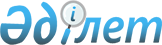 Об административных правонарушенияхКодекс Республики Казахстан от 5 июля 2014 года № 235-V ЗРК.      Примечание ИЗПИ!  Для удобства пользования ИЗПИ создано Содержание СОДЕРЖАНИЕ      Сноска. Оглавление исключено Законом РК от 02.07.2021 № 63-VII (вводится в действие по истечении шестидесяти календарных дней после дня его первого официального опубликования).      Примечание РЦПИ!      Порядок введения в действие настоящего Кодекса см. ст. 920      Сноска:      по всему тексту Кодекса:      слова "налоговый орган", "налоговые органы", "в налоговом органе", "налогового органа", "налоговых органов", "орган налоговой службы", "органа налоговой службы", "органом налоговой службы", "органы налоговой службы", "органами налоговой службы", "органов налоговой службы" заменены словами "орган государственных доходов", "органы государственных доходов", "в органе государственных доходов", "органа государственных доходов", "органом государственных доходов", "органами государственных доходов", "органов государственных доходов";      слова "таможенный орган", "таможенные органы", "таможенного органа", "таможенному органу", "таможенных органов", "таможенным органом", "таможенными органами" заменены словами "орган государственных доходов", "органы государственных доходов", "органа государственных доходов", "органу государственных доходов", "органов государственных доходов", "органом государственных доходов", "органами государственных доходов" в соответствии с Законом РК от 29.12.2014 № 272-V (вводится в действие 01.01.2015);      слова "инвалидам", "инвалидов", "инвалидами" заменены словами "лицам с инвалидностью", "лиц с инвалидностью", "лицами с инвалидностью" в соответствии с Законом РК от 11.07.2022 № 137-VII (вводится в действие по истечении десяти календарных дней после дня его первого официального опубликования). РАЗДЕЛ 1. ОБЩИЕ ПОЛОЖЕНИЯ
Глава 1. ЗАКОНОДАТЕЛЬСТВО
ОБ АДМИНИСТРАТИВНЫХ ПРАВОНАРУШЕНИЯХСтатья 1. Законодательство Республики Казахстан об административных правонарушениях      1. Законодательство Республики Казахстан об административных правонарушениях состоит из настоящего кодекса.      2. Настоящий Кодекс основывается на Конституции Республики Казахстан, общепризнанных принципах и нормах международного права.      2-1. Внесение изменений и (или) дополнений в настоящий Кодекс осуществляется законом, не предусматривающим внесение изменений и дополнений в другие законодательные акты Республики Казахстан.      Данное положение не распространяется на случаи исключения административной ответственности, а также на проекты законов, разрабатываемых в порядке законодательной инициативы Президента Республики Казахстан.      3. Международные договорные и иные обязательства Республики Казахстан, а также нормативные постановления Конституционного Суда и Верховного Суда Республики Казахстан, регулирующие административно-деликтные правоотношения, являются составной частью законодательства об административных правонарушениях.      4. Международные договоры, ратифицированные Республикой Казахстан, имеют приоритет перед настоящим Кодексом и применяются непосредственно, кроме случаев, когда из международного договора следует, что для его применения требуется издание закона. Если международным договором, ратифицированным Республикой Казахстан, установлены иные правила, чем те, которые предусмотрены законодательством Республики Казахстан об административных правонарушениях, то применяются правила международного договора.      Сноска. Статья 1 с изменениями, внесенными Законами РК от 30.12.2019 № 300-VІ (вводится в действие по истечении десяти календарных дней после дня его первого официального опубликования); от 05.11.2022 № 158-VII (вводится в действие с 01.01.2023).
Статья 2. Основание административной ответственности       Основанием административной ответственности является совершение деяния, содержащего все признаки состава правонарушения, предусмотренного в Особенной части настоящего Кодекса.Статья 3. Действие законодательства Республики Казахстан об ответственности за административные правонарушения в пространстве      1. Лицо, совершившее административное правонарушение на территории Республики Казахстан, подлежит ответственности по настоящему Кодексу.      2. Административным правонарушением, совершенным на территории Республики Казахстан, признается деяние, которое начато или продолжилось либо было окончено на территории Республики Казахстан. Действие настоящего Кодекса распространяется также на административные правонарушения, совершенные на континентальном шельфе и в исключительной экономической зоне Республики Казахстан.      3. Лицо, совершившее административное правонарушение на судне, приписанном к порту Республики Казахстан и находящемся в открытом водном или воздушном пространстве вне пределов Республики Казахстан, подлежит административной ответственности по настоящему Кодексу, если иное не предусмотрено международным договором Республики Казахстан. По настоящему Кодексу административную ответственность несет также лицо, совершившее административное правонарушение на военном корабле или военном воздушном судне Республики Казахстан независимо от места его нахождения.      4. Вопрос об административной ответственности дипломатических представителей иностранных государств и иных иностранцев, которые пользуются иммунитетом, в случае совершения этими лицами правонарушения на территории Республики Казахстан разрешается в соответствии с нормами международного права.Статья 4. Действие законодательства Республики Казахстан об ответственности за административные правонарушения во времени      1. Лицо, совершившее административное правонарушение, подлежит ответственности на основании законодательства, действовавшего во время совершения этого правонарушения.       2. Временем совершения административного правонарушения признается время осуществления деяния, предусмотренного Особенной частью настоящего Кодекса, независимо от времени наступления последствий.Статья 5. Обратная сила закона об административных правонарушениях      1. Закон, смягчающий или отменяющий административную ответственность за административное правонарушение либо иным образом улучшающий положение лица, совершившего административное правонарушение, имеет обратную силу, то есть распространяется на правонарушение, совершенное до введения этого закона в действие и в отношении которого постановление о наложении административного взыскания не исполнено.      2. Закон, устанавливающий или усиливающий административную ответственность за административное правонарушение или иным образом ухудшающий положение лица, обратной силы не имеет.      Сноска. Статья 5 с изменениями, внесенными Законом РК от 29.12.2014 № 272-V (вводится в действие 01.01.2015).
 Глава 2. ЗАДАЧИ И ПРИНЦИПЫ ЗАКОНОДАТЕЛЬСТВА ОБ АДМИНИСТРАТИВНЫХ
ПРАВОНАРУШЕНИЯХСтатья 6. Задачи законодательства об административных правонарушениях      1. Законодательство об административных правонарушениях имеет задачей охрану прав, свобод и законных интересов человека и гражданина, здоровья, санитарно-эпидемиологического благополучия населения, окружающей среды, общественной нравственности, собственности, общественного порядка и безопасности, установленного порядка осуществления государственной власти и государственного управления, охраняемых законом прав и интересов организаций от административных правонарушений, а также предупреждение их совершения.      2. Для осуществления этой задачи законодательство об административных правонарушениях устанавливает основания и принципы административной ответственности, определяет, какие деяния являются административными правонарушениями и виды взысканий, налагаемых за их совершение, а также какое административное взыскание, каким государственным органом (должностным лицом) и в каком порядке может быть наложено на лицо, совершившее административное правонарушение.Статья 7. Значение принципов законодательства об административных правонарушениях      Значение принципов законодательства об административных правонарушениях состоит в том, что их нарушение в зависимости от его характера и существенности влечет признание состоявшегося производства по делу недействительным, отмену вынесенных в ходе такого производства решений либо признание собранных при этом материалов, не имеющих силы доказательств.Статья 8. Законность      1. Административные правонарушения, меры административного взыскания, меры обеспечения производства по делу об административном правонарушении и меры административно-правового воздействия определяются только настоящим Кодексом. Никто не может быть подвергнут административному взысканию, мерам административно-правового воздействия или мерам обеспечения производства по делу об административном правонарушении иначе как на основаниях и в порядке, установленных настоящим Кодексом.      2. Суд, органы (должностные лица), уполномоченные рассматривать дела об административных правонарушениях, при производстве по делам об административных правонарушениях обязаны точно соблюдать требования Конституции Республики Казахстан, настоящего Кодекса, иных нормативных правовых актов, указанных в статье 1 настоящего Кодекса. Конституция Республики Казахстан имеет высшую юридическую силу и прямое действие на всей территории Республики Казахстан. В случае противоречия между правилами, установленными законом и Конституцией Республики Казахстан, действуют положения Конституции.       3. Суды не вправе применять законы и иные нормативные правовые акты, ущемляющие закрепленные Конституцией Республики Казахстан права и свободы человека и гражданина. Если суд усмотрит, что закон или иной нормативный правовой акт, подлежащий применению, ущемляет закрепленные Конституцией права и свободы человека и гражданина, он обязан приостановить производство по делу и обратиться в Конституционный Суд Республики Казахстан с представлением о признании этого акта неконституционным. По получении судом решения Конституционного Суда производство по делу возобновляется.      Решения судов и органов (должностных лиц), уполномоченных рассматривать дела об административных правонарушениях, основанные на законе или ином нормативном правовом акте, признанном неконституционным, исполнению не подлежат.      4. Нарушение закона судом, органами (должностными лицами), уполномоченными рассматривать дела об административных правонарушениях, при производстве по делам об административных правонарушениях недопустимо и влечет за собой установленную законом ответственность, признание недействительными принятых актов и их отмену.      Сноска. Статья 8 с изменениями, внесенными Законом РК от 05.11.2022 № 158-VII (вводится в действие с 01.01.2023).
Статья 9. Равенство перед законом и судом      В ходе производства по делам об административных правонарушениях все равны перед законом и судом. Никто не может подвергаться какой-либо дискриминации по мотивам происхождения, социального, должностного и имущественного положения, пола, расы, национальности, языка, отношения к религии, убеждений, места жительства или по любым иным обстоятельствам.Статья 10. Презумпция невиновности       1. Лицо, в отношении которого возбуждено дело об административном правонарушении, считается невиновным, пока его виновность не будет доказана в предусмотренном настоящим Кодексом порядке и установлена вступившим в законную силу постановлением судьи, органа (должностного лица), рассмотревшего в пределах своих полномочий дело.       В случае рассмотрения дела об административном правонарушении в порядке сокращенного производства, а также по предписанию о необходимости уплаты штрафа лицо, в отношении которого возбуждено дело об административном правонарушении, считается невиновным до момента вступления в законную силу соответствующего решения.      2. Никто не обязан доказывать свою невиновность.      3. Любые сомнения в виновности толкуются в пользу лица, в отношении которого возбуждено дело об административном правонарушении. В его же пользу должны разрешаться и сомнения, возникающие при применении законодательства об административных правонарушениях.      Сноска. Статья 10 с изменением, внесенным Законом РК от 28.12.2017 № 127-VI (вводится в действие по истечении десяти календарных дней после дня его первого официального опубликования).
Статья 11. Принцип вины      1. Физическое лицо подлежит административной ответственности только за те правонарушения, в отношении которых установлена его вина. Объективное вменение, то есть административная ответственность за невиновное причинение физическим лицом вреда, не допускается.      2. Виновным в административном правонарушении признается физическое лицо, совершившее деяние умышленно или по неосторожности.Статья 12. Недопустимость повторного привлечения к административной ответственности      Никто не может быть повторно привлечен к административной ответственности за одно и то же правонарушение.      Сноска. Статья 12 с изменением, внесенным Законом РК от 28.12.2017 № 127-VI (вводится в действие по истечении десяти календарных дней после дня его первого официального опубликования).
Статья 13. Принцип гуманизма      Административное взыскание, применяемое к лицу, совершившему правонарушение, не может иметь своей целью причинение физических страданий или унижение человеческого достоинства.Статья 14. Неприкосновенность личности      1. Никто не может быть подвергнут административному задержанию, приводу, доставлению в органы внутренних дел (полицию) или другие государственные органы, личному досмотру и досмотру находящихся при физическом лице вещей или иным мерам обеспечения производства по делу об административном правонарушении иначе как на основаниях и в порядке, установленных настоящим Кодексом.      2. Административный арест как мера административного взыскания может налагаться только по постановлению судьи в случаях и порядке, установленных настоящим Кодексом.      3. Каждому задержанному, подвергнутому приводу, доставленному в органы внутренних дел (полицию) или другой государственный орган, немедленно сообщаются основания задержания, привода, доставления, а также юридическая квалификация административного правонарушения, совершение которого ему вменяется.      4. Государственный орган (должностное лицо) обязан немедленно освободить незаконно задержанного, подвергнутого приводу, доставлению или находящегося под административным арестом свыше срока, предусмотренного постановлением судьи.      5. Никто из участвующих в деле об административном правонарушении лиц не может подвергаться пыткам, насилию, жестокому или унижающему человеческое достоинство обращению.      6. Совершение в процессе производства по делу об административном правонарушении против воли лица либо его представителя действий, нарушающих неприкосновенность личности, возможно только в случаях и порядке, прямо предусмотренных настоящим Кодексом.      7. Содержание лица, в отношении которого в качестве меры административного взыскания избран административный арест, а также лица, подвергнутого административному задержанию, должно осуществляться в условиях, исключающих угрозу его жизни и здоровью.      8. Вред, причиненный физическому лицу в результате незаконного административного ареста, содержания в условиях, опасных для жизни и здоровья, жестокого обращения с ним, подлежит возмещению в порядке, предусмотренном законом.Статья 15. Уважение чести и достоинства личности      1. При производстве по делам об административных правонарушениях запрещаются решения и действия, унижающие честь или умаляющие достоинство лица, участвующего в деле, не допускаются сбор, использование и распространение сведений о частной жизни, а равно сведений личного и делового характера, которые лицо считает необходимым сохранить в тайне, для целей, не предусмотренных настоящим Кодексом.      2. Моральный вред, причиненный лицу в ходе производства по делам об административных правонарушениях незаконными действиями суда, других государственных органов и должностных лиц, подлежит возмещению в установленном законом порядке.Статья 16. Неприкосновенность частной жизни и охрана тайны      Частная жизнь, личная, семейная, коммерческая и иная охраняемая законом тайна находятся под охраной закона. Каждый имеет право на тайну личных вкладов и сбережений, переписки, телефонных переговоров, почтовых, телеграфных и иных сообщений. Ограничения этих прав в ходе производства по делу об административном правонарушении допускаются только в случаях и порядке, прямо установленных законом.Статья 17. Неприкосновенность собственности      1. Собственность гарантируется законом. Никто не может быть лишен своего имущества иначе как по решению суда.      2. Изъятие имущества и документов; отстранение от управления транспортным средством, маломерным судном; задержание транспортного средства, маломерного судна; досмотр транспортных средств, маломерных судов; осмотр территорий, помещений, транспортных средств, товаров, иного имущества, а также соответствующих документов, применение иных мер обеспечения производства по делу об административном правонарушении, посягающих на собственность, могут производиться только в случаях и порядке, предусмотренных настоящим Кодексом.Статья 18. Независимость суда (судьи) и органа (должностного лица), уполномоченного рассматривать дела об административных правонарушениях      Суды (судьи) и органы (должностные лица), уполномоченные рассматривать дела об административных правонарушениях, разрешают их в условиях, исключающих постороннее воздействие на них. Какое-либо вмешательство в деятельность суда (судьи) и органа (должностного лица), уполномоченного рассматривать дела об административных правонарушениях, недопустимо и влечет установленную законом ответственность.Статья 19. Освобождение от обязанности давать свидетельские показания      1. Никто не обязан давать показания против себя самого, супруга (супруги) и своих близких родственников, круг которых определен законом.      2. Священнослужители не обязаны свидетельствовать против доверившихся им на исповеди.      3. Уполномоченный по правам человека в Республике Казахстан не обязан давать показания об обстоятельствах, ставших известными ему в связи с исполнением им своих должностных обязанностей.      4. В случаях, предусмотренных частями первой, второй и третьей настоящей статьи, указанные лица вправе отказаться от дачи показаний и не могут быть подвергнуты за это какой бы то ни было ответственности.      Сноска. Статья 19 с изменениями, внесенными Законом РК от 29.12.2021 № 92-VII (вводится в действие по истечении шести месяцев после дня его первого официального опубликования).
Статья 20. Обеспечение прав на квалифицированную юридическую помощь      1. Каждый имеет право на получение в ходе административного производства квалифицированной юридической помощи в соответствии с положениями настоящего Кодекса.      2. В случаях, предусмотренных законом, юридическая помощь оказывается бесплатно.Статья 21. Гласность производства по делам об административных правонарушениях      1. Суд, органы (должностные лица), уполномоченные рассматривать дела об административных правонарушениях, осуществляют производство по этим делам открыто.      2. В соответствии с законом закрытое производство осуществляется в отношении дел, содержащих сведения, являющиеся государственными секретами, а также при удовлетворении судом, органом (должностным лицом), уполномоченным рассматривать дела об административных правонарушениях, ходатайства участвующего в деле лица, ссылающегося на необходимость обеспечения тайны усыновления, сохранения личной, семейной, коммерческой или иной охраняемой законом тайны, сведений об интимных сторонах жизни физических лиц либо на иные обстоятельства, препятствующие открытому разбирательству.      3. Личная переписка и личные телеграфные сообщения физических лиц могут быть оглашены при открытом производстве только с согласия лиц, между которыми происходили переписка и телеграфные сообщения. В противном случае личная переписка и личные телеграфные сообщения этих лиц оглашаются и исследуются при закрытом производстве. Указанные правила применяются и при исследовании фото– и кинодокументов, звуко– и видеозаписей, информации на электронных носителях, содержащих сведения личного характера.      4. Лица, участвующие в деле, и физические лица, присутствующие при открытом производстве, имеют право фиксировать письменно или с использованием аудиозаписи ход производства с занимаемых ими мест в помещении, где осуществляется производство. Кино– и фотосъемка, видеозапись, трансляция по радио, телевидению и интернет-ресурсам в ходе производства допускаются по разрешению суда, органа (должностного лица), уполномоченного рассматривать дела об административных правонарушениях, с учетом мнения лиц, участвующих в деле. Эти действия не должны мешать нормальному ходу производства и могут быть ограничены во времени.Статья 22. Обеспечение безопасности в ходе производства      Производство по делам об административных правонарушениях происходит в условиях, обеспечивающих нормальную работу суда, органа (должностного лица), уполномоченного рассматривать дела об административных правонарушениях, и безопасность участников производства. В целях обеспечения безопасности судья, должностное лицо могут распорядиться о проведении проверки лиц, желающих присутствовать при производстве по делу, включая проверку документов, удостоверяющих их личность, личный досмотр и досмотр проносимых ими вещей.Статья 23. Свобода оспаривания процессуальных решений и обжалования процессуальных действий      1. Действия органа (должностного лица), уполномоченного составлять протоколы по делам об административных правонарушениях, могут быть обжалованы, а решения суда, органа (должностного лица), уполномоченного рассматривать дела об административных правонарушениях, могут быть оспорены в порядке, установленном настоящим Кодексом.      2. Лицо, участвующее в деле, имеет право на пересмотр постановлений по делам об административных правонарушениях в порядке, установленном настоящим Кодексом.      3. Не допускается обращение жалобы во вред лицу, подавшему жалобу, или во вред лицу, в интересах которого она была подана.Статья 24. Судебная защита прав, свобод и законных интересов лица      1. Каждый имеет право на судебную защиту своих прав и свобод. Заинтересованное лицо вправе в порядке, установленном законом, обратиться в суд за защитой нарушенных или оспариваемых прав, свобод или охраняемых законом интересов.      2. Прокурор вправе обратиться в суд с иском (заявлением) в целях осуществления возложенных на него обязанностей и для защиты прав физических лиц, организаций, общественных и государственных интересов.      3. Никому не может быть без его согласия изменена подсудность, предусмотренная для него законом.       4. Суд обязан разъяснить законному представителю лица, в отношении которого ведется производство по делу об административном правонарушении, или потерпевшего, являющихся несовершеннолетними или по своему физическому или психическому состоянию лишенных возможности самостоятельно осуществлять свои права, право, предусмотренное частью пятой статьи 683 настоящего Кодекса. Раздел 2. АДМИНИСТРАТИВНОЕ ПРАВОНАРУШЕНИЕ И АДМИНИСТРАТИВНАЯ ОТВЕТСТВЕННОСТЬ
ОБЩАЯ ЧАСТЬ
Глава 3. АДМИНИСТРАТИВНОЕ ПРАВОНАРУШЕНИЕСтатья 25. Административное правонарушение      1. Административным правонарушением признается противоправное, виновное (умышленное или неосторожное) действие либо бездействие физического лица или противоправное действие либо бездействие юридического лица, за которое настоящим Кодексом предусмотрена административная ответственность.       2. Административная ответственность за правонарушения, предусмотренные статьями Особенной части настоящего Кодекса, наступает, если эти правонарушения по своему характеру не влекут за собой в соответствии с законодательством уголовной ответственности.Статья 26. Совершение административного правонарушения умышленно      Административное правонарушение признается совершенным умышленно, если физическое лицо, его совершившее, сознавало противоправный характер своего действия (бездействия), предвидело его вредные последствия и желало или сознательно допускало наступление этих последствий либо относилось к ним безразлично.Статья 27. Совершение административного правонарушения по неосторожности      Административное правонарушение признается совершенным по неосторожности, если физическое лицо, его совершившее, предвидело возможность наступления вредных последствий своего действия (бездействия), но без достаточных к тому оснований легкомысленно рассчитывало на их предотвращение либо не предвидело возможности наступления таких последствий, хотя при должной внимательности и предусмотрительности должно было и могло их предвидеть. Глава 4. АДМИНИСТРАТИВНАЯ ОТВЕТСТВЕННОСТЬСтатья 28. Лица, подлежащие административной ответственности      Административной ответственности подлежат:      1) физическое вменяемое лицо, достигшее к моменту окончания или пресечения административного правонарушения шестнадцатилетнего возраста;      2) юридическое лицо.Статья 29. Невменяемость      Не подлежит административной ответственности физическое лицо, которое во время совершения противоправного деяния, предусмотренного настоящим Кодексом, находилось в состоянии невменяемости, то есть не могло осознавать фактический характер и опасность своих действий (бездействия) или руководить ими вследствие хронического психического заболевания, временного психического расстройства, слабоумия или иного болезненного состояния психики.Статья 30. Административная ответственность должностных лиц      Должностное лицо привлекается к административной ответственности при условии совершения административного правонарушения в связи с неисполнением или ненадлежащим исполнением им служебных обязанностей. При отсутствии этого обстоятельства должностное лицо, виновное в совершении административного правонарушения, подлежит ответственности на общих основаниях.      Примечание. Должностными лицами в настоящем Кодексе признаются лица, постоянно, временно или по специальному полномочию осуществляющие или осуществлявшие на момент совершения административного правонарушения функции представителя власти либо выполняющие или выполнявшие на момент совершения административного правонарушения организационно-распорядительные или административно-хозяйственные функции в государственных учреждениях, субъектах квазигосударственного сектора, органах местного самоуправления.Статья 31. Особенности административной ответственности при фиксации правонарушения сертифицированными специальными контрольно-измерительными техническими средствами и приборами       Сноска. Заголовок статьи 31 в редакции Закона РК от 28.12.2017 № 127-VI (вводится в действие по истечении десяти календарных дней после дня его первого официального опубликования).      1. При фиксации административного правонарушения сертифицированными специальными контрольно-измерительными техническими средствами и приборами, работающими в автоматическом режиме, к административной ответственности за административные правонарушения в области дорожного движения привлекаются собственники (владельцы) транспортных средств.      2. Собственник (владелец) транспортного средства освобождается от административной ответственности за правонарушение, совершенное с участием этого транспортного средства, если в ходе проверки по его сообщению или заявлению будет установлено лицо, во владении которого оно находилось в момент фиксации правонарушения либо оно выбыло из его обладания в результате противоправных действий других лиц.      Примечание.      Владельцами транспортных средств в статьях настоящего Кодекса признаются физические лица, владеющие транспортным средством на праве собственности, а также физические лица, которым транспортные средства, принадлежащие физическим и юридическим лицам, переданы во временное владение и пользование.      Под сертифицированными специальными контрольно-измерительными техническими средствами и приборами в статьях настоящего Кодекса следует понимать технические средства и приборы наблюдения и фиксации правонарушений, прошедшие метрологическую поверку, фото-, видеоаппаратуру, фиксирующие факт и время совершения правонарушения, вид, марку, государственный регистрационный номерной знак, а также скорость и направление движения транспортного средства.      Сноска. Статья 31 с изменениями, внесенными законами РК от 03.07.2017 № 84-VI (вводится в действие по истечении десяти календарных дней после дня его первого официального опубликования); от 28.12.2017 № 127-VI (вводится в действие по истечении десяти календарных дней после дня его первого официального опубликования).
Статья 32. Административная ответственность военнослужащего, прокурора и иных лиц, на которых распространяется действие дисциплинарных уставов либо специальных положений, за совершение ими административных правонарушений       1. Военнослужащие и находящиеся на воинских сборах военнообязанные несут ответственность за административные правонарушения, совершенные при исполнении служебных обязанностей, по дисциплинарным уставам, за исключением случаев, предусмотренных статьями 651, 652, 667, 676, 677, 680, 681 настоящего Кодекса. Сотрудники специальных государственных и правоохранительных органов за административные правонарушения, совершенные при исполнении служебных обязанностей, несут ответственность в соответствии с нормативными правовыми актами, регламентирующими порядок прохождения службы в соответствующих органах.      2. За нарушения режима Государственной границы Республики Казахстан, режима в пунктах пропуска через Государственную границу Республики Казахстан и таможенную границу Евразийского экономического союза, законодательства Республики Казахстан о государственных секретах, санитарно-эпидемиологического благополучия населения, требований пожарной безопасности, правил дорожного движения, таможенных правил вне места службы, законодательства Республики Казахстан о бухгалтерском учете и финансовой отчетности, бюджетного и налогового законодательства Республики Казахстан, законодательства Республики Казахстан о государственных закупках, правил охоты, рыболовства, требований экологического законодательства Республики Казахстан, норм рационального использования и охраны природных ресурсов лица, указанные в части первой настоящей статьи, несут административную ответственность на общих основаниях. К указанным лицам не могут быть применены административные взыскания в виде лишения права ношения и хранения огнестрельного и холодного оружия и административного ареста.      3. К военнослужащим, проходящим срочную воинскую службу, и курсантам военных и специальных учебных заведений не может быть применено административное взыскание в виде административного штрафа.      4. Органы (должностные лица), которым предоставлено право налагать административные взыскания, вместо наложения административных взысканий на лиц, указанных в частях первой и третьей настоящей статьи, должны передавать материалы о правонарушениях соответствующим органам для решения вопроса о привлечении виновных к дисциплинарной ответственности.      Сноска. Статья 32 с изменениями, внесенными законами РК от 07.11.2014 № 248-V (вводится в действие с 01.01.2015); от 29.12.2014 № 272-V (вводится в действие 01.01.2015); от 18.11.2015 № 411-V (вводится в действие с 01.01.2016); от 03.07.2017 № 84-VI (вводится в действие по истечении десяти календарных дней после дня его первого официального опубликования); от 26.12.2017 № 124-VI (вводится в действие с 01.01.2018); от 28.12.2017 № 127-VI (вводится в действие по истечении десяти календарных дней после дня его первого официального опубликования); от 02.01.2021 № 403-VI (вводится в действие с 01.07.2021).
Статья 33. Административная ответственность частных нотариусов, частных судебных исполнителей, адвокатов, индивидуальных предпринимателей и юридических лиц       1. Частные нотариусы, частные судебные исполнители, адвокаты, индивидуальные предприниматели и юридические лица подлежат административной ответственности за административное правонарушение в случаях, предусмотренных Особенной частью настоящего раздела.       2. Индивидуальные предприниматели и юридические лица подлежат административной ответственности за административное правонарушение, если предусмотренное Особенной частью настоящего раздела деяние (действие либо бездействие) было совершено, санкционировано, одобрено органом, лицом, осуществляющим функции управления юридическим лицом, или работником индивидуального предпринимателя и юридического лица, выполняющим организационно-распорядительные или административно- хозяйственные функции.      3. Структурные подразделения юридического лица, совершившие административные правонарушения и являющиеся самостоятельными налогоплательщиками (за исключением финансовых организаций), несут административную ответственность как юридические лица.      4. Привлечение к административной ответственности индивидуальных предпринимателей и юридических лиц освобождает от административной ответственности за данное правонарушение работника индивидуального предпринимателя и юридического лица.      Примечание. Для целей настоящего Кодекса индивидуальные предприниматели и юридические лица несут административную ответственность в качестве субъектов предпринимательства.      Сноска. Статья 33 с изменениями, внесенными Законом РК от 28.12.2017 № 127-VI (вводится в действие по истечении десяти календарных дней после дня его первого официального опубликования).
Статья 34. Административная ответственность иностранцев, иностранных юридических лиц и лиц без гражданства      1. Иностранцы, иностранные юридические лица, их филиалы и представительства и лица без гражданства, совершившие на территории Республики Казахстан административные правонарушения, а также на континентальном шельфе Республики Казахстан, подлежат административной ответственности на общих основаниях.      2. Структурные подразделения (филиалы и представительства) иностранных и международных некоммерческих неправительственных объединений несут административную ответственность за нарушение законодательства Республики Казахстан об общественных объединениях как юридические лица.      3. Вопрос об административной ответственности за административные правонарушения, совершенные на территории Республики Казахстан дипломатическими представителями иностранных государств и иными иностранцами, которые пользуются иммунитетом, разрешается в соответствии с нормами международного права. Глава 5. ОБСТОЯТЕЛЬСТВА, ИСКЛЮЧАЮЩИЕ АДМИНИСТРАТИВНУЮ ОТВЕТСТВЕННОСТЬСтатья 35. Необходимая оборона      1. Не является административным правонарушением совершение предусмотренного настоящим Кодексом деяния в состоянии необходимой обороны, то есть при защите личности, жилища, собственности, земельного участка и других прав обороняющегося или иных лиц, охраняемых законом интересов общества или государства от противоправного посягательства путем причинения посягающему вреда, если при этом не было допущено превышения пределов необходимой обороны.      2. Право на необходимую оборону имеют в равной мере все лица независимо от их профессиональной или иной специальной подготовки и служебного положения. Это право принадлежит лицу независимо от возможности избежать противоправного посягательства либо обратиться за помощью к другим лицам или государственным органам.      3. Превышением пределов необходимой обороны признается явное несоответствие защиты характеру и степени опасности посягательства, в результате чего посягающему причиняется явно чрезмерный, не вызываемый обстановкой вред. Такое превышение влечет за собой административную ответственность лишь в случаях умышленного причинения вреда.      4. Не подлежит административной ответственности лицо, превысившее пределы необходимой обороны вследствие страха, испуга или замешательства, вызванного противоправным посягательством.Статья 36. Задержание лица, совершившего посягательство      1. Не является административным правонарушением совершение предусмотренного настоящим Кодексом деяния при задержании лица, совершившего противоправное посягательство, для доставления этого лица государственным органам и пресечения возможности совершения им новых посягательств, если иными средствами задержать такое лицо не представлялось возможным и при этом не было допущено превышения необходимых для этого мер.      2. Превышением мер, необходимых для задержания лица, совершившего посягательство, признается их явное несоответствие характеру и степени опасности совершенного задерживаемым лицом посягательства и обстоятельствам задержания, когда лицу без необходимости причиняется явно чрезмерный, не вызываемый обстановкой вред. Такое превышение влечет за собой административную ответственность лишь в случаях умышленного причинения вреда.      3. Правом на задержание лица, совершившего посягательство, наряду со специально уполномоченными на то лицами обладают также потерпевшие и другие физические лица.Статья 37. Крайняя необходимость      1. Не является административным правонарушением причинение вреда охраняемым настоящим Кодексом интересам в состоянии крайней необходимости, то есть для устранения опасности, непосредственно угрожающей жизни, здоровью, правам и законным интересам данного лица или иных лиц, интересам общества или государства, если эта опасность не могла быть устранена иными средствами и при этом не допущено превышения пределов крайней необходимости.      2. Превышением пределов крайней необходимости признается причинение вреда, явно не соответствующего характеру и степени угрожавшей опасности и обстановке, в которой опасность устранялась, когда правоохраняемым интересам был причинен вред, равный или более значительный, чем предотвращенный. Такое превышение влечет за собой ответственность лишь в случаях умышленного причинения вреда.Статья 38. Физическое или психическое принуждение      1. Не является административным правонарушением совершение деяния, предусмотренного настоящим Кодексом, в результате физического или психического принуждения, если вследствие такого принуждения лицо не могло руководить своими действиями (бездействием).       2. Вопрос об административной ответственности за причинение вреда охраняемым настоящим Кодексом интересам в результате психического принуждения, а также в результате физического принуждения, вследствие которого лицо сохранило возможность руководить своими действиями, решается с учетом положений статьи 37 настоящего Кодекса.Статья 39. Исполнение приказа или распоряжения      1. Не является административным правонарушением совершение деяния, предусмотренного настоящим Кодексом, лицом, действовавшим во исполнение обязательного для него приказа или распоряжения. Административную ответственность за совершение такого деяния несет лицо, отдавшее незаконный приказ или распоряжение.      2. Лицо, совершившее умышленное административное правонарушение во исполнение заведомо незаконного приказа или распоряжения, несет административную ответственность на общих основаниях. Неисполнение заведомо незаконного приказа или распоряжения исключает административную ответственность. Глава 6. АДМИНИСТРАТИВНОЕ ВЗЫСКАНИЕ И МЕРЫ АДМИНИСТРАТИВНО-ПРАВОВОГО ВОЗДЕЙСТВИЯСтатья 40. Понятие и цели административного взыскания      1. Административное взыскание является мерой государственного принуждения, применяемой уполномоченными на то законом судьей, органами (должностными лицами) за совершение административного правонарушения, и заключается в предусмотренном настоящим Кодексом лишении или ограничении прав и свобод лица, совершившего такое правонарушение.      2. Административное взыскание применяется в целях воспитания лица, совершившего правонарушение, в духе соблюдения требований законодательства и уважения правопорядка, а также предупреждения совершения новых правонарушений как самим правонарушителем, так и другими лицами.      3. Административное взыскание не имеет своей целью причинение физических страданий лицу, совершившему административное правонарушение, или унижение его человеческого достоинства, а также нанесение вреда деловой репутации юридического лица.      4. Административное взыскание не является средством возмещения имущественного ущерба. Причиненный административным правонарушением вред возмещается в порядке, предусмотренном статьей 59 настоящего Кодекса.Статья 41. Виды административных взысканий      1. За совершение административных правонарушений могут применяться следующие административные взыскания:      1) предупреждение;      2) административный штраф;      3) конфискация предмета, явившегося орудием либо предметом совершения административного правонарушения, а равно имущества, полученного вследствие совершения административного правонарушения;      4) лишение специального права;      5) лишение разрешения либо приостановление его действия, а также исключение из реестра;      6) приостановление или запрещение деятельности;      7) принудительный снос незаконно возводимого или возведенного строения;      8) административный арест;      9) административное выдворение за пределы Республики Казахстан иностранца или лица без гражданства.      2. К юридическим лицам за совершение административных правонарушений могут применяться административные взыскания, перечисленные в подпунктах 1) – 5) и 7) части первой настоящей статьи, а также приостановление или запрещение деятельности или отдельных видов деятельности юридического лица.Статья 42. Основные и дополнительные меры административных взысканий      1. Предупреждение, административный штраф, административный арест могут применяться только в качестве основных административных взысканий.      2. Лишение специального права, лишение разрешения либо приостановление его действия, а также исключение из реестра, приостановление или запрещение деятельности или отдельных ее видов, а также административное выдворение за пределы Республики Казахстан иностранцев или лиц без гражданства могут применяться в качестве как основных, так и дополнительных административных взысканий.      3. Конфискация, принудительный снос незаконно возводимого или возведенного строения могут применяться только в качестве дополнительного административного взыскания.Статья 43. Предупреждение      1. Предупреждение состоит в официальной даче судом, органом (должностным лицом), уполномоченным налагать административное взыскание, отрицательной оценки совершенного правонарушения и предостережении физического или юридического лица о недопустимости противоправного поведения. Предупреждение выносится в письменной форме.       2. При отсутствии обстоятельств, предусмотренных статьей 57 и примечанием к статье 366 настоящего Кодекса, суд (судья), орган (должностное лицо), налагающий административное взыскание, обязан применить предупреждение, предусмотренное соответствующей статьей Особенной части настоящего Кодекса.      Сноска. Статья 43 в редакции Закона РК от 28.12.2017 № 127-VI (вводится в действие по истечении десяти календарных дней после дня его первого официального опубликования).
Статья 44. Административный штраф      1. Административный штраф (далее – штраф) есть денежное взыскание, налагаемое за административное правонарушение в случаях и пределах, предусмотренных в статьях Особенной части настоящего раздела, в размере, соответствующем определенному количеству месячного расчетного показателя, устанавливаемого в соответствии с законом, действующим на момент возбуждения дела об административном правонарушении.      В случаях, предусмотренных в статьях Особенной части настоящего раздела, размер штрафа выражается в процентах от:      1) ставок платы за негативное воздействие на окружающую среду, а также суммы экономической выгоды, полученной в результате нарушения экологического законодательства Республики Казахстан;      1-1) суммы ущерба, причиненного ресурсам недр в результате нарушения права государственной собственности на недра;      2) суммы неисполненного или исполненного ненадлежащим образом налогового обязательства;      3) суммы неуплаченных (неперечисленных), несвоевременно и (или) неполно уплаченных (перечисленных) социальных отчислений;      Примечание ИЗПИ!
      В подпункт 4) предусмотрено изменение Законом РК от 02.08.2015 № 342-V (вводится в действие с 01.01.2024).
      4) суммы неперечисленных, несвоевременно и (или) неполно исчисленных, удержанных (начисленных) и (или) уплаченных (перечисленных) обязательных пенсионных взносов и обязательных профессиональных пенсионных взносов;      5) суммы стоимости подакцизных товаров, полученных в результате незаконного предпринимательства;      6) суммы, неучтенной в соответствии с требованиями законодательства Республики Казахстан о бухгалтерском учете и финансовой отчетности либо учтенной ненадлежащим образом;      7) суммы сделки (операции), совершенной (проведенной) с нарушением финансового законодательства Республики Казахстан;      8) суммы дохода (выручки), полученного в результате осуществления монополистической деятельности или нарушения законодательства Республики Казахстан об электроэнергетике, о естественных монополиях, законодательства Республики Казахстан, регулирующего деятельность финансового рынка и финансовых организаций;      9) стоимости энергетических ресурсов, использованных сверх утвержденных нормативов за период, в котором произошло правонарушение, но не более чем за один год;      10) суммы незачисленной национальной и иностранной валюты;      11) суммы неуплаченных (неперечисленных), несвоевременно и (или) неполно уплаченных (перечисленных) отчислений и (или) взносов на обязательное социальное медицинское страхование.       Если в предусмотренных статьях Особенной части настоящего раздела размер штрафа выражается в процентах от суммы операции, проведенной с нарушением норм финансового законодательства Республики Казахстан, и такая операция проведена в иностранной валюте, пересчет суммы штрафа в тенге осуществляется по официальному курсу, установленному Национальным Банком Республики Казахстан, на момент составления протокола об административном правонарушении.      2. Размер штрафа, налагаемого на физическое лицо, не может превышать двести месячных расчетных показателей.      Размер штрафа, налагаемого на должностное лицо, частного нотариуса, частного судебного исполнителя, адвоката, субъектов малого предпринимательства, а также некоммерческие организации, не может превышать семьсот пятьдесят месячных расчетных показателей.      Размер штрафа, налагаемого на субъектов среднего предпринимательства, не может превышать тысячу месячных расчетных показателей.      Размер штрафа, налагаемого на субъектов крупного предпринимательства, не может превышать две тысячи месячных расчетных показателей.      3. Штраф, исчисленный в соответствии с абзацем вторым части первой настоящей статьи, может быть установлен в размерах, превышающих или менее установленных размеров штрафов, указанных в части второй настоящей статьи.      Примечание РЦПИ!
      Данная редакция пункта 4 действует с 01.01.2018 для городов районного значения, сел, поселков, сельских округов с численностью населения более двух тысяч человек в соответствии с Законом РК от 11.07.2017 № 90-VI (действующую редакцию до 01.01.2020 для городов районного значения, сел, поселков, сельских округов с численностью населения две тысячи и менее человек см. архивную версию от 28.12.2017 Кодекса РК об административных правонарушениях от 05.07.2014 № 235-V).
      4. Штраф взыскивается в доход государственного бюджета в порядке, установленном законодательством Республики Казахстан.      Сноска. Статья 44 с изменениями, внесенными законами РК от 29.12.2014 № 271-V (вводится в действие с 01.01.2015); от 16.11.2015 № 406-V (вводится в действие с 01.07.2017); от 28.12.2016 № 34-VI (вводится в действие с 01.01.2017); от 11.07.2017 № 90-VI (порядок введения в действие см. пп.1) п.1 ст.2); от 28.12.2017 № 127-VI (вводится в действие по истечении десяти календарных дней после дня его первого официального опубликования); от 02.01.2021 № 403-VI (вводится в действие с 01.07.2021).
Статья 45. Конфискация предмета, явившегося орудием либо предметом совершения административного правонарушения, а также имущества, полученного вследствие совершения административного правонарушения      1. Конфискация предмета, явившегося орудием либо предметом совершения административного правонарушения, а также имущества, полученного вследствие совершения административного правонарушения, состоит в принудительном безвозмездном обращении их в собственность государства в установленном законодательством порядке.      Не является конфискацией изъятие из незаконного владения лица, совершившего административное правонарушение, предмета, подлежащего возвращению его собственнику либо изъятого из оборота. Предмет, изъятый из оборота, подлежит обращению в собственность государства или уничтожению.      2. Конфискации подлежит лишь предмет, являющийся собственностью нарушителя, если иное не предусмотрено Особенной частью настоящего Кодекса.      3. Конфискация охотничьего оружия, боевых припасов к нему и других разрешенных орудий охоты и рыболовства не может применяться к лицам, для которых охота (рыболовство) является основным законным источником существования.       4. Конфискация применяется судьей и может налагаться в случаях, когда она предусмотрена соответствующей статьей Особенной части настоящего раздела в качестве административного взыскания.Статья 46. Лишение специального права      1. Лишение специального права, предоставленного конкретному лицу, применяется судьей.      2. Срок лишения специального права не может быть менее одного месяца и более двух лет.      3. Срок лишения права управления транспортными средствами не может быть менее шести месяцев и более десяти лет.      4. Лишение права управления транспортными средствами не может применяться к лицам, которые пользуются этими средствами в связи с инвалидностью, за исключением случаев управления транспортным средством в состоянии опьянения либо уклонения от прохождения в установленном порядке освидетельствования на состояние опьянения, а также оставления указанными лицами в нарушение установленных правил места дорожно-транспортного происшествия, участниками которого они являлись.      5. Лишение права охоты, рыболовства, хранения и ношения охотничьего оружия, боевых припасов к нему и рыболовных снастей не может применяться к лицам, для которых охота (рыболовство) является основным законным источником существования, за исключением систематического нарушения порядка пользования этим правом.      Сноска. Статья 46 с изменением, внесенным Законом РК от 03.07.2017 № 83-VI (вводится в действие по истечении десяти календарных дней после дня его первого официального опубликования).
Статья 47. Лишение разрешения либо приостановление его действия, а также исключение из реестра      1. Лишение разрешения либо приостановление его действия применяется за административное правонарушение, совершенное при осуществлении деятельности либо совершении определенных действий (операций), предусмотренных разрешением.      1-1. Лишение разрешения либо приостановление его действия налагаются судьей, уполномоченным органом (должностным лицом) с учетом положений частей третьей, четвертой, шестой и 6-1 настоящей статьи.      2. Срок приостановления действия разрешения не может быть менее одного и более шести месяцев.      3. Приостановление либо лишение разрешения на осуществление деятельности в финансовой сфере и деятельности, связанной с концентрацией финансовых ресурсов, за исключением лишения разрешения кредитного бюро, осуществляется уполномоченным органом по регулированию, контролю и надзору финансового рынка и финансовых организаций и Национальным Банком Республики Казахстан в пределах их компетенции по основаниям и в порядке, которые установлены законами Республики Казахстан.      4. Исключение из реестра осуществляется уполномоченным органом в сфере таможенного дела по основаниям и в порядке, которые установлены таможенным  законодательством Республики Казахстан, и уполномоченным органом в области транспорта и коммуникаций по основаниям и в порядке, которые установлены законодательством Республики Казахстан о дорожном движении.      5. Исключен Законом РК от 03.07.2020 № 359-VI (вводится в действие с 01.01.2021).
      6. Исключение из реестра коллекторских агентств осуществляется уполномоченным органом по регулированию, контролю и надзору финансового рынка и финансовых организаций по основаниям и в порядке, которые установлены Законом Республики Казахстан "О коллекторской деятельности".      6-1. Исключение из реестра платежных организаций осуществляется Национальным Банком Республики Казахстан по основаниям и в порядке, которые установлены Законом Республики Казахстан "О платежах и платежных системах".      7. В случае, если деятельность, при осуществлении которой совершено административное правонарушение, является подвидом лицензируемого вида деятельности, административное взыскание в виде лишения либо приостановления разрешения применяется только к конкретному подвиду лицензируемого вида деятельности.      Примечание. Для целей настоящего Кодекса под лишением разрешения, приостановлением его действия понимается лишение лицензии на осуществление лицензируемого вида деятельности или его подвида, специального разрешения, квалификационного аттестата (свидетельства), либо приостановление ее (его) действия на определенный вид или подвид деятельности, либо совершение определенного действия, а также иного разрешительного документа, предусмотренного Законом Республики Казахстан "О разрешениях и уведомлениях".      Сноска. Статья 47 с изменениями, внесенными законами РК от 29.03.2016 № 479-V (вводится в действие по истечении двадцати одного календарного дня после дня его первого официального опубликования); от 06.05.2017 № 63-VI (вводится в действие по истечении двадцати одного календарного дня после дня его первого официального опубликования); от 28.12.2017 № 127-VI (вводится в действие по истечении десяти календарных дней после дня его первого официального опубликования); от 03.07.2019 № 262-VІ (вводится в действие с 01.01.2020); от 30.12.2019 № 300-VІ (вводится в действие по истечении десяти календарных дней после дня его первого официального опубликования); от 03.07.2020 № 359-VI (вводится в действие с 01.01.2021).
Статья 48. Приостановление или запрещение деятельности или отдельных ее видов      1. Приостановление или запрещение деятельности или отдельных ее видов заключается во временном прекращении деятельности или запрещении деятельности или отдельных ее видов физических и (или) юридических лиц, в том числе филиалов, представительств, структурных подразделений юридического лица, производственных участков, а также эксплуатации агрегатов, зданий и сооружений, осуществления отдельных видов деятельности (работ), оказания услуг.      2. Приостановление или запрещение деятельности или отдельных ее видов производится в судебном порядке или органом (должностным лицом), уполномоченным рассматривать дела об административных правонарушениях, если за совершение административного правонарушения возможно назначение санкции в виде приостановления либо запрещения деятельности. Рассмотрение таких дел осуществляется в течение десяти суток.      3. Приостановление деятельности или отдельных ее видов устанавливается на срок до трех месяцев.       4. До рассмотрения дела к физическому или юридическому лицу может быть применена мера обеспечения в виде приостановления или запрещения деятельности или отдельных ее видов в порядке, предусмотренном статьей 801 настоящего Кодекса. В этом случае срок приостановления или запрещения деятельности или отдельных ее видов включается в срок приостановления либо запрещения деятельности или отдельных ее видов, если данная мера административного взыскания будет применена при рассмотрении дела.      Сноска. Статья 48 с изменениями, внесенными Законом РК от 30.12.2019 № 300-VІ (вводится в действие по истечении десяти календарных дней после дня его первого официального опубликования).
Статья 49. Принудительный снос незаконно возводимого или возведенного строения      Принудительный снос незаконно возводимого или возведенного строения налагается судьей в случаях, предусмотренных статьями Особенной части настоящего раздела.Статья 50. Административный арест      1. Административный арест устанавливается на срок до тридцати суток, а за нарушение требований режима чрезвычайного положения - до сорока пяти суток. Административный арест назначается судьей в исключительных случаях в пределах, предусмотренных в статьях Особенной части настоящего раздела.      2. Административный арест не может применяться к беременным женщинам и женщинам, имеющим детей в возрасте до четырнадцати лет, лицам, не достигшим восемнадцатилетнего возраста, лицам с инвалидностью первой и второй групп, а также женщинам в возрасте свыше пятидесяти восьми лет, мужчинам свыше шестидесяти трех лет и мужчинам, в одиночку воспитывающим детей, не достигших четырнадцатилетнего возраста.      3. Срок административного задержания включается в срок административного ареста.      Сноска. Статья 50 с изменениями, внесенными законами РК от 29.12.2014 № 272-V (вводится в действие 01.01.2015); от 28.12.2017 № 127-VI (вводится в действие по истечении десяти календарных дней после дня его первого официального опубликования); от 11.07.2022 № 137-VII (вводится в действие по истечении десяти календарных дней после дня его первого официального опубликования).
Статья 51. Административное выдворение за пределы Республики Казахстан иностранцев или лиц без гражданства      1. Административное выдворение за пределы Республики Казахстан иностранцев или лиц без гражданства применяется судьей как мера административного взыскания в порядке и по основаниям, которые предусмотрены Особенной частью настоящего Кодекса.      Положения настоящей части не распространяются на случаи выдворения иностранцев или лиц без гражданства, осуществляемого в порядке, предусмотренном гражданским процессуальным законодательством Республики Казахстан.       2. В случае если в ходе административного производства лицо, в отношении которого может быть применена мера административного взыскания в виде административного выдворения за пределы Республики Казахстан, сообщит о совершенном в отношении него деянии, признаваемом в соответствии с Уголовным кодексом Республики Казахстан тяжким или особо тяжким преступлением, то рассмотрение дела об административном правонарушении в отношении этого лица откладывается до принятия решения по сообщению или заявлению в порядке, установленном статьей 179 Уголовно-процессуального кодекса Республики Казахстан. Статья 52. Меры административно-правового воздействия      1. К лицу, совершившему административное правонарушение, в целях предупреждения совершения этим лицом новых правонарушений в соответствии с настоящим Кодексом применяются следующие меры административно-правового воздействия:      1) проверка знаний правил дорожного движения;      2) установление особых требований к поведению правонарушителя;      3) проверка знаний правил безопасного обращения с гражданским и служебным оружием.       2. Меры административно-правового воздействия, указанные в части первой настоящей статьи, применяются наряду с наложением административного взыскания, так и вместо него при освобождении лица, совершившего административное правонарушение, от административной ответственности по основаниям, предусмотренным статьями 64, 64-1 настоящего Кодекса.      Сноска. Статья 52 в редакции Закона РК от 30.12.2019 № 300-VІ (вводится в действие по истечении десяти календарных дней после дня его первого официального опубликования).
Статья 53. Проверка знаний правил дорожного движения       1. Водители транспортных средств, совершившие правонарушения, предусмотренные статьями 594 (частью четвертой), 596 (частью четвертой), 598 (частью второй), 599 (частью второй), 600 (частью второй) настоящего Кодекса, направляются на сдачу экзамена для проверки знания правил дорожного движения.      2. Постановление о направлении на проверку знания правил дорожного движения выносится органами (должностными лицами), уполномоченными рассматривать дела об административных правонарушениях, предусмотренных указанными статьями настоящего Кодекса.      Сноска. Статья 53 в редакции Закона РК от 28.12.2017 № 127-VI (вводится в действие по истечении десяти календарных дней после дня его первого официального опубликования); с изменением, внесенным Законом РК от 30.12.2019 № 300-VІ (вводится в действие по истечении десяти календарных дней после дня его первого официального опубликования).
Статья 53-1. Проверка знаний правил безопасного обращения с гражданским и служебным оружием       Сноска. Заголовок статьи 53-1 с изменением, внесенным Законом РК от 18.03.2019 № 237-VI (вводится в действие по истечении десяти календарных дней после дня его первого официального опубликования).       Владельцы и пользователи гражданского и служебного оружия, совершившие правонарушения, предусмотренные частью первой статьи 484, частью первой статьи 485 и частью первой статьи 486 настоящего Кодекса, направляются на сдачу экзамена для проверки знаний правил безопасного обращения с гражданским и служебным оружием.      Постановление о направлении на проверку знаний правил безопасного обращения с гражданским и служебным оружием выносится органами (должностными лицами), уполномоченными рассматривать дела об административных правонарушениях, предусмотренных указанными статьями настоящего Кодекса.      Сноска. Кодекс дополнен статьей 53-1 в соответствии с Законом РК от 22.12.2016 № 28-VІ (вводится в действие по истечении десяти календарных дней после дня его первого официального опубликования); с изменениями, внесенными Законом РК от 18.03.2019 № 237-VI (вводится в действие по истечении десяти календарных дней после дня его первого официального опубликования); от 11.07.2022 № 137-VII (вводится в действие по истечении шестидесяти календарных дней после дня его первого официального опубликования).
Статья 54. Установление особых требований к поведению правонарушителя       1. При рассмотрении дела об административном правонарушении судом по собственной инициативе либо по ходатайству органов полиции или других участников производства по делу об административном правонарушении могут быть установлены особые требования к поведению лица, совершившего административное правонарушение, предусмотренное статьями 73, 73-1, 73-2, 127, 128, 131, 434, 435, 440 (частью третьей), 442 (частью третьей), 448, 461, 482, 485 (частью второй) настоящего Кодекса на срок от трех месяцев до одного года, предусматривающие в полном объеме или раздельно запрет:      1) вопреки воле потерпевшего разыскивать, преследовать, посещать потерпевшего, вести устные, телефонные переговоры и вступать с ним в контакты иными способами, включая несовершеннолетних и (или) недееспособных членов его семьи;      2) приобретать, хранить, носить и использовать огнестрельное и другие виды оружия;      3) несовершеннолетним посещать определенные места, выезжать в другие местности без разрешения комиссии по защите прав несовершеннолетних;      4) употреблять алкогольные напитки, наркотические средства, психотропные вещества.      2. При установлении особых требований к поведению лица, совершившего административное правонарушение в сфере семейно-бытовых отношений, для охраны и защиты потерпевшего и членов его семьи суд в исключительных случаях вправе применить на срок до тридцати суток меру административно-правового воздействия в виде запрета лицу, совершившему бытовое насилие, проживать в индивидуальном жилом доме, квартире или ином жилище с потерпевшим в случае наличия у этого лица другого жилища.      3. В течение срока действия особых требований к поведению правонарушителя на него могут быть возложены обязанности являться в органы внутренних дел для профилактической беседы от одного до четырех раз в месяц.      Сноска. Статья 54 с изменениями, внесенными законами РК от 31.10.2015 № 378-V (вводится в действие по истечении десяти календарных дней после дня его первого официального опубликования); от 09.04.2016 № 501-V (вводится в действие по истечении десяти календарных дней после дня его первого официального опубликования); от 03.07.2017 № 84-VI (вводится в действие по истечении десяти календарных дней после дня его первого официального опубликования); от 27.12.2019 № 292-VІ (порядок введения в действие см. ст. 2); от 30.12.2019 № 300-VІ (вводится в действие по истечении десяти календарных дней после дня его первого официального опубликования); от 11.07.2022 № 137-VII (вводится в действие по истечении шестидесяти календарных дней после дня его первого официального опубликования).
 Глава 7. НАЛОЖЕНИЕ АДМИНИСТРАТИВНОГО ВЗЫСКАНИЯСтатья 55. Общие правила наложения взыскания за административное правонарушение       1. Административное взыскание за административное правонарушение налагается в пределах, предусмотренных в статье Особенной части настоящего раздела за данное административное правонарушение, в точном соответствии с положениями настоящего Кодекса.      2. Административное взыскание должно быть справедливым, соответствующим характеру правонарушения, обстоятельствам его совершения, личности правонарушителя.      3. При наложении административного взыскания на физическое лицо учитываются характер совершенного административного правонарушения, личность виновного, в том числе его поведение до и после совершения правонарушения, имущественное положение, обстоятельства, смягчающие и отягчающие ответственность.      4. При наложении административного взыскания на юридическое лицо учитываются характер административного правонарушения, имущественное положение, обстоятельства, смягчающие и отягчающие ответственность.      5. Наложение административного взыскания не освобождает лицо от исполнения обязанности, за неисполнение которой было наложено указанное взыскание, устранения допущенных нарушений и возмещения ущерба.      6. За одно административное правонарушение может быть наложено одно основное либо основное и дополнительное административные взыскания.Статья 56. Обстоятельства, смягчающие ответственность за административное правонарушение      1. Обстоятельствами, смягчающими ответственность за административное правонарушение, признаются:      1) раскаяние виновного;      2) предотвращение лицом, совершившим административное правонарушение, вредных последствий правонарушения, добровольное возмещение ущерба или устранение причиненного вреда;      3) совершение административного правонарушения под влиянием сильного душевного волнения либо при стечении тяжелых личных или семейных обстоятельств;      4) совершение административного правонарушения несовершеннолетним;      5) совершение административного правонарушения беременной женщиной или женщиной, имеющей ребенка в возрасте до четырнадцати лет;      6) совершение административного правонарушения в результате физического или психического принуждения;      7) совершение административного правонарушения при нарушении условий правомерности необходимой обороны, задержании лица, совершившего противоправное посягательство, исполнении приказа или распоряжения;      8) совершение административного правонарушения впервые по неосторожности.      2. Суд (судья), орган (должностное лицо), рассматривающие дело об административном правонарушении, могут признать смягчающими и обстоятельства, не указанные в части первой настоящей статьи.Статья 57. Обстоятельства, отягчающие ответственность за административные правонарушения      Обстоятельствами, отягчающими ответственность за административные правонарушения, признаются:      1) продолжение противоправного поведения, несмотря на разъяснения закона прокурором и (или) требование уполномоченных на то лиц прекратить его;       2) повторное совершение однородного административного правонарушения, за которое лицо уже подвергалось административному взысканию, в течение срока, предусмотренного статьей 61 настоящего Кодекса;      3) вовлечение несовершеннолетнего в административное правонарушение;      4) привлечение к совершению административного правонарушения лиц, которые заведомо для виновного страдают тяжелым психическим расстройством, либо лиц, не достигших возраста, с которого наступает административная ответственность;      5) совершение административного правонарушения по мотиву национальной, расовой и религиозной ненависти или вражды, из мести за правомерные действия других лиц, а также с целью скрыть другое правонарушение или облегчить его совершение;      6) совершение административного правонарушения в отношении лица или его близких в связи с выполнением данным лицом своего служебного, профессионального или общественного долга;      7) совершение административного правонарушения в отношении женщины, заведомо для виновного находящейся в состоянии беременности, а также в отношении малолетнего, другого беззащитного или беспомощного лица либо лица, находящегося в зависимости от виновного;      8) совершение административного правонарушения группой лиц;      9) совершение административного правонарушения в условиях стихийного бедствия или при других чрезвычайных обстоятельствах;      10) совершение административного правонарушения в состоянии алкогольного, наркотического или токсикоманического опьянения. Суд (судья), орган (должностное лицо), налагающие административное взыскание, в зависимости от характера административного правонарушения могут не признать данное обстоятельство отягчающим.Статья 58. Наложение административных взысканий при совершении нескольких административных правонарушений      1. При совершении одним лицом двух или более административных правонарушений административное взыскание налагается за каждое правонарушение в отдельности.       2. Если лицо совершило несколько административных правонарушений, которые рассматриваются одним и тем же судьей, уполномоченным органом (должностным лицом), то в случае наложения на это лицо взысканий одного и того же вида окончательный размер взыскания не может превышать трехкратный максимальный предел, установленный настоящим Кодексом для данного вида взыскания, для административного ареста не может превышать срок, установленный частью первой статьи 50 настоящего Кодекса, а для лишения специального права – сроки, установленные частями второй и третьей статьи 46 настоящего Кодекса.      3. В случае, если административные штрафы выражены в процентах, при наложении их за совершение нескольких административных правонарушений штраф взыскивается за каждое административное правонарушение отдельно.      Сноска. Статья 58 с изменениями, внесенными законами РК от 29.12.2014 № 272-V (вводится в действие 01.01.2015); от 28.12.2017 № 127-VI (вводится в действие по истечении десяти календарных дней после дня его первого официального опубликования); от 30.12.2019 № 300-VІ (вводится в действие по истечении десяти календарных дней после дня его первого официального опубликования); от 02.01.2021 № 403-VI (вводится в действие с 01.07.2021).
Статья 59. Возмещение вреда, причиненного административным правонарушением      1. Судья, рассматривая дело об административном правонарушении, которым причинен имущественный вред, при решении вопроса о наложении административного взыскания одновременно взыскивает такой вред, если отсутствует спор о его размере.      Споры о размере имущественного вреда, причиненного административным правонарушением, рассматриваются в порядке гражданского судопроизводства.      2. Возмещение имущественного вреда по делам об административных правонарушениях, рассматриваемым иными уполномоченными органами (должностными лицами), в случае отказа виновного лица от его добровольного возмещения производится в порядке гражданского судопроизводства.      3. Требования о защите деловой репутации или возмещении морального вреда, причиненного административным правонарушением, рассматриваются в порядке гражданского судопроизводства по основаниям, предусмотренным Гражданским кодексом Республики Казахстан.Статья 60. Исчисление сроков административного взыскания      Срок административного ареста исчисляется сутками, а лишения специального права, предоставленного физическому или юридическому лицу, а также лишения разрешения либо приостановления его действия исчисляется годами, месяцами или календарными днями.Статья 61. Срок, в течение которого лицо считается подвергнутым административному взысканию      Лицо, на которое наложено административное взыскание за административное правонарушение, считается подвергнутым данному взысканию в течение года со дня окончания исполнения административного взыскания, а по административным правонарушениям в области охраны окружающей среды, совершенным субъектами крупного предпринимательства, – в течение трех лет.      Сноска. Статья 61 с изменениями, внесенными законами РК от 28.12.2017 № 127-VI (вводится в действие по истечении десяти календарных дней после дня его первого официального опубликования); от 02.01.2021 № 403-VI (вводится в действие с 01.07.2021).
 Глава 8. ОСВОБОЖДЕНИЕ ОТ АДМИНИСТРАТИВНОЙ ОТВЕТСТВЕННОСТИ И АДМИНИСТРАТИВНОГО ВЗЫСКАНИЯСтатья 62. Освобождение от административной ответственности в связи с истечением срока давности      Примечание ИЗПИ!      В часть первую предусмотрено изменение Законом РК от 30.12.2022 № 180-VII (вводится в действие по истечении шестидесяти календарных дней после дня его первого официального опубликования).      1. Лицо не подлежит привлечению к административной ответственности по истечении двух месяцев со дня совершения административного правонарушения, а за нарушение законодательства Республики Казахстан о реабилитации и банкротстве – по истечении одного года со дня его совершения, кроме случаев, предусмотренных настоящим Кодексом.      2. Физическое лицо не подлежит привлечению к административной ответственности за совершение административного коррупционного правонарушения, незаконное вмешательство должностных лиц в предпринимательскую деятельность, а также за правонарушения в области проведения проверок субъектов частного предпринимательства и иных форм контроля и надзора с посещением субъектов частного предпринимательства, налогообложения, охраны окружающей среды, защиты конкуренции, сфере таможенного дела, законодательства Республики Казахстан о пенсионном обеспечении, об обязательном социальном страховании, об энергосбережении и повышении энергоэффективности, о государственных секретах, о естественных монополиях, о недрах и недропользовании, о порядке организации и проведения мирных собраний – по истечении одного года со дня его совершения, а юридическое лицо (в том числе индивидуальный предприниматель) не подлежит привлечению к административной ответственности за совершение административного коррупционного правонарушения, правонарушения в области законодательства Республики Казахстан об энергосбережении и повышении энергоэффективности, об охране окружающей среды, а также о недрах и недропользовании, о порядке организации и проведения мирных собраний, за нарушение процедур оценки соответствия объектов технического регулирования – по истечении трех лет со дня его совершения, за правонарушения в области налогообложения, защиты конкуренции, сфере таможенного дела, законодательства Республики Казахстан о пенсионном обеспечении, об обязательном социальном страховании, о естественных монополиях – по истечении пяти лет со дня его совершения.      3. При длящемся административном правонарушении, а также при совершении административного правонарушения в области бюджетных отношений, посягающего на охраняемые законом интересы общества и государства, лицо не подлежит привлечению к административной ответственности по истечении двух месяцев со дня обнаружения административного правонарушения.      Примечание ИЗПИ!
      В абзац второй части третьей предусмотрено изменение Законом РК от 30.12.2022 № 180-VII (вводится в действие по истечении шестидесяти календарных дней после дня его первого официального опубликования).
      При совершении административного правонарушения в области финансов лицо подлежит привлечению к административной ответственности не позднее трех лет со дня совершения административного правонарушения, но не может быть привлечено к административной ответственности по истечении двух месяцев со дня обнаружения административного правонарушения.      За совершение операции c деньгами и (или) иным имуществом, повлекшей легализацию (отмывание) доходов, полученных преступным путем, юридическое лицо подлежит привлечению к административной ответственности не позднее трех лет со дня совершения административного правонарушения.       4. Положения частей первой и третьей настоящей статьи не распространяются на случаи, когда административное правонарушение способствовало совершению уголовного правонарушения и об этом стало известно в ходе расследования или судебного рассмотрения уголовного дела. Суд вправе в порядке, предусмотренном частью первой статьи 405 Уголовно-процессуального кодекса Республики Казахстан, наложить на лицо, виновное в таком правонарушении, административное взыскание, если с момента совершения административного правонарушения прошло не более одного года.       5. Течение срока наложения административного взыскания за административное правонарушение приостанавливается с момента назначения экспертизы, вынесения определения о приводе лица, в отношении которого ведется производство по делу, а также направления дела в суд или должностному лицу государственного органа, уполномоченному рассматривать дела об административных правонарушениях.       Исчисление этих сроков возобновляется с момента получения результатов экспертизы, а также фактического доставления лица, привлекаемого к административной ответственности, в орган (к должностному лицу), исполняющий определение о приводе.      Общий срок привода не может превышать более одного месяца.      6. В случае прекращения уголовного дела при наличии в действиях нарушителя признаков административного правонарушения лицо может быть привлечено к административной ответственности не позднее трех месяцев со дня поступления решения о его прекращении.      7. Течение срока наложения взыскания за административное правонарушение прерывается, если до истечения сроков, указанных в частях первой и третьей настоящей статьи, лицо совершит новое административное правонарушение. Исчисление срока в этих случаях начинается с момента обнаружения нового административного правонарушения.      8. Постановление судьи или уполномоченного органа о прекращении административного производства вне зависимости от срока, предусмотренного в части первой настоящей статьи, может быть пересмотрено по представлению Председателя Верховного Суда, председателя судебной коллегии Верховного Суда, протесту прокурора, поданным в течение года со дня вступления его в законную силу.       Примечание. Длящимся признается правонарушение, которое характеризуется непрерывным осуществлением единого состава определенного деяния, предусмотренного статьей Особенной части настоящего раздела, и не завершено к моменту его обнаружения.      Сноска. Статья 62 с изменениями, внесенными законами РК от 29.10.2015 № 376-V (вводится в действие с 01.01.2016); от 03.12.2015 № 432-V (вводится в действие по истечении десяти календарных дней после дня его первого официального опубликования); от 28.12.2016 № 34-VI (вводится в действие с 01.01.2017); от 27.12.2017 № 126-VI (вводится в действие по истечении шести месяцев после дня его первого официального опубликования); от 28.12.2017 № 127-VI (вводится в действие по истечении десяти календарных дней после дня его первого официального опубликования); от 05.10.2018 № 184-VI (вводится в действие по истечении шести месяцев после дня его первого официального опубликования); от 30.12.2019 № 300-VІ (вводится в действие по истечении десяти календарных дней после дня его первого официального опубликования); от 25.05.2020 № 334-VI (вводится в действие по истечении десяти календарных дней после дня его первого официального опубликования); от 02.01.2021 № 403-VI (вводится в действие с 01.07.2021); от 20.03.2021 № 21-VII (вводится в действие с 01.07.2021); от 02.07.2021 № 63-VII (вводится в действие по истечении шестидесяти календарных дней после дня его первого официального опубликования); от 01.07.2022 № 132-VII (вводится в действие по истечении шестидесяти календарных дней после дня его первого официального опубликования).
Статья 63. Освобождение от административной ответственности и административного взыскания на основании акта амнистии      1. Лицо, совершившее административное правонарушение, может быть освобождено от административной ответственности или наложенного административного взыскания на основании акта амнистии, если указанный акт устраняет применение административного взыскания.      2. Акт об амнистии издается Парламентом Республики Казахстан в отношении индивидуально не определенного круга лиц.Статья 64. Освобождение от административной ответственности в связи с примирением сторон       1. Дела об административных правонарушениях, предусмотренных статьями 73, 73-1, 73-2, 73-3, 79 (частью первой), 146, 185, 186, 190 (частями пятая и шестая), 220, 229 (частью второй) настоящего Кодекса, возбуждаются не иначе как по заявлению потерпевшего и подлежат прекращению за примирением его с лицом, совершившим административное правонарушение.       1-1. Лица, впервые совершившие административные правонарушения, предусмотренные статьями 73, 73-1, 73-2 и 73-3 настоящего Кодекса, могут быть освобождены судом от административной ответственности, если они примирились с потерпевшими, заявителями, в том числе в порядке медиации, и загладили причиненный вред.      2. Примирение осуществляется на основе письменного соглашения, подписанного потерпевшим и лицом, совершившим административное правонарушение.      Сноска. Статья 64 с изменениями, внесенными законами РК от 03.07.2017 № 84-VI (вводится в действие по истечении десяти календарных дней после дня его первого официального опубликования); от 27.12.2019 № 292-VІ (порядок введения в действие см. ст. 2); от 25.06.2020 № 346-VI (вводится в действие по истечении десяти календарных дней после дня его первого официального опубликования); от 26.06.2020 № 349-VI (вводится в действие по истечении десяти календарных дней после дня его первого официального опубликования).
Статья 64-1. Освобождение от административной ответственности при малозначительности правонарушения      При малозначительности совершенного административного правонарушения судья, орган (должностное лицо), уполномоченный рассматривать дела об административных правонарушениях, может освободить лицо, совершившее административное правонарушение, от административной ответственности, ограничившись устным замечанием.      Примечание. При решении вопроса об освобождении лица от административной ответственности по указанному в настоящей статье основанию учитываются конкретные обстоятельства совершения административного правонарушения, в том числе личность правонарушителя, а также объект посягательства, а при наличии вреда – его размер.      Сноска. Глава 8 дополнена статьей 64-1 в соответствии с Законом РК от 28.12.2017 № 127-VI (вводится в действие по истечении десяти календарных дней после дня его первого официального опубликования).
 Глава 9. АДМИНИСТРАТИВНАЯ ОТВЕТСТВЕННОСТЬ НЕСОВЕРШЕННОЛЕТНИХСтатья 65. Административная ответственность несовершеннолетних      1. Несовершеннолетними, на которых распространяется действие настоящей главы, признаются лица, которым ко времени совершения административного правонарушения исполнилось шестнадцать, но не исполнилось восемнадцати лет.      2. На несовершеннолетнего, совершившего административное правонарушение, может быть наложено административное взыскание с применением мер воспитательного воздействия.Статья 66. Особенности применения административных взысканий к несовершеннолетним       1. Размер административного штрафа, налагаемого на несовершеннолетнего, не может превышать десять месячных расчетных показателей независимо от размера штрафа, предусмотренного статьей Особенной части настоящего раздела.      При отсутствии у несовершеннолетнего имущества, достаточного для уплаты штрафа, штраф налагается на родителей или лиц, их заменяющих.      2. Лишение специального права может налагаться на несовершеннолетних на срок не более одного года.       3. Другие виды административных взысканий (за исключением административного ареста), а также меры административно-правового воздействия, указанные в статьях 41 и 52 настоящего Кодекса, применяются к несовершеннолетним на общих основаниях.Статья 67. Наложение административного взыскания на несовершеннолетнего       1. При наложении административного взыскания на несовершеннолетнего, кроме обстоятельств, предусмотренных статьями 56 и 57 настоящего Кодекса, учитываются условия его жизни и воспитания, уровень психического развития, иные особенности личности, а также влияние на него старших по возрасту лиц.      2. Несовершеннолетний возраст как смягчающее обстоятельство учитывается в совокупности с другими смягчающими и отягчающими обстоятельствами.Статья 68. Освобождение несовершеннолетних от административной ответственности и административного взыскания      Несовершеннолетний, впервые совершивший административное правонарушение, может быть освобожден судом, органом (должностным лицом), уполномоченным рассматривать дела об административных правонарушениях, от административной ответственности или от исполнения назначенного административного взыскания с применением к нему мер воспитательного воздействия, предусмотренных законодательством.Cтатья 69. Меры воспитательного воздействия      1. Несовершеннолетнему могут быть назначены следующие меры воспитательного воздействия:      1) разъяснение закона;      2) исключен Законом РК от 28.12.2017 № 127-VI (вводится в действие по истечении десяти календарных дней после дня его первого официального опубликования);
      3) возложение обязанности загладить причиненный вред;      4) ограничение досуга и установление особых требований к поведению несовершеннолетнего.      2. Несовершеннолетнему может быть назначено одновременно несколько мер воспитательного воздействия.      3. Срок применения меры воспитательного воздействия, предусмотренной подпунктом 4) части первой настоящей статьи, устанавливается продолжительностью от трех до шести месяцев.       4. В случае систематического неисполнения несовершеннолетним меры воспитательного воздействия, предусмотренной подпунктом 4) части первой настоящей статьи, органы внутренних дел представляют материалы в суд для решения вопроса об отмене этой меры и привлечения несовершеннолетнего к административной ответственности, если не истек срок давности, установленный частью первой статьи 890 настоящего Кодекса.      Сноска. Статья 69 с изменениями, внесенными Законом РК от 28.12.2017 № 127-VI (вводится в действие по истечении десяти календарных дней после дня его первого официального опубликования).
Статья 70. Содержание мер воспитательного воздействия      1. Разъяснение закона состоит в разъяснении несовершеннолетнему вреда, причиненного его деянием, и юридических последствий повторного совершения правонарушений, предусмотренных настоящим Кодексом.      2. Исключен Законом РК от 28.12.2017 № 127-VI (вводится в действие по истечении десяти календарных дней после дня его первого официального опубликования).
      3. Обязанность загладить причиненный вред возлагается с учетом имущественного положения несовершеннолетнего и наличия у него соответствующих трудовых навыков.       4. Ограничение досуга и установление особых требований к поведению несовершеннолетнего могут предусматривать запрет посещения определенных мест, использования определенных форм досуга, в том числе связанных с управлением транспортным средством, ограничения пребывания вне дома после определенного времени суток, выезда в другие местности без разрешения суда либо органа (должностного лица), уполномоченного рассматривать дела об административных правонарушениях. В отношении несовершеннолетнего могут быть установлены особые требования к поведению правонарушителя, предусмотренные статьей 54 настоящего Кодекса, а также предъявлено требование закончить обучение либо трудоустроиться с помощью комиссии по защите прав несовершеннолетних.      Сноска. Статья 70 с изменением, внесенным Законом РК от 28.12.2017 № 127-VI (вводится в действие по истечении десяти календарных дней после дня его первого официального опубликования).
Статья 71. Сроки давности       Сроки давности, предусмотренные статьей 62 настоящего Кодекса, при освобождении несовершеннолетних от административной ответственности или исполнения административного взыскания сокращаются наполовину.Статья 72. Срок, в течение которого несовершеннолетний считается подвергнутым административному взысканию      Несовершеннолетний, на которого наложено административное взыскание за административное правонарушение, считается подвергнутым данному взысканию в течение шести месяцев со дня окончания исполнения постановления о наложении административного взыскания. ОСОБЕННАЯ ЧАСТЬ
Глава 10. АДМИНИСТРАТИВНЫЕ ПРАВОНАРУШЕНИЯ, ПОСЯГАЮЩИЕ НА ПРАВА ЛИЧНОСТИСтатья 73. Противоправные действия в сфере семейно-бытовых отношений       1. Нецензурная брань, оскорбительное приставание, унижение, повреждение предметов домашнего обихода и другие действия, выражающие неуважение к лицам, состоящим с правонарушителем в семейно-бытовых отношениях, нарушающие их спокойствие, совершенные в индивидуальном жилом доме, квартире или ином жилище, если эти действия не содержат признаков уголовно наказуемого деяния, –       влекут предупреждение либо административный арест на срок до пяти суток.      2. Действия, предусмотренные частью первой настоящей статьи, совершенные повторно в течение года после наложения административного взыскания, –      влекут административный арест на срок до десяти суток.       3. Действия, предусмотренные частью второй настоящей статьи, совершенные лицами, к которым административный арест в соответствии с частью второй статьи 50 настоящего Кодекса не применяется, –      влекут штраф в размере пяти месячных расчетных показателей.      Примечание. Под семейно-бытовыми отношениями для целей настоящего Кодекса понимаются отношения между супругами, бывшими супругами, лицами, проживающими или проживавшими совместно, близкими родственниками, лицами, имеющими общего ребенка (детей).      Сноска. Статья 73 с изменением, внесенным Законом РК от 27.12.2019 № 292-VІ (порядок введения в действие см. ст. 2).
Статья 73-1. Умышленное причинение легкого вреда здоровью       1. Умышленное причинение легкого вреда здоровью, повлекшее кратковременное расстройство здоровья или незначительную стойкую утрату общей трудоспособности, –        влечет штраф в размере пятнадцати месячных расчетных показателей либо административный арест на срок до пятнадцати суток.       1-1. Действия, предусмотренные частью первой настоящей статьи, совершенные в отношении лица, состоящего с правонарушителем в семейно-бытовых отношениях, –      влекут предупреждение или административный арест на срок до пятнадцати суток.       2. Действия, предусмотренные частями первой и (или) 1-1 настоящей статьи, совершенные повторно в течение года после наложения административного взыскания, –       влекут административный арест на срок до двадцати суток.       3. Действия, предусмотренные частью второй настоящей статьи, совершенные лицами, к которым административный арест в соответствии с частью второй статьи 50 настоящего Кодекса не применяется, –      влекут штраф в размере сорока месячных расчетных показателей.      Сноска. Глава 10 дополнена статьей 73-1 в соответствии с Законом РК от 03.07.2017 № 84-VI (вводится в действие по истечении десяти календарных дней после дня его первого официального опубликования); с изменениями, внесенными Законом РК от 27.12.2019 № 292-VІ (порядок введения в действие см. ст. 2).
Статья 73-2. Побои       1. Нанесение побоев или совершение иных насильственных действий, причинивших физическую боль, но не повлекших причинение легкого вреда здоровью, –       влечет штраф в размере десяти месячных расчетных показателей либо административный арест на срок до десяти суток.      1-1. Действия, предусмотренные частью первой настоящей статьи, совершенные в отношении лица, состоящего с правонарушителем в семейно-бытовых отношениях, –      влекут предупреждение или административный арест на срок до десяти суток.       2. Действия, предусмотренные частями первой и (или) 1-1 настоящей статьи, совершенные повторно в течение года после наложения административного взыскания, –        влекут административный арест на срок до пятнадцати суток.        3. Действия, предусмотренные частью второй настоящей статьи, совершенные лицами, к которым административный арест в соответствии с частью второй статьи 50 настоящего Кодекса не применяется, –       влекут штраф в размере тридцати месячных расчетных показателей.      Сноска. Глава 10 дополнена статьей 73-2 в соответствии с Законом РК от 03.07.2017 № 84-VI (вводится в действие по истечении десяти календарных дней после дня его первого официального опубликования); с изменениями, внесенными Законом РК от 27.12.2019 № 292-VІ (порядок введения в действие см. ст. 2).
Статья 73-3. Клевета      1. Клевета, то есть распространение заведомо ложных сведений, порочащих честь и достоинство другого лица или подрывающих его репутацию, –      влечет штраф на физическое лицо в размере ста шестидесяти месячных расчетных показателей или административный арест на срок пятнадцать суток, на должностное лицо – штраф в размере пятисот пятидесяти месячных расчетных показателей либо административный арест на срок двадцать суток.      2. То же деяние, совершенное публично или с использованием средств массовой информации или сетей телекоммуникаций, –      влечет штраф на физическое лицо в размере ста восьмидесяти месячных расчетных показателей или административный арест на срок двадцать суток, на должностное лицо – штраф в размере шестисот пятидесяти месячных расчетных показателей либо административный арест на срок двадцать пять суток.      3. Деяния, предусмотренные частями первой или второй настоящей статьи, соединенные с обвинением лица в совершении коррупционного, тяжкого или особо тяжкого преступления, –      влекут штраф на физическое лицо в размере двухсот месячных расчетных показателей или административный арест на срок двадцать пять суток, на должностное лицо – штраф в размере семисот пятидесяти месячных расчетных показателей либо административный арест на срок тридцать суток.      Сноска. Глава 10 дополнена статьей 73-3 в соответствии с Законом РК от 26.06.2020 № 349-VI (вводится в действие по истечении десяти календарных дней после дня его первого официального опубликования).
Статья 74. Воспрепятствование получению гражданства Республики Казахстан      1. Незаконные действия (бездействие) должностных лиц, препятствующих получению лицом гражданства Республики Казахстан, –      влекут штраф в размере пятнадцати месячных расчетных показателей.       2. Действия, предусмотренные частью первой настоящей статьи, совершенные повторно в течение года после наложения административного взыскания, –       влекут штраф в размере тридцати месячных расчетных показателей.      Сноска. Статья 74 с изменениями, внесенными Законом РК от 28.12.2017 № 127-VI (вводится в действие по истечении десяти календарных дней после дня его первого официального опубликования).
Статья 75. Ответственность за нарушение законодательства Республики Казахстан о языках       1. Отказ должностного лица в принятии документов, обращений физических и юридических лиц, а также нерассмотрение их по существу, мотивированные незнанием языка, –       влечет предупреждение или штраф в размере десяти месячных расчетных показателей.       2. Действия, предусмотренные частью первой настоящей статьи, совершенные повторно в течение года после наложения административного взыскания, –       влекут штраф в размере двадцати месячных расчетных показателей.       3. Нарушение требований по размещению реквизитов и визуальной информации –       влечет предупреждение.       4. Действие, предусмотренное частью третьей настоящей статьи, совершенное повторно в течение года после наложения административного взыскания, –       влечет штраф на должностных лиц, субъектов малого предпринимательства или некоммерческие организации в размере пяти, на субъектов среднего предпринимательства – в размере десяти, на субъектов крупного предпринимательства – в размере двадцати пяти месячных расчетных показателей.       5. Ограничение прав физических лиц в выборе языка, дискриминация по языковым признакам –       влекут штраф на должностных лиц в размере десяти месячных расчетных показателей.       6. Действия, предусмотренные частью пятой настоящей статьи, совершенные повторно в течение года после наложения административного взыскания, –       влекут штраф в размере двадцати месячных расчетных показателей.      Сноска. Статья 75 с изменениями, внесенными Законом РК от 28.12.2017 № 127-VI (вводится в действие по истечении десяти календарных дней после дня его первого официального опубликования).
Статья 76. Ограничение права свободного передвижения и выбора места жительства      1. Действие (бездействие) должностных лиц, ограничивающее право физических лиц на свободу передвижения и выбора места жительства (за исключением пограничных зон, запретных зон при арсеналах, базах и складах Вооруженных Сил Республики Казахстан, других войск и воинских формирований Республики Казахстан и запретных районов при арсеналах, базах и складах Вооруженных Сил Республики Казахстан, других войск и воинских формирований Республики Казахстан и отдельных местностей, в которых могут быть установлены ограничения Правительством Республики Казахстан), если это действие (бездействие) не содержит признаков уголовно наказуемого деяния, –      влечет штраф в размере пятнадцати месячных расчетных показателей.       2. Действие (бездействие), предусмотренное частью первой настоящей статьи, совершенное повторно в течение года после наложения административного взыскания, –       влечет штраф в размере тридцати месячных расчетных показателей.      Сноска. Статья 76 в редакции Закона РК от 28.12.2017 № 127-VI (вводится в действие по истечении десяти календарных дней после дня его первого официального опубликования).
Статья 77. Воспрепятствование законной деятельности общественных объединений, благотворительных организаций       Сноска. Заголовок статьи 77 с изменениями, внесенными Законом РК от 16.11.2015 № 403-V (вводится в действие по истечении десяти календарных дней после дня его первого официального опубликования).        Воспрепятствование законной деятельности общественных объединений, а также благотворительных организаций должностным лицом с использованием служебного положения, а равно вмешательство в законную деятельность этих объединений, совершенное должностным лицом с использованием своего служебного положения, повлекшее нарушение их прав и законных интересов, –       влекут штраф в размере двухсот пятидесяти месячных расчетных показателей.      Сноска. Статья 77 с изменениями, внесенными Законом РК от 16.11.2015 № 403-V (вводится в действие по истечении десяти календарных дней после дня его первого официального опубликования).
Статья 78. Отказ в предоставлении физическому лицу информации       1. Неправомерный отказ в представлении собранных в установленном порядке документов, материалов, непосредственно затрагивающих права и свободы физического лица, либо предоставление физическому лицу неполной или заведомо ложной информации, –       влекут штраф на должностных лиц в размере пятнадцати месячных расчетных показателей.       2. Совершение должностным лицом деяний, предусмотренных частью первой настоящей статьи, если эти деяния причинили вред правам и законным интересам физических лиц, –       влечет штраф в размере пятидесяти месячных расчетных показателей.      Сноска. Статья 78 с изменениями, внесенными законами РК от 16.11.2015 № 404-V (вводится в действие по истечении десяти календарных дней после дня его первого официального опубликования); от 28.12.2017 № 127-VI (вводится в действие по истечении десяти календарных дней после дня его первого официального опубликования).
Статья 79. Нарушение законодательства Республики Казахстан о персональных данных и их защите      1. Незаконные сбор и (или) обработка персональных данных, если эти деяния не содержат признаков уголовно наказуемого деяния, –      влекут штраф на физических лиц в размере десяти, на должностных лиц, частных нотариусов, частных судебных исполнителей, адвокатов, субъектов малого предпринимательства или некоммерческие организации – в размере двадцати, на субъектов среднего предпринимательства – в размере тридцати, на субъектов крупного предпринимательства – в размере семидесяти месячных расчетных показателей.       2. Те же деяния, совершенные собственником, оператором или третьим лицом с использованием своего служебного положения, если эти действия не влекут установленную законом уголовную ответственность –       влекут штраф на физических лиц в размере пятидесяти, на должностных лиц, субъектов малого предпринимательства или некоммерческие организации – в размере семидесяти пяти, на субъектов среднего предпринимательства – в размере ста, на субъектов крупного предпринимательства – в размере двухсот месячных расчетных показателей.      3. Несоблюдение собственником, оператором или третьим лицом мер по защите персональных данных, если это деяние не содержит признаков уголовно наказуемого деяния, –      влечет штраф на физических лиц в размере пятидесяти, на должностных лиц, субъектов малого предпринимательства или некоммерческие организации – в размере ста, на субъектов среднего предпринимательства – в размере ста пятидесяти, на субъектов крупного предпринимательства – в размере двухсот месячных расчетных показателей.      4. Деяние, предусмотренное частью третьей настоящей статьи, повлекшее утерю, незаконный сбор и (или) обработку персональных данных, если эти деяния не влекут установленную законом уголовную ответственность, –      влечет штраф на физических лиц в размере двухсот, на должностных лиц, субъектов малого предпринимательства или некоммерческие организации – в размере пятисот, на субъектов среднего предпринимательства – в размере семисот, на субъектов крупного предпринимательства – в размере тысячи месячных расчетных показателей.      Сноска. Статья 79 с изменениями, внесенными законами РК от 24.11.2015 № 419-V (вводится в действие с 01.01.2016); от 28.12.2017 № 127-VI (вводится в действие по истечении десяти календарных дней после дня его первого официального опубликования); от 25.06.2020 № 347-VI (вводится в действие по истечении десяти календарных дней после дня его первого официального опубликования).
Статья 80. Несоблюдение порядка, стандартов и некачественное оказание медицинской помощи       1. Исключен Законом РК от 28.12.2018 № 208-VI (вводится в действие по истечении десяти календарных дней после дня его первого официального опубликования).       2. Исключен Законом РК от 28.12.2018 № 208-VI (вводится в действие по истечении десяти календарных дней после дня его первого официального опубликования).      2-1. Грубые нарушения стандартов организации оказания медицинской помощи, правил оказания медицинской помощи, если эти действия не содержат признаков уголовно наказуемого деяния, –       влекут штраф на физических лиц в размере десяти, на должностных лиц – в размере двадцати пяти, на субъектов малого предпринимательства и некоммерческие организации – в размере тридцати пяти, на субъектов среднего предпринимательства – в размере пятидесяти, на субъектов крупного предпринимательства – в размере семидесяти месячных расчетных показателей.       2-2. Деяния, предусмотренные частью 2-1 настоящей статьи, совершенные повторно в течение года после наложения административного взыскания, –      влекут штраф на физических лиц в размере пятнадцати, на должностных лиц – в размере тридцати месячных расчетных показателей с лишением сертификата специалиста в области здравоохранения или сертификата менеджера в области здравоохранения, на субъектов малого предпринимательства и некоммерческие организации – в размере сорока, на субъектов среднего предпринимательства – в размере шестидесяти, на субъектов крупного предпринимательства – в размере восьмидесяти пяти месячных расчетных показателей, с лишением лицензии или приложения к лицензии.       3. Несоблюдение порядка, стандартов оказания медицинской помощи, не выполнение или ненадлежащее выполнение профессиональных обязанностей медицинским работником вследствие небрежного или недобросовестного отношения к ним, если это повлекло причинение легкого вреда здоровью, –       влекут штраф на физических лиц в размере двадцати, на должностных лиц – в размере сорока, на субъектов малого предпринимательства и некоммерческие организации – в размере пятидесяти, на субъектов среднего предпринимательства – в размере семидесяти пяти, на субъектов крупного предпринимательства – в размере ста месячных расчетных показателей.       4. Деяния, предусмотренные частью третьей настоящей статьи, совершенные повторно в течение года после наложения административного взыскания, –       влекут штраф на физических лиц в размере сорока, на должностных лиц - в размере восьмидесяти, на субъектов малого предпринимательства и некоммерческие организации – в размере ста, на субъектов среднего предпринимательства – в размере ста пятидесяти, на субъектов крупного предпринимательства – в размере двухсот месячных расчетных показателей.      Сноска. Статья 80 с изменениями, внесенными законами РК от 28.12.2017 № 127-VI (вводится в действие по истечении десяти календарных дней после дня его первого официального опубликования); от 28.12.2018 № 208-VI (вводится в действие по истечении десяти календарных дней после дня его первого официального опубликования); от 07.07.2020 № 361-VI (вводится в действие по истечении десяти календарных дней после дня его первого официального опубликования).
Статья 80-1. Воспрепятствование законной деятельности медицинских и (или) фармацевтических работников      1. Воспрепятствование осуществлению профессиональной деятельности медицинских и (или) фармацевтических работников, а равно незаконное вмешательство в их профессиональную деятельность, выразившиеся в:      1) требовании совершения незаконных действий, не влекущих за собой уголовную ответственность;      2) привлечении медицинских и (или) фармацевтических работников к видам работ, не связанных с их профессиональными обязанностями, за исключением случаев, предусмотренных законами Республики Казахстан;      3) истребовании от медицинских и (или) фармацевтических работников отчетности либо информации, не предусмотренной законодательством Республики Казахстан;      4) возложении на медицинских и (или) фармацевтических работников обязанности по приобретению товаров (работ) и услуг, не предусмотренных законодательством Республики Казахстан, –      влекут штраф на физических лиц в размере тридцати, на должностных лиц – в размере пятидесяти, на юридических лиц – в размере ста месячных расчетных показателей.      2. Проявление неуважения к медицинским и (или) фармацевтическим работникам при исполнении ими своих должностных обязанностей, выраженное в нецензурной брани, демонстрации неприличных жестов (знаков) и предметов, в том числе с использованием средств массовой информации или сетей телекоммуникаций, непристойном поведении, оскорбительном приставании, –      влечет штраф на физических лиц в размере тридцати месячных расчетных показателей либо административный арест на срок до десяти суток.      3. Действия, предусмотренные частью первой настоящей статьи, совершенные повторно в течение года после наложения административного взыскания, –      влекут штраф на физических лиц в размере пятидесяти, на должностных лиц – в размере семидесяти, на юридических лиц – в размере ста пятидесяти месячных расчетных показателей.      4. Действия, предусмотренные частью второй настоящей статьи, совершенные повторно в течении года после наложения административного взыскания, –      влекут административный арест на срок до пятнадцати суток.      5. Действия, предусмотренные частью четвертой настоящей статьи, совершенные лицами, к которым административный арест в соответствии с частью второй статьи 50 настоящего Кодекса не применяется, –      влекут штраф в размере семидесяти месячных расчетных показателей.      Сноска. Глава 10 дополнена статьей 80-1 в соответствии с Законом РК от 07.07.2020 № 361-VI (вводится в действие по истечении десяти календарных дней после дня его первого официального опубликования).
Статья 81. Нарушение медицинским работником правил выдачи листа или справки о временной нетрудоспособности       1. Нарушение медицинским работником правил выдачи листа или справки о временной нетрудоспособности –       влечет предупреждение или штраф на физических лиц в размере пяти, на должностных лиц – в размере десяти месячных расчетных показателей.       2. То же деяние, совершенное повторно в течение года после наложения административного взыскания, –       влечет штраф на физических лиц в размере десяти месячных расчетных показателей с лишением сертификата специалиста в области здравоохранения либо без такового, на должностных лиц – в размере двадцати месячных расчетных показателей.      Сноска. Статья 81 с изменениями, внесенными законами РК от 28.12.2017 № 127-VI (вводится в действие по истечении десяти календарных дней после дня его первого официального опубликования); от 28.12.2018 № 208-VI (вводится в действие по истечении десяти календарных дней после дня его первого официального опубликования); от 07.07.2020 № 361-VI (вводится в действие по истечении десяти календарных дней после дня его первого официального опубликования).
Статья 82. Нарушение медицинским работником правил реализации лекарственных средств и требований по выписыванию рецептов, установленных законодательством Республики Казахстан       1. Нарушение медицинским работником правил реализации лекарственных средств и требований по выписыванию рецептов, установленных законодательством Республики Казахстан, –       влечет штраф на физических лиц в размере пяти, на должностных лиц – в размере десяти месячных расчетных показателей.       2. То же деяние, совершенное повторно в течение года после наложения административного взыскания, –       влечет штраф на физических лиц в размере десяти месячных расчетных показателей с лишением сертификата специалиста в области здравоохранения либо без такового, на должностных лиц – в размере двадцати месячных расчетных показателей.      Сноска. Статья 82 с изменением, внесенным Законом РК от 07.07.2020 № 361-VI (вводится в действие по истечении десяти календарных дней после дня его первого официального опубликования).
Статья 82-1. Нарушение законодательства Республики Казахстан о минимальных социальных стандартах и их гарантиях       1. Нарушение законодательства Республики Казахстан о минимальных социальных стандартах и их гарантиях, выразившееся в неисполнении и (или) необеспечении минимальных социальных стандартов, за исключением случаев, предусмотренных статьями 83, 84, 87, 89 и 91 настоящего Кодекса, –       влечет штраф на должностных лиц в размере двадцати, на субъектов малого предпринимательства или некоммерческие организации – в размере сорока, на субъектов среднего предпринимательства – в размере шестидесяти, на субъектов крупного предпринимательства – в размере ста месячных расчетных показателей.       2. Деяние, предусмотренное частью первой настоящей статьи, совершенное повторно в течение года после наложения административного взыскания, –       влечет штраф на должностных лиц в размере сорока, на субъектов малого предпринимательства или некоммерческие организации – в размере шестидесяти, на субъектов среднего предпринимательства – в размере восьмидесяти, на субъектов крупного предпринимательства – в размере ста двадцати месячных расчетных показателей.      Сноска. Глава 10 дополнена статьей 82-1 в соответствии с Законом РК от 19.05.2015 № 315-V (вводится в действие по истечении десяти календарных дней после дня его первого официального опубликования).
Статья 83. Нарушение законодательства Республики Казахстан о социальной защите лиц с инвалидностью      1. Нарушение законодательства Республики Казахстан о социальной защите лиц с инвалидностью, совершенное в виде:      1) необеспечения лицам с инвалидностью доступа к объектам социальной и транспортной инфраструктуры;      2) необеспечения условий для доступа лиц с инвалидностью к культурно-зрелищным мероприятиям;      3) несоблюдения работодателем обязанностей в сфере профессиональной реабилитации лиц с инвалидностью от трудового увечья и (или) профессионального заболевания, полученных по вине работодателя, –      влечет штраф на должностных лиц в размере пятидесяти, на субъектов малого предпринимательства или некоммерческие организации – в размере ста двадцати, на субъектов среднего предпринимательства – в размере двухсот, на субъектов крупного предпринимательства – в размере четырехсот месячных расчетных показателей.       2. Действие (бездействие), предусмотренное частью первой настоящей статьи, совершенное повторно в течение года после наложения административного взыскания, –       влечет штраф на должностных лиц в размере восьмидесяти, на субъектов малого предпринимательства или некоммерческие организации – в размере ста пятидесяти, на субъектов среднего предпринимательства – в размере двухсот пятидесяти, на субъектов крупного предпринимательства – в размере шестисот месячных расчетных показателей.      3. Необеспечение лиц с инвалидностью видами социальной реабилитации в соответствии с индивидуальной программой абилитации и реабилитации лиц с инвалидностью –      влечет штраф на должностных лиц в размере двадцати месячных расчетных показателей.      Сноска. Статья 83 в редакции Закона РК от 30.12.2019 № 300-VІ (вводится в действие по истечении десяти календарных дней после дня его первого официального опубликования); с изменением, внесенным Законом РК от 11.07.2022 № 137-VII (вводится в действие по истечении шестидесяти календарных дней после дня его первого официального опубликования).
Статья 84. Нарушение законодательства Республики Казахстан о специальных социальных услугах      1. Нарушение законодательства Республики Казахстан о специальных социальных услугах, совершенное в виде:      1) нарушения установленных сроков проведения оценки и определения потребности в предоставлении специальных социальных услуг, вынесения решения о предоставлении гарантированного объема специальных социальных услуг;       2) невыполнения решения о предоставлении гарантированного объема специальных социальных услуг, –       влечет штраф на должностных лиц в размере двадцати, на субъектов малого предпринимательства или некоммерческие организации – в размере тридцати, на субъектов среднего предпринимательства – в размере сорока, на субъектов крупного предпринимательства – в размере шестидесяти месячных расчетных показателей.       2. Деяние, предусмотренное частью первой настоящей статьи, совершенное повторно в течение года после наложения административного взыскания, –       влечет штраф на должностных лиц в размере тридцати, на субъектов малого предпринимательства или некоммерческие организации – в размере сорока, на субъектов среднего предпринимательства – в размере пятидесяти, на субъектов крупного предпринимательства – в размере восьмидесяти месячных расчетных показателей.Статья 85. Разглашение участниками медиации сведений, ставших известными в ходе проведения медиации       1. Разглашение участниками медиации сведений, ставших известными в ходе проведения медиации, без разрешения стороны, предоставившей эту информацию, если это действие не содержит признаков уголовно наказуемого деяния, –       влечет штраф в размере двадцати месячных расчетных показателей.       2. Действие (бездействие), предусмотренное частью первой настоящей статьи, совершенное повторно в течение года после наложения административного взыскания, –       влечет штраф в размере шестидесяти месячных расчетных показателей.Статья 86. Допуск к работе лица без заключения трудового договора      1. Допуск работодателем к работе лица без заключения трудового договора –      влечет штраф на должностных лиц в размере тридцати, на субъектов малого предпринимательства или некоммерческие организации – в размере шестидесяти, на субъектов среднего предпринимательства – в размере восьмидесяти, на субъектов крупного предпринимательства – в размере ста пятидесяти месячных расчетных показателей.      2. Действие (бездействие), предусмотренное частью первой настоящей статьи, совершенное повторно в течение года после наложения административного взыскания, –      влечет штраф на должностных лиц в размере шестидесяти, на субъектов малого предпринимательства или некоммерческие организации – в размере восьмидесяти, на субъектов среднего предпринимательства – в размере ста, на субъектов крупного предпринимательства – в размере двухсот месячных расчетных показателей.      3. Действие (бездействие), предусмотренное частью первой настоящей статьи, совершенное в отношении несовершеннолетних, –      влечет штраф на должностных лиц в размере пятидесяти, на субъектов малого предпринимательства или некоммерческие организации – в размере восьмидесяти, на субъектов среднего предпринимательства – в размере ста пятидесяти, на субъектов крупного предпринимательства – в размере двухсот месячных расчетных показателей.      4. Действие (бездействие), предусмотренное частью третьей настоящей статьи, совершенное повторно в течение года после наложения административного взыскания, –      влечет штраф на должностных лиц в размере семидесяти, на субъектов малого предпринимательства или некоммерческие организации – в размере ста пятидесяти, на субъектов среднего предпринимательства – в размере двухсот, на субъектов крупного предпринимательства – в размере трехсот месячных расчетных показателей.      Сноска. Статья 86 в редакции Закона РК от 23.11.2015 № 415-V (вводится в действие с 01.01.2016); с изменениями, внесенными Законом РК от 30.12.2019 № 300-VІ (вводится в действие по истечении десяти календарных дней после дня его первого официального опубликования).
Статья 87. Нарушение требований по оплате труда      1. Невыплата заработной платы работодателем в полном объеме и в сроки, которые установлены трудовым законодательством Республики Казахстан, а равно неначисление и невыплата пени за период задержки платежа по вине работодателя –      влекут штраф на должностных лиц в размере тридцати, на субъектов малого предпринимательства или некоммерческие организации – в размере шестидесяти, на субъектов среднего предпринимательства – в размере ста, на субъектов крупного предпринимательства – в размере ста пятидесяти месячных расчетных показателей.      2. Действия, предусмотренные частью первой настоящей статьи, совершенные повторно в течение года после наложения административного взыскания, –      влекут штраф на должностных лиц в размере шестидесяти, на субъектов малого предпринимательства или некоммерческие организации – в размере восьмидесяти, на субъектов среднего предпринимательства – в размере ста пятидесяти, на субъектов крупного предпринимательства – в размере двухсот месячных расчетных показателей.      3. Нарушение требований трудового законодательства Республики Казахстан по оплате сверхурочной работы, работы в праздничные и выходные дни, а также оплате труда в ночное время –      влечет штраф на должностных лиц в размере тридцати, на субъектов малого предпринимательства или некоммерческие организации – в размере шестидесяти, на субъектов среднего предпринимательства – в размере восьмидесяти, на субъектов крупного предпринимательства – в размере ста двадцати месячных расчетных показателей.      4. Действия, предусмотренные частью третьей настоящей статьи, совершенные повторно в течение года после наложения административного взыскания, –      влекут штраф на должностных лиц в размере шестидесяти, на субъектов малого предпринимательства или некоммерческие организации – в размере восьмидесяти, на субъектов среднего предпринимательства – в размере ста, на субъектов крупного предпринимательства – в размере ста пятидесяти месячных расчетных показателей.      Сноска. Статья 87 в редакции Закона РК от 23.11.2015 № 415-V (вводится в действие с 01.01.2016); с изменением, внесенным Законом РК от 28.12.2017 № 127-VI (вводится в действие по истечении десяти календарных дней после дня его первого официального опубликования).
Статья 88. Непредоставление отпусков       Непредоставление работодателем оплачиваемого ежегодного трудового отпуска либо его части в течение двух лет подряд –       влечет штраф на должностных лиц в размере двадцати, на субъектов малого предпринимательства или некоммерческие организации – в размере сорока, на субъектов среднего предпринимательства – в размере шестидесяти, на субъектов крупного предпринимательства – в размере ста месячных расчетных показателей.      Сноска. Статья 88 с изменением, внесенным Законом РК от 23.11.2015 № 415-V (вводится в действие с 01.01.2016).
Статья 89. Незаконное превышение нормы рабочего времени       1. Незаконное превышение работодателем либо принимающей стороной нормальной и сокращенной продолжительности рабочего времени и ежедневной работы (рабочей смены), предусмотренной трудовым законодательством Республики Казахстан, –       влечет предупреждение.       2. Действие, предусмотренное частью первой настоящей статьи, совершенное повторно в течение года после наложения административного взыскания, –       влечет штраф на должностных лиц в размере сорока, на субъектов малого предпринимательства или некоммерческие организации – в размере шестидесяти, на субъектов среднего предпринимательства – в размере восьмидесяти, на субъектов крупного предпринимательства – в размере ста двадцати месячных расчетных показателей.      Сноска. Статья 89 с изменением, внесенным Законом РК от 02.07.2021 № 63-VII (вводится в действие по истечении шестидесяти календарных дней после дня его первого официального опубликования).
Статья 90. Допущение дискриминации в сфере труда       1. Допущение работодателем дискриминации в сфере труда, выраженное в нарушении права работника на равную оплату за равный труд, а также на равные производственно-бытовые условия, в том числе при выполнении работ в рамках договора на оказание услуг по предоставлению персонала, –       влечет штраф на должностных лиц, субъектов малого предпринимательства или некоммерческие организации – в размере тридцати, на субъектов среднего предпринимательства – в размере шестидесяти, на субъектов крупного предпринимательства – в размере ста месячных расчетных показателей.       2. Действие, предусмотренное частью первой настоящей статьи, совершенное повторно в течение года после наложения административного взыскания, –       влечет штраф на должностных лиц, субъектов малого предпринимательства или некоммерческие организации в размере шестидесяти, на субъектов среднего предпринимательства – в размере восьмидесяти, на субъектов крупного предпринимательства – в размере ста двадцати месячных расчетных показателей.      3. Размещение центром занятости населения, частным агентством занятости, а также работодателем информации о вакансиях для приема на работу, содержащей требования дискриминационного характера в сфере труда, –      влечет штраф на физических лиц в размере пятнадцати, на субъектов малого предпринимательства или некоммерческие организации – в размере тридцати, на субъектов среднего предпринимательства – в размере пятидесяти, на субъектов крупного предпринимательства – в размере ста месячных расчетных показателей.       4. Действие, предусмотренное частью третьей настоящей статьи, совершенное повторно в течение года после наложения административного взыскания, –       влечет штраф на физических лиц в размере тридцати, на субъектов малого предпринимательства или некоммерческие организации – в размере пятидесяти, на субъектов среднего предпринимательства – в размере ста, на субъектов крупного предпринимательства – в размере двухсот месячных расчетных показателей.      Сноска. Статья 90 с изменениями, внесенными законами РК от 16.04.2018 № 147-VІ (вводится в действие по истечении десяти календарных дней после дня его первого официального опубликования); от 04.05.2020 № 321-VІ (вводится в действие по истечении десяти календарных дней после дня его первого официального опубликования); от 02.07.2021 № 63-VII (вводится в действие по истечении шестидесяти календарных дней после дня его первого официального опубликования).
Статья 91. Нарушение законодательства Республики Казахстан о пенсионном обеспечении, а также неисполнение обязанностей по выплате государственных пособий       Сноска. Заголовок статьи 91 в редакции Закона РК от 28.12.2017 № 127-VI (вводится в действие по истечении десяти календарных дней после дня его первого официального опубликования).      1. Нарушение единым накопительным пенсионным фондом (добровольным накопительным пенсионным фондом) установленных законодательством Республики Казахстан о пенсионном обеспечении сроков и (или) порядка, и (или) условий осуществления пенсионных выплат, переводов, а также порядка заключения договоров о пенсионном обеспечении за счет добровольных пенсионных взносов –      влечет штраф на юридических лиц в размере четырехсот месячных расчетных показателей.      Примечание ИЗПИ!
      В пункт 2 предусмотрено изменение Законом РК от 02.08.2015 № 342-V (вводится в действие с 01.01.2024).
      2. Непредставление, несвоевременное представление единым накопительным пенсионным фондом Государственной корпорации "Правительство для граждан" сведений о вкладчиках, присоединившихся к договору о пенсионном обеспечении за счет обязательных пенсионных взносов, обязательных профессиональных пенсионных взносов, а равно представление недостоверных сведений об указанных вкладчиках –      влекут штраф на юридическое лицо в размере ста месячных расчетных показателей.       3. Деяния, предусмотренные частью второй настоящей статьи, совершенные повторно в течение года после наложения административного взыскания, –       влекут штраф на юридическое лицо в размере двухсот месячных расчетных показателей.       4. Неисполнение обязанностей по выплате пенсий и государственных пособий в полном размере и (или) установленные сроки должностными лицами Государственной корпорации "Правительство для граждан" –       влечет штраф на должностных лиц в размере тридцати месячных расчетных показателей.       5. Осуществление единым накопительным пенсионным фондом или добровольным накопительным пенсионным фондом сделок и операций в нарушение законодательства Республики Казахстан о пенсионном обеспечении –       влечет штраф на юридических лиц – в размере четырехсот месячных расчетных показателей.      6. Неисполнение либо ненадлежащее исполнение физическим лицом, индивидуальным предпринимателем, частным нотариусом, частным судебным исполнителем, адвокатом, юридическим лицом обязанностей, предусмотренных законодательством Республики Казахстан о пенсионном обеспечении, совершенное в виде:      Примечание ИЗПИ!
      В подпункт 1) предусмотрено изменение Законом РК от 02.08.2015 № 342-V (вводится в действие с 01.01.2024).
      1) непредставления в орган государственных доходов списков вкладчиков единого накопительного пенсионного фонда, в пользу которых взыскивается задолженность по обязательным пенсионным взносам, обязательным профессиональным пенсионным взносам;      Примечание ИЗПИ!
      В подпункт 2) предусмотрено изменение Законом РК от 02.08.2015 № 342-V (вводится в действие с 01.01.2024).
      2) непредставления в органы государственных доходов расчетов по исчисленным, удержанным (начисленным) и перечисленным суммам обязательных пенсионных взносов, обязательных профессиональных пенсионных взносов в сроки, установленные законодательством Республики Казахстан о пенсионном обеспечении;      Примечание ИЗПИ!
      В подпункт 3) предусмотрено изменение Законом РК от 02.08.2015 № 342-V (вводится в действие с 01.01.2024).
      3) неведения первичного учета исчисленных, удержанных (начисленных) и перечисленных обязательных пенсионных взносов, обязательных профессиональных пенсионных взносов по каждому работнику в соответствии с порядком, установленным законодательством Республики Казахстан;      Примечание ИЗПИ!
      В подпункт 4) предусмотрено изменение Законом РК от 02.08.2015 № 342-V (вводится в действие с 01.01.2024).
      4) непредставления вкладчикам сведений об исчисленных, удержанных (начисленных) и перечисленных обязательных пенсионных взносах, обязательных профессиональных пенсионных взносах в сроки, установленные законодательством Республики Казахстан о пенсионном обеспечении;      Примечание ИЗПИ!
      Пункт 6 предусмотрено дополнить подпунктом 4-1) в соответствии с Законом РК от 02.08.2015 № 342-V (вводится в действие с 01.01.2024).
      Примечание ИЗПИ!
      В подпункт 5) предусмотрено изменение Законом РК от 02.08.2015 № 342-V (вводится в действие с 01.01.2024).
      5) неперечисления, несвоевременного и (или) неполного исчисления, удержания (начисления) и (или) уплаты (перечисления) обязательных пенсионных взносов, обязательных профессиональных пенсионных взносов в единый накопительный пенсионный фонд;      6) непрекращения всех расходных операций по кассе по распоряжению органов государственных доходов в случаях, предусмотренных законодательством Республики Казахстан о пенсионном обеспечении, –      влечет предупреждение.       7. Деяние, предусмотренное частью шестой настоящей статьи, совершенное повторно в течение года после наложения административного взыскания, –       Примечание ИЗПИ!
      В абзац второй пункта 7 предусмотрено изменение Законом РК от 02.08.2015 № 342-V (вводится в действие с 01.01.2024).
      влечет штраф на физических лиц в размере десяти, на субъектов малого предпринимательства или некоммерческие организации – в размере двадцати, на субъектов среднего предпринимательства – в размере тридцати, на субъектов крупного предпринимательства – в размере пятидесяти процентов от суммы неперечисленных, несвоевременно и (или) неполно исчисленных, удержанных (начисленных) и (или) уплаченных (перечисленных) обязательных пенсионных взносов, обязательных профессиональных пенсионных взносов.      8. Неисполнение банками и организациями, осуществляющими отдельные виды банковских операций, обязанностей, установленных законодательством Республики Казахстан о пенсионном обеспечении, совершенное в виде:      1) неприостановления расходных операций по банковским счетам агентов – юридических лиц или индивидуальных предпринимателей, частных нотариусов, частных судебных исполнителей и адвокатов по распоряжению органов государственных доходов в случаях и порядке, предусмотренных законодательством Республики Казахстан о пенсионном обеспечении;      Примечание ИЗПИ!
      В подпункт 2) предусмотрено изменение Законом РК от 02.08.2015 № 342-V (вводится в действие с 01.01.2024).
      2) неперечисления (незачисления), несвоевременного перечисления (позднее дня совершения операций по списанию денег с банковских счетов или следующего дня внесения наличных денег в банк или организацию, осуществляющую отдельные виды банковских операций) либо допущения ошибок при заполнении реквизитов платежного документа по вине банка или организации, осуществляющей отдельные виды банковских операций, при переводе в Государственную корпорацию "Правительство для граждан" суммы обязательных пенсионных взносов, обязательных профессиональных пенсионных взносов и пеней;      Примечание ИЗПИ!
      В подпункт 3) предусмотрено изменение Законом РК от 02.08.2015 № 342-V (вводится в действие с 01.01.2024).
       3) неисполнения в порядке, установленном законодательством Республики Казахстан, инкассовых распоряжений органов государственных доходов на взимание сумм обязательных пенсионных взносов, обязательных профессиональных пенсионных взносов и пеней, –       влечет штраф в размере пяти процентов от суммы совершенных расходных операций по банковским счетам агентов за период неисполнения обязанностей, установленных законодательством Республики Казахстан о пенсионном обеспечении.       9. Объявление или опубликование единым накопительным пенсионным фондом или добровольным накопительным пенсионным фондом в средствах массовой информации рекламы, не соответствующей действительности на день опубликования, –       влечет штраф на юридических лиц в размере двухсот месячных расчетных показателей.       10. Несоответствие инвестиционной декларации добровольного накопительного пенсионного фонда требованиям, предусмотренным законодательством Республики Казахстан о пенсионном обеспечении, к ее содержанию –       влечет штраф на юридических лиц в размере ста месячных расчетных показателей.      11. Непредоставление, а равно неоднократное (два и более раза в течение двенадцати последовательных календарных месяцев) несвоевременное предоставление единым накопительным пенсионным фондом или добровольным накопительным пенсионным фондом, учредителями (акционерами) добровольного накопительного пенсионного фонда и (или) его аффилиированными лицами сведений или иной запрашиваемой информации -      влекут штраф на физических лиц в размере ста, на юридических лиц – в размере двухсот месячных расчетных показателей.       12. Предоставление единым накопительным пенсионным фондом или добровольным накопительным пенсионным фондом, учредителями (акционерами) добровольного накопительного пенсионного фонда и (или) его аффилиированными лицами недостоверной, а равно неполной отчетности, сведений или иной запрашиваемой информации –       влечет штраф на физических лиц в размере ста, на юридических лиц – в размере двухсот месячных расчетных показателей.      Примечание ИЗПИ!
      В примечание предусмотрено изменение Законом РК от 02.08.2015 № 342-V (вводится в действие с 01.01.2024).
      Примечание. Для целей частей шестой и седьмой настоящей статьи лицо не подлежит привлечению к административной ответственности в случае, если сумма неперечисленных, несвоевременно и (или) неполно исчисленных, удержанных (начисленных) и (или) уплаченных (перечисленных) обязательных пенсионных взносов, обязательных профессиональных пенсионных взносов составляет менее одного месячного расчетного показателя, устанавливаемого в соответствии с законом, действующим на дату выявления административного правонарушения.      Сноска. Статья 91 с изменениями, внесенными законами РК от 17.11.2015 № 408-V (вводится в действие с 01.03.2016); от 28.12.2017 № 127-VI (вводится в действие по истечении десяти календарных дней после дня его первого официального опубликования).
Статья 92. Нарушение законодательства Республики Казахстан об обязательном социальном страховании      1. Неисполнение либо ненадлежащее исполнение должностными лицами требований, установленных законодательством Республики Казахстан об обязательном социальном страховании, совершенное в виде:      1) нарушения установленных сроков и полноты размера назначенных социальных выплат государственным фондом социального страхования;      2) нарушения установленных сроков и полноты размера выплаты социальных выплат Государственной корпорацией "Правительство для граждан", –      влечет штраф на должностных лиц в размере тридцати месячных расчетных показателей.      2. Неисполнение либо ненадлежащее исполнение плательщиком социальных отчислений обязанностей, предусмотренных законодательством Республики Казахстан об обязательном социальном страховании, совершенное в виде:      1) непредставления в орган государственных доходов списков участников системы обязательного социального страхования, в пользу которых взыскивается задолженность по социальным отчислениям;      2) неуплаты (неперечисления), несвоевременной и (или) неполной уплаты (перечисления) социальных отчислений;       3) непрекращения всех расходных операций по кассе по распоряжению органов государственных доходов в случаях, предусмотренных законодательством Республики Казахстан об обязательном социальном страховании, –       влечет предупреждение.       3. Деяния, предусмотренные частью второй настоящей статьи, совершенные повторно в течение года после наложения административного взыскания, –       влекут штраф на частных нотариусов, частных судебных исполнителей, адвокатов, субъектов малого предпринимательства или некоммерческие организации в размере двадцати, на субъектов среднего предпринимательства – в размере тридцати, на субъектов крупного предпринимательства – в размере пятидесяти процентов от суммы неуплаченных (неперечисленных), несвоевременно и (или) неполно уплаченных (перечисленных) социальных отчислений.      4. Неисполнение банками и организациями, осуществляющими отдельные виды банковских операций, обязанностей, установленных законодательством Республики Казахстан об обязательном социальном страховании, совершенное в виде:      1) непрекращения всех расходных операций по банковским счетам плательщика социальных отчислений по распоряжению органов государственных доходов в случаях, предусмотренных законодательством Республики Казахстан об обязательном социальном страховании;      2) неперечисления (незачисления), несвоевременного перечисления (позднее дня совершения операций по списанию денег с банковских счетов или следующего дня внесения наличных денег в банк или организацию, осуществляющую отдельные виды банковских операций) либо допущения ошибок при заполнении реквизитов платежного документа по вине банка или организации, осуществляющей отдельные виды банковских операций, при переводе в Государственную корпорацию "Правительство для граждан" суммы социальных отчислений и пеней;       3) неисполнения в порядке, установленном законодательством Республики Казахстан, инкассовых распоряжений органов государственных доходов на взимание сумм социальных отчислений и пеней, –       влечет штраф в размере пяти процентов от суммы совершенных расходных операций по банковским счетам плательщиков за период неисполнения обязанностей, установленных законодательством Республики Казахстан об обязательном социальном страховании.      Примечание. Для целей частей второй и третьей настоящей статьи лицо не подлежит привлечению к административной ответственности в случае, если сумма неуплаченных (неперечисленных), несвоевременно и (или) неполно уплаченных (перечисленных) социальных отчислений не превышает размера одного месячного расчетного показателя, устанавливаемого в соответствии с законом, действующим на дату выявления административного правонарушения.      Сноска. Статья 92 с изменениями, внесенными законами РК от 17.11.2015 № 408-V (вводится в действие с 01.03.2016); от 28.12.2017 № 127-VI (вводится в действие по истечении десяти календарных дней после дня его первого официального опубликования); от 26.12.2019 № 287-VІ (вводится в действие с 01.01.2020).
Статья 92-1. Нарушение законодательства Республики Казахстан об обязательном социальном медицинском страховании      1. Неисполнение либо ненадлежащее исполнение плательщиком отчислений и (или) взносов на обязательное социальное медицинское страхование обязанностей, предусмотренных законодательством Республики Казахстан об обязательном социальном медицинском страховании, совершенное в виде:      1) непредставления в органы государственных доходов списков плательщиков отчислений и (или) взносов на обязательное социальное медицинское страхование;      2) неуплаты (неперечисления), несвоевременной и (или) неполной уплаты (несвоевременного и (или) неполного перечисления) отчислений и (или) взносов на обязательное социальное медицинское страхование работодателями, индивидуальными предпринимателями, частными нотариусами, частными судебными исполнителями, адвокатами, профессиональными медиаторами -      влечет предупреждение.      2. Деяния, предусмотренные частью первой настоящей статьи, совершенные повторно в течение года после наложения административного взыскания, -       влекут штраф на частных нотариусов, частных судебных исполнителей, адвокатов, профессиональных медиаторов, субъектов малого предпринимательства или некоммерческие организации в размере двадцати, на субъектов среднего предпринимательства – в размере тридцати, на субъектов крупного предпринимательства – в размере пятидесяти процентов от суммы неуплаченных (неперечисленных), несвоевременно и (или) неполно уплаченных (перечисленных) отчислений и (или) взносов на обязательное социальное медицинское страхование.       3. Неисполнение банками и организациями, осуществляющими отдельные виды банковских операций, обязанностей, установленных законодательством Республики Казахстан об обязательном социальном медицинском страховании, совершенное в виде:       1) непрекращения всех расходных операций по банковским счетам плательщика социальных отчислений по распоряжению органов государственных доходов в случаях, предусмотренных законодательством Республики Казахстан об обязательном социальном медицинском страховании;       2) неисполнения в порядке, установленном законодательством Республики Казахстан, инкассовых распоряжений органов государственных доходов на взимание сумм отчислений и (или) взносов на обязательное социальное медицинское страхование и пеней, влечет штраф в размере пяти процентов от суммы совершенных расходных операций по банковским счетам плательщиков за период неисполнения обязанностей, установленных законодательством Республики Казахстан об обязательном социальном медицинском страховании.      Примечание. Для целей частей первой и второй настоящей статьи лицо не подлежит привлечению к административной ответственности в случае, если сумма неуплаченных (неперечисленных), несвоевременно и (или) неполно уплаченных (перечисленных) отчислений и (или) взносов на обязательное социальное медицинское страхование не превышает размера одного месячного расчетного показателя, установленного в соответствии с законом, действующим на дату выявления административного правонарушения.      Сноска. Глава 10 дополнена статьей 92-1 в соответствии с Законом РК от 16.11.2015 № 406-V (вводится в действие с 01.07.2017).
Статья 93. Нарушение правил обеспечения безопасности и охраны труда       1. Отсутствие службы (специалиста) безопасности и охраны труда в производственных организациях в соответствии с требованием трудового законодательства Республики Казахстан –       влечет предупреждение.       2. Нарушение работодателем требований по проведению обязательных и периодических медицинских осмотров и предсменного медицинского освидетельствования работников в соответствии с требованием трудового законодательства Республики Казахстан –       влечет предупреждение.       3. Необеспечение работников лечебно-профилактическим питанием, средствами индивидуальной и коллективной защиты в соответствии с требованием трудового законодательства Республики Казахстан –       влечет предупреждение.      4. Неисполнение работодателем требований трудового законодательства Республики Казахстан по проведению обучения, проверок знаний по вопросам безопасности и охраны труда работников, руководителей и лиц, ответственных за обеспечение безопасности и охраны труда, –      влечет предупреждение.      5. Действия, предусмотренные частями первой, второй, третьей, четвертой настоящей статьи, совершенные повторно в течение года после предупреждения, –      влекут штраф на субъектов малого предпринимательства или некоммерческие организации в размере двадцати, на субъектов среднего предпринимательства – в размере тридцати, на субъектов крупного предпринимательства – в размере ста двадцати месячных расчетных показателей.       6. Неисполнение работодателем требований трудового законодательства Республики Казахстан по проведению инструктирования (кроме вводного инструктажа) и отсутствие документов по безопасности и охраны труда –       влекут штраф на субъектов малого предпринимательства или некоммерческие организации в размере двадцати, на субъектов среднего предпринимательства – в размере тридцати, на субъектов крупного предпринимательства – в размере восьмидесяти месячных расчетных показателей.       7. Деяния, предусмотренные частью шестой настоящей статьи, совершенные повторно в течение года после наложения административного взыскания, –       влекут штраф на субъектов малого предпринимательства или некоммерческие организации в размере сорока, на субъектов среднего предпринимательства – в размере шестидесяти, на субъектов крупного предпринимательства – в размере ста двадцати месячных расчетных показателей.      Сноска. Статья 93 с изменениями, внесенными законами РК от 28.12.2017 № 127-VI (вводится в действие по истечении десяти календарных дней после дня его первого официального опубликования); от 04.05.2020 № 321-VІ (вводится в действие по истечении десяти календарных дней после дня его первого официального опубликования).
Статья 94. Нарушение требований законодательства по проведению аттестации производственных объектов по условиям труда      Нарушение работодателем требований законодательства по проведению аттестации производственных объектов по состоянию условий труда, установленных трудовым законодательством Республики Казахстан, –      влечет предупреждение или штраф на субъектов малого предпринимательства или некоммерческие организации в размере двадцати, на субъектов среднего предпринимательства – в размере тридцати пяти, на субъектов крупного предпринимательства – в размере пятидесяти месячных расчетных показателей.      2. Исключен Законом РК от 28.12.2017 № 127-VI (вводится в действие по истечении десяти календарных дней после дня его первого официального опубликования).
      Сноска. Статья 94 с изменениями, внесенными Законом РК от 28.12.2017 № 127-VI (вводится в действие по истечении десяти календарных дней после дня его первого официального опубликования).
Статья 95. Необеспечение расследования несчастных случаев, связанных с трудовой деятельностью       Сноска. Заголовок статьи 95 в редакции Закона РК от 23.11.2015 № 415-V (вводится в действие с 01.01.2016).       1. Необеспечение расследования несчастных случаев, связанных с трудовой деятельностью, в соответствии с требованием трудового законодательства Республики Казахстан -       влечет штраф на субъектов малого предпринимательства или некоммерческие организации в размере тридцати пяти, на субъектов среднего предпринимательства – в размере семидесяти, на субъектов крупного предпринимательства – в размере ста сорока месячных расчетных показателей.       2. Действие, предусмотренное частью первой настоящей статьи, совершенное повторно в течение года после наложения административного взыскания, –       влечет штраф на субъектов малого предпринимательства или некоммерческие организации в размере семидесяти, на субъектов среднего предпринимательства – в размере ста сорока, на субъектов крупного предпринимательства – в размере двухсот восьмидесяти месячных расчетных показателей.      Сноска. Статья 95 с изменениями, внесенными законами РК от 23.11.2015 № 415-V (вводится в действие с 01.01.2016); от 28.12.2017 № 127-VI (вводится в действие по истечении десяти календарных дней после дня его первого официального опубликования); от 30.12.2019 № 300-VІ (вводится в действие по истечении десяти календарных дней после дня его первого официального опубликования).
Статья 96. Несообщение о факте несчастного случая, связанного с трудовой деятельностью       Сноска. Заголовок статьи 96 в редакции Закона РК от 30.12.2019 № 300-VІ (вводится в действие по истечении десяти календарных дней после дня его первого официального опубликования).      1. Несообщение о факте несчастного случая, связанного с трудовой деятельностью, –      влечет штраф на субъектов малого предпринимательства или некоммерческие организации в размере семидесяти, на субъектов среднего предпринимательства – в размере ста пяти, на субъектов крупного предпринимательства – в размере ста сорока месячных расчетных показателей.       2. Действие (бездействие), предусмотренное частью первой настоящей статьи, совершенное повторно в течение года после наложения административного взыскания, –       влечет штраф на субъектов малого предпринимательства или некоммерческие организации в размере ста сорока, на субъектов среднего предпринимательства – в размере двухсот десяти, на субъектов крупного предпринимательства – в размере двухсот восьмидесяти месячных расчетных показателей.      Сноска. Статья 96 с изменениями, внесенными законами РК от 23.11.2015 № 415-V (вводится в действие с 01.01.2016); от 28.12.2017 № 127-VI (вводится в действие по истечении десяти календарных дней после дня его первого официального опубликования); от 30.12.2019 № 300-VІ (вводится в действие по истечении десяти календарных дней после дня его первого официального опубликования).
Статья 97. Нарушение требований законодательства по заключению коллективного договора, соглашения      1. Уклонение от участия в переговорах по заключению, изменению или дополнению коллективного договора, соглашения или нарушение сроков проведения указанных переговоров, необеспечение работы соответствующей комиссии в определенные сторонами сроки –      влекут штраф на лиц, уполномоченных на ведение переговоров, в размере четырехсот месячных расчетных показателей.      2. Необоснованный отказ от заключения коллективного договора, соглашения –      влечет штраф на лиц, уполномоченных заключить коллективный договор, соглашение, в размере четырехсот месячных расчетных показателей.      3. Невыполнение или нарушение обязательства по коллективному договору, соглашению –      влечет штраф на лиц, виновных в невыполнении обязательств по коллективному договору, соглашению, в размере четырехсот месячных расчетных показателей.      4. Непредоставление информации, необходимой для проведения коллективных переговоров и осуществления контроля за выполнением коллективных договоров, соглашений, –      влечет штраф на лиц, виновных в непредоставлении информации, в размере восьмидесяти месячных расчетных показателей.      Сноска. Статья 97 в редакции Закона РК от 23.11.2015 № 415-V (вводится в действие с 01.01.2016).
Статья 98. Нарушение законодательства Республики Казахстан о занятости населения      1. Нарушение работодателем законодательства Республики Казахстан о занятости населения, совершенное в виде:      1) непредоставления в полном объеме и (или) в установленные сроки центру занятости населения информации о предстоящем высвобождении работников в связи с ликвидацией работодателя – юридического лица либо прекращением деятельности работодателя – физического лица, сокращением численности или штата, снижением объема производств и выполняемых работ и услуг, повлекшим ухудшение экономического состояния работодателя;      2) ненаправления, несвоевременного направления центру занятости населения сведений о наличии вакансий;      3) непредставления, несвоевременного извещения о приеме на работу или отказе в приеме на работу;      4) невыполнения установленной квоты рабочих мест для лиц с инвалидностью, лиц, состоящих на учете службы пробации, а также лиц, освобожденных из мест лишения свободы, и граждан из числа молодежи, потерявших или оставшихся до наступления совершеннолетия без попечения родителей, являющихся выпускниками организаций образования, -      5) исключен Законом РК от 16.04.2018 № 147-VІ (вводится в действие по истечении десяти календарных дней после дня его первого официального опубликования);
      влечет предупреждение.       2. Действие (бездействие), предусмотренное частью первой настоящей статьи, совершенное повторно в течение года после наложения административного взыскания, –       влечет штраф на должностных лиц, субъектов малого предпринимательства или некоммерческие организации в размере пяти, на субъектов среднего предпринимательства – в размере семи, на субъектов крупного предпринимательства – в размере десяти месячных расчетных показателей.      3. Незаключение частным агентством занятости договора с лицом, обратившимся для получения услуг по трудовому посредничеству, –      влечет предупреждение.       4. Действие (бездействие), предусмотренное частью третьей настоящей статьи, совершенное повторно в течение года после наложения административного взыскания, –       влечет штраф в размере десяти месячных расчетных показателей.       5. Непредставление частными агентствами занятости, а также работодателями, получившими разрешения на привлечение иностранной рабочей силы или у которых работают иностранные работники, получившие разрешения на трудоустройство, первичных статистических данных –       влечет предупреждение.      6. Действие (бездействие), предусмотренное частью пятой настоящей статьи, совершенное повторно в течение года после наложения административного взыскания, –      влечет штраф в размере десяти месячных расчетных показателей.      Сноска. Статья 98 с изменениями, внесенными законами РК от 06.04.2016 № 483-V (вводится в действие по истечении десяти календарных дней после дня его первого официального опубликования); от 28.12.2017 № 127-VI (вводится в действие по истечении десяти календарных дней после дня его первого официального опубликования); от 16.04.2018 № 147-VІ (вводится в действие по истечении десяти календарных дней после дня его первого официального опубликования); от 13.05.2020 № 327-VІ (вводится в действие по истечении десяти календарных дней после дня его первого официального опубликования).
Статья 99. Нарушение законодательства Республики Казахстан о государственной службе       1. Нарушение процедуры конкурсного отбора на занятие вакантной административной государственной должности –       влечет штраф на должностных лиц в размере пятнадцати месячных расчетных показателей.       2. Неправомерное освобождение лиц с административных государственных должностей –       влечет штраф на должностных лиц в размере тридцати месячных расчетных показателей.      Сноска. Статья 99 с изменениями, внесенными Законом РК от 28.12.2017 № 127-VI (вводится в действие по истечении десяти календарных дней после дня его первого официального опубликования).
Статья 100. Обращение во вред физическому или юридическому лицу поданной им жалобы       Обращение жалобы во вред физическому или юридическому лицу, подавшему обоснованную жалобу или в интересах которого она была подана, –       влечет штраф на должностных лиц в размере десяти месячных расчетных показателей. Глава 11. АДМИНИСТРАТИВНЫЕ ПРАВОНАРУШЕНИЯ, ПОСЯГАЮЩИЕ
НА ИЗБИРАТЕЛЬНЫЕ ПРАВА (ПРАВО НА УЧАСТИЕ В
РЕСПУБЛИКАНСКОМ РЕФЕРЕНДУМЕ)Статья 101. Непредставление избирательной комиссии (комиссии республиканского референдума)должностными лицами необходимых сведений и материалов или невыполнение решений комиссии       Непредставление избирательной комиссии (комиссии республиканского референдума) должностными лицами сведений и материалов о наличии или отсутствии не погашенной или не снятой в установленном законом порядке судимости кандидата; о виновности в совершении коррупционного преступления и правонарушения кандидата, признанной судом в установленном законом порядке; о гражданстве кандидата; о достоверности сведений о доходах и имуществе, задекларированных кандидатом или его (ее) супругой (супругом); о списках избирателей по каждому избирательному участку или невыполнение ими решения комиссии, принятого в пределах ее полномочий, –       влечет штраф в размере двадцати месячных расчетных показателей.Статья 102. Проведение предвыборной агитации в период ее запрещения      Проведение предвыборной агитации до окончания срока регистрации кандидата, партийного списка, выдвинутого политической партией, в день выборов либо предшествующий им день, а также проведение агитации в день проведения республиканского референдума либо предшествующий ему день –      влекут штраф на физических лиц в размере пятнадцати, на субъектов малого предпринимательства или некоммерческие организации – в размере двадцати, на субъектов среднего предпринимательства – в размере двадцати пяти, на субъектов крупного предпринимательства – в размере тридцати пяти месячных расчетных показателей.Статья 103. Воспрепятствование праву вести предвыборную агитацию      Воспрепятствование кандидатам в президенты, в депутаты или на иные выборные должности, их доверенным лицам, политическим партиям в процессе реализации ими права вести предвыборную агитацию –      влечет штраф на физических лиц в размере двадцати, на должностных лиц, субъектов малого предпринимательства или некоммерческие организации – в размере тридцати, на субъектов среднего предпринимательства – в размере сорока, на субъектов крупного предпринимательства – в размере пятидесяти месячных расчетных показателей.Статья 104. Распространение заведомо ложных сведений о кандидатах, политических партиях      Распространение заведомо ложных сведений о кандидатах, политических партиях или совершение иных действий, порочащих их честь, достоинство и деловую репутацию, в целях влияния на исход выборов –      влечет штраф на физических лиц в размере двадцати, на должностных лиц, субъектов малого предпринимательства или некоммерческие организации – в размере тридцати, на субъектов среднего предпринимательства – в размере сорока, на субъектов крупного предпринимательства – в размере пятидесяти месячных расчетных показателей.Статья 105. Нарушение прав члена избирательной комиссии (комиссии республиканского референдума)       Нарушение прав члена избирательной комиссии (комиссии республиканского референдума) выступать на заседании избирательной комиссии, вносить предложения по вопросам, входящим в компетенцию соответствующей избирательной комиссии, и требовать проведения по ним голосования, знакомиться с документами и материалами избирательной комиссии, в которой он состоит, получать удостоверенные их копии, осуществлять проверку деятельности нижестоящей избирательной комиссии –       влечет штраф в размере тридцати пяти месячных расчетных показателей.Статья 106. Нарушение права граждан на ознакомление со списком избирателей      Нарушение членом избирательной комиссии (комиссии республиканского референдума) права граждан на ознакомление со списком избирателей (выборщиков, списком лиц, имеющих право участвовать в республиканском референдуме) либо нерассмотрение в день поступления заявления в избирательную комиссию, либо отказ выдать гражданину копию решения в письменной форме с изложением мотивов отклонения заявления о внесении исправления в список избирателей (выборщиков, список лиц, имеющих право участвовать в республиканском референдуме), либо неисполнение решения суда об исправлении списка избирателей (выборщиков, списка лиц, имеющих право участвовать в республиканском референдуме) в незамедлительном порядке –      влечет предупреждение или штраф в размере тридцати месячных расчетных показателей.      Сноска. Статья 106 с изменением, внесенным Законом РК от 28.12.2017 № 127-VI (вводится в действие по истечении десяти календарных дней после дня его первого официального опубликования).
Статья 107. Представление неверных сведений об избирателях для составления списков избирателей (граждан, имеющих право участвовать в республиканском референдуме)      1. Представление должностными лицами местным исполнительным органам неверных сведений об избирателях (гражданах, имеющих право участвовать в республиканском референдуме) для составления списков избирателей (граждан, имеющих право участвовать в референдуме) –      влечет штраф в размере двадцати пяти месячных расчетных показателей.       2. Представление недостоверных списков избирателей (граждан, имеющих право участвовать в республиканском референдуме) должностными лицами местных исполнительных органов в соответствующую избирательную комиссию –       влечет штраф в размере тридцати месячных расчетных показателей.Статья 108. Нарушение требования о равном избирательном праве       Нарушение требования о равном избирательном праве путем голосования два или более раза или за другого избирателя –       влечет штраф в размере двадцати пяти месячных расчетных показателей.Статья 109. Осуществление иностранцами, лицами без гражданства, иностранными юридическими лицами и международными организациями деятельности, препятствующей и (или) способствующей выдвижению и избранию кандидатов, политических партий, выдвинувших партийный список, достижению определенного результата на выборах       Осуществление иностранцами, лицами без гражданства, иностранными юридическими лицами и международными организациями деятельности, препятствующей и (или) способствующей выдвижению и избранию кандидатов, политических партий, выдвинувших партийный список, достижению определенного результата на выборах, –       влечет штраф на физических лиц в размере тридцати месячных расчетных показателей с административным выдворением за пределы Республики Казахстан или без такового, на юридических лиц – в размере одной тысячи месячных расчетных показателей.Статья 110. Выдача гражданам избирательных бюллетеней (бюллетеней для голосования) в целях предоставления им возможности голосования за других лиц       Выдача членом избирательной комиссии (комиссии республиканского референдума) гражданам избирательных бюллетеней (бюллетеней для голосования) в целях предоставления им возможности голосования за других лиц –       влечет штраф в размере двадцати пяти месячных расчетных показателей.Статья 111. Отказ работодателя в предоставлении отпуска для участия в выборах (республиканском референдуме)       Отказ работодателя предоставить зарегистрированному кандидату в депутаты или на иную выборную должность либо члену избирательной комиссии предусмотренный законодательными актами отпуск для участия в подготовке и проведении выборов в органы государственной власти, управления и в органы местного самоуправления (республиканского референдума) –       влечет штраф в размере тридцати месячных расчетных показателей.Статья 112. Нарушение условий проведения предвыборной агитации через средства массовой информации и онлайн-платформы       Сноска. Заголовок статьи 112 с изменением, внесенным Законом РК от 05.11.2022 № 158-VII (вводится в действие по истечении шестидесяти календарных дней после дня его первого официального опубликования).       1. Необъективное освещение средствами массовой информации выборной кампании кандидатов, политических партий, выразившееся в искажении целей, задач и результатов предвыборных мероприятий, а также событий и фактов, связанных с ними, –       влечет штраф на физических лиц в размере двадцати, на должностных лиц – в размере тридцати, на юридических лиц – в размере пятидесяти месячных расчетных показателей.      1-1. Распространение субъектами телерадиовещания любых агитационных материалов в новостных, аналитических программах –      влечет штраф в размере пятидесяти месячных расчетных показателей.";      абзац первый части второй после слов "массовой информации" дополнить словами ", пользователями онлайн-платформ       2. Публикация средствами массовой информации, пользователями онлайн-платформ агитационных материалов и иной информации, заведомо порочащих честь, достоинство и деловую репутацию кандидата или политической партии, а также отказ в предоставлении указанным лицам возможности бесплатного опубликования опровержения в защиту чести, достоинства и деловой репутации –       влекут штраф на физических лиц в размере двадцати, на должностных лиц – в размере тридцати, на юридических лиц – в размере пятидесяти месячных расчетных показателей.       3. Прерывание и комментирование выступлений кандидатов на телевидении и по радио сразу после выступления, а также в печатных изданиях в том же номере –       влекут штраф физических лиц в размере двадцати, должностных лиц – в размере тридцати, на юридических лиц – в размере пятидесяти месячных расчетных показателей.      4. Нарушение средствами массовой информации требований о распространении информации о мероприятиях по выдвижению всех кандидатов и партийных списков, их регистрации избирательными комиссиями в равных объемах печатной площади, эфирного времени –      влечет штраф на физических лиц в размере двадцати, должностных лиц – в размере тридцати, на юридических лиц – в размере пятидесяти месячных расчетных показателей.      5. Опубликование или выпуск в эфир агитационных материалов кандидатов, политических партий, участвующих в выборах, средствами массовой информации, которые не позднее пяти дней до начала проведения предвыборной агитации не объявили и не опубликовали, а также не представили в избирательную комиссию сведения о размере оплаты, условиях и порядке предоставления эфира и печатной площади, –      влечет штраф на должностных лиц в размере тридцати, на юридических лиц – в размере пятидесяти месячных расчетных показателей.       6. Отказ средства массовой информации в выделении эфирного времени, печатной площади одному из кандидатов, политической партии, выдвинувшей партийный список, в случае, если другому кандидату, политической партии, выдвинувшей партийный список, этим же средством массовой информации было дано согласие на выделение эфирного времени, печатной площади, –       влечет штраф на должностных лиц в размере тридцати, на юридических лиц – в размере пятидесяти месячных расчетных показателей.      7. Нарушение очередности выступления кандидатов и политических партий, выдвинувших партийные списки, в средствах массовой информации, установленной в порядке поступления письменных обращений либо по жребию, в случае, если обращения поступили одновременно, –      влечет штраф на должностных лиц в размере тридцати, на юридических лиц – в размере пятидесяти месячных расчетных показателей.       8. Создание преимущества тому или иному кандидату, политической партии, выдвинувшей партийный список, условиями договора о предоставлении кандидатам и политическим партиям, выдвинувшим партийные списки, эфирного времени, печатной площади в средствах массовой информации –       влечет штраф на должностных лиц в размере тридцати, на юридических лиц – в размере пятидесяти месячных расчетных показателей.      Сноска. Статья 112 с изменениями, внесенными законами РК от 29.06.2018 № 163-VI (вводится в действие по истечении десяти календарных дней после дня его первого официального опубликования); от 05.11.2022 № 158-VII (вводится в действие по истечении шестидесяти календарных дней после дня его первого официального опубликования).
Статья 113. Изготовление или распространение анонимных агитационных материалов      Изготовление или распространение в период подготовки и проведения выборов в органы государственной власти и органы местного самоуправления (республиканского референдума) агитационных материалов, не содержащих информацию об организациях, выпустивших данные материалы (по печатным материалам – месте их печатания и тираже), лицах, сделавших заказ, и из каких средств оплачено, а также изготовление агитационных материалов за пределами территории Республики Казахстан, распространение анонимных агитационных материалов –      влекут штраф в размере двадцати пяти месячных расчетных показателей.      Сноска. Статья 113 с изменением, внесенным Законом РК от 05.11.2022 № 158-VII (вводится в действие по истечении шестидесяти календарных дней после дня его первого официального опубликования).
Статья 114. Умышленное уничтожение, повреждение агитационных материалов       Умышленное уничтожение, повреждение агитационных материалов кандидатов в депутаты или на иную выборную должность, вывешенных с согласия собственника или иного владельца на зданиях, сооружениях и иных объектах, –       влекут штраф в размере пятнадцати месячных расчетных показателей.Статья 115. Непредставление или неопубликование отчетов о расходовании средств на подготовку и проведение выборов (республиканского референдума)       Непредставление кандидатом, лицом, избранным депутатом или на иную выборную должность, либо политической партией сведений о размерах поступлений (пожертвований) в избирательные фонды и об источниках создания избирательных фондов, а также отчета об использовании средств избирательного фонда –       влечет штраф на кандидата, лицо, избранное депутатом или на иную выборную должность, в размере пятнадцати, на юридическое лицо – в размере пятидесяти пяти месячных расчетных показателей.Статья 116. Финансирование избирательной кампании или оказание иной материальной помощи, помимо избирательных фондов       Оказание финансовой или иной материальной помощи, а также благотворительной помощи, оказываемой благотворительными организациями и объединениями кандидатам, политическим партиям, выдвинувшим партийные списки, помимо их избирательных фондов, –       влечет штраф на физических лиц в размере двадцати пяти, на субъектов малого предпринимательства или некоммерческие организации – в размере тридцати, на субъектов среднего предпринимательства – в размере сорока, на субъектов крупного предпринимательства – в размере пятидесяти месячных расчетных показателей.      Сноска. Статья 116 с изменениями, внесенными Законом РК от 16.11.2015 № 403-V (вводится в действие по истечении десяти календарных дней после дня его первого официального опубликования).
Статья 117. Принятие пожертвований кандидатом на выборную государственную должность либо политической партией от иностранных государств, организаций, иностранцев и лиц без гражданства       Принятие кандидатом в депутаты или на иную выборную государственную должность либо политической партией пожертвований в любой форме от иностранного государства, международной организации или международного общественного объединения, зарубежных государственных органов, иностранцев и юридических лиц, созданных в соответствии с законодательством другого государства, а также лиц без гражданства –       влечет штраф на кандидата в депутаты или на иную выборную должность в размере пятидесяти, на юридическое лицо – в размере ста месячных расчетных показателей, с конфискацией предметов пожертвования.Статья 118. Оказание физическими и юридическими лицами услуг кандидатам, политическим партиям без их письменного согласия       Оказание физическими и юридическими лицами услуг кандидатам, политическим партиям в связи с их предвыборной деятельностью без их письменного согласия –       влечет штраф на физических лиц в размере двадцати, на субъектов малого предпринимательства или некоммерческие организации – в размере тридцати, на субъектов среднего предпринимательства – в размере сорока, на субъектов крупного предпринимательства – в размере пятидесяти месячных расчетных показателей.Статья 119. Непредставление либо неопубликование сведений об итогах голосования или о результатах выборов (республиканского референдума)       1. Непредставление председателем участковой избирательной комиссии для ознакомления доверенному лицу кандидата, представителю средств массовой информации, наблюдателю сведений об итогах голосования, обязательных для представления в соответствии с законодательством Республики, –       влечет штраф в размере десяти месячных расчетных показателей.      2. Исключен Законом РК от 29.06.2018 № 163-VI (вводится в действие по истечении десяти календарных дней после дня его первого официального опубликования).
       3. Деяние, предусмотренное частью первой настоящей статьи, совершенное председателем территориальной избирательной комиссии, а также нарушение им сроков опубликования либо неполное опубликование установленных избирательным законодательством (законодательством о республиканском референдуме) сведений об итогах голосования на выборах (республиканском референдуме) –       влекут штраф в размере пятнадцати месячных расчетных показателей.       4. Деяния, предусмотренные частями первой и третьей настоящей статьи, совершенные Председателем Центральной избирательной комиссии Республики Казахстан, –       влекут штраф в размере двадцати пяти месячных расчетных показателей.      Сноска. Статья 119 с изменением, внесенным Законом РК от 29.06.2018 № 163-VI (вводится в действие по истечении десяти календарных дней после дня его первого официального опубликования).
Статья 120. Нарушение условий проведения опроса общественного мнения, связанного с выборами       1. Нарушение средствами массовой информации порядка публикаций результатов опросов общественного мнения, прогнозов результатов выборов, иных исследований, связанных с выборами, а именно неуказание юридического лица, проводившего опрос, лиц, заказавших опрос и оплативших его, времени проведения опроса, метода сбора информации, точной формулировки вопроса, числа опрошенных и коэффициента погрешности результатов опроса –        влечет штраф на физических лиц в размере пятнадцати, на юридических лиц – в размере тридцати месячных расчетных показателей.        2. Опубликование в средствах массовой информации результатов опросов общественного мнения, прогнозов результатов выборов, иных исследований, связанных с выборами, голосования в поддержку кандидатов либо политических партий в сети Интернет в течение пяти дней до дня голосования и в день голосования, а также проведение опроса общественного мнения в день выборов в помещении или пункте для голосования –        влекут штраф на физических лиц в размере десяти, на юридических лиц – в размере двадцати пяти месячных расчетных показателей.        3. Проведение опроса общественного мнения без соблюдения требований выборного законодательства Республики Казахстан –       влечет штраф на физических лиц в размере пятнадцати, на юридических лиц – в размере тридцати месячных расчетных показателей.      Сноска. Статья 120 в редакции Закона РК от 29.06.2018 № 163-VI (вводится в действие по истечении десяти календарных дней после дня его первого официального опубликования).
Статья 121. Внесение изменений в списки избирателей (выборщиков) после начала подсчета голосов       Внесение изменений в списки избирателей (выборщиков) после начала подсчета голосов –       влечет штраф в размере двадцати месячных расчетных показателей.Статья 122. Нарушение условий проведения предвыборной агитации       1. Проведение государственными органами, органами местного самоуправления, а также их должностными лицами при исполнении служебных обязанностей, военнослужащими Вооруженных Сил Республики Казахстан, других войск и воинских формирований Республики Казахстан, работниками органов национальной безопасности, правоохранительных органов, судьями, членами избирательных комиссий, религиозными объединениями предвыборной агитации, а также распространение указанными лицами любых агитационных предвыборных материалов –       влекут штраф на физических лиц в размере двадцати, на должностных лиц – в размере тридцати месячных расчетных показателей.       2. Проведение предвыборной агитации, сопровождаемой предоставлением избирателям бесплатно или на льготных условиях товаров, услуг, ценных бумаг, а также проведением лотерей, благотворительных акций, выплатой денег либо обещанием предоставления таковых, –       влечет штраф в размере двадцати месячных расчетных показателей.       3. Участие журналистов, должностных лиц редакций средств массовой информации, зарегистрированных кандидатами либо их доверенными лицами, в освещении выборов через средства массовой информации –       влечет штраф в размере двадцати месячных расчетных показателей.Статья 123. Нарушение условий предоставления кандидатам помещений для встреч с избирателями       Отказ должностных лиц местных исполнительных органов и органов самоуправления в предоставлении на договорной основе одному из кандидатов, политической партии, выдвинувшей партийный список, помещений для встреч с избирателями в случае, если другому кандидату, политической партии, выдвинувшей партийный список, было дано согласие, –       влечет штраф в размере тридцати месячных расчетных показателей.Статья 124. Размещение агитационных материалов       Размещение агитационных материалов на памятниках, обелисках, зданиях и сооружениях, имеющих историческую, культурную или архитектурную ценность, а также в помещении для голосования –       влечет штраф в размере двадцати пяти месячных расчетных показателей.Статья 125. Нарушение порядка расходования средств, выделенных из республиканского бюджета на проведение предвыборной агитации       Нецелевое расходование кандидатами в депутаты или на иную выборную должность средств, выделенных из республиканского бюджета на проведение предвыборной агитации, –       влечет штраф в размере пяти месячных расчетных показателей.Статья 126. Воспрепятствование законной деятельности доверенных лиц кандидатов, политических партий, представителей средств массовой информации и наблюдателей на выборах       1. Воспрепятствование праву доверенных лиц кандидатов, политических партий, наблюдателей политических партий, иных общественных объединений, некоммерческих организаций Республики Казахстан, представителей средств массовой информации на присутствие на заседаниях избирательной комиссии либо присутствие на избирательном участке в день голосования с момента его открытия и до установления результатов голосования при подсчете голосов избирателей, либо наблюдение за ходом голосования, процедурой подсчета голосов и оформления результатов голосования на избирательном участке, в пункте для голосования, либо присутствие при вскрытии и установке оборудования электронной избирательной системы, а также при проверке его работы в случаях, когда такое право предусмотрено законом, –       влечет штраф в размере тридцати пяти месячных расчетных показателей.      2. Воспрепятствование праву доверенных лиц кандидатов, политических партий, наблюдателей политических партий, иных общественных объединений, некоммерческих организаций Республики Казахстан на сопровождение членов избирательной комиссии для организации голосования вне помещения для голосования либо присутствие при проведении голосования избирателей вне помещения для голосования, либо осуществление фото-, аудио– и видеозаписи, либо наблюдение процедур передачи протоколов о результатах голосования вышестоящим избирательным комиссиям, либо отказ в получении информации о количестве избирателей, принявших участие в голосовании, в том числе в голосовании вне помещения, либо обжаловании решений, действий (бездействия) соответствующей избирательной комиссии и (или) ее членов в случаях, когда такое право предусмотрено законом, –      влечет штраф в размере тридцати пяти месячных расчетных показателей.       3. Отказ доверенным лицам кандидатов, политических партий в повторном подсчете голосов в случаях, когда такое право предусмотрено законом, –       влечет штраф в размере тридцати пяти месячных расчетных показателей.       4. Воспрепятствование праву наблюдателей иностранных государств и международных организаций, представителей иностранных средств массовой информации на присутствие на всех стадиях избирательного процесса либо получение в избирательных комиссиях информации о ходе избирательной кампании, либо доступ на избирательные участки во время проведения голосования и подсчета голосов, либо встречу с участниками избирательного процесса, либо дачу публичных заявлений, либо наблюдение процедур передачи протоколов о результатах голосования вышестоящим избирательным комиссиям в случаях, когда такое право предусмотрено законом, –       влечет штраф в размере тридцати пяти месячных расчетных показателей. Глава 12. АДМИНИСТРАТИВНЫЕ ПРАВОНАРУШЕНИЯ, ПОСЯГАЮЩИЕ НА ПРАВА НЕСОВЕРШЕННОЛЕТНИХСтатья 127. Неисполнение обязанностей по воспитанию и (или) образованию, защите прав и интересов несовершеннолетнего      1. Неисполнение родителями или другими законными представителями обязанностей по воспитанию и (или) образованию, защите прав и (или) интересов несовершеннолетних детей, а также по уходу за ними и содержанию –      влечет штраф в размере десяти месячных расчетных показателей.      2. Деяние, предусмотренное частью первой настоящей статьи, совершенное повторно в течение года после наложения административного взыскания, –      влечет штраф в размере пятнадцати месячных расчетных показателей либо административный арест на срок до пяти суток.      3. Деяние, предусмотренное частью первой настоящей статьи, совершенное родителем или иным лицом, на которое возложены эти обязанности, а равно педагогом или другим работником организации образования, здравоохранения или иной организации, на которого возложены обязанности по воспитанию и (или) образованию, повлекшее употребление несовершеннолетним алкогольных напитков, наркотических средств, психотропных веществ, их аналогов либо занятие бродяжничеством или попрошайничеством, либо совершение им умышленного деяния, содержащего признаки уголовного либо административного правонарушения, –      влечет штраф в размере двадцати месячных расчетных показателей либо административный арест на срок до десяти суток.      Сноска. Статья 127 в редакции Закона РК от 27.12.2019 № 294-VІ (вводится в действие по истечении десяти календарных дней после дня его первого официального опубликования).
Статья 127-1. Несообщение о противоправных деяниях, совершенных несовершеннолетними или в отношении несовершеннолетних       1. Несообщение работниками организаций образования, здравоохранения, социальной защиты населения в правоохранительные органы о фактах совершения несовершеннолетними или в отношении них действий (бездействия), содержащих признаки уголовного либо административного правонарушения, в организациях образования, здравоохранения, социальной защиты населения, а также о фактах, ставших им известными в связи с профессиональной деятельностью вне организаций образования, здравоохранения, социальной защиты населения, если эти деяния не содержат признаков уголовного наказуемого деяния, предусмотренного статьей 434 Уголовного кодекса Республики Казахстан, –       влечет штраф на физических лиц в размере пяти, на должностных лиц – в размере десяти месячных расчетных показателей.      2. То же деяние, совершенное повторно в течение года после наложения административного взыскания, предусмотренного частью первой настоящей статьи, –      влечет штраф на физических лиц в размере двадцати, на должностных лиц – в размере тридцати месячных расчетных показателей.      Сноска. Глава 12 дополнена статьей 127-1 в соответствии с Законом РК от 01.04.2019 № 240-VI (вводится в действие по истечении десяти календарных дней после дня его первого официального опубликования).
Статья 128. Вовлечение несовершеннолетнего в совершение административного правонарушения      1. Вовлечение несовершеннолетнего в совершение административного правонарушения, за исключением деяний, предусмотренных частью второй настоящей статьи, –       влечет штраф в размере пятидесяти месячных расчетных показателей.       2. Вовлечение несовершеннолетнего в собрания, митинги, шествия, демонстрации и иные формы выражения общественных, групповых или личных интересов и протеста, проводимые в нарушение законодательства Республики Казахстан, а равно использование несовершеннолетнего в указанных формах выражения общественных, групповых или личных интересов и протеста –      влекут штраф в размере ста месячных расчетных показателей либо административный арест на срок до десяти суток.      Сноска. Статья 128 в редакции Закона РК от 26.11.2019 № 273-VI (вводится в действие по истечении десяти календарных дней после дня его первого официального опубликования).
Статья 129. Невыполнение должностными лицами местных исполнительных органов и (или) законными представителями ребенка обязанности по постановке на учет детей-сирот, детей, оставшихся без попечения родителей, нуждающихся в жилище       1. Невыполнение должностными лицами местных исполнительных органов и (или) законными представителями ребенка обязанности по постановке на учет детей-сирот, детей, оставшихся без попечения родителей, нуждающихся в жилище, а равно постановка на учет с нарушением установленного срока –       влекут штраф в размере ста месячных расчетных показателей.       2. Деяния, предусмотренные частью первой настоящей статьи, совершенные повторно в течение года после наложения административного взыскания, –       влекут штраф в размере двухсот месячных расчетных показателей.Статья 130. Невыполнение должностными лицами местных исполнительных органов и (или) законными представителями ребенка обязанности по сохранности жилища детей-сирот, детей, оставшихся без попечения родителей       1. Невыполнение должностными лицами местных исполнительных органов и (или) законными представителями ребенка обязанности по сохранности жилища детей-сирот, детей, оставшихся без попечения родителей, –       влечет штраф в размере ста пятидесяти месячных расчетных показателей.       2. Деяние, предусмотренное частью первой настоящей статьи, совершенное повторно в течение года после наложения административного взыскания, –       влечет штраф в размере двухсот месячных расчетных показателей.      Сноска. Статья 130 с изменениями, внесенными Законом РК от 28.12.2017 № 127-VI (вводится в действие по истечении десяти календарных дней после дня его первого официального опубликования).
Статья 131. Доведение несовершеннолетнего до состояния опьянения       Доведение несовершеннолетнего до состояния опьянения –       влечет штраф в размере двадцати месячных расчетных показателей либо административный арест на срок до пяти суток.Статья 132. Допущение нахождения несовершеннолетних в развлекательных заведениях в ночное время       1. Допущение нахождения несовершеннолетних в развлекательных заведениях без сопровождения законных представителей в ночное время (с 22 до 6 часов утра) –       влечет штраф на физических лиц в размере десяти, на субъектов малого предпринимательства или некоммерческие организации – в размере пятнадцати, на субъектов среднего предпринимательства – в размере тридцати, на субъектов крупного предпринимательства – в размере пятидесяти месячных расчетных показателей.       2. Действие, предусмотренное частью первой настоящей статьи, совершенное повторно в течение года после наложения административного взыскания, –       влечет штраф на физических лиц в размере двадцати, на субъектов малого предпринимательства или некоммерческие организации – в размере тридцати, на субъектов среднего предпринимательства – в размере пятидесяти, на субъектов крупного предпринимательства – в размере ста месячных расчетных показателей, с приостановлением деятельности или отдельных видов деятельности.      Сноска. Статья 132 с изменениями, внесенными Законом РК от 28.12.2017 № 127-VI (вводится в действие по истечении десяти календарных дней после дня его первого официального опубликования).
Статья 133. Продажа табака и табачных изделий, в том числе изделий с нагреваемым табаком, табака для кальяна, кальянной смеси, систем для нагрева табака, электронных систем потребления и жидкостей для них, лицами, не достигшими восемнадцати лет      1. Продажа табака и табачных изделий, в том числе изделий с нагреваемым табаком, табака для кальяна, кальянной смеси, систем для нагрева табака, электронных систем потребления и жидкостей для них, лицами, не достигшими восемнадцати лет, –      влечет штраф на физических лиц в размере пятнадцати, на субъектов малого предпринимательства – в размере двадцати пяти, на субъектов среднего предпринимательства – в размере сорока, на субъектов крупного предпринимательства – в размере ста месячных расчетных показателей.      2. Действие, предусмотренное частью первой настоящей статьи, совершенное повторно в течение года после наложения административного взыскания, –      влечет штраф на физических лиц в размере тридцати, на субъектов малого предпринимательства – в размере пятидесяти, на субъектов среднего предпринимательства – в размере восьмидесяти, на субъектов крупного предпринимательства – в размере двухсот месячных расчетных показателей.      Сноска. Статья 133 в редакции Закона РК от 07.07.2020 № 361-VI (вводится в действие по истечении десяти календарных дней после дня его первого официального опубликования).
Статья 134. Распространение несовершеннолетним предметов эротического содержания либо информационной продукции, содержащей информацию, запрещенную для детей      1. Распространение, то есть продажа, подписка, доставка, раздача, показ, прокат и (или) аренда несовершеннолетним предметов эротического содержания либо информационной продукции, содержащей информацию, запрещенную для детей, - влечет штраф на физических лиц в размере двадцати, на субъектов малого предпринимательства или некоммерческие организации – в размере сорока, на субъектов среднего предпринимательства – в размере шестидесяти, на субъектов крупного предпринимательства – в размере восьмидесяти месячных расчетных показателей, с конфискацией предметов эротического содержания и (или) информационной продукции, содержащей информацию, запрещенную для детей.      2. Действие, предусмотренное частью первой настоящей статьи, совершенное повторно в течение года после наложения административного взыскания, а равно с использованием сетей телекоммуникаций, – влечет штраф на физических лиц в размере сорока, на субъектов малого предпринимательства или некоммерческие организации – в размере шестидесяти, на субъектов среднего предпринимательства – в размере восьмидесяти, на субъектов крупного предпринимательства – в размере ста шестидесяти месячных расчетных показателей, с конфискацией предметов эротического содержания и (или) информационной продукции, содержащей информацию, запрещенную для детей.      Сноска. Статья 134 в редакции Закона РК от 02.07.2018 № 170-VІ (вводится в действие по истечении шести месяцев после дня его первого официального опубликования).
Статья 135. Нарушение порядка и сроков представления в Республиканский банк данных детей-сирот, детей, оставшихся без попечения родителей, и лиц, желающих принять детей на воспитание в свои семьи, и разглашение сведений о детях-сиротах, детях, оставшихся без попечения родителей       Сноска. Заголовок статьи 135 в редакции Закона РК от 09.04.2016 № 501-V (вводится в действие с 01.01.2017).       1. Нарушение руководителями организаций, в которых находятся дети, оставшиеся без попечения родителей, должностными лицами исполнительных органов Республики Казахстан, если это действие (бездействие) не содержит признаков уголовно наказуемого деяния, а также лицами, желающими принять детей на воспитание в свои семьи, совершенное в виде:      1) несоблюдения сроков представления сведений о детях-сиротах и детях, оставшихся без попечения родителей, в Республиканский банк данных детей-сирот, детей, оставшихся без попечения родителей, и лиц, желающих принять детей на воспитание в свои семьи;      2) представления недостоверных сведений о детях-сиротах, детях, оставшихся без попечения родителей, сокрытия данных, подлежащих отражению в Республиканском банке данных детей-сирот, детей, оставшихся без попечения родителей, и лиц, желающих принять детей на воспитание в свои семьи;      3) незаконного разглашения данных о детях-сиротах, детях, оставшихся без попечения родителей, содержащихся в Республиканском банке данных детей-сирот, детей, оставшихся без попечения родителей, и лиц, желающих принять детей на воспитание в свои семьи, –      влечет штраф в размере тридцати месячных расчетных показателей.       2. Действие, предусмотренное частью первой настоящей статьи, совершенное повторно в течение года после наложения административного взыскания, –       влечет штраф в размере шестидесяти месячных расчетных показателей.      Сноска. Статья 135 с изменениями, внесенными Законом РК от 09.04.2016 № 501-V (вводится в действие с 01.01.2017). 
 Глава 13. АДМИНИСТРАТИВНЫЕ ПРАВОНАРУШЕНИЯ, ПОСЯГАЮЩИЕ НА СОБСТВЕННОСТЬСтатья 136. Нарушение права государственной собственности на землю      Незаконное занятие или обмен государственных земельных участков либо совершение других сделок, в прямой или косвенной форме нарушающих право государственной собственности на землю, а также несвоевременный возврат временно занимаемых государственных земель –      влекут штраф на физических лиц в размере семидесяти пяти, на должностных лиц, субъектов малого предпринимательства или некоммерческие организации – в размере ста, на субъектов среднего предпринимательства – в размере ста пятидесяти, на субъектов крупного предпринимательства – в размере семисот месячных расчетных показателей.Статья 137. Нарушение земельного законодательства Республики Казахстан при предоставлении права на земельный участок и при изменении целевого назначения земельного участка      1. Нарушения земельного законодательства Республики Казахстан при предоставлении права на земельный участок и при изменении целевого назначения земельного участка, если эти действия не содержат признаков уголовно наказуемого деяния, совершенные в виде:      1) предоставления земельных участков или права аренды земельных участков, находящихся в государственной собственности и не предоставленных в землепользование без проведения торгов (аукционов и конкурсов), за исключением случаев, когда на земельный участок или право аренды земельного участка не распространяются аукционный и конкурсный способы предоставления земельных участков;      2) нарушения установленных сроков рассмотрения ходатайств (заявлений) физических и юридических лиц о предоставлении соответствующего права на земельный участок;      3) принятия решения местным исполнительным органом о предоставлении прав на земельные участки без положительного заключения земельной комиссии и (или) без утвержденного землеустроительного проекта;      4) нарушения срока принятия решения местным исполнительным органом об отказе в предоставлении прав на земельные участки;      5) нарушения срока принятия решения местным исполнительным органом о предоставлении прав на земельные участки;      6) принятия решения местным исполнительным органом о предоставлении права частной собственности на земельные участки, которые не могут находиться в частной собственности;      7) принятия решения местным исполнительным органом о принудительном отчуждении земельного участка для государственных нужд в случаях, не предусмотренных законодательными актами;      8) принятия решения местным исполнительным органом о бесплатном предоставлении в частную собственность земельных участков размером выше нормы, предусмотренной земельным законодательством, а также повторного бесплатного предоставления;      9) принятия решения местным исполнительным органом о предоставлении права временного безвозмездного землепользования для цели или в срок, не предусмотренных земельным законодательством;      10) принятия решения местным исполнительным органом о предоставлении права частной собственности на земли сельскохозяйственного назначения для иностранцев и лиц без гражданства;      11) принятия решения местным исполнительным органом о предоставлении прав на земельные участки, не входящие в его компетенцию;      12) нарушения срока рассмотрения заявления об изменении целевого назначения земельного участка;      13) нарушения сроков изготовления и выдачи идентификационных документов на земельный участок;      14) нарушения сроков рассмотрения и утверждения землеустроительного проекта;       15) нарушения сроков заключения договора купли–продажи или временного возмездного (безвозмездного) землепользования, –       влекут штраф на должностных лиц в размере тридцати месячных расчетных показателей.       2. Действия, предусмотренные частью первой настоящей статьи, совершенные повторно в течение года после наложения административного взыскания, –       влекут штраф на должностных лиц в размере шестидесяти месячных расчетных показателей.Статья 138. Уничтожение специальных знаков       1. Уничтожение межевых знаков границ земельных участков –       влечет предупреждение или штраф на физических лиц в размере трех, на должностных лиц, субъектов малого предпринимательства или некоммерческие организации – в размере десяти, на субъектов среднего предпринимательства – в размере тридцати, на субъектов крупного предпринимательства – в размере пятидесяти месячных расчетных показателей.       2. Уничтожение или повреждение наблюдательных и режимных скважин на подземные воды, наблюдательных режимных створов на водных объектах, водоохранных или водохозяйственных знаков, лесоустроительных или лесохозяйственных знаков в лесном фонде, маркшейдерских, геодезических и нивелирных пунктов и знаков –       влечет штраф на физических лиц в размере пяти, на должностных лиц, субъектов малого предпринимательства или некоммерческие организации – в размере тридцати, на субъектов среднего предпринимательства – в размере семидесяти, на субъектов крупного предпринимательства – в размере ста месячных расчетных показателей.      Сноска. Статья 138 с изменениями, внесенными Законом РК от 28.12.2017 № 127-VI (вводится в действие по истечении десяти календарных дней после дня его первого официального опубликования).
Статья 139. Нарушение права государственной собственности на недра       1. Незаконное пользование недрами, за исключением подземных вод, совершение сделок, в прямой или скрытой форме нарушающих право государственной собственности на недра, –       влекут штраф в размере ста процентов от суммы причиненного ущерба ресурсам недр.       2. Действия, предусмотренные частью первой настоящей статьи, совершенные повторно в течение года после наложения административного взыскания, –       влекут штраф в размере двухсот процентов от суммы причиненного ущерба ресурсам недр с конфискацией полученного в результате совершения административного правонарушения имущества, а также орудий и предметов, использованных при совершении административного правонарушения.      Примечание. Под ущербом, причиненным ресурсам недр в результате совершения административного правонарушения, предусмотренного настоящей статьей, признается рыночная стоимость незаконно изъятых ресурсов недр.      Сноска. Статья 139 с изменениями, внесенными Законом РК от 02.01.2021 № 403-VI (вводится в действие с 01.07.2021).
Статья 140. Выборочная отработка участков месторождения       Сноска. Статья 140 исключена Законом РК от 27.12.2017 № 126-VI (вводится в действие по истечении шести месяцев после дня его первого официального опубликования).Статья 141. Нарушение права государственной собственности на воды       1. Незаконный захват водных объектов, в том числе сброс сточных и других вод, незаконное водопользование, переуступка права водопользования, а также совершение других сделок, в прямой или скрытой форме нарушающих право государственной собственности на воды, –       влекут штраф на физических лиц в размере тридцати, на должностных лиц, субъектов малого предпринимательства или некоммерческие организации – в размере сорока, на субъектов среднего предпринимательства – в размере шестидесяти, на субъектов крупного предпринимательства – в размере двухсот шестидесяти месячных расчетных показателей.      2. Забор воды с нарушением лимитов, превышение разрешенных объемов, несоблюдение установленных режимов водопользования, незаконное производство гидротехнических работ, нерациональное, нецелевое использование подземных и поверхностных вод, добытых или отведенных из водных объектов, –      влекут штраф на физических лиц в размере десяти, на должностных лиц, субъектов малого предпринимательства или некоммерческие организации – в размере двадцати, на субъектов среднего предпринимательства – в размере тридцати, на субъектов крупного предпринимательства – в размере ста семидесяти месячных расчетных показателей.      Сноска. Статья 141 с изменениями, внесенными Законом РК от 28.12.2017 № 127-VI (вводится в действие по истечении десяти календарных дней после дня его первого официального опубликования).
Статья 142. Нарушение права государственной собственности на леса       Купля-продажа, дарение, залог, незаконное занятие и обмен участков лесного фонда, а также незаконная переуступка права осуществления лесных пользований, нарушающие права государственной собственности на леса, –       влекут штраф на физических лиц в размере двадцати, на должностных лиц – в размере двадцати пяти, на субъектов малого предпринимательства или некоммерческие организации – в размере семидесяти, на субъектов среднего предпринимательства – в размере ста пятидесяти, на субъектов крупного предпринимательства – в размере пятисот месячных расчетных показателей.Статья 143. Нарушение права государственной собственности на животный и растительный мир       1. Незаконная переуступка права пользования объектами животного мира, а также совершение других сделок, в прямой или скрытой форме нарушающих право государственной собственности на животный мир, а равно незаконное пользование объектами животного мира в заповедниках и на других особо охраняемых природных территориях, на пользование которыми требуется получение разрешения, –       влекут штраф на физических лиц в размере десяти, на должностных лиц – в размере двадцати пяти, на субъектов малого предпринимательства или некоммерческие организации – в размере семидесяти, на субъектов среднего предпринимательства – в размере ста пятидесяти, на субъектов крупного предпринимательства – в размере пятисот месячных расчетных показателей.      Примечание ИЗПИ!
      В абзац второй части второй предусмотрены изменения Законом РК от 03.01.2023 № 187-VII (вводится в действие по истечении шестидесяти календарных дней после дня его первого официального опубликования).
       2. Незаконная переуступка права пользования объектами растительного мира, а также совершение других сделок, в прямой или скрытой форме нарушающих право государственной собственности на растительный мир, а равно незаконное пользование объектами растительного мира, на пользование которыми требуется получение разрешения, –       влекут штраф на физических лиц в размере десяти, на должностных лиц – в размере двадцати, на субъектов малого предпринимательства или некоммерческие организации – в размере пятидесяти, на субъектов среднего предпринимательства – в размере ста, на субъектов крупного предпринимательства, – в размере трехсот месячных расчетных показателей.Статья 144. Незаконные подключение, использование энергии или воды       Сноска. Статья 144 исключена Законом РК от 30.12.2019 № 300-VІ (вводится в действие по истечении десяти календарных дней после дня его первого официального опубликования).Статья 145. Нарушение законодательства Республики Казахстан об охране и использовании объектов историко-культурного наследия      Нарушение законодательства Республики Казахстан об охране и использовании объектов историко-культурного наследия, совершенное в виде:      1) нарушений условий содержания памятника истории и культуры, прописанных в охранных обязательствах;      2) нарушений правил установления сооружений монументального искусства;      3) незаконного перемещения и изменения памятника истории и культуры;       4) непроведения при освоении территорий до отвода земельных участков археологических работ по выявлению объектов историко-культурного наследия;       5) проведения работ, которые могут создавать угрозу существованию объектов историко-культурного наследия;      6) нарушений режима использования земель в пределах охранных зон, зон регулирования застройки и зон охраняемого природного ландшафта памятников истории и культуры;      7) нарушений условий проведения научно-реставрационных работ на памятниках истории и культуры и условий осуществления археологических работ, –      влечет штраф на физических лиц в размере десяти, на должностных лиц, субъектов малого предпринимательства – в размере пятидесяти, на субъектов среднего предпринимательства – в размере ста, на субъектов крупного предпринимательства – в размере двухсот пятидесяти месячных расчетных показателей, с приостановлением производимых работ.      Сноска. Статья 145 в редакции Закона РК от 26.12.2019 № 289-VІ (вводится в действие по истечении десяти календарных дней после дня его первого официального опубликования).
Статья 146. Проезд по посевам или насаждениям       Проезд по посевам или насаждениям на механическом транспортном средстве, гужевом транспорте –       влечет предупреждение или штраф в размере пяти месячных расчетных показателей.Статья 147. Потрава посевов, стогов, порча или уничтожение находящегося в поле собранного урожая сельскохозяйственных культур, повреждение насаждений       1. Потрава посевов, стогов, порча или уничтожение находящегося в поле собранного урожая сельскохозяйственных культур либо повреждение насаждений сельскохозяйственных организаций независимо от организационно-правовых форм, крестьянских или фермерских хозяйств, личных подсобных хозяйств скотом или птицей –       влекут штраф на физических лиц в размере двадцати, на должностных лиц – в размере пятидесяти месячных расчетных показателей.       2. Те же действия, совершенные повторно в течение года после наложения административного взыскания, предусмотренного частью первой настоящей статьи, –       влекут штраф на физических лиц в размере сорока, на должностных лиц – в размере семидесяти месячных расчетных показателей.      Примечание ИЗПИ!
      Главу 13 предусмотрено дополнить статьей 147-1 в соответствии с Законом РК от 03.01.2023 № 187-VII (вводится в действие по истечении шестидесяти календарных дней после дня его первого официального опубликования).
Статья 148. Нарушение сроков возврата государственных натурных грантов       Нарушение сроков возврата государственных натурных грантов, установленных законодательством Республики Казахстан в области инвестиций, –       влечет штраф на субъектов малого предпринимательства в размере ста пятидесяти, на субъектов среднего предпринимательства – в размере двухсот, на субъектов крупного предпринимательства – в размере одной тысячи месячных расчетных показателей.      Сноска. Статья 148 с изменением, внесенным Законом РК от 29.10.2015 № 376-V (вводится в действие с 01.01.2016).
Статья 149. Неисполнение и (или) ненадлежащее исполнение обязанностей по обеспечению антитеррористической защищенности объекта, уязвимого в террористическом отношении       Сноска. Заголовок статьи 149 в редакции Закона РК от 13.05.2020 № 325-VІ (вводится в действие по истечении шести месяцев после дня его первого официального опубликования).      1. Неисполнение и (или) ненадлежащее исполнение собственником, владельцем, руководителем или иным должностным лицом объекта, уязвимого в террористическом отношении, либо субъектом охранной деятельности, заключившим договор об оказании охранных услуг по объекту, уязвимому в террористическом отношении, обязанностей по обеспечению антитеррористической защищенности объекта –      влекут штраф на физических или должностных лиц в размере ста, на субъектов малого предпринимательства или некоммерческие организации - в размере двухсот, на субъектов среднего предпринимательства - в размере трехсот, на субъектов крупного предпринимательства – в размере пятисот месячных расчетных показателей.       2. Действия (бездействие), предусмотренные частью первой настоящей статьи, совершенные повторно в течение года после наложения административного взыскания, –       влекут штраф на физических или должностных лиц в размере двухсот, на субъектов малого предпринимательства или некоммерческие организации – в размере трехсот, на субъектов среднего предпринимательства – в размере пятисот, на субъектов крупного предпринимательства – в размере одной тысячи месячных расчетных показателей, с приостановлением деятельности или отдельных видов деятельности на срок до трех месяцев или без таковой.      Сноска. Статья 149 с изменениями, внесенными законами РК от 22.12.2016 № 28-VІ (вводится в действие по истечении десяти календарных дней после дня его первого официального опубликования); от 13.05.2020 № 325-VІ (вводится в действие по истечении шести месяцев после дня его первого официального опубликования).
Статья 150. Рекламирование деятельности финансовой (инвестиционной) пирамиды       Производство, распространение и размещение рекламы деятельности финансовой (инвестиционной) пирамиды, если эти действия не содержат признаков уголовно наказуемого деяния, –       влекут штраф на физических лиц в размере ста пятидесяти, на должностных лиц – в размере ста семидесяти, на субъектов малого предпринимательства или некоммерческие организации – в размере двухсот, на субъектов среднего предпринимательства – в размере трехсот, на субъектов крупного предпринимательства – в размере шестисот месячных расчетных показателей, с приостановлением выпуска (выхода в эфир) средства массовой информации на срок до трех месяцев.      Сноска. Статья 150 с изменением, внесенным Законом РК от 12.07.2022 № 140-VII (вводится в действие по истечении шестидесяти календарных дней после дня его первого официального опубликования).
      Примечание ИЗПИ!
      Заголовок главы 14 предусмотрен а редакции Закона РК от 30.12.2022 № 180-VII (вводится в действие по истечении шестидесяти календарных дней после дня его первого официального опубликования).
 Глава 14. АДМИНИСТРАТИВНЫЕ ПРАВОНАРУШЕНИЯ В ОБЛАСТИ
ПРЕДПРИНИМАТЕЛЬСКОЙ ДЕЯТЕЛЬНОСТИСтатья 151. Нарушение правил вывоза или отправки сырья, продовольственных и промышленных товаров за пределы Республики Казахстан       1. Нарушение правил вывоза или отправки сырья, продовольственных, промышленных товаров за пределы Республики Казахстан –       влечет штраф на физических лиц в размере пяти, на субъектов малого предпринимательства – в размере десяти, на субъектов среднего предпринимательства – в размере двадцати, на субъектов крупного предпринимательства – в размере тридцати пяти месячных расчетных показателей.       2. Действие, предусмотренное частью первой настоящей статьи, совершенное повторно в течение года после наложения административного взыскания, –       влечет штраф на физических лиц в размере десяти, на субъектов малого предпринимательства – в размере двадцати, на субъектов среднего предпринимательства – в размере тридцати, на субъектов крупного предпринимательства – в размере пятидесяти месячных расчетных показателей, с конфискацией сырья или товаров или без таковой.      Сноска. Статья 151 с изменениями, внесенными Законом РК от 28.12.2017 № 127-VI (вводится в действие по истечении десяти календарных дней после дня его первого официального опубликования).
Статья 152. Нарушение правил приема сырья, продовольственных и промышленных товаров для отправки за пределы Республики Казахстан       Сноска. Статья 152 исключена Законом РК от 30.12.2019 № 300-VІ (вводится в действие по истечении десяти календарных дней после дня его первого официального опубликования).Статья 153. Незаконное предпринимательство       Занятие запрещенными видами предпринимательской деятельности, если это деяние причинило крупный ущерб гражданину, организации или государству либо сопряжено с извлечением дохода в крупном размере или производством, хранением, перевозкой либо сбытом подакцизных товаров в значительных размерах, если эти действия не содержат признаков уголовно наказуемого деяния, –       влечет штраф на физических лиц, субъектов малого предпринимательства в размере тридцати, на субъектов среднего предпринимательства – в размере сорока, на субъектов крупного предпринимательства – в размере пятидесяти процентов от суммы причиненного ущерба, от суммы извлеченного дохода и стоимости подакцизных товаров, полученных в результате незаконного предпринимательства.      Примечания.       1. Крупным ущербом в статьях 153 и 155 настоящего Кодекса признается ущерб, причиненный гражданину на сумму, не превышающую одну тысячу месячных расчетных показателей, либо ущерб, причиненный организации или государству на сумму, не превышающую десять тысяч месячных расчетных показателей.      2. Доходом в крупном размере в статьях 153 и 155 настоящего Кодекса признается доход, сумма которого не превышает десять тысяч месячных расчетных показателей.      3. В настоящей статье значительным размером признается такое количество товаров, стоимость которых не превышает одну тысячу месячных расчетных показателей.Статья 154. Занятие предпринимательской деятельностью лицом, для которого установлен законодательством Республики Казахстан запрет на осуществление такой деятельности       Занятие предпринимательской деятельностью лицом, для которого установлен законодательством Республики Казахстан запрет на осуществление такой деятельности, –       влечет штраф на физических лиц в размере двухсот месячных расчетных показателей с конфискацией предметов и (или) орудия совершения административных правонарушений и (или) доходов (дивидендов), денег, ценных бумаг, полученных вследствие совершения правонарушения.Статья 155. Незаконная банковская деятельность       Осуществление банковской деятельности (банковских операций) без регистрации или без специального разрешения (лицензии) в случаях, когда такое разрешение (лицензия) обязательно, причинившее крупный ущерб гражданину, организации или государству либо сопряженное с извлечением дохода в крупном размере, если это действие не содержит признаков уголовно наказуемого деяния, –       влечет штраф на физических лиц, субъектов малого предпринимательства в размере тридцати, на субъектов среднего предпринимательства – в размере сорока, на субъектов крупного предпринимательства – в размере пятидесяти процентов от суммы причиненного ущерба, от суммы извлеченного дохода, полученного в результате незаконной деятельности.Статья 156. Нарушение требований законодательства Республики Казахстан о культуре      1. Нарушение требований законодательства Республики Казахстан о культуре, совершенное в виде:      1) проката фильмов на территории Республики Казахстан без прокатного удостоверения на фильм;      2) неинформирования зрителей в установленном порядке о возрастной категории фильма;       3) несоблюдения установленного времени при прокате фильмов с возрастными категориями "18+" и "21+";       4) непредоставления информации и (или) предоставления искаженной информации по фильмам организациями, осуществляющими деятельность по показу фильмов, в Единую автоматизированную информационную систему мониторинга фильмов;      5) несоблюдения порядка и условий временного вывоза культурных ценностей;      6) непредоставления обязательного бесплатного экземпляра издания в национальные библиотеки и Национальную государственную книжную палату Республики Казахстан, -      влечет предупреждение.       2. Действие, предусмотренное частью первой настоящей статьи, совершенное повторно в течение года после наложения административного взыскания, –       влечет штраф на физических лиц в размере двадцати, на субъектов малого предпринимательства или некоммерческие организации – в размере тридцати, на субъектов среднего предпринимательства – в размере сорока, на субъектов крупного предпринимательства – в размере двухсот месячных расчетных показателей.      Сноска. Статья 156 с изменениями, внесенными законами РК от 05.05.2017 № 60-VI (вводится в действие по истечении десяти календарных дней после дня его первого официального опубликования); от 03.01.2019 № 213-VІ (вводится в действие по истечении десяти календарных дней после дня его первого официального опубликования).
Статья 156-1. Нарушение законодательства Республики Казахстан о защите детей от информации, причиняющей вред их здоровью и развитию      1. Нарушение законодательства Республики Казахстан о защите детей от информации, причиняющей вред их здоровью и развитию, совершенное в виде:       1) распространения периодических печатных изданий без знака возрастной категории;       2) несоблюдения установленного времени при распространении посредством телерадиовещания информационной продукции, содержащей информацию, отнесенную к возрастной категории "с 18 лет";      3) распространения посредством телерадиовещания информационной продукции без указания знака возрастной категории или без сообщения возрастной категории в начале теле-, радиопрограммы, а также при каждом возобновлении после ее прерывания, –      влечет предупреждение.      2. Распространение аудиовизуальной и (или) печатной продукции без знака возрастной категории –      влечет предупреждение.      3. Деяния, предусмотренные частями первой и второй настоящей статьи, совершенные повторно в течение года после наложения административного взыскания, –      влекут штраф на физических лиц в размере двадцати, на субъектов малого предпринимательства или некоммерческие организации – в размере пятидесяти, на субъектов среднего предпринимательства – в размере шестидесяти, на субъектов крупного предпринимательства – в размере двухсот месячных расчетных показателей.      Сноска. Глава 14 дополнена статьей 156-1 в соответствии с Законом РК от 02.07.2018 № 170-VІ (вводится в действие по истечении шести месяцев после дня его первого официального опубликования).
Статья 157. Заведомо ложная реклама       Использование рекламодателем в рекламе информации, вводящей потребителя в заблуждение, относительно товаров, работ или услуг, а также их производителей, исполнителей или продавцов –       влечет штраф на физических лиц в размере ста, на субъектов малого предпринимательства – в размере трехсот пятидесяти, на субъектов среднего предпринимательства – в размере пятисот, на субъектов крупного предпринимательства – в размере одной тысячи месячных расчетных показателей.      Сноска. Статья 157 в редакции Закона РК от 05.10.2018 № 184-VІ (вводится в действие по истечении шести месяцев после дня его первого официального опубликования).
       Статья 158. Незаконное использование чужого товарного знака, знака обслуживания, наименования места происхождения товара или фирменного наименования      Незаконное использование чужого товарного знака, знака обслуживания или наименования места происхождения товара или сходных с ними до степени смешения обозначений для однородных товаров или услуг, а также незаконное использование чужого фирменного наименования, за исключением случаев, связанных с исчерпанием исключительного права на товарный знак, если эти действия не содержат признаков уголовно наказуемого деяния, –      влекут штраф на физических лиц в размере двадцати, на субъектов малого предпринимательства или некоммерческие организации – в размере тридцати, на субъектов среднего предпринимательства – в размере сорока, на субъектов крупного предпринимательства – в размере восьмидесяти месячных расчетных показателей, с конфискацией товаров, содержащих незаконное изображение товарного знака, знака обслуживания, наименование места происхождения товара или сходных с ними до степени смешения обозначений для однородных товаров или услуг.       Примечание. Конфискованные в соответствии с настоящей статьей контрафактные товары подлежат уничтожению в порядке, предусмотренном статьей 795 настоящего Кодекса, за исключением случаев, когда введение в оборот таких товаров необходимо в общественных интересах и не нарушает требований законодательства Республики Казахстан о защите прав потребителей (при условии удаления с товара и его упаковки незаконно используемого товарного знака или сходного с ним до степени смешения обозначения).      Сноска. Статья 158 в редакции Закона РК от 27.10.2015 № 365-V (вводится в действие по истечении десяти календарных дней после дня его первого официального опубликования); с изменениями, внесенными законами РК от 28.12.2017 № 127-VI (вводится в действие по истечении десяти календарных дней после дня его первого официального опубликования); от 20.06.2018 № 161-VI (вводится в действие по истечении десяти календарных дней после дня его первого официального опубликования); от 21.01.2019 № 217-VI (вводится в действие по истечении десяти календарных дней после дня его первого официального опубликования).
Статья 159. Монополистическая деятельность       1. Антиконкурентные соглашения субъектов рынка, запрещенные Предпринимательским кодексом Республики Казахстан, если эти действия не содержат признаков уголовно наказуемого деяния, –      влекут штраф на субъектов малого или среднего предпринимательства или некоммерческие организации в размере трех, на субъектов крупного предпринимательства – в размере пяти процентов от дохода (выручки), полученного в результате осуществления монополистической деятельности, с конфискацией монопольного дохода, полученного в результате осуществления монополистической деятельности, не более чем за один год.      2. Антиконкурентные согласованные действия субъектов рынка, запрещенные Предпринимательским кодексом Республики Казахстан, если эти действия не содержат признаков уголовно наказуемого деяния, –      влекут штраф на субъектов малого или среднего предпринимательства или некоммерческие организации в размере трех, на субъектов крупного предпринимательства – в размере пяти процентов от дохода (выручки), полученного в результате осуществления монополистической деятельности, с конфискацией монопольного дохода, полученного в результате осуществления монополистической деятельности, не более чем за один год.      3. Злоупотребления субъектами рынка своим доминирующим или монопольным положением путем установления, поддержания монопольно высоких (низких) или монопсонически низких цен, запрещенные Предпринимательским кодексом Республики Казахстан, если эти действия не содержат признаков уголовно наказуемого деяния, –      влекут штраф на субъектов малого или среднего предпринимательства или некоммерческие организации в размере трех, на субъектов крупного предпринимательства – в размере пяти процентов от дохода (выручки), полученного в результате осуществления монополистической деятельности, с конфискацией монопольного дохода, полученного в результате осуществления монополистической деятельности, не более чем за один год.      3-1. Злоупотребления субъектами рынка своим доминирующим или монопольным положением, за исключением установления, поддержания монопольно высоких (низких) или монопсонически низких цен, запрещенные Предпринимательским кодексом Республики Казахстан, если эти действия не содержат признаков уголовно наказуемого деяния, –      влекут штраф на субъектов малого или среднего предпринимательства или некоммерческие организации в размере трех, на субъектов крупного предпринимательства – в размере пяти процентов от дохода (выручки), полученного в результате осуществления монополистической деятельности.       4. Действия, предусмотренные частями первой, второй , третьей и 3-1 настоящей статьи, совершенные повторно в течение года после наложения административного взыскания, –       влекут штраф на субъектов малого или среднего предпринимательства или некоммерческие организации в размере пяти, на субъектов крупного предпринимательства – в размере десяти процентов от дохода (выручки), полученного в результате осуществления монополистической деятельности, с конфискацией монопольного дохода, полученного в результате осуществления монополистической деятельности, не более чем за один год.       5. Координация физическими и (или) юридическими лицами экономической деятельности субъектов рынка, способная привести, приводящая или приведшая к любой форме антиконкурентных соглашений субъектов рынка, запрещенных Предпринимательским кодексом Республики Казахстан, –      влечет штраф на физических лиц в размере ста пятидесяти, на субъектов малого предпринимательства или некоммерческие организации – в размере трехсот пятидесяти, на субъектов среднего предпринимательства – в размере пятисот, на субъектов крупного предпринимательства – в размере одной тысячи месячных расчетных показателей.       6. Действие, предусмотренное частью пятой настоящей статьи, совершенное повторно в течение года после наложения административного взыскания, –       влечет штраф на физических лиц в размере двухсот, на субъектов малого предпринимательства или некоммерческие организации – в размере трехсот пятидесяти, на субъектов среднего предпринимательства – в размере семисот, на субъектов крупного предпринимательства – в размере тысячи пятисот месячных расчетных показателей.      Примечание.      Субъект рынка, совершивший административное правонарушение в виде антиконкурентного соглашения или антиконкурентных согласованных действий, освобождается от административной ответственности при совокупном соблюдении следующих условий:      1) к моменту, когда субъект рынка заявляет антимонопольному органу об антиконкурентных соглашениях или антиконкурентных согласованных действиях, антимонопольный орган не получал информации о данных антиконкурентных соглашениях или антиконкурентных согласованных действиях из других источников;      2) субъект рынка предпринимает срочные меры по прекращению своего участия в антиконкурентных соглашениях или антиконкурентных согласованных действиях;      3) субъект рынка сообщает полную информацию о фактах антиконкурентных соглашений или антиконкурентных согласованных действий на протяжении всего расследования с момента заявления;      4) субъект рынка добровольно возмещает ущерб потребителям, причиненный в результате совершения антиконкурентных соглашений или антиконкурентных согласованных действий      Сноска. Статья 159 с изменениями, внесенными законами РК от 05.05.2015 № 312-V (вводится в действие по истечении десяти календарных дней после дня его первого официального опубликования); от 29.10.2015 № 376-V (вводится в действие с 01.01.2016); от 28.12.2017 № 127-VI (вводится в действие по истечении десяти календарных дней после дня его первого официального опубликования); от 24.05.2018 № 156-VI (вводится в действие по истечении десяти календарных дней после дня его первого официального опубликования).
Статья 160. Нарушение законодательства Республики Казахстан о государственной монополии       1. Несоблюдение субъектом государственной монополии ограничений, установленных законодательством Республики Казахстан о государственной монополии, –       влечет штраф в размере трехсот месячных расчетных показателей.       2. Осуществление деятельности, отнесенной к сфере государственной монополии, неуполномоченным лицом –       влечет штраф на физических лиц в размере пятидесяти, на субъектов малого предпринимательства – в размере ста, на субъектов среднего предпринимательства – в размере ста пятидесяти, на субъектов крупного предпринимательства – в размере двухсот пятидесяти месячных расчетных показателей, с конфискацией предметов и (или) орудия совершения административного правонарушения или без таковой.      Сноска. Статья 160 с изменением, внесенным Законом РК от 28.12.2017 № 127-VI (вводится в действие по истечении десяти календарных дней после дня его первого официального опубликования).
Статья 161. Неправомерные действия субъектов рынка при экономической концентрации      1. Экономическая концентрация субъектов рынка без получения согласия антимонопольного органа в случае, если такое согласие необходимо, невыполнение субъектами рынка, участвующими в экономической концентрации, требований и обязательств, которыми было обусловлено решение о даче согласия на экономическую концентрацию, –      влекут штраф на физических лиц в размере восьмидесяти, на субъектов малого предпринимательства или некоммерческие организации – в размере двухсот, на субъектов среднего предпринимательства – в размере трехсот двадцати, на субъектов крупного предпринимательства – в размере тысячи шестисот месячных расчетных показателей.      2. Непредставление или несвоевременное представление уведомления в антимонопольный орган о совершенной экономической концентрации в случае, если наличие такого уведомления необходимо, –      влечет штраф на физических лиц в размере восьмидесяти, на субъектов малого предпринимательства или некоммерческие организации – в размере двухсот, на субъектов среднего предпринимательства – в размере трехсот двадцати, на субъектов крупного предпринимательства – в размере тысячи шестисот месячных расчетных показателей.Статья 162. Невыполнение предписания антимонопольного органа. Нарушение обязательств по предоставлению информации и создание препятствий доступу в помещения и на территорию      Невыполнение предписания или выполнение его не в полном объеме, непредоставление информации либо предоставление информации в неполном объеме антимонопольному органу в установленные сроки, предоставление недостоверной и (или) ложной информации антимонопольному органу, создание препятствий должностным лицам антимонопольного органа, проводящим расследование, в доступе в помещения и на территорию –      влекут штраф на физических лиц в размере пятидесяти, на должностных лиц, субъектов малого предпринимательства или некоммерческие организации – в размере ста, на субъектов среднего предпринимательства – в размере трехсот шестидесяти, на субъектов крупного предпринимательства – в размере тысячи шестисот месячных расчетных показателей.      Сноска. Статья 162 с изменением, внесенным Законом РК от 28.12.2017 № 127-VI (вводится в действие по истечении десяти календарных дней после дня его первого официального опубликования).
Статья 163. Антиконкурентные действия (бездействие)государственных, местных исполнительных органов, организаций, наделенных государством функциями регулирования деятельности субъектов рынка, недобросовестная конкуренция       Сноска. Заголовок статьи 163 в редакции Закона РК от 28.12.2016 № 34-VI (вводится в действие с 01.01.2017).      1. Антиконкурентные действия (бездействие) государственных, местных исполнительных органов, организаций, наделенных государством функциями регулирования деятельности субъектов рынка, –      влекут штраф на должностных лиц в размере трехсот месячных расчетных показателей.       2. Недобросовестная конкуренция –       влечет штраф на субъектов малого предпринимательства в размере двухсот, на субъектов среднего предпринимательства – в размере трехсот, на субъектов крупного предпринимательства – в размере тысячи пятисот месячных расчетных показателей.       3. Действие, предусмотренное частью второй настоящей статьи, совершенное повторно в течение года после наложения административного взыскания, –       влечет штраф на субъектов малого предпринимательства в размере трехсот, на субъектов среднего предпринимательства – в размере четырехсот, на субъектов крупного предпринимательства – в размере двух тысяч месячных расчетных показателей.      Сноска. Статья 163 с изменениями, внесенными Законом РК от 28.12.2016 № 34-VI (вводится в действие с 01.01.2017).
Статья 163-1. Координация организаторами закупок товаров, операторами закупок и торгов деятельности поставщиков закупок, участников торгов      1. Координация организаторами закупок товаров, операторами закупок и торгов деятельности поставщиков закупок и участников торгов, если такое действие приводит или может привести к недопущению, ограничению или устранению конкуренции и не содержит признаков уголовно наказуемого деяния, –       влечет штраф на должностных лиц в размере ста месячных расчетных показателей.       2. Действие, предусмотренное частью первой настоящей статьи, совершенное повторно в течение года после наложения административного взыскания, –      влечет штраф на должностных лиц в размере ста пятидесяти месячных расчетных показателей.      Сноска. Глава 14 дополнена статьей 163-1 в соответствии с Законом РК от 24.05.2018 № 156-VI (вводится в действие по истечении десяти календарных дней после дня его первого официального опубликования).
Статья 164. Нарушение законодательства Республики Казахстан о естественных монополиях       Сноска. Заголовок статьи 164 с изменением, внесенным Законом РК от 28.12.2016 № 34-VI (вводится в действие с 01.01.2017).      1. Непредоставление субъектом естественной монополии в уполномоченные органы, осуществляющие руководство в сферах естественных монополий, сфере информатизации и связи, сфере гражданской авиации, информации, отчета и уведомления установленных форм, а равно предоставление информации, отчета и уведомления установленных форм с нарушением установленных сроков –      влекут штраф на субъектов малого предпринимательства в размере двухсот, на субъектов среднего предпринимательства – в размере двухсот сорока, на субъектов крупного предпринимательства – в размере восьмисот месячных расчетных показателей.       2. Те же действия (бездействие), совершенные повторно в течение года после наложения административного взыскания, предусмотренного частью первой настоящей статьи, –       влекут штраф на субъектов малого предпринимательства в размере двухсот сорока, на субъектов среднего предпринимательства – в размере двухсот восьмидесяти, на субъектов крупного предпринимательства – в размере тысячи двухсот месячных расчетных показателей.       3. Непредоставление лицами, осуществляющими деятельность, отнесенную к сфере естественной монополии, в уполномоченный орган заявления и документов, информации о включении в Государственный регистр на субъектов естественных монополий в течение пятнадцати календарных дней со дня начала осуществления данной деятельности в порядке, установленном законодательством о естественных монополиях, –       влечет штраф в размере ста процентов от суммы дохода (выручки), полученного в результате совершения административного правонарушения.      4. Несоблюдение субъектом естественной монополии ограничений, а равно неисполнение или ненадлежащее исполнение субъектом естественной монополии обязанностей, установленных законодательством Республики Казахстан о естественных монополиях, за исключением обязанности предоставления в уполномоченные органы, осуществляющие руководство в сферах естественных монополий, сфере информатизации и связи, сфере гражданской авиации, информации, отчета и уведомления установленных форм, –      влекут штраф на субъектов малого предпринимательства в размере двухсот восьмидесяти, на субъектов среднего предпринимательства – в размере трехсот двадцати, на субъектов крупного предпринимательства – в размере тысячи шестисот месячных расчетных показателей.       5. Действие (бездействие), предусмотренное частью четвертой настоящей статьи, повлекшее получение дохода (выручки), –       влечет штраф на юридических лиц в размере десяти процентов от дохода (выручки), полученного в результате совершения административного правонарушения.      Примечание. Под доходом (выручкой), полученным в результате совершения административного правонарушения, понимается разница между доходом (выручкой), полученным субъектом естественной монополии, и доходом (выручкой), который должен был получить субъект естественной монополии при соблюдении законодательства Республики Казахстан.      Сноска. Статья 164 с изменениями, внесенными законами РК от 29.10.2015 № 376-V (вводится в действие с 01.01.2016); от 28.12.2016 № 34-VI (вводится в действие с 01.01.2017); от 24.05.2018 № 156-VI (вводится в действие по истечении десяти календарных дней после дня его первого официального опубликования).
Статья 165. Нарушение порядка реализации (продажи)электрической энергии       1. Реализация (продажа) энергопроизводящей организацией электрической энергии, за исключением случаев реализации (продажи) на спот-торгах (не более десяти процентов от объемов вырабатываемой ими электрической энергии), балансирующем рынке и на экспорт, по тарифу, превышающему соответственно предельный, индивидуальный, расчетный тарифы электрической энергии, –       влечет штраф на юридических лиц в размере десяти процентов от дохода (выручки), полученного в результате совершения административного правонарушения.       2. Реализация (продажа) энергопроизводящей организацией электрической энергии физическим и юридическим лицам, не являющимся субъектами оптового и (или) розничного рынка, за исключением случаев экспорта электрической энергии, –       влечет штраф на юридических лиц в размере ста процентов от суммы дохода (выручки), полученного в результате совершения административного правонарушения.       3. Незаконное приобретение (покупка) энергопроизводящей организацией электрической энергии у другой энергопроизводящей организации –       влечет штраф на юридических лиц в размере ста процентов от суммы оплаты за электрическую энергию, приобретенную (купленную) в результате совершения административного правонарушения.       4. Незаконная реализация (продажа) энергоснабжающей организацией электрической энергии другой энергоснабжающей организации, а равно ее незаконное приобретение (покупка) у другой энергоснабжающей организации –       влекут штраф на юридических лиц в размере ста процентов от суммы оплаты за электрическую энергию, реализованную (проданную), равно как и приобретенную (купленную) в результате совершения административного правонарушения.      Примечания.      1. Под доходом (выручкой), полученным в результате совершения административного правонарушения, понимается:      1) по части первой настоящей статьи: разница между доходом (выручкой), полученным энергопроизводящей организацией, за исключением случаев, предусмотренных настоящей статьей, и доходом (выручкой), рассчитанным соответственно по предельному, расчетному, индивидуальному тарифам электрической энергии;      2) по частям второй, третьей и четвертой настоящей статьи: весь доход (выручка), полученный в результате нарушения запрета на реализацию (продажу) электрической энергии, установленного законодательством Республики Казахстан об электроэнергетике.      2. В состав дохода (выручки) следует включать и стоимость реализованной (проданной) электрической энергии, но не оплаченной ко дню составления протокола об административном правонарушении.Статья 166. Нарушение обязанностей субъектом общественно значимого рынка      1. Непредоставление субъектом общественно значимого рынка информации об отпускных ценах с приложением обосновывающих материалов, подтверждающих уровень цены, финансовой отчетности в соответствии с законодательством Республики Казахстан о бухгалтерском учете и финансовой отчетности, а также информации об объемах производства (реализации), уровне доходности и отпускных ценах монопольно производимых (реализуемых) товаров (работ, услуг) в сроки, установленные Предпринимательским кодексом Республики Казахстан, а равно предоставление недостоверной и (или) неполной информации в уполномоченный орган, осуществляющий руководство в сферах естественных монополий, –      влекут штраф на субъектов малого предпринимательства в размере трехсот, на субъектов среднего предпринимательства – в размере четырехсот, на субъектов крупного предпринимательства – в размере двух тысяч месячных расчетных показателей.      2. Неисполнение субъектом общественно значимого рынка инвестиционной программы (проекта), учтенной в предельной цене, –      влечет штраф на субъектов малого предпринимательства, на субъектов среднего предпринимательства, на субъектов крупного предпринимательства в размере десяти процентов от сумм, не использованных на реализацию инвестиционных программ (проектов).      3. Неисполнение субъектом общественно значимого рынка обязанности по возврату дохода (выручки), полученного и не использованного на реализацию инвестиционных программ (проектов), учтенных в предельных ценах, потребителям либо в случае невозможности установления полного перечня потребителей путем снижения уровня предельной цены на предстоящий период в соответствии с порядком ценообразования –      влечет штраф на субъектов малого предпринимательства в размере шестидесяти пяти, на субъектов среднего предпринимательства – в размере восьмидесяти, на субъектов крупного предпринимательства – в размере ста процентов от суммы дохода (выручки), полученного в результате совершения административного правонарушения.      4. Неисполнение субъектом общественно значимого рынка обязанности по возврату дохода (выручки), полученного в результате необоснованного превышения предельной цены, потребителям либо в случае невозможности установления полного перечня потребителей путем снижения уровня предельной цены на предстоящий период в соответствии с порядком ценообразования –      влечет штраф на субъектов малого предпринимательства в размере шестидесяти пяти, на субъектов среднего предпринимательства – в размере восьмидесяти, на субъектов крупного предпринимательства – в размере ста процентов от суммы дохода (выручки), полученного в результате совершения административного правонарушения.      5. Повышение цены и реализация товаров (работ, услуг) субъектом общественно значимого рынка без представления в уполномоченный орган, осуществляющий руководство в сферах естественных монополий, уведомления о предстоящем повышении цены в установленные законодательством Республики Казахстан сроки, а равно неснижение действующей или проектируемой цены до уровня цены, определенного уполномоченным органом, осуществляющим руководство в сферах естественных монополий, в порядке, установленном Предпринимательским кодексом Республики Казахстан, –      влекут штраф на субъектов малого предпринимательства, на субъектов среднего предпринимательства, на субъектов крупного предпринимательства в размере десяти процентов от дохода (выручки), полученного в результате совершения административного правонарушения.      Примечания.      1. Под доходом (выручкой), полученным в результате совершения административного правонарушения, понимается:      1) по части второй настоящей статьи: разница между доходом (выручкой), полученным субъектом общественно значимого рынка, и доходом (выручкой), рассчитанным по цене, действовавшей до повышения, либо по цене, уровень которой определен уполномоченным органом, осуществляющим руководство в сферах естественных монополий;      2) по части третьей настоящей статьи: разница между доходом (выручкой), полученным субъектом общественно значимого рынка для реализации инвестиционных программ (проектов) за счет применения предельной цены, и доходом (выручкой), использованным на реализацию инвестиционных программ (проектов);      3) по части четвертой настоящей статьи: разница между доходом (выручкой), полученным субъектом общественно значимого рынка, и доходом (выручкой), сформированным исходя из уровня предельной цены.      2. В состав дохода (выручки) следует включать и стоимость проданного товара (работ, услуг), но не оплаченного на день составления протокола об административном правонарушении.      Сноска. Статья 166 в редакции Закона РК от 28.12.2016 № 34-VI (вводится в действие с 01.01.2017).
Статья 167. Несоблюдение субъектом общественно значимого рынка порядка ценообразования       Сноска. Заголовок статьи 167 в редакции Закона РК от 28.12.2016 № 34-VI (вводится в действие с 01.01.2017).      Несоблюдение субъектом общественно значимого рынка порядка ценообразования, установленного уполномоченным органом, осуществляющим руководство в сферах естественных монополий, –      влечет штраф на субъектов малого предпринимательства в размере трехсот, на субъектов среднего предпринимательства – в размере четырехсот, на субъектов крупного предпринимательства – в размере двух тысяч месячных расчетных показателей.      Сноска. Статья 167 с изменениями, внесенными законами РК от 05.05.2015 № 312-V (вводится в действие по истечении десяти календарных дней после дня его первого официального опубликования); от 28.12.2016 № 34-VI (вводится в действие с 01.01.2017).
Статья 168. Неисполнение энергопроизводящей организацией инвестиционной программы       Неисполнение энергопроизводящей организацией внесенного уполномоченным органом, осуществляющим руководство в сферах естественных монополий, предписания об исполнении инвестиционной программы –       влечет штраф в размере десяти процентов от сумм, полученных от потребителей и не использованных в целях реализации инвестиционной программы.      Сноска. Статья 168 с изменением, внесенным Законом РК от 28.12.2016 № 34-VI (вводится в действие с 01.01.2017).
Статья 169. Нарушение законодательства Республики Казахстан о государственном регулировании производства и оборота биотоплива       1. Превышение норм квоты производителями биотоплива на приобретение пищевого сырья для последующей его переработки в биотопливо –       влечет штраф на субъектов малого предпринимательства в размере двухсот пятидесяти, на субъектов среднего предпринимательства – в размере трехсот сорока, на субъектов крупного предпринимательства – в размере тысячи пятисот семидесяти месячных расчетных показателей.       2. Действие, предусмотренное частью первой настоящей статьи, совершенное повторно в течение года после наложения административного взыскания, –       влечет штраф на субъектов малого предпринимательства в размере трехсот, на субъектов среднего предпринимательства – в размере трехсот девяноста, на субъектов крупного предпринимательства – в размере тысячи восьмисот двадцати месячных расчетных показателей, с конфискацией продукции, произведенной из пищевого сырья в размере превышенной квоты, и приостановлением деятельности по производству биотоплива на срок до трех месяцев.       3. Использование в качестве пищевого сырья пшеницы 1 и 2 классов при производстве биотоплива –       влечет штраф на субъектов малого предпринимательства в размере ста, на субъектов среднего предпринимательства – в размере двухсот, на субъектов крупного предпринимательства – в размере семисот пятидесяти месячных расчетных показателей.       4. Реализация биотоплива, состав которого не соответствует составу, установленному техническими регламентами, –       влечет штраф на субъектов малого предпринимательства в размере двухсот, на субъектов среднего предпринимательства – в размере трехсот, на субъектов крупного предпринимательства – в размере семисот пятидесяти месячных расчетных показателей.       5. Производство оборота неденатурированного биоэтанола, за исключением случаев его поставки на завод по производству биотоплива или на нефтеперерабатывающий завод для переработки в другие виды биотоплива, –       влечет штраф на субъектов малого предпринимательства в размере двухсот, на субъектов среднего предпринимательства – в размере трехсот, на субъектов крупного предпринимательства – в размере семисот пятидесяти месячных расчетных показателей.       6. Осуществление производства биотоплива двумя и более производителями биотоплива на одном и том же заводе по производству биотоплива –       влечет штраф на субъектов малого предпринимательства в размере пятидесяти, на субъектов среднего предпринимательства – в размере ста, на субъектов крупного предпринимательства – в размере семисот пятидесяти месячных расчетных показателей.       7. Производство биотоплива производителями биотоплива без паспорта производства, без контрольных приборов учета объемов производства биотоплива либо во время их неисправности –       влечет штраф на субъектов малого предпринимательства в размере ста десяти, на субъектов среднего предпринимательства – в размере двухсот двадцати, на субъектов крупного предпринимательства – в размере семисот тридцати месячных расчетных показателей, с конфискацией продукции, произведенной в этот период.       8. Прием производителями биотоплива пищевого сырья, являющегося генетически модифицированным источником (объектом) или содержащего генетически модифицированные источники (объекты) без научно обоснованного подтверждения их безопасности и проведения их государственной регистрации, –       влечет штраф на субъектов малого предпринимательства в размере ста двадцати пяти, на субъектов среднего предпринимательства – в размере двухсот пятидесяти, на субъектов крупного предпринимательства – в размере девятисот сорока месячных расчетных показателей.      9. Исключен Законом РК от 25.12.2017 № 122-VI (вводится в действие с 01.01.2020).
       10. Реализация биотоплива производителями биотоплива лицам, не осуществляющим производство биотоплива и (или) не имеющим лицензию на компаундирование нефтепродуктов, за исключением экспорта биотоплива при наличии соответствующих документов, –       влечет штраф на субъектов малого предпринимательства в размере ста пятидесяти, на субъектов среднего предпринимательства – в размере трехсот, на субъектов крупного предпринимательства – в размере девятисот девяноста месячных расчетных показателей, с конфискацией биотоплива в объеме, равном реализованной партии.       11. Отпуск произведенного биотоплива производителями биотоплива для его хранения лицам, не являющимся участниками биотопливного рынка, за исключением экспорта биотоплива при наличии соответствующих документов, –       влечет штраф на субъектов малого предпринимательства в размере ста десяти, на субъектов среднего предпринимательства – в размере трехсот, на субъектов крупного предпринимательства – в размере шестисот шестидесяти месячных расчетных показателей, с конфискацией биотоплива в объеме, равном реализованной партии.       12. Хранение биотоплива лицами, не являющимися участниками биотопливного рынка и (или) не имеющими лицензию на компаундирование нефтепродуктов, за исключением экспорта биотоплива при наличии соответствующих документов, –       влечет штраф на субъектов малого предпринимательства в размере ста тридцати пяти, на субъектов среднего предпринимательства – в размере ста семидесяти, на субъектов крупного предпринимательства – в размере двухсот шестидесяти месячных расчетных показателей, с конфискацией биотоплива в объеме, равном реализованной партии.      13. Действия, предусмотренные частями седьмой, восьмой, десятой, одиннадцатой настоящей статьи, совершенные повторно в течение года после наложения административного взыскания,      – влекут штраф на субъектов малого предпринимательства в размере двухсот, на субъектов среднего предпринимательства – в размере четырехсот, на субъектов крупного предпринимательства – в размере тысячи трехсот месячных расчетных показателей с конфискацией биотоплива в соответствующем объеме.       14. Действие, предусмотренное частью двенадцатой настоящей статьи, совершенное повторно в течение года после наложения административного взыскания, –       влечет штраф на субъектов малого предпринимательства в размере ста двадцати, на субъектов среднего предпринимательства – в размере двухсот сорока, на субъектов крупного предпринимательства – в размере четырехсот тридцати месячных расчетных показателей.      Сноска. Статья 169 с изменениями, внесенными Законом РК от 25.12.2017 № 122-VI (вводится в действие с 01.01.2020).
Статья 170. Нарушение требований законодательства Республики Казахстан о газе и газоснабжении      1. Непредставление субъектом систем газоснабжения сведений по производству, транспортировке (перевозке), хранению, отгрузке и реализации товарного, сжиженного нефтяного и (или) сжиженного природного газа, а равно представление сведений с нарушением установленных сроков –      влечет предупреждение.      1-1. Действия, предусмотренные частью первой настоящей статьи, совершенные повторно в течение года после наложения административного взыскания, –      влекут штраф на субъектов малого предпринимательства в размере двадцати пяти, на субъектов среднего предпринимательства – в размере пятидесяти, на субъектов крупного предпринимательства – в размере ста месячных расчетных показателей.       2. Несоблюдение ограничений по эксплуатации объектов систем газоснабжения, установленных законодательством Республики Казахстан о газе и газоснабжении, –       влечет штраф на субъектов малого предпринимательства в размере пятидесяти, на субъектов среднего предпринимательства – в размере ста, на субъектов крупного предпринимательства – в размере трехсот месячных расчетных показателей.      3. Нарушение порядка учета и (или) реализации товарного и (или) сжиженного нефтяного газа, установленного законодательством Республики Казахстан о газе и газоснабжении, за исключением случая, предусмотренного частью десятой настоящей статьи, –      влечет штраф на субъектов малого предпринимательства в размере семидесяти пяти, на субъектов среднего предпринимательства – в размере ста пятидесяти, на субъектов крупного предпринимательства – в размере семисот месячных расчетных показателей.       4. Нарушение недропользователем преимущественного права государства на приобретение сырого и (или) товарного газа –       влечет штраф на юридических лиц в размере одной тысячи месячных расчетных показателей.       5. Нарушение собственником объекта систем газоснабжения приоритетного права государства на приобретение объектов единой системы снабжения товарным газом, долей в праве общей собственности на объекты единой системы снабжения товарным газом и (или) пакетов акций (долей участия) юридических лиц-собственников объектов единой системы снабжения товарным газом –       влечет штраф на юридических лиц в размере тысячи месячных расчетных показателей.       6. Несоблюдение субъектами единой системы снабжения товарным газом установленных технологических режимов эксплуатации объектов единой системы снабжения товарным газом –       влечет штраф на субъектов малого предпринимательства в размере ста, на субъектов среднего предпринимательства – в размере двухсот, на субъектов крупного предпринимательства – в размере тысячи пятисот месячных расчетных показателей.       7. Действие, предусмотренное частью третьей настоящей статьи, повлекшее получение дохода (выручки), –       влечет штраф на юридических лиц – в размере тридцати процентов от дохода (выручки), полученного в результате совершения административного правонарушения, с приостановлением действия либо лишением свидетельства об аккредитации.      8. Исключен Законом РК от 04.07.2018 № 173-VI (вводится в действие с 01.01.2022).
      9. Исключен Законом РК от 04.07.2018 № 173-VI (вводится в действие с 01.01.2022).
      10. Незаконная реализация сжиженного нефтяного газа за пределы Республики Казахстан, если эти действия не содержат признаков уголовно наказуемого деяния, –      влечет штраф на субъектов малого предпринимательства в размере двухсот, среднего предпринимательства в размере пятисот, на субъектов крупного предпринимательства – в размере тысячи месячных расчетных показателей, с конфискацией доходов, полученных вследствие совершения административного правонарушения.      11. Исключен Законом РК от 04.07.2018 № 173-VI (вводится в действие с 01.01.2022).
      12. Действие, предусмотренное частью десятой настоящей статьи, совершенное повторно в течение года, –      влечет штраф на субъектов малого предпринимательства в размере пятисот, среднего предпринимательства в размере восьмисот, на субъектов крупного предпринимательства – в размере тысячи триста месячных расчетных показателей, с конфискацией доходов, полученных вследствие совершения административного правонарушения, и приостановлением действия либо лишением свидетельства об аккредитации.      Сноска. Статью 170 с изменениями, внесенными законами РК от 28.04.2016 № 506-V (вводится в действие по истечении шестидесяти календарных дней после дня его первого официального опубликования); от 28.12.2017 № 127-VI (вводится в действие по истечении десяти календарных дней после дня его первого официального опубликования); от 04.07.2018 № 173-VI (порядок введения в действие см. ст.2).
Статья 171. Превышение предельных цен реализации нефтепродуктов, товарного и сжиженного нефтяного газа, на которые установлено государственное регулирование цен       1. Превышение розничными реализаторами нефтепродуктов предельной цены розничной реализации нефтепродуктов, установленной в соответствии с законодательством Республики Казахстан о государственном регулировании производства и оборота отдельных видов нефтепродуктов, –       влечет штраф на субъектов малого предпринимательства в размере ста, на субъектов среднего предпринимательства – в размере двухсот, на субъектов крупного предпринимательства – в размере одной тысячи месячных расчетных показателей.      2. Превышение лицами, осуществляющими реализацию товарного или сжиженного нефтяного газа, предельных цен оптовой реализации товарного газа на внутреннем рынке Республики Казахстан или предельных цен сжиженного нефтяного газа, реализуемого в рамках плана поставки сжиженного нефтяного газа на внутренний рынок Республики Казахстан вне электронных торговых площадок, установленных в соответствии с законодательством Республики Казахстан о газе и газоснабжении, –      влечет штраф на субъектов малого предпринимательства в размере ста пятидесяти, на субъектов среднего предпринимательства – в размере трехсот, на субъектов крупного предпринимательства – в размере двух тысяч месячных расчетных показателей.       3. Действия, предусмотренные частями первой и второй настоящей статьи, совершенные повторно в течение года после наложения административного взыскания, –       влекут штраф на юридических лиц в размере ста процентов от дохода (выручки), полученного в результате совершения административного правонарушения, с приостановлением действия либо лишением свидетельства об аккредитации.      Примечание. Под доходом (выручкой), полученным в результате совершения административного правонарушения, понимается разница между доходом (выручкой), полученным лицом, совершившим административное правонарушение, и доходом (выручкой), который это лицо должно было получить при соблюдении законодательства Республики Казахстан.      Сноска. Статья 171 с изменением, внесенным Законом РК от 04.07.2018 № 173-VI (вводится в действие по истечении десяти календарных дней после дня его первого официального опубликования).
Статья 172. Нарушение законодательства Республики Казахстан об электроэнергетике       1. Неопубликование, несвоевременное, недостоверное или неполное опубликование энергопроизводящей организацией в средствах массовой информации сведений об объеме и направлениях инвестиций либо исполнении инвестиционных обязательств, предусмотренных законодательством Республики Казахстан об электроэнергетике, –       влекут штраф на субъектов среднего предпринимательства в размере ста шестидесяти, на субъектов крупного предпринимательства – в размере восьмисот месячных расчетных показателей.       2. Непредставление, несвоевременное, недостоверное или неполное представление энергопроизводящей организацией отчетов по затратам на производство и реализацию электрической энергии и по объемам производства и реализации электрической энергии, предусмотренных законодательством Республики Казахстан об электроэнергетике, –       влекут штраф на субъектов среднего предпринимательства в размере трехсот двадцати, на субъектов крупного предпринимательства – в размере тысячи шестисот месячных расчетных показателей.      3. Непредоставление, несвоевременное, недостоверное или неполное предоставление энергопроизводящей, энергопередающей организациями запрашиваемой государственными органами информации, необходимой для осуществления их полномочий, предусмотренных законодательством Республики Казахстан об электроэнергетике, -      влекут штраф на субъектов малого предпринимательства в размере ста пятидесяти, на субъектов среднего предпринимательства – в размере трехсот, на субъектов крупного предпринимательства – в размере тысячи шестисот месячных расчетных показателей.       4. Неисполнение энергопроизводящей организацией инвестиционных обязательств, определенных соглашением, за исключением случаев, предусмотренных законодательством Республики Казахстан об электроэнергетике, –       влечет штраф на субъектов среднего предпринимательства в размере пяти, на субъектов крупного предпринимательства – в размере десяти процентов от сумм, не использованных на реализацию инвестиционных обязательств, предусмотренных соглашением.      5. Незаконные ограничение и (или) отключение электрической и (или) тепловой энергии -      влекут штраф на должностных лиц, субъектов малого предпринимательства в размере двадцати пяти, на субъектов среднего предпринимательства – в размере пятидесяти, на субъектов крупного предпринимательства – в размере семидесяти пяти месячных расчетных показателей.       6. Отказ энергоснабжающей организации от заключения индивидуального договора энергоснабжения с потребителем –       влечет штраф на субъектов малого предпринимательства в размере двадцати пяти, на субъектов среднего предпринимательства – в размере пятидесяти, на субъектов крупного предпринимательства – в размере семидесяти пяти месячных расчетных показателей.      Сноска. Статья 172 с изменениями, внесенными законами РК от 29.12.2014 № 272-V (вводится в действие 01.01.2015); от 28.12.2017 № 127-VI (вводится в действие по истечении десяти календарных дней после дня его первого официального опубликования).
Статья 173. Незаконное вмешательство должностных лиц в предпринимательскую деятельность       Незаконное вмешательство должностных лиц государственных органов, осуществляющих надзорные и контрольные функции, а также местных исполнительных органов в деятельность индивидуальных предпринимателей, юридических лиц путем издания незаконных актов и дачи незаконных поручений, препятствующих их предпринимательской деятельности, –       влечет штраф в размере ста месячных расчетных показателей.Статья 174. Подкуп участников и организаторов профессиональных спортивных соревнований и зрелищных коммерческих конкурсов       1. Подкуп спортсменов, спортивных судей, тренеров, руководителей команд и других участников или организаторов профессиональных спортивных соревнований, а равно организаторов или членов жюри зрелищных коммерческих конкурсов в целях оказания влияния на результаты этих соревнований или конкурсов –       влечет штраф в размере двухсот месячных расчетных показателей.       2. Действие, предусмотренное частью первой настоящей статьи, совершенное повторно в течение года после наложения административного взыскания, –       влечет штраф в размере двухсот месячных расчетных показателей либо административный арест до пятнадцати суток.      3. Незаконное получение спортсменами денег, ценных бумаг или иного имущества, переданных им в целях оказания влияния на результаты соревнований, а равно незаконное пользование спортсменами услугами имущественного характера, предоставленными им в тех же целях, –      влекут штраф в размере двухсот месячных расчетных показателей.       4. Незаконное получение денег, ценных бумаг или иного имущества, незаконное пользование услугами имущественного характера спортивными судьями, тренерами, руководителями команд и другими участниками или организаторами профессиональных спортивных соревнований, а равно организаторами или членами жюри зрелищных коммерческих конкурсов в целях, указанных в части третьей настоящей статьи, –       влекут штраф в размере двухсот месячных расчетных показателей.      Сноска. Статья 174 с изменениями, внесенными Законом РК от 28.12.2017 № 127-VI (вводится в действие по истечении десяти календарных дней после дня его первого официального опубликования).
Статья 175. Нарушение порядка проведения проверки субъектов частного предпринимательства       1. Нарушение порядка проведения проверки субъектов частного предпринимательства, в том числе:       1) отсутствие оснований проведения проверки;      2) отсутствие акта о назначении проверки и профилактического контроля и надзора с посещением субъекта (объекта) контроля и надзора;       3) отсутствие уведомления, а равно несоблюдение сроков уведомления о проведении проверки и профилактического контроля и надзора с посещением субъекта (объекта) контроля и надзора, предусмотренных пунктом 1 статьи 147 Предпринимательского кодекса Республики Казахстан;      4) проверка выполнения требований, не установленных в проверочных листах данного органа контроля и надзора, а также если такие требования не относятся к компетенции государственного органа, от имени которого действуют эти должностные лица;      5) требование представления документов, информации, образцов продукции, проб обследования объектов окружающей среды и объектов производственной среды, если они не являются объектами проверки или не относятся к предмету проверки;      6) отбор образцов продукции, проб обследования объектов окружающей среды и объектов производственной среды для проведения их исследований, испытаний, измерений без оформления протоколов об отборе указанных образцов, проб по установленной форме и (или) количеству, превышающему нормы, установленные национальными стандартами, правилами отбора образцов, проб и методами их исследований, испытаний, измерений, техническими регламентами или действующими до дня их введения в действие иными нормативными техническими документами, правилами и методами исследований, испытаний, измерений;      7) разглашение и (или) распространение информации, полученной в результате проведения проверки и профилактического контроля и надзора с посещением субъекта (объекта) контроля и надзора, составляющей коммерческую или иную охраняемую законом тайну, за исключением случаев, предусмотренных законодательством Республики Казахстан;       8) превышение установленных сроков проведения проверки и профилактического контроля и надзора с посещением субъекта (объекта) контроля и надзора, предусмотренных статьей 148 Предпринимательского кодекса Республики Казахстан;       9) проведение проверки или профилактического контроля и надзора с посещением субъекта (объекта) контроля и надзора, в отношении которого ранее проводились проверка или профилактический контроль и надзор с посещением субъекта (объекта) контроля и надзора его вышестоящим (нижестоящим) органом либо иным государственным органом по одному и тому же вопросу за один и тот же период, за исключением случаев, предусмотренных подпунктами 3), 4), 8), 9) и 10) пункта 3 статьи 144 Предпринимательского кодекса Республики Казахстан;      10) проведение мероприятий, носящих затратный характер, в целях государственного контроля за счет субъектов частного предпринимательства;       11) нарушение периодичности проведения проверок по особому порядку проведения проверок и профилактического контроля и надзора с посещением субъекта (объекта) контроля и надзора, предусмотренных статьей 141 Предпринимательского кодекса Республики Казахстан;      12) непредставление проверяемому субъекту акта проверки, –      влечет штраф на должностное лицо в размере двадцати месячных расчетных показателей.       2. Действие, предусмотренное частью первой настоящей статьи, совершенное повторно в течение года после наложения административного взыскания, –       влечет штраф на должностное лицо двадцати пяти месячных расчетных показателей.      Сноска. Статья 175 с изменениями, внесенными законами РК от 29.10.2015 № 376-V (вводится в действие с 01.01.2016); от 24.05.2018 № 156-VI (вводится в действие по истечении десяти календарных дней после дня его первого официального опубликования).
Статья 175-1. Необоснованное проведение иных форм контроля и надзора с посещением субъектов частного предпринимательства      1. Необоснованное проведение иных форм контроля и надзора с посещением субъектов частного предпринимательства –      влечет штраф на должностных лиц в размере двадцати месячных расчетных показателей.      2. Действие, предусмотренное частью первой настоящей статьи, совершенное повторно в течение года после наложения административного взыскания, –      влечет штраф на должностных лиц в размере двадцати пяти месячных расчетных показателей.      Сноска. Глава 14 дополнена статьей 175-1 в соответствии с Законом РК от 29.10.2015 № 376-V (вводится в действие с 01.01.2016).
      Примечание ИЗПИ!
      В заголовок статьи 176 предусмотрено изменение Законом РК от 30.12.2022 № 180-VII (вводится в действие по истечении шестидесяти календарных дней после дня его первого официального опубликования).
Статья 176. Неправомерные действия при реабилитации и банкротстве      1. Сокрытие имущества или имущественных обязательств, сведений об имуществе, его размере, месте нахождения либо иной информации об имуществе, передача имущества в иное владение, отчуждение или уничтожение имущества, а равно сокрытие, уничтожение, фальсификация бухгалтерской и (или) учетной документации либо иных документов, отражающих экономическую деятельность, если эти действия совершены индивидуальным предпринимателем – должником, учредителем (участником), должностным лицом юридического лица – должника, а равно временным или банкротным либо реабилитационным управляющим, если эти действия совершены при реабилитации и банкротстве и не содержат признаков уголовно наказуемого деяния, –      влекут штраф на физическое лицо в размере двухсот месячных расчетных показателей.      2. Неправомерное удовлетворение имущественных требований отдельных кредиторов индивидуальным предпринимателем – должником, учредителем (участником), должностным лицом юридического лица – должника, а равно временным или банкротным либо реабилитационным управляющим заведомо в ущерб другим кредиторам, если эти действия совершены при реабилитации и банкротстве и не содержат признаков уголовно наказуемого деяния, –      влекут штраф на физическое лицо в размере ста пятидесяти, на субъектов малого предпринимательства – в размере трехсот пятидесяти, на субъектов среднего предпринимательства – в размере шестисот, на субъектов крупного предпринимательства – в размере двух тысяч месячных расчетных показателей.      Сноска. Статья 176 с изменениями, внесенными законами РК от 28.12.2017 № 127-VI (вводится в действие по истечении десяти календарных дней после дня его первого официального опубликования); от 27.12.2019 № 290-VІ (вводится в действие по истечении десяти календарных дней после дня его первого официального опубликования).
      Примечание ИЗПИ!
      Главу 14 предусмотрено дополнить статьей 176-1 в соответствии с Законом РК от 30.12.2022 № 180-VII (вводится в действие по истечении шестидесяти календарных дней после дня его первого официального опубликования).
Статья 177. Нарушение законодательства Республики Казахстан о реабилитации и банкротстве временным управляющим       1. Неисполнение либо ненадлежащее исполнение обязанности представить в суд заключение о финансовой устойчивости должника –       влечет штраф в размере тридцати месячных расчетных показателей.       2. Неисполнение либо ненадлежащее исполнение обязанности провести инвентаризацию имущественной массы банкрота и (или) представить отчет по инвентаризации –       влечет штраф в размере тридцати месячных расчетных показателей.      3. Неисполнение либо ненадлежащее исполнение обязанности направить в уполномоченный орган в области реабилитации и банкротства объявление о возбуждении дела о банкротстве и порядке заявления требований кредиторами для размещения на его интернет-ресурсе –      влечет штраф в размере пяти месячных расчетных показателей.      4. Исключен Законом РК от 27.12.2019 № 290-VІ (вводится в действие по истечении десяти календарных дней после дня его первого официального опубликования).
      5. Неисполнение либо ненадлежащее исполнение обязанности предоставлять в уполномоченный орган в области реабилитации и банкротства текущую и запрашиваемую информацию о ходе осуществления процедуры банкротства –      влечет предупреждение.       6. Несвоевременное уведомление кредиторов о решении, принятом по результатам рассмотрения требований, заявленных в соответствии с законодательством Республики Казахстан о реабилитации и банкротстве, –       влечет штраф в размере пяти месячных расчетных показателей.       7. Неисполнение либо ненадлежащее исполнение обязанности по уведомлению кредиторов о дате, времени и месте проведения собрания кредиторов –       влечет штраф в размере пяти месячных расчетных показателей.      8. Исключен Законом РК от 27.12.2019 № 290-VІ (вводится в действие по истечении десяти календарных дней после дня его первого официального опубликования).
      9. Неисполнение либо ненадлежащее исполнение обязанности принять от должностных лиц банкрота учредительные документы, учетную документацию, правоустанавливающие документы на имущество банкрота, печати (при их наличии), штампы, материальные и иные ценности, принадлежащие банкроту, –      влечет штраф в размере пятнадцати месячных расчетных показателей.      10. Неисполнение либо ненадлежащее исполнение обязанности передать учредительные документы, учетную документацию, правоустанавливающие документы на имущество банкрота (должника), печати (при их наличии), штампы, материальные и иные ценности, принадлежащие банкроту (должнику), при передаче полномочий от временного управляющего к банкротному управляющему или должнику в случае отмены решения суда о признании должника банкротом –      влечет штраф в размере пятнадцати месячных расчетных показателей.       11. Неисполнение либо ненадлежащее исполнение обязанности по предоставлению информации на основании письменного запроса кредитора и индивидуального предпринимателя – банкрота, собственника имущества (уполномоченного им органа), учредителя (участника) юридического лица – банкрота –       влечет предупреждение.       12. Неисполнение либо ненадлежащее исполнение обязанности по формированию реестра требований кредиторов –       влечет штраф в размере тридцати месячных расчетных показателей.      13. Исключен Законом РК от 27.12.2019 № 290-VІ (вводится в действие по истечении десяти календарных дней после дня его первого официального опубликования).
       14. Осуществление продажи имущества, стоимость которого значительно снизится (скоропортящиеся товары, скот и прочие товары, требующие срочной реализации) в течение срока до назначения банкротного управляющего, с нарушением порядка, установленного Законом Республики Казахстан "О реабилитации и банкротстве", –      влечет штраф в размере пятнадцати месячных расчетных показателей.      15. Действия (бездействие), предусмотренные частями первой, второй и двенадцатой настоящей статьи, совершенные повторно в течение года после наложения административного взыскания, –      влекут штраф в размере шестидесяти месячных расчетных показателей.      16. Действия (бездействие), предусмотренные частями третьей, пятой, шестой, седьмой и одиннадцатой настоящей статьи, совершенные повторно в течение года после наложения административного взыскания, –      влекут штраф в размере пятнадцати месячных расчетных показателей.      17. Действия (бездействие), предусмотренные частями девятой, десятой и четырнадцатой настоящей статьи, совершенные повторно в течение года после наложения административного взыскания, –      влекут штраф в размере тридцати месячных расчетных показателей.      Сноска. Статья 177 с изменениями, внесенными Законом РК от 27.12.2019 № 290-VІ (вводится в действие по истечении десяти календарных дней после дня его первого официального опубликования).
Статья 178. Нарушение установленного порядка проведения публичных торгов, аукционов и конкурсов       Нарушение установленного порядка проведения публичных торгов, аукционов или конкурсов, причинившее крупный ущерб собственнику имущества, организатору торгов или аукционов, покупателю или иному хозяйствующему субъекту, –       влечет штраф в размере ста пятидесяти месячных расчетных показателей.      Примечание. Крупным ущербом в настоящей статье признается ущерб, причиненный физическому лицу на сумму, в сто раз превышающую месячный расчетный показатель, либо ущерб, причиненный организации или государству на сумму, в пятьсот раз превышающую месячный расчетный показатель.Статья 179. Нарушение законодательства Республики Казахстан о реабилитации и банкротстве банкротным управляющим       1. Неисполнение либо ненадлежащее исполнение обязанности провести инвентаризацию и (или) представить отчет по инвентаризации комитету кредиторов –       влечет штраф в размере тридцати месячных расчетных показателей.       2. Неисполнение либо ненадлежащее исполнение обязанности по обеспечению охраны и контроля за имуществом банкрота –       влечет штраф в размере тридцати месячных расчетных показателей.       3. Неисполнение либо ненадлежащее исполнение обязанности предъявления требований о взыскании задолженности с лиц, имеющих задолженность перед банкротом, в судебном порядке, за исключением случаев, установленных законодательством Республики Казахстан о реабилитации и банкротстве, –       влечет штраф в размере пятнадцати месячных расчетных показателей.       4. Неисполнение либо ненадлежащее исполнение обязанности по предоставлению в уполномоченный орган в области реабилитации и банкротства текущей информации о ходе осуществления процедуры банкротства –       влечет предупреждение.       5. Неуведомление либо ненадлежащее уведомление кредитора о дате, времени и месте проведения заседаний собрания и комитета кредиторов в процедуре банкротства –       влечет штраф в размере пяти месячных расчетных показателей.      6. Исключен Законом РК от 27.12.2019 № 290-VІ (вводится в действие по истечении десяти календарных дней после дня его первого официального опубликования).
      7. Неисполнение или ненадлежащее исполнение обязанности по составлению плана продажи имущества банкрота или осуществлению его реализации –      влечет штраф в размере пятнадцати месячных расчетных показателей.      8. Неисполнение либо ненадлежащее исполнение обязанности по осуществлению расчетов с кредиторами после поступления денег в пользу должника, а равно проведение расчетов с кредиторами с нарушением установленного порядка удовлетворения требований кредиторов –      влекут штраф в размере пятнадцати месячных расчетных показателей.      9. Несообщение в правоохранительные органы об имеющихся данных, указывающих на наличие признаков преднамеренного банкротства, –      влечет штраф в размере пятидесяти месячных расчетных показателей.       10. Неисполнение либо ненадлежащее исполнение обязанностей по выявлению сделок, совершенных должником или уполномоченным им лицом с нарушением требований, предусмотренных гражданским законодательством Республики Казахстан и Законом Республики Казахстан "О реабилитации и банкротстве", и непредъявление требований о признании их недействительными либо возврате имущества в судебном порядке в имущественную массу банкрота –       влекут штраф в размере тридцати месячных расчетных показателей.      11. Оплата административных расходов без решения комитета кредиторов –      влечет штраф в размере пятнадцати месячных расчетных показателей.      12. Неисполнение либо ненадлежащее исполнение обязанности передать учредительные документы, учетную документацию, правоустанавливающие документы на имущество банкрота, печати (при их наличии), штампы, материальные и иные ценности, принадлежащие банкроту, вновь назначенному банкротному управляющему – при отстранении (освобождении) банкротного управляющего, должнику или реабилитационному управляющему – при отмене решения суда о признании должника банкротом, покупателю – при продаже предприятия банкрота –      влечет штраф в размере пятнадцати месячных расчетных показателей.       13. Непредставление, несвоевременное представление либо представление несоответствующего требованиям законодательства Республики Казахстан о реабилитации и банкротстве заключительного отчета в суд –       влекут штраф в размере пятнадцати месячных расчетных показателей.       14. Неисполнение либо ненадлежащее исполнение обязанности по предоставлению уполномоченному органу в области реабилитации и банкротства запрашиваемой информации –       влечет предупреждение.       15. Несообщение либо несвоевременное сообщение кредитору о ходе осуществления процедуры банкротства, финансовом состоянии должника на основании его письменного запроса –       влечет предупреждение.       16. Несвоевременное заявление кредитору о зачете требований на основании решения комитета кредиторов –       влечет штраф в размере пяти месячных расчетных показателей.       17. Неисполнение либо ненадлежащее исполнение обязанности по истребованию от государственных органов, физических и юридических лиц информации о банкроте, принадлежащем (принадлежавшем) ему имуществе и копий подтверждающих документов –       влечет предупреждение.       18. Необращение в суд в случаях, установленных Законом Республики Казахстан "О реабилитации и банкротстве", с иском о привлечении лиц к субсидиарной ответственности и взыскании сумм –      влечет штраф в размере тридцати месячных расчетных показателей.       19. Неисполнение либо ненадлежащее исполнение обязанностей по представлению комитету кредиторов копии судебного акта, затрагивающего интересы банкрота и его кредиторов для рассмотрения вопроса его обжалования, если иное не установлено договором о проведении процедуры банкротства с банкротным управляющим, –       влечет штраф в размере пяти месячных расчетных показателей.      20. Неисполнение либо ненадлежащее исполнение обязанности принять от временного управляющего или реабилитационного управляющего учредительные документы, учетную документацию, правоустанавливающие документы на имущество банкрота, печати (при их наличии), штампы, материальные и иные ценности, принадлежащие банкроту, –      влечет штраф в размере пятнадцати месячных расчетных показателей.      21. Несвоевременное направление в банк, организацию, осуществляющую отдельные виды банковских операций, заявления о закрытии банковских счетов банкрота, уничтожение печати (при наличии) банкрота –      влекут штраф в размере пятнадцати месячных расчетных показателей.      22. Действия (бездействие), предусмотренные частями четвертой, пятой, четырнадцатой – семнадцатой и девятнадцатой настоящей статьи, совершенные повторно в течение года после наложения административного взыскания, –      влекут штраф в размере пятнадцати месячных расчетных показателей.      23. Действия (бездействие), предусмотренные частями третьей, седьмой, восьмой, одиннадцатой, двенадцатой, тринадцатой, двадцатой и двадцать первой настоящей статьи, совершенные повторно в течение года после наложения административного взыскания, –      влекут штраф в размере тридцати месячных расчетных показателей.      24. Действия (бездействие), предусмотренные частями первой, второй, десятой и восемнадцатой настоящей статьи, совершенные повторно в течение года после наложения административного взыскания, –      влекут штраф в размере шестидесяти месячных расчетных показателей.      25. Деяние, предусмотренное частью девятой настоящей статьи, совершенное повторно в течение года после наложения административного взыскания, –      влечет штраф в размере ста месячных расчетных показателей.      Сноска. Статья 179 с изменениями, внесенными законами РК от 28.12.2017 № 127-VI (вводится в действие по истечении десяти календарных дней после дня его первого официального опубликования); от 27.12.2019 № 290-VІ (вводится в действие по истечении десяти календарных дней после дня его первого официального опубликования).
Статья 180. Нарушение законодательства Республики Казахстан о реабилитации и банкротстве временным администратором       1. Неисполнение либо ненадлежащее исполнение обязанности направить в уполномоченный орган в области реабилитации и банкротства объявления о возбуждении производства по делу о реабилитации и порядке заявления требований кредиторами для размещения на его интернет-ресурсе –       влечет штраф в размере пяти месячных расчетных показателей.       2. Нарушение установленного законодательством Республики Казахстан о реабилитации и банкротстве порядка формирования реестра требований кредиторов –       влечет штраф в размере тридцати месячных расчетных показателей.      3. Неисполнение либо ненадлежащее исполнение обязанности представить в суд заключение о финансовой устойчивости должника –      влечет штраф в размере тридцати месячных расчетных показателей.      4. Исключен Законом РК от 27.12.2019 № 290-VІ (вводится в действие по истечении десяти календарных дней после дня его первого официального опубликования).
      5. Исключен Законом РК от 27.12.2019 № 290-VІ (вводится в действие по истечении десяти календарных дней после дня его первого официального опубликования).
       6. Неисполнение либо ненадлежащее исполнение обязанности рассмотреть требования кредиторов и довести до них результаты рассмотрения –       влечет штраф в размере пяти месячных расчетных показателей.      7. Неисполнение либо ненадлежащее исполнение обязанности уведомить кредиторов о месте и дате проведения первого собрания кредиторов –      влечет штраф в размере пяти месячных расчетных показателей.      8. Исключен Законом РК от 27.12.2019 № 290-VІ (вводится в действие по истечении десяти календарных дней после дня его первого официального опубликования).
      9. Действия (бездействие), предусмотренные частями первой, шестой и седьмой настоящей статьи, совершенные повторно в течение года после наложения административного взыскания, –      влекут штраф в размере пятнадцати месячных расчетных показателей.      10. Действия (бездействие), предусмотренные частями второй и третьей настоящей статьи, совершенные повторно в течение года после наложения административного взыскания, –      влекут штраф в размере шестидесяти месячных расчетных показателей.      Сноска. Статья 180 с изменениями, внесенными законами РК от 28.12.2017 № 127-VI (вводится в действие по истечении десяти календарных дней после дня его первого официального опубликования); от 27.12.2019 № 290-VІ (вводится в действие по истечении десяти календарных дней после дня его первого официального опубликования).
Статья 181. Нарушение законодательства Республики Казахстан о реабилитации и банкротстве реабилитационным управляющим       1. Исключен Законом РК от 27.12.2019 № 290-VІ (вводится в действие по истечении десяти календарных дней после дня его первого официального опубликования).       2. Исключен Законом РК от 27.12.2019 № 290-VІ (вводится в действие по истечении десяти календарных дней после дня его первого официального опубликования).      3. Неисполнение либо ненадлежащее исполнение обязанности по принятию имущества должника в управление и обеспечению его охраны и контроля –      влечет штраф в размере тридцати месячных расчетных показателей.      4. Необеспечение либо ненадлежащее обеспечение исполнения плана реабилитации –      влечет штраф в размере пятидесяти месячных расчетных показателей.       5. Неисполнение либо ненадлежащее исполнение обязанности по предоставлению в уполномоченный орган в области реабилитации и банкротства текущей информации о ходе осуществления реабилитационной процедуры –       влечет предупреждение.       6. Неуведомление либо ненадлежащее уведомление кредитора о дате, времени и месте проведения заседаний собрания и комитета кредиторов в реабилитационной процедуре –       влечет штраф в размере пяти месячных расчетных показателей.      7. Неисполнение либо ненадлежащее исполнение обязанности передать вновь назначенному реабилитационному управляющему или банкротному управляющему учредительные документы, учетную документацию, правоустанавливающие документы на имущество должника, печати (при наличии), штампы, материальные и иные ценности, принадлежащие должнику, –      влечет штраф в размере пятнадцати месячных расчетных показателей.       8. Совершение сделок вне рамок обычных коммерческих операций, не предусмотренных планом реабилитации, в реабилитационной процедуре без согласия собрания кредиторов –       влечет штраф в размере тридцати месячных расчетных показателей.       9. Непредставление, несвоевременное представление либо представление не соответствующего требованиям законодательства Республики Казахстан о реабилитации и банкротстве заключительного отчета в суд –       влекут штраф в размере пятнадцати месячных расчетных показателей.      10. Исключен Законом РК от 27.12.2019 № 290-VІ (вводится в действие по истечении десяти календарных дней после дня его первого официального опубликования).
       11. Неисполнение либо ненадлежащее исполнение обязанности по предоставлению информации о ходе осуществления деятельности, финансовом состоянии должника кредитору должника на основании его письменного запроса –       влечет предупреждение.       12. Неисполнение либо ненадлежащее исполнение обязанности по предоставлению уполномоченному органу в области реабилитации и банкротства запрашиваемой информации –       влечет предупреждение.       13. Неисполнение либо ненадлежащее исполнение обязанности по направлению в суд ходатайства о внесении изменений и дополнений в план реабилитации –       влечет штраф в размере тридцати месячных расчетных показателей.      14. Исключен Законом РК от 27.12.2019 № 290-VІ (вводится в действие по истечении десяти календарных дней после дня его первого официального опубликования).
      15. Неисполнение либо ненадлежащее исполнение обязанностей по доведению до сведения членов комитета кредиторов информации о финансовом состоянии должника, произведенных сделках за предыдущий месяц, а также по предоставлению информации по требованию комитета кредиторов –      влечет штраф в размере пятнадцати месячных расчетных показателей.       16. Неисполнение либо ненадлежащее исполнение обязанности по выявлению сделок, совершенных должником или уполномоченным им лицом с нарушением требований, предусмотренных гражданским законодательством Республики Казахстан и Законом Республики Казахстан "О реабилитации и банкротстве", и непредъявление требований о признании их недействительными либо возврате имущества в судебном порядке –       влекут штраф в размере тридцати месячных расчетных показателей.      17. Исключен Законом РК от 27.12.2019 № 290-VІ (вводится в действие по истечении десяти календарных дней после дня его первого официального опубликования).
       18. Совершение сделок, влекущих увеличение кредиторской задолженности, если общая сумма кредиторской задолженности должника, возникшей после применения реабилитационной процедуры, превышает пять процентов от общей суммы кредиторской задолженности на момент введения реабилитационной процедуры без согласия собрания кредиторов –       влечет штраф в размере пятидесяти месячных расчетных показателей.      19. Действия (бездействие), предусмотренные частями пятой, шестой, одиннадцатой и двенадцатой настоящей статьи, совершенные повторно в течение года после наложения административного взыскания, –      влекут штраф в размере пятнадцати месячных расчетных показателей.       20. Действия (бездействие), предусмотренные частями седьмой, девятой и пятнадцатой настоящей статьи, совершенное повторно в течение года после наложения административного взыскания, –       влечет штраф в размере тридцати месячных расчетных показателей.      21. Действия (бездействие), предусмотренные частями третьей, восьмой, тринадцатой и шестнадцатой настоящей статьи, совершенные повторно в течение года после наложения административного взыскания, –      влекут штраф в размере шестидесяти месячных расчетных показателей.      22. Действия (бездействие), предусмотренные частями четвертой и восемнадцатой настоящей статьи, совершенные повторно в течение года после наложения административного взыскания, –      влекут штраф в размере ста месячных расчетных показателей.      Сноска. Статья 181 с изменениями, внесенными законами РК от 28.12.2017 № 127-VI (вводится в действие по истечении десяти календарных дней после дня его первого официального опубликования); от 27.12.2019 № 290-VІ (вводится в действие по истечении десяти календарных дней после дня его первого официального опубликования).
      Примечание ИЗПИ!
      Главу 14 предусмотрено дополнить статьей 181-1 в соответствии с Законом РК от 30.12.2022 № 180-VII (вводится в действие по истечении шестидесяти календарных дней после дня его первого официального опубликования).
      Примечание ИЗПИ!
      Статья 182 предусмотрена в редакции Закона РК от 30.12.2022 № 180-VII (вводится в действие по истечении шестидесяти календарных дней после дня его первого официального опубликования).
Статья 182. Преднамеренное банкротство      Преднамеренное банкротство, то есть действия учредителя (участника), должностного лица, лица, осуществляющего функции управления юридическим лицом, а равно индивидуального предпринимателя, совершенные в личных интересах или интересах иных лиц с целью уклонения от исполнения обязательств перед кредиторами путем отчуждения или сокрытия имущества в течение трех лет до признания банкротом юридического лица или индивидуального предпринимателя, если эти действия не содержат признаков уголовно наказуемого деяния, –      влечет штраф на физическое лицо в размере двухсот месячных расчетных показателей, на юридическое лицо – в размере четырехсот месячных расчетных показателей.      Сноска. Статья 182 в редакции Закона РК от 27.12.2019 № 290-VІ (вводится в действие по истечении десяти календарных дней после дня его первого официального опубликования).
Статья 183. Ложное банкротство       Сноска. Статья 183 исключена Законом РК от 27.12.2019 № 290-VІ (вводится в действие по истечении десяти календарных дней после дня его первого официального опубликования).Статья 184. Нарушение законодательства Республики Казахстан об оценочной деятельности      1. Несвоевременное предоставление или непредоставление, а равно предоставление недостоверной информации по форме, установленной уполномоченным органом в области оценочной деятельности, –       влекут штраф в размере двадцати месячных расчетных показателей.       2. Неустранение палатой оценщиков нарушений законодательства Республики Казахстан об оценочной деятельности, выявленных в ходе проверки уполномоченным органом в области оценочной деятельности, –       влечет штраф в размере сорока месячных расчетных показателей.       3. Действия (бездействие), совершенные повторно в течение года после наложения административного взыскания, предусмотренного частью второй настоящей статьи, –      влекут штраф в размере восьмидесяти месячных расчетных показателей.      Сноска. Статья 184 в редакции Закона РК от 10.01.2018 № 134-VI (вводится в действие по истечении шести месяцев после дня его первого официального опубликования).
Статья 185. Нарушение обязанности сохранения коммерческой, банковской тайны, сведений кредитных отчетов или информации из базы данных кредитных историй кредитного бюро       Нарушение обязанности сохранения сведений, содержащих коммерческую, банковскую тайну, сведений кредитных отчетов или информации, полученных из базы данных кредитных историй кредитного бюро, без согласия их владельца лицом, которому они стали известны в связи с профессиональной или служебной деятельностью, если это действие не содержит признаков уголовно наказуемого деяния, –       влечет штраф в размере пятидесяти месячных расчетных показателей.      Сноска. Статья 185 с изменением, внесенным Законом РК от 28.12.2017 № 127-VI (вводится в действие по истечении десяти календарных дней после дня его первого официального опубликования).
Статья 186. Нарушение обязанности сохранения тайны страхования или пенсионных накоплений либо тайны предоставления микрокредита      Нарушение обязанности сохранения сведений, содержащих тайну страхования или пенсионных накоплений либо тайну предоставления микрокредита, без согласия их владельца лицом, которому они стали известны в связи с профессиональной или служебной деятельностью, –      влечет штраф в размере пятидесяти месячных расчетных показателей.Статья 187. Нарушение законодательства Республики Казахстан о туристской деятельности       1. Непредставление, несвоевременное или неполное представление лицами, осуществляющими туристскую деятельность, туристам сведений об особенностях путешествий, опасностях, с которыми они могут встретиться при совершении путешествий, указанных в правилах предоставления туристских услуг, либо неосуществление предупредительных мер, направленных на обеспечение безопасности туристов, –       влекут штраф на субъектов малого предпринимательства в размере семнадцати, на субъектов среднего предпринимательства – в размере двадцати пяти, на субъектов крупного предпринимательства – в размере пятидесяти месячных расчетных показателей.       2. Оказание туристских услуг лицами, осуществляющими туристскую деятельность, без заключения письменного договора на туристское обслуживание –       влечет штраф на субъектов малого предпринимательства в размере семнадцати, на субъектов среднего предпринимательства – в размере двадцати пяти, на субъектов крупного предпринимательства – в размере пятидесяти месячных расчетных показателей, с приостановлением действия лицензии.       3. Действия (бездействие), предусмотренные частями первой и второй настоящей статьи, совершенные повторно в течение года после наложения административного взыскания, –       влекут штраф на субъектов малого предпринимательства в размере тридцати пяти, на субъектов среднего предпринимательства – в размере пятидесяти, на субъектов крупного предпринимательства – в размере ста месячных расчетных показателей, с лишением лицензии.       4. Непредоставление или несвоевременное предоставление лицами, осуществляющими туристскую деятельность, заинтересованным государственным органам и семье туриста информации о чрезвычайных происшествиях с туристами во время путешествий –       влечет штраф на субъектов малого предпринимательства в размере тридцати пяти, на субъектов среднего предпринимательства – в размере пятидесяти, на субъектов крупного предпринимательства – в размере ста месячных расчетных показателей, с приостановлением действия лицензии.       5. Действие (бездействие), предусмотренное частью четвертой настоящей статьи, совершенное повторно в течение года после наложения административного взыскания, –       влечет штраф на субъектов малого предпринимательства в размере семидесяти пяти, на субъектов среднего предпринимательства – в размере ста, на субъектов крупного предпринимательства – в размере ста пятидесяти месячных расчетных показателей, с лишением лицензии.Статья 188. Непредоставление или несвоевременное предоставление информации о возбуждении в суде дела по корпоративному спору       Сноска. Статья 188 исключена Законом РК от 28.12.2017 № 127-VI (вводится в действие по истечении десяти календарных дней после дня его первого официального опубликования).Статья 189. Нарушение порядка и сроков рассмотрения обращений физических и юридических лиц       Сноска. Статья 189 исключена Законом РК от 29.06.2020 № 351-VI (вводится в действие с 01.07.2021). Глава 15. АДМИНИСТРАТИВНЫЕ ПРАВОНАРУШЕНИЯ В ОБЛАСТИ
ТОРГОВЛИ И ФИНАНСОВСтатья 190. Нарушение законодательства Республики Казахстан о защите прав потребителей      1. Обмеривание, обвешивание, обсчет, введение в заблуждение относительно потребительских свойств или качества товара (работы, услуги) или иной обман потребителей индивидуальными предпринимателями или организациями, осуществляющими торговую деятельность и оказание услуг, –      влекут штраф на физических лиц в размере десяти, на субъектов малого предпринимательства – в размере двадцати, на субъектов среднего предпринимательства – в размере тридцати, на субъектов крупного предпринимательства – в размере пятидесяти месячных расчетных показателей.      2. Действия, предусмотренные частью первой настоящей статьи, совершенные повторно в течение года после наложения административного взыскания, –      влекут штраф на физических лиц в размере тридцати, на субъектов малого предпринимательства – в размере пятидесяти, на субъектов среднего предпринимательства – в размере семидесяти пяти, на субъектов крупного предпринимательства – в размере ста месячных расчетных показателей, с лишением лицензии и приостановлением или запрещением деятельности на срок до трех лет.      3. Действия, предусмотренные частью первой настоящей статьи, повлекшие причинение значительного ущерба, –      влекут штраф на физических лиц в размере тридцати, на субъектов малого предпринимательства – в размере пятидесяти, на субъектов среднего предпринимательства – в размере семидесяти пяти, на субъектов крупного предпринимательства – в размере ста месячных расчетных показателей, с лишением лицензии либо приостановлением или запрещением деятельности на срок до трех лет.      4. Действия, предусмотренные частью первой настоящей статьи, повлекшие причинение крупного ущерба, –      влекут штраф на физических лиц в размере пятидесяти, на субъектов малого предпринимательства – в размере семидесяти пяти, на субъектов среднего предпринимательства – в размере ста, на субъектов крупного предпринимательства – в размере двухсот месячных расчетных показателей, с лишением лицензии либо приостановлением или запрещением деятельности на срок до трех лет.      5. Неисполнение продавцом (изготовителем, исполнителем) обязанностей по:      1) размещению на казахском и русском языках информации о контактных данных продавца (изготовителя, исполнителя), уполномоченного органа в сфере защиты прав потребителей и субъектов досудебного урегулирования потребительских споров, а также информации о праве потребителя обратиться к ним за восстановлением своих нарушенных прав и законных интересов;      2) обеспечению обмена или возврата товара как надлежащего, так и ненадлежащего качества в срок, установленный законодательством Республики Казахстан о защите прав потребителей;      3) представлению письменного ответа на претензию об устранении нарушений прав и законных интересов потребителя в срок, установленный законодательством Республики Казахстан о защите прав потребителей, –      влечет предупреждение.      6. Деяние, предусмотренное частью пятой настоящей статьи, совершенное повторно в течение года после наложения административного взыскания, –      влечет штраф на физических лиц в размере десяти, на субъектов малого предпринимательства – в размере двадцати, на субъектов среднего предпринимательства – в размере тридцати, на субъектов крупного предпринимательства – в размере пятидесяти месячных расчетных показателей.      Примечание. Применительно к данной статье значительным размером ущерба признается сумма, превышающая один месячный расчетный показатель, крупным размером ущерба – сумма не менее трех месячных расчетных показателей.      Сноска. Статья 190 в редакции Закона РК от 25.06.2020 № 346-VI (вводится в действие по истечении десяти календарных дней после дня его первого официального опубликования).
Статья 190-1. Нарушение требований законодательства Республики Казахстан по реализации ювелирных и других изделий из драгоценных металлов и драгоценных камней      1. Нарушение требований законодательства Республики Казахстан, совершенное в виде реализации ювелирных и других изделий из драгоценных металлов и драгоценных камней без наличия пробирного клейма, а также оттиска именника, проставляемого субъектом производства ювелирных и других изделий из драгоценных металлов и драгоценных камней на произведенных ими ювелирных и других изделиях из драгоценных металлов и драгоценных камней, –      влечет штраф на физических лиц в размере пятидесяти, на должностных лиц, субъектов малого предпринимательства – в размере восьмидесяти, на субъектов среднего предпринимательства – в размере ста, на субъектов крупного предпринимательства – в размере ста пятидесяти месячных расчетных показателей.       2. Действие, предусмотренное частью первой настоящей статьи, совершенное повторно в течение года после наложения административного взыскания, –       влечет штраф на физических лиц в размере восьмидесяти, на должностных лиц, субъектов малого предпринимательства – в размере ста, на субъектов среднего предпринимательства – в размере ста пятидесяти, на субъектов крупного предпринимательства – в размере двухсот месячных расчетных показателей.      Сноска. Глава 15 дополнена статьей 190-1 в соответствии с Законом РК от 14.01.2016 № 445-V (вводится в действие по истечении шести месяцев после дня его первого официального опубликования).
Статья 191. Нарушение порядка приобретения, хранения, учета, перевозки и торговли гражданским и служебным оружием и патронами к нему       Сноска. Статья 191 исключена Законом РК от 11.07.2022 № 137-VII (вводится в действие по истечении шестидесяти календарных дней после дня его первого официального опубликования).Статья 192. Нарушение порядка продажи специальных технических средств      Продажа специальных технических средств, предназначенных для проведения специальных оперативно-розыскных мероприятий, лицам, не имеющим соответствующего разрешения, кроме государственных органов, уполномоченных на осуществление оперативно-розыскной деятельности, –      влечет штраф в размере сорока месячных расчетных показателей.Статья 193. Нарушение законодательства Республики Казахстан о регулировании торговой деятельности       1. Непредоставление по просьбе покупателя необходимой информации о товаре, его месте происхождения, изготовителях, потребительских свойствах, гарантийных обязательствах и порядке предъявления претензий –       влечет предупреждение или штраф на физических лиц в размере двух, на субъектов малого предпринимательства – в размере шести, на субъектов среднего предпринимательства – в размере десяти, на субъектов крупного предпринимательства – в размере тридцати месячных расчетных показателей.      2. Неправомерное использование официального документа, удостоверяющего соответствие товаров требованиям безопасности, –      влечет штраф на физических лиц в размере семи, на субъектов малого предпринимательства – в размере пятидесяти пяти, на субъектов среднего предпринимательства – в размере ста, на субъектов крупного предпринимательства – в размере ста пятидесяти месячных расчетных показателей, с конфискацией товаров либо без таковой.       3. Совершение действий (бездействие), предусмотренных частями первой и второй настоящей статьи, повторно в течение года после наложения административного взыскания –       влечет штраф на физических лиц в размере десяти, на субъектов малого предпринимательства – в размере шестидесяти пяти, на субъектов среднего предпринимательства – в размере ста двадцати, на субъектов крупного предпринимательства – в размере двухсот месячных расчетных показателей, с конфискацией товаров либо без таковой.      4. Реализация на территории Республики Казахстан без указания цены в тенге товара, оформленного ярлыком цен, выставленного во внутренних и (или) внешних витринах торгового объекта, либо реализация на территории Республики Казахстан товара, стоимость которого превышает оформленную ярлыком цену, выставленного во внутренних и (или) внешних витринах торгового объекта, либо указание цены товара не в тенге при его реализации на территории Республики Казахстан на условиях публичного договора –      влечет штраф на субъектов малого предпринимательства в размере шести, на субъектов среднего предпринимательства – в размере десяти, на субъектов крупного предпринимательства – в размере тридцати месячных расчетных показателей.      5. Действие, предусмотренное частью четвертой настоящей статьи, совершенное повторно в течение года после наложения административного взыскания, –      влечет штраф на субъектов малого предпринимательства в размере шестидесяти пяти, на субъектов среднего предпринимательства – в размере ста двадцати, на субъектов крупного предпринимательства – в размере двухсот месячных расчетных показателей.      Сноска. Статья 193 с изменениями, внесенными законами РК от 08.01.2019 № 215-VІ (вводится в действие по истечении десяти календарных дней после дня его первого официального опубликования); от 25.06.2020 № 346-VI (вводится в действие по истечении десяти календарных дней после дня его первого официального опубликования).
Статья 194. Отказ в принятии платежей с использованием платежных карточек      1. Отказ в принятии платежей и (или) переводов с использованием платежных карточек индивидуальным предпринимателем или юридическим лицом, обязанным принимать их при осуществлении торговой деятельности (выполнении работ, оказании услуг) на территории Республики Казахстан, –      влечет предупреждение.       2. Деяние, предусмотренное частью первой настоящей статьи, совершенное повторно в течение года после наложения административного взыскания, –       влечет штраф на субъектов малого предпринимательства в размере сорока, на субъектов среднего предпринимательства – в размере шестидесяти, на субъектов крупного предпринимательства – в размере ста месячных расчетных показателей.      Сноска. Статья 194 с изменением, внесенным Законом РК от 30.11.2016 № 26-VI (вводится в действие с 01.01.2017). 
Статья 195. Отсутствие у индивидуального предпринимателя или юридического лица оборудования (устройства), предназначенного для осуществления платежей с использованием платежных карточек       1. Отсутствие у индивидуального предпринимателя или юридического лица, обязанного принимать платежи с использованием платежных карточек, при осуществлении торговой деятельности (выполнении работ, оказании услуг) на территории Республики Казахстан, оборудования (устройства), предназначенного для осуществления платежей с использованием платежных карточек, –       влечет предупреждение.       2. Деяние, предусмотренное частью первой настоящей статьи, совершенное повторно в течение года после наложения административного взыскания, –       влечет штраф на субъектов малого предпринимательства в размере сорока, на субъектов среднего предпринимательства – в размере шестидесяти, на субъектов крупного предпринимательства – в размере восьмидесяти месячных расчетных показателей.Статья 196. Незаконная торговля товарами или иными предметами       Торговля товарами и иными предметами, свободная торговля которыми запрещена или ограничена законодательством Республики Казахстан, –       влечет штраф в размере двадцати пяти месячных расчетных показателей.Статья 197. Использование марки табачного изделия, в том числе изделий с нагреваемым табаком, табака для кальяна, кальянной смеси, систем для нагрева табака, электронных систем потребления и жидкостей для них      1. Умышленное распространение, выставка, продажа любых товаров, имеющих на себе марку табачного изделия, кроме самих табачных изделий, в том числе изделий с нагреваемым табаком, табака для кальяна, кальянной смеси, систем для нагрева табака, электронных систем потребления и жидкостей для них, или любой пачки, упаковки, в которой данное изделие продается или транспортируется, –      влекут штраф на физических лиц в размере двадцати, на субъектов малого предпринимательства – в размере сорока, на субъектов среднего предпринимательства – в размере пятидесяти, на субъектов крупного предпринимательства – в размере семидесяти месячных расчетных показателей.      2. Действия, предусмотренные частью первой настоящей статьи, совершенные повторно в течение года после наложения административного взыскания, –      влекут штраф на физических лиц в размере двадцати пяти, на субъектов малого предпринимательства – в размере пятидесяти, на субъектов среднего предпринимательства – в размере ста, на субъектов крупного предпринимательства – в размере ста пятидесяти месячных расчетных показателей.      Сноска. Статья 197 в редакции Закона РК от 07.07.2020 № 361-VI (вводится в действие по истечении десяти календарных дней после дня его первого официального опубликования).
Статья 198. Нарушение требований законодательства об информации о табаке и табачных изделиях       1. Нарушение требований законодательства об информации о табаке и табачных изделиях –       влечет штраф на физических лиц в размере десяти, на субъектов малого предпринимательства – в размере двадцати пяти, на субъектов среднего предпринимательства – в размере сорока, на субъектов крупного предпринимательства – в размере пятидесяти месячных расчетных показателей.       2. Действие, предусмотренное частью первой настоящей статьи, совершенное повторно в течение года после наложения административного взыскания, –       влечет штраф на физических лиц в размере пятнадцати, на субъектов малого предпринимательства – в размере сорока, на субъектов среднего предпринимательства – в размере семидесяти, на субъектов крупного предпринимательства – в размере ста месячных расчетных показателей.Статья 199. Нарушение требований законодательства Республики Казахстан по продаже табака и табачных изделий, в том числе изделий с нагреваемым табаком, табака для кальяна, кальянной смеси, систем для нагрева табака, электронных систем потребления и жидкостей для них, спонсорству табака, табачных изделий, а также по производству, продаже и распространению товаров, имитирующих табачные изделия, в том числе изделия с нагреваемым табаком, табак для кальяна, кальянную смесь, системы для нагрева табака, электронные системы потребления и жидкости для них       Сноска. Заголовок статьи 199 в редакции Закона РК от 07.07.2020 № 361-VI (вводится в действие по истечении десяти календарных дней после дня его первого официального опубликования).       1. Нарушение требований законодательства Республики Казахстан по продаже табака и табачных изделий, в том числе изделий с нагреваемым табаком, табака для кальяна, кальянной смеси, систем для нагрева табака, электронных систем потребления и жидкостей для них, за исключением случаев, предусмотренных статьями 133 и 423-1 настоящего Кодекса, –       влекут штраф на физических лиц в размере пятнадцати, на субъектов малого предпринимательства – в размере тридцати, на субъектов среднего предпринимательства – в размере пятидесяти, на субъектов крупного предпринимательства – в размере семидесяти месячных расчетных показателей.       2. Действие, предусмотренное частью первой настоящей статьи, совершенное повторно в течение года после наложения административного взыскания, –       влекут штраф на физических лиц в размере двадцати, на субъектов малого предпринимательства – в размере пятидесяти, на субъектов среднего предпринимательства – в размере ста, на субъектов крупного предпринимательства – в размере ста двадцати месячных расчетных показателей.      3. Спонсорство табака, табачных изделий, а также производство, продажа, распространение товаров, имитирующих табачные изделия, в том числе изделий с нагреваемым табаком, табака для кальяна, кальянной смеси, систем для нагрева табака, электронных систем потребления и жидкостей для них, –      влекут штраф на физических лиц в размере десяти, на субъектов малого предпринимательства – в размере пятнадцати, на субъектов среднего предпринимательства – в размере двадцати, на субъектов крупного предпринимательства – в размере сорока месячных расчетных показателей.      4. Действия, предусмотренные частью третьей настоящей статьи, совершенные повторно в течение года после наложения административного взыскания, –      влекут штраф на физических лиц в размере двадцати, на субъектов малого предпринимательства – в размере двадцати пяти, на субъектов среднего предпринимательства – в размере тридцати, на субъектов крупного предпринимательства – в размере шестидесяти месячных расчетных показателей.      Сноска. Статья 199 с изменениями, внесенными законами РК от 06.04.2015 № 299-V (вводится в действие по истечении десяти календарных дней после дня его первого официального опубликования); от 07.07.2020 № 361-VI (вводится в действие по истечении десяти календарных дней после дня его первого официального опубликования).
Статья 200. Нарушение требований законодательства Республики Казахстан по реализации алкогольной продукции       1. Реализация алкогольной продукции лицам в возрасте до двадцати одного года –       влечет штраф на физических лиц в размере десяти, на субъектов малого предпринимательства – в размере сорока, на субъектов среднего предпринимательства – в размере восьмидесяти, на субъектов крупного предпринимательства – в размере ста двадцати месячных расчетных показателей, с приостановлением действия лицензии.      2. Действие, предусмотренное частью первой настоящей статьи, совершенное повторно в течение года после наложения административного взыскания,      – влечет штраф на физических лиц в размере двадцати, на субъектов малого предпринимательства – в размере восьмидесяти, на субъектов среднего предпринимательства – в размере ста сорока, на субъектов крупного предпринимательства – в размере ста восьмидесяти месячных расчетных показателей, с лишением лицензии.      3. Розничная реализация алкогольной продукции, за исключением реализации в ресторанах, барах и кафе, а также на пассажирских воздушных судах, пассажирских судах морского транспорта, в вагонах-ресторанах пассажирских поездов:      с 23 до 8 часов следующего дня;       с объемной долей этилового спирта свыше тридцати процентов с 21 до 12 часов следующего дня -       влечет штраф на физических лиц в размере десяти, на субъектов малого предпринимательства – в размере сорока, на субъектов среднего предпринимательства – в размере восьмидесяти, на субъектов крупного предпринимательства – в размере ста двадцати месячных расчетных показателей, с приостановлением действия лицензии.       4. Действие, предусмотренное частью третьей настоящей статьи, совершенное повторно в течение года после наложения административного взыскания, –       влечет штраф на физических лиц в размере двадцати, на субъектов малого предпринимательства – в размере восьмидесяти, на субъектов среднего предпринимательства – в размере ста сорока, на субъектов крупного предпринимательства – в размере ста восьмидесяти месячных расчетных показателей, с лишением лицензии.      Сноска. Статья 200 с изменениями, внесенными законами РК от 29.12.2014 № 272-V (вводится в действие 01.01.2015); от 28.12.2017 № 127-VI (вводится в действие по истечении десяти календарных дней после дня его первого официального опубликования); от 19.04.2019 № 249-VI (вводится в действие по истечении двадцати одного календарного дня после дня его первого официального опубликования).
Статья 201. Ограничение доступа товаров в торговые сети или крупные торговые объекты      1. Ограничение субъектами торговой деятельности, осуществляющими деятельность по продаже товаров посредством организации торговой сети или крупных торговых объектов, доступа товаров в торговые сети или крупные торговые объекты, выражающееся в необоснованном отказе от заключения договора о поставке товаров либо в заключении договора, носящего заведомо дискриминационный характер и содержащего условия о:      1) запрещении заключать субъекту торговой деятельности договоров поставки товаров с другими субъектами торговой деятельности, осуществляющими аналогичную деятельность, а также с другими субъектами торговой деятельности на аналогичных или иных условиях;       2) требовании представления субъектом торговой деятельности, осуществляющим поставки товаров, сведений о заключаемых договорах с другими субъектами торговой деятельности, осуществляющими аналогичную деятельность, –       влечет штраф в размере ста месячных расчетных показателей.       2. Действие, предусмотренное частью первой настоящей статьи, совершенное повторно в течение года после наложения административного взыскания, –       влечет штраф в размере двухсот месячных расчетных показателей.      Сноска. Статья 201 с изменением, внесенным Законом РК от 28.12.2017 № 127-VI (вводится в действие по истечении десяти календарных дней после дня его первого официального опубликования).
Статья 202. Превышение размера предельно допустимых розничных цен на социально значимые продовольственные товары      1. Превышение субъектами внутренней торговли размера предельно допустимых розничных цен на социально значимые продовольственные товары в соответствии с законодательством Республики Казахстан о регулировании торговой деятельности –      влечет штраф в размере ста месячных расчетных показателей.      2. Действие, предусмотренное частью первой настоящей статьи, совершенное повторно в течение года после наложения административного взыскания, –      влечет штраф в размере двухсот месячных расчетных показателей.      3. Недоведение администратором торгового рынка до сведения субъектов внутренней торговли размера предельно допустимых розничных цен на социально значимые продовольственные товары на торговых рынках в письменной форме –      влечет предупреждение.      4. Деяние, предусмотренное частью третьей настоящей статьи, совершенное повторно в течение года после наложения административного взыскания, –      влечет штраф в размере двадцати пяти месячных расчетных показателей.      Сноска. Статья 202 в редакции Закона РК от 02.04.2019 № 241-VI (вводится в действие по истечении десяти календарных дней после дня его первого официального опубликования); с изменениями, внесенными Законом РК от 25.06.2020 № 346-VI (вводится в действие по истечении десяти календарных дней после дня его первого официального опубликования).
Статья 203. Продажа товаров без документов       1. Продажа товаров индивидуальными предпринимателями и организациями, осуществляющими торговую деятельность, без документов, содержащих сведения о стране происхождения, об изготовителе, поставщике или продавце либо достоверную и достаточную информацию о товаре (услуге) на казахском и русском языках, за исключением случаев, предусмотренных статьями 415 и 416 настоящего Кодекса, –      влечет штраф на субъектов малого предпринимательства в размере сорока пяти, на субъектов среднего предпринимательства – в размере семидесяти, на субъектов крупного предпринимательства – в размере ста пятидесяти месячных расчетных показателей.       2. Действие, предусмотренное частью первой настоящей статьи, совершенное повторно в течение года после наложения административного взыскания, –       влечет штраф на субъектов малого предпринимательства в размере девяноста, на субъектов среднего предпринимательства – в размере ста пятидесяти, на субъектов крупного предпринимательства – в размере трехсот месячных расчетных показателей.Статья 204. Торговля в неустановленных местах      1. Торговля вне мест, установленных местным исполнительным органом, –      влечет предупреждение или штраф в размере пяти месячных расчетных показателей.       2. Действие, предусмотренное частью первой настоящей статьи, совершенное повторно в течение года после наложения административного взыскания, –       влечет штраф в размере десяти месячных расчетных показателей.Статья 204-1. Нарушение законодательства Республики Казахстан о регулировании торговой деятельности при приеме и реализации непродовольственных товаров, бывших в употреблении      1. Нарушения субъектом внутренней торговли законодательства Республики Казахстан о регулировании торговой деятельности при приеме и реализации непродовольственных товаров, бывших в употреблении, если эти действия не содержат признаков уголовно наказуемого деяния, совершенные в виде:      1) реализации непродовольственных товаров, бывших в употреблении, в нестационарных торговых объектах, за исключением нестационарных торговых объектов, места и (или) маршруты которых утверждены местными исполнительными органами;      2) неисполнения либо ненадлежащего исполнения обязанности по ведению учета принятых и реализованных непродовольственных товаров, бывших в употреблении, в порядке, определяемом правилами внутренней торговли;      3) нарушения обязанности хранения информации о принятых и реализованных непродовольственных товарах, бывших в употреблении, в течение одного календарного года, –      влекут предупреждение.      2. Деяния, предусмотренные частью первой настоящей статьи, совершенные повторно в течение года после наложения административного взыскания, –      влекут штраф на субъектов малого предпринимательства в размере десяти, на субъектов среднего предпринимательства – в размере двадцати, на субъектов крупного предпринимательства – в размере пятидесяти месячных расчетных показателей.      Сноска. Глава 15 дополнена статьей 204-1 в соответствии с Законом РК от 25.06.2020 № 346-VI (вводится в действие по истечении десяти календарных дней после дня его первого официального опубликования).
Статья 204-2. Нарушение законодательства Республики Казахстан о регулировании торговой деятельности по организации деятельности торговых рынков      1. Отсутствие утвержденного администратором торгового рынка регламента рынка, а равно неуказание в нем:      1) сведений о режиме работы торгового рынка и порядка доступа на торговый рынок субъектов внутренней торговли, покупателей и работников администрации торгового рынка;      2) перечня дополнительных услуг, предоставляемых торговым рынком (при наличии);       3) порядка предоставления субъектам внутренней торговли торговых мест, их характеристики, условий договора имущественного найма (аренды) –       влекут предупреждение.       2. Деяния, предусмотренные частью первой настоящей статьи, совершенные повторно в течение года после наложения административного взыскания, –       влекут штраф в размере двадцати пяти месячных расчетных показателей.      Сноска. Глава 15 дополнена статьей 204-2 в соответствии с Законом РК от 25.06.2020 № 346-VI (вводится в действие по истечении десяти календарных дней после дня его первого официального опубликования).
Статья 204-3. Превышение размера вознаграждения от цены приобретенных продовольственных товаров при заключении договора поставки продовольственных товаров или незаконное требование вознаграждения в связи с приобретением социально значимых продовольственных товаров      1. Превышение субъектом внутренней торговли, осуществляющим деятельность по продаже товаров посредством организации торговой сети или крупных торговых объектов, пятипроцентного размера вознаграждения от цены приобретенных продовольственных товаров при заключении договора поставки продовольственных товаров с поставщиком продовольственных товаров или незаконное требование им вознаграждения в связи с приобретением социально значимых продовольственных товаров –       влечет предупреждение.       2. Деяния, предусмотренные частью первой настоящей статьи, совершенные повторно в течение года после наложения административного взыскания, –      влекут штраф в размере трехсот месячных расчетных показателей.      Сноска. Глава 15 дополнена статьей 204-3 в соответствии с Законом РК от 25.06.2020 № 346-VI (вводится в действие по истечении десяти календарных дней после дня его первого официального опубликования).
Статья 204-4. Превышение размера торговой надбавки на социально значимые продовольственные товары      1. Превышение субъектом внутренней торговли размера торговой надбавки на социально значимые продовольственные товары, установленного законодательством Республики Казахстан о регулировании торговой деятельности, –      влечет предупреждение.      2. Деяние, предусмотренное частью первой настоящей статьи, совершенное повторно в течение года после наложения административного взыскания, –      влечет штраф на субъектов малого предпринимательства в размере десяти, на субъектов среднего предпринимательства – в размере семидесяти пяти, на субъектов крупного предпринимательства – в размере трехсот месячных расчетных показателей.       Сноска. Глава 15 дополнена статьей 204-4 в соответствии с Законом РК от 25.06.2020 № 346-VI (вводится в действие по истечении десяти календарных дней после дня его первого официального опубликования).Статья 205. Несвоевременная или неполная уплата неналоговых платежей и поступлений от продажи основного капитала в бюджет, за исключением поступлений средств связанных грантов      1. Несвоевременная уплата неналоговых платежей и поступлений от продажи основного капитала в бюджет, за исключением поступлений средств связанных грантов, –       влечет предупреждение.        2. Неполная уплата неналоговых платежей и поступлений от продажи основного капитала в бюджет, за исключением поступлений средств связанных грантов, –        влечет штраф на физических лиц в размере десяти процентов от суммы неисполненного обязательства, но не менее пяти месячных расчетных показателей, на субъектов малого предпринимательства или некоммерческие организации – в размере тридцати процентов от суммы неисполненного обязательства, но не менее пятнадцати месячных расчетных показателей, на субъектов среднего предпринимательства – в размере пятидесяти процентов от суммы неисполненного обязательства, но не менее тридцати месячных расчетных показателей, на субъектов крупного предпринимательства – в размере ста процентов от суммы неисполненного обязательства, но не менее пятидесяти месячных расчетных показателей.        3. Действие, предусмотренное частью первой настоящей статьи, совершенное повторно в течение года после наложения административного взыскания, –       влечет штраф на физических лиц в размере десяти процентов от суммы неисполненного обязательства, но не менее пяти месячных расчетных показателей, на субъектов малого предпринимательства или некоммерческие организации – в размере тридцати процентов от суммы неисполненного обязательства, но не менее пятнадцати месячных расчетных показателей, на субъектов среднего предпринимательства – в размере пятидесяти процентов от суммы неисполненного обязательства, но не менее тридцати месячных расчетных показателей, на субъектов крупного предпринимательства – в размере ста процентов от суммы неисполненного обязательства, но не менее пятидесяти месячных расчетных показателей.      Сноска. Статья 205 в редакции Закона РК от 30.12.2019 № 300-VІ (вводится в действие по истечении десяти календарных дней после дня его первого официального опубликования).
Статья 206. Отказ в приеме банкнот и монет национальной валюты       1. Отказ в приеме по нарицательной стоимости банкнот и монет национальной валюты, находящихся в обращении на территории Республики Казахстан, которые являются законным платежным средством, –       влечет предупреждение.      2. Действие, предусмотренное частью первой настоящей статьи, совершенное повторно в течение года после наложения административного взыскания, –      влечет штраф на субъектов малого предпринимательства или некоммерческие организации в размере пяти, на субъектов среднего предпринимательства – в размере десяти, на субъектов крупного предпринимательства – в размере двадцати пяти месячных расчетных показателей.       3. Отказ банками, Национальным оператором почты в приеме, размене и обмене банкнот и монет национальной валюты, находящихся в обращении на территории Республики Казахстан и подлежащих приему по всем видам платежей, –       влечет штраф в размере пятидесяти месячных расчетных показателей.      Примечания.      1. Банкноты и монеты национальной валюты Республики Казахстан не являются законным платежным средством в случаях:      1) если имеют явные признаки подделки;      2) если банкноты и монеты являются неплатежными.      2. Субъекты частного предпринимательства (за исключением банков, Национального оператора почты), некоммерческие организации не несут ответственности, предусмотренной настоящей статьей, за отказ в приеме ветхих банкнот и дефектных (поврежденных) монет.      3. Банки, Национальный оператор почты не подлежат привлечению к административной ответственности, предусмотренной частями первой и второй настоящей статьи, за отказ в приеме по нарицательной стоимости банкнот и монет национальной валюты, находящихся в обращении на территории Республики Казахстан, которые являются законным платежным средством.      Сноска. Статья 206 в редакции Закона РК от 28.12.2017 № 127-VI (вводится в действие по истечении десяти календарных дней после дня его первого официального опубликования).
Статья 207. Нарушение законодательства Республики Казахстан о государственных закупках      1. Нарушение требований законодательства Республики Казахстан о государственных закупках к конкурсной документации (аукционной документации) либо в размещаемой информации при осуществлении государственных закупок способом запроса ценовых предложений путем установления любых не измеряемых количественно и (или) неадминистрируемых требований к потенциальным поставщикам либо указания на характеристики, определяющие принадлежность приобретаемых товаров, работ, услуг отдельным потенциальным поставщикам, за исключением случаев, предусмотренных законодательством Республики Казахстан о государственных закупках, –      влечет штраф на должностных лиц в размере пятидесяти месячных расчетных показателей.       2. Нерассмотрение либо несвоевременное рассмотрение замечаний к проекту конкурсной документации (аукционной документации), запросов о разъяснении положений конкурсной документации (аукционной документации), поступивших в рамках предварительного обсуждения проекта конкурсной документации (аукционной документации), а равно неразмещение либо несвоевременное размещение на веб-портале государственных закупок протокола предварительного обсуждения проекта конкурсной документации (аукционной документации) при наличии к ним замечаний и запросов о разъяснениях, а также текста конкурсной документации (аукционной документации), за исключением случаев, предусмотренных законодательством Республики Казахстан о государственных закупках, –       влекут штраф на должностных лиц в размере тридцати месячных расчетных показателей.      3. Отказ от осуществления государственных закупок в случаях, не предусмотренных законодательством Республики Казахстан о государственных закупках, –      влечет штраф на должностных лиц в размере ста месячных расчетных показателей.      4. Направление запроса и иные действия конкурсной комиссии (аукционной комиссии), связанные с дополнением заявки на участие в конкурсе (аукционе) недостающими документами, заменой документов, представленных в заявке на участие в конкурсе (аукционе), приведением в соответствие ненадлежащим образом оформленных документов, после истечения срока приведения заявок на участие в конкурсе (аукционе) в соответствие с квалификационными требованиями и требованиями конкурсной документации (аукционной документации), предусмотренными законодательством Республики Казахстан о государственных закупках, –      влекут штраф на должностных лиц в размере ста месячных расчетных показателей.      5. Установление в конкурсной документации (аукционной документации) к потенциальным поставщикам и (или) к привлекаемым ими субподрядчикам (соисполнителям) работ либо услуг квалификационных требований, не предусмотренных законодательством Республики Казахстан о государственных закупках, –      влечет штраф на должностных лиц в размере пятидесяти месячных расчетных показателей.      6. Нарушение требований законодательства Республики Казахстан о государственных закупках в части неприменения критериев, влияющих на конкурсное ценовое предложение, а равно их неправильный расчет –      влекут штраф на должностных лиц в размере пятидесяти месячных расчетных показателей.       7. Признание потенциального поставщика и (или) привлекаемых им субподрядчиков (соисполнителей) работ либо услуг несоответствующими квалификационным требованиям и (или) требованиям конкурсной документации (аукционной документации) по основаниям, не предусмотренным законодательством Республики Казахстан о государственных закупках, –       влечет штраф на должностных лиц в размере ста месячных расчетных показателей.      8. Неразделение при осуществлении государственных закупок товаров, работ, услуг на лоты по их однородным видам и месту их поставки (выполнения, оказания), за исключением случаев, предусмотренных законодательством Республики Казахстан о государственных закупках, –      влечет штраф на должностных лиц в размере десяти месячных расчетных показателей.      9. Подготовка экспертной комиссией либо экспертом заведомо ложного экспертного заключения, на основании которого принято незаконное решение конкурсной комиссией (аукционной комиссией), –      влечет штраф в размере пятидесяти месячных расчетных показателей.      10. Необращение или несвоевременное обращение заказчика в суд с иском о признании потенциальных поставщиков или поставщиков недобросовестными участниками государственных закупок в случаях:      1) предоставления потенциальным поставщиком или поставщиком недостоверной информации по квалификационным требованиям и (или) документам, влияющим на конкурсное ценовое предложение;      2) неисполнения поставщиком обязательств по заключенному с ним договору о государственных закупках;      3) ненадлежащего исполнения поставщиком обязательств по заключенному с ним договору о государственных закупках, за исключением случаев, предусмотренных законодательством Республики Казахстан о государственных закупках, –      влечет штраф на должностных лиц в размере тридцати месячных расчетных показателей.       11. Осуществление государственных закупок способом из одного источника путем прямого заключения договора о государственных закупках в случаях, не предусмотренных законодательством Республики Казахстан о государственных закупках, а равно приобретение товаров, работ, услуг, не предусмотренных в утвержденном годовом плане государственных закупок (предварительном годовом плане государственных закупок), за исключением случаев, предусмотренных законодательством Республики Казахстан о государственных закупках, –       влекут штраф на должностных лиц в размере ста месячных расчетных показателей.      12. Неуказание в протоколах предварительного допуска на участие в конкурсе (аукционе), об итогах государственных закупок способом конкурса (аукциона) подробного описания причин отклонения заявки потенциального поставщика на участие в конкурсе (аукционе), в том числе сведений и документов, подтверждающих его несоответствие квалификационным требованиям и требованиям конкурсной документации (аукционной документации), –      влечет штраф на должностных лиц в размере десяти месячных расчетных показателей.      13. Неразмещение или несвоевременное размещение годового плана государственных закупок (предварительного годового плана государственных закупок) или внесенных изменений и (или) дополнений в годовой план государственных закупок (предварительный годовой план государственных закупок) на веб-портале государственных закупок, за исключением сведений, составляющих государственные секреты в соответствии с законодательством Республики Казахстан о государственных секретах и (или) содержащих информацию ограниченного распространения, а равно утверждение (уточнение) годового плана государственных закупок в объеме, не соответствующем бюджету (плану развития) или индивидуальному плану финансирования в совокупности по спецификам экономической классификации (статьям расходов), по которым требуются заключения договоров о государственных закупках, –      влекут штраф на должностных лиц в размере пятнадцати месячных расчетных показателей.      14. Несвоевременное рассмотрение заявок потенциальных поставщиков на участие в конкурсе (аукционе), а равно несвоевременное размещение протокола предварительного допуска и (или) протокола итогов –      влекут штраф на должностных лиц в размере тридцати месячных расчетных показателей.      15. Действия (бездействие), предусмотренные частями первой и шестой настоящей статьи, совершенные повторно в течение года после наложения административного взыскания, –      влекут штраф на должностных лиц в размере ста месячных расчетных показателей.      16. Действия (бездействие), предусмотренные частями второй, десятой и тринадцатой настоящей статьи, совершенные повторно в течение года после наложения административного взыскания, –      влекут штраф на должностных лиц в размере шестидесяти месячных расчетных показателей.      17. Действие, предусмотренное частью девятой настоящей статьи, совершенное повторно в течение года после наложения административного взыскания, –      влечет штраф в размере ста месячных расчетных показателей.      18. Действия, предусмотренные частями третьей и одиннадцатой настоящей статьи, совершенные повторно в течение года после наложения административного взыскания, –      влекут штраф на должностных лиц в размере двухсот месячных расчетных показателей.      Примечания.      1. Под должностными лицами в настоящей статье следует понимать:      1) в части первой – первого руководителя либо ответственного секретаря или иного осуществляющего полномочия ответственного секретаря должностного лица, определяемого Президентом Республики Казахстан, организатора государственных закупок, единого организатора государственных закупок, заказчика или лиц, исполняющих их обязанности, и (или) лиц, непосредственно участвующих в разработке конкурсной документации (аукционной документации);      2) в части второй – первых руководителей организатора государственных закупок, единого организатора государственных закупок, заказчика или лиц, исполняющих их обязанности, ответственных за осуществление процедур организации и проведения государственных закупок;      3) в частях третьей, восьмой, десятой, одиннадцатой и тринадцатой – первого руководителя либо ответственного секретаря или иного осуществляющего полномочия ответственного секретаря должностного лица, определяемого Президентом Республики Казахстан, заказчика либо лица, исполняющего его обязанности;      4) в частях четвертой и четырнадцатой – председателя конкурсной комиссии (аукционной комиссии), а также членов и секретаря конкурсной комиссии (аукционной комиссии);      5) в части пятой – первого руководителя либо ответственного секретаря или иного осуществляющего полномочия ответственного секретаря должностного лица, определяемого Президентом Республики Казахстан, заказчика либо лица, исполняющего его обязанности, первого руководителя единого организатора государственных закупок либо лица, исполняющего его обязанности;      6) в частях шестой, седьмой и двенадцатой – председателя конкурсной комиссии (аукционной комиссии), а также членов конкурсной комиссии (аукционной комиссии).      2. Должностное лицо не подлежит привлечению к административной ответственности, предусмотренной настоящей статьей, в случае самостоятельного устранения нарушений, выявленных по результатам камерального контроля, в течение десяти рабочих дней со дня, следующего за днем вручения объекту контроля уведомления об устранении нарушений, выявленных по результатам камерального контроля.      Сноска. Статья 207 в редакции Закона РК от 26.12.2018 № 202-VI (вводится в действие с 01.01.2019).
Статья 207-1. Нарушение порядка осуществления закупок товаров, работ, услуг национальных управляющих холдингов, национальных холдингов, национальных компаний и организаций, пятьдесят и более процентов голосующих акций (долей участия в уставном капитале) которых прямо или косвенно принадлежат национальному управляющему холдингу, национальному холдингу, национальной компании       1. Установление в тендерной документации (аукционной документации) к потенциальным поставщикам квалификационных требований, не предусмотренных порядком осуществления закупок, либо указание в тендерной документации (аукционной документации) либо в размещаемой информации при осуществлении закупок способом запроса ценовых предложений на характеристики, определяющие принадлежность приобретаемых товаров, работ, услуг отдельным потенциальным поставщикам, за исключением случаев, предусмотренных порядком осуществления закупок, –      влечет штраф на должностных лиц в размере пятидесяти месячных расчетных показателей.      2. Отказ от осуществления закупок в случаях, не предусмотренных порядком осуществления закупок, –      влечет штраф на должностных лиц в размере пятидесяти месячных расчетных показателей.      3. Признание потенциального поставщика и (или) привлекаемых им субподрядчиков (соисполнителей) работ либо услуг несоответствующими квалификационным требованиям и (или) требованиям тендерной документации (аукционной документации) по основаниям, не предусмотренным порядком осуществления закупок, –      влечет штраф на должностных лиц в размере пятидесяти месячных расчетных показателей.      4. Неразделение при осуществлении закупок товаров, работ, услуг на лоты по их однородным видам и месту их поставки (выполнения, оказания), за исключением случаев, предусмотренных порядком осуществления закупок, –      влечет штраф на должностных лиц в размере десяти месячных расчетных показателей.      5. Подготовка экспертной комиссией по закупкам либо экспертом по закупкам заведомо ложного экспертного заключения, на основании которого принято незаконное решение тендерной комиссией (аукционной комиссией), –      влечет штраф в размере пятидесяти месячных расчетных показателей.      6. Осуществление закупок способом из одного источника путем прямого заключения договора о закупках в случаях, не предусмотренных порядком осуществления закупок, –      влечет штраф на должностных лиц в размере пятидесяти месячных расчетных показателей.      Примечания.       1. Под порядком осуществления закупок в настоящей статье следует понимать правила осуществления закупок, предусмотренные Законом Республики Казахстан "О государственном имуществе", или порядок осуществления закупок, предусмотренный Законом Республики Казахстан "О Фонде национального благосостояния".      2. Под должностными лицами в настоящей статье следует понимать:      1) в части первой – первых руководителей организатора закупок, заказчика или лиц, исполняющих их обязанности, и (или) лиц, непосредственно участвующих в разработке тендерной документации (аукционной документации);      2) в частях второй, четвертой и шестой – первых руководителей организатора закупок, заказчика или лиц, исполняющих их обязанности, ответственных за осуществление процедур организации и проведения закупок;      3) в части третьей – председателя тендерной комиссии (аукционной комиссии) и его заместителя, а также членов тендерной комиссии (аукционной комиссии), созданной организатором закупок товаров, работ и услуг национальными управляющими холдингами, национальными холдингами, национальными компаниями и организациями, пятьдесят и более процентов голосующих акций (долей участия в уставном капитале) которых прямо или косвенно принадлежат национальному управляющему холдингу, национальному холдингу, национальной компании.      3. Должностное лицо не подлежит привлечению к административной ответственности, предусмотренной настоящей статьей, в случае самостоятельного устранения нарушений, выявленных по результатам контроля, проведенного Фондом национального благосостояния, централизованной службой по контролю за закупками, в течение десяти рабочих дней со дня, следующего за днем вручения объекту контроля уведомления об устранении нарушений, выявленных по результатам контроля, проведенного Фондом национального благосостояния, централизованной службой по контролю за закупками.      Сноска. Глава 16 дополнена статьей 207-1 в соответствии с Законом РК от 26.12.2018 № 202-VI (вводится в действие с 01.01.2020).
Статья 208. Нарушение требований законодательства Республики Казахстан о кредитных бюро и формировании кредитных историй       1. Нарушение кредитным бюро законодательства Республики Казахстан о кредитных бюро и формировании кредитных историй –       влечет штраф на юридических лиц в размере двухсот месячных расчетных показателей.      2. Предоставление поставщиком информации сведений о субъекте кредитной истории в кредитные бюро (за исключением кредитного бюро с государственным участием) для формирования кредитной истории без согласия субъекта кредитной истории, за исключением случаев предоставления негативной информации о субъекте кредитной истории, а также неправильное оформление такого согласия –      влекут штраф на физических лиц в размере двадцати, на должностных лиц – в размере пятидесяти, на субъектов малого предпринимательства – в размере ста, на субъектов среднего предпринимательства – в размере ста пятидесяти, на субъектов крупного предпринимательства – в размере двухсот месячных расчетных показателей.      2-1. Подача получателем кредитного отчета запроса о представлении кредитного отчета без согласия субъекта кредитной истории, за исключением случаев получения негативной информации о субъекте кредитной истории, а также неправильное оформление такого согласия –      влекут штраф на физических лиц в размере двадцати, на должностных лиц – в размере пятидесяти, на субъектов малого предпринимательства – в размере ста, на субъектов среднего предпринимательства – в размере ста пятидесяти, на субъектов крупного предпринимательства – в размере двухсот месячных расчетных показателей.       3. Непредставление, а равно несвоевременное представление поставщиком информации в кредитное бюро сведений, полученных от субъекта кредитной истории, представление которых требуется в соответствии с законодательством Республики Казахстан о кредитных бюро и формировании кредитных историй, либо представление недостоверных сведений –       влекут штраф на физических лиц в размере двадцати, на должностных лиц – в размере пятидесяти, на субъектов малого предпринимательства – в размере ста, на субъектов среднего предпринимательства – в размере ста пятидесяти, на субъектов крупного предпринимательства – в размере двухсот месячных расчетных показателей.      Примечание. Под сведениями понимаются сведения в отношении субъектов кредитных историй на электронном и бумажном носителях, передаваемые участниками системы формирования кредитных историй и их использования, при необходимости удостоверяемые электронной цифровой подписью.      Сноска. Статья 208 с изменениями, внесенными Законом РК от 30.12.2019 № 300-VІ (вводится в действие по истечении десяти календарных дней после дня его первого официального опубликования).
Статья 209. Нарушение законодательства Республики Казахстан о концессиях       Внесение изменений в условия конкурса по выбору концессионера, а также в начальные параметры и характеристики концессионной заявки в ходе проведения с участником конкурса, концессионная заявка которого признана лучшей, переговоров по уточнению концессионного проекта и условий договора концессии –       влечет штраф на должностных лиц в размере ста месячных расчетных показателей.      Примечание. Под должностными лицами в настоящей статье следует понимать первых руководителей организатора конкурса по концессии или лиц, исполняющих их обязанности, ответственных за осуществление процедур организации и проведения конкурса.Статья 210. Проведение платежей и (или) переводов денег по валютным операциям без представления валютного договора в предусмотренном валютным законодательством Республики Казахстан порядке      1. Проведение уполномоченным банком платежа и (или) перевода денег по валютной операции без представления валютного договора или валютного договора с присвоенным учетным номером, когда представление такого валютного договора является обязательным в соответствии с нормативными правовыми актами Национального Банка Республики Казахстан, –      влечет предупреждение.      2. Действие, предусмотренное частью первой настоящей статьи, совершенное повторно в течение года после наложения административного взыскания, –      влечет штраф в размере пятидесяти месячных расчетных показателей.      Сноска. Статья 210 в редакции Закона РК от 02.07.2018 № 168-VІ (вводится в действие с 01.07.2019).
Статья 210-1. Невыполнение уполномоченным банком требования Национального Банка Республики Казахстан об устранении выявленных нарушений валютного законодательства Республики Казахстан       1. Невыполнение уполномоченным банком требования Национального Банка Республики Казахстан об устранении выявленных нарушений валютного законодательства Республики Казахстан –         влечет предупреждение.       2. Деяние, предусмотренное частью первой настоящей статьи, совершенное повторно в течение года после наложения административного взыскания, –      влечет штраф в размере четырехсот пятидесяти месячных расчетных показателей.      Примечание. Ответственность за совершение правонарушения, предусмотренного частью второй настоящей статьи, наступает в случае совершения уполномоченным банком аналогичного нарушения, за которое уполномоченный банк был привлечен к административной ответственности по части первой настоящей статьи.      Сноска. Глава 15 дополнена статьей 210-1 в соответствии с Законом РК от 03.07.2019 № 262-VІ (вводится в действие с 01.01.2020).
Статья 211. Нарушение требований законодательства Республики Казахстан о микрофинансовой деятельности       Сноска. Заголовок статьи 211 с изменением, внесенным Законом РК от 03.07.2019 № 262-VІ (вводится в действие с 01.01.2020).      1. Осуществление организациями, осуществляющими микрофинансовую деятельность, видов деятельности, не предусмотренных Законом Республики Казахстан "О микрофинансовой деятельности", –      влечет штраф в размере ста месячных расчетных показателей.      2. Распространение или размещение организацией, осуществляющей микрофинансовую деятельность, в средствах массовой информации рекламы, не соответствующей действительности на день ее опубликования, а также рекламы, связанной с предложением микрокредита на условиях, не соответствующих законодательству Республики Казахстан о микрофинансовой деятельности, если это действие не имеет признаков уголовно наказуемого деяния, –      влечет штраф в размере ста пятидесяти месячных расчетных показателей.      3. Представление организациями, осуществляющими микрофинансовую деятельность, недостоверной финансовой или иной отчетности –      влечет предупреждение.      3-1. Деяние, предусмотренное частью третьей настоящей статьи, совершенное повторно в течение года после наложения административного взыскания, –      влечет штраф в размере пятидесяти месячных расчетных показателей.       4. Неоднократное (два и более раза в течение двенадцати последовательных календарных месяцев) нарушение организациями, осуществляющими микрофинансовую деятельность, одних и тех же пруденциальных нормативов и (или) других обязательных к соблюдению норм и лимитов, установленных уполномоченным органом по регулированию, контролю и надзору финансового рынка и финансовых организаций, –       влечет штраф в размере трехсот месячных расчетных показателей.      5. Неуказание, недостоверное указание размера годовой эффективной ставки вознаграждения, рассчитанной в порядке, установленном законодательством Республики Казахстан, организациями, осуществляющими микрофинансовую деятельность, лицами, которым уступлено право (требование) по договору о предоставлении микрокредита, в договорах о предоставлении микрокредита, заключаемых с клиентами, а равно превышение предельного размера годовой эффективной ставки вознаграждения, определенного нормативным правовым актом уполномоченного органа по регулированию, контролю и надзору финансового рынка и финансовых организаций, –      влекут штраф на юридических лиц в размере пятидесяти месячных расчетных показателей.       6. Утеря организациями, осуществляющими микрофинансовую деятельность, платежных документов клиентов –       влечет штраф на юридических лиц в размере ста месячных расчетных показателей.      7. Утеря оригиналов правоустанавливающих документов на имущество, являющееся обеспечением по договору о предоставлении микрокредита, организацией, осуществляющей микрофинансовую деятельность, лицом, которому уступлено право (требование) по договору о предоставлении микрокредита, –      влечет штраф в размере ста месячных расчетных показателей.       Примечания.       1. Ответственность за совершение правонарушения, предусмотренного частью 3-1 настоящей статьи, наступает в случаях представления одной и той же формы периодической отчетности, представление которой требуется нормативным правовым актом Национального Банка Республики Казахстан.      2. Для целей частей пятой и седьмой настоящей статьи под лицами, которым уступлено право (требование) по договору о предоставлении микрокредита, понимаются банк второго уровня, коллекторское агентство, организация, осуществляющая микрофинансовую деятельность, специальная финансовая компания, созданная в соответствии с законодательством Республики Казахстан о проектном финансировании и секьюритизации, при сделке секьюритизации, юридическое лицо – залогодержатель прав требования по договору о предоставлении микрокредита при выпуске организацией, осуществляющей микрофинансовую деятельность, обеспеченных облигаций или получении займов.      Сноска. Статья 211 с изменениями, внесенными законами РК от 06.05.2017 № 63-VI (вводится в действие по истечении двадцати одного календарного дня после дня его первого официального опубликования); от 03.07.2019 № 262-VІ (вводится в действие с 01.01.2020).
Статья 211-1. Нарушение требований законодательства Республики Казахстан о коллекторской деятельности      1. Совершение коллекторским агентством следующих недобросовестных действий, если эти действия не содержат признаков уголовно наказуемого деяния:      1) использование иных способов взаимодействия с должником и (или) его представителем, и (или) третьим лицом, не предусмотренных Законом Республики Казахстан "О коллекторской деятельности";      2) принятие от должника денег (в наличной или безналичной форме), а также иного имущества в счет погашения задолженности при оказании услуг кредитору по коллекторской деятельности в рамках соответствующего договора;      3) требование погашения задолженности иным имуществом, кроме денег, при оказании услуг кредитору по коллекторской деятельности в рамках соответствующего договора;      4) разглашение коммерческой или иной охраняемой законами Республики Казахстан тайны, полученной от кредитора и (или) его представителя, и (или) третьих лиц, за исключением случаев, предусмотренных законами Республики Казахстан, –      влечет штраф на субъектов малого предпринимательства в размере ста, на субъектов среднего предпринимательства – в размере двухсот, на субъектов крупного предпринимательства – в размере трехсот месячных расчетных показателей.      2. Нарушение коллекторским агентством правил осуществления коллекторской деятельности, за исключением недобросовестных действий, предусмотренных Законом Республики Казахстан "О коллекторской деятельности", –      влечет штраф на субъектов малого предпринимательства в размере пятидесяти, на субъектов среднего предпринимательства – в размере ста, на субъектов крупного предпринимательства – в размере ста пятидесяти месячных расчетных показателей.      3. Несвоевременное предоставление коллекторским агентством в уполномоченный орган по регулированию, контролю и надзору финансового рынка и финансовых организаций информации, требуемой в соответствии с законодательством Республики Казахстан о коллекторской деятельности, –      влечет предупреждение.      3-1. Действие, предусмотренное частью третьей настоящей статьи, совершенное повторно в течение года после наложения административного взыскания, –      влечет штраф на субъектов малого предпринимательства в размере пятидесяти, на субъектов среднего предпринимательства – в размере семидесяти пяти, на субъектов крупного предпринимательства – в размере ста месячных расчетных показателей.      3-2. Непредоставление коллекторским агентством в уполномоченный орган по регулированию, контролю и надзору финансового рынка и финансовых организаций информации, требуемой в соответствии с законодательством Республики Казахстан о коллекторской деятельности, –      влечет штраф на субъектов малого предпринимательства в размере ста, на субъектов среднего предпринимательства – в размере ста пятидесяти, на субъектов крупного предпринимательства – в размере двухсот месячных расчетных показателей.      3-3. Предоставление в уполномоченный орган по регулированию, контролю и надзору финансового рынка и финансовых организаций коллекторским агентством информации, не содержащей сведений, представление которых требуется в соответствии с законодательством Республики Казахстан о коллекторской деятельности, либо предоставление недостоверной информации либо заведомо недостоверных сведений –      влечет штраф на субъектов малого предпринимательства в размере ста, на субъектов среднего предпринимательства – в размере ста пятидесяти, на субъектов крупного предпринимательства – в размере двухсот месячных расчетных показателей.      4. Представление коллекторскими агентствами недостоверной, а равно неполной отчетности –      влечет предупреждение.      5. Действие, предусмотренное частью четвертой настоящей статьи, совершенное повторно в течение года после наложения административного взыскания, –      влечет штраф в размере ста месячных расчетных показателей.      Примечание. Ответственность за совершение правонарушения, предусмотренного частью пятой настоящей статьи, наступает в случаях представления недостоверной, а равно неполной одной и той же формы отчетности, представление которой требуется нормативным правовым актом Национального Банка Республики Казахстан.      Сноска. Глава 15 дополнена статьей 211-1 в соответствии с Законом РК от 06.05.2017 № 63-VI (вводится в действие по истечении двадцати одного календарного дня после дня его первого официального опубликования); с изменениями, внесенными законами РК от 02.07.2018 № 168-VІ (вводится в действие по истечении десяти календарных дней со дня его первого официального опубликования); от 03.07.2019 № 262-VІ (вводится в действие с 01.01.2020).
Статья 211-2. Нарушение лицом, которому уступлено право (требование) по договору банковского займа или договору о предоставлении микрокредита, требований и ограничений, предъявляемых законодательством Республики Казахстан к взаимоотношениям кредитора с заемщиком      1. Изменение условий договора банковского займа или договора о предоставлении микрокредита без соблюдения требований, предусмотренных банковским законодательством Республики Казахстан либо законодательством Республики Казахстан о микрофинансовой деятельности, –      влечет штраф в размере ста пятидесяти месячных расчетных показателей.      2. Переуступка лицом, которому уступлено право (требование) по договору банковского займа или договору о предоставлении микрокредита, заключенному с физическим лицом, иным лицам, не предусмотренным законами Республики Казахстан "О банках и банковской деятельности в Республике Казахстан" и "О микрофинансовых организациях", –      влечет штраф в размере ста пятидесяти месячных расчетных показателей.      3. Взимание с должника комиссий и платежей при переходе прав (требований) кредитора по договору уступки права требования, не предусмотренных договором банковского займа или договором о предоставлении микрокредита, –      влечет штраф в размере ста пятидесяти месячных расчетных показателей.      Примечания.      1. Для целей настоящей статьи под лицом, которому уступлено право (требование) по договору банковского займа, понимаются коллекторское агентство, банк, организация, осуществляющая отдельные виды банковских операций, дочерняя организация банка, приобретающая сомнительные и безнадежные активы родительского банка, организация, специализирующаяся на улучшении качества кредитных портфелей банков второго уровня, специальная финансовая компания, созданная в соответствии с законодательством Республики Казахстан о проектном финансировании и секьюритизации, при сделке секьюритизации.      2. Для целей настоящей статьи под лицом, которому уступлено право (требование) по договору о предоставлении микрокредита, понимаются коллекторское агентство, организация, осуществляющая микрофинансовую деятельность, специальная финансовая компания, созданная в соответствии с законодательством Республики Казахстан о проектном финансировании и секьюритизации, при сделке секьюритизации.      Сноска. Глава 15 дополнена статьей 211-2 в соответствии с Законом РК от 06.05.2017 № 63-VI (вводится в действие по истечении двадцати одного календарного дня после дня его первого официального опубликования); с изменениями, внесенными Законом РК от 03.07.2019 № 262-VІ (вводится в действие с 01.01.2020).
Статья 212. Нарушение сроков представления финансовой или иной отчетности финансовыми организациями и иными лицами       Сноска. Заголовок статьи 212 с изменением, внесенным Законом РК от 03.07.2019 № 262-VІ (вводится в действие с 01.01.2020).      1. Нарушение финансовыми организациями, филиалами банков – нерезидентов Республики Казахстан, филиалами страховых (перестраховочных) организаций – нерезидентов Республики Казахстан, филиалами страховых брокеров – нерезидентов Республики Казахстан, организацией, гарантирующей осуществление страховых выплат, организациями, осуществляющими микрофинансовую деятельность, коллекторскими агентствами, кредитными бюро и платежными организациями предусмотренного нормативными правовыми актами Национального Банка Республики Казахстан срока представления финансовой или иной отчетности –      влечет предупреждение.      2. Деяние, предусмотренное частью первой настоящей статьи, совершенное повторно в течение года после наложения административного взыскания, –      влечет штраф на субъектов малого предпринимательства, некоммерческие организации – в размере двадцати, на субъектов среднего предпринимательства – в размере пятидесяти, на субъектов крупного предпринимательства, филиалы банков – нерезидентов Республики Казахстан, филиалы страховых (перестраховочных) организаций – нерезидентов Республики Казахстан, филиалы страховых брокеров – нерезидентов Республики Казахстан – в размере ста месячных расчетных показателей.      3. Исключен Законом РК от 03.07.2019 № 262-VІ (вводится в действие с 01.01.2020).
      Примечание. Ответственность за совершение правонарушения, предусмотренного частью второй настоящей статьи, наступает в случаях нарушения предусмотренного нормативными правовыми актами Национального Банка Республики Казахстан срока представления одной и той же формы периодической отчетности, представление которой требуется нормативным правовым актом Национального Банка Республики Казахстан.      Сноска. Статья 212 в редакции Закона РК от 02.07.2018 № 168-VІ (вводится в действие по истечении десяти календарных дней со дня его первого официального опубликования); с изменениями, внесенными законами РК от 24.11.2015 № 422-V (вводится в действие с 16.12.2020); РК от 03.07.2019 № 262-VІ (вводится в действие с 01.01.2020).
Статья 213. Нарушение требований банковского законодательства Республики Казахстан       1. Исключен Законом РК от 02.07.2018 № 168-VІ (вводится в действие по истечении десяти календарных дней со дня его первого официального опубликования).       2. Исключен Законом РК от 02.07.2018 № 168-VІ (вводится в действие по истечении десяти календарных дней со дня его первого официального опубликования).       3. Исключен Законом РК от 02.07.2018 № 168-VІ (вводится в действие по истечении десяти календарных дней со дня его первого официального опубликования).      4. Неоднократное (два и более раза в течение двенадцати последовательных календарных месяцев) нарушение банками, филиалами банков – нерезидентов Республики Казахстан, организациями, осуществляющими отдельные виды банковских операций, одних и тех же пруденциальных нормативов и (или) иных обязательных к соблюдению норм и лимитов, установленных уполномоченным органом по регулированию, контролю и надзору финансового рынка и финансовых организаций, –      влечет штраф на юридических лиц, филиалы банков – нерезидентов Республики Казахстан в размере трехсот месячных расчетных показателей.       5. Неоднократное (два и более раза в течение трех последовательных календарных месяцев) нарушение банками, филиалами банков – нерезидентов Республики Казахстан минимальных резервных требований, установленных Национальным Банком Республики Казахстан, –       влечет штраф на юридических лиц, филиалы банков – нерезидентов Республики Казахстан в размере трехсот месячных расчетных показателей.       6. Осуществление банками, филиалами банков – нерезидентов Республики Казахстан, банковскими холдингами, организациями, осуществляющими отдельные виды банковских операций, операций и сделок, запрещенных в соответствии с банковским законодательством Республики Казахстан либо в нарушение банковского законодательства Республики Казахстан, а равно выходящих за пределы их правоспособности, –       влечет штраф на юридических лиц, филиалы банков – нерезидентов Республики Казахстан в размере одной десятой процента от суммы сделки, но не менее двухсот и не более одной тысячи месячных расчетных показателей.       7. Действие, предусмотренное частью шестой настоящей статьи, совершенное повторно в течение года после наложения административного взыскания, –       влечет штраф на юридических лиц, филиалы банков – нерезидентов Республики Казахстан в размере одного процента от суммы сделки, но не менее четырехсот и не более двух тысяч месячных расчетных показателей.       8. Составление банками, филиалами банков – нерезидентов Республики Казахстан, организациями, осуществляющими отдельные виды банковских операций, отчетности, приведшее к искажению сведений о выполнении пруденциальных нормативов и (или) иных обязательных к соблюдению норм и лимитов, определенных банковским законодательством Республики Казахстан, –       влечет штраф на юридических лиц, филиалы банков – нерезидентов Республики Казахстан в размере двухсот месячных расчетных показателей.       9. Действие, предусмотренное частью восьмой настоящей статьи, совершенное повторно в течение года после наложения административного взыскания, –       влечет штраф на юридических лиц, филиалы банков – нерезидентов Республики Казахстан в размере шестисот месячных расчетных показателей.      10. Невыполнение банками, филиалами банков – нерезидентов Республики Казахстан, организациями, осуществляющими отдельные виды банковских операций, лицами, которым уступлено право (требование) по договору банковского займа, обязанности по указанию ставки вознаграждения в достоверном, годовом, эффективном, сопоставимом исчислении в договорах, заключаемых с клиентами, а также при распространении информации о величинах вознаграждения по займам и вкладам (за исключением межбанковских), в том числе ее публикации, –      влечет штраф на юридических лиц, филиалы банков – нерезидентов Республики Казахстан в размере пятидесяти месячных расчетных показателей.       11. Объявление или опубликование банком, филиалом банка – нерезидента Республики Казахстан в средствах массовой информации рекламы, не соответствующей действительности на день опубликования, –       влечет штраф в размере двухсот месячных расчетных показателей.       12. Превышение банками, филиалами банков – нерезидентов Республики Казахстан, организациями, осуществляющими отдельные виды банковских операций, лицами, которым уступлено право (требование) по договору банковского займа, предельного размера годовой эффективной ставки вознаграждения, определенного нормативным правовым актом уполномоченного органа по регулированию, контролю и надзору финансового рынка и финансовых организаций, –       влечет штраф на юридических лиц, филиалы банков – нерезидентов Республики Казахстан в размере пятидесяти месячных расчетных показателей.       13. Нарушение банками, филиалами банков – нерезидентов Республики Казахстан, организациями, осуществляющими отдельные виды банковских операций, лицами, которым уступлено право (требование) по договору банковского займа, порядка исчисления, условия действия плавающей ставки вознаграждения по договорам банковского займа, в том числе по договорам ипотечных займов, заключаемых с физическими лицами, –       влечет штраф на юридических лиц, филиалы банков – нерезидентов Республики Казахстан в размере пятидесяти месячных расчетных показателей.      14. Утеря оригиналов правоустанавливающих документов на имущество, являющееся обеспечением по договору банковского займа, банком, филиалом банка – нерезидента Республики Казахстан, организацией, осуществляющей отдельные виды банковских операций, лицом, которому уступлено право (требование) по договору банковского займа, –      влечет штраф в размере ста месячных расчетных показателей.      Примечания.      1. Для целей части восьмой настоящей статьи административная ответственность наступает в случае, когда в результате корректировки искаженных сведений выявлено нарушение банком, филиалом банка – нерезидента Республики Казахстан, организацией, осуществляющей отдельные виды банковских операций, пруденциальных нормативов и (или) иных обязательных к соблюдению норм и лимитов, установленных уполномоченным органом по регулированию, контролю и надзору финансового рынка и финансовых организаций.      2. Для целей частей десятой, двенадцатой, тринадцатой и четырнадцатой настоящей статьи под лицом, которому уступлено право (требование) по договору банковского займа, понимаются коллекторское агентство, банк, организация, осуществляющая отдельные виды банковских операций, дочерняя организация банка, приобретающая сомнительные и безнадежные активы родительского банка, организация, специализирующаяся на улучшении качества кредитных портфелей банков второго уровня, специальная финансовая компания, созданная в соответствии с законодательством Республики Казахстан о проектном финансировании и секьюритизации, при сделке секьюритизации..      Сноска. Статья 213 с изменениями, внесенными законами РК от 24.11.2015 № 422-V (вводится в действие с 16.12.2020); от 06.05.2017 № 63-VI (вводится в действие по истечении двадцати одного календарного дня после дня его первого официального опубликования); от 02.07.2018 № 168-VІ (вводится в действие по истечении десяти календарных дней со дня его первого официального опубликования); от 03.07.2019 № 262-VІ (порядок введения в действие см. ст. 2).
Статья 214. Нарушение законодательства Республики Казахстан о противодействии легализации (отмыванию) доходов, полученных преступным путем, и финансированию терроризма       1. Нарушение субъектами финансового мониторинга законодательства Республики Казахстан о противодействии легализации (отмыванию) доходов, полученных преступным путем, и финансированию терроризма в части фиксирования сведений, хранения сведений и документов, защиты документов –       влечет штраф на физических лиц в размере двадцати, на должностных лиц, нотариусов и адвокатов, субъектов малого предпринимательства, некоммерческие организации – в размере пятидесяти, на субъектов среднего предпринимательства – в размере ста пятидесяти, на субъектов крупного предпринимательства – в размере двухсот месячных расчетных показателей.       2. Непредоставление, несвоевременное предоставление субъектами финансового мониторинга информации об операциях с деньгами и (или) иным имуществом, подлежащих финансовому мониторингу, предусмотренных пунктами 3 и 5 статьи 4 Закона Республики Казахстан "О противодействии легализации (отмыванию) доходов, полученных преступным путем, и финансированию терроризма", –       влекут штраф на физических лиц в размере пятидесяти, на должностных лиц, нотариусов и адвокатов, субъектов малого предпринимательства, некоммерческие организации – в размере ста сорока, на субъектов среднего предпринимательства – в размере двухсот двадцати, на субъектов крупного предпринимательства – в размере четырехсот месячных расчетных показателей.      3. Непредоставление, несвоевременное предоставление субъектами финансового мониторинга информации, сведений и документов по запросу уполномоченного органа по финансовому мониторингу –      влекут штраф на физических лиц в размере тридцати, на должностных лиц, нотариусов и адвокатов, субъектов малого предпринимательства, некоммерческие организации – в размере восьмидесяти, на субъектов среднего предпринимательства – в размере двухсот, на субъектов крупного предпринимательства – в размере трехсот месячных расчетных показателей.      3-1. Непредоставление, несвоевременное предоставление юридическими лицами информации, сведений и документов, предусмотренных пунктом 4 статьи 12-3 Закона Республики Казахстан "О противодействии легализации (отмыванию) доходов, полученных преступным путем, и финансированию терроризма", по запросу уполномоченного органа по финансовому мониторингу –      влекут штраф на субъектов малого предпринимательства, некоммерческие организации в размере восьмидесяти, на субъектов среднего предпринимательства – в размере двухсот, на субъектов крупного предпринимательства – в размере трехсот месячных расчетных показателей.       4. Непринятие субъектами финансового мониторинга мер по надлежащей проверке клиентов (их представителей) и бенефициарных собственников –       влечет штраф на физических лиц в размере тридцати, на должностных лиц, нотариусов и адвокатов, субъектов малого предпринимательства, некоммерческие организации – в размере восьмидесяти, на субъектов среднего предпринимательства – в размере двухсот, на субъектов крупного предпринимательства – в размере трехсот месячных расчетных показателей.       5. Нарушение субъектами финансового мониторинга законодательства Республики Казахстан о противодействии легализации (отмыванию) доходов, полученных преступным путем, и финансированию терроризма в части принятия мер по замораживанию операций с деньгами и (или) иным имуществом и (или) предоставления информации о мерах по замораживанию операций с деньгами и (или) иным имуществом –       влечет штраф на физических лиц в размере пятидесяти, на должностных лиц, нотариусов и адвокатов, субъектов малого предпринимательства, некоммерческие организации – в размере ста сорока, на субъектов среднего предпринимательства – в размере двухсот двадцати, на субъектов крупного предпринимательства – в размере четырехсот месячных расчетных показателей.      6. Неисполнение субъектами финансового мониторинга обязанностей по отказу клиенту в установлении деловых отношений и проведении операций с деньгами и (или) иным имуществом и (или) предоставлению информации об отказах в установлении деловых отношений и проведении операций с деньгами и (или) иным имуществом –      влечет штраф на физических лиц в размере тридцати, на должностных лиц, нотариусов и адвокатов, субъектов малого предпринимательства, некоммерческие организации – в размере восьмидесяти, на субъектов среднего предпринимательства – в размере двухсот, на субъектов крупного предпринимательства – в размере трехсот месячных расчетных показателей.       7. Неисполнение субъектами финансового мониторинга программы подготовки и обучения в сфере противодействия легализации (отмыванию) доходов, полученных преступным путем, и финансированию терроризма, утвержденной правилами внутреннего контроля, –       влечет штраф на физических лиц в размере двадцати, на должностных лиц, нотариусов и адвокатов, субъектов малого предпринимательства, некоммерческие организации – в размере пятидесяти, на субъектов среднего предпринимательства – в размере ста пятидесяти, на субъектов крупного предпринимательства – в размере двухсот месячных расчетных показателей.       8. Непредоставление, несвоевременное предоставление субъектами финансового мониторинга информации об операциях с деньгами и (или) иным имуществом, подлежащих финансовому мониторингу, предусмотренных пунктом 1 статьи 4 Закона Республики Казахстан "О противодействии легализации (отмыванию) доходов, полученных преступным путем, и финансированию терроризма", –       влекут штраф на физических лиц в размере тридцати, на должностных лиц, нотариусов и адвокатов, субъектов малого предпринимательства, некоммерческие организации – в размере восьмидесяти, на субъектов среднего предпринимательства – в размере двухсот, на субъектов крупного предпринимательства – в размере трехсот месячных расчетных показателей.       9. Неприостановление операций клиентов субъектами финансового мониторинга по решению уполномоченного органа по финансовому мониторингу –       влечет штраф на физических лиц в размере пятидесяти, на должностных лиц, нотариусов и адвокатов, субъектов малого предпринимательства, некоммерческие организации – в размере ста сорока, на субъектов среднего предпринимательства – в размере двухсот двадцати, на субъектов крупного предпринимательства – в размере четырехсот месячных расчетных показателей.      10. Неисполнение субъектами финансового мониторинга обязанностей по разработке и принятию правил внутреннего контроля и программ его осуществления либо несоответствие правил внутреннего контроля требованиям законодательства Республики Казахстан о противодействии легализации (отмыванию) доходов, полученных преступным путем, и финансированию терроризма –      влечет штраф на физических лиц в размере восьмидесяти, на должностных лиц, нотариусов и адвокатов, субъектов малого предпринимательства, некоммерческие организации – в размере ста тридцати, на субъектов среднего предпринимательства – в размере двухсот тридцати, на субъектов крупного предпринимательства – в размере пятисот месячных расчетных показателей.       11. Извещение субъектами финансового мониторинга своих клиентов и иных лиц о предоставлении в уполномоченный орган по финансовому мониторингу информации –       влечет штраф на физических лиц в размере пятидесяти, на должностных лиц, нотариусов и адвокатов, субъектов малого предпринимательства, некоммерческие организации – в размере ста сорока, на субъектов среднего предпринимательства – в размере двухсот двадцати, на субъектов крупного предпринимательства – в размере четырехсот сорока месячных расчетных показателей.      12. Действия (бездействие), предусмотренные частями первой, второй, третьей, четвертой, пятой, шестой, седьмой, девятой, десятой и одиннадцатой настоящей статьи, совершенные повторно в течение года после наложения административного взыскания, –      влекут штраф на физических лиц в размере ста, на должностных лиц, нотариусов и адвокатов, субъектов малого предпринимательства, некоммерческие организации – в размере ста пятидесяти, на субъектов среднего предпринимательства – в размере двухсот пятидесяти, на субъектов крупного предпринимательства – в размере шестисот месячных расчетных показателей.       13. Действия (бездействие), предусмотренные частями первой, второй, третьей, четвертой, пятой, шестой, седьмой, девятой, десятой и одиннадцатой настоящей статьи, совершенные три и более раза в течение года после наложения административного взыскания, –       влекут штраф на физических лиц в размере ста пятидесяти, на должностных лиц, нотариусов и адвокатов, субъектов малого предпринимательства, некоммерческие организации – в размере трехсот, на субъектов среднего предпринимательства – в размере шестисот, на субъектов крупного предпринимательства – в размере тысячи двухсот месячных расчетных показателей с приостановлением действия лицензии или квалификационного аттестата (свидетельства) на срок до шести месяцев либо их лишением или приостановлением деятельности на срок до трех месяцев.      Сноска. Статья 214 в редакции Закона РК от 13.05.2020 № 325-VІ (вводится в действие по истечении шести месяцев после дня его первого официального опубликования); с изменением, внесенным Законом РК от 01.07.2022 № 132-VII (вводится в действие по истечении шестидесяти календарных дней после дня его первого официального опубликования).
Статья 214-1. Совершение операции c деньгами и (или) иным имуществом, повлекшей легализацию (отмывание) доходов, полученных преступным путем      Совершение юридическим лицом операции с деньгами и (или) иным имуществом, полученными заведомо для физического лица этого юридического лица преступным путем, повлекшее придание правомерного вида владению, пользованию или распоряжению указанными деньгами и (или) иным имуществом, –      влечет штраф на субъектов малого предпринимательства, некоммерческие организации в размере семисот пятидесяти, на субъектов среднего предпринимательства – в размере одной тысячи, на субъектов крупного предпринимательства – в размере двух тысяч месячных расчетных показателей.      Примечания.       1. Под физическим лицом в настоящей статье следует понимать лицо, постоянно, временно либо по специальному полномочию осуществляющее организационно-распорядительные или административно-хозяйственные функции в юридическом лице, указанном в абзаце первом настоящей статьи, или работника такого юридического лица, обладающего правом на совершение операции с деньгами и (или) иным имуществом в соответствии с законами Республики Казахстан или уставом юридического лица, или бенефициарного собственника такого юридического лица, определенного подпунктом 3) статьи 1 Закона Республики Казахстан "О противодействии легализации (отмыванию) доходов, полученных преступным путем, и финансированию терроризма".      2. Юридическое лицо, добровольно заявившее о совершенной операции с деньгами и (или) иным имуществом, повлекшей легализацию (отмывание) доходов, полученных преступным путем, освобождается от административной ответственности, если в его действиях не содержится состав иного правонарушения.      Сноска. Глава 15 дополнена статьей 214-1 в соответствии с Законом РК от 01.07.2022 № 132-VII (вводится в действие по истечении шестидесяти календарных дней после дня его первого официального опубликования).
Статья 215. Нарушение порядка формирования системы управления рисками и внутреннего контроля       Сноска. Статья 215 исключена Законом РК от 03.07.2019 № 262-VІ (вводится в действие с 01.01.2020).Статья 216. Недостижение субъектами квазигосударственного сектора результатов бюджетных инвестиций       1. Недостижение дочерними, зависимыми и иными юридическими лицами, являющимися аффилиированными в соответствии с законодательными актами Республики Казахстан, результатов бюджетных инвестиций посредством участия государства в их уставном капитале, предусмотренных в финансово-экономическом обосновании, –       влечет штраф на должностных лиц – первых руководителей в размере четырехсот месячных расчетных показателей.       2. Недостижение государственными предприятиями, товариществами с ограниченной ответственностью, акционерными обществами, участником или акционером которых является государство, результатов бюджетных инвестиций посредством участия государства в их уставном капитале, предусмотренных в финансово-экономическом обосновании, –       влечет штраф на должностных лиц – первых руководителей в размере четырехсот месячных расчетных показателей.Статья 217. Нарушение агентами валютного контроля порядка представления отчетов по валютным операциям клиентов      1. Нарушение агентом валютного контроля предусмотренного нормативным правовым актом Национального Банка Республики Казахстан срока представления отчета по уведомлению о проведенных валютных операциях –      влечет предупреждение.      2. Деяние, предусмотренное частью первой настоящей статьи, совершенное повторно в течение года после наложения административного взыскания, –      влечет штраф в размере пятнадцати месячных расчетных показателей.      3. Представление агентом валютного контроля неполного и (или) недостоверного отчета по уведомлению о проведенных валютных операциях, предусмотренного нормативным правовым актом Национального Банка Республики Казахстан, –      влечет предупреждение.      4. Действие, предусмотренное частью третьей настоящей статьи, совершенное повторно в течение года после наложения административного взыскания, –      влечет штраф в размере пятнадцати месячных расчетных показателей.      5. Нарушение агентом валютного контроля предусмотренного нормативным правовым актом Национального Банка Республики Казахстан срока представления отчета по валютным договорам по экспорту или импорту –       влечет предупреждение.       6. Деяние, предусмотренное частью пятой настоящей статьи, совершенное повторно в течение года после наложения административного взыскания, –      влечет штраф в размере пятнадцати месячных расчетных показателей.      7. Представление агентом валютного контроля неполного и (или) недостоверного отчета по валютным договорам по экспорту или импорту, предусмотренного нормативным правовым актом Национального Банка Республики Казахстан, –       влечет предупреждение.       8. Действие, предусмотренное частью седьмой настоящей статьи, совершенное повторно в течение года после наложения административного взыскания, –      влечет штраф в размере пятнадцати месячных расчетных показателей.      9. Нарушение агентом валютного контроля предусмотренного нормативным правовым актом Национального Банка Республики Казахстан срока представления отчета по валютным договорам, на основании и (или) во исполнение которых проводятся операции движения капитала, –       влечет предупреждение.       10. Деяние, предусмотренное частью девятой настоящей статьи, совершенное повторно в течение года после наложения административного взыскания, –      влечет штраф в размере пятнадцати месячных расчетных показателей.      11. Представление агентом валютного контроля неполного и (или) недостоверного отчета по валютным договорам, на основании и (или) во исполнение которых проводятся операции движения капитала, предусмотренного нормативным правовым актом Национального Банка Республики Казахстан, –       влечет предупреждение.       12. Действие, предусмотренное частью одиннадцатой настоящей статьи, совершенное повторно в течение года после наложения административного взыскания, –      влечет штраф в размере пятнадцати месячных расчетных показателей.      Сноска. Статья 217 в редакции Закона РК от 02.07.2018 № 168-VІ (вводится в действие с 01.07.2019).
Статья 218. Нарушение порядка представления отчетов для целей мониторинга источников спроса и предложения на внутреннем валютном рынке Республики Казахстан или отчетов о деятельности по организации обменных операций с наличной иностранной валютой      1. Нарушение уполномоченным банком или профессиональным участником рынка ценных бумаг, осуществляющим валютные операции по поручениям клиентов, предусмотренного нормативным правовым актом Национального Банка Республики Казахстан срока представления отчета для целей мониторинга источников спроса и предложения на внутреннем валютном рынке Республики Казахстан –      влечет предупреждение.      2. Деяние, предусмотренное частью первой настоящей статьи, совершенное повторно в течение года после наложения административного взыскания, –      влечет штраф в размере пятнадцати месячных расчетных показателей.      3. Представление уполномоченным банком или профессиональным участником рынка ценных бумаг, осуществляющим валютные операции по поручениям клиентов, неполного и (или) недостоверного отчета для целей мониторинга источников спроса и предложения на внутреннем валютном рынке Республики Казахстан, предусмотренного нормативным правовым актом Национального Банка Республики Казахстан, –      влечет предупреждение.      4. Действие, предусмотренное частью третьей настоящей статьи, совершенное повторно в течение года после наложения административного взыскания, –      влечет штраф в размере пятнадцати месячных расчетных показателей.      5. Нарушение уполномоченным банком или уполномоченной организацией предусмотренного нормативным правовым актом Национального Банка Республики Казахстан срока представления отчета о деятельности по организации обменных операций с наличной иностранной валютой –      влечет предупреждение.      6. Деяние, предусмотренное частью пятой настоящей статьи, совершенное повторно в течение года после наложения административного взыскания, –      влечет штраф в размере пятнадцати месячных расчетных показателей.      7. Представление уполномоченным банком или уполномоченной организацией неполного и (или) недостоверного отчета о деятельности по организации обменных операций с наличной иностранной валютой, предусмотренного нормативным правовым актом Национального Банка Республики Казахстан, –      влечет предупреждение.      8. Действие, предусмотренное частью седьмой настоящей статьи, совершенное повторно в течение года после наложения административного взыскания, –      влечет штраф в размере пятнадцати месячных расчетных показателей.      Сноска. Статья 218 в редакции Закона РК от 02.07.2018 № 168-VІ (вводится в действие с 01.07.2019).
Статья 219. Превышение натуральных норм по административным расходам       Превышение государственными предприятиями, акционерными обществами и товариществами с ограниченной ответственностью, контролируемыми государством, натуральных норм по административным расходам, установленным нормативными правовыми актами, –       влечет штраф на первых руководителей в размере пятидесяти месячных расчетных показателей.Статья 220. Нарушение законодательства Республики Казахстан о платежах и платежных системах, требований, связанных с банковским обслуживанием клиентов       Сноска. Заголовок статьи 220 в редакции Закона РК от 26.07.2016 № 12-VІ (вводится в действие по истечении тридцати календарных дней после дня его первого официального опубликования).      1. Нарушение банками, филиалами банков – нерезидентов Республики Казахстан, организациями, осуществляющими отдельные виды банковских операций, сроков исполнения указания по платежу и (или) переводу денег или отказа в исполнении указания по платежу и (или) переводу денег, установленных Законом Республики Казахстан "О платежах и платежных системах", –      влечет штраф на юридических лиц, филиалы банков – нерезидентов Республики Казахстан в размере пяти процентов от суммы указания по платежу и (или) переводу денег, но не более ста месячных расчетных показателей на субъектов среднего предпринимательства и двухсот месячных расчетных показателей на субъектов крупного предпринимательства, филиалы банков – нерезидентов Республики Казахстан.      2. Исполнение банками, филиалами банков – нерезидентов Республики Казахстан, организациями, осуществляющими отдельные виды банковских операций, указания по платежу и (или) переводу денег, совершенного в пользу бенефициара, отличного от проставленного в указании, или на сумму, отличную от проставленной в указании, –      влечет штраф на юридических лиц, филиалы банков – нерезидентов Республики Казахстан в размере пяти процентов от суммы указания по платежу и (или) переводу денег, но не более ста месячных расчетных показателей на субъектов среднего предпринимательства и двухсот месячных расчетных показателей на субъектов крупного предпринимательства, филиалы банков – нерезидентов Республики Казахстан.      3. Утеря банками, филиалами банков – нерезидентов Республики Казахстан, организациями, осуществляющими отдельные виды банковских операций, платежных документов клиентов –      влечет штраф на юридических лиц, филиалы банков – нерезидентов Республики Казахстан в размере ста месячных расчетных показателей за каждый платежный документ.      4. Необоснованный отказ банками, филиалами банков – нерезидентов Республики Казахстан, организациями, осуществляющими отдельные виды банковских операций, в исполнении указания по платежу и (или) переводу денег при отсутствии оснований для отказа в исполнении указания, определенных Законом Республики Казахстан "О платежах и платежных системах", –      влечет штраф на юридических лиц, филиалы банков – нерезидентов Республики Казахстан в размере пяти процентов от суммы указания по платежу и (или) переводу денег, но не более ста месячных расчетных показателей на субъектов среднего предпринимательства и двухсот месячных расчетных показателей на субъектов крупного предпринимательства, филиалы банков – нерезидентов Республики Казахстан.      4-1. Исполнение банками, филиалами банков – нерезидентов Республики Казахстан, организациями, осуществляющими отдельные виды банковских операций, указания по платежу и (или) переводу денег в случаях, при которых Законом Республики Казахстан "О платежах и платежных системах" предусмотрен отказ в исполнении указания по платежу и (или) переводу денег, –      влечет штраф на юридических лиц, филиалы банков – нерезидентов Республики Казахстан в размере пяти процентов от суммы указания по платежу и (или) переводу денег, но не более ста месячных расчетных показателей на субъектов среднего предпринимательства и двухсот месячных расчетных показателей на субъектов крупного предпринимательства, филиалы банков – нерезидентов Республики Казахстан.       5. Нарушение банками, филиалами банков – нерезидентов Республики Казахстан, организациями, осуществляющими отдельные виды банковских операций, очередности изъятия денег с банковского счета клиента, установленной Гражданским кодексом Республики Казахстан, –       влечет штраф на юридических лиц, филиалы банков – нерезидентов Республики Казахстан в размере ста месячных расчетных показателей.      6. Исключен Законом РК от 26.07.2016 № 12-VІ (вводится в действие по истечении тридцати календарных дней после дня его первого официального опубликования).
      7. Несоблюдение банками, филиалами банков – нерезидентов Республики Казахстан, организациями, осуществляющими отдельные виды банковских операций, платежными организациями установленных Законом Республики Казахстан "О платежах и платежных системах" требований при оказании платежных услуг через платежных агентов и (или) платежных субагентов –       влечет штраф на юридических лиц, филиалы банков – нерезидентов Республики Казахстан в размере пятидесяти месячных расчетных показателей.       8. Действие (бездействие), предусмотренное частью седьмой настоящей статьи, совершенное повторно в течение года после наложения административного взыскания, –      влечет штраф на юридических лиц, филиалы банков – нерезидентов Республики Казахстан в размере ста месячных расчетных показателей.      Примечания.       1. Требования настоящей статьи не распространяются на действия (бездействие), ответственность за которые предусмотрена частью восьмой статьи 91, частью четвертой статьи 92, частью третьей статьи 92-1 и статьей 285 настоящего Кодекса.       2. Для целей части первой настоящей статьи не подлежат привлечению к административной ответственности банки, филиалы банков – нерезидентов Республики Казахстан, организации, осуществляющие отдельные виды банковских операций, лишенные разрешения, выданного уполномоченным органом по регулированию, контролю и надзору финансового рынка и финансовых организаций, и (или) у которых на дату, в которую подлежало исполнению указание по платежу и (или) переводу денег в соответствии со сроками, установленными Законом Республики Казахстан "О платежах и платежных системах", имелись по корреспондентскому счету, открытому в Национальном Банке Республики Казахстан, неисполненные требования или ограничения распоряжения деньгами, препятствующие проведению расходных операций.      Сноска. Статья 220 с изменениями, внесенными законами РК от 24.11.2015 № 422-V (вводится в действие с 16.12.2020); от 26.07.2016 № 12-VІ (вводятся в действие по истечении тридцати календарных дней после дня его первого официального опубликования); от 16.11.2015 № 406-V (вводится в действие с 01.07.2017); от 02.07.2018 № 168-VІ (вводится в действие по истечении десяти календарных дней со дня его первого официального опубликования); от 03.07.2019 № 262-VІ (порядок введения в действие см. ст. 2).
Статья 221. Выпуск дружеских, бронзовых и финансовых векселей на территории Республики Казахстан       Выпуск дружеских, бронзовых и финансовых векселей на территории Республики Казахстан –       влечет штраф на физических лиц в размере сорока, на субъектов малого предпринимательства – в размере ста двадцати, на субъектов среднего предпринимательства – в размере двухсот, на субъектов крупного предпринимательства – в размере четырехсот месячных расчетных показателей.Статья 222. Нарушение требований выпуска, использования и погашения электронных денег       1. Выпуск эмитентом электронных денег на сумму, не соответствующую сумме принятых на себя обязательств, –       влечет предупреждение.      2. Действие, предусмотренное частью первой настоящей статьи, совершенное повторно в течение года после наложения административного взыскания, –      влечет штраф на субъектов среднего предпринимательства в размере ста, на субъектов крупного предпринимательства – в размере двухсот месячных расчетных показателей.       3. Выпуск эмитентом электронных денег на сумму, превышающую пятьдесят месячных расчетных показателей, без идентификации владельца электронных денег, а также допущение эмитентом использования электронных денег в системе электронных денег при совершении операций на сумму, которая превышает установленные ограничения по максимальной сумме одной операции, сумме хранения электронных денег на электронном кошельке и общей сумме использованных электронных денег посредством электронного кошелька, установленным Законом Республики Казахстан "О платежах и платежных системах",–       влекут предупреждение.      4. Действия, предусмотренные частью третьей настоящей статьи, совершенные повторно в течение года после наложения административного взыскания, –      влекут штраф на субъектов среднего предпринимательства в размере ста, на субъектов крупного предпринимательства – в размере двухсот месячных расчетных показателей.       5. Непогашение, несвоевременное и неполное погашение эмитентом электронных денег, полученных индивидуальным предпринимателем или юридическим лицом от физических лиц при оплате по гражданско-правовым сделкам, –       влечет предупреждение.      6. Действия, предусмотренные частью пятой настоящей статьи, совершенные повторно в течение года после наложения административного взыскания, –      влекут штраф в размере ста месячных расчетных показателей.      Сноска. Статья 222 с изменениями, внесенными законами РК от 28.12.2017 № 127-VI (вводится в действие по истечении десяти календарных дней после дня его первого официального опубликования); от 03.07.2020 № 359-VI (вводится в действие по истечении десяти календарных дней после дня его первого официального опубликования).
Статья 223. Нарушения, связанные с неправомерным приобретением прямо или косвенно десяти или более процентов акций финансовой организации без получения письменного согласия уполномоченного органа по регулированию, контролю и надзору финансового рынка и финансовых организаций       Сноска. Заголовок статьи 223 с изменением, внесенным Законом РК от 03.07.2019 № 262-VІ (вводится в действие с 01.01.2020).       Приобретение лицом прямо или косвенно акций финансовой организации в размере десяти или более процентов от размещенных (за вычетом привилегированных и выкупленных) акций финансовой организации, а также контроля или возможности оказывать влияние на принимаемые финансовой организацией решения в размере десяти или более процентов от размещенных (за вычетом привилегированных и выкупленных) акций финансовой организации без письменного согласия уполномоченного органа по регулированию, контролю и надзору финансового рынка и финансовых организаций –       влечет штраф на физических лиц в размере двухсот, на юридических лиц – в размере одной тысячи месячных расчетных показателей.      Примечание. Под финансовыми организациями в настоящей статье следует понимать банк, страховую (перестраховочную) организацию, управляющего инвестиционным портфелем.      Сноска. Статья 223 с изменением, внесенным Законом РК от 03.07.2019 № 262-VІ (вводится в действие с 01.01.2020).
Статья 224. Нарушения, связанные с неправомерным приобретением долей участия в уставных капиталах юридических лиц или акций банками, страховыми (перестраховочными) организациями, банковскими холдингами, страховыми холдингами       1. Приобретение долей участия в уставных капиталах юридических лиц или акций банками, страховыми (перестраховочными) организациями в нарушение требований законодательных актов Республики Казахстан, за исключением деяний, предусмотренных частью третьей настоящей статьи, –       влечет штраф на юридических лиц в размере двух тысяч месячных расчетных показателей.       2. Приобретение долей участия в уставных капиталах юридических лиц или акций банковскими холдингами, страховыми холдингами в нарушение требований законодательных актов Республики Казахстан, за исключением деяний, предусмотренных частью третьей настоящей статьи, –       влечет штраф на юридических лиц в размере двух тысяч месячных расчетных показателей.       3. Создание либо приобретение банком, страховой (перестраховочной) организацией, банковским холдингом, страховым холдингом дочерней организации без предварительного разрешения уполномоченного органа по регулированию, контролю и надзору финансового рынка и финансовых организаций –       влечет штраф на юридических лиц в размере двух тысяч месячных расчетных показателей.      Сноска. Статья 224 с изменением, внесенным Законом РК от 03.07.2019 № 262-VІ (вводится в действие с 01.01.2020).
Статья 225. Нецелевое использование пенсионных активов      1. Нарушение управляющим инвестиционным портфелем, а также членами инвестиционного комитета условий и порядка инвестирования пенсионных активов, установленных законодательством Республики Казахстан, –      влечет штраф на физическое лицо в размере двухсот, на юридических лиц в размере восьмисот месячных расчетных показателей.       2. Неосуществление банком-кастодианом контроля за целевым размещением пенсионных активов добровольного накопительного пенсионного фонда –       влечет штраф на юридических лиц в размере двухсот месячных расчетных показателей.      Примечание. Для целей части второй настоящей статьи под банком-кастодианом понимается банк второго уровня.      Сноска. Статья 225 с изменениями, внесенными Законом РК от 28.12.2017 № 127-VI (вводится в действие по истечении десяти календарных дней после дня его первого официального опубликования).
Статья 226. Нарушение требований, связанных с ликвидацией банков, страховых (перестраховочных)организаций       1. Уклонение председателя либо руководителя подразделения ликвидационной комиссии от проведения проверки уполномоченным органом по регулированию, контролю и надзору финансового рынка и финансовых организаций деятельности ликвидационной комиссии либо препятствование ее проведению –       влечет штраф в размере двадцати пяти месячных расчетных показателей.      2. Неоднократное (два и более раза в течение шести последовательных календарных месяцев) предоставление недостоверных отчетности и информации, установленной банковским законодательством Республики Казахстан, законодательством Республики Казахстан о страховании и страховой деятельности, несвоевременное предоставление, непредоставление отчетности и дополнительной информации, установленной банковским законодательством Республики Казахстан, законодательством Республики Казахстан о страховании и страховой деятельности, председателем, руководителем подразделения ликвидационной комиссии уполномоченному органу по регулированию, контролю и надзору финансового рынка и финансовых организаций –      влекут штраф в размере пятидесяти месячных расчетных показателей.      Сноска. Статья 226 с изменениями, внесенными Законом РК от 03.07.2019 № 262-VІ (вводится в действие с 01.01.2020).
Статья 227. Невыполнение, несвоевременное выполнение обязанностей, принятых и (или) возложенных посредством применения мер надзорного реагирования, ограниченных мер воздействия      1. Невыполнение, несвоевременное выполнение банками, филиалами банков-нерезидентов Республики Казахстан, крупными участниками банков, банковскими холдингами, организациями, входящими в состав банковского конгломерата, Банком Развития Казахстана, организациями, осуществляющими отдельные виды банковских операций, обязанностей, принятых ими и (или) возложенных на них посредством применения меры надзорного реагирования в форме письменного предписания и (или) письменного соглашения, –      влекут штраф на физических лиц в размере пятидесяти, на субъектов малого предпринимательства – в размере двухсот пятидесяти, на субъектов среднего предпринимательства – в размере трехсот пятидесяти, на субъектов крупного предпринимательства, филиалы банка-нерезидента Республики Казахстан – в размере четырехсот пятидесяти месячных расчетных показателей.      2. Невыполнение, несвоевременное выполнение страховыми (перестраховочными) организациями, филиалами страховых (перестраховочных) организаций – нерезидентов Республики Казахстан, филиалами страховых брокеров – нерезидентов Республики Казахстан, страховыми брокерами, страховыми холдингами, крупными участниками страховой (перестраховочной) организации, юридическими лицами, входящими в состав страховой группы, организацией, гарантирующей осуществление страховых выплат, актуарием, имеющим лицензию на осуществление актуарной деятельности на страховом рынке, профессиональными участниками рынка ценных бумаг, крупными участниками управляющего инвестиционным портфелем обязанностей, принятых ими и (или) возложенных на них посредством применения меры надзорного реагирования в форме письменного предписания и (или) письменного соглашения, –      влекут штраф на физических лиц в размере пятидесяти, на субъектов малого предпринимательства или некоммерческую организацию – в размере ста двадцати, на субъектов среднего предпринимательства – в размере ста девяноста, на субъектов крупного предпринимательства, филиалы страховых (перестраховочных) организаций – нерезидентов Республики Казахстан, филиалы страховых брокеров-нерезидентов Республики Казахстан – в размере двухсот пятидесяти месячных расчетных показателей.      3. Невыполнение, несвоевременное выполнение эмитентами, единым накопительным пенсионным фондом, добровольными накопительными пенсионными фондами, организациями, осуществляющими микрофинансовую деятельность, операторами платежных систем, операционными центрами платежных систем и поставщиками платежных услуг обязанностей, принятых ими и (или) возложенных на них посредством применения ограниченных мер воздействия, –      влекут штраф на субъектов малого предпринимательства или некоммерческие организации – в размере ста двадцати, на субъектов среднего предпринимательства – в размере ста девяноста, на субъектов крупного предпринимательства – в размере двухсот пятидесяти месячных расчетных показателей.      4. Невыполнение председателем ликвидационной комиссии банка, страховой (перестраховочной) организации в срок, установленный уполномоченным органом по регулированию, контролю и надзору финансового рынка и финансовых организаций, письменного предписания об устранении нарушений законодательства Республики Казахстан –      влечет штраф на физических лиц в размере сорока месячных расчетных показателей.      5. Невыполнение, несвоевременное выполнение коллекторским агентством обязанностей, принятых им и (или) возложенных на него посредством применения ограниченных мер воздействия, –      влекут штраф в размере ста пятидесяти месячных расчетных показателей.      Примечание. Для целей части третьей настоящей статьи под операторами платежных систем, операционными центрами платежных систем и поставщиками платежных услуг понимаются операторы платежных систем, операционные центры платежных систем и поставщики платежных услуг, не являющиеся банками, филиалами банков – нерезидентов Республики Казахстан и организациями, осуществляющими отдельные виды банковских операций.      Сноска. Статья 227 в редакции Закона РК от 02.07.2018 № 168-VІ (вводится в действие с 01.01.2019); с изменениями, внесенными законами РК от 24.11.2015 № 422-V (вводится в действие с 16.12.2020); от 03.07.2019 № 262-VІ (порядок введения в действие см. ст. 2).
Статья 228. Нарушение требований, установленных законодательством Республики Казахстан о страховании и страховой деятельности       1. Исключен Законом РК от 02.07.2018 № 168-VІ (вводится в действие по истечении десяти календарных дней со дня его первого официального опубликования).       2. Исключен Законом РК от 02.07.2018 № 168-VІ (вводится в действие по истечении десяти календарных дней со дня его первого официального опубликования).       3. Исключен Законом РК от 28.10.2019 № 268-VI (вводится в действие с 06.01.2020).       4. Исключен Законом РК от 02.07.2018 № 168-VІ (вводится в действие по истечении десяти календарных дней со дня его первого официального опубликования).       5. Неоднократное (два и более раза в течение двенадцати последовательных календарных месяцев) нарушение страховой (перестраховочной) организацией, филиалом страховой (перестраховочной) организации – нерезидента Республики Казахстан, родительской организацией страховой группы одних и тех же пруденциальных нормативов и (или) иных обязательных к соблюдению норм и лимитов, установленных уполномоченным органом по регулированию, контролю и надзору финансового рынка и финансовых организаций, –       влечет штраф на юридических лиц, филиалы страховой организации – нерезидента Республики Казахстан в размере трехсот месячных расчетных показателей.      6. Исключен Законом РК от 02.07.2018 № 168-VІ (вводится в действие по истечении десяти календарных дней со дня его первого официального опубликования).
      7. Исключен Законом РК от 28.10.2019 № 268-VI (вводится в действие с 06.01.2020).
      8. Исключен Законом РК от 02.07.2018 № 168-VІ (вводится в действие по истечении десяти календарных дней со дня его первого официального опубликования).
       9. Несвоевременное извещение страховой организацией, филиалом страховой организации – нерезидента Республики Казахстан в установленном законодательством Республики Казахстан порядке страхователей об изменении места нахождения своего постоянно действующего органа, обособленного подразделения или изменении наименования –       влечет штраф на юридических лиц, филиалы страховой (перестраховочной) организации – нерезидента Республики Казахстан в размере пятидесяти месячных расчетных показателей.       10. Нарушение страховой (перестраховочной) организацией, филиалом страховой (перестраховочной) организации – нерезидента Республики Казахстан, страховым брокером установленных законодательством Республики Казахстан о страховании и страховой деятельности условий по надлежащему документированию, учету и хранению документов, связанных с их деятельностью, –       влечет штраф на юридических лиц, филиалы страховой (перестраховочной) организации – нерезидента Республики Казахстан в размере пятидесяти месячных расчетных показателей.      11. Исключен Законом РК от 02.07.2018 № 168-VІ (вводится в действие по истечении десяти календарных дней со дня его первого официального опубликования).
       12. Составление страховой (перестраховочной) организацией, филиалом страховой (перестраховочной) организации-нерезидента Республики Казахстан отчетности, приведшей к искажению сведений о соблюдении пруденциальных нормативов и (или) иных обязательных к соблюдению норм и лимитов, установленных уполномоченным органом по регулированию, контролю и надзору финансового рынка и финансовых организаций, –       влечет штраф на юридических лиц, филиалы страховых (перестраховочных) организаций-нерезидентов Республики Казахстан в размере двухсот месячных расчетных показателей.      13. Исключен Законом РК от 02.07.2018 № 168-VІ (вводится в действие по истечении десяти календарных дней со дня его первого официального опубликования).
      14. Исключен Законом РК от 02.07.2018 № 168-VІ (вводится в действие по истечении десяти календарных дней со дня его первого официального опубликования).
      15. Исключен Законом РК от 02.07.2018 № 168-VІ (вводится в действие по истечении десяти календарных дней со дня его первого официального опубликования).
       16. Неуплата, несвоевременная уплата либо уплата обязательных или чрезвычайных взносов в неполном объеме в Фонд гарантирования страховых выплат –       влекут штраф на юридических лиц в размере двухсот пятидесяти месячных расчетных показателей.       17. Нарушение страховой (перестраховочной) организацией, филиалом страховой (перестраховочной) организации – нерезидента Республики Казахстан, страховым брокером требования об обязательности опубликования финансовой отчетности и иных сведений в средствах массовой информации в соответствии с законами Республики Казахстан –       влечет штраф на юридических лиц, филиалы страховой (перестраховочной) организации – нерезидента Республики Казахстан в размере пятидесяти месячных расчетных показателей.      18. Исключен Законом РК от 02.07.2018 № 168-VІ (вводится в действие по истечении десяти календарных дней со дня его первого официального опубликования).
       19. Нарушение страховой организацией требования об обязательности заключения договоров о предоставлении информации и получении страховых отчетов с организацией по формированию и ведению базы данных по страхованию с государственным участием и регистрации в данной организации –       влечет штраф на юридических лиц в размере ста месячных расчетных показателей.      20. Действовал до 01.01.2018 в соответствии с Законом РК от 24.11.2015 № 422-V.
      Примечание. Для целей части двенадцатой настоящей статьи административная ответственность наступает в случае, когда в результате корректировки искаженных сведений выявлено нарушение страховой (перестраховочной) организацией, филиалом страховой (перестраховочной) организации – нерезидента Республики Казахстан пруденциальных нормативов и (или) иных обязательных к соблюдению норм и лимитов, установленных уполномоченным органом по регулированию, контролю и надзору финансового рынка и финансовых организаций.      Сноска. Статья 228 с изменениями, внесенными законами РК от 24.11.2015 № 422-V (порядок введения в действие см. ст. 2); от 02.07.2018 № 168-VІ (вводится в действие по истечении десяти календарных дней со дня его первого официального опубликования); от 03.07.2019 № 262-VІ (порядок введения в действие см. ст. 2); от 28.10.2019 № 268-VI (вводится в действие с 06.01.2020).
Статья 229. Нарушение страховой организацией, филиалом страховой (перестраховочной) организации-нерезидента Республики Казахстан требований, связанных с осуществлением страховой выплаты       Сноска. Заголовок статьи 229 в редакции Закона РК от 24.11.2015 № 422-V (вводится в действие с 16.12.2020).       1. Неосуществление, а равно несвоевременное осуществление страховой выплаты либо осуществление страховой выплаты не в полном объеме –       влекут штраф на юридических лиц, филиал страховой (перестраховочной) организации-нерезидента Республики Казахстан в размере ста месячных расчетных показателей.       2. Утеря документов, представленных клиентом для осуществления страховой выплаты, –       влечет штраф на юридических лиц, филиал страховой (перестраховочной) организации-нерезидента Республики Казахстан в размере пятидесяти месячных расчетных показателей.      Сноска. Статья 229 с изменениями, внесенными законами РК от 24.11.2015 № 422-V (вводится в действие с 16.12.2020); от 02.07.2018 № 168-VІ (вводится в действие по истечении десяти календарных дней со дня его первого официального опубликования).
Статья 230. Нарушение законодательства Республики Казахстан об обязательном страховании       1. Уклонение страховой организации от заключения договора обязательного страхования, предусмотренного законодательными актами Республики Казахстан, –       влечет штраф на юридическое лицо в размере трехсот месячных расчетных показателей.      2. Незаключение договора обязательного страхования лицом, обязанным в соответствии с законодательным актом Республики Казахстан об обязательном страховании заключить договор обязательного страхования, –      влечет штраф на физических лиц в размере десяти, на должностных лиц, частных нотариусов, частных судебных исполнителей, субъектов малого предпринимательства или некоммерческие организации – в размере ста шестидесяти, на субъектов среднего предпринимательства – в размере четырехсот, на субъектов крупного предпринимательства – в размере одной тысячи месячных расчетных показателей.      3. Нарушение страховой (перестраховочной) организацией требований законодательных актов Республики Казахстан, выразившееся в неисполнении или ненадлежащем исполнении требований по предоставлению информации в базу данных по страхованию, –      влечет штраф на юридическое лицо в размере трехсот месячных расчетных показателей.       4. Заключение страховой (перестраховочной) организацией договора обязательного страхования на условиях, не соответствующих требованиям законодательства Республики Казахстан, выразившееся в установлении размеров страховых сумм иных, чем определено законами Республики Казахстан об обязательных видах страхования, –       влечет штраф на юридических лиц в размере ста процентов от суммы страховых премий по договорам страхования, но не более одной тысячи месячных расчетных показателей.      5. Заключение страховой (перестраховочной) организацией договора обязательного страхования на условиях, не соответствующих требованиям законодательства Республики Казахстан, выразившееся в установлении размеров страховых премий иных, чем определено законами Республики Казахстан об обязательных видах страхования, а равно неправильное (необоснованное) применение коэффициентов при расчете страховой премии –      влекут штраф на юридических лиц в размере ста процентов от суммы страховых премий по договорам страхования, но не более одной тысячи месячных расчетных показателей.      6. Заключение страховой (перестраховочной) организацией договора обязательного страхования на условиях, не соответствующих требованиям законодательства Республики Казахстан, выразившееся в страховании объектов по обязательным видам страхования, не подлежащих страхованию, –      влечет штраф на юридических лиц в размере ста процентов от суммы страховых премий по договорам страхования, но не более одной тысячи месячных расчетных показателей.      7. Исключен Законом РК от 02.04.2019 № 241-VI (вводится в действие по истечении десяти календарных дней после дня его первого официального опубликования).
      Сноска. Статья 230 с изменениями, внесенными законами РК от 27.04.2015 № 311-V (вводится в действие по истечении десяти календарных дней после дня его первого официального опубликования); от 28.12.2017 № 127-VI (вводится в действие по истечении десяти календарных дней после дня его первого официального опубликования); от 02.07.2018 № 166-VI (вводится в действие с 01.01.2019); от 02.04.2019 № 241-VI (вводится в действие по истечении десяти календарных дней после дня его первого официального опубликования).
Статья 231. Нарушение установленных законодательством Республики Казахстан сроков согласования руководящих работников финансовых организаций, филиалов банков-нерезидентов Республики Казахстан, филиалов страховых (перестраховочных) организаций-нерезидентов Республики Казахстан, филиалов страховых брокеров-нерезидентов Республики Казахстан, банковских и страховых холдингов, Фонда гарантирования страховых выплат       Сноска. Заголовок статьи 231 в редакции Закона РК от 24.11.2015 № 422-V (вводится в действие с 16.12.2020).       1. Нарушение финансовой организацией, филиалом банка-нерезидента Республики Казахстан, филиалом страховой (перестраховочной) организации-нерезидента Республики Казахстан, филиалом страхового брокера-нерезидента Республики Казахстан, банковским и страховым холдингом, Фондом гарантирования страховых выплат сроков согласования руководящего работника финансовой организации, филиала банка-нерезидента Республики Казахстан, филиала страховой (перестраховочной) организации-нерезидента Республики Казахстан, филиала страхового брокера-нерезидента Республики Казахстан, банковского и страхового холдинга, Фонда гарантирования страховых выплат –       влечет штраф на юридических лиц, филиалы банков-нерезидентов Республики Казахстан, филиалы страховых (перестраховочных) организаций-нерезидентов Республики Казахстан, филиалы страховых брокеров-нерезидентов Республики Казахстан в размере девяноста месячных расчетных показателей.       2. Действие, предусмотренное частью первой настоящей статьи, совершенное повторно в течение года после наложения административного взыскания, –       влечет штраф на юридических лиц, филиалы банков-нерезидентов Республики Казахстан, филиалы страховых (перестраховочных) организаций-нерезидентов Республики Казахстан, филиалы страховых брокеров-нерезидентов Республики Казахстан в размере двухсот месячных расчетных показателей.      Сноска. Статья 231 с изменениями, внесенными Законом РК от 24.11.2015 № 422-V (вводится в действие с 16.12.2020).
Статья 232. Невыполнение обязанности по уведомлению, а равно несвоевременное уведомление уполномоченного органа по регулированию, контролю и надзору финансового рынка и финансовых организаций об открытии или прекращении деятельности филиалов и (или) представительств финансовых организаций       Сноска. Заголовок статьи 232 с изменением, внесенным Законом РК от 03.07.2019 № 262-VІ (вводится в действие с 01.01.2020).       Невыполнение обязанности по уведомлению, а равно несвоевременное уведомление уполномоченного органа по регулированию, контролю и надзору финансового рынка и финансовых организаций об открытии или прекращении деятельности филиалов и (или) представительств финансовых организаций –       влекут штраф на юридических лиц в размере ста месячных расчетных показателей.      Сноска. Статья 232 в редакции Закона РК от 28.12.2017 № 127-VI (вводится в действие по истечении десяти календарных дней после дня его первого официального опубликования); с изменениями, внесенными Законом РК от 03.07.2019 № 262-VІ (вводится в действие с 01.01.2020).
Статья 233. Получение либо использование кредита, займа с нарушением законодательства Республики Казахстан, неосвоение средств государственного внешнего займа в срок, установленный договором займа       Сноска. Заголовок статьи 233 - в редакции Закона РК от 11.07.2022 № 137-VII (вводится в действие по истечении шестидесяти календарных дней после дня его первого официального опубликования).       1. Получение индивидуальным предпринимателем или организацией кредита либо льготных условий кредитования путем представления банку или организации, осуществляющим отдельные виды банковских операций, заведомо ложных сведений о хозяйственном положении, финансовом состоянии или залоговом имуществе индивидуального предпринимателя или организации или об иных обстоятельствах, имеющих существенное значение для получения кредита, льготных условий кредитования, а равно несообщение банку или иному кредитору информации о возникновении обстоятельств, могущих повлечь прекращение кредитования, отмену льгот либо ограничение размеров выделенного кредита, если эти деяния не причинили крупный ущерб, –       влекут штраф в размере пятидесяти месячных расчетных показателей.       2. Использование бюджетного кредита не по целевому назначению, если это деяние не причинило крупный ущерб физическому лицу, организации или государству, –       влечет штраф в размере ста месячных расчетных показателей.      3. Использование средств гарантированных государством займов и займа, привлекаемого под поручительство государства, на цели, не предусмотренные условиями займа и не предусмотренные договором поручительства, а также на кредитование государственных органов –      влечет штраф на первых руководителей соответствующего юридического лица – заемщика по займу, имеющего государственную гарантию, их заместителей либо лиц, их заменяющих, на которых соответствующими приказами возложено исполнение обязанностей, в размере ста месячных расчетных показателей.       4. Неосвоение средств государственного внешнего займа в срок, установленный договором займа, –        влечет штраф на должностных лиц в размере ста месячных расчетных показателей.      Примечание. Для целей части четвертой настоящей статьи под должностным лицом следует понимать первого руководителя администратора бюджетной программы, ответственного за реализацию бюджетного инвестиционного проекта или институционального проекта, финансируемого за счет займов.      Сноска. Статья 233 с изменениями, внесенными Законом РК от 11.07.2022 № 137-VII (вводится в действие по истечении шестидесяти календарных дней после дня его первого официального опубликования).
Статья 234. Несвоевременное, неполное зачисление поступлений в республиканский и местные бюджеты       1. Несвоевременное, неполное зачисление средств, поступающих в республиканский и местные бюджеты, –       влечет штраф на должностных лиц в размере ста месячных расчетных показателей.      2. Несвоевременное, неполное зачисление средств, перечисляемых на счета получателей бюджетных средств в соответствующих банках или организациях, осуществляющих отдельные виды банковских операций, –      влечет штраф на должностных лиц в размере семидесяти месячных расчетных показателей.Статья 234-1. Неэффективное планирование и (или) неэффективное использование бюджетных средств      Неэффективное планирование и (или) неэффективное использование бюджетных средств, выраженное в:      превышении утвержденных натуральных норм;      отсутствии предусмотренных бюджетным законодательством Республики Казахстан документов (технико-экономическое обоснование, финансово-экономическое обоснование, проектно-сметная документация) и (или) решений (заключений) по ним органов и (или) организаций, уполномоченных законодательством Республики Казахстан представлять такие решения (заключения);      расходовании бюджетных средств на содержание объектов, не числящихся на балансе соответствующего администратора бюджетных программ, если иное не предусмотрено законодательством Республики Казахстан;      расходовании бюджетных средств на содержание объектов, не введенных в установленном законодательством Республики Казахстан порядке в эксплуатацию, если иное не предусмотрено законодательством Республики Казахстан, –      влекут штраф на должностных лиц в размере ста месячных расчетных показателей.      Примечание.      Для целей настоящей статьи под должностными лицами следует понимать первого руководителя центрального государственного органа – администратора бюджетных программ, первого руководителя местного исполнительного органа – администратора бюджетных программ, руководителя бюджетной программы, первого руководителя субъекта квазигосударственного сектора.      Сноска. Глава 15 дополнена статьей 234-1 в соответствии с Законом РК от 30.12.2019 № 300-VІ (вводится в действие по истечении десяти календарных дней после дня его первого официального опубликования); с изменениями, внесенными Законом РК от 11.07.2022 № 137-VII (вводится в действие по истечении шестидесяти календарных дней после дня его первого официального опубликования).
Статья 235. Нарушение правил ведения бюджетного учета, составления и представления отчетности       Нарушение правил ведения бюджетного учета, составления и представления отчетности –       влечет штраф на должностных лиц в размере двухсот месячных расчетных показателей.Статья 236. Нарушение условий и процедур предоставления бюджетных кредитов, государственных гарантий и поручительств государства       Нарушение условий и процедур предоставления бюджетных кредитов, государственных гарантий и поручительств государства –       влечет штраф на должностных лиц в размере четырехсот месячных расчетных показателей.Статья 237. Нарушение правил возмещения затрат       1. Нарушение администраторами бюджетных программ правил возмещения затрат по оказанию гарантированного объема бесплатной медицинской помощи –       влечет штраф на должностных лиц в размере пятидесяти месячных расчетных показателей.       2. То же деяние, совершенное повторно в течение года после наложения административного взыскания, –       влечет штраф на должностных лиц в размере ста месячных расчетных показателей.Статья 238. Нарушение законодательства Республики Казахстан о бухгалтерском учете и финансовой отчетности физическими и должностными лицами      1. Неисполнение и (или) ненадлежащее исполнение физическими и должностными лицами обязанностей, предусмотренных законодательством Республики Казахстан о бухгалтерском учете и финансовой отчетности, совершенное в виде:      1) уклонения от ведения бухгалтерского учета, если это действие не содержит признаков уголовно наказуемого деяния;      2) составления искаженной финансовой отчетности, сокрытия данных, подлежащих отражению в бухгалтерском учете, а равно уничтожения бухгалтерской документации, если эти действия не содержат признаков уголовно наказуемого деяния;       3) назначения на должность главного бухгалтера публичной организации лица, не имеющего сертификата профессионального бухгалтера, –       влекут штраф в размере пятидесяти месячных расчетных показателей.       2. Деяния, предусмотренные частью первой настоящей статьи, совершенные повторно в течение года после наложения административного взыскания, –       влекут штраф в размере двухсот месячных расчетных показателей.      Примечания.      1. Должностное лицо не подлежит привлечению к административной ответственности, предусмотренной настоящей статьей, в случае самостоятельного устранения нарушений, выявленных по результатам камерального контроля, в течение десяти рабочих дней со дня, следующего за днем вручения проверяемому лицу уведомления об устранении нарушений, выявленных по результатам камерального контроля.      2. Искажением финансовой отчетности для целей настоящей статьи признается искажение на сумму более двадцати месячных расчетных показателей.      Сноска. Статья 238 с изменениями, внесенными законами РК от 12.11.2015 № 393-V (вводится в действие по истечении десяти календарных дней после дня его первого официального опубликования); от 28.12.2017 № 127-VI (вводится в действие по истечении десяти календарных дней после дня его первого официального опубликования).
Статья 239. Нарушение законодательства Республики Казахстан о бухгалтерском учете и финансовой отчетности       Сноска. Заголовок статьи 239 с изменением, внесенным Законом РК от 03.07.2019 № 262-VІ (вводится в действие с 01.01.2020).      1. Нарушение законодательства Республики Казахстан о бухгалтерском учете и финансовой отчетности юридическим лицом, совершенное в виде:      1) уклонения от ведения бухгалтерского учета, если это действие не содержит признаков уголовно наказуемого деяния;      2) представления заведомо недостоверной финансовой отчетности, отказа от представления финансовой отчетности, представления с нарушением установленного срока либо непредставления ее без уважительной причины учредителям (участникам) организаций в соответствии с учредительными документами, уполномоченному органу в области государственной статистики по месту регистрации, органам государственного контроля и надзора в соответствии с их компетенцией, в депозитарий финансовой отчетности;      3) составления искаженной финансовой отчетности, сокрытия данных, подлежащих отражению в бухгалтерском учете, а равно уничтожения бухгалтерской документации;       4) подписания финансовой отчетности главным бухгалтером организации публичного интереса, не являющимся профессиональным бухгалтером, –       влечет штраф на субъектов малого предпринимательства или некоммерческие организации в размере ста, на субъектов среднего предпринимательства – в размере двухсот, на субъектов крупного предпринимательства – в размере пятисот месячных расчетных показателей.       2. Деяние, предусмотренное частью первой настоящей статьи, совершенное повторно в течение года после наложения административного взыскания, –       влечет штраф на субъектов малого предпринимательства или некоммерческие организации в размере двухсот, на субъектов среднего предпринимательства – в размере четырехсот, на субъектов крупного предпринимательства – в размере одной тысячи месячных расчетных показателей.      3. Проведение операций без соответствующего отражения их результатов в бухгалтерском учете финансовыми организациями, филиалами банков – нерезидентов Республики Казахстан, филиалами страховых (перестраховочных) организаций – нерезидентов Республики Казахстан, филиалами страховых брокеров – нерезидентов Республики Казахстан, организациями, осуществляющими микрофинансовую деятельность, –      влечет штраф в размере двадцати процентов от суммы, которая не была учтена, но не менее ста и не более четырех тысяч месячных расчетных показателей.      4. Ведение бухгалтерского учета финансовыми организациями, организациями, осуществляющими микрофинансовую деятельность, филиалами банков – нерезидентов Республики Казахстан, филиалами страховых (перестраховочных) организаций – нерезидентов Республики Казахстан, филиалами страховых брокеров – нерезидентов Республики Казахстан в нарушение требований, установленных законодательством Республики Казахстан о бухгалтерском учете и финансовой отчетности, и методов (принципов) бухгалтерского учета, приведшее к искажению финансовой отчетности финансовых организаций, организаций, осуществляющих микрофинансовую деятельность, и отчетности филиалов банков – нерезидентов Республики Казахстан, филиалов страховых (перестраховочных) организаций – нерезидентов Республики Казахстан, филиалов страховых брокеров – нерезидентов Республики Казахстан по данным бухгалтерского учета, –      влечет штраф в размере до пяти процентов от суммы, которая была учтена ненадлежащим образом, но не менее ста и не более четырех тысяч месячных расчетных показателей.       5. Непредставление, несвоевременное представление отчетности о своей деятельности в уполномоченный орган аккредитованными профессиональными организациями бухгалтеров и (или) организациями по профессиональной сертификации бухгалтеров в установленном законодательством Республики Казахстан порядке –       влекут штраф на юридические лица в размере ста пятидесяти месячных расчетных показателей.      Примечание. Искажением финансовой отчетности, отчетности по данным бухгалтерского учета для целей частей первой, второй и четвертой настоящей статьи признается искажение на сумму более ста месячных расчетных показателей.      Сноска. Статья 239 с изменениями, внесенными законами РК от 28.12.2017 № 127-VI (вводится в действие по истечении десяти календарных дней после дня его первого официального опубликования); от 02.07.2018 № 168-VІ (вводится в действие по истечении десяти календарных дней со дня его первого официального опубликования); от 03.07.2019 № 262-VІ (порядок введения в действие см. ст. 2).
Статья 239-1. Нарушение порядка проведения экзаменов организациями по профессиональной сертификации бухгалтеров      1. Проведение аккредитованными организациями по профессиональной сертификации бухгалтеров экзаменов по экзаменационным модулям, не соответствующим требованиям законодательства Республики Казахстан о бухгалтерском учете и финансовой отчетности, –      влечет штраф в размере семидесяти пяти месячных расчетных показателей.      2. Действие, предусмотренное частью первой настоящей статьи, совершенное повторно в течение года после наложения административного взыскания, –      влечет лишение свидетельства об аккредитации.      Сноска. Глава 15 дополнена статьей 239-1 в соответствии с Законом РК от 12.11.2015 № 393-V (вводится в действие по истечении десяти календарных дней после дня его первого официального опубликования); с изменением, внесенным Законом РК от 28.12.2017 № 127-VI (вводится в действие по истечении десяти календарных дней после дня его первого официального опубликования).
Статья 240. Разглашение тайны бухгалтерской информации      Разглашение бухгалтерской информации, составляющей коммерческую тайну, лицами, имеющими доступ к ней, не причинившее крупного ущерба,      – влечет штраф в размере ста пятидесяти месячных расчетных показателей.Статья 241. Нарушение правил аккредитации, установленных законодательством Республики Казахстан о бухгалтерском учете и финансовой отчетности       1. Нарушение правил аккредитации, установленных законодательством Республики Казахстан о бухгалтерском учете и финансовой отчетности, –       влечет предупреждение на юридическое лицо.       2. Действие, предусмотренное настоящей статьей, совершенное повторно в течение года после наложения административного взыскания, –       влечет штраф на юридическое лицо в размере двухсот месячных расчетных показателей.      Сноска. Статья 241 с изменениями, внесенными Законом РК от 28.12.2017 № 127-VI (вводится в действие по истечении десяти календарных дней после дня его первого официального опубликования).
Статья 242. Невыполнение управляющим инвестиционным портфелем пруденциальных нормативов и (или)иных обязательных к соблюдению норм и лимитов       Сноска. Статья 242 исключена Законом РК от 02.07.2018 № 166-VI (вводится в действие по истечении десяти календарных дней после дня его первого официального опубликования).Статья 243. Нарушение филиалами (представительствами) иностранных нефинансовых организаций порядка представления отчетов для целей мониторинга валютных операций      1. Нарушение филиалом (представительством) иностранной нефинансовой организации предусмотренного нормативным правовым актом Национального Банка Республики Казахстан срока представления отчета об операциях с резидентами Республики Казахстан и нерезидентами Республики Казахстан –      влечет предупреждение.      2. Деяние, предусмотренное частью первой настоящей статьи, совершенное повторно в течение года после наложения административного взыскания, –      влечет штраф в размере десяти месячных расчетных показателей.      3. Представление филиалом (представительством) иностранной нефинансовой организации неполного и (или) недостоверного отчета об операциях с резидентами Республики Казахстан и нерезидентами Республики Казахстан, предусмотренного нормативным правовым актом Национального Банка Республики Казахстан, –      влечет предупреждение.      4. Действие, предусмотренное частью третьей настоящей статьи, совершенное повторно в течение года после наложения административного взыскания, –      влечет штраф в размере десяти месячных расчетных показателей.      Сноска. Статья 243 в редакции Закона РК от 02.07.2018 № 168-VІ (вводится в действие с 01.07.2019).
Статья 244. Нарушение порядка получения учетного номера для валютного договора или счета в иностранном банке и представления по ним информации, документов и отчетов      1. Нарушение физическим лицом, индивидуальным предпринимателем или юридическим лицом предусмотренного нормативным правовым актом Национального Банка Республики Казахстан срока обращения за присвоением валютному договору или счету в иностранном банке учетного номера –      влечет предупреждение.      2. Деяние, предусмотренное частью первой настоящей статьи, совершенное повторно в течение года после наложения административного взыскания, –      влечет штраф на физических лиц в размере десяти, на субъектов малого предпринимательства, некоммерческие организации – в размере двадцати, на субъектов среднего предпринимательства – в размере пятидесяти, на субъектов крупного предпринимательства – в размере ста месячных расчетных показателей.      3. Нарушение индивидуальным предпринимателем или юридическим лицом предусмотренного нормативным правовым актом Национального Банка Республики Казахстан срока представления информации и (или) документов, подтверждающих возникновение, исполнение и прекращение обязательств и (или) обстоятельства, которые влияют на сроки и (или) условия репатриации национальной и (или) иностранной валюты, –      влечет предупреждение.      4. Деяние, предусмотренное частью третьей настоящей статьи, совершенное повторно в течение года после наложения административного взыскания, –      влечет штраф на субъектов малого предпринимательства в размере двадцати, на субъектов среднего предпринимательства – в размере пятидесяти, на субъектов крупного предпринимательства – в размере ста месячных расчетных показателей.      5. Нарушение физическим лицом, индивидуальным предпринимателем или юридическим лицом предусмотренного нормативным правовым актом Национального Банка Республики Казахстан срока представления отчета по валютному договору, на основании и (или) во исполнение которого проводятся операции движения капитала, или счету в иностранном банке с учетным номером –      влечет предупреждение.      6. Деяние, предусмотренное частью пятой настоящей статьи, совершенное повторно в течение года после наложения административного взыскания, –      влечет штраф на физических лиц в размере пяти, на субъектов малого предпринимательства – в размере десяти, на субъектов среднего предпринимательства – в размере двадцати, на субъектов крупного предпринимательства – в размере сорока месячных расчетных показателей.      7. Представление физическим лицом, индивидуальным предпринимателем или юридическим лицом неполного и (или) недостоверного отчета по валютному договору, на основании и (или) во исполнение которого проводятся операции движения капитала, или счету в иностранном банке с учетным номером, предусмотренного нормативным правовым актом Национального Банка Республики Казахстан, –      влечет предупреждение.      8. Действие, предусмотренное частью седьмой настоящей статьи, совершенное повторно в течение года после наложения административного взыскания, –      влечет штраф на физических лиц в размере пяти, на субъектов малого предпринимательства – в размере десяти, на субъектов среднего предпринимательства – в размере двадцати, на субъектов крупного предпринимательства – в размере сорока месячных расчетных показателей.      Сноска. Статья 244 в редакции Закона РК от 02.07.2018 № 168-VІ (вводится в действие с 01.07.2019).
Статья 245. Сокрытие аудитором факта нарушения законодательства Республики Казахстан о бухгалтерском учете и финансовой отчетности от заказчиков проведения аудита      Сокрытие аудитором от заказчиков проведения аудита факта нарушения законодательства Республики Казахстан о бухгалтерском учете и финансовой отчетности, выявленного при проведении проверки, –      влечет штраф в размере пятидесяти месячных расчетных показателей с лишением квалификационного свидетельства "аудитор".      Сноска. Статья 245 с изменением, внесенным Законом РК от 28.12.2017 № 127-VI (вводится в действие по истечении десяти календарных дней после дня его первого официального опубликования).
Статья 246. Составление аудитором и аудиторской организацией недостоверного аудиторского отчета, а также недостоверного аудиторского заключения по налогам      Сноска. Заголовок статьи 246 в редакции Закона РК от 29.12.2014 № 269-V (вводится в действие с 01.01.2015).       1. Составление аудитором и аудиторской организацией недостоверного аудиторского отчета, за исключением случая, предусмотренного статьей 249 настоящего Кодекса, –       влечет штраф на аудиторов в размере восьмидесяти, на аудиторскую организацию – в размере ста восьмидесяти месячных расчетных показателей, с приостановлением действия лицензии на осуществление аудиторской деятельности либо без таковой.       2. Составление аудитором и аудиторской организацией заведомо недостоверного аудиторского отчета –       влечет штраф на аудиторов в размере ста десяти месячных расчетных показателей с лишением квалификационного свидетельства, на аудиторские организации – в размере двухсот двадцати месячных расчетных показателей с приостановлением действия лицензии на осуществление аудиторской деятельности.      3. Действия, предусмотренные частями первой или второй настоящей статьи, совершенные повторно аудитором в течение года после наложения административного взыскания, –      влекут лишение квалификационного свидетельства.      4. Действия, предусмотренные частями первой или второй настоящей статьи, совершенные повторно аудиторской организацией в течение года после наложения административного взыскания, –      влекут лишение лицензии на осуществление аудиторской деятельности.      5. Составление аудиторской организацией недостоверного аудиторского заключения по налогам –      влечет штраф на аудиторскую организацию в размере двухсот процентов от суммы договора на проведение аудита по налогам, но не менее пятисот месячных расчетных показателей.      6. Действие, предусмотренное частью пятой настоящей статьи, совершенное повторно в течение года после наложения административного взыскания, –      влечет штраф на аудиторскую организацию в размере двухсот пятидесяти процентов от суммы договора на проведение аудита по налогам, но не менее шестисот месячных расчетных показателей.      Сноска. Статья 246 с изменениями, внесенными законами РК от 29.12.2014 № 269-V (вводится в действие с 01.01.2015); от 25.12.2017 № 122-VI (вводится в действие с 01.01.2018); от 28.12.2017 № 127-VI (вводится в действие по истечении десяти календарных дней после дня его первого официального опубликования).
Статья 246-1. Нарушение аудиторской организацией порядка проведения аудита по налогам, аудита специального назначения субъектов квазигосударственного сектора      Нарушение аудиторской организацией порядка проведения аудита по налогам, аудита специального назначения субъектов квазигосударственного сектора, за исключением нарушений, влекущих признание аудиторского заключения по налогам недостоверным, –      влечет штраф на аудиторскую организацию в размере ста пятидесяти месячных расчетных показателей.      Примечания.      1. Под нарушением порядка проведения аудита по налогам в настоящей статье понимается несоблюдение аудиторской организацией обязанностей, установленных порядком проведения аудиторской организацией аудита по налогам, определяемым уполномоченным государственным органом, осуществляющим регулирование в области аудиторской деятельности.      2. Под нарушением порядка проведения аудита специального назначения субъектов квазигосударственного сектора в настоящей статье понимается несоблюдение аудиторской организацией обязанностей, установленных порядком проведения аудита специального назначения субъектов квазигосударственного сектора и представления аудиторского заключения по аудиту специального назначения субъектов квазигосударственного сектора, определяемым Высшей аудиторской палатой Республики Казахстан по согласованию с уполномоченными органами по внутреннему государственному аудиту, по управлению государственным имуществом и центральным уполномоченным органом по государственному планированию.      Сноска. Главу 15 дополнена статьей 246-1 в соответствии с Законом РК от 29.12.2014 № 269-V (вводится в действие с 01.01.2015); в редакции Закона РК от 12.11.2015 № 393-V (вводится в действие по истечении десяти календарных дней после дня его первого официального опубликования); с изменением, внесенным Законом РК от 05.11.2022 № 158-VII (вводится в действие по истечении десяти календарных дней после дня его первого официального опубликования).
Статья 247. Нарушение законодательства Республики Казахстан об аудиторской деятельности       1. Осуществление аудиторской организацией видов деятельности, не предусмотренных законодательством Республики Казахстан об аудиторской деятельности, –       влечет предупреждение.       2. Действие, предусмотренное частью первой настоящей статьи, совершенное повторно в течение года после наложения административного взыскания, –       влечет штраф в размере восьмидесяти месячных расчетных показателей.       3. Проведение аудита в запрещенных Законом Республики Казахстан "Об аудиторской деятельности" случаях –       влечет штраф на юридических лиц в размере ста двадцати месячных расчетных показателей с приостановлением действия лицензии.       4. Несообщение уполномоченному органу по регулированию, контролю и надзору финансового рынка и финансовых организаций и неуведомление аудируемых финансовых организаций, для которых проведение аудита обязательно, о нарушениях законодательства Республики Казахстан, регулирующего деятельность финансового рынка и финансовых организаций, выявленных в результате аудита данных организаций, –       влекут штраф на юридических лиц в размере ста двадцати месячных расчетных показателей.       5. Несвоевременное предоставление или непредоставление, а равно предоставление недостоверных сведений аккредитованными профессиональными аудиторскими организациями в соответствующие уполномоченные органы, информации, предоставление которой требуется в соответствии с законодательством Республики Казахстан об аудиторской деятельности, –       влекут штраф в размере ста двадцати месячных расчетных показателей.      6. Несообщение аудируемыми субъектами в лице государственных учреждений и государственных предприятий, юридических лиц с участием государства, а также субъектами квазигосударственного сектора органам государственного аудита и финансового контроля о нарушениях законодательства Республики Казахстан при использовании бюджетных средств, кредитов, связанных грантов, активов государства и субъектов квазигосударственного сектора, государственных и гарантированных государством займов, а также займов, привлекаемых под поручительство государства, выявленных в результате аудита данных организаций, а также аудита специального назначения субъектов квазигосударственного сектора, –      влечет штраф на первых руководителей в размере ста двадцати месячных расчетных показателей.       7. Несвоевременное предоставление или непредоставление аудиторскими организациями отчетности в уполномоченный орган в соответствии с квалификационными требованиями и (или) информации по страхованию своей гражданско-правовой ответственности по форме, утвержденной уполномоченным органом, –       влечет штраф на юридические лица в размере ста двадцати месячных расчетных показателей.       7-1. Деяние, предусмотренное частью седьмой настоящей статьи, совершенное повторно в течение года после наложения административного взыскания, –       влечет лишение лицензии на осуществление аудиторской деятельности.       8. Непредставление аудиторского отчета аудиторскими организациями в уполномоченный орган по регулированию, контролю и надзору финансового рынка и финансовых организаций –       влечет штраф на юридические лица в размере ста семидесяти месячных расчетных показателей.      9. Нарушения законодательства Республики Казахстан об аудиторской деятельности аккредитованными профессиональными аудиторскими организациями, совершенные в виде:      1) наличия у десяти процентов от средней численности, но не менее пяти аудиторских организаций – членов профессиональной организации за двенадцать календарных месяцев лишения лицензии на осуществление аудиторской деятельности без ходатайства со стороны такой профессиональной организации;      2) неустранения в течение трех месяцев причин, по которым вынесено предупредительное письмо уполномоченного органа;      3) несоответствия проведения аттестации кандидатов в аудиторы порядку, установленному законодательством Республики Казахстан;      4) нарушения систематически (более двух раз подряд) в течение года Правил аккредитации;      5) несоздания Квалификационной комиссии по аттестации кандидатов в аудиторы в течение шести месяцев с момента получения аккредитации, –      влекут штраф в размере ста двадцати месячных расчетных показателей с лишением свидетельства об аккредитации.      10. Проведение обязательного аудита аудиторской организацией, не соответствующей минимальным требованиям к аудиторским организациям, которые проводят обязательный аудит, –      влечет штраф в размере ста месячных расчетных показателей.       11. Невступление и (или) несвоевременное вступление аудиторской организации в профессиональную аудиторскую организацию в сроки, предусмотренные Законом Республики Казахстан "Об аудиторской деятельности", –      влекут штраф в размере двухсот месячных расчетных показателей с лишением лицензии.      Сноска. Статья 247 с изменениями, внесенными законами РК от 12.11.2015 № 393-V (вводится в действие по истечении десяти календарных дней после дня его первого официального опубликования); от 28.12.2017 № 127-VI (вводится в действие по истечении десяти календарных дней после дня его первого официального опубликования); от 03.07.2019 № 262-VІ (вводится в действие с 01.01.2020); от 13.05.2020 № 325-VІ (вводится в действие по истечении шести месяцев после дня его первого официального опубликования).
Статья 248. Нарушения, связанные с использованием и хранением личной печати аудитора       1. Нарушение аудитором требований по надлежащему хранению и использованию личной печати, установленных законодательством Республики Казахстан об аудиторской деятельности, –       влечет штраф в размере ста месячных расчетных показателей.       2. Действие, предусмотренное частью первой настоящей статьи, совершенное повторно аудитором в течение года после наложения административного взыскания, –       влечет штраф в размере двухсот месячных расчетных показателей.Статья 249. Предоставление аудируемым субъектом несвоевременной, недостоверной или неполной информации аудиторской организации       Предоставление аудируемым субъектом аудиторской организации в ходе проведения аудита несвоевременной, недостоверной или неполной информации, приведшей к составлению недостоверного аудиторского отчета, –       влечет штраф на субъектов малого предпринимательства или некоммерческие организации в размере двадцати, на субъектов среднего предпринимательства – в размере двадцати пяти, на субъектов крупного предпринимательства – в размере ста месячных расчетных показателей.Статья 250. Уклонение от проведения обязательного аудита       Уклонение от проведения обязательного аудита либо препятствование его проведению –       влечет штраф на субъектов малого предпринимательства или некоммерческие организации в размере пятнадцати, на субъектов среднего предпринимательства – в размере двадцати, на субъектов крупного предпринимательства – в размере двухсот месячных расчетных показателей.Статья 251. Невыполнение требования репатриации национальной и (или) иностранной валюты      Невыполнение индивидуальным предпринимателем или юридическим лицом требования репатриации национальной и (или) иностранной валюты, совершенное в виде незачисления национальной и (или) иностранной валюты на банковские счета в уполномоченных банках:      1) выручки в национальной и (или) иностранной валюте от экспорта;      2) национальной и (или) иностранной валюты, переведенной резидентом Республики Казахстан в пользу нерезидента Республики Казахстан для осуществления расчетов по импорту, подлежащей возврату в связи с неисполнением или неполным исполнением нерезидентом Республики Казахстан обязательств, –      влечет штраф в размере двадцати процентов от суммы незачисленной национальной и (или) иностранной валюты, но не более двух тысяч месячных расчетных показателей.      Примечание. Ответственность за совершение правонарушений, предусмотренных настоящей статьей, наступает в случаях, когда после истечения срока репатриации сумма незачисленной национальной и (или) иностранной валюты превышает пороговое значение, свыше которого валютные договоры по экспорту или импорту подлежат контролю выполнения требования репатриации в соответствии с нормативным правовым актом Национального Банка Республики Казахстан, и если эти действия (бездействие) не содержат признаков уголовно наказуемого деяния.      Сноска. Статья 251 в редакции Закона РК от 02.07.2018 № 168-VІ (вводится в действие с 01.07.2019).
Статья 252. Проведение валютных операций с нарушением валютного законодательства Республики Казахстан      1. Проведение запрещенных валютных операций между резидентами Республики Казахстан, проведение платежей и (или) переводов денег не через банковские счета в уполномоченных банках, когда такое требование установлено валютным законодательством Республики Казахстан, –      влекут предупреждение.      1-1. Нарушение порядка покупки и (или) продажи безналичной иностранной валюты на внутреннем валютном рынке Республики Казахстан, установленного нормативным правовым актом Национального Банка Республики Казахстан, –      влечет предупреждение.      2. Действия, предусмотренные частями первой и 1-1 настоящей статьи, совершенные повторно в течение года после наложения административного взыскания, -      влекут штраф на физических лиц в размере двадцати, на субъектов малого предпринимательства, некоммерческие организации – в размере пятидесяти, на субъектов среднего предпринимательства – в размере семидесяти, на субъектов крупного предпринимательства – в размере ста процентов от суммы операции, проведенной с нарушением установленного порядка.      Сноска. Статья 252 в редакции Закона РК от 02.07.2018 № 168-VІ (вводится в действие по истечении десяти календарных дней со дня его первого официального опубликования); с изменениями, внесенными Законом РК от 03.07.2019 № 262-VІ (вводится в действие с 01.01.2020).
Статья 253. Нарушение специального валютного режима      Нарушение специального валютного режима в части:      1) невыполнения требования получения специального разрешения Национального Банка Республики Казахстан на проведение валютной операции;      2) невыполнения требования обязательной продажи полученной резидентами иностранной валюты;      3) использования счетов в иностранных банках;      4) невыполнения требований к порядку проведения валютных операций;       5) несоблюдения иных временных валютных ограничений, введенных Правительством Республики Казахстан, –       влечет штраф на физических и юридических лиц в размере ста процентов от суммы операции, проведенной с нарушением специального валютного режима.      Сноска. Статья 253 с изменениями, внесенными Законом РК от 02.07.2018 № 168-VІ (вводится в действие по истечении десяти календарных дней со дня его первого официального опубликования).
Статья 254. Незаконное использование инсайдерской информации       Сноска. Статья 254 исключена Законом РК от 02.07.2018 № 166-VI (вводится в действие по истечении десяти календарных дней после дня его первого официального опубликования).Статья 255. Недобросовестная реклама деятельности на рынке ценных бумаг       Недобросовестная реклама деятельности на рынке ценных бумаг путем представления и распространения субъектами рынка ценных бумаг недостоверных на момент публикации рекламы сведений –       влечет штраф на физических и юридических лиц в размере ста месячных расчетных показателей.Статья 256. Нарушение профессиональным участником рынка ценных бумаг и иными лицами требований по предоставлению отчетности, информации, сведений      1. Неоднократное (два и более раза в течение двенадцати последовательных календарных месяцев) непредоставление и (или) несвоевременное предоставление в уполномоченный орган профессиональным участником рынка ценных бумаг, его участниками (акционерами) и (или) аффилированными лицами отчетности, сведений и (или) иной запрашиваемой информации –      влекут штраф на физических лиц в размере пятидесяти, на субъектов малого предпринимательства – в размере пятидесяти, на субъектов среднего предпринимательства – в размере ста, на субъектов крупного предпринимательства – в размере двухсот месячных расчетных показателей.      2. Неоднократное (два и более раза в течение двенадцати последовательных календарных месяцев) предоставление в уполномоченный орган профессиональным участником рынка ценных бумаг, его участниками (акционерами) и (или) аффилированными лицами недостоверных и (или) неполных отчетности, сведений и (или) иной запрашиваемой информации, в том числе в ходе проведения проверок деятельности субъектов рынка ценных бумаг, –      влечет штраф на физических лиц в размере пятидесяти, на субъектов малого предпринимательства – в размере пятидесяти, на субъектов среднего предпринимательства – в размере ста, на субъектов крупного предпринимательства – в размере двухсот месячных расчетных показателей.      Примечания.      1. Под отчетностью в части первой настоящей статьи понимаются: отчетность, представляемая представителем держателей облигаций, отчетность, содержащая сведения о квалифицированных инвесторах, отчетность крупного участника управляющего инвестиционным портфелем.       2. Профессиональный участник рынка ценных бумаг, его участники (акционеры) и (или) аффилированные лица не подлежат привлечению к административной ответственности, предусмотренной частью первой настоящей статьи, в случае предоставления отчетности, сведений и (или) иной запрашиваемой информации не позднее одного дня с момента окончания сроков предоставления отчетности, сведений и (или) иной запрашиваемой информации.       3. Профессиональный участник рынка ценных бумаг, его участники (акционеры) и (или) аффилированные лица не подлежат привлечению к административной ответственности, предусмотренной частью второй настоящей статьи, в случае устранения нарушений, ответственность за которые предусмотрена частью второй настоящей статьи, до даты получения уведомления уполномоченного органа о допущенном нарушении.      Сноска. Статья 256 в редакции Закона РК от 28.12.2017 № 127-VI (вводится в действие по истечении десяти календарных дней после дня его первого официального опубликования); с изменением, внесенным Законом РК от 30.12.2019 № 300-VІ (вводится в действие по истечении десяти календарных дней после дня его первого официального опубликования).
Статья 257. Нарушение прав держателей ценных бумаг      1. Нарушение прав акционеров, предусмотренных статьей 14 Закона Республики Казахстан "Об акционерных обществах", и (или) нарушение порядка созыва и проведения общего собрания акционеров, установленного законодательством Республики Казахстан, –      влечет штраф на субъектов малого предпринимательства или некоммерческие организации в размере двухсот, на субъектов среднего предпринимательства – в размере трехсот, на субъектов крупного предпринимательства – в размере четырехсот месячных расчетных показателей.       2. Нарушение установленных законодательством Республики Казахстан порядка и условий выплаты вознаграждения по облигациям и (или) их погашения –       влечет штраф на юридических лиц в размере четырехсот месячных расчетных показателей.      3. Нарушение эмитентом ценных бумаг порядка и условий выкупа размещенных им ценных бумаг, установленных законодательством Республики Казахстан и (или) проспектом выпуска данных ценных бумаг, и (или) неосуществление выкупа размещенных им ценных бумаг в случаях, установленных законодательством Республики Казахстан и (или) проспектом выпуска данных ценных бумаг, –      влекут штраф на субъектов малого предпринимательства или некоммерческие организации в размере двухсот, на субъектов среднего предпринимательства – в размере трехсот, на субъектов крупного предпринимательства – в размере четырехсот месячных расчетных показателей.      Сноска. Статья 257 с изменениями, внесенными законами РК от 28.12.2017 № 127-VI (вводится в действие по истечении десяти календарных дней после дня его первого официального опубликования); от 30.12.2019 № 300-VІ (вводится в действие по истечении десяти календарных дней после дня его первого официального опубликования).
Статья 258. Нарушение порядка совершения сделок с ценными бумагами и (или) производными финансовыми инструментами, а также условий заключения сделок       Сноска. Статья 258 исключена Законом РК от 02.07.2018 № 166-VI (вводится в действие по истечении десяти календарных дней после дня его первого официального опубликования).Статья 259. Совершение сделок в целях манипулирования на рынке ценных бумаг      1. Совершение сделок субъектами рынка ценных бумаг в целях манипулирования на рынке ценных бумаг, не имеющее признаков уголовно наказуемого деяния, –       влечет штраф на физических лиц в размере двухсот, на субъектов малого предпринимательства – в размере трехсот, на субъектов среднего предпринимательства – в размере четырехсот, на субъектов крупного предпринимательства – в размере пятисот месячных расчетных показателей.        2. Совершение сделок субъектами финансового рынка в целях манипулирования ценами (курсами) иных финансовых инструментов, в том числе рыночным курсом обмена валют, –       влечет штраф для физических и юридических лиц в размере десяти процентов от суммы сделок, совершенных в целях манипулирования.      Сноска. Статья 259 в редакции Закона РК от 24.11.2015 № 422-V (вводится в действие с 01.01.2016); с изменением, внесенным Законом РК от 28.12.2017 № 127-VI (вводится в действие по истечении десяти календарных дней после дня его первого официального опубликования).
Статья 260. Нарушение профессиональным участником рынка ценных бумаг порядка, условий и сроков регистрации сделок с ценными бумагами и (или) порядка ведения системы реестров держателей ценных бумаг, системы учета номинального держания и (или) нарушение порядка, условий и сроков подтверждения прав по ценным бумагам       Сноска. Заголовок статьи 260 в редакции Закона РК от 28.12.2017 № 127-VI (вводится в действие по истечении десяти календарных дней после дня его первого официального опубликования).      1. Нарушение профессиональным участником рынка ценных бумаг порядка, условий и сроков регистрации сделок с ценными бумагами и (или) порядка ведения системы реестров держателей ценных бумаг или системы учета номинального держания и (или) нарушение порядка, условий и сроков подтверждения прав по ценным бумагам, если эти действия не содержат признаков уголовно наказуемого деяния, –      влекут штраф на некоммерческие организации в размере ста, на субъектов среднего предпринимательства – в размере двухсот, на субъектов крупного предпринимательства – в размере трехсот месячных расчетных показателей.       2. Нарушение профессиональным участником рынка ценных бумаг установленных законодательством Республики Казахстан порядка и условий передачи документов и сведений, составляющих систему номинального держания, другому профессиональному участнику рынка ценных бумаг –       влечет штраф на юридическое лицо в размере четырехсот месячных расчетных показателей.      Сноска. Статья 260 с изменениями, внесенными законами РК от 28.12.2017 № 127-VI (вводится в действие по истечении десяти календарных дней после дня его первого официального опубликования); от 30.12.2019 № 300-VІ (вводится в действие по истечении десяти календарных дней после дня его первого официального опубликования).
Статья 261. Нарушение эмитентом условий и порядка выпуска и (или) размещения негосударственных эмиссионных ценных бумаг      1. Неоднократное (два и более раза в течение двенадцати последовательных календарных месяцев) непредставление и (или) несвоевременное представление эмитентом центральному депозитарию документов для внесения изменений и (или) дополнений по лицевым счетам эмитента в системе реестров держателей ценных бумаг –      влекут штраф на субъектов малого предпринимательства, некоммерческие организации в размере ста, на субъектов среднего предпринимательства – в размере двухсот, на субъектов крупного предпринимательства – в размере трехсот месячных расчетных показателей.      2. Неоднократное (два и более раза в течение двенадцати последовательных календарных месяцев) нарушение эмитентом порядка размещения негосударственных эмиссионных ценных бумаг, за исключением действий, предусмотренных частью третьей настоящей статьи, –      влечет штраф на субъектов малого предпринимательства, некоммерческие организации в размере ста, на субъектов среднего предпринимательства – в размере двухсот, на субъектов крупного предпринимательства – в размере трехсот месячных расчетных показателей.      3. Нарушение эмитентом установленных законодательством Республики Казахстан условий и порядка выпуска и (или) размещения негосударственных эмиссионных ценных бумаг на территории иностранного государства, и (или) включения негосударственных эмиссионных ценных бумаг в список ценных бумаг фондовой биржи, осуществляющей деятельность на территории иностранного государства, –      влечет штраф на юридических лиц в размере пятидесяти процентов от суммы денег, полученных от размещения эмиссионных ценных бумаг.      4. Нарушение эмитентом требований к государственной регистрации выпуска негосударственных эмиссионных ценных бумаг, неоднократное (два и более раза в течение двенадцати последовательных календарных месяцев) нарушение эмитентом условий выпуска негосударственных облигаций, установленных законодательством Республики Казахстан о рынке ценных бумаг, –      влекут штраф на субъектов малого или среднего предпринимательства  в размере четырехсот, на субъектов крупного предпринимательства –в размере пятисот месячных расчетных показателей.       Примечание.       К административной ответственности, установленной настоящей статьей, не привлекаются эмитенты в случае, если на момент обнаружения правонарушения эмитент:      лишен лицензии на осуществление деятельности в финансовой сфере и деятельности, связанной с концентрацией финансовых ресурсов, и подлежит принудительной ликвидации либо находится в процессе принудительной ликвидации;      признан судом банкротом.      Сноска. Статья 261 в редакции Закона РК от 02.07.2018 № 166-VI (вводится в действие по истечении десяти календарных дней после дня его первого официального опубликования).
Статья 262. Нарушение требований, установленных законодательством Республики Казахстан о рынке ценных бумаг и об акционерных обществах      1. Несоблюдение субъектом рынка ценных бумаг порядка и (или) условий, установленных Законом Республики Казахстан "Об акционерных обществах", при совершении крупной сделки и (или) сделки, в совершении которой имеется заинтересованность, –      влечет штраф на субъектов малого предпринимательства или некоммерческие организации в размере двухсот, на субъектов среднего предпринимательства – в размере трехсот, на субъектов крупного предпринимательства – в размере четырехсот месячных расчетных показателей.      2. Совершение профессиональным участником рынка ценных бумаг в рамках осуществляемой им профессиональной деятельности на рынке ценных бумаг сделки с финансовыми инструментами, условия которой противоречат законодательству Республики Казахстан о рынке ценных бумаг, и (или) сделки, в отношении которой законодательством Республики Казахстан о рынке ценных бумаг предусмотрены основания для отказа в ее совершении, –      влечет штраф на субъектов среднего предпринимательства в размере трехсот, на субъектов крупного предпринимательства – в размере четырехсот месячных расчетных показателей.       3. Совершение брокером и (или) дилером сделки без наличия клиентского заказа на момент ее совершения –       влечет штраф на субъектов среднего предпринимательства в размере трехсот, на субъектов крупного предпринимательства – в размере четырехсот месячных расчетных показателей.      4. Действия инсайдеров по использованию инсайдерской информации при совершении сделок с ценными бумагами и (или) производными финансовыми инструментами, незаконной передаче инсайдерской информации третьим лицам, предоставлению третьим лицам рекомендаций или предложений о совершении сделок с ценными бумагами и (или) производными финансовыми инструментами, основанных на инсайдерской информации, и (или) невыполнение требований законодательства Республики Казахстан по предоставлению эмитентам информации юридическими лицами, признанными инсайдерами в отношении данных эмитентов, не имеющие признаков уголовно наказуемого деяния, если эти действия не причинили крупный ущерб, –      влекут штраф на физическое лицо в размере двухсот, на должностное лицо – в размере четырехсот, на субъектов малого предпринимательства или некоммерческие организации – в размере трехсот, на субъектов среднего предпринимательства – в размере четырехсот, на субъектов крупного предпринимательства – в размере пятисот месячных расчетных показателей.      5. Нарушение эмитентами требований, установленных законодательством Республики Казахстан, в части осуществления контроля за распоряжением и использованием инсайдерской информации об эмитенте и выпущенных (предоставленных) им ценных бумагах (производных финансовых инструментах) –      влечет штраф на субъектов малого предпринимательства или некоммерческие организации в размере трехсот, на субъектов среднего предпринимательства – в размере четырехсот, на субъектов крупного предпринимательства – в размере пятисот месячных расчетных показателей.      6. Неоднократное (два и более раза в течение шести последовательных календарных месяцев) раскрытие субъектом рынка ценных бумаг недостоверной и (или) неполной информации и (или) нераскрытие в установленные сроки информации о своей деятельности в порядке и на условиях, определяемых законодательством Республики Казахстан, –      влекут штраф в размере пятидесяти месячных расчетных показателей.      Примечание.      Под информацией о своей деятельности для целей части шестой настоящей статьи понимается информация, подлежащая раскрытию субъектом рынка ценных бумаг в соответствии с законодательством Республики Казахстан о рынке ценных бумаг.      Субъекты рынка ценных бумаг не подлежат привлечению к административной ответственности, предусмотренной частью шестой настоящей статьи, в случае:      1) раскрытия информации в порядке и на условиях, определяемых законодательством Республики Казахстан, не позднее одного рабочего дня с момента окончания сроков, установленных законодательством Республики Казахстан для раскрытия данной информации;      2) если на момент обнаружения правонарушения субъект рынка ценных бумаг:      лишен лицензии на осуществление деятельности в финансовой сфере и деятельности, связанной с концентрацией финансовых ресурсов, и подлежит принудительной ликвидации либо находится в процессе принудительной ликвидации;      признан судом банкротом.      Сноска. Статья 262 в редакции Закона РК от 02.07.2018 № 166-VI (вводится в действие по истечении десяти календарных дней после дня его первого официального опубликования); с изменениями, внесенными Законом РК от 30.12.2019 № 300-VІ (вводится в действие по истечении десяти календарных дней после дня его первого официального опубликования).
Статья 263. Нарушение обязанности по раскрытию информации на рынке ценных бумаг       Сноска. Статья 263 исключена Законом РК от 02.07.2018 № 166-VI (вводится в действие по истечении десяти календарных дней после дня его первого официального опубликования).Статья 264. Нарушение законодательства Республики Казахстан о рынке ценных бумаг единым накопительным пенсионным фондом, добровольными накопительными пенсионными фондами и управляющим инвестиционным портфелем       1. Нарушение единым накопительным пенсионным фондом, добровольными накопительными пенсионными фондами порядка учета пенсионных накоплений на персональных счетах вкладчиков (получателей), а также нарушение управляющим инвестиционным портфелем установленного законодательством Республики Казахстан о рынке ценных бумаг порядка взаимоотношений с банками-кастодианами и единым накопительным пенсионным фондом, добровольными накопительными пенсионными фондами, не причинившее крупного ущерба, –       влекут штраф на юридических лиц в размере четырехсот месячных расчетных показателей.       2. Осуществление единым накопительным пенсионным фондом или добровольным накопительным пенсионным фондом сделок и операций в нарушение законодательства Республики Казахстан о рынке ценных бумаг –       влечет штраф на юридических лиц в размере четырехсот месячных расчетных показателей.Статья 265. Нарушение требований Закона Республики Казахстан "Об инвестиционных и венчурных фондах"       Сноска. Заголовок статьи 265 с изменениями, внесенными Законом РК от 04.07.2018 № 174-VІ (вводится в действие по истечении десяти календарных дней после дня его первого официального опубликования).       1. Нарушение акционерным инвестиционным фондом, управляющей компанией инвестиционного фонда требований Закона Республики Казахстан "Об инвестиционных и венчурных фондах" к содержанию информации о своей деятельности, показателях, характеризующих состав и стоимость чистых активов инвестиционного фонда, а также порядка ее опубликования и распространения –       влечет штраф на юридических лиц в размере четырехсот месячных расчетных показателей.       2. Распространение или опубликование акционерным инвестиционным фондом, управляющей компанией инвестиционного фонда неточной, неполной или вводящей в заблуждение информации –       влечет штраф на юридических лиц в размере четырехсот месячных расчетных показателей.      Сноска. Статья 265 с изменениями, внесенными Законом РК от 04.07.2018 № 174-VІ (вводится в действие по истечении десяти календарных дней после дня его первого официального опубликования).
Статья 266. Нарушение ограничений, установленных законами Республики Казахстан, по проведению платежей       Осуществление индивидуальными предпринимателями, состоящими на регистрационном учете в качестве плательщика налога на добавленную стоимость, или юридическими лицами платежа в наличном порядке по гражданско-правовой сделке на сумму свыше одной тысячи месячных расчетных показателей в пользу другого индивидуального предпринимателя, состоящего на регистрационном учете в качестве плательщика налога на добавленную стоимость, или юридического лица –       влечет штраф на лиц, осуществлявших платеж, в размере пяти процентов от суммы платежа.      Сноска. Статья 266 в редакции Закона РК от 25.12.2017 № 122-VI (вводится в действие с 01.01.2018).
Статья 267. Незаконные действия должностных лиц государственного учреждения и государственного предприятия на праве оперативного управления (казенного предприятия) по принятию денежных обязательств за счет средств государственного бюджета       1. Незаконные действия должностных лиц государственного учреждения или государственного предприятия на праве оперативного управления (казенного предприятия) по принятию денежных обязательств за счет средств государственного бюджета без установленной законодательством регистрации гражданско-правовых сделок и (или) сверх сумм смет, утвержденных уполномоченным органом, повлекшие ответственность Правительства Республики Казахстан или соответствующего местного исполнительного органа по обязательствам государственного учреждения или государственного предприятия на праве оперативного управления (казенного предприятия), –       влекут штраф в размере пятидесяти месячных расчетных показателей.       2. Действия, предусмотренные частью первой настоящей статьи, совершенные повторно в течение года после наложения административного взыскания, –       влекут штраф в размере ста месячных расчетных показателей.Статья 268. Нарушение законодательства Республики Казахстан о товарных биржах      1. Участие работников товарной биржи в биржевых сделках –      влечет штраф в размере ста пятидесяти месячных расчетных показателей.      2. Осуществление товарной биржей торговой и иной деятельности, непосредственно не связанной с организацией биржевой торговли, –      влечет штраф в размере пятисот месячных расчетных показателей.       3. Реализация товаров, включенных в перечень биржевых товаров, вне товарных бирж –       влечет штраф на физических лиц в размере семидесяти, на субъектов малого предпринимательства или некоммерческие организации – в размере ста, на субъектов среднего предпринимательства – в размере ста сорока, на субъектов крупного предпринимательства – в размере четырехсот месячных расчетных показателей.      4. Исключен Законом РК от 02.04.2019 № 241-VI (вводится в действие по истечении десяти календарных дней после дня его первого официального опубликования).
      5. Невыполнение участниками биржевой торговли обязанности по обеспечению реализации не менее тридцати процентов от ежеквартального общего собственного биржевого оборота товаров, вошедших в перечень биржевых товаров, в режиме двойного встречного аукциона –      влечет предупреждение.      6. Деяние, предусмотренное частью пятой настоящей статьи, совершенное повторно в течение года после наложения административного взыскания, –      влечет штраф на субъектов малого предпринимательства или некоммерческие организации в размере семидесяти, на субъектов среднего предпринимательства – в размере ста сорока, на субъектов крупного предпринимательства – в размере четырехсот месячных расчетных показателей.      7. Невыполнение, несвоевременное выполнение товарной биржей обязанности по размещению на собственном интернет-ресурсе результатов биржевых торгов –      влекут предупреждение.      8. Деяния, предусмотренные частью седьмой настоящей статьи, совершенные повторно в течение года после наложения административного взыскания, –      влекут штраф на юридическое лицо в размере трехсот месячных расчетных показателей.      9. Несоблюдение товарной биржей обязательных требований к электронной торговой системе товарных бирж –      влечет предупреждение.      10. Деяние, предусмотренное частью девятой настоящей статьи, совершенное повторно в течение года после наложения административного взыскания, –      влечет штраф на юридическое лицо в размере трехсот месячных расчетных показателей.      11. Непредставление, несвоевременное представление, а равно представление заведомо ложных форм отчетности товарными биржами уполномоченному органу в области регулирования торговой деятельности –      влекут предупреждение.      12. Деяния, предусмотренные частью одиннадцатой настоящей статьи, совершенные повторно в течение года после наложения административного взыскания, –      влекут штраф на юридическое лицо в размере ста пятидесяти месячных расчетных показателей.      13. Неисполнение товарной биржей режимов проведения биржевых торгов –      влечет штраф на юридическое лицо в размере ста месячных расчетных показателей.      14. Деяние, предусмотренное частью тринадцатой настоящей статьи, совершенное повторно в течение года после наложения административного взыскания, –      влечет штраф на юридическое лицо в размере трехсот месячных расчетных показателей.      15. Неисполнение клиринговыми центрами товарных бирж обязанности по наличию аппаратно-программного комплекса, обеспечивающего автоматизацию процесса клиринговой деятельности, –      влечет штраф на юридическое лицо в размере трехсот месячных расчетных показателей.      Сноска. Статья 268 с изменениями, внесенными законами РК от 27.10.2015 № 364-V (порядок введения в действие см. ст. 2); от 02.04.2019 № 241-VI (вводится в действие по истечении десяти календарных дней после дня его первого официального опубликования).
 Глава 16. АДМИНИСТРАТИВНЫЕ ПРАВОНАРУШЕНИЯ В
ОБЛАСТИ НАЛОГООБЛОЖЕНИЯСтатья 269. Нарушение срока постановки на регистрационный учет в органе государственных доходов      1. Нарушение установленных законодательными актами Республики Казахстан сроков подачи налогового заявления о постановке на регистрационный учет в органе государственных доходов частного нотариуса, частного судебного исполнителя, адвоката и уведомления о регистрационном учете индивидуального предпринимателя, регистрационном учете по отдельным видам деятельности –      влечет предупреждение.       2. Деяние, предусмотренное частью первой настоящей статьи, совершенное повторно в течение года после наложения административного взыскания, –       влечет штраф на физических лиц в размере восьми, на частных нотариусов, частных судебных исполнителей, адвокатов, на субъектов малого предпринимательства или некоммерческие организации – в размере пятнадцати, на субъектов среднего предпринимательства – в размере тридцати, на субъектов крупного предпринимательства – в размере семидесяти месячных расчетных показателей.       3. Нарушение налогоплательщиком установленного законодательными актами Республики Казахстан срока подачи налогового заявления в орган государственных доходов о постановке на регистрационный учет по налогу на добавленную стоимость –       влечет штраф в размере пятидесяти месячных расчетных показателей.      Сноска. Статья 269 с изменениями, внесенными законами РК от 29.03.2016 № 479-V (вводится в действие c 01.01.2017); от 28.12.2017 № 127-VI (вводится в действие по истечении десяти календарных дней после дня его первого официального опубликования).
Статья 270. Неправомерное осуществление деятельности при применении специального налогового режима       1. Применение специального налогового режима с нарушением условий, предусмотренных законодательными актами Республики Казахстан для этого режима, –       влечет предупреждение.       2. Действие, предусмотренное частью первой настоящей статьи, совершенное повторно в течение года после наложения административного взыскания, –       влечет штраф на субъектов малого предпринимательства в размере пятнадцати, на субъектов среднего предпринимательства – в размере тридцати, на субъектов крупного предпринимательства – в размере пятидесяти месячных расчетных показателей.      3. Нарушение индивидуальным предпринимателем срока подачи расчета стоимости патента либо налогового заявления о приостановлении (продлении, возобновлении) представления налоговой отчетности –      влечет предупреждение.       4. Деяние, предусмотренное частью третьей настоящей статьи, совершенное повторно в течение года после наложения административного взыскания, –       влечет штраф в размере пятнадцати месячных расчетных показателей.Статья 271. Осуществление деятельности в период действия решения органа государственных доходов о приостановлении представления налоговой отчетности       1. Осуществление деятельности лицами в период действия решения органа государственных доходов о приостановлении представления налоговой отчетности –       влечет предупреждение.       2. Действие, предусмотренное частью первой настоящей статьи, совершенное повторно в течение года после наложения административного взыскания, –       влечет штраф на частных нотариусов, частных судебных исполнителей, адвокатов, на субъектов малого предпринимательства или некоммерческие организации в размере сорока, на субъектов среднего предпринимательства – в размере сорока пяти, на субъектов крупного предпринимательства – в размере пятидесяти месячных расчетных показателей.Статья 272. Непредставление налоговой отчетности, документов, необходимых для определения финансовой прибыли контролируемой иностранной компании, а также представление неполных, недостоверных сведений в налоговой отчетности       Сноска. Заголовок статьи 272 в редакции Закона РК от 18.11.2015 № 412-V (вводится в действие с 01.01.2021).      1. Непредставление в орган государственных доходов налоговой отчетности в срок, установленный законодательными актами Республики Казахстан, –      влечет предупреждение.       2. Деяние, предусмотренное частью первой настоящей статьи, за исключением деяния, указанного в части третьей настоящей статьи, совершенное повторно в течение года после наложения административного взыскания, –       влечет штраф на физических лиц в размере пятнадцати, на частных нотариусов, частных судебных исполнителей, адвокатов, на субъектов малого предпринимательства или некоммерческие организации – в размере тридцати, на субъектов среднего предпринимательства – в размере сорока пяти, на субъектов крупного предпринимательства – в размере семидесяти месячных расчетных показателей.       2-1. Представление неполных, недостоверных сведений в декларации об активах и обязательствах, декларации о доходах и имуществе, декларации по индивидуальному подоходному налогу, предусмотренных налоговым законодательством Республики Казахстан, за исключением случаев, влекущих начисление налогов и других обязательных платежей в бюджет, –       влечет предупреждение.      2-2. Деяния, предусмотренные частью 2-1 настоящей статьи, совершенные повторно в течение года после наложения административного взыскания, –      влекут штраф в размере трех месячных расчетных показателей.      3. Деяние, предусмотренное частью первой настоящей статьи, выразившееся в непредставлении в срок, установленный законами Республики Казахстан, налоговых регистров, совершенное повторно в течение года после наложения административного взыскания, –      влечет штраф на налогоплательщиков, подлежащих налоговому мониторингу, в размере пятисот пятидесяти месячных расчетных показателей.      4. Исключен Законом РК от 25.12.2017 № 122-VI (вводится в действие с 01.01.2018).
       5. Непредставление налогоплательщиком в орган государственных доходов документов, необходимых для определения суммы финансовой прибыли или части финансовой прибыли контролируемой иностранной компании, подлежащей налогообложению в соответствии с Кодексом Республики Казахстан "О налогах и других обязательных платежах в бюджет" (Налоговый кодекс), –       влечет штраф на физических лиц в размере ста, на субъектов малого предпринимательства – в размере ста пятидесяти, на субъектов среднего предпринимательства – в размере двухсот, на субъектов крупного предпринимательства – в размере пятисот месячных расчетных показателей.      Примечание. Положения частей 2-1 и 2-2 настоящей статьи не применяются в случае неуказания в декларации об активах и обязательствах сведений об активах и обязательствах при наличии таких сведений в соответствующих государственных органах.      Сноска. Статья 272 с изменениями, внесенными законами РК от 18.11.2015 № 412-V (вводится в действие с 01.01.2021); от 25.12.2017 № 122-VI (вводится в действие с 01.01.2018).
Статья 273. Непредставление, отказ в представлении отчетности по мониторингу сделок, отчетности по трансфертному ценообразованию, документов, необходимых для осуществления контроля при трансфертном ценообразовании       Сноска. Заголовок статьи 273 в редакции Закона РК от 25.12.2017 № 122-VI (вводится в действие с 01.01.2019).       1. Непредставление налогоплательщиком в орган государственных доходов отчетности по мониторингу сделок в срок, установленный законодательством Республики Казахстан о трансфертном ценообразовании, а также непредставление в срок, установленный уполномоченным органом, либо отказ в представлении налогоплательщиком документов (в том числе в электронном виде), необходимых для осуществления контроля при трансфертном ценообразовании, –       влекут штраф на субъектов малого предпринимательства или некоммерческие организации в размере ста, на субъектов среднего предпринимательства – в размере двухсот, на субъектов крупного предпринимательства – в размере трехсот пятидесяти месячных расчетных показателей.       2. Выявление расхождений более двухтысячекратного размера месячного расчетного показателя, установленного на соответствующий финансовый год законом о республиканском бюджете, между данными отчетности по мониторингу сделок и данными, полученными в ходе проверки, –       влечет штраф на субъектов малого предпринимательства или некоммерческие организации в размере ста, на субъектов среднего предпринимательства – в размере двухсот, на субъектов крупного предпринимательства – в размере трехсот месячных расчетных показателей.       3. Действия (бездействие), предусмотренные частью первой настоящей статьи, совершенные повторно в течение года после наложения административного взыскания, –       влекут штраф на субъектов малого предпринимательства или некоммерческие организации в размере ста двадцати пяти, на субъектов среднего предпринимательства – в размере двухсот пятидесяти, на субъектов крупного предпринимательства – в размере семисот пятидесяти месячных расчетных показателей.       4. Непредставление, недостоверное или неполное представление, отказ в представлении налогоплательщиком в орган государственных доходов отчетности по трансфертному ценообразованию в сроки, установленные законодательством Республики Казахстан о трансфертном ценообразовании, –       влекут штраф на субъектов среднего предпринимательства в размере двухсот пятидесяти, на субъектов крупного предпринимательства – в размере пятисот месячных расчетных показателей.      5. Действия (бездействие), предусмотренные частью четвертой настоящей статьи, совершенные повторно в течение года после наложения административного взыскания, –      влекут штраф на субъектов среднего предпринимательства в размере пятисот, на субъектов крупного предпринимательства – в размере тысячи месячных расчетных показателей.      Сноска. Статья 273 с изменениями, внесенными Законом РК от 25.12.2017 № 122-VI (вводится в действие с 01.01.2019).
Статья 274. Нарушение мер финансового контроля       Сноска. Статья 274 исключена Законом РК от 18.11.2015 № 412-V (вводится в действие с 01.01.2021).Статья 275. Сокрытие объектов налогообложения и иного имущества, подлежащих отражению в налоговой отчетности       Сноска. Заголовок статьи 275 в редакции Закона РК от 13.11.2015 № 400-V (вводится в действие с 01.01.2017).       1. Сокрытие налогоплательщиком объектов налогообложения –      влечет штраф на физических лиц, субъектов малого предпринимательства или некоммерческие организации, на субъектов среднего предпринимательства, на субъектов крупного предпринимательства в размере двухсот процентов от суммы налогов и других обязательных платежей, подлежащих уплате по сокрытому объекту налогообложения.       2. Действия (бездействие), предусмотренные частью первой настоящей статьи, совершенные повторно в течение года после наложения административного взыскания, –       влекут штраф на физических лиц, субъектов малого предпринимательства или некоммерческие организации, на субъектов среднего предпринимательства, на субъектов крупного предпринимательства в размере трехсот процентов от суммы налогов и других обязательных платежей, подлежащих уплате по сокрытому объекту налогообложения.      3. Сокрытие физическим лицом сведений о наличии имущества на праве собственности за пределами Республики Казахстан, а также денег на банковских счетах в иностранных банках, находящихся за пределами Республики Казахстан, подлежащих отражению в декларации по индивидуальному подоходному налогу в соответствии с налоговым законодательством Республики Казахстан, совершенное путем их неотражения в декларации по индивидуальному подоходному налогу, –      влечет штраф в размере ста месячных расчетных показателей.      4. Неустранение нарушений, установленных частью третьей настоящей статьи, в течение года после наложения административного взыскания –      влечет штраф в размере двухсот месячных расчетных показателей.      5. Совершение оборота за период непостановки на учет в качестве плательщика налога на добавленную стоимость –      влечет штраф в размере пятнадцати процентов от суммы оборота за период непостановки на учет.      Примечания. 1. Для целей части первой настоящей статьи под сокрытием объектов налогообложения понимается также непринятие налогоплательщиком на учет товаров, импортированных на территорию Республики Казахстан с территории государств-членов Евразийского экономического союза.      2. Для целей частей третьей и четвертой настоящей статьи административная ответственность возникает в отдельности по каждому объекту имущества, подлежащего государственной или иной регистрации (учету), права и (или) сделки по которому подлежат государственной или иной регистрации (учету) в компетентном органе иностранного государства в соответствии с законодательством иностранного государства, а также по каждому банковскому счету в иностранных банках, находящихся за пределами Республики Казахстан.      3. Для целей части третьей настоящей статьи непредставление лицом декларации по индивидуальному подоходному налогу в соответствии с налоговым законодательством Республики Казахстан приравнивается к неотражению сведений о наличии имущества на праве собственности за пределами Республики Казахстан, а также денег на банковских счетах в иностранных банках, находящихся за пределами Республики Казахстан.      4. Для целей части пятой настоящей статьи под совершением оборота понимается облагаемый оборот, определяемый в соответствии с налоговым законодательством Республики Казахстан.      Сноска. Статья 275 с изменениями, внесенными законами РК от 13.11.2015 № 400-V (вводится в действие с 01.01.2017); от 28.12.2017 № 127-VI (вводится в действие по истечении десяти календарных дней после дня его первого официального опубликования); от 21.01.2019 № 217-VI (вводится в действие по истечении десяти календарных дней после дня его первого официального опубликования).
Статья 276. Отсутствие учетной документации и нарушение ведения налогового учета      1. Отсутствие у налогоплательщика учетной документации и (или) несоблюдение требований по составлению и хранению учетной документации, установленных законодательством Республики Казахстан, –      влекут предупреждение.       2. Действия, предусмотренные частью первой настоящей статьи, совершенные повторно в течение года после наложения административного взыскания, –       влекут штраф на субъектов малого предпринимательства или некоммерческие организации в размере двадцати пяти, на субъектов среднего предпринимательства – в размере пятидесяти, на субъектов крупного предпринимательства – в размере семидесяти пяти месячных расчетных показателей.       3. Неотражение в учетной документации операций по учету и реализации товаров (работ, услуг) –       влечет предупреждение.      4. Действие, предусмотренное частью третьей настоящей статьи, совершенное повторно в течение года после наложения административного взыскания, –      влечет штраф на субъектов малого предпринимательства в размере трех, на субъектов среднего предпринимательства – в размере пяти, на субъектов крупного предпринимательства – в размере десяти процентов от стоимости неучтенных товаров (работ, услуг).      Примечание. Под отсутствием у налогоплательщика учетной документации понимается отсутствие бухгалтерской документации и (или) налоговых форм, налоговой учетной политики, иных документов, являющихся основанием для определения объектов налогообложения и (или) объектов, связанных с налогообложением, а также для исчисления налогового обязательства.      Сноска. Статья 276 с изменениями, внесенными Законом РК от 28.12.2017 № 127-VI (вводится в действие по истечении десяти календарных дней после дня его первого официального опубликования).
Статья 277. Уклонение от уплаты начисленных (исчисленных)сумм налогов и других обязательных платежей в бюджет       Уклонение от уплаты начисленных (исчисленных) сумм налогов и других обязательных платежей в бюджет, совершенное путем осуществления налогоплательщиком взаиморасчетов с третьими лицами при наличии задолженности в период действия распоряжения органа государственных доходов о приостановлении расходных операций по кассе, если это действие не содержит признаков уголовно наказуемого деяния, –       влечет штраф на физических лиц в размере пятнадцати, на субъектов малого предпринимательства или некоммерческие организации – в размере пятнадцати месячных расчетных показателей, на субъектов среднего предпринимательства – в размере тридцати, на субъектов крупного предпринимательства – в размере пятидесяти процентов от суммы произведенных расчетов.Статья 278. Занижение сумм налогов и других обязательных платежей в бюджет       1. Занижение сумм налогов и других обязательных платежей в декларации, расчете, заявлении о ввозе товаров и уплате косвенных налогов, если это действие не содержит признаков уголовно наказуемого деяния, –       влечет штраф на физических лиц в размере десяти месячных расчетных показателей, на частных нотариусов, частных судебных исполнителей, адвокатов, на субъектов малого предпринимательства или некоммерческие организации – в размере двадцати, на субъектов среднего предпринимательства – в размере пятидесяти, на субъектов крупного предпринимательства – в размере восьмидесяти процентов от начисленной суммы налогов и других обязательных платежей в бюджет.       2. Занижение налогоплательщиком сумм текущих платежей в расчете, если это действие не содержит признаков уголовно наказуемого деяния, –       влечет штраф на субъектов малого предпринимательства или некоммерческие организации, на субъектов среднего предпринимательства в размере тридцати, на субъектов крупного предпринимательства – в размере пятидесяти процентов от заниженной суммы текущих платежей.       3. Превышение суммы фактически исчисленного корпоративного подоходного налога за налоговый период над суммой исчисленных авансовых платежей в течение налогового периода в размере более двадцати процентов, если это действие не содержит признаков уголовно наказуемого деяния, –       влечет штраф в размере двадцати процентов от суммы превышения фактического налога.      4. Исключен Законом РК от 29.12.2014 № 272-V (вводится в действие 01.01.2015).
      Примечания.      1. Для целей части первой настоящей статьи при определении суммы административного взыскания по начисленной сумме налога на добавленную стоимость учитывается сумма переплаты по налогу на добавленную стоимость по лицевому счету налогоплательщика на дату установленного срока уплаты налога на добавленную стоимость за налоговый период.      В случае налоговой проверки более одного налогового периода сумма переплаты по лицевому счету на дату установленного срока уплаты за каждый последующий налоговый период определяется с учетом начисленной и (или) уменьшенной суммы налога на добавленную стоимость за предыдущие налоговые периоды, включенные в данную налоговую проверку.      2. Для целей части первой настоящей статьи в случае, если лицо подлежит административной ответственности за занижение сумм косвенных налогов в заявлении о ввозе товаров и уплате косвенных налогов, такое лицо не подлежит административной ответственности отдельно за занижение указанных сумм косвенных налогов в декларации по косвенным налогам по импортированным товарам.      3. Для целей части третьей настоящей статьи лицо также подлежит административной ответственности в случае непредставления в течение налогового периода расчетов авансовых платежей по корпоративному подоходному налогу, подлежащих представлению в соответствии с налоговым законодательством Республики Казахстан. При этом исчисленная сумма авансовых платежей приравнивается к нулю.      4. Для целей части третьей настоящей статьи при определении превышения не учитываются:      превышение, образовавшееся в связи с произведенной корректировкой налога на добычу полезных ископаемых в соответствии с пунктом 3 статьи 742 Кодекса Республики Казахстан "О налогах и других обязательных платежах в бюджет" (Налоговый кодекс);      корпоративный подоходный налог, исчисленный с суммарной прибыли контролируемых иностранных компаний или постоянных учреждений контролируемых иностранных компаний, определяемой в соответствии со статьей 297 Кодекса Республики Казахстан "О налогах и других обязательных платежах в бюджет" (Налоговый кодекс).      Сноска. Статья 278 с изменениями, внесенными законами РК от 29.12.2014 № 272-V (вводится в действие 01.01.2015); от 25.12.2017 № 122-VI (вводится в действие с 01.01.2018); от 21.01.2019 № 217-VI (вводится в действие по истечении десяти календарных дней после дня его первого официального опубликования).
Статья 279. Невыполнение налоговым агентом обязанности по удержанию и (или) перечислению налогов      1. Неудержание или неполное удержание налоговым агентом сумм налогов, подлежащих удержанию и (или) перечислению в бюджет, в срок, установленный налоговым законодательством Республики Казахстан, –      влечет штраф на частных нотариусов, частных судебных исполнителей, адвокатов, на субъектов малого предпринимательства или некоммерческие организации в размере двадцати, на субъектов среднего предпринимательства – в размере тридцати, на субъектов крупного предпринимательства – в размере пятидесяти процентов от неудержанной суммы налогов и других обязательных платежей.      2. Неперечисление или неполное перечисление налоговым агентом удержанных сумм налогов, подлежащих перечислению в бюджет, в срок, установленный налоговым законодательством Республики Казахстан, –      влечет штраф на частных нотариусов, частных судебных исполнителей, адвокатов, на субъектов малого предпринимательства или некоммерческие организации в размере пяти, на субъектов среднего предпринимательства – в размере десяти, на субъектов крупного предпринимательства – в размере двадцати месячных расчетных показателей.      Примечание. Лицо не подлежит привлечению к административной ответственности, предусмотренной настоящей статьей, по удержанным (подлежащим удержанию) суммам налогов, выявленным налоговым агентом самостоятельно и указанным в дополнительной налоговой отчетности, при условии их перечисления в бюджет не позднее трех рабочих дней со дня представления дополнительной налоговой отчетности в орган государственных доходов.Статья 280. Выписка фиктивного счета-фактуры       Выписка налогоплательщиком фиктивного счета-фактуры –       влечет штраф на субъектов малого предпринимательства в размере ста, на субъектов среднего предпринимательства – в размере двухсот, на субъектов крупного предпринимательства – в размере трехсот процентов от суммы налога на добавленную стоимость, включенной в счет-фактуру.      Примечание. Фиктивным счетом-фактурой признается счет-фактура, выписанный плательщиком, не состоящим на регистрационном учете по налогу на добавленную стоимость, а равно лицом, фактически не производившим выполнение работ, оказание услуг, отгрузку товаров, и включающий в себя сумму налога на добавленную стоимость.      Сноска. Статья 280 с изменением, внесенным Законом РК от 21.01.2019 № 217-VI (вводится в действие по истечении десяти календарных дней после дня его первого официального опубликования).
Статья 280-1. Нарушение порядка выписки счетов-фактур, а также нарушение системы учета перемещения товаров, включенных в перечень      1. Невыписка налогоплательщиком счета-фактуры в электронной форме –      влечет предупреждение.      2. Действие, предусмотренное частью первой настоящей статьи, совершенное повторно в течение года после наложения административного взыскания, –      влечет штраф на субъектов малого предпринимательства в размере сорока, на субъектов среднего предпринимательства – в размере ста, на субъектов крупного предпринимательства – в размере ста пятидесяти месячных расчетных показателей.      3. Выписка налогоплательщиком счета-фактуры в электронной форме с нарушением срока –      влечет предупреждение.      4. Действие, предусмотренное частью третьей настоящей статьи, совершенное повторно в течение года после наложения административного взыскания, –      влечет штраф на субъектов малого предпринимательства в размере двадцати, на субъектов среднего предпринимательства – в размере пятидесяти, на субъектов крупного предпринимательства – в размере ста месячных расчетных показателей.      5. Отсутствие заверенных печатью органов государственных доходов товаросопроводительных документов, оформление которых предусмотрено при вывозе за пределы территории Республики Казахстан товаров, включенных в перечень в нарушение системы учета перемещения товаров, –      влечет штраф в размере пятидесяти месячных расчетных показателей.      6. Действие, предусмотренное частью пятой настоящей статьи, совершенное повторно в течение года после наложения административного взыскания, –      влечет штраф в размере ста месячных расчетных показателей.      Примечание. Под товарами, включенными в перечень, следует понимать товары, код единой Товарной номенклатуры внешнеэкономической деятельности Евразийского экономического союза и наименование которых включены в перечень товаров в соответствии с протоколом о некоторых вопросах ввоза и обращения товаров на таможенной территории Евразийского экономического союза, ратифицированным Законом Республики Казахстан от 9 декабря 2015 года.      Сноска. Глава 16 дополнена статьей 280-1 в соответствии с Законом РК от 03.12.2015 № 432-V (вводится в действие с 01.01.2016); в редакции Закона РК от 28.12.2017 № 127-VI (вводится в действие по истечении десяти календарных дней после дня его первого официального опубликования).
Статья 281. Нарушение законодательства Республики Казахстан в области государственного регулирования производства и оборота отдельных видов нефтепродуктов и подакцизных товаров, за исключением биотоплива, этилового спирта и алкогольной продукции       1. Непредставление либо несвоевременное представление декларации на нефтепродукты, на табачные изделия, а равно непредставление либо несвоевременное представление сведений, необходимых для осуществления мониторинга, –       влекут штраф на физических лиц в размере пяти, на субъектов малого предпринимательства или некоммерческие организации – в размере десяти, на субъектов среднего предпринимательства – в размере двадцати, на субъектов крупного предпринимательства – в размере тридцати месячных расчетных показателей.       2. Деяния, предусмотренные частью первой настоящей статьи, совершенные повторно в течение года после наложения административного взыскания, –       влекут штраф на физических лиц в размере десяти, на субъектов малого предпринимательства или некоммерческие организации – в размере двадцати, на субъектов среднего предпринимательства – в размере сорока, на субъектов крупного предпринимательства – в размере шестидесяти месячных расчетных показателей.       2-1. Недостоверное отражение объема нефтепродуктов, количества табачных изделий, а также недостоверное указание персонального идентификационного номера-кода на нефтепродукты, на табачные изделия в декларациях на нефтепродукты, на табачные изделия, в сведениях, необходимых для осуществления мониторинга, –       влекут штраф на физических лиц в размере десяти, на субъектов малого предпринимательства или некоммерческие организации – в размере двадцати, на субъектов среднего предпринимательства – в размере сорока, на субъектов крупного предпринимательства – в размере пятидесяти месячных расчетных показателей.       2-2. Деяния, предусмотренные частью 2-1 настоящей статьи, совершенные повторно в течение года после наложения административного взыскания, –       влекут штраф на физических лиц в размере двадцати, на субъектов малого предпринимательства или некоммерческие организации – в размере сорока, на субъектов среднего предпринимательства – в размере шестидесяти, на субъектов крупного предпринимательства – в размере ста месячных расчетных показателей.      3. Нарушение законодательства Республики Казахстан в области государственного регулирования производства и оборота табачных изделий, совершенное в виде:      1) отказа в представлении уполномоченному органу сведений или предоставления недостоверной информации в сфере производства и оборота табачных изделий, а равно непредоставления в течение тридцати календарных дней в письменном виде информации о внесенных изменениях и дополнениях в паспорт производства;      2) производства табачных изделий не по адресу, указанному в лицензии, на оборудовании, не соответствующем требованиям, установленным законодательством Республики Казахстан;       3) неосуществления деятельности по производству табачных изделий в течение года со дня выдачи лицензии, –       влечет штраф на субъектов малого предпринимательства в размере ста, на субъектов среднего предпринимательства – в размере двухсот, на субъектов крупного предпринимательства – в размере семисот месячных расчетных показателей, с приостановлением действия лицензии.       4. Деяния, предусмотренные частью третьей настоящей статьи, совершенные повторно в течение года после наложения административного взыскания, –       влекут штраф на субъектов малого предпринимательства в размере ста пятидесяти, на субъектов среднего предпринимательства – в размере трехсот, на субъектов крупного предпринимательства – в размере девятисот месячных расчетных показателей, с лишением лицензии.      5. Нарушение условий производства и (или) оборота отдельных видов нефтепродуктов и подакцизных товаров, за исключением биотоплива, этилового спирта и алкогольной продукции, совершенное в виде:      1) оборота этилированного бензина и (или) некондиционных нефтепродуктов, а также их хранения без дальнейшей переработки физическими и (или) юридическими лицами;      2) исключен Законом РК от 25.12.2017 № 122-VI (вводится в действие с 01.01.2020);
      3) реализации нефтепродуктов лицами, за исключением производителей и поставщиков нефти, не с баз нефтепродуктов, автозаправочных станций;      4) срыва наложенных на контрольные приборы учета пломб;      5) оборота (кроме экспорта) табачных изделий ниже установленных Правительством Республики Казахстан минимальных цен;      6) реализации нефтепродуктов с автозаправочных станций передвижного типа не на землях сельскохозяйственного назначения в местах сосредоточения сельскохозяйственной техники на полевых работах;      7) оборота нефтепродуктов, включающих металлосодержащие присадки (железо, марганец, свинец и другие, кроме антистатических присадок для дизельного топлива) физическими и (или) юридическими лицами;      8) реализации и (или) отгрузки отдельных видов нефтепродуктов производителями нефтепродуктов, поставщиками нефти, оптовыми поставщиками нефтепродуктов или розничными реализаторами нефтепродуктов без контрольных приборов учета либо минуя контрольные приборы учета, за исключением случаев реализации и (или) отгрузки отдельных видов нефтепродуктов с баз нефтепродуктов;      9) исключен Законом РК от 25.12.2017 № 122-VI (вводится в действие с 01.01.2018);
       10) реализации нефтепродуктов оптовыми поставщиками нефтепродуктов, приобретающими нефтепродукты у производителей, поставщиков нефти, импортеров, не розничным реализаторам нефтепродуктов или не конечным потребителям, –       влечет штраф на физических лиц в размере двадцати, на субъектов малого предпринимательства или некоммерческие организации – в размере пятидесяти, на субъектов среднего предпринимательства – в размере ста, на субъектов крупного предпринимательства – в размере трехсот месячных расчетных показателей с конфискацией нефтепродуктов, табачных изделий, являющихся непосредственными предметами совершения административного правонарушения, и (или) доходов, полученных вследствие совершения правонарушения, или без таковой.       6. Действия, предусмотренные частью пятой настоящей статьи, совершенные повторно в течение года после наложения административного взыскания, –       влекут штраф на физических лиц в размере сорока, на субъектов малого предпринимательства или некоммерческие организации – в размере ста, на субъектов среднего предпринимательства – в размере двухсот, на субъектов крупного предпринимательства – в размере пятисот месячных расчетных показателей с конфискацией нефтепродуктов, табачных изделий, являющихся непосредственными предметами совершения административного правонарушения, и (или) доходов, полученных вследствие совершения правонарушения.      7. Производство бензина и дизельного топлива с использованием металлосодержащих присадок (железо, марганец, свинец и другие, кроме антистатических присадок для дизельного топлива) по вине производителя нефтепродуктов –      влечет штраф на субъектов малого предпринимательства в размере пятидесяти, на субъектов среднего предпринимательства – в размере ста, на субъектов крупного предпринимательства – в размере двухсот месячных расчетных показателей.      8. Остановка работы технологических установок по вине производителя нефтепродуктов, используемых для производства нефтепродуктов без согласования с уполномоченным органом в области производства нефтепродуктов, за исключением случаев необходимости немедленного предотвращения аварийной ситуации, –      влечет штраф на субъектов малого предпринимательства в размере ста, на субъектов среднего предпринимательства – в размере двухсот, на субъектов крупного предпринимательства – в размере четырехсот месячных расчетных показателей.      9. Непредставление на утверждение в уполномоченный орган в области производства нефтепродуктов годового графика проведения планово-предупредительных работ технологических установок и (или) его несоблюдение по вине производителя нефтепродуктов –      влекут штраф на субъектов малого предпринимательства в размере ста, на субъектов среднего предпринимательства – в размере двухсот, на субъектов крупного предпринимательства – в размере четырехсот месячных расчетных показателей.      10. Неисполнение установленных уполномоченным органом в области производства нефтепродуктов минимальных объемов производства нефтепродуктов по вине производителя нефтепродуктов –      влечет штраф на субъектов малого предпринимательства в размере пятидесяти, на субъектов среднего предпринимательства – в размере ста, на субъектов крупного предпринимательства – в размере двухсот месячных расчетных показателей.      Сноска. Статья 281 с изменениями, внесенными законами РК от 09.04.2016 № 500-V (вводится в действие по истечении десяти календарных дней после его первого официального опубликования); от 25.12.2017 № 122-VI (порядок введения в действие см. ст. 11); от 27.12.2017 № 126-VI (вводится в действие с 01.01.2018); от 28.12.2017 № 127-VI (вводится в действие по истечении десяти календарных дней после дня его первого официального опубликования).
Статья 282. Нарушение законодательства Республики Казахстан о государственном регулировании производства и оборота этилового спирта и алкогольной продукции       1. Непредставление либо несвоевременное представление декларации на этиловый спирт и (или) алкогольную продукцию –       влечет штраф на физических лиц в размере пяти, на субъектов малого предпринимательства – в размере десяти, на субъектов среднего предпринимательства – в размере двадцати, на субъектов крупного предпринимательства – в размере тридцати месячных расчетных показателей.      2. Деяния, предусмотренные частью первой настоящей статьи, совершенные повторно в течение года после наложения административного взыскания, -      влекут штраф на физических лиц в размере десяти, на субъектов малого предпринимательства – в размере двадцати, на субъектов среднего предпринимательства – в размере сорока, на субъектов крупного предпринимательства – в размере шестидесяти месячных расчетных показателей.       2-1. Недостоверное отражение объема этилового спирта и (или) алкогольной продукции, а также недостоверное указание персонального идентификационного номера-кода на этиловый спирт и (или) алкогольную продукцию в декларации на этиловый спирт и (или) алкогольную продукцию –       влекут штраф на физических лиц в размере десяти, на субъектов малого предпринимательства – в размере двадцати, на субъектов среднего предпринимательства – в размере сорока, на субъектов крупного предпринимательства – в размере пятидесяти месячных расчетных показателей.       2-2. Деяния, предусмотренные частью 2-1 настоящей статьи, совершенные повторно в течение года после наложения административного взыскания, –       влекут штраф на физических лиц в размере двадцати, на субъектов малого предпринимательства – в размере сорока, на субъектов среднего предпринимательства – в размере шестидесяти, на субъектов крупного предпринимательства – в размере ста месячных расчетных показателей.      3. Нарушение условий оборота и перемещения этилового спирта и алкогольной продукции, совершенное в виде:       1) хранения и реализации алкогольной продукции вне мест, установленных законами Республики Казахстан;       Примечание ИЗПИ!
      Подпункт 2) предусмотрен в редакции Закона РК от 11.07.2022 № 137-VII (вводится в действие с 01.01.2024).
       2) оборота алкогольной продукции в комбинированной полимерной таре, в том числе в картонной упаковке с полиэтиленовым покрытием и фольгированном полиэтиленовом пакете, помещенном в картонную коробку, а равно в грязных, деформированных, с явными признаками боя, с поврежденной укупоркой бутылках, а также имеющей общее помутнение, посторонние включения, осадок (кроме коллекционных вин);        Примечание ИЗПИ!      Действие подпункта 3) приостановлено до 01.01.2024 Законом РК от 11.07.2022 № 137-VII и в период приостановления данный подпункт действует в следующей редакции.
      3) оборота алкогольной продукции в жестяной таре (кроме пива, пивного напитка и слабоградусных ликероводочных изделий с крепостью менее двенадцати процентов), в бутылках без этикеток и пластиковых емкостях (за исключением розлива пива и пивного напитка);      4) розничной реализации водок и водок особых, водок с защищенным наименованием места происхождения товара, крепких ликероводочных изделий, коньяка и бренди ниже минимальных розничных цен, установленных Правительством Республики Казахстан;       5) хранения и оптовой реализации алкогольной продукции двумя и более лицензиатами в одном складском помещении;       6) хранения и реализации без наличия приборов, определяющих элементы защиты учетно-контрольных марок и (или) считывающих информацию с учетно-контрольных марок алкогольной продукции, подлежащей маркировке учетно-контрольными марками, -      7) исключен Законом РК от 25.12.2017 № 122-VI (вводится в действие с 01.01.2020).
      влечет штраф на физических лиц в размере пятидесяти, на субъектов малого предпринимательства - в размере семидесяти пяти, на субъектов среднего предпринимательства - в размере ста пятидесяти, на субъектов крупного предпринимательства - в размере двухсот, на юридических лиц, являющихся субъектами крупного предпринимательства, - в размере шестисот месячных расчетных показателей, с конфискацией подакцизных товаров, явившихся непосредственным предметом правонарушения.      4. Действия, предусмотренные частью третьей настоящей статьи, совершенные повторно в течение года после наложения административного взыскания, -      влекут штраф на физических лиц в размере ста, на субъектов малого предпринимательства - в размере двухсот, на субъектов среднего предпринимательства - в размере двухсот пятидесяти, на субъектов крупного предпринимательства - в размере восьмисот месячных расчетных показателей, с конфискацией подакцизных товаров, явившихся непосредственным предметом правонарушения.      5. Нарушение условий производства этилового спирта и (или) алкогольной продукции, совершенное в виде:      1) непредставления производителем до тридцати календарных дней со дня внесения изменений или дополнений в паспорт производства в письменном виде информации о внесенных изменениях или дополнениях в паспорт производства;       Примечание ИЗПИ!      Действие подпункта 2) приостановлено до 01.01.2024 Законом РК от 11.07.2022 № 137-VII и в период приостановления данный подпункт действует в следующей редакции.
      2) производства этилового спирта и (или) алкогольной продукции без оснащения технологических линий контрольными приборами учета, кроме производства вина наливом (виноматериала), а также пива и пивного напитка, производственные мощности которых ниже четырехсот тысяч декалитров в год;       Примечание ИЗПИ!      Действие подпункта 3) приостановлено до 01.01.2024 Законом РК от 11.07.2022 № 137-VII и в период приостановления данный подпункт действует в следующей редакции.
      3) производства этилового спирта и (или) алкогольной продукции с неисправными контрольными приборами учета, а равно со сверхнормативными отклонениями в учете, кроме производства вина наливом (виноматериала), а также пива и пивного напитка, производственные мощности которых ниже четырехсот тысяч декалитров в год;       4) производства этилового спирта и алкогольной продукции двумя и более лицензиатами на одних и тех же стационарных помещениях и оборудовании, -       влечет штраф на субъектов среднего предпринимательства в размере двухсот, на субъектов крупного предпринимательства - в размере семисот месячных расчетных показателей, с приостановлением действия лицензии.      6. Деяние, предусмотренное частью пятой настоящей статьи, совершенное повторно в течение года после наложения административного взыскания, -      влечет штраф на субъектов среднего предпринимательства в размере трехсот, на субъектов крупного предпринимательства - в размере девятисот месячных расчетных показателей, с лишением лицензии.      7. Нарушение условий производства и оборота этилового спирта и (или) алкогольной продукции, совершенное в виде:       1) осуществления деятельности в период приостановления действия лицензии по такой деятельности;        2) производства алкогольной продукции из этилового спирта, произведенного не из пищевого сырья, -       влечет штраф на субъектов малого предпринимательства в размере ста, на субъектов среднего предпринимательства - в размере двухсот, на субъектов крупного предпринимательства - в размере семисот месячных расчетных показателей, с лишением лицензии.      8. Исключен Законом РК от 25.12.2017 № 122-VI (вводится в действие с 01.01.2018).
      9. Исключен Законом РК от 25.12.2017 № 122-VI (вводится в действие с 01.01.2018).
       Примечание ИЗПИ!      Действие абзаца первого части десятой приостановлено до 01.01.2024 Законом РК от 11.07.2022 № 137-VII и в период приостановления данный подпункт действует в следующей редакции.
      10. Несоблюдение минимального процента использования производственной мощности и минимальных объемов производства при производстве этилового спирта (кроме коньячного спирта), водок и водок особых, водок с защищенным наименованием места происхождения товара –      влечет штраф на субъектов среднего предпринимательства в размере пятисот, на субъектов крупного предпринимательства - в размере тысячи месячных расчетных показателей, с приостановлением действия лицензии.      11. Деяние, предусмотренное частью десятой настоящей статьи, совершенное повторно в течение года после наложения административного взыскания, -      влечет штраф на субъектов среднего предпринимательства в размере тысячи, на субъектов крупного предпринимательства - в размере двух тысяч месячных расчетных показателей, с лишением лицензии.      12. Хранение и реализация алкогольной продукции в зданиях и на территориях организаций здравоохранения, образования, физкультурно-оздоровительных, спортивных и спортивно-технических сооружений, автозаправочных станций, торговых рынков, культурно-досуговых организаций -      влекут приостановление действия лицензии.      13. Действия, предусмотренные частью двенадцатой настоящей статьи, совершенные повторно в течение года после наложения административного взыскания, -      влекут лишение лицензии.      Сноска. Статья 282 в редакции Закона РК от 29.12.2014 № 272-V (порядок введения в действие см. ст. 2); с изменениями, внесенными законами РК от 27.10.2015 № 364-V (вводится в действие по истечении десяти календарных дней после дня его первого официального опубликования); от 25.12.2017 № 122-VI (порядок введения в действие см. ст. 11); от 28.12.2017 № 127-VI (вводится в действие по истечении десяти календарных дней после дня его первого официального опубликования); от 11.07.2022 № 137-VII (порядок введения в действие см. ст. 2).
Статья 283. Нарушение правил маркировки (перемаркировки) алкогольной продукции, за исключением вина наливом, пивоваренной продукции, учетно-контрольными марками и табачных изделий средствами идентификации       Сноска. Заголовок статьи 283 в редакции Закона РК от 11.07.2022 № 137-VII (вводится в действие со дня его первого официального опубликования).      1. Нарушение производителем или импортером правил маркировки (перемаркировки) алкогольной продукции, за исключением вина наливом, пивоваренной продукции, учетно-контрольными марками и табачных изделий средствами идентификации –      влечет штраф на субъектов среднего предпринимательства в размере двухсот, на субъектов крупного предпринимательства - в размере пятисот месячных расчетных показателей, с конфискацией подакцизных товаров, явившихся непосредственным предметом правонарушения, а также с лишением лицензии.      2. Оборот подакцизных товаров, подлежащих маркировке средствами идентификации и (или) учетно-контрольными марками, совершенный в виде хранения, реализации и (или) транспортировки подакцизной продукции без средств идентификации и (или) учетно-контрольных марок, а равно с марками и средствами идентификации неустановленного образца и (или) не поддающимися идентификации, –      влечет штраф на физических лиц в размере пятидесяти, на субъектов малого предпринимательства - в размере ста пятидесяти, на субъектов среднего предпринимательства - в размере двухсот, на субъектов крупного предпринимательства - в размере пятисот месячных расчетных показателей, с конфискацией подакцизных товаров, явившихся непосредственным предметом правонарушения, а также с лишением лицензии.      Сноска. Статья 283 в редакции Закона РК от 29.12.2014 № 272-V (вводится в действие 01.01.2015); с изменениями, внесенными законами РК от 28.12.2017 № 127-VI (вводится в действие по истечении десяти календарных дней после дня его первого официального опубликования); от 11.07.2022 № 137-VII (вводится в действие со дня его первого официального опубликования).
Статья 283-1. Непредставление либо несвоевременное представление сопроводительных накладных на товары, несоответствие наименования, недостоверное отражение количества (объема) товаров в сопроводительной накладной на товары, а равно недостоверное указание в сопроводительной накладной на товары персонального идентификационного номера-кода на нефтепродукты, табачные изделия, этиловый спирт и алкогольную продукцию, биотопливо      1. Непредставление либо несвоевременное представление сопроводительных накладных на товары –      влечет штраф на физических лиц в размере пяти, на субъектов малого предпринимательства или некоммерческие организации – в размере десяти, на субъектов среднего предпринимательства – в размере двадцати, на субъектов крупного предпринимательства – в размере тридцати месячных расчетных показателей.      2. Деяние, предусмотренное частью первой настоящей статьи, совершенные повторно в течение года после наложения административного взыскания, –       влечет штраф на физических лиц в размере десяти, на субъектов малого предпринимательства или некоммерческие организации – в размере двадцати, на субъектов среднего предпринимательства – в размере сорока, на субъектов крупного предпринимательства – в размере шестидесяти месячных расчетных показателей.       3. Несоответствие наименования, недостоверное отражение количества (объема) товаров в сопроводительной накладной на товары, а равно недостоверное указание в сопроводительной накладной на товары персонального идентификационного номера-кода на нефтепродукты, табачные изделия, этиловый спирт и алкогольную продукцию, биотопливо –       влекут штраф на физических лиц в размере десяти, на субъектов малого предпринимательства или некоммерческие организации – в размере двадцати, на субъектов среднего предпринимательства – в размере сорока, на субъектов крупного предпринимательства – в размере пятидесяти месячных расчетных показателей.        4. Деяния, предусмотренные частью третьей настоящей статьи, совершенные повторно в течение года после наложения административного взыскания, –        влекут штраф на физических лиц в размере двадцати, на субъектов малого предпринимательства или некоммерческие организации – в размере сорока, на субъектов среднего предпринимательства – в размере шестидесяти, на субъектов крупного предпринимательства – в размере ста месячных расчетных показателей.        5. Неоформление сопроводительных накладных на товары, а равно оборот отдельных видов нефтепродуктов, табачных изделий, биотоплива, оборот и перемещение этилового спирта и (или) алкогольной продукции без сопроводительных накладных на товары –       влекут штраф на физических лиц в размере двадцати, на субъектов малого предпринимательства – в размере пятидесяти, на субъектов среднего предпринимательства – в размере ста, на субъектов крупного предпринимательства – в размере двухсот месячных расчетных показателей с конфискацией этилового спирта и (или) алкогольной продукции, отдельных видов нефтепродуктов, табачных изделий, биотоплива, являющихся непосредственными предметами совершения административного правонарушения, и (или) доходов, денег, полученных вследствие административного правонарушения.       6. Действия, предусмотренные частью пятой настоящей статьи, совершенные повторно в течение года после наложения административного взыскания, –       влекут штраф на физических лиц в размере сорока, на субъектов малого предпринимательства – в размере ста, на субъектов среднего предпринимательства – в размере двухсот, на субъектов крупного предпринимательства – в размере четырехсот месячных расчетных показателей с конфискацией этилового спирта и (или) алкогольной продукции, отдельных видов нефтепродуктов, табачных изделий, биотоплива, являющихся непосредственными предметами совершения административного правонарушения, и (или) доходов, денег, полученных вследствие административного правонарушения.      Сноска. Глава 16 дополнена статьей 283-1 в соответствии с Законом РК от 03.12.2015 № 432-V (вводится в действие с 01.01.2020).
Статья 284. Нарушение порядка применения контрольно-кассовых машин       1. Неприменение контрольно-кассовой машины при осуществлении на территории Республики Казахстан денежных расчетов, производимых при торговых операциях, выполнении работ, оказании услуг посредством наличных денег, а также применение контрольно-кассовой машины, являющейся неисправной или не состоящей на учете в органе государственных доходов по месту использования, –       влекут предупреждение.       2. Действия (бездействие), предусмотренные частью первой настоящей статьи, совершенные повторно в течение года после наложения административного взыскания, –       влекут штраф на частных нотариусов, частных судебных исполнителей, субъектов малого предпринимательства в размере пятнадцати, на субъектов среднего предпринимательства – в размере тридцати, на субъектов крупного предпринимательства – в размере пятидесяти месячных расчетных показателей.       3. Невыдача чека контрольно-кассовой машины или товарного чека либо выдача чека контрольно-кассовой машины или товарного чека на сумму больше или меньше уплаченной за товар или услугу –       влечет предупреждение.       4. Деяние, предусмотренное частью третьей настоящей статьи, совершенное повторно в течение года после наложения административного взыскания, –       влечет штраф на частных нотариусов, частных судебных исполнителей, субъектов малого предпринимательства в размере двадцати, на субъектов среднего предпринимательства – в размере тридцати, на субъектов крупного предпринимательства – в размере сорока месячных расчетных показателей.       5. Нарушение сроков подачи налогового заявления для внесения изменений в регистрационные данные контрольно-кассовой машины, замены (восстановления) книги учета наличных денег или книги товарных чеков, а также при технической неисправности контрольно-кассовой машины, устранение которой невозможно без нарушения целостности пломбы органа государственных доходов, –       влечет предупреждение.       6. Деяние, предусмотренное частью пятой настоящей статьи, совершенное повторно в течение года после наложения административного взыскания, –       влечет штраф на частных нотариусов, частных судебных исполнителей, субъектов малого предпринимательства в размере тридцати, на субъектов среднего предпринимательства – в размере сорока, на субъектов крупного предпринимательства – в размере пятидесяти месячных расчетных показателей.      7. Неотражение в контрольном чеке контрольно-кассовой машины одного или нескольких из следующих реквизитов:      1) наименование налогоплательщика;      2) идентификационный номер;      3) заводской номер контрольно-кассовой машины;      4) регистрационный номер контрольно-кассовой машины в органе государственных доходов;      5) порядковый номер чека;      6) дата и время совершения покупки товаров, выполнения работ, оказания услуг;      7) цена товара, работы, услуги и (или) сумма покупки;       8) фискальный признак либо неотражение в контрольном чеке аппаратно-программных комплексов (за исключением аппаратно-программных комплексов, применяемых банками и организациями, осуществляющими отдельные виды банковских операций) одного или нескольких реквизитов, установленных подпунктами 1) – 7) настоящей части, –       влечет предупреждение.       8. Деяние, предусмотренное частью седьмой настоящей статьи, совершенное повторно в течение года после наложения административного взыскания, –       влечет штраф на частных нотариусов, частных судебных исполнителей, субъектов малого предпринимательства в размере двадцати, на субъектов среднего предпринимательства – в размере тридцати, на субъектов крупного предпринимательства – в размере сорока месячных расчетных показателей.       9. Незаполнение книги учета наличных денег при эксплуатации контрольно-кассовой машины либо несоответствие показаний сменных отчетов данным книги учета наличных денег на соответствующую дату, либо непроведение записи в книге учета наличных денег при осуществлении в контрольно-кассовой машине операций аннулирования ошибочно введенной суммы или возврата наличных денег за реализованные товары, выполненные работы, оказанные услуги –       влечет предупреждение.       10. Деяние, предусмотренное частью девятой настоящей статьи, совершенное повторно в течение года после наложения административного взыскания, –       влекут штраф на частных нотариусов, частных судебных исполнителей, субъектов малого предпринимательства в размере двадцати, на субъектов среднего предпринимательства – в размере тридцати, на субъектов крупного предпринимательства – в размере сорока месячных расчетных показателей.      11. Несоответствие показаний отчета о текущем состоянии кассы сумме наличных денег в кассе на момент снятия фискального отчета с учетом сумм приема и выдачи наличных денег, не связанных с реализацией товаров, выполнением работ, оказанием услуг, отраженных в книге учета наличных денег, выявленное в ходе налоговой проверки, –      влечет предупреждение.       12. Деяние, предусмотренное частью одиннадцатой настоящей статьи, совершенное повторно в течение года после наложения административного взыскания, –       влечет штраф на частных нотариусов, частных судебных исполнителей, субъектов малого предпринимательства в размере двадцати, на субъектов среднего предпринимательства – в размере тридцати, на субъектов крупного предпринимательства – в размере сорока месячных расчетных показателей.       13. Нарушение сроков хранения сменного отчета, книги учета наличных денег, товарных чеков, регистрационной карточки контрольно-кассовой машины, чека аннулирования или возврата, а также контрольного чека, по которому проведена операция аннулирования или возврата, установленных налоговым законодательством Республики Казахстан, –       влечет предупреждение.       14. Деяние, предусмотренное частью тринадцатой настоящей статьи, совершенное повторно в течение года после наложения административного взыскания, –       влечет штраф на частных нотариусов, частных судебных исполнителей, субъектов малого предпринимательства в размере двадцати, на субъектов среднего предпринимательства – в размере тридцати, на субъектов крупного предпринимательства – в размере сорока месячных расчетных показателей.       15. Проведение в контрольно-кассовой машине операций аннулирования ошибочно введенной суммы или возврата наличных денег за реализованные товары, выполненные работы, оказанные услуги без наличия оригинала контрольного чека на реализованные товары, выполненные работы, оказанные услуги –       влечет предупреждение.       16. Деяние, предусмотренное частью пятнадцатой настоящей статьи, совершенное повторно в течение года после наложения административного взыскания, –       влечет штраф на частных нотариусов, частных судебных исполнителей, субъектов малого предпринимательства в размере тридцати, на субъектов среднего предпринимательства – в размере сорока, на субъектов крупного предпринимательства – в размере пятидесяти месячных расчетных показателей.      17. Нарушение срока представления контрольно-кассовой машины в орган государственных доходов для установки пломбы после устранения технической неисправности контрольно-кассовой машины, устранение которой невозможно без нарушения целостности пломбы органа государственных доходов, –      влечет предупреждение.       18. Деяние, предусмотренное частью семнадцатой настоящей статьи, совершенное повторно в течение года после наложения административного взыскания, –       влечет штраф на частных нотариусов, частных судебных исполнителей, субъектов малого предпринимательства в размере тридцати, на субъектов среднего предпринимательства – в размере сорока, на субъектов крупного предпринимательства – в размере пятидесяти месячных расчетных показателей.      19. Нарушение оператором фискальных данных порядка приема, хранения сведений с контрольно-кассовых машин с функцией фиксации и (или) передачи данных о денежных расчетах, осуществляемых при реализации товаров, выполнении работ, оказании услуг, а также их передачи в органы государственных доходов –      влечет предупреждение.      20. Деяние, предусмотренное частью девятнадцатой настоящей статьи, совершенное повторно в течение года после наложения административного взыскания, –      влечет штраф на оператора фискальных данных в размере ста пятидесяти месячных расчетных показателей.      Сноска. Статья 284 с изменениями, внесенными законами РК от 24.11.2015 № 419-V (вводится в действие с 01.01.2016); от 02.04.2019 № 241-VI (вводится в действие с 01.07.2019).
Статья 285. Неисполнение банками и организациями, осуществляющими отдельные виды банковских операций, обязанностей, установленных налоговым законодательством Республики Казахстан      1. Неисполнение банками и организациями, осуществляющими отдельные виды банковских операций, обязанностей, установленных налоговым законодательством Республики Казахстан, совершенное в виде:      1) неуведомления органов государственных доходов об открытии налогоплательщику – юридическому лицу, включая нерезидента, его структурным подразделениям, физическому лицу, состоящему на регистрационном учете в качестве индивидуального предпринимателя, частного нотариуса, частного судебного исполнителя, адвоката, иностранцу и лицу без гражданства банковских счетов посредством передачи по информационно-коммуникационной сети, обеспечивающей гарантированную доставку сообщений, не позднее одного рабочего дня, следующего за днем их открытия, либо при направлении уведомления на бумажном носителе – в течение трех рабочих дней;      2) проведения операции по банковским счетам клиентов без идентификационного номера в платежных документах (за исключением векселя и платежных документов, на основании которых производятся прием и выдача банком наличных денег);      3) исключен Законом РК от 28.12.2017 № 127-VI (вводится в действие по истечении десяти календарных дней после дня его первого официального опубликования);
      4) неприостановления по распоряжению органов государственных доходов расходных операций в пределах суммы налоговой задолженности, указанной в таком распоряжении, на банковских счетах (за исключением корреспондентских) физического лица, состоящего на регистрационном учете в качестве индивидуального предпринимателя, частного нотариуса, частного судебного исполнителя, адвоката, юридического лица, структурного подразделения юридического лица, структурного подразделения юридического лица-нерезидента, осуществляющего деятельность в Республике Казахстан через постоянное учреждение, в порядке, установленном законами Республики Казахстан;      5) непредставления в орган государственных доходов в течение срока, установленного налоговым законодательством Республики Казахстан, отчета о движении денег, размещенных на условном банковском вкладе в течение отчетного квартала, при наличии такого движения денег по форме, установленной уполномоченным органом;      6) открытия своему клиенту нового банковского счета при наличии у последнего в данном банке открытого банковского счета, на который органами государственных доходов выставлены инкассовые распоряжения или распоряжения о приостановлении расходных операций по банковским счетам налогоплательщика;      7) открытия банковского счета бездействующему налогоплательщику, налогоплательщику, имеющему налоговую задолженность, задолженность по социальным платежам, информация о котором размещена на интернет-ресурсе уполномоченного органа, –      влечет штраф в размере пяти процентов от суммы совершенных расходных операций по банковским счетам налогоплательщиков за период неисполнения банком обязанностей, установленных налоговым законодательством Республики Казахстан.       2. Неперечисление или несвоевременное перечисление банками и организациями, осуществляющими отдельные виды банковских операций, сумм налогов в бюджет, размещенных по договорам об условном банковском вкладе, –       влечет штраф в размере пятидесяти процентов от суммы неперечисленного или несвоевременно перечисленного налога и другого обязательного платежа в бюджет, размещенного на условном банковском вкладе.       2-1. Неисполнение банками и организациями, осуществляющими отдельные виды банковских операций, в первоочередном порядке платежного поручения налогоплательщика по уплате налогов и других обязательных платежей в бюджет, инкассовых распоряжений органов государственных доходов о взыскании налогов, других обязательных платежей, пеней и штрафов – не позднее одного операционного дня, следующего за днем получения указания налогоплательщика либо органов государственных доходов, –       влечет штраф в размере пяти процентов от суммы, не перечисленной по платежному поручению, или неисполненного инкассового распоряжения.      3. Неисполнение банками и организациями, осуществляющими отдельные виды банковских операций, обязанностей, установленных налоговым законодательством, совершенное в виде:      1) неуведомления органов государственных доходов о закрытии налогоплательщику – юридическому лицу, включая нерезидента, его структурным подразделениям, физическому лицу, состоящему на регистрационном учете в качестве индивидуального предпринимателя, частного нотариуса, частного судебного исполнителя, адвоката, иностранцу и лицу без гражданства банковских счетов посредством передачи по информационно-коммуникационной сети, обеспечивающей гарантированную доставку сообщений, не позднее одного рабочего дня, следующего за днем их открытия, либо при направлении уведомления на бумажном носителе – в течение трех рабочих дней;      Примечание ИЗПИ!
      В подпункт 2) предусмотрено изменение Законом РК от 02.08.2015 № 342-V (вводится в действие с 01.01.2024).
      2) приема платежных документов в уплату налогов и других обязательных платежей в бюджет, социальных отчислений, отчислений и (или) взносов на обязательное социальное медицинское страхование, перечисления обязательных пенсионных взносов и обязательных профессиональных пенсионных взносов с неправильно указанным идентификационным номером;      3) приема платежных документов в уплату налогов на транспортное средство с неправильно указанным идентификационным номером транспортного средства;      4) неуведомления уполномоченного органа о приостановлении начисления вознаграждения физическому лицу, состоящему на регистрационном учете в качестве индивидуального предпринимателя, или юридическому лицу при прекращении признания доходов в виде вознаграждения по выданному кредиту (займу) – не позднее 31 марта года, следующего за отчетным налоговым периодом;      4-1) непредставления органам государственных доходов сведений по договорам, содержащим условия перехода права (требования) коллекторским агентствам, – не позднее 25 числа месяца, следующего за кварталом;      Примечание ИЗПИ!
      В подпункт 5) предусмотрено изменение Законом РК от 02.08.2015 № 342-V (вводится в действие с 01.01.2024).
      5) неперечисления (незачисления), несвоевременного перечисления (зачисления) суммы налогов и других обязательных платежей в бюджет, обязательных пенсионных взносов и обязательных профессиональных пенсионных взносов, социальных отчислений, отчислений и (или) взносов на обязательное социальное медицинское страхование либо допущения ошибок при заполнении реквизитов платежного документа по вине банка или организации, осуществляющей отдельные виды банковских операций, при переводе в банк или другую организацию, осуществляющую кассовое исполнение бюджетной системы, суммы налогов и других обязательных платежей в бюджет, пеней, штрафов;      6) недопуска должностного лица органов государственных доходов к проверке наличия денег и совершаемых операций по банковским счетам проверяемого физического лица, состоящего на регистрационном учете в качестве индивидуального предпринимателя, частного нотариуса, частного судебного исполнителя, адвоката, или юридического лица;      7) неуведомления органа государственных доходов о возникновении у налогоплательщика-заемщика дохода от списания обязательств в течение тридцати календарных дней со дня списания обязательств по выданным кредитам (займам) с заемщика, являющегося физическим лицом, состоящим на регистрационном учете в качестве индивидуального предпринимателя, или юридическим лицом;      8) непредставления в течение десяти рабочих дней со дня получения запроса органа государственных доходов информации о наличии и номерах банковских счетов, об остатках и движении денег на этих счетах у налогоплательщиков, а также о предоставленных кредитах проверяемому физическому лицу с указанием сумм погашения, включая вознаграждение, –      9) непредставления, несвоевременного, недостоверного или неполного представления по сети телекоммуникаций сведений о наличии (открытии), номерах банковских счетов и остатках денег на этих счетах, а также наличии, виде и стоимости иного имущества, в том числе размещенного на металлических счетах или находящегося в управлении физических и юридических лиц-нерезидентов, а также юридических лиц, бенефициарными собственниками которых являются нерезиденты, а равно по запросу органов государственных доходов –      влечет штраф в размере тридцати месячных расчетных показателей.      Сноска. Статья 285 с изменениями, внесенными законами РК от 29.12.2014 № 272-V (вводится в действие 01.01.2015); от 16.11.2015 № 406-V (вводится в действие с 01.07.2017); от 18.11.2015 № 412-V (вводится в действие с 01.01.2021); от 30.11.2016 № 26-VI (вводится в действие с 01.01.2017); от 25.12.2017 № 122-VI (вводится в действие с 01.01.2018); от 28.12.2017 № 127-VI (вводится в действие по истечении десяти календарных дней после дня его первого официального опубликования).
Статья 285-1. Неисполнение кастодианами, брокерами и (или) дилерами, обладающими правом ведения счетов клиентов в качестве номинальных держателей ценных бумаг, управляющими инвестиционным портфелем, страховыми организациями, коллекторскими агентствами обязанностей, установленных налоговым законодательством Республики Казахстан       Сноска. Заголовок статьи 285-1 в редакции Закона РК от 02.07.2018 № 166-VI (вводится в действие с 01.01.2019).      1. Непредставление, несвоевременное, недостоверное или неполное представление кастодианами, брокерами и (или) дилерами, обладающими правом ведения счетов клиентов в качестве номинальных держателей ценных бумаг, сведений о наличии счетов для учета ценных бумаг, открытым физическим лицам-нерезидентам, юридическим лицам-нерезидентам, а также юридическим лицам, бенефициарными собственниками которых являются нерезиденты, а также об остатках и движении ценных бумаг по этим счетам –      влекут штраф в размере тридцати месячных расчетных показателей.      2. Непредставление, несвоевременное, недостоверное или неполное представление кастодианами, управляющими инвестиционным портфелем, сведений о наличии активов, за исключением указанных в части первой настоящей статьи, принадлежащих физическим лицам-нерезидентам, юридическим лицам-нерезидентам, а также юридическим лицам, бенефициарными собственниками которых являются нерезиденты, –      влекут штраф в размере тридцати месячных расчетных показателей.      3. Непредставление, несвоевременное, недостоверное или неполное представление страховыми организациями, осуществляющими деятельность в отрасли "страхование жизни", сведений о заключенных договорах накопительного страхования, выгодоприобретателями по которым являются физические лица-нерезиденты, –      влекут штраф в размере тридцати месячных расчетных показателей.      4. Непредставление, несвоевременное, недостоверное или неполное представление коллекторскими агентствами сведений по договорам, содержащим условия перехода права (требования) к коллекторскому агентству, –      влекут штраф в размере тридцати месячных расчетных показателей.      Сноска. Кодекс дополнен статьей 285-1 в соответствии с Законом РК от 30.11.2016 № 26-VI (вводится в действие с 01.01.2017); с изменениями, внесенными законами РК от 25.12.2017 № 122-VI (вводится в действие с 01.01.2018); от 02.07.2018 № 166-VI (вводится в действие с 01.01.2019).
Статья 286. Представление заведомо ложных сведений о банковских операциях       Представление банками и организациями, осуществляющими отдельные виды банковских операций, заведомо ложных сведений об операциях по банковским счетам юридических или физических лиц, а равно выдача поручительств, гарантий и иных обязательств, заведомо не обеспеченных фактическим финансовым состоянием данного банка, если эти действия не повлекли причинение крупного ущерба физическому или юридическому лицу либо государству, –       влекут штраф в размере пятидесяти месячных расчетных показателей.      Примечание. Крупным размером ущерба, причиненного физическому лицу, признается сумма, превышающая две тысячи, юридическому лицу – двадцать тысяч размеров месячных расчетных показателей на момент совершения правонарушения.Статья 287. Неисполнение обязанностей, установленных налоговым законодательством Республики Казахстан, налогоплательщиками при экспорте и импорте товаров, выполнении работ, оказании услуг в Евразийском экономическом союзе, а также невыполнение лицами требований, установленных законодательством Республики Казахстан       Сноска. Заголовок статьи 287 в редакции Закона РК от 28.12.2017 № 127-VI (вводится в действие по истечении десяти календарных дней после дня его первого официального опубликования).       1. Неуплата, неполная уплата либо несвоевременная уплата косвенных налогов в срок, установленный налоговым законодательством Республики Казахстан, –       влекут штраф на физических лиц в размере десяти, на субъектов малого предпринимательства или некоммерческие организации – в размере тридцати, на субъектов среднего предпринимательства – в размере сорока, на субъектов крупного предпринимательства – в размере пятидесяти месячных расчетных показателей.       2. Непредставление налогоплательщиком в орган государственных доходов обязательств о ввозе (вывозе) продуктов переработки и их неисполнение, предусмотренные налоговым законодательством Республики Казахстан, –       влекут штраф на физических лиц в размере десяти, на субъектов малого предпринимательства или некоммерческие организации – в размере двадцати, на субъектов среднего предпринимательства – в размере тридцати, на субъектов крупного предпринимательства – в размере пятидесяти месячных расчетных показателей.      3. Неуведомление либо несвоевременное уведомление органов государственных доходов в следующих случаях:      1) при временном ввозе товаров на территорию Республики Казахстан с территории государств-членов Евразийского экономического союза, которые в последующем будут вывезены с территории Республики Казахстан без изменения свойств и характеристик ввезенных товаров;      2) при временном вывозе товаров с территории Республики Казахстан на территорию государств-членов Евразийского экономического союза, которые в последующем будут ввезены на территорию Республики Казахстан без изменения свойств и характеристик вывезенных товаров, –      влечет штраф на физических лиц в размере десяти, на субъектов малого предпринимательства или некоммерческие организации – в размере двадцати, на субъектов среднего предпринимательства – в размере тридцати, на субъектов крупного предпринимательства – в размере пятидесяти месячных расчетных показателей.      4. Нарушение установленных налоговым законодательством Республики Казахстан сроков переработки давальческого сырья, вывезенного с территории Республики Казахстан на территорию государства-члена Евразийского экономического союза, а также ввезенного на территорию Республики Казахстан с территории государства-члена Евразийского экономического союза, –      влечет штраф на субъектов малого предпринимательства в размере десяти, на субъектов среднего предпринимательства – в размере двадцати, на субъектов крупного предпринимательства – в размере тридцати процентов от суммы начисленных налогов.       5. Неуведомление либо несвоевременное уведомление организатором выставочно-ярмарочной торговли о проведении такой торговли –       влечет штраф на субъектов малого предпринимательства в размере десяти, на субъектов среднего предпринимательства – в размере двадцати, на субъектов крупного предпринимательства – в размере пятидесяти месячных расчетных показателей.       6. Нарушение организатором порядка организации выставочно-ярмарочной торговли –       влечет штраф на субъектов малого предпринимательства в размере десяти, на субъектов среднего предпринимательства – в размере двадцати, на субъектов крупного предпринимательства – в размере пятидесяти месячных расчетных показателей.      7. Исключен Законом РК от 28.12.2017 № 127-VI (вводится в действие по истечении десяти календарных дней после дня его первого официального опубликования).
      Примечание. Для целей части первой настоящей статьи в случае, если лицо подлежит привлечению к административной ответственности за непринятие на учет товаров, импортированных на территорию Республики Казахстан с территории государств-членов Евразийского экономического союза, предусмотренной статьей 275 настоящего Кодекса, такое лицо не подлежит привлечению к административной ответственности, предусмотренной частью первой настоящей статьи.      Сноска. Статья 287 с изменениями, внесенными Законом РК от 28.12.2017 № 127-VI (вводится в действие по истечении десяти календарных дней после дня его первого официального опубликования).
Статья 288. Невыполнение законных требований органов государственных доходов и их должностных лиц      Сноска. Заголовок статьи 288 в редакции Закона РК от 29.12.2014 № 272-V (вводится в действие 01.01.2015).      1. Невыполнение налогоплательщиком законных требований органов государственных доходов и их должностных лиц -      влечет предупреждение.       2. Действия (бездействие), предусмотренные частью первой настоящей статьи, совершенные повторно в течение года после наложения административного взыскания, –       влекут штраф в размере пятнадцати месячных расчетных показателей.      3. Незаконное воспрепятствование доступу должностного лица органов государственных доходов, проводящего налоговую проверку, на территорию или в помещение, используемые налогоплательщиком (кроме жилых помещений) для предпринимательской деятельности, -      влечет штраф в размере сорока пяти месячных расчетных показателей.       4. Действия (бездействие), предусмотренные частью третьей настоящей статьи, совершенные повторно в течение года после наложения административного взыскания, –       влекут штраф в размере шестидесяти месячных расчетных показателей.      Сноска. Статья 288 с изменениями, внесенными законами РК от 29.12.2014 № 272-V (вводится в действие 01.01.2015); от 28.12.2017 № 127-VI (вводится в действие по истечении десяти календарных дней после дня его первого официального опубликования).
 Глава 17. АДМИНИСТРАТИВНЫЕ ПРАВОНАРУШЕНИЯ В ОБЛАСТИ
ЭНЕРГОСБЕРЕЖЕНИЯ И ПОВЫШЕНИЯ ЭНЕРГОЭФФЕКТИВНОСТИСтатья 289. Несоблюдение нормативных значений коэффициента мощности в электрических сетях и превышение нормативов энергопотребления       1. Несоблюдение нормативных значений коэффициента мощности в электрических сетях –       влечет предупреждение на субъектов малого предпринимательства, штраф на субъектов среднего предпринимательства в размере десяти, на субъектов крупного предпринимательства – в размере двухсот месячных расчетных показателей.       2. Превышение нормативов энергопотребления –       влечет предупреждение на субъектов малого предпринимательства, штраф на субъектов среднего предпринимательства в размере трех, на субъектов крупного предпринимательства – в размере десяти процентов от стоимости энергетических ресурсов, использованных сверх утвержденных нормативов за период, в котором произошло правонарушение, но не более чем за один год.       3. Деяние, предусмотренное частью первой настоящей статьи, совершенное повторно в течение года после наложения административного взыскания, –       влечет штраф на субъектов малого предпринимательства в размере десяти, на субъектов среднего предпринимательства – в размере двадцати, на субъектов крупного предпринимательства – в размере четырехсот месячных расчетных показателей.       4. Деяние, предусмотренное частью второй настоящей статьи, совершенное повторно в течение года после наложения административного взыскания, –       влечет штраф на субъектов малого предпринимательства в размере пяти, на субъектов среднего предпринимательства – в размере десяти, на субъектов крупного предпринимательства – в размере тридцати процентов от стоимости энергетических ресурсов, использованных сверх утвержденных нормативов за период, в котором произошло правонарушение, но не более чем за один год.      Примечание. Стоимость энергетического ресурса определяется на основе рыночной цены на момент выявления правонарушения.      Сноска. Статья 289 с изменением, внесенным Законом РК от 28.12.2017 № 127-VI (вводится в действие по истечении десяти календарных дней после дня его первого официального опубликования).
Статья 290. Неисполнение обязанности по недопущению прямых потерь энергетических ресурсов, воды при осуществлении их производства и передачи       Сноска. Статья 290 исключена Законом РК от 24.05.2018 № 156-VI (вводится в действие по истечении десяти календарных дней после дня его первого официального опубликования).Статья 291. Приемка в эксплуатацию новых объектов, потребляющих энергетические ресурсы, которые не оснащены соответствующими приборами учета энергетических ресурсов и автоматизированными системами регулирования теплопотребления       Сноска. Статья 291 исключена Законом РК от 24.05.2018 № 156-VI (вводится в действие по истечении десяти календарных дней после дня его первого официального опубликования).Статья 292. Нарушение субъектами Государственного энергетического реестра обязанности по предоставлению информации, вносимой в Государственный энергетический реестр, требования об обязательном ежегодном снижении объема потребления энергетических ресурсов и воды на единицу продукции, площади зданий, строений и сооружений до величин, определенных по итогам энергоаудита       Сноска. Заголовок статьи 292 в редакции Закона РК от 14.01.2015 № 279-V (вводится в действие по истечении десяти календарных дней после дня его первого официального опубликования).      1. Нарушение субъектами Государственного энергетического реестра обязанности по предоставлению информации, вносимой в Государственный энергетический реестр, требования об обязательном ежегодном снижении объема потребления энергетических ресурсов и воды на единицу продукции, площади зданий, строений и сооружений до величин, определенных по итогам энергоаудита, в течение пяти лет после прохождения энергоаудита –      влечет штраф на субъектов малого предпринимательства в размере десяти, на субъектов среднего предпринимательства – в размере двадцати, на субъектов крупного предпринимательства – в размере двухсот месячных расчетных показателей.       2. Деяние, предусмотренное частью первой настоящей статьи, совершенное повторно в течение года после наложения административного взыскания, –       влечет штраф на субъектов малого предпринимательства в размере двадцати, на субъектов среднего предпринимательства – в размере сорока, на субъектов крупного предпринимательства – в размере четырехсот месячных расчетных показателей.      Сноска. Статья 292 с изменением, внесенным Законом РК от 14.01.2015 № 279-V (вводится в действие по истечении десяти календарных дней после дня его первого официального опубликования).
Статья 293. Отсутствие заключения обязательного энергоаудита у субъекта Государственного энергетического реестра       Сноска. Заголовок статьи 293 в редакции Закона РК от 24.05.2018 № 156-VI (вводится в действие по истечении десяти календарных дней после дня его первого официального опубликования).      1. Отсутствие заключения обязательного энергоаудита у субъекта Государственного энергетического реестра –      влечет штраф на субъектов малого предпринимательства в размере пяти, на субъектов среднего предпринимательства – в размере десяти, на субъектов крупного предпринимательства – в размере двухсот месячных расчетных показателей.       2. Деяние, предусмотренное частью первой настоящей статьи, совершенное повторно в течение года после наложения административного взыскания, –       влечет штраф на субъектов малого предпринимательства в размере десяти, на субъектов среднего предпринимательства – в размере двадцати, на субъектов крупного предпринимательства – в размере четырехсот месячных расчетных показателей.      Сноска. Статья 293 с изменениями, внесенными Законом РК от 24.05.2018 № 156-VI (вводится в действие по истечении десяти календарных дней после дня его первого официального опубликования).
Статья 294. Нарушение ограничений по продаже и использованию продукции в области энергосбережения и повышения энергоэффективности       Сноска. Заголовок статьи 294 в редакции Закона РК от 14.01.2015 № 279-V (вводится в действие по истечении десяти календарных дней после дня его первого официального опубликования).      1. Использование электрических ламп накаливания мощностью 25 Вт и выше, которые могут быть использованы в цепях переменного тока в целях освещения, –      влекут штраф на субъектов малого предпринимательства в размере двадцати, на субъектов среднего предпринимательства – в размере сорока, на субъектов крупного предпринимательства – в размере ста месячных расчетных показателей, с конфискацией электрических ламп накаливания мощностью 25 Вт и выше, которые могут быть использованы в цепях переменного тока в целях освещения.       2. Деяния, предусмотренные частью первой настоящей статьи, совершенные повторно в течение года после наложения административного взыскания, –       влекут штраф на субъектов малого предпринимательства в размере сорока, на субъектов среднего предпринимательства – в размере восьмидесяти, на субъектов крупного предпринимательства – в размере двухсот месячных расчетных показателей, с конфискацией электрических ламп накаливания мощностью 25 Вт и выше, которые могут быть использованы в цепях переменного тока в целях освещения.      3. Продажа и (или) использование энергопотребляющих устройств, не содержащих в технической документации и на этикетках информацию о классе и характеристиках энергоэффективности в соответствии с техническим регламентом Таможенного союза или Евразийского экономического союза, –      влекут штраф на субъектов малого предпринимательства в размере трех, на субъектов среднего предпринимательства – в размере шести, на субъектов крупного предпринимательства – в размере ста месячных расчетных показателей.       4. Деяния, предусмотренные частью третьей настоящей статьи, совершенные повторно в течение года после наложения административного взыскания, –       влекут штраф на субъектов малого предпринимательства в размере шести, на субъектов среднего предпринимательства – в размере двенадцати, на субъектов крупного предпринимательства – в размере двухсот месячных расчетных показателей.      Сноска. Статьи 294 с изменениями, внесенными законами РК от 14.01.2015 № 279-V (вводится в действие по истечении десяти календарных дней после дня его первого официального опубликования); от 29.10.2015 № 376-V (вводится в действие по истечении десяти календарных дней после дня его первого официального опубликования); от 26.12.2017 № 124-VI (вводится в действие с 01.01.2018); от 24.05.2018 № 156-VI (вводится в действие по истечении десяти календарных дней после дня его первого официального опубликования).
Статья 295. Неисполнение обязанности по созданию, внедрению и организации работы системы энергоменеджмента субъектами Государственного энергетического реестра       Сноска. Статья 295 исключена Законом РК от 14.01.2015 № 279-V (вводится в действие по истечении десяти календарных дней после дня его первого официального опубликования).Статья 296. Несоблюдение порядка проведения энергоаудита, установленного законодательством Республики Казахстан об энергосбережении и повышении энергоэффективности       Сноска. Заголовок статьи 296 в редакции Закона РК от 24.05.2018 № 156-VI (вводится в действие по истечении десяти календарных дней после дня его первого официального опубликования).      1. Несоблюдение порядка проведения энергоаудита, установленного законодательством Республики Казахстан об энергосбережении и повышении энергоэффективности, –      влечет штраф на субъектов малого предпринимательства в размере десяти, на субъектов среднего предпринимательства – в размере пятнадцати, на субъектов крупного предпринимательства – в размере восьмидесяти месячных расчетных показателей.      2. Деяние, предусмотренное частью первой настоящей статьи, совершенное повторно в течение года после наложения административного взыскания, –      влечет штраф на субъектов малого предпринимательства в размере пятнадцати, на субъектов среднего предпринимательства – в размере тридцати, на субъектов крупного предпринимательства – в размере ста пятидесяти месячных расчетных показателей, с исключением из реестра юридических лиц, осуществляющих деятельность в области энергосбережения и повышения энергоэффективности.      Сноска. Статья 296 с изменениями, внесенными законами РК от 14.01.2015 № 279-V (вводится в действие по истечении десяти календарных дней после дня его первого официального опубликования); от 29.03.2016 № 479-V (вводится в действие c 01.01.2017); от 28.12.2017 № 127-VI (вводится в действие по истечении десяти календарных дней после дня его первого официального опубликования); от 24.05.2018 № 156-VI (вводится в действие по истечении десяти календарных дней после дня его первого официального опубликования).
 Глава 18. АДМИНИСТРАТИВНЫЕ ПРАВОНАРУШЕНИЯ В ОБЛАСТИ
ПРОМЫШЛЕННОСТИ, ИСПОЛЬЗОВАНИЯ ТЕПЛОВОЙ, ЭЛЕКТРИЧЕСКОЙ
И АТОМНОЙ ЭНЕРГИИСтатья 297. Нарушение требований безопасности при обращении с взрывчатыми материалами, радиоактивными и иными экологически опасными веществами       1. Нарушение требований безопасности при производстве, хранении, захоронении, уничтожении, использовании, утилизации, транспортировке или ином обращении с взрывчатыми материалами, пиротехническими веществами, радиоактивными, бактериологическими, химическими и иными экологически опасными веществами и отходами в отраслях промышленности и на объектах, подконтрольных органам надзора, за исключением случаев, предусмотренных статьей 416 настоящего Кодекса, если эти действия не содержат признаков уголовно наказуемого деяния, –       влечет штраф на физических лиц в размере десяти, на субъектов малого предпринимательства или некоммерческие организации – в размере тридцати, на субъектов среднего предпринимательства – в размере пятидесяти, на субъектов крупного предпринимательства – в размере ста месячных расчетных показателей.       2. Нарушение установленных правил производства, хранения, захоронения, использования, утилизации, транспортировки или иного обращения ядерных материалов, радиоактивных веществ, специальных неядерных материалов и изделий двойного назначения, имеющих отношение к ядерной деятельности, за исключением случаев, предусмотренных статьей 416 настоящего Кодекса, –       влечет штраф на физических лиц в размере двадцати, на субъектов малого предпринимательства – в размере шестидесяти, на субъектов среднего предпринимательства – в размере ста, на субъектов крупного предпринимательства – в размере двухсот месячных расчетных показателей.Статья 297-1. Ввоз на территорию Республики Казахстан и вывоз с территории Республики Казахстан драгоценных металлов, драгоценных камней, сырьевых товаров, содержащих драгоценные металлы, ювелирных и других изделий из драгоценных металлов и драгоценных камней       1. Ввоз на территорию Республики Казахстан и вывоз с территории Республики Казахстан драгоценных металлов, драгоценных камней, сырьевых товаров, содержащих драгоценные металлы, ювелирных и других изделий из драгоценных металлов и драгоценных камней с нарушением законодательства Республики Казахстан –       влекут штраф на физических лиц в размере тридцати, на должностных лиц, субъектов малого предпринимательства – в размере ста пятидесяти, на субъектов среднего предпринимательства – в размере четырехсот, на субъектов крупного предпринимательства – в размере одной тысячи месячных расчетных показателей.      2. Действия, предусмотренные частью первой настоящей статьи, совершенные повторно в течение года после наложения административного взыскания, –      влекут штраф на физических лиц в размере пятидесяти, на должностных лиц, субъектов малого предпринимательства – в размере ста восьмидесяти, на субъектов среднего предпринимательства – в размере семисот, на субъектов крупного предпринимательства – в размере двух тысяч месячных расчетных показателей.      Сноска. Глава 18 дополнена статьей 297-1 в соответствии с Законом РК от 14.01.2016 № 445-V (вводится в действие по истечении двадцати одного календарного дня после дня его первого официального опубликования).
Статья 298. Нарушение правил по безопасному ведению работ      1. Нарушение установленных требований по безопасному ведению работ в отраслях промышленности, горных и строительных работ либо на объектах, поднадзорных уполномоченному органу в области промышленной безопасности и другим государственным органам контроля и надзора, если это не повлекло по неосторожности причинение тяжкого или средней тяжести вреда здоровью человека, –      влечет штраф на физических лиц в размере десяти, на должностных лиц, субъектов малого предпринимательства или некоммерческие организации – в размере тридцати, на субъектов среднего предпринимательства – в размере пятидесяти, на субъектов крупного предпринимательства – в размере ста месячных расчетных показателей.       2. Нарушение требований промышленной безопасности при разработке проектов строительства, реконструкции, модернизации, ликвидации опасных производственных объектов –       влечет штраф на физических лиц в размере двадцати, на должностных лиц, субъектов малого предпринимательства – в размере сорока пяти, на субъектов среднего предпринимательства – в размере семидесяти, на субъектов крупного предпринимательства – в размере ста пятидесяти месячных расчетных показателей.       3. Сокрытие факта аварии, инцидента на опасном производственном объекте –       влечет штраф на должностных лиц, субъектов малого предпринимательства или некоммерческие организации в размере ста, на субъектов среднего предпринимательства – в размере ста пятидесяти, на субъектов крупного предпринимательства – в размере двухсот месячных расчетных показателей.       4. Действие (бездействие), предусмотренное частью третьей настоящей статьи, совершенное повторно в течение года после наложения административного взыскания, –       влечет штраф на должностных лиц, субъектов малого предпринимательства или некоммерческие организации в размере двухсот, на субъектов среднего предпринимательства – в размере трехсот, на субъектов крупного предпринимательства – в размере четырехсот месячных расчетных показателей.      Сноска. Статья 298 с изменениями, внесенными Законом РК от 28.12.2017 № 127-VI (вводится в действие по истечении десяти календарных дней после дня его первого официального опубликования).
Статья 299. Нарушение законодательства Республики Казахстан при проведении аттестуемых видов работ в области промышленной безопасности и безопасности плотин, эксплуатации подпорных гидротехнических сооружений       Сноска. Заголовок статьи 299 с изменением, внесенным Законом РК от 28.10.2019 № 268-VI (вводится в действие по истечении десяти календарных дней после дня его первого официального опубликования).      1. Нарушение законодательства Республики Казахстан при проведении аттестуемых видов работ в области промышленной безопасности и безопасности плотин, совершенное в виде:      1) выдачи экспертных заключений, в том числе в области взрывных работ, содержащих неполную и (или) недостоверную информацию о соответствии (несоответствии) объекта экспертизы по результатам проведенных экспертиз в области промышленной безопасности;      2) разработки деклараций промышленной безопасности опасных производственных объектов, несоответствующих требованиям промышленной безопасности;      3) несоответствия подготовки, переподготовки специалистов, работников опасных производственных объектов требованиям промышленной безопасности;      4) проведения технического обслуживания газопотребляющих систем, не обеспечивающего их исправное состояние;       5) выдачи экспертных заключений, разработки деклараций безопасности плотин, содержащих неполную и (или) недостоверную информацию о их соответствии (несоответствии) требованиям, установленным водным законодательством Республики Казахстан, –       влечет штраф на субъектов малого предпринимательства в размере десяти, на субъектов среднего предпринимательства – в размере двадцати, на субъектов крупного предпринимательства – в размере ста месячных расчетных показателей, с приостановлением действия аттестата либо без такового.       2. Действие, предусмотренное частью первой настоящей статьи, совершенное повторно в течение года после наложения административного взыскания, а равно неустранение нарушений, предусмотренных частью первой настоящей статьи, –       влекут штраф на субъектов малого предпринимательства в размере двадцати, на субъектов среднего предпринимательства – в размере сорока, на субъектов крупного предпринимательства – в размере двухсот месячных расчетных показателей, с лишением аттестата.      3. Эксплуатация подпорных гидротехнических сооружений, соответствующих критериям отнесения плотин к декларируемым, без наличия декларации безопасности –       влечет штраф на физических лиц, субъектов малого предпринимательства или некоммерческие организации в размере двадцати пяти, на субъектов среднего предпринимательства – в размере пятидесяти, на субъектов крупного предпринимательства – в размере двухсот месячных расчетных показателей.        4. Действие, предусмотренное частью третьей настоящей статьи, совершенное повторно в течение года после наложения административного взыскания, –       влечет штраф на физических лиц, субъектов малого предпринимательства или некоммерческие организации в размере пятидесяти, на субъектов среднего предпринимательства – в размере ста, на субъектов крупного предпринимательства – в размере четырехсот месячных расчетных показателей.      Сноска. Статья 299 с изменениями, внесенными законами РК от 28.12.2017 № 127-VI (вводится в действие по истечении десяти календарных дней после дня его первого официального опубликования); от 28.10.2019 № 268-VI (вводится в действие по истечении десяти календарных дней после дня его первого официального опубликования).
Статья 300. Нарушение утвержденных правил технической эксплуатации электрических станций и сетей, техники безопасности при эксплуатации тепломеханического оборудования электростанций и тепловых сетей, технической эксплуатации электроустановок потребителей, а также нарушение установленных режимов энергопотребления       Нарушение утвержденных правил технической эксплуатации электрических станций и сетей, техники безопасности при эксплуатации тепломеханического оборудования электростанций и тепловых сетей, технической эксплуатации электроустановок потребителей, приведшее к состоянию, угрожающему аварией, загрязнением окружающей среды, пожаром или опасному для жизни обслуживающего персонала, а также нарушение установленных режимов энергопотребления, повлекшее ограничения и (или) отключения других потребителей энергии, –       влекут штраф на физических лиц в размере пятнадцати, на субъектов малого предпринимательства – в размере пятидесяти пяти, на субъектов среднего предпринимательства – в размере ста, на субъектов крупного предпринимательства – в размере двухсот месячных расчетных показателей.Статья 300-1. Превышение энергопередающими организациями утвержденных нормативных значений показателей надежности электроснабжения      Превышение энергопередающей организацией нормативных значений показателей надежности электроснабжения –      влечет штраф на должностное лицо энергопередающей организации в размере ста двадцати пяти месячных расчетных показателей.      Примечание. Под должностным лицом энергопередающей организации в настоящей статье следует понимать первого руководителя энергопередающей организации или лицо, исполняющее его обязанности.      Сноска. Глава 18 дополнена статьей 300-1 в соответствии с Законом РК от 29.03.2016 № 479-V (вводится в действие по истечении двадцати одного календарного дня после дня его первого официального опубликования).
Статья 301. Нарушение срока получения паспорта готовности       1. Нарушение энергопроизводящими, энергопередающими организациями срока получения паспорта готовности для работы в осенне-зимних условиях –       влечет штраф на субъектов малого предпринимательства в размере пятидесяти, на субъектов среднего предпринимательства – в размере ста пятидесяти, на субъектов крупного предпринимательства – в размере трехсот месячных расчетных показателей.       2. Деяние, предусмотренное частью первой настоящей статьи, совершенное повторно в течение года после наложения административного взыскания, –       влечет штраф на субъектов малого предпринимательства в размере ста, на субъектов среднего предпринимательства – в размере двухсот, на субъектов крупного предпринимательства – в размере пятисот месячных расчетных показателей.Статья 301-1. Нарушение требований к выдаче технических условий на подключение к электрическим и тепловым сетям       1. Нарушение требований к порядку и срокам выдачи технических условий на подключение к электрическим и тепловым сетям –        влечет штраф на субъектов малого предпринимательства в размере двадцати пяти, на субъектов среднего предпринимательства – в размере пятидесяти, на субъектов крупного предпринимательства – в размере ста месячных расчетных показателей.        2. Отказ в приеме документов и (или) выдаче технических условий на подключение к электрическим и тепловым сетям –       влечет штраф на субъектов малого предпринимательства в размере пятидесяти, на субъектов среднего предпринимательства – в размере ста, на субъектов крупного предпринимательства – в размере двухсот месячных расчетных показателей.      Сноска. Глава 18 дополнена статьей 301-1 в соответствии с Законом РК от 11.07.2017 № 89-VI (вводится в действие по истечении десяти календарных дней после дня его первого официального опубликования).
Статья 301-2. Нарушение требований о предоставлении информации о технологических нарушениях       1. Несвоевременное, недостоверное предоставление энергопроизводящей, энергопередающей организациями информации о возникших технологических нарушениях –        влечет штраф на субъектов малого предпринимательства в размере ста, на субъектов среднего предпринимательства – в размере двухсот, на субъектов крупного предпринимательства – в размере четырехсот месячных расчетных показателей.       2. Сокрытие энергопроизводящей, энергопередающей организациями информации о возникших технологических нарушениях –      влечет штраф на субъектов малого предпринимательства в размере двухсот, на субъектов среднего предпринимательства – в размере четырехсот, на субъектов крупного предпринимательства – в размере одной тысячи месячных расчетных показателей.      Сноска. Глава 18 дополнена статьей 301-2 в соответствии с Законом РК от 11.07.2017 № 89-VI (вводится в действие по истечении десяти календарных дней после дня его первого официального опубликования).
Статья 302. Повреждение электрических сетей       1. Повреждение электрических сетей напряжением до 1000 вольт (воздушных линий электропередачи, подземных и подводных кабельных линий, трансформаторных и преобразовательных подстанций, распределительных устройств и переключающих пунктов) –       влечет штраф на физических лиц в размере восьми, на субъектов малого предпринимательства или некоммерческие организации – в размере пятнадцати, на субъектов среднего предпринимательства – в размере двадцати пяти, на субъектов крупного предпринимательства – в размере пятидесяти месячных расчетных показателей.       2. Повреждение электрических сетей напряжением свыше 1000 вольт (воздушных линий электропередачи, подземных и подводных кабельных линий, трансформаторных и преобразовательных подстанций, распределительных устройств и переключающих пунктов) –       влечет штраф на физических лиц в размере пятнадцати, на субъектов малого предпринимательства или некоммерческие организации – в размере тридцати, на субъектов среднего предпринимательства – в размере пятидесяти, на субъектов крупного предпринимательства – в размере семидесяти пяти месячных расчетных показателей.      3. Действие, предусмотренное частью первой настоящей статьи, вызвавшее перерыв в обеспечении потребителей электрической энергией и причинившее ущерб, а равно совершенное повторно в течение года, –      влечет штраф на физических лиц в размере пятнадцати, на субъектов малого предпринимательства или некоммерческие организации – в размере тридцати, на субъектов среднего предпринимательства – в размере семидесяти пяти, на субъектов крупного предпринимательства – в размере ста пятидесяти месячных расчетных показателей.      4. Действие, предусмотренное частью второй настоящей статьи, вызвавшее перерыв в обеспечении потребителей электрической энергией и причинившее ущерб, а равно совершенное повторно в течение года, –      влечет штраф на физических лиц в размере тридцати, на субъектов малого предпринимательства или некоммерческие организации – в размере девяноста, на субъектов среднего предпринимательства – в размере ста пятидесяти, на субъектов крупного предпринимательства – в размере двухсот пятидесяти месячных расчетных показателей.Статья 303. Нарушение законодательства Республики Казахстан в области поддержки использования возобновляемых источников энергии       1. Неисполнение и (или) ненадлежащее исполнение установленной законодательным актом Республики Казахстан о поддержке использования возобновляемых источников энергии обязанности покупать электрическую, тепловую энергию, производимую энергопроизводящими организациями, использующими возобновляемые источники энергии, –       влекут штраф на субъектов малого предпринимательства в размере ста, на субъектов среднего предпринимательства – в размере двухсот, на субъектов крупного предпринимательства – в размере тысячи пятисот месячных расчетных показателей.       2. Нарушение законодательства Республики Казахстан в области поддержки использования возобновляемых источников энергии, совершенное в виде нарушения порядка и сроков определения ближайшей точки подключения к электрическим или тепловым сетям и подключения объектов по использованию возобновляемых источников энергии, –       влечет штраф на субъектов малого предпринимательства в размере ста, на субъектов среднего предпринимательства – в размере двухсот, на субъектов крупного предпринимательства – в размере тысячи пятисот месячных расчетных показателей.       3. Деяния, предусмотренные частями первой и второй настоящей статьи, совершенные повторно в течение года после наложения административного взыскания, –       влекут штраф на субъектов малого предпринимательства в размере ста пятидесяти, на субъектов среднего предпринимательства – в размере трехсот пятидесяти, на субъектов крупного предпринимательства – в размере двух тысяч месячных расчетных показателей.Статья 304. Повреждение тепловых сетей       Повреждение тепловых сетей (трубопроводов и их конструкций, каналов, тепловых камер, насосных станций), если это деяние не повлекло реальную угрозу причинения вреда здоровью людей и окружающей среде, –       влечет штраф на физических лиц в размере десяти, на субъектов малого предпринимательства – в размере пятнадцати, на субъектов среднего предпринимательства – в размере двадцати, на субъектов крупного предпринимательства – в размере ста месячных расчетных показателей.Статья 305. Производство работ в охранных зонах линий электрических и тепловых сетей, объектов систем газоснабжения      Производство строительных, монтажных, земляных, погрузочно-разгрузочных работ, поисковых работ, связанных с устройством скважин и шурфов, обустройство площадок, стоянок автомобильного транспорта, размещение рынков, строений, сооружений, складирование материалов, сооружение ограждений и заборов, сброс и слив едких коррозионных веществ и горюче-смазочных материалов в охранных зонах линий электрических и тепловых сетей, объектов систем газоснабжения без согласования с организацией, в ведении которой находятся электрические или тепловые сети либо объекты систем газоснабжения, –      влекут штраф на физических лиц в размере десяти, на субъектов малого предпринимательства – в размере пятнадцати, на субъектов среднего предпринимательства – в размере двадцати, на субъектов крупного предпринимательства – в размере ста месячных расчетных показателей.      Сноска. Статья 305 с изменением, внесенным Законом РК от 11.07.2017 № 89-VI (вводится в действие по истечении десяти календарных дней после дня его первого официального опубликования).
Статья 306. Нарушение требований по использованию газа, безопасности эксплуатации объектов систем газоснабжения       1. Нарушение требований по безопасности эксплуатации газопотребляющих систем и газового оборудования бытовых и коммунально-бытовых потребителей, установленных законодательством Республики Казахстан о газе и газоснабжении, –       влечет штраф на физических лиц в размере семи, на субъектов малого предпринимательства – в размере десяти, на субъектов среднего предпринимательства – в размере пятнадцати, на субъектов крупного предпринимательства – в размере двадцати месячных расчетных показателей.       2. Действие, предусмотренное частью первой настоящей статьи, совершенное повторно в течение года после наложения административного взыскания, –       влечет штраф на физических лиц в размере десяти, на субъектов малого предпринимательства – в размере пятнадцати, на субъектов среднего предпринимательства – в размере двадцати, на субъектов крупного предпринимательства – в размере тридцати месячных расчетных показателей.       3. Самовольное возобновление подачи товарного или сжиженного нефтяного газа в газопотребляющую систему –       влечет штраф на физических лиц в размере десяти, на субъектов малого предпринимательства – в размере двадцати, на субъектов среднего предпринимательства – в размере тридцати, на субъектов крупного предпринимательства – в размере ста месячных расчетных показателей.       4. Нарушение требований по безопасности эксплуатации объектов систем газоснабжения, за исключением газопотребляющих систем и газового оборудования бытовых и коммунально-бытовых потребителей, установленных законодательством Республики Казахстан о газе и газоснабжении, –       влечет штраф на субъектов малого предпринимательства в размере двадцати пяти, на субъектов среднего предпринимательства – в размере пятидесяти, на субъектов крупного предпринимательства – в размере двухсот месячных расчетных показателей.       5. Действие, предусмотренное частью четвертой настоящей статьи, совершенное повторно в течение года после наложения административного взыскания, –       влечет штраф на субъектов малого предпринимательства в размере пятидесяти, на субъектов среднего предпринимательства – в размере ста, на субъектов крупного предпринимательства – в размере четырехсот месячных расчетных показателей.Статья 307. Непринятие мер к обеспечению подготовленности резервного топливного хозяйства      Непринятие мер к обеспечению подготовленности к работе предусмотренного для промышленных и (или) коммунально-бытовых потребителей резервного топливного хозяйства или неподготовленность газопотребляющих систем промышленных и (или) коммунально-бытовых потребителей к работе на установленных резервных видах топлива –      влечет предупреждение или штраф в размере двадцати месячных расчетных показателей.Статья 308. Повреждение нефтепроводов, газопроводов и их оборудования       Сноска. Заголовок статьи 308 в редакции Закона РК от 28.12.2017 № 127-VI (вводится в действие по истечении десяти календарных дней после дня его первого официального опубликования).      1. Повреждение нефтепроводов и газопроводов и их оборудования или незаконные установка, перемещение, подключение к сети приборов, а также иные нарушения правил их эксплуатации, которые могли быть причиной аварии, если эти действия не содержат признаков уголовно наказуемого деяния, –      влекут штраф на физических лиц в размере пятнадцати, на субъектов малого предпринимательства – в размере двадцати, на субъектов среднего предпринимательства – в размере сорока, на субъектов крупного предпринимательства – в размере пятидесяти месячных расчетных показателей.       2. Деяния, предусмотренные частью первой настоящей статьи, совершенные повторно в течение года после наложения административного взыскания, –       влекут штраф на физических лиц в размере двадцати пяти, на субъектов малого предпринимательства – в размере тридцати пяти, на субъектов среднего предпринимательства – в размере сорока пяти, на субъектов крупного предпринимательства – в размере пятидесяти пяти месячных расчетных показателей.      Сноска. Статья 308 с изменениями, внесенными Законом РК от 28.12.2017 № 127-VI (вводится в действие по истечении десяти календарных дней после дня его первого официального опубликования).
Статья 309. Повреждение территорий при производстве строительных и ремонтных работ       Раскопка без соответствующего разрешения дворов, улиц и площадей, загромождение их строительными материалами, непринятие мер к приведению в порядок мест раскопок, а также строительных площадок после окончания строительства и ремонта –       влекут предупреждение или штраф на физических лиц в размере десяти, на субъектов малого предпринимательства – в размере пятнадцати, на субъектов среднего предпринимательства – в размере двадцати пяти, на субъектов крупного предпринимательства – в размере ста месячных расчетных показателей. Глава 19. АДМИНИСТРАТИВНЫЕ ПРАВОНАРУШЕНИЯ В ОБЛАСТИ
КОСМИЧЕСКОЙ ДЕЯТЕЛЬНОСТИСтатья 310. Нарушение законодательства Республики Казахстан в области космической деятельности      1. Нарушение законодательства Республики Казахстан в области космической деятельности, совершенное в виде:      1) реализации проекта в области космической деятельности, по которому отсутствует положительное заключение отраслевой экспертизы в области космической деятельности;      2) запуска космического объекта с территории Республики Казахстан, а также за ее пределами в случае его осуществления казахстанским участником космической деятельности без положительного решения Правительства Республики Казахстан о запуске космического объекта;      3) уклонения от государственной регистрации космического объекта;      4) создания непосредственной угрозы жизни и здоровью людей;      5) использования космической техники и (или) небесных тел для негативного воздействия на окружающую среду;       6) нарушения международных норм и стандартов по загрязнению космического пространства, –       влечет штраф на физических лиц в размере пятидесяти, на должностных лиц – в размере ста, на субъектов малого предпринимательства – в размере ста семидесяти пяти, на субъектов среднего предпринимательства – в размере трехсот, на субъектов крупного предпринимательства – в размере пятисот месячных расчетных показателей, с приостановлением действия лицензии на право осуществления деятельности в сфере использования космического пространства на шесть месяцев или без такового.       2. Действие (бездействие), предусмотренное частью первой настоящей статьи, совершенное повторно в течение года после наложения административного взыскания, –       влечет лишение лицензии.Статья 311. Нарушение правил создания и эксплуатации (применения) космических систем на территории Республики Казахстан, а также в космическом пространстве       1. Нарушение правил создания и эксплуатации (применения) космических систем на территории Республики Казахстан, а также в космическом пространстве, выразившееся в эксплуатации космической системы, результаты которой привели к превышению предельно допустимых значений воздействия опасных и вредных факторов производственной деятельности на эксплуатирующий персонал, население, космическую систему, сопрягаемые объекты, окружающую среду и околоземное пространство, –       влечет штраф на физических лиц в размере тридцати, на субъектов малого предпринимательства – в размере сорока, на субъектов среднего предпринимательства – в размере пятидесяти, на субъектов крупного предпринимательства – в размере ста месячных расчетных показателей, с приостановлением действия лицензии на право осуществления деятельности в сфере использования космического пространства на шесть месяцев или без такового.       2. Неустранение нарушений, повлекших привлечение к административной ответственности, предусмотренной частью первой настоящей статьи, по истечении срока приостановления действия лицензии на право осуществления деятельности в сфере использования космического пространства –       влечет лишение лицензии. Глава 20. АДМИНИСТРАТИВНЫЕ ПРАВОНАРУШЕНИЯ В СФЕРАХ АРХИТЕКТУРНОЙ, ГРАДОСТРОИТЕЛЬНОЙ, СТРОИТЕЛЬНОЙ ДЕЯТЕЛЬНОСТИ И ЖИЛИЩНЫХ ОТНОШЕНИЙ      Сноска. Заголовок главы 20 в редакции Закона РК от 29.12.2014 № 272-V (вводится в действие по истечении десяти календарных дней после дня его первого официального опубликования).Cтатья 312. Выполнение предпроектных, изыскательских, проектных, строительно-монтажных работ с нарушением требований законодательства Республики Казахстан и государственных нормативов в сфере архитектурной, градостроительной и строительной деятельности, за исключением требований, установленных техническими регламентами       Сноска. Заголовок в редакции Закона РК от 05.10.2018 № 184-VI (вводится в действие по истечении шести месяцев после дня его первого официального опубликования).      1. Выполнение предпроектных, изыскательских, проектных, строительно-монтажных работ с нарушением требований законодательства Республики Казахстан и государственных нормативов в сфере архитектурной, градостроительной и строительной деятельности, за исключением требований, установленных техническими регламентами, –      влекут штраф на должностных лиц в размере шестидесяти, на субъектов малого предпринимательства – в размере двухсот, на субъектов среднего предпринимательства – в размере четырехсот, на субъектов крупного предпринимательства – в размере семисот месячных расчетных показателей.       2. Действия, предусмотренные частью первой настоящей статьи, совершенные повторно в течение года после наложения административного взыскания, –       влекут штраф на должностных лиц в размере ста двадцати, на субъектов малого предпринимательства – в размере четырехсот, на субъектов среднего предпринимательства – в размере восьмисот, на субъектов крупного предпринимательства – в размере тысячи четырехсот месячных расчетных показателей, с лишением лицензии.      Сноска. Статья 312 с изменениями, внесенными законами РК от 28.12.2017 № 127-VI (вводится в действие по истечении десяти календарных дней после дня его первого официального опубликования); от 05.10.2018 № 184-VІ (вводится в действие по истечении шести месяцев после дня его первого официального опубликования).
Статья 313. Нарушение требований утвержденных строительных норм и проектных документов при производстве строительно-монтажных и ремонтно-восстановительных работ, за исключением требований, установленных техническими регламентами       Сноска. Заголовок в редакции Закона РК от 05.10.2018 № 184-VІ (вводится в действие по истечении шести месяцев после дня его первого официального опубликования).      1. Нарушение требований утвержденных строительных норм и проектных документов при производстве строительно-монтажных и ремонтно-восстановительных работ, за исключением требований, установленных техническими регламентами, повлекшее за собой ухудшение эксплуатационных качеств, снижение прочности, устойчивости зданий, строений, их частей, –      влечет штраф на должностных лиц в размере сорока, на субъектов малого предпринимательства – в размере двухсот, на субъектов среднего предпринимательства – в размере четырехсот, на субъектов крупного предпринимательства – в размере семисот месячных расчетных показателей, с приостановлением действия лицензии.       2. Совершение действий, указанных в части первой настоящей статьи, повлекшее за собой потерю прочности, устойчивости зданий, строений, их частей или отдельных конструктивных элементов, –       влечет штраф на должностных лиц в размере восьмидесяти, на субъектов малого предпринимательства – в размере четырехсот, на субъектов среднего предпринимательства – в размере восьмисот, на субъектов крупного предпринимательства – в размере тысячи четырехсот месячных расчетных показателей, с лишением лицензии.      Сноска. Статья 313 с изменениями, внесенными законами РК от 28.12.2017 № 127-VI (вводится в действие по истечении десяти календарных дней после дня его первого официального опубликования); от 05.10.2018 № 184-VІ (вводится в действие по истечении шести месяцев после дня его первого официального опубликования).
Статья 314. Производство строительных, строительно-монтажных, ремонтно-восстановительных работ при возведении и реконструкции объектов без утвержденной в установленном порядке проектной документации, за исключением требований, установленных техническими регламентами       Сноска. Заголовок с изменением, внесенным Законом РК от 05.10.2018 № 184-VІ (вводится в действие по истечении шести месяцев после дня его первого официального опубликования).       1. Производство строительных, строительно-монтажных, ремонтно- восстановительных работ при возведении и реконструкции объектов без утвержденной в установленном порядке проектной документации, за исключением требований, установленных техническими регламентами, –       влечет штраф на должностных лиц в размере сорока, на субъектов малого предпринимательства – в размере двухсот, на субъектов среднего предпринимательства – в размере четырехсот, на субъектов крупного предпринимательства – в размере семисот месячных расчетных показателей с приостановкой производимых работ.       2. Действие, предусмотренное частью первой настоящей статьи, совершенное повторно в течение года после наложения административного взыскания, –       влечет штраф на должностных лиц в размере восьмидесяти, на субъектов малого предпринимательства – в размере четырехсот, на субъектов среднего предпринимательства – в размере восьмисот, на субъектов крупного предпринимательства – в размере тысячи двухсот месячных расчетных показателей, с лишением лицензии и приостановкой производимых работ.      Сноска. Статья 314 с изменениями, внесенными Законом РК от 05.10.2018 № 184-VІ (вводится в действие по истечении шести месяцев после дня его первого официального опубликования).
Статья 315. Нарушение правил оформления исполнительной технической документации, предусмотренной нормативными документами, при производстве строительно-монтажных, ремонтно-восстановительных работ по возведению и реконструкции объектов, изготовлению строительных материалов, изделий и конструкций, за исключением требований, установленных техническими регламентами       Сноска. Заголовок с изменением, внесенным Законом РК от 05.10.2018 № 184-VІ (вводится в действие по истечении шести месяцев после дня его первого официального опубликования).       Нарушение правил оформления исполнительной технической документации, предусмотренной нормативными документами, при производстве строительно-монтажных, ремонтно-восстановительных работ по возведению и реконструкции объектов, изготовлению строительных материалов, изделий и конструкций, за исключением требований, установленных техническими регламентами, –       влечет предупреждение или штраф на должностных лиц в размере десяти, на субъектов малого предпринимательства – в размере двадцати пяти, на субъектов среднего предпринимательства – в размере пятидесяти, на субъектов крупного предпринимательства – в размере ста месячных расчетных показателей.      Сноска. Статья 315 с изменениями, внесенными Законом РК от 05.10.2018 № 184-VІ (вводится в действие по истечении шести месяцев после дня его первого официального опубликования).
Статья 316. Строительство (реконструкция, реставрация, расширение, техническое перевооружение, модернизация, капитальный ремонт) объектов и их комплексов без проектной (проектно-сметной)документации либо по проектной (проектно-сметной) документации, не прошедшей в установленном порядке экспертизу, за исключением требований, установленных техническими регламентами       Сноска. Заголовок с изменением, внесенным Законом РК от 05.10.2018 № 184-VІ (вводится в действие по истечении шести месяцев после дня его первого официального опубликования).       1. Строительство (реконструкция, реставрация, расширение, техническое перевооружение, модернизация, капитальный ремонт) объектов и их комплексов без проектной (проектно-сметной) документации либо по проектной (проектно-сметной) документации, не прошедшей в установленном порядке экспертизу, по которой требуется ее проведение, за исключением требований, установленных техническими регламентами, –       влечет штраф на физических лиц в размере ста двадцати, на должностных лиц – в размере ста шестидесяти, на субъектов малого предпринимательства или некоммерческие организации – в размере двухсот, на субъектов среднего предпринимательства – в размере трехсот восьмидесяти, на субъектов крупного предпринимательства – в размере пятисот восьмидесяти месячных расчетных показателей.       2. Действие, предусмотренное частью первой настоящей статьи, совершенное повторно в течение года после наложения административного взыскания, а равно неустранение нарушения, предусмотренного частью первой настоящей статьи, повлекшего привлечение к административной ответственности, –       влекут штраф на физических лиц в размере ста шестидесяти, на должностных лиц – в размере двухсот, на субъектов малого предпринимательства или некоммерческие организации – в размере трехсот, на субъектов среднего предпринимательства – в размере шестисот, на субъектов крупного предпринимательства – в размере одной тысячи месячных расчетных показателей, с приостановлением работ.      Сноска. Статья 316 с изменениями, внесенными Законом РК от 05.10.2018 № 184-VІ (вводится в действие по истечении шести месяцев после дня его первого официального опубликования).
Статья 317. Нарушение законодательства Республики Казахстан при осуществлении экспертных работ и инжиниринговых услуг      1. Допущение лицами, осуществляющими авторский надзор, несоответствия выполненных (выполняемых) строительно-монтажных работ утвержденным проектным решениям -      влечет штраф на физических лиц в размере ста восьмидесяти месячных расчетных показателей с приостановлением действия аттестата эксперта на право ведения авторского надзора на срок шесть месяцев.      2. Выдача лицами, осуществляющими экспертизу проектов, положительного заключения экспертизы (экспертной оценки) на проектную (проектно-сметную) документацию, не соответствующего требованиям законодательства Республики Казахстан и не обеспечивающего устойчивость, надежность и прочность возводимых либо возведенных объектов, –      влечет штраф на физических лиц в размере ста восьмидесяти месячных расчетных показателей с приостановлением действия аттестата эксперта на право осуществления экспертизы проектов на срок шесть месяцев.      3. Допущение лицами, осуществляющими технический надзор, нарушений на стадии реализации проекта, включая качество, сроки, приемку выполненных работ и сдачу объекта в эксплуатацию, –      влечет штраф на физических лиц в размере ста восьмидесяти месячных расчетных показателей с приостановлением действия аттестата эксперта на право ведения технического надзора на срок шесть месяцев.      3-1. Выдача лицами, осуществляющими техническое обследование надежности и устойчивости зданий и сооружений, заключения, выполненного с нарушением требований утвержденных строительных норм и содержащего недостоверные данные, которые могут повлечь за собой ухудшение эксплуатационных качеств, снижение прочности, устойчивости зданий, строений, их частей или отдельных конструктивных элементов, –      влечет штраф на физических лиц в размере ста восьмидесяти месячных расчетных показателей с приостановлением действия аттестата эксперта на право осуществления технического обследования надежности и устойчивости зданий и сооружений на срок шесть месяцев.      4. Действия (бездействие), предусмотренные частями первой, второй, третьей и 3-1 настоящей статьи, совершенные повторно в течение года после наложения административного взыскания, –      влекут штраф на физических лиц в размере двухсот месячных расчетных показателей с лишением аттестата эксперта на соответствующий вид услуги и специализации и запрещением деятельности на право осуществления экспертных работ и инжиниринговых услуг на срок три года.      Сноска. Статья 317 в редакции Закона РК от 29.12.2014 № 269-V (вводится в действие с 01.01.2015); с изменениями, внесенными законами РК от 28.10.2015 № 366-V (вводится в действие по истечении десяти календарных дней после дня его первого официального опубликования); от 28.12.2017 № 127-VI (вводится в действие по истечении десяти календарных дней после дня его первого официального опубликования).
Статья 317-1. Нарушение законодательства Республики Казахстан при осуществлении инжиниринговых услуг (технический надзор и управление проектом) и экспертных работ (экспертиза проектов и техническое обследование надежности и устойчивости зданий и сооружений)аккредитованными юридическими лицами      1. Осуществление инжиниринговых услуг (технический надзор и управление проектом) и экспертных работ (экспертиза проектов и техническое обследование надежности и устойчивости зданий и сооружений) аккредитованными юридическими лицами, имеющими в составе аттестованных экспертов, с нарушением требований законодательства Республики Казахстан и иных нормативных и нормативных правовых актов в области архитектуры, градостроительства и строительства, в том числе:      1) несоответствие выполненных (выполняемых) строительно-монтажных работ утвержденным проектным решениям;      2) выдача положительного заключения экспертизы (экспертной оценки) на проектную (проектно-сметную) документацию, не обеспечивающего устойчивость, надежность и прочность возводимых либо возведенных объектов;       3) нарушение на стадии реализации проекта, включая качество, сроки, приемку выполненных работ и сдачу объекта в эксплуатацию;       4) выдача заключений по техническому обследованию надежности и устойчивости зданий и сооружений, выполненных с нарушением требований утвержденных строительных норм и содержащих недостоверные данные, которые могут повлечь за собой ухудшение эксплуатационных качеств, снижение прочности, устойчивости зданий, строений, их частей или отдельных конструктивных элементов;      5) несоответствие квалификационным требованиям для аккредитованных юридических лиц –      влечет штраф на юридических лиц в размере пятисот месячных расчетных показателей.      2. Действие, предусмотренное частью первой настоящей статьи, совершенное повторно в течение года после наложения административного взыскания, –      влечет штраф на юридических лиц в размере семисот месячных расчетных показателей с лишением свидетельства об аккредитации.      Сноска. Глава 20 дополнена статьей 317-1 в соответствии с Законом РК от 28.10.2015 № 366-V (вводится в действие по истечении трех месяцев после дня его первого официального опубликования).
Статья 317-2. Аттестация инженерно-технических работников, участвующих в процессе проектирования и строительства, с нарушением требований законодательства Республики Казахстан и иных нормативных и нормативных правовых актов в области архитектуры, градостроительства и строительства      1. Аттестация инженерно-технических работников, участвующих в процессе проектирования и строительства, с нарушением требований законодательства Республики Казахстан и иных нормативных и нормативных правовых актов в области архитектуры, градостроительства и строительства –      влечет штраф на юридических лиц в размере пятисот месячных расчетных показателей.      2. Действие, предусмотренное частью первой настоящей статьи, совершенное повторно в течение года после наложения административного взыскания, –      влечет штраф на юридических лиц в размере семисот месячных расчетных показателей с лишением свидетельства об аккредитации.      Сноска. Глава 20 дополнена статьей 317-2 в соответствии с Законом РК от 28.10.2015 № 366-V (вводится в действие по истечении трех месяцев после дня его первого официального опубликования).
Статья 318. Нарушение установленного порядка приемки и ввода объектов и комплексов в эксплуатацию, за исключением требований, установленных техническими регламентами       Сноска. Заголовок в редакции Закона РК от 05.10.2018 № 184-VІ (вводится в действие по истечении шести месяцев после дня его первого официального опубликования).      Нарушение установленного порядка приемки и ввода объектов и комплексов в эксплуатацию с нарушениями требований государственных нормативов в сфере архитектурно-строительной деятельности, за исключением требований, установленных техническими регламентами, –      влечет штраф на физических лиц, должностных лиц в размере пятидесяти, на субъектов малого предпринимательства или некоммерческие организации – в размере ста двадцати, на субъектов среднего предпринимательства – в размере двухсот двадцати, на субъектов крупного предпринимательства – в размере шестисот пятидесяти месячных расчетных показателей.      Сноска. Статья 318 в редакции Закона РК от 29.12.2014 № 269-V (вводится в действие с 01.01.2015); с изменениями, внесенными Законом РК от 05.10.2018 № 184-VІ (вводится в действие по истечении шести месяцев после дня его первого официального опубликования).
Статья 319. Незаконное строительство       Незаконное строительство производственных, жилых, хозяйственных, гидротехнических (водохозяйственных) или бытовых объектов без соответствующего права на землю –       влечет штраф на физических лиц в размере пятнадцати, на должностных лиц, субъектов малого предпринимательства или некоммерческие организации – в размере тридцати, на субъектов среднего предпринимательства – в размере пятидесяти, на субъектов крупного предпринимательства – в размере двухсот месячных расчетных показателей, с принудительным сносом незаконно возведенного или возводимого строения либо без такового.Статья 320. Нарушение требований законодательного акта Республики Казахстан о долевом участии в жилищном строительстве и жилищного законодательства Республики Казахстан      1. Нарушение застройщиком, уполномоченной компанией требований законодательного акта Республики Казахстан о долевом участии в жилищном строительстве, в том числе к содержанию информации, подлежащей раскрытию, а также порядку ее распространения, либо распространение застройщиком, уполномоченной компанией неточной, неполной или недостоверной информации –      влечет штраф на юридических лиц в размере трехсот месячных расчетных показателей.      2. Непредставление застройщиком, уполномоченной компанией местному исполнительному органу города республиканского значения, столицы, района, города областного значения сведений и отчетности, предусмотренных законами Республики Казахстан, либо представление ими недостоверных сведений и отчетности, а равно недостоверного или неполного отчета о результатах мониторинга за ходом строительства многоквартирного жилого дома инжиниринговой компанией –      влечет штраф на юридических лиц в размере трехсот месячных расчетных показателей.      3. Действия (бездействие), предусмотренные частями первой и второй настоящей статьи, совершенные повторно в течение года после наложения административного взыскания, а равно неустранение нарушений, предусмотренных частями первой и второй настоящей статьи, повлекших привлечение к административной ответственности, –      влекут приостановление действия разрешения на привлечение денег дольщиков на срок до трех месяцев.       4. Нарушение органом управления объектом кондоминиума сроков открытия текущих и (или) сберегательных счетов на объект кондоминиума в банках второго уровня в случаях, предусмотренных жилищным законодательством, –       влечет предупреждение.      5. Нарушение органом управления объектом кондоминиума, управляющим многоквартирным жилым домом, управляющей компанией сроков представления ежемесячного и годового отчетов по управлению объектом кондоминиума и содержанию общего имущества объекта кондоминиума –      влечет предупреждение.      6. Действия (бездействие), предусмотренные частями четвертой и пятой настоящей статьи, совершенные повторно в течение года после наложения административного взыскания, -      влекут штраф на физических лиц в размере десяти, на юридических лиц – в размере двадцати месячных расчетных показателей.      Сноска. Статья 320 в редакции Закона РК от 07.04.2016 № 487-V (вводится в действие по истечении шести месяцев после дня его первого официального опубликования); с изменениями, внесенными Законом РК от 26.12.2019 № 284-VІ (вводится в действие по истечении десяти календарных дней после дня его первого официального опубликования).
Статья 321. Осуществление строительства без сопровождения технического и авторского надзоров, за исключением требований, установленных техническими регламентами       Сноска. Заголовок с изменением, внесенным Законом РК от 05.10.2018 № 184-VІ (вводится в действие по истечении шести месяцев после дня его первого официального опубликования).       Осуществление строительства без сопровождения технического и авторского надзоров, за исключением требований, установленных техническими регламентами, –       влечет штраф на физических лиц в размере сорока, на должностных лиц в размере ста шестидесяти, на субъектов малого предпринимательства или некоммерческие организации – в размере двухсот, на субъектов среднего предпринимательства – в размере трехсот, на субъектов крупного предпринимательства – в размере пятисот месячных расчетных показателей.      Сноска. Статья 321 с изменениями, внесенными законами РК от 05.10.2018 № 184-VІ (вводится в действие по истечении шести месяцев после дня его первого официального опубликования); от 21.01.2019 № 217-VI (вводится в действие по истечении десяти календарных дней после дня его первого официального опубликования).
Статья 322. Незаконные переоборудование и перепланировка помещений, за исключением требований, установленных техническими регламентами       Сноска. Заголовок с изменением, внесенным Законом РК от 05.10.2018 № 184-VІ (вводится в действие по истечении шести месяцев после дня его первого официального опубликования).      1. Незаконные переоборудование и перепланировка жилых и нежилых помещений в существующих зданиях без архитектурно-строительного проекта и соответствующего решения структурных подразделений местных исполнительных органов, осуществляющих функции в области архитектуры, градостроительства и строительства, за исключением требований, установленных техническими регламентами, –      влекут штраф на физических лиц в размере тридцати, на должностных лиц, субъектов малого предпринимательства или некоммерческие организации – в размере девяноста, на субъектов среднего предпринимательства – в размере ста пятидесяти, на субъектов крупного предпринимательства – в размере трехсот месячных расчетных показателей.      2. Те же действия, которые повлекли или могли повлечь полную потерю прочности и устойчивости (разрушение) здания, –      влекут штраф на физических лиц в размере восьмидесяти, на должностных лиц, субъектов малого предпринимательства или некоммерческие организации – в размере ста восьмидесяти, на субъектов среднего предпринимательства – в размере двухсот пятидесяти, на субъектов крупного предпринимательства – в размере пятисот месячных расчетных показателей.      Примечания.      1. Под административным правонарушением в области строительства понимается несоблюдение обязательных требований, строительных норм и правил, за исключением технических регламентов, проектов, других нормативных актов при градостроительном освоении территорий, проектировании, строительстве, реконструкции, реставрации, модернизации, капитальном ремонте и благоустройстве объектов и комплексов, влекущее снижение и потерю прочности, устойчивости, надежности зданий, строений, сооружений, их частей или отдельных конструктивных элементов, ухудшение эксплуатационных качеств возводимых объектов, отрицательное влияние на окружающую среду, а также действия, нарушающие установленный организационно-правовой порядок строительства объектов и приемки их в эксплуатацию.      2. Под прочностью понимается способность материала, конструкции, изделия, узлов их сопряжения, грунта основания здания и сооружения воспринимать, не разрушаясь, расчетные значения нагрузок и воздействий.      3. Под устойчивостью понимается способность здания, сооружения сохранять состояние устойчивого равновесия под действием расчетных воздействий и нагрузок.      4. Под надежностью понимается способность здания, сооружения, его инженерных систем, несущих и ограждающих конструкций выполнять функции, определенные значениями нормируемых показателей.      5. Под проектными работами понимаются работы по предпроектной (обоснования инвестиций в строительство, технико-экономические обоснования) и проектной (проект, рабочий проект и другие виды проектов) документации на строительство, расширение, реконструкцию, техническое перевооружение, капитальный ремонт и другие виды работ зданий и сооружений.      Сноска. Статья 322 с изменениями, внесенными законами РК от 28.10.2015 № 366-V (вводится в действие по истечении десяти календарных дней после дня его первого официального опубликования); от 05.10.2018 № 184-VІ (вводится в действие по истечении шести месяцев после дня его первого официального опубликования).
Статья 323. Эксплуатация объектов и комплексов, не введенных в установленном порядке в эксплуатацию, за исключением требований, установленных техническими регламентами       Сноска. Заголовок с изменением, внесенным Законом РК от 05.10.2018 № 184-VІ (вводится в действие по истечении шести месяцев после дня его первого официального опубликования).       Эксплуатация (проживание, оказание услуг, производство продукции с целью получения доходов) законченных строительством, но не введенных в установленном порядке в эксплуатацию объектов, комплексов или их отдельных частей, за исключением требований, установленных техническими регламентами, –       влечет штраф на физических лиц в размере десяти, на должностных лиц, субъектов малого предпринимательства или некоммерческие организации – в размере тридцати, на субъектов среднего предпринимательства – в размере пятидесяти, на субъектов крупного предпринимательства – в размере ста месячных расчетных показателей.      Сноска. Статья 323 с изменениями, внесенными Законом РК от 05.10.2018 № 184-VІ (вводится в действие по истечении шести месяцев после дня его первого официального опубликования).
Статья 323-1. Нарушение законодательства Республики Казахстан об архитектурной, градостроительной и строительной деятельности, за исключением требований, установленных техническими регламентами       Сноска. Заголовок с изменением, внесенным Законом РК от 05.10.2018 № 184-VІ (вводится в действие по истечении шести месяцев после дня его первого официального опубликования).      1. Невыполнение или ненадлежащее выполнение местными исполнительными органами по делам архитектуры, градостроительства и строительства, а также государственного архитектурно-строительного контроля требований, возложенных на них законодательством Республики Казахстан, влияющих на градостроительную и архитектурно-строительную документацию, осуществление строительной деятельности, в том числе на качество строительства, за исключением требований, установленных техническими регламентами, –      влечет штраф на должностных лиц в размере ста месячных расчетных показателей.      2. Действие, предусмотренное частью первой настоящей статьи, совершенное повторно в течение года после наложения административного взыскания, –      влечет штраф на должностных лиц в размере двухсот месячных расчетных показателей.      Сноска. Глава 20 дополнена статьей 323-1 в соответствии с Законом РК от 28.10.2015 № 366-V (вводится в действие по истечении десяти календарных дней после дня его первого официального опубликования); с изменениями, внесенными законами РК от 05.10.2018 № 184-VІ (вводится в действие по истечении шести месяцев после дня его первого официального опубликования); от 29.05.2020 № 337-VI (вводится в действие по истечении десяти календарных дней после дня его первого официального опубликования).
 Глава 21. АДМИНИСТРАТИВНЫЕ ПРАВОНАРУШЕНИЯ В ОБЛАСТИ ОХРАНЫ
ОКРУЖАЮЩЕЙ СРЕДЫ, ИСПОЛЬЗОВАНИЯ ПРИРОДНЫХ РЕСУРСОВСтатья 324. Нарушение санитарно-эпидемиологических и экологических требований по охране окружающей среды       1. Нарушение норм санитарно-эпидемиологических и экологических требований, а также гигиенических нормативов по охране окружающей среды, за исключением случаев, предусмотренных статьей 416 настоящего Кодекса, –       влечет предупреждение или штраф на физических лиц в размере десяти, на должностных лиц, субъектов малого предпринимательства – в размере пятнадцати, на субъектов среднего предпринимательства – в размере двадцати, на субъектов крупного предпринимательства – в размере ста месячных расчетных показателей.       2. Дача должностными лицами указаний или разрешений на превышение или занижение установленных норм санитарно-эпидемиологических и экологических требований по охране окружающей среды –       влечет штраф в размере двадцати пяти месячных расчетных показателей.      Сноска. Статья 324 с изменением, внесенным Законом РК от 02.01.2021 № 403-VI (вводится в действие с 01.07.2021).
Статья 325. Нарушение требований проведения производственного экологического контроля       Нарушение требований проведения производственного экологического контроля –       влечет штраф на физических лиц в размере двадцати пяти, на должностных лиц, субъектов малого предпринимательства – в размере шестидесяти, на субъектов среднего предпринимательства – в размере ста, на субъектов крупного предпринимательства – в размере двухсот месячных расчетных показателей.Статья 326. Невыполнение условий экологического разрешения      1. Невыполнение условий экологического разрешения –      влечет штраф на должностных лиц, субъектов малого предпринимательства в размере пятидесяти, на субъектов среднего предпринимательства – в размере ста пятидесяти, на субъектов крупного предпринимательства – в размере трехсот месячных расчетных показателей.      2. Действие, предусмотренное частью первой настоящей статьи, в отношении тех же условий экологического разрешения, совершенное повторно в течение года, а субъектами крупного предпринимательства – в течение трех лет после наложения административного взыскания, –       влечет штраф на должностных лиц, субъектов малого предпринимательства в размере ста пятидесяти, на субъектов среднего предпринимательства – в размере пятисот, на субъектов крупного предпринимательства – в размере одной тысячи месячных расчетных показателей.       3. Действие, предусмотренное частью первой настоящей статьи, сопряженное с нанесением экологического ущерба, –      влечет штраф на должностных лиц в размере двухсот, на субъектов малого предпринимательства – в размере семисот, на субъектов среднего предпринимательства – в размере одной тысячи, на субъектов крупного предпринимательства – в размере двух тысяч месячных расчетных показателей, с приостановлением действия экологического разрешения или без такового.      4. Неустранение физическими и юридическими лицами в установленный срок нарушений, по которым приостановлено действие экологического разрешения, –      влечет лишение экологического разрешения.      Примечания:      1. Ответственность за нарушение условий экологического разрешения, предусмотренная настоящей статьей, наступает в случаях, когда за отдельное нарушение условий экологического разрешения не предусмотрена административная ответственность в соответствии с другими статьями настоящей главы.      2. В случае, если экологическое разрешение выдано на несколько объектов, действие экологического разрешения, приостановленное в соответствии с частью третьей настоящей статьи, прекращается по объекту, по которому не устранено нарушение.      Сноска. Статья 326 – в редакции Законом РК от 02.01.2021 № 403-VI (вводится в действие с 01.07.2021).
Статья 327. Несообщение о производственных сверхнормативных сбросах и выбросах загрязняющих веществ, размещении отходов       Сноска.Статья 327 исключена Законом РК от 02.01.2021 № 403-VI (вводится в действие с 01.07.2021).Статья 327-1. Нарушение требований по представлению обязательных сведений, предусмотренных экологическим законодательством Республики Казахстан       1. Непредставление, представление неполных или несвоевременное представление обязательных сведений, предусмотренных экологическим законодательством Республики Казахстан, –       влекут штраф на физических лиц в размере двадцати пяти, на должностных лиц, субъектов малого предпринимательства или некоммерческие организации – в размере ста, на субъектов среднего предпринимательства – в размере ста пятидесяти, на субъектов крупного предпринимательства – в размере двухсот месячных расчетных показателей.      2. Действия, предусмотренные частью первой настоящей статьи, совершенные повторно в течение года, а субъектами крупного предпринимательства – в течение трех лет после наложения административного взыскания либо сопряженные с производственными сверхнормативными эмиссиями загрязняющих веществ в окружающую среду, превышением лимитов накопления или захоронения отходов и другими негативными воздействиями на окружающую среду, –      влекут штраф на физических лиц в размере пятидесяти, на должностных лиц, субъектов малого предпринимательства или некоммерческие организации – в размере двухсот, на субъектов среднего предпринимательства – в размере трехсот пятидесяти, на субъектов крупного предпринимательства – в размере пятисот месячных расчетных показателей.      3. Представление недостоверных обязательных сведений, предусмотренных экологическим законодательством Республики Казахстан, –      влечет штраф на физических лиц в размере ста, на должностных лиц, субъектов малого предпринимательства или некоммерческие организации – в размере трехсот, на субъектов среднего предпринимательства – в размере четырехсот, на субъектов крупного предпринимательства – в размере шестисот месячных расчетных показателей.      4. Действие, предусмотренное частью третьей настоящей статьи, совершенное повторно в течение года, а субъектами крупного предпринимательства – в течение трех лет после наложения административного взыскания либо сопряженное с нарушением экологического разрешения или невыполнением обязательных мероприятий по охране окружающей среды, –      влечет штраф на физических лиц в размере двухсот, на должностных лиц, субъектов малого предпринимательства или некоммерческие организации – в размере шестисот, на субъектов среднего предпринимательства – в размере восьмисот, на субъектов крупного предпринимательства – в размере одной тысячи месячных расчетных показателей.      Сноска. Глава 21 дополнена статьей 327-1) в соответствии с Законом РК от 02.01.2021 № 403-VI (вводится в действие с 01.07.2021).
Статья 327-2. Ненадлежащее проведение или непроведение ремедиации (устранения) причиненного экологического ущерба       1. Ненадлежащее проведение ремедиации (устранения) причиненного экологического ущерба, если это действие не содержит признаков уголовно наказуемого деяния, –        влечет штраф на физических лиц в размере двухсот, на должностных лиц, субъектов малого предпринимательства – в размере семисот, на субъектов среднего предпринимательства – в размере одной тысячи, на субъектов крупного предпринимательства – в размере двух тысяч месячных расчетных показателей.        2. Непроведение ремедиации (устранения) причиненного экологического ущерба –       влечет штраф в размере ста процентов от суммы экономической выгоды, полученной в результате нарушения, с приостановлением действия соответствующего экологического разрешения или деятельности.      Сноска. Глава 21 дополнена статьей 327-2) в соответствии с Законом РК от 02.01.2021 № 403-VI (вводится в действие с 01.07.2021).
Статья 328. Нарушение нормативов допустимого антропогенного воздействия на окружающую среду      Превышение технологических нормативов выбросов, технологических нормативов сбросов, технологических удельных нормативов эмиссий или нормативов эмиссий в окружающую среду, осуществление эмиссий от источников, не указанных в экологическом разрешении, а равно осуществление эмиссий без вновь выданного экологического разрешения на действующий объект, оказывающий негативное воздействие на окружающую среду, –      влекут штраф на физических лиц в размере ста пятидесяти месячных расчетных показателей, на юридических лиц – в размере десяти тысяч процентов от соответствующей ставки платы за негативное воздействие на окружающую среду в отношении превышенного количества загрязняющих веществ.      2. Действия, предусмотренные частью первой настоящей статьи, совершенные повторно на том же источнике эмиссий в течение года, а субъектами крупного предпринимательства – в течение трех лет после наложения административного взыскания, –      влекут штраф на физических лиц в размере двухсот месячных расчетных показателей, на юридических лиц – в размере двадцати тысяч процентов от соответствующей ставки платы за негативное воздействие на окружающую среду в отношении превышенного количества загрязняющих веществ.       3. Систематическое (более двух раз) в течение года превышение технологических нормативов выбросов, технологических нормативов сбросов, технологических удельных нормативов эмиссий или нормативов эмиссий в окружающую среду, осуществление эмиссий от источников, не указанных в экологическом разрешении, либо превышение нормативов эмиссий в два раза продолжительностью более трех часов подряд, если эти действия не содержат признаков уголовно наказуемого деяния, –       влекут штраф на физических лиц в размере двухсот месячных расчетных показателей, на юридических лиц – в размере двадцати тысяч процентов от соответствующей ставки платы за негативное воздействие на окружающую среду в отношении превышенного количества загрязняющих веществ, с приостановлением действия экологического разрешения по эксплуатации соответствующего источника эмиссии или производственного участка.      4. Осуществление антропогенного воздействия на окружающую среду без экологического разрешения, когда его получение являлось обязательным для вновь введенного в эксплуатацию объекта, оказывающего негативное воздействие на окружающую среду, либо без обязательной декларации о воздействии на окружающую среду –      влечет штраф на физических лиц в размере двухсот, на должностных лиц, субъектов малого предпринимательства или некоммерческие организации – в размере семисот месячных расчетных показателей, на субъектов среднего и крупного предпринимательства – в размере двухсот процентов от суммы экономической выгоды, полученной в результате нарушения, с запрещением деятельности на срок до трех лет.      5. Представление недостоверной декларации о воздействии на окружающую среду, недостоверность которой выражена превышением антропогенного воздействия на окружающую среду в сравнении с задекларированными показателями выбросов, сбросов загрязняющих веществ, количеством накапливаемых и подлежащих захоронению отходов, –      влечет штраф на физических лиц в размере ста, на должностных лиц, субъектов малого предпринимательства или некоммерческие организации – в размере ста пятидесяти, на субъектов среднего предпринимательства – в размере семисот, на субъектов крупного предпринимательства – в размере одной тысячи месячных расчетных показателей, с приостановлением деятельности или без такового.      6. Нарушение лимитов накопления или захоронения отходов –      влечет штраф в размере десяти тысяч процентов от ставки платы за захоронение отходов в отношении количества отходов, накопленных или захороненных сверх установленного лимита.      7. Действие, предусмотренное частью шестой настоящей статьи, совершенное повторно на том же объекте накопления или захоронения отходов в течение года, а субъектами крупного предпринимательства – в течение трех лет после наложения административного взыскания, –      влечет штраф в размере двадцати тысяч процентов от ставки платы за захоронение отходов в отношении количества отходов, накопленных или захороненных сверх установленного лимита, с приостановлением действия экологического разрешения или без такового.      8. Нарушение сроков накопления отходов –      влечет штраф в размере ста процентов от ставки платы за захоронение отходов в отношении количества накопленных отходов за каждый день сверх срока, установленного экологическим законодательством Республики Казахстан.      9. Нарушение лимитов размещения серы в открытом виде на серных картах, образуемой при проведении операций по разведке и (или) добыче углеводородов, –      влечет штраф в размере десяти тысяч процентов от ставки платы в отношении массы серы, размещенной в открытом виде сверх установленного лимита.      10. Размещение серы в открытом виде на серных картах, образуемой при проведении операций по разведке и (или) добыче углеводородов, без экологического разрешения –      влечет штраф в размере двадцати тысяч процентов от ставки платы в отношении массы серы, размещенной в открытом виде без экологического разрешения.      11. Нарушение нормативов допустимых физических воздействий на окружающую среду –      влечет штраф на физических лиц в размере двадцати, на должностных лиц, субъектов малого предпринимательства или некоммерческие организации – в размере ста, на субъектов среднего предпринимательства – в размере двухсот, на субъектов крупного предпринимательства – в размере пятисот месячных расчетных показателей.       Примечания:       1. Для целей частей первой, второй и третьей настоящей статьи при определении суммы административного взыскания по выбросам или сбросам загрязняющих веществ, по которым налоговым законодательством Республики Казахстан не установлена соответствующая ставка платы, ставка платы признается в размере суммы, равной пятидесяти месячным расчетным показателям за одну тонну выбросов загрязняющих веществ или одной тысяче двумстам месячным расчетным показателям за одну тонну сбросов загрязняющих веществ.      2. Для целей частей первой и второй настоящей статьи под осуществлением эмиссий без вновь выданного экологического разрешения понимаются случаи осуществления эмиссий объектом, оказывающим негативное воздействие на окружающую среду, по которому истекло, отозвано или прекращено (включая лишение) действие ранее выданного экологического разрешения, но при этом для продолжения осуществления антропогенного воздействия не выдано новое обязательное экологическое разрешение.      3. Для целей части четвертой настоящей статьи под вновь введенным в эксплуатацию объектом, оказывающим негативное воздействие на окружающую среду, признается объект, на строительство или эксплуатацию которого ранее не выдавалось обязательное экологическое разрешение или положительное заключение государственной экологической экспертизы.       4. Для целей частей первой, второй и третьей настоящей статьи при расчете штрафа за выбросы загрязняющих веществ от сжигания попутного и (или) природного газа в факелах применяются ставки платы за выбросы загрязняющих веществ от стационарных источников, установленные пунктом 2 статьи 576 Кодекса Республики Казахстан "О налогах и других обязательных платежах в бюджет" (Налоговый кодекс).       При этом за выбросы диоксида серы, диоксида азота, окислов углерода в факелах применяются соответственно ставки платы за выбросы оксидов серы (SOₓ), оксидов азота (NOₓ), монооксида углерода, установленные пунктом 2 статьи 576 Кодекса Республики Казахстан "О налогах и других обязательных платежах в бюджет" (Налоговый кодекс). При расчете штрафа за выбросы меркаптана применяется соответствующая ставка платы, установленная пунктом 3 статьи 576 Кодекса Республики Казахстан "О налогах и других обязательных платежах в бюджет" (Налоговый кодекс).      Сноска. Статья 328 - в редакции Закона РК от 02.01.2021 № 403-VI (вводится в действие с 01.07.2021); с изменением, внесенным Законом РК от 02.07.2021 № 63-VII (порядок введения в действие см. ст.2).
Статья 329. Превышение установленного и дополнительно полученного объема квоты на выбросы парниковых газов      Превышение установленного и дополнительно полученного объема квоты на выбросы парниковых газов –      влечет штраф на оператора установки в размере пяти месячных расчетных показателей за каждую единицу квоты сверхустановленного объема, не компенсированную приобретенными единицами квот и (или) углеродными единицами, полученными в результате реализации проектов, в соответствии с законодательством Республики Казахстан.      Сноска. Статья 329 в редакции Закона РК от 08.04.2016 № 491-V(вводится в действие по истечении десяти календарных дней после дня его первого официального опубликования).
Статья 330. Представление недостоверных данных о валидации и верификации независимыми аккредитованными организациями, аккредитованными органами по валидации и верификации      Представление недостоверных данных о валидации и верификации независимыми аккредитованными организациями, аккредитованными органами по валидации и верификации –      влечет штраф на субъектов малого предпринимательства в размере ста пятидесяти, на субъектов среднего предпринимательства – в размере трехсот, на субъектов крупного предпринимательства – в размере пятисот месячных расчетных показателей, с приостановлением действия аттестата об аккредитации или свидетельства об аккредитации.      Сноска. Статья 330 в редакции Закона РК от 08.04.2016 № 491-V(вводится в действие по истечении десяти календарных дней после дня его первого официального опубликования).
Статья 331. Нарушение требований по охране атмосферного воздуха и охране водных объектов от загрязнения и засорения      Нарушение правил эксплуатации или использование неисправных сооружений или оборудования для очистки и (или) контроля выбросов загрязняющих веществ в атмосферный воздух и сброса сточных вод –      влечет штраф на физических лиц в размере двадцати, на должностных лиц, субъектов малого предпринимательства или некоммерческие организации – в размере восьмидесяти, на субъектов среднего предпринимательства – в размере четырехсот, на субъектов крупного предпринимательства – в размере восьмисот месячных расчетных показателей.      2. Действие, предусмотренное частью первой настоящей статьи, совершенное повторно в отношении того же сооружения, оборудования или источника эмиссии в течение года, а субъектами крупного предпринимательства – в течение трех лет после наложения административного взыскания, –      влечет штраф на физических лиц в размере сорока, на должностных лиц, субъектов малого предпринимательства или некоммерческие организации – в размере двухсот, на субъектов среднего предпринимательства – в размере шестисот, на субъектов крупного предпринимательства – в размере одной тысячи месячных расчетных показателей.      3. Неиспользование сооружений или оборудования для очистки и (или) контроля выбросов загрязняющих веществ в атмосферный воздух и сброса сточных вод –      влечет штраф на физических лиц в размере ста, на должностных лиц, субъектов малого предпринимательства или некоммерческие организации – в размере четырехсот, на субъектов среднего предпринимательства – в размере семисот, на субъектов крупного предпринимательства – в размере одной тысячи двухсот месячных расчетных показателей.      4. Действие, предусмотренное частью третьей настоящей статьи, совершенное повторно в отношении того же сооружения, оборудования, источника эмиссий в течение года, а субъектами крупного предпринимательства в течение трех лет после наложения административного взыскания, –      влечет штраф на физических лиц в размере двухсот, на должностных лиц, субъектов малого предпринимательства или некоммерческие организации – в размере семисот, на субъектов среднего предпринимательства – в размере одной тысячи месячных расчетных показателей, на субъектов крупного предпринимательства – в размере ста процентов от суммы экономической выгоды, полученной в результате нарушения, с приостановлением действия экологического разрешения в отношении источника эмиссий или производственного участка либо без такового.      Сноска. Статья 331 – в редакции Закона РК от 02.01.2021 № 403-VI (вводится в действие с 01.07.2021).
Статья 332. Невыполнение требований законодательства Республики Казахстан об обязательном проведении государственной экологической экспертизы      Невыполнение требований законодательства Республики Казахстан об обязательном проведении государственной экологической экспертизы или финансирование проектов и программ, не прошедших государственную экологическую экспертизу, –      влечет штраф на физических лиц в размере пятидесяти, на должностных лиц, субъектов малого предпринимательства – в размере ста, на субъектов среднего предпринимательства – в размере двухсот, на субъектов крупного предпринимательства – в размере четырехсот пятидесяти месячных расчетных показателей.      2. Невыполнение требований, содержащихся в заключении государственной экологической экспертизы, –      влечет штраф на физических лиц в размере десяти, на должностных лиц, субъектов малого предпринимательства – в размере пятидесяти, на субъектов среднего предпринимательства – в размере ста, на субъектов крупного предпринимательства – в размере трехсот пятидесяти месячных расчетных показателей.      Сноска. Статья 332 – в редакции Закона РК от 02.01.2021 № 403-VI (вводится в действие с 01.07.2021).
Статья 333. Выпуск в эксплуатацию транспортных и других передвижных средств с превышением нормативов содержания загрязняющих веществ в выбросах      1. Выпуск в эксплуатацию автомобилей, самолетов, судов и других передвижных средств и установок, у которых содержание загрязняющих веществ в выбросах, а также уровень шума, производимого ими при работе, превышают установленные нормативы, за исключением случаев, предусмотренных техническими регламентами, –      влечет штраф на должностных лиц, субъектов малого предпринимательства или некоммерческие организации в размере двадцати, на субъектов среднего предпринимательства – в размере сорока, на субъектов крупного предпринимательства – в размере ста месячных расчетных показателей.       2. Действие, предусмотренное частью первой настоящей статьи, совершенное повторно в течение года после наложения административного взыскания, –       влечет штраф на должностных лиц, субъектов малого предпринимательства или некоммерческие организации в размере сорока, на субъектов среднего предпринимательства – в размере восьмидесяти, на субъектов крупного предпринимательства – в размере пятисот месячных расчетных показателей, с приостановлением или запрещением деятельности либо без такового.      Сноска. Статья 333 с изменением, внесенным Законом РК от 05.10.2018 № 184-VІ (вводится в действие по истечении шести месяцев после дня его первого официального опубликования).
Статья 334. Эксплуатация автомототранспортных и других передвижных средств с превышением нормативов содержания загрязняющих веществ в выбросах      1. Эксплуатация автомототранспортных, других передвижных средств и установок, у которых содержание загрязняющих веществ в выбросах, а также уровень шума, производимого ими при работе, превышают установленные нормативы (технические нормативы), –      влечет предупреждение или штраф на физических лиц в размере десяти, на юридических лиц – в размере ста месячных расчетных показателей.      2. Действие, предусмотренное частью первой настоящей статьи, совершенное повторно в течение года после наложения административного взыскания, –      влечет штраф на физических лиц в размере двадцати, на юридических лиц – в размере двухсот месячных расчетных показателей.      Сноска. Статья 334 –в редакции Закона РК от 02.01.2021 № 403-VI (вводится в действие с 01.07.2021).
Статья 335. Нарушение законодательства по охране атмосферного воздуха       Сноска. Статья 335 исключена Законом РК от 02.01.2021 № 403-VI (вводится в действие с 01.07.2021).Статья 336. Несоблюдение требований по охране атмосферного воздуха и пожарной безопасности при складировании или сжигании отходов      Несоблюдение требований по охране атмосферного воздуха и пожарной безопасности при складировании или сжигании отходов –      влечет штраф на физических лиц в размере двадцати, на должностных лиц – в размере пятидесяти, на субъектов малого предпринимательства или некоммерческие организации – в размере двухсот, на субъектов среднего предпринимательства – в размере трехсот, на субъектов крупного предпринимательства – в размере пятисот месячных расчетных показателей.      Сноска. Статья 336 - в редакции Закона РК от 02.01.2021 № 403-VI (вводится в действие с 01.07.2021).
Статья 337. Порча земли       1. Уничтожение или незаконное снятие плодородного слоя почвы в целях продажи или передачи ее другим лицам, за исключением случаев, когда такое снятие необходимо для предотвращения безвозвратной утери плодородного слоя почвы, –       Примечание ИЗПИ!
      В абзац второй части первой предусмотрено изменение Законом РК от 03.01.2023 № 187-VII (вводится в действие по истечении шестидесяти календарных дней после дня его первого официального опубликования).
      влечет штраф на физических лиц в размере двадцати, на должностных лиц, субъектов малого предпринимательства или некоммерческие организации – в размере семисот, на субъектов среднего предпринимательства – в размере одной тысячи, на субъектов крупного предпринимательства – в размере двух тысяч месячных расчетных показателей.      2. Загрязнение или иная порча земли агрохимикатами, пестицидами, удобрениями, стимуляторами роста растений и иными опасными биологическими и радиоактивными веществами при их хранении, использовании или транспортировке, а равно заражение бактериально-паразитическими или характерными вредными организмами, повлекшие деградацию земли или ухудшение плодородия почвы без причинения вреда здоровью человека, –      влекут штраф на физических лиц в размере пятнадцати, на должностных лиц, субъектов малого предпринимательства или некоммерческие организации – в размере двадцати пяти, на субъектов среднего предпринимательства – в размере сорока, на субъектов крупного предпринимательства – в размере двухсот месячных расчетных показателей.      3. Загрязнение земли опасными химическими веществами, не повлекшее причинение экологического ущерба, –      влечет штраф на физических лиц в размере ста, на должностных лиц и субъектов малого предпринимательства или некоммерческие организации – в размере трехсот, на субъектов среднего предпринимательства – в размере пятисот, на субъектов крупного предпринимательства – в размере одной тысячи месячных расчетных показателей.      4. Загрязнение земли опасными химическими веществами, повлекшее причинение экологического ущерба, если это действие не содержит признаков уголовно наказуемого деяния, –      влечет штраф на физических лиц в размере двухсот, на должностных лиц и субъектов малого предпринимательства или некоммерческие организации – в размере семисот, на субъектов среднего предпринимательства – в размере одной тысячи, на субъектов крупного предпринимательства – в размере двух тысяч месячных расчетных показателей.      Сноска. Статья 337 с изменениями, внесенными законами РК от 28.12.2017 № 127-VI (вводится в действие по истечении десяти календарных дней после дня его первого официального опубликования); от 28.10.2019 № 268-VI (вводится в действие по истечении десяти календарных дней после дня его первого официального опубликования); от 02.01.2021 № 403-VI (вводится в действие с 01.07.2021).
Статья 338. Нерациональное использование или неиспользование земель сельскохозяйственного назначения       Нерациональное использование или неиспользование земель сельскохозяйственного назначения –       влекут предупреждение или штраф на физических лиц в размере десяти, на субъектов малого предпринимательства или некоммерческие организации – в размере сорока, на субъектов среднего предпринимательства – в размере семидесяти, на субъектов крупного предпринимательства – в размере двухсот месячных расчетных показателей.      Примечание ИЗПИ!
      В статью 339 редусмотрены изменения Законом РК от 03.01.2023 № 187-VII (вводится в действие по истечении шестидесяти календарных дней после дня его первого официального опубликования).
Статья 339. Невыполнение обязанностей собственниками земельных участков и землепользователями по использованию земельных участков      1. Невыполнение обязанностей собственниками земельных участков и землепользователями по использованию земельных участков, проявившееся в:      1) использовании земель не по целевому назначению, а на землях населенных пунктов – не в соответствии с функциональной зоной;       2) неосуществлении мероприятий по охране земель, предусмотренных законодательным актом в области земельных отношений, –       влечет предупреждение или штраф на физических лиц в размере пяти, на субъектов малого предпринимательства – в размере десяти, на субъектов среднего предпринимательства – в размере двадцати, на субъектов крупного предпринимательства – в размере пятидесяти месячных расчетных показателей.       2. Действие (бездействие), предусмотренное частью первой настоящей статьи, совершенное повторно в течение года после наложения административного взыскания, –       влечет штраф на физических лиц в размере десяти, на субъектов малого предпринимательства – в размере двадцати, на субъектов среднего предпринимательства – в размере тридцати, на субъектов крупного предпринимательства – в размере шестидесяти месячных расчетных показателей.      Сноска. Статья 339 с изменениями, внесенными законами РК от 24.05.2018 № 156-VI (вводится в действие по истечении десяти календарных дней после дня его первого официального опубликования); от 28.10.2019 № 268-VI (вводится в действие по истечении десяти календарных дней после дня его первого официального опубликования).
Статья 340. Невыполнение обязанностей по приведению временно занимаемых земель в состояние, пригодное для дальнейшего использования по назначению       Невыполнение обязанностей по приведению временно занимаемых земель в состояние, пригодное для дальнейшего использования по назначению, –       влечет предупреждение или штраф на физических лиц в размере пяти, на субъектов малого предпринимательства или некоммерческие организации – в размере десяти, на субъектов среднего предпринимательства – в размере двадцати, на субъектов крупного предпринимательства – в размере ста десяти месячных расчетных показателей.Статья 341. Сокрытие информации о наличии земельных участков для жилищного строительства, специального земельного фонда       Сокрытие информации о наличии земельных участков для строительства индивидуальных жилых домов, специального земельного фонда, ее искажение, необоснованный отказ в выделении земельных участков –       влекут штраф на должностных лиц местных исполнительных органов в размере десяти месячных расчетных показателей.Статья 342. Искажение сведений государственной регистрации, учета и оценки земель       Умышленное искажение сведений государственной регистрации, учета и оценки земель –       влечет штраф на должностных лиц в размере двадцати месячных расчетных показателей.Статья 342-1. Нарушение в области ведения государственного земельного кадастра      Нарушение в области ведения государственного земельного кадастра, связанное с:      1) формированием кадастрового дела земельного участка;      2) учетом качества земель, включающим их экономическую оценку и ведение мониторинга земель, проведением почвенных, геоботанических, агрохимических обследований и бонитировки почв;      3) учетом количества земель, собственников земельных участков и землепользователей, а также других субъектов земельных правоотношений для целей государственной регистрации;      4) государственной кадастровой оценкой земель, включающей определение кадастровой (оценочной) стоимости земельных участков; составление схем границ оценочных зон в населенных пунктах с установлением в них поправочных коэффициентов к базовым ставкам платы за земельные участки; расчет базовых ставок платы за земельные участки; определение потерь сельскохозяйственного производства при изъятии сельскохозяйственных угодий для целей, не связанных с ведением сельского хозяйства;      5) накоплением, обработкой и ведением банка данных о земельных участках и их субъектах, а также другой земельно-кадастровой информации на бумажных носителях и в электронной форме;      6) ведением автоматизированной информационной системы государственного земельного кадастра;      7) изготовлением и ведением земельно-кадастровых карт, в том числе цифровых;      8) ведением земельно-кадастровой книги и единого государственного реестра земель;      9) изготовлением и выдачей идентификационных документов на земельный участок;      10) изготовлением земельно-кадастрового плана;      11) присвоением кадастровых номеров земельным участкам;      12) изготовлением паспортов земельных участков, –      влечет штраф на должностных лиц в размере тридцати месячных расчетных показателей.      Сноска. Глава 21 дополнена статьей 342-1 в соответствии с Законом РК от 17.11.2015 № 408-V (вводится в действие с 01.03.2016); с изменением, внесенным Законом РК от 30.12.2019 № 300-VІ (вводится в действие по истечении десяти календарных дней после дня его первого официального опубликования).
Статья 343. Нарушение законодательства Республики Казахстан в области геодезии и картографии      1. Осуществление геодезических и картографических работ при отсутствии:      собственного или арендованного комплекта поверенных приборов, оборудования и инструментов, позволяющих выполнять геодезические и (или) картографические работы, либо договора на оказание услуг с организацией, имеющей комплект поверенных приборов, оборудования, инструментов с указанием заводских номеров;       в штате специалиста, имеющего высшее или послесреднее образование в сфере геодезии и (или) картографии, –       влечет штраф на физических лиц в размере пятнадцати, на субъектов малого предпринимательства или некоммерческие организации – в размере сорока, на субъектов среднего предпринимательства – в размере семидесяти, на субъектов крупного предпринимательства – в размере ста сорока месячных расчетных показателей.       2. Действие, предусмотренное частью первой настоящей статьи, совершенное повторно в течение года после наложения административного взыскания, –       влечет штраф на физических лиц в размере тридцати пяти, на субъектов малого предпринимательства или некоммерческие организации – в размере семидесяти, на субъектов среднего предпринимательства – в размере ста, на субъектов крупного предпринимательства – в размере двухсот месячных расчетных показателей.      Сноска. Статья 343 с изменениями, внесенными Законом РК от 28.12.2017 № 127-VI (вводится в действие по истечении десяти календарных дней после дня его первого официального опубликования).
Статья 343-1. Нарушение требований законодательства Республики   Казахстан в области метеорологического мониторинга      1. Осуществление работ в области метеорологического мониторинга с нарушением обязательных требований в виде:      1) непредоставления полученной метеорологической информации в установленном порядке в Национальную гидрометеорологическую службу;      2) неуведомления либо несвоевременного уведомления об изменениях тех или иных данных, представленных при направлении уведомления для включения в государственный реестр производителей метеорологической информации, −      влечет штраф на субъектов малого предпринимательства в размере сорока, на субъектов среднего предпринимательства – в размере семидесяти, на субъектов крупного предпринимательства – в размере ста сорока месячных расчетных показателей.      2. Предоставление заведомо недостоверной информации при включении в государственный реестр производителей метеорологической информации –      влечет штраф на субъектов малого предпринимательства в размере шестидесяти, на субъектов среднего предпринимательства – в размере ста, на субъектов крупного предпринимательства – в размере двухсот месячных расчетных показателей.      3. Действие, предусмотренное частью первой настоящей статьи, совершенное повторно в течение года, а субъектами крупного предпринимательства – в течение трех лет после наложения административного взыскания, –      влечет штраф на субъектов малого предпринимательства в размере семидесяти, на субъектов среднего предпринимательства – в размере ста, на субъектов крупного предпринимательства – в размере двухсот месячных расчетных показателей.      Сноска. Глава 21 дополнена статьей 343-1 в соответствии с Законом РК от 02.01.2021 № 403-VI (вводится в действие с 01.07.2021).
Статья 344. Нарушение экологических требований по управлению отходами       Нарушение запрета на захоронение отдельных видов отходов, предусмотренного экологическим законодательством Республики Казахстан, –       влечет штраф в размере ста процентов от суммы экономической выгоды, полученной в результате совершения нарушения.      2. Складирование отходов вне специально установленных мест, не предназначенных для их накопления или захоронения, а равно захоронение отходов без экологического разрешения или отходов, не заявленных в декларации о воздействии на окружающую среду, –       влекут штраф на физических лиц в размере пятидесяти, на должностных лиц, субъектов малого предпринимательства или некоммерческие организации – в размере ста месячных расчетных показателей, на субъектов среднего предпринимательства – в размере ста процентов, на субъектов крупного предпринимательства – в размере двухсот процентов от суммы экономической выгоды, полученной в результате нарушения.        3. Нарушение экологических требований по накоплению, сбору, транспортировке, учету, восстановлению, удалению и обезвреживанию отходов –       влечет штраф на физических лиц в размере сорока, на должностных лиц, субъектов малого предпринимательства или некоммерческие организации – в размере ста, на субъектов среднего предпринимательства – в размере двухсот, на субъектов крупного предпринимательства – в размере пятисот месячных расчетных показателей.       4. Нарушение экологических требований к операциям по управлению отходами –       влечет штраф на физических лиц в размере двадцати, на субъектов малого предпринимательства или некоммерческие организации – в размере пятидесяти, на субъектов среднего предпринимательства – в размере ста, на субъектов крупного предпринимательства – в размере трехсот месячных расчетных показателей.      5. Действие, предусмотренное частью третьей настоящей статьи, совершенное повторно в течение года, а субъектами крупного предпринимательства – в течение трех лет после наложения административного взыскания, –      влечет штраф на физических лиц в размере ста, на должностных лиц, субъектов малого предпринимательства или некоммерческие организации – в размере двухсот, на субъектов среднего предпринимательства – в размере трехсот, на субъектов крупного предпринимательства – в размере одной тысячи месячных расчетных показателей, с приостановлением действия лицензии на переработку, обезвреживание, утилизацию и (или) уничтожение опасных отходов.      Примечание. Ответственность за правонарушение, предусмотренное частью четвертой настоящей статьи, наступает в случаях, когда за отдельное нарушение требований к операциям по управлению отходами не предусмотрена административная ответственность в соответствии с другими частями настоящей статьи.      Сноска. Статья 344 – в редакции Закона РК от 02.01.2021 № 403-VI (вводится в действие с 01.07.2021).
Статья 344-1. Нарушение требований по выполнению расширенных обязательств производителей (импортеров)      1. Нарушение требований по выполнению расширенных обязательств производителей (импортеров) –      влечет предупреждение.      2. Действие (бездействие), предусмотренное частью первой настоящей статьи, совершенное повторно в течение года после наложения административного взыскания, –      влечет штраф на физических лиц в размере десяти, на субъектов малого предпринимательства – в размере тридцати, на субъектов среднего предпринимательства – в размере пятидесяти, на субъектов крупного предпринимательства – в размере двухсот месячных расчетных показателей.      Сноска. Глава 21 дополнена статьей 344-1 в соответствии с Законом РК от 17.11.2015 № 407-V (вводится в действие с 01.01.2016).
Статья 344-2. Неисполнение или ненадлежащее исполнение оператором расширенных обязательств производителей (импортеров) обязанностей и функций      Несвоевременное или ненадлежащее распределение оператором расширенных обязательств производителей (импортеров) поступивших денег, неисполнение или ненадлежащее исполнение возложенных на оператора расширенных обязательств производителей (импортеров) обязанностей и функций –      влечет штраф на первого руководителя оператора расширенных обязательств производителей (импортеров) в размере пятисот месячных расчетных показателей.      Сноска. Глава 21 дополнена статьей 344-2 в соответствии с Законом РК от 17.11.2015 № 407-V (вводится в действие с 01.01.2016).
Статья 345. Нарушение правил по рациональному и комплексному использованию недр при проведении операций по недропользованию по контрактам на недропользование по углеводородам и урану      Нарушение правил по рациональному и комплексному использованию недр при проведении операций по недропользованию по контрактам на недропользование по углеводородам и урану, приведшее к ухудшению качества оставшихся запасов, необоснованным сверхпроектным и сверхнормативным потерям полезных ископаемых, –      влечет штраф на субъектов малого предпринимательства в размере тридцати, на субъектов среднего предпринимательства – в размере пятидесяти, на субъектов крупного предпринимательства – в размере ста пятидесяти месячных расчетных показателей.      Сноска. Статья 345 в редакции Закона РК от 27.12.2017 № 126-VI (вводится в действие по истечении шести месяцев после дня его первого официального опубликования).
Статья 346. Проведение операций по разведке и (или) добыче твердых полезных ископаемых с применением видов, способов и методов работ, не предусмотренных проектным документом      Проведение операций по разведке и (или) добыче твердых полезных ископаемых с применением видов, способов и методов работ, не предусмотренных проектным документом, а равно неуведомление компетентного органа (государственного органа, являющегося стороной контракта и (или) выдавшего лицензию на недропользование) о внесении изменений в проектные документы в установленный срок –      влекут штраф на субъектов малого предпринимательства в размере тридцати, на субъектов среднего предпринимательства – в размере пятидесяти, на субъектов крупного предпринимательства – в размере двухсот месячных расчетных показателей.      Сноска. Статья 346 в редакции Закона РК от 27.12.2017 № 126-VI (вводится в действие по истечении шести месяцев после дня его первого официального опубликования).
Статья 347. Нарушение экологических требований при проведении операций по недропользованию      1. Нарушение экологических требований при проведении операций по недропользованию, если это деяние не повлекло причинение экологического ущерба, –      влечет штраф на физических лиц в размере десяти, на субъектов малого предпринимательства – в размере двадцати, на субъектов среднего предпринимательства – в размере пятидесяти, на субъектов крупного предпринимательства – в размере ста месячных расчетных показателей.       2. Действие, предусмотренное частью первой настоящей статьи, совершенное повторно в течение года, а субъектами крупного предпринимательства – в течение трех лет после наложения административного взыскания, –       влечет штраф на физических лиц в размере пятнадцати, на субъектов малого предпринимательства – в размере сорока, на субъектов среднего предпринимательства – в размере ста, на субъектов крупного предпринимательства – в размере трехсот месячных расчетных показателей.      Сноска. Статья 347 – в редакции Закона РК от 02.01.2021 № 403-VI (вводится в действие с 01.07.2021).
Статья 348. Проведение работ по добыче углеводородов без осуществления государственной экспертизы запасов полезных ископаемых      Проведение работ по добыче углеводородов без осуществления государственной экспертизы запасов полезных ископаемых –      влечет штраф в размере двадцати месячных расчетных показателей.      Сноска. Статья 348 в редакции Закона РК от 27.12.2017 № 126-VI (вводится в действие по истечении шести месяцев после дня его первого официального опубликования).
Статья 349. Нарушение порядка представления отчетности в сфере недропользования      Нарушение недропользователем порядка и сроков представления отчетности, предусмотренной Кодексом Республики Казахстан "О недрах и недропользовании", –      влечет штраф в размере двадцати месячных расчетных показателей.      Сноска. Статья 349 в редакции Закона РК от 27.12.2017 № 126-VI (вводится в действие по истечении шести месяцев после дня его первого официального опубликования).
Статья 350. Необеспечение достоверного учета добытых твердых полезных ископаемых, углеводородов      Необеспечение достоверного учета добытых твердых полезных ископаемых, углеводородов –      влечет штраф в размере двадцати пяти месячных расчетных показателей.      Сноска. Статья 350 в редакции Закона РК от 27.12.2017 № 126-VI (вводится в действие по истечении шести месяцев после дня его первого официального опубликования).
Статья 351. Нарушение правил учета, утилизации и обезвреживания отходов производства и потребления       Сноска. Статья 351 исключена Законом РК от 02.01.2021 № 403-VI (вводится в действие с 01.07.2021).Статья 352. Нарушение требований по приведению горных выработок и буровых скважин в состояние, обеспечивающее их сохранность и безопасность населения       Утрата маркшейдерской документации, нарушение требований по приведению ликвидируемых или консервируемых горных выработок и буровых скважин в состояние, обеспечивающее безопасность населения, а также требований по сохранению горных выработок и буровых скважин на время консервации –       влекут штраф на должностных лиц, субъектов малого предпринимательства в размере двадцати, на субъектов среднего предпринимательства – в размере тридцати, на субъектов крупного предпринимательства – в размере ста месячных расчетных показателей.Статья 353. Нарушение порядка ликвидации и консервации объектов пользования недрами       Невыполнение обязательства по ликвидации последствий проведения операций по недропользованию в сроки, установленные законодательством Республики Казахстан о недрах и недропользовании, –       влечет штраф на субъектов малого предпринимательства или некоммерческие организации в размере тридцати, на субъектов среднего предпринимательства – в размере пятидесяти, на субъектов крупного предпринимательства – в размере ста пятидесяти месячных расчетных показателей.       2. Проведение операций по разведке и добыче твердых полезных ископаемых, добыче общераспространенных полезных ископаемых, использованию пространства недр и старательству, ликвидация последствий проведения которых не обеспечена в соответствии с требованиями Кодекса Республики Казахстан "О недрах и недропользовании", –      влечет приостановление деятельности на соответствующем участке или участках недр сроком на три месяца.      3. Неустранение недропользователем нарушения требования, предусмотренного частью второй настоящей статьи, в течение срока приостановления деятельности на соответствующем участке или участках недр −      влечет запрещение деятельности (операций по недропользованию) на соответствующем участке или участках недр.      Сноска. Статья 353 в редакции Закона РК от 02.01.2021 № 403-VI (вводится в действие с 01.07.2021).
Статья 354. Отказ или уклонение от предоставления органам государственного контроля информации об использовании недр, геологической информации      Отказ или уклонение от предоставления органам государственного контроля своевременной, полной и достоверной информации об использовании недр, добытых полезных ископаемых, а также геологической информации –      влечет штраф на субъектов малого предпринимательства в размере шести, на субъектов среднего предпринимательства – в размере десяти, на субъектов крупного предпринимательства – в размере сорока месячных расчетных показателей.      Сноска. Статья 354 в редакции Закона РК от 27.12.2017 № 126-VI (вводится в действие по истечении шести месяцев после дня его первого официального опубликования).
Статья 355. Дача должностными лицами указаний или разрешений, влекущих нарушение законодательства Республики Казахстан о недрах и недропользовании       Дача должностными лицами указаний или разрешений, влекущих нарушение законодательства Республики Казахстан о недрах и недропользовании, –       влечет штраф в размере двадцати пяти месячных расчетных показателей.Статья 356. Нарушение правил проведения операций по недропользованию       Сноска. Заголовок статьи 356 в редакции Закона РК от 27.12.2017 № 126-VI (вводится в действие по истечении шести месяцев после дня его первого официального опубликования).      1. Нарушение правил проведения операций по недропользованию –      влечет штраф на субъектов малого предпринимательства или некоммерческие организации в размере шестидесяти пяти, на субъектов среднего предпринимательства – в размере ста, на субъектов крупного предпринимательства – в размере ста пятидесяти месячных расчетных показателей.      2. Невыполнение экологических требований при использовании недр –      влечет штраф на субъектов малого предпринимательства или некоммерческие организации в размере шестидесяти пяти, на субъектов среднего предпринимательства – в размере ста, на субъектов крупного предпринимательства – в размере ста пятидесяти месячных расчетных показателей.      3. Нарушение условий проведения операций по недропользованию в сфере углеводороводов, предусмотренных законодательством Республики Казахстан о недрах и недропользовании, а также нарушение требований проектных документов по разведке и добыче углеводородов –      влекут штраф на субъектов малого предпринимательства в размере ста пятидесяти, на субъектов среднего предпринимательства – в размере трехсот, на субъектов крупного предпринимательства – в размере одной тысячи месячных расчетных показателей.      4. Проведение поисковых, оценочных работ и работ по добыче без утвержденных в установленном порядке проектных документов в сфере недропользования –      влечет штраф на субъектов малого предпринимательства в размере двухсот пятидесяти, на субъектов среднего предпринимательства – в размере пятисот, на субъектов крупного предпринимательства – в размере двух тысяч месячных расчетных показателей.      5. Сжигание сырого газа без разрешения или без соблюдения условий разрешения уполномоченного органа в области углеводородов, за исключением случаев, предусмотренных Кодексом Республики Казахстан "О недрах и недропользовании", –      влечет штраф на субъектов малого предпринимательства в размере двухсот пятидесяти, на субъектов среднего предпринимательства – в размере пятисот, на субъектов крупного предпринимательства – в размере двух тысяч месячных расчетных показателей.      6. Проведение работ недропользователем по добыче углеводородов без утилизации и (или) переработки сырого газа –      влечет штраф на субъектов малого предпринимательства в размере двухсот пятидесяти, на субъектов среднего предпринимательства – в размере пятисот, на субъектов крупного предпринимательства – в размере двух тысяч месячных расчетных показателей.      7. Отклонение от утвержденной в установленном порядке проектной документации при строительстве необходимых промысловых объектов и иных объектов инфраструктуры, необходимых для добычи, подготовки, хранения и транспортировки углеводородов от места добычи и хранения до места перевалки в магистральный трубопровод и (или) на другой вид транспорта, -      влечет штраф на субъектов малого предпринимательства в размере двухсот пятидесяти, на субъектов среднего предпринимательства - в размере пятисот, на субъектов крупного предпринимательства - в размере двух тысяч месячных расчетных показателей.      8. Эксплуатация скважин с нарушением установленных законодательством требований -      влечет штраф на субъектов малого предпринимательства в размере ста пятидесяти, на субъектов среднего предпринимательства - в размере трехсот, на субъектов крупного предпринимательства - в размере одной тысячи месячных расчетных показателей.      9. Проведение операций по разведке и (или) добыче углеводородов на море без разрешения, за исключением случаев, предусмотренных Кодексом Республики Казахстан "О недрах и недропользовании", или без соблюдения условий разрешения уполномоченного органа в области углеводородов –      влечет штраф на субъектов малого предпринимательства в размере двухсот пятидесяти, на субъектов среднего предпринимательства – в размере пятисот, на субъектов крупного предпринимательства – в размере двух тысяч месячных расчетных показателей.      10. Исключен Законом РК от 27.12.2017 № 126-VI (вводится в действие по истечении шести месяцев после дня его первого официального опубликования).
      11. Отсутствие у недропользователя, проводящего операции по разведке и (или) добыче углеводородов на море, физического или юридического лица, осуществляющего деятельность на море, связанную с риском разлива нефти на море, утвержденного плана организации работ по предупреждению и ликвидации нефтяных разливов –      влечет штраф на физических лиц в размере ста пятидесяти, на субъектов малого предпринимательства – в размере двухсот, на субъектов среднего предпринимательства – в размере четырехсот, на субъектов крупного предпринимательства – в размере двух тысяч месячных расчетных показателей.      12. Проведение операций по разведке и (или) добыче углеводородов на море без собственных материалов и оборудования, необходимых для ликвидации последствий разлива нефти первого и второго уровней на море, либо без заключенного договора со специализированной организацией –      влечет штраф на физических лиц в размере ста пятидесяти, на субъектов малого предпринимательства – в размере двухсот, на субъектов среднего предпринимательства – в размере четырехсот, на субъектов крупного предпринимательства – в размере двух тысяч месячных расчетных показателей.      13. Деяние, предусмотренное частью восьмой настоящей статьи, совершенное повторно в течение года после наложения административного взыскания, –      влечет штраф на субъектов малого предпринимательства в размере двухсот пятидесяти, на субъектов среднего предпринимательства – в размере пятисот, на субъектов крупного предпринимательства – в размере двух тысяч месячных расчетных показателей.      14. Деяния, предусмотренные частями четвертой, пятой, шестой и девятой настоящей статьи, совершенные повторно в течение года после наложения административного взыскания, –      влекут приостановление или запрещение деятельности или отдельных видов деятельности.      Сноска. Статья 356 с изменениями, внесенными законами РК от 29.12.2014 № 272-V (вводится в действие по истечении десяти календарных дней после дня его первого официального опубликования); от 27.12.2017 № 126-VI (вводится в действие по истечении шести месяцев после дня его первого официального опубликования).
Статья 357. Регистрация незаконных сделок по природопользованию      Регистрация заведомо незаконных сделок по природопользованию, искажение данных государственного учета и государственных кадастров природных ресурсов, а равно умышленное занижение платы за пользование природными ресурсами, загрязнение окружающей среды, охрану и воспроизводство природных ресурсов, совершенные из корыстной или иной личной заинтересованности должностным лицом с использованием своего служебного положения, если эти действия не содержат признаков уголовно наказуемого деяния, –      влекут штраф в размере пятисот месячных расчетных показателей либо административный арест до тридцати суток.      Сноска. Статья 357 с изменением, внесенным Законом РК от 28.12.2017 № 127-VI (вводится в действие по истечении десяти календарных дней после дня его первого официального опубликования).
      Примечание ИЗПИ!
      В статью 358 предусмотрены изменения Законом РК от 03.01.2023 № 187-VII (вводится в действие по истечении шестидесяти календарных дней после дня его первого официального опубликования).
Статья 358. Нарушение правил охраны водных ресурсов       1. Ввод в эксплуатацию предприятий, коммунальных и других объектов без сооружений и устройств, предотвращающих загрязнение и засорение вод или их вредное воздействие, –       влечет штраф на физических лиц в размере десяти, на должностных лиц, субъектов малого предпринимательства или некоммерческие организации – в размере двадцати, на субъектов среднего предпринимательства – в размере тридцати пяти, на субъектов крупного предпринимательства – в размере семидесяти месячных расчетных показателей.       2. Непроведение гидротехнических, технологических, лесомелиоративных, санитарных и других мероприятий, обеспечивающих охрану вод от загрязнения, засорения и истощения, а также улучшение состояния режима вод, –       влечет штраф на физических лиц в размере десяти, на должностных лиц, на субъектов малого предпринимательства или некоммерческие организации – в размере семнадцати, на субъектов среднего предпринимательства – в размере пятидесяти, на субъектов крупного предпринимательства – в размере семидесяти месячных расчетных показателей.      Сноска. Статья 358 с изменениями, внесенными Законом РК от 28.12.2017 № 127-VI (вводится в действие по истечении десяти календарных дней после дня его первого официального опубликования).
Статья 359. Повреждение водохозяйственных сооружений, устройств и противопожарных систем водоснабжения, нарушение правил их эксплуатации       1. Повреждение водохозяйственных сооружений и устройств, средств измерений для учета потребления и сброса вод, а также противопожарных систем водоснабжения –       влечет штраф на физических лиц в размере десяти, на должностных лиц, субъектов малого предпринимательства или некоммерческие организации – в размере двадцати, на субъектов среднего предпринимательства – в размере двадцати пяти, на субъектов крупного предпринимательства – в размере пятидесяти месячных расчетных показателей.       2. Нарушение правил эксплуатации водохозяйственных сооружений и устройств –       влечет штраф на физических лиц в размере десяти, на должностных лиц, субъектов малого предпринимательства или некоммерческие организации – в размере двадцати, на субъектов среднего предпринимательства – в размере двадцати пяти, на субъектов крупного предпринимательства – в размере пятидесяти месячных расчетных показателей.      Сноска. Статья 359 с изменениями, внесенными Законом РК от 28.12.2017 № 127-VI (вводится в действие по истечении десяти календарных дней после дня его первого официального опубликования).
Статья 360. Незаконное строительство на водоохранных зонах и полосах водных объектов, а также незаконное изменение естественного русла реки       Сноска. Заголовок статьи 360 в редакции Закона РК от 28.12.2017 № 127-VI (вводится в действие по истечении десяти календарных дней после дня его первого официального опубликования).       1. Незаконное строительство зданий, сооружений и других объектов на водоохранных зонах и полосах, а также незаконное изменение естественного русла реки –       влекут штраф на физических лиц в размере двадцати, на должностных лиц, субъектов малого предпринимательства или некоммерческие организации – в размере сорока пяти, на субъектов среднего предпринимательства – в размере семидесяти, на субъектов крупного предпринимательства – в размере двухсот пятидесяти месячных расчетных показателей, с принудительным сносом незаконно возводимого или возведенного строения.       2. Незаконное бурение скважин на воду и строительство водозаборов подземных вод –       влекут штраф на физических лиц в размере десяти, на должностных лиц, субъектов малого предпринимательства или некоммерческие организации – в размере сорока, на субъектов среднего предпринимательства – в размере пятидесяти пяти, на субъектов крупного предпринимательства – в размере ста пятидесяти месячных расчетных показателей.      Сноска. Статья 360 с изменениями, внесенными Законом РК от 28.12.2017 № 127-VI (вводится в действие по истечении десяти календарных дней после дня его первого официального опубликования).
Статья 361. Нарушение правил ведения первичного учета вод и их использования       Нарушение правил ведения первичного учета вод и их использования –       влечет штраф на физических лиц в размере десяти, на должностных лиц, субъектов малого предпринимательства или некоммерческие организации – в размере двадцати, на субъектов среднего предпринимательства – в размере тридцати пяти, на субъектов крупного предпринимательства – в размере семидесяти месячных расчетных показателей.      Сноска. Статья 361 с изменением, внесенным Законом РК от 28.12.2017 № 127-VI (вводится в действие по истечении десяти календарных дней после дня его первого официального опубликования).
Статья 362. Искажение данных учета и отчетности водных ресурсов       Искажение данных учета и отчетности водного кадастра, схем комплексного использования и охраны водных ресурсов, а также их непредставление в сроки, установленные законодательством Республики Казахстан, –       влекут штраф на физических лиц в размере десяти, на должностных лиц, субъектов малого предпринимательства или некоммерческие организации – в размере пятнадцати, на субъектов среднего предпринимательства – в размере двадцати, на субъектов крупного предпринимательства – в размере семидесяти месячных расчетных показателей.      Сноска. Статья 362 с изменением, внесенным Законом РК от 28.12.2017 № 127-VI (вводится в действие по истечении десяти календарных дней после дня его первого официального опубликования).
Статья 363. Воспрепятствование регулированию водными ресурсами       Воспрепятствование регулированию водными ресурсами в интересах их комплексного использования, экологии и вододеления –       влечет штраф на физических лиц в размере десяти, на должностных лиц – в размере двадцати месячных расчетных показателей.Статья 364. Нарушение правил общего водопользования      1. Нарушение правил общего водопользования, совершенное в виде:      1) купания, забора воды для питьевых и бытовых нужд, водопоя скота, катания на маломерных судах и других плавучих средствах в запрещенных местах;       2) ограничения физическими и юридическими лицами доступа населения к водным объектам общего водопользования путем установления заграждений, охранных пунктов, запрещающих знаков, –       влечет предупреждение на физических и юридических лиц.       2. Действия, предусмотренные частью первой настоящей статьи, совершенные повторно в течение года после наложения административного взыскания, –       влекут штраф на физических лиц в размере двух, на субъектов малого предпринимательства или некоммерческие организации – в размере семи, на субъектов среднего предпринимательства – в размере семнадцати, на субъектов крупного предпринимательства – в размере сорока двух месячных расчетных показателей.      Сноска. Статья 364 с изменением, внесенным Законом РК от 28.12.2017 № 127-VI (вводится в действие по истечении десяти календарных дней после дня его первого официального опубликования).
Статья 365. Нарушение установленных водных сервитутов       1. Нарушение установленных водных сервитутов –       влечет предупреждение на физических и юридических лиц.       2. Действия, предусмотренные частью первой настоящей статьи, совершенные повторно в течение года после наложения административного взыскания, –       влекут штраф на физических лиц в размере двух, на субъектов малого предпринимательства или некоммерческие организации – в размере семи, на субъектов среднего предпринимательства – в размере семнадцати, на субъектов крупного предпринимательства – в размере сорока двух месячных расчетных показателей.      Сноска. Статья 365 с изменением, внесенным Законом РК от 28.12.2017 № 127-VI (вводится в действие по истечении десяти календарных дней после дня его первого официального опубликования).
Статья 366. Незаконные раскорчевка, возведение построек, переработка древесины, устройство складов на землях лесного фонда       Незаконные раскорчевка, возведение построек, переработка древесины, устройства складов на землях лесного фонда –       влекут предупреждение или штраф на физических лиц в размере пяти, на должностных лиц, субъектов малого предпринимательства или некоммерческие организации – в размере десяти, на субъектов среднего предпринимательства – в размере пятнадцати, на субъектов крупного предпринимательства – в размере ста пятидесяти месячных расчетных показателей.       Примечание. Лица, совершившие административные правонарушения, предусмотренные статьями 366, 368, 370, 371, 375, 381, 382, 386, 387 и 388 настоящего Кодекса, подвергаются административному взысканию в виде административного штрафа в случае причинения ими ущерба, в пять и более раз превышающего месячный расчетный показатель.      Сноска. Статья 366 с изменениями, внесенными Законом РК от 28.12.2017 № 127-VI (вводится в действие по истечении десяти календарных дней после дня его первого официального опубликования).
      Примечание ИЗПИ!
      В статью 367 предусмотрены изменения Законом РК от 03.01.2023 № 187-VII (вводится в действие по истечении шестидесяти календарных дней после дня его первого официального опубликования).
Статья 367. Нарушение требований пожарной безопасности и санитарных правил в лесах       1. Нарушение требований пожарной безопасности и санитарных правил в лесах –       влечет штраф на физических лиц в размере десяти, на должностных лиц, субъектов малого предпринимательства – в размере тридцати, на субъектов среднего предпринимательства – в размере пятидесяти, на субъектов крупного предпринимательства – в размере ста пятидесяти месячных расчетных показателей.       2. То же деяние, повлекшее возникновение пожара, причинение вреда здоровью человека и окружающей среде, если это действие не причинило крупный ущерб, –       влечет штраф на физических лиц в размере двадцати пяти, на должностных лиц, субъектов малого предпринимательства – в размере сорока пяти, на субъектов среднего предпринимательства – в размере семидесяти, на субъектов крупного предпринимательства – в размере двухсот пятидесяти месячных расчетных показателей.      3. Действия, предусмотренные частями первой и второй настоящей статьи, совершенные на особо охраняемых природных территориях, –      влекут штраф на физических лиц в размере ста, на должностных лиц, субъектов малого предпринимательства – в размере двухсот пятидесяти, на субъектов среднего предпринимательства – в размере четырехсот, на субъектов крупного предпринимательства – в размере тысячи пятисот месячных расчетных показателей.      Примечание ИЗПИ!
      В статью 368 предусмотрены изменения Законом РК от 03.01.2023 № 187-VII (вводится в действие по истечении шестидесяти календарных дней после дня его первого официального опубликования).
Статья 368. Нарушение установленного порядка использования лесосечного фонда, заготовки и вывозки древесины, добычи живицы и древесных соков, второстепенных лесных материалов       1. Нарушение установленного порядка использования лесосечного фонда, заготовки и вывозки древесины, добычи живицы и древесных соков, второстепенных лесных материалов –       влечет штраф на физических лиц в размере десяти, на должностных лиц, субъектов малого предпринимательства – в размере тридцати, на субъектов среднего предпринимательства – в размере пятидесяти, на субъектов крупного предпринимательства – в размере ста месячных расчетных показателей.       2. То же действие, совершенное на особо охраняемых природных территориях, –       влечет предупреждение или штраф на физических лиц в размере двадцати, на должностных лиц, субъектов малого предпринимательства или некоммерческие организации – в размере сорока пяти, на субъектов среднего предпринимательства – в размере семидесяти, на субъектов крупного предпринимательства – в размере двухсот пятидесяти месячных расчетных показателей.      Сноска. Статья 368 с изменениями, внесенными Законом РК от 28.12.2017 № 127-VI (вводится в действие по истечении десяти календарных дней после дня его первого официального опубликования).
Статья 369. Нарушение сроков возврата временно занимаемых участков лесного фонда и особо охраняемых природных территорий      1. Нарушение сроков возврата временно занимаемых участков государственного лесного фонда или невыполнение обязанностей по приведению их в состояние, пригодное для использования по назначению, -      влечет предупреждение или штраф на физических лиц в размере трех, на должностных лиц, субъектов малого предпринимательства или некоммерческие организации – в размере пятнадцати, на субъектов среднего предпринимательства – в размере двадцати пяти, на субъектов крупного предпринимательства – в размере ста месячных расчетных показателей.      Примечание ИЗПИ!
      В абзац первый части второй предусмотрено изменение Законом РК от 03.01.2023 № 187-VII (вводится в действие по истечении шестидесяти календарных дней после дня его первого официального опубликования).
       2. То же действие, совершенное на особо охраняемых природных территориях, –       влечет штраф на физических лиц в размере десяти, на должностных лиц, субъектов малого предпринимательства или некоммерческие организации – в размере тридцати, на субъектов среднего предпринимательства – в размере пятидесяти, на субъектов крупного предпринимательства – в размере двухсот пятидесяти месячных расчетных показателей.      Сноска. Статья 369 с изменениями, внесенными Законом РК от 28.12.2017 № 127-VI (вводится в действие по истечении десяти календарных дней после дня его первого официального опубликования).
      Примечание ИЗПИ!
      В статью. 370 предусмотрены изменения Законом РК от 03.01.2023 № 187-VII (вводится в действие по истечении шестидесяти календарных дней после дня его первого официального опубликования).
Статья 370. Повреждение сенокосов и пастбищных угодий, а также незаконное сенокошение и пастьба скота, сбор лекарственных растений и технического сырья на землях лесного фонда       1. Повреждение сенокосов и пастбищных угодий на землях лесного фонда –       влечет предупреждение или штраф в размере двух месячных расчетных показателей.       2. Незаконные сенокошение и пастьба скота в лесах и на землях лесного фонда –       влекут предупреждение или штраф в размере трех месячных расчетных показателей.       3. Незаконный сбор лекарственных растений и технического сырья на участках, где это запрещено или допускается только по лесным билетам, –       влечет предупреждение или штраф в размере трех месячных расчетных показателей.       4. Действия, предусмотренные частями первой, второй и третьей настоящей статьи, совершенные на особо охраняемых природных территориях, –       влекут штраф в размере двадцати месячных расчетных показателей.      Сноска. Статья 370 с изменениями, внесенными Законом РК от 28.12.2017 № 127-VI (вводится в действие по истечении десяти календарных дней после дня его первого официального опубликования).
Статья 371. Нарушение порядка и сроков облесения вырубок и других категорий земель лесного фонда, предназначенных лесовосстановления и лесоразведения       Нарушение порядка и сроков облесения вырубок и других категорий земель лесного фонда, предназначенных для лесовосстановления и лесоразведения, –       влечет предупреждение или штраф на должностных лиц в размере десяти месячных расчетных показателей.      Примечание ИЗПИ!
      В статью. 372 предусмотрены изменения Законом РК от 03.01.2023 № 187-VII (вводится в действие по истечении шестидесяти календарных дней после дня его первого официального опубликования).
Статья 372. Уничтожение или повреждение лесной фауны, а также повреждение, засорение леса отходами, химическими веществами и иное нанесение ущерба землям лесного фонда       1. Уничтожение или повреждение лесной фауны –       влечет штраф на физических лиц в размере пяти, на субъектов малого предпринимательства или некоммерческие организации – в размере десяти, на субъектов среднего предпринимательства – в размере двадцати, на субъектов крупного предпринимательства – в размере двухсот пятидесяти месячных расчетных показателей.       2. Повреждение леса сточными водами, химическими веществами, промышленными и бытовыми выбросами, отходами и отбросами, влекущее его усыхание или заболевание либо засорение леса, –       влечет штраф на физических лиц в размере пяти, на субъектов малого предпринимательства или некоммерческие организации – в размере тридцати пяти, на субъектов среднего предпринимательства – в размере семидесяти, на субъектов крупного предпринимательства – в размере четырехсот месячных расчетных показателей.       3. Уничтожение или повреждение лесоосушительных канав, дренажных систем и дорог на землях лесного фонда –       влечет штраф на физических лиц в размере пяти месячных расчетных показателей.       4. Действия, предусмотренные частями первой, второй и третьей настоящей статьи, совершенные на особо охраняемых природных территориях, –       влекут штраф на физических лиц в размере десяти, на субъектов малого предпринимательства или некоммерческие организации – в размере пятидесяти пяти, на субъектов среднего предпринимательства – в размере ста, на субъектов крупного предпринимательства – в размере пятисот месячных расчетных показателей.      Примечание ИЗПИ!
      В статью. 373 предусмотрены изменения Законом РК от 03.01.2023 № 187-VII (вводится в действие по истечении шестидесяти календарных дней после дня его первого официального опубликования).
Статья 373. Осуществление лесных пользований не в соответствии с целями или требованиями, предусмотренными разрешительными документами      1. Осуществление лесных пользований не в соответствии с целями или требованиями, предусмотренными разрешительными документами, –      влечет штраф на физических лиц в размере трех, на должностных лиц, субъектов малого предпринимательства – в размере пяти, на субъектов среднего предпринимательства – в размере десяти, на субъектов крупного предпринимательства – в размере сорока месячных расчетных показателей.       2. То же действие, совершенное на особо охраняемых природных территориях, –       влечет штраф на физических лиц в размере десяти, на должностных лиц, субъектов малого предпринимательства – в размере двадцати, на субъектов среднего предпринимательства – в размере тридцати, на субъектов крупного предпринимательства – в размере ста месячных расчетных показателей.      Сноска. Статья 373 с изменениями, внесенными Законом РК от 28.12.2017 № 127-VI (вводится в действие по истечении десяти календарных дней после дня его первого официального опубликования).
      Примечание ИЗПИ!
      В статью. 374 предусмотрены изменения Законом РК от 03.01.2023 № 187-VII (вводится в действие по истечении шестидесяти календарных дней после дня его первого официального опубликования).
Статья 374. Строительство и эксплуатация объектов, приведших к вредному воздействию на состояние и воспроизводство лесов       1. Строительство и эксплуатация объектов, приведших к вредному воздействию на состояние и воспроизводство лесов, –       влекут штраф на физических лиц в размере пяти, на должностных лиц, субъектов малого предпринимательства – в размере десяти, на субъектов среднего предпринимательства – в размере пятнадцати, на субъектов крупного предпринимательства – в размере ста месячных расчетных показателей.       2. Те же действия, совершенные на особо охраняемых природных территориях, –       влекут штраф на физических лиц в размере двадцати, на должностных лиц, субъектов малого предпринимательства – в размере тридцати пяти, на субъектов среднего предпринимательства – в размере пятидесяти, на субъектов крупного предпринимательства – в размере четырехсот месячных расчетных показателей.      Сноска. Статья 374 с изменением, внесенным Законом РК от 28.12.2017 № 127-VI (вводится в действие по истечении десяти календарных дней после дня его первого официального опубликования).
Статья 375. Нарушение установленного порядка отвода и таксации лесосек      Нарушение установленного порядка отвода и таксации лесосек –      влечет предупреждение или штраф на должностных лиц в размере десяти месячных расчетных показателей.Статья 376. Допущение заготовки древесины в размерах, превышающих расчетную лесосеку       Допущение заготовки древесины в размерах, превышающих расчетную лесосеку, –       влечет штраф на должностных лиц в размере трехсот месячных расчетных показателей.Статья 377. Незаконные транспортировка, хранение и применение пестицидов, ядохимикатов и других препаратов       Сноска. Заголовок статьи 377 с изменением, внесенным Законом РК от 28.10.2019 № 268-VI (вводится в действие по истечении десяти календарных дней после дня его первого официального опубликования).       1. Незаконные транспортировка, хранение и применение пестицидов, ядохимикатов и других препаратов, которые повлекли или могли повлечь загрязнение окружающей среды либо причинение ущерба животному миру, за исключением случаев, предусмотренных статьей 416 настоящего Кодекса, –       влекут предупреждение или штраф на физических лиц в размере пяти, на субъектов малого предпринимательства или некоммерческие организации – в размере двадцати пяти, на субъектов среднего предпринимательства – в размере пятидесяти, на субъектов крупного предпринимательства – в размере ста месячных расчетных показателей.       2. Те же действия, совершенные на особо охраняемых природных территориях, –       влекут штраф на физических лиц в размере пятнадцати, на субъектов малого предпринимательства или некоммерческие организации – в размере пятидесяти, на субъектов среднего предпринимательства – в размере ста, на субъектов крупного предпринимательства – в размере двухсот месячных расчетных показателей.      Сноска. Статья 377 с изменениями, внесенными Законом РК от 28.10.2019 № 268-VI (вводится в действие по истечении десяти календарных дней после дня его первого официального опубликования).
      Примечание ИЗПИ!
      В статью. 378 предусмотрены изменения Законом РК от 03.01.2023 № 187-VII (вводится в действие по истечении шестидесяти календарных дней после дня его первого официального опубликования).
Статья 378. Нарушение правил охраны мест произрастания растений и среды обитания животных, правил создания, хранения, учета и использования зоологических коллекций, а равно незаконные переселение, интродукция, реинтродукция и гибридизация видов животных       Сноска. Заголовок статьи 378 с изменением, внесенным Законом РК от 15.06.2017 № 73-VI (вводится в действие по истечении десяти календарных дней после дня его первого официального опубликования).       1. Нарушение правил охраны мест произрастания растений и среды обитания животных, условий размножения, путей миграции и мест концентраций животных, правил создания, хранения, учета и использования зоологических и ботанических коллекций, а равно незаконные переселение, интродукция, реинтродукция и гибридизация видов животных –       влекут предупреждение или штраф на физических лиц в размере восьми, на должностных лиц, субъектов малого предпринимательства – в размере четырнадцати, на субъектов среднего предпринимательства – в размере двадцати, на субъектов крупного предпринимательства – в размере шестидесяти месячных расчетных показателей.       2. Те же действия, совершенные на особо охраняемых природных территориях, –       влекут предупреждение или штраф на физических лиц в размере пятнадцати, на должностных лиц, субъектов малого предпринимательства – в размере тридцати, на субъектов среднего предпринимательства – в размере пятидесяти, на субъектов крупного предпринимательства – в размере ста месячных расчетных показателей.      Сноска. Статья 378 с изменениями, внесенными Законом РК от 15.06.2017 № 73-VI (вводится в действие по истечении десяти календарных дней после дня его первого официального опубликования).
Статья 379. Нарушение мероприятий охраны растений и животных при размещении, проектировании и строительстве населенных пунктов, предприятий и других объектов, осуществлении производственных процессов и эксплуатации транспортных средств, применении средств защиты растений, минеральных удобрений других препаратов       Нарушение мероприятий охраны растений и животных при размещении, проектировании и строительстве населенных пунктов, предприятий и других объектов, осуществлении производственных процессов и эксплуатации транспортных средств, применении средств защиты растений, минеральных удобрений и других препаратов, за исключением случаев, предусмотренных статьей 416 настоящего Кодекса, –       влечет предупреждение или штраф на физических лиц в размере восьми, на должностных лиц, субъектов малого предпринимательства или некоммерческие организации – в размере четырнадцати, на субъектов среднего предпринимательства – в размере двадцати, на субъектов крупного предпринимательства – в размере семидесяти месячных расчетных показателей.      Примечание ИЗПИ!
      В статью. 380 предусмотрены изменения Законом РК от 03.01.2023 № 187-VII (вводится в действие по истечении шестидесяти календарных дней после дня его первого официального опубликования).
Статья 380. Нарушение порядка пребывания физических лиц на отдельных видах особо охраняемых природных территорий       Пребывание физических лиц без специального разрешения и вне отведенных мест для посещения на территориях государственных природных заповедников, государственных национальных природных парков, государственных природных резерватов, государственных природных парков –       влечет предупреждение или штраф в размере двух месячных расчетных показателей.      Примечание ИЗПИ!
      Главу 21 предусмотрено дополнить статьей 380-1 в соответствии с Законом РК от 03.01.2023 № 187-VII (вводится в действие по истечении шестидесяти календарных дней после дня его первого официального опубликования).
      Примечание ИЗПИ!
      В статью. 381 предусмотрены изменения Законом РК от 03.01.2023 № 187-VII (вводится в действие по истечении шестидесяти календарных дней после дня его первого официального опубликования).
Статья 381. Повреждение или уничтожение объектов селекционно-генетического назначения       Повреждение или уничтожение объектов селекционно-генетического назначения: плюсовых деревьев, архивных клонов плюсовых деревьев, географических культур, испытательных культур популяций и гибридов, деревьев и кустарников на лесосеменных плантациях, деревьев и кустарников на постоянных лесосеменных участках, деревьев и кустарников в плюсовых насаждениях –       влечет предупреждение или штраф на физических лиц в размере десяти, на должностных лиц, субъектов малого предпринимательства или некоммерческие организации – в размере сорока, на субъектов среднего предпринимательства – в размере семидесяти, на субъектов крупного предпринимательства – в размере трехсот месячных расчетных показателей.      Сноска. Статья 381 с изменением, внесенным Законом РК от 28.12.2017 № 127-VI (вводится в действие по истечении десяти календарных дней после дня его первого официального опубликования).
      Примечание ИЗПИ!
      В статью. 381-1 предусмотрены изменения Законом РК от 03.01.2023 № 187-VII (вводится в действие по истечении шестидесяти календарных дней после дня его первого официального опубликования).
Статья 381-1. Незаконная порубка, уничтожение или повреждение деревьев и кустарников      1. Незаконная порубка, уничтожение или повреждение деревьев и кустарников, не входящих в лесной фонд и запрещенных к порубке, кроме деревьев и кустарников на приусадебных, дачных и садовых участках, а равно уничтожение или повреждение лесных культур, сеянцев либо саженцев в лесных питомниках и на плантациях, а также молодняков естественного происхождения, подроста либо самосева на площадях, предназначенных для воспроизводства лесов и лесоразведения, с причинением ущерба до ста месячных расчетных показателей –      влекут штраф на физических лиц в размере пятидесяти, на должностных лиц, субъектов малого предпринимательства или некоммерческие организации – в размере ста пятидесяти, на субъектов среднего предпринимательства – в размере двухсот, на субъектов крупного предпринимательства – в размере пятисот месячных расчетных показателей, с конфискацией незаконно срубленных деревьев и кустарников, транспортных средств и иных предметов нарушителя, явившихся орудием совершения указанных нарушений.      2. Незаконная порубка, уничтожение или повреждение деревьев и кустарников, входящих в лесной фонд, с причинением ущерба до ста месячных расчетных показателей –      влекут штраф на физических лиц в размере ста, на должностных лиц, субъектов малого предпринимательства или некоммерческие организации – в размере трехсот, на субъектов среднего предпринимательства – в размере четырехсот, на субъектов крупного предпринимательства – в размере одной тысячи месячных расчетных показателей, с конфискацией незаконно срубленных деревьев и кустарников, транспортных средств и иных предметов нарушителя, явившихся орудием совершения указанных нарушений.      3. Действия, предусмотренные частями первой или второй настоящей статьи, совершенные на особо охраняемых природных территориях или повторно в течение года после наложения административного взыскания, –      влекут штраф на физических лиц в размере ста пятидесяти, на должностных лиц, субъектов малого предпринимательства или некоммерческие организации – в размере четырехсот пятидесяти, на субъектов среднего предпринимательства – в размере шестисот, на субъектов крупного предпринимательства – в размере одной тысячи пятисот месячных расчетных показателей, с конфискацией незаконно срубленных деревьев и кустарников, транспортных средств и иных предметов нарушителя, явившихся орудием совершения указанных нарушений.      Сноска. Глава 21 дополнена статьей 381-1 в соответствии с Законом РК от 28.10.2019 № 268-VI (вводится в действие по истечении десяти календарных дней после дня его первого официального опубликования); с изменениями, внесенными Законом РК от 02.01.2021 № 403-VI (вводится в действие с 01.07.2021).
      Примечание ИЗПИ!
      В статью. 382 предусмотрены изменения Законом РК от 03.01.2023 № 187-VII (вводится в действие по истечении шестидесяти календарных дней после дня его первого официального опубликования).
Статья 382. Нарушение требований пользования животным миром и правил охоты      1. Нарушение требований пользования животным миром и (или) правил охоты, не содержащее признаков уголовно наказуемого деяния, –      влечет предупреждение или штраф на физических лиц в размере пяти, на субъектов малого предпринимательства – в размере двадцати пяти, на субъектов среднего предпринимательства – в размере пятидесяти, на субъектов крупного предпринимательства – в размере ста месячных расчетных показателей.       2. То же нарушение, предусмотренное частью первой настоящей статьи, совершенное повторно в течение года после наложения административного взыскания, –       влечет штраф на физических лиц в размере пятнадцати, на субъектов малого предпринимательства – в размере шестидесяти пяти, на субъектов среднего предпринимательства – в размере ста, на субъектов крупного предпринимательства – в размере двухсот месячных расчетных показателей либо лишение права охоты на срок до двух лет, с конфискацией орудий добывания животных, транспортных средств и иных предметов, явившихся орудием совершения указанного нарушения.       3. Действие, предусмотренное частью первой настоящей статьи, совершенное на особо охраняемых природных территориях, –       влечет штраф на физических лиц в размере семидесяти, на субъектов малого предпринимательства – в размере ста десяти, на субъектов среднего предпринимательства – в размере ста пятидесяти, на субъектов крупного предпринимательства – в размере одной тысячи месячных расчетных показателей либо лишение права охоты на срок до двух лет, с конфискацией предметов и (или) орудия административного правонарушения.Статья 383. Нарушение правил рыболовства и охраны рыбных ресурсов и других водных животных      1. Нарушение правил рыболовства, а также правил осуществления других видов пользования рыбными ресурсами и другими водными животными, не содержащее признаков уголовно наказуемого деяния, –      влечет штраф на физических лиц в размере десяти, на субъектов малого предпринимательства – в размере тридцати, на субъектов среднего предпринимательства – в размере пятидесяти, на субъектов крупного предпринимательства – в размере ста месячных расчетных показателей.       2. Действие, предусмотренное частью первой настоящей статьи, совершенное повторно в течение года после наложения административного взыскания, –       влечет штраф на физических лиц в размере двадцати, на субъектов малого предпринимательства – в размере пятидесяти, на субъектов среднего предпринимательства – в размере семидесяти, на субъектов крупного предпринимательства – в размере ста пятидесяти месячных расчетных показателей.       3. Грубое нарушение правил рыболовства, за исключением любительского (спортивного) рыболовства, в запрещенные сроки, запрещенными орудиями или способами, в запрещенных местах, а также правил осуществления других видов пользования рыбными ресурсами и другими водными животными, не содержащее признаков уголовно наказуемого деяния, –       влечет штраф на физических лиц в размере двадцати, на субъектов малого предпринимательства – в размере шестидесяти, на субъектов среднего предпринимательства – в размере ста, на субъектов крупного предпринимательства – в размере двухсот пятидесяти месячных расчетных показателей, с конфискацией предметов и (или) орудия административного правонарушения или без таковой.       4. Действие, предусмотренное частью третьей настоящей статьи, совершенное повторно в течение года после наложения административного взыскания, –       влечет штраф на физических лиц в размере сорока, на субъектов малого предпринимательства – в размере восьмидесяти, на субъектов среднего предпринимательства – в размере ста двадцати, на субъектов крупного предпринимательства – в размере трехсот месячных расчетных показателей, с конфискацией предметов и (или) орудия административного правонарушения или без таковой.       5. Забор воды из рыбохозяйственных водоемов без установки специальных приспособлений для предохранения от попадания рыбы в водозаборные сооружения –       влечет штраф на физических лиц в размере десяти, на субъектов малого предпринимательства – в размере тридцати, на субъектов среднего предпринимательства – в размере семидесяти, на субъектов крупного предпринимательства – в размере ста пятидесяти месячных расчетных показателей.Статья 384. Нарушение требований законодательства в области охраны, воспроизводства и использования рыбных ресурсов и других водных животных      Нарушение требований законодательства в области охраны, воспроизводства и использования рыбных ресурсов и других водных животных, если это действие не содержит признаков уголовно наказуемого деяния, совершенное в виде:      1) допущения сброса вредных веществ, превышающих установленные нормативы;      2) необеспечения новых и реконструируемых объектов сооружениями и устройствами, предотвращающими вредное воздействие, загрязнение и засорение вод;      3) использования животноводческих ферм и других производственных комплексов, не имеющих очистных сооружений и санитарно-защитных зон;      4) использования сооружений и устройств для транспортирования и хранения нефтяных, химических и других продуктов без оборудования их средствами для предотвращения загрязнения вод;      5) применения пестицидов, удобрений на водоохранных полосах водных объектов;      6) сброса и захоронения радиоактивных и токсичных веществ в водные объекты;      7) сброса в водные объекты сточных вод промышленных, пищевых объектов, не имеющих сооружений очистки и не обеспечивающих в соответствии с нормативами эффективной очистки;      8) применения техники и технологий на водных объектах и водохозяйственных сооружениях, представляющих угрозу окружающей среде;      9) сброса в водные объекты и захоронения в них твердых, производственных, бытовых и других отходов;       10) засорения водосборных площадей водных объектов, ледяного покрова водных объектов, ледников твердыми, производственными, бытовыми и другими отходами, смыв которых повлечет ухудшение качества поверхностных водных объектов, –       влечет штраф на физических лиц в размере десяти, на должностных лиц, субъектов малого предпринимательства – в размере тридцати, на субъектов среднего предпринимательства – в размере пятидесяти, на субъектов крупного предпринимательства – в размере ста месячных расчетных показателей.      Сноска. Статья 384 с изменением, внесенным Законом РК от 28.10.2019 № 268-VI (вводится в действие по истечении десяти календарных дней после дня его первого официального опубликования).
Статья 385. Нарушение правил ведения охотничьего хозяйства      1. Нарушение правил ведения охотничьего хозяйства, если это действие не содержит признаков уголовно наказуемого деяния, совершенное в виде:      1) незаконного ограничения посещения охотничьих угодий;      2) применения запрещенных видов, способов и сроков охоты;      3) необеспечения организации охраны, воспроизводства и пользования животным миром на закрепленных охотничьих угодьях, –      влечет штраф на физических лиц в размере трех, на должностных лиц, субъектов малого предпринимательства – в размере десяти, на субъектов среднего предпринимательства – в размере двадцати, на субъектов крупного предпринимательства – в размере пятидесяти месячных расчетных показателей.       2. Действие, предусмотренное частью первой настоящей статьи, совершенное три и более раза в течение одного года, после наложения административного взыскания, если это действие не содержит признаков уголовно наказуемого деяния, –       влечет штраф на физических лиц в размере пяти, на должностных лиц, субъектов малого предпринимательства – в размере двадцати, на субъектов среднего предпринимательства – в размере сорока, на субъектов крупного предпринимательства – в размере ста месячных расчетных показателей, либо лишение права ведения охотничьего хозяйства.      Сноска. Статья 385 с изменениями, внесенными законами РК от 28.12.2017 № 127-VI (вводится в действие по истечении десяти календарных дней после дня его первого официального опубликования); от 30.12.2019 № 300-VІ (вводится в действие по истечении десяти календарных дней после дня его первого официального опубликования).
      Примечание ИЗПИ!
      В статью. 386 предусмотрены изменения Законом РК от 03.01.2023 № 187-VII (вводится в действие по истечении шестидесяти календарных дней после дня его первого официального опубликования).
Статья 386. Нарушение правил содержания и защиты зеленых насаждений       Нарушение устанавливаемых местными представительными органами областей, городов республиканского значения и столицы правил содержания и защиты зеленых насаждений, за исключением случаев, предусмотренных статьей 381-1 настоящего Кодекса, –      влечет предупреждение или штраф на физических лиц в размере пятнадцати, на субъектов малого предпринимательства или некоммерческие организации – в размере тридцати, на субъектов среднего предпринимательства – в размере пятидесяти, на субъектов крупного предпринимательства – в размере ста пятидесяти месячных расчетных показателей.      Сноска. Статья 386 с изменениями, внесенными законами РК от 28.12.2018 № 210-VI (вводится в действие по истечении десяти календарных дней после дня его первого официального опубликования); от 02.01.2021 № 403-VI (вводится в действие с 01.07.2021).
      Примечание ИЗПИ!
      В статью. 387 предусмотрены изменения Законом РК от 03.01.2023 № 187-VII (вводится в действие по истечении шестидесяти календарных дней после дня его первого официального опубликования).
Статья 387. Несвоевременная очистка мест рубок от порубочных остатков, засорение просек и прилегающих к лесосекам территорий       1. Несвоевременная очистка мест рубок от порубочных остатков, засорение просек и прилегающих к лесосекам территорий –       влекут предупреждение или штраф на физических лиц в размере пяти, на должностных лиц, субъектов малого предпринимательства – в размере двенадцати, на субъектов среднего предпринимательства – в размере двадцати, на субъектов крупного предпринимательства – в размере пятидесяти месячных расчетных показателей.       2. Те же деяния, совершенные на особо охраняемых природных территориях, –       влекут штраф на физических лиц в размере пятнадцати, на должностных лиц, субъектов малого предпринимательства – в размере двадцати пяти, на субъектов среднего предпринимательства – в размере сорока, на субъектов крупного предпринимательства – в размере восьмидесяти месячных расчетных показателей.      Сноска. Статья 387 с изменениями, внесенными Законом РК от 28.12.2017 № 127-VI (вводится в действие по истечении десяти календарных дней после дня его первого официального опубликования).
      Примечание ИЗПИ!
      В статью. 388 предусмотрены изменения Законом РК от 03.01.2023 № 187-VII (вводится в действие по истечении шестидесяти календарных дней после дня его первого официального опубликования).
Статья 388. Нарушения порядка и сроков разработки лесосек       1. Нарушения порядка и сроков разработки лесосек –       влекут предупреждение или штраф на физических лиц в размере пяти, на должностных лиц, субъектов малого предпринимательства – в размере двенадцати, на субъектов среднего предпринимательства – в размере двадцати пяти, на субъектов крупного предпринимательства – в размере пятидесяти месячных расчетных показателей.       2. Те же деяния, совершенные на особо охраняемых природных территориях, –       влекут штраф на физических лиц в размере двадцати, на должностных лиц, субъектов малого предпринимательства – в размере тридцати пяти, на субъектов среднего предпринимательства – в размере пятидесяти, на субъектов крупного предпринимательства – в размере ста пятидесяти месячных расчетных показателей.      Сноска. Статья 388 с изменениями, внесенными Законом РК от 28.12.2017 № 127-VI (вводится в действие по истечении десяти календарных дней после дня его первого официального опубликования).
Статья 389. Незаконные приобретение, сбыт, провоз, ввоз, вывоз, хранение (содержание) видов диких животных и растений, их частей или дериватов       1. Незаконные приобретение, сбыт, провоз, ввоз, вывоз, хранение (содержание) видов диких животных и растений, их частей или дериватов –       влекут штраф на физических лиц в размере десяти, на субъектов малого предпринимательства – в размере тридцати, на субъектов среднего предпринимательства – в размере пятидесяти, на субъектов крупного предпринимательства – в размере семидесяти месячных расчетных показателей, с конфискацией видов диких животных и растений и их продукции.       2. Действия, предусмотренные частью первой настоящей статьи, совершенные повторно в течение одного года после наложения административного взыскания, –       влекут штраф на физических лиц в размере двадцати, на субъектов малого предпринимательства – в размере шестидесяти, на субъектов среднего предпринимательства – в размере ста, на субъектов крупного предпринимательства – в размере ста сорока месячных расчетных показателей, с конфискацией видов диких животных и растений и их продукции.Статья 390. Нарушение порядка выдачи и использования выданных разрешений на пользование животным миром       1. Нарушение порядка выдачи разрешения на пользование животным миром –       влечет штраф на должностных лиц в размере двадцати пяти месячных расчетных показателей.       2. Нарушение выданных разрешений на пользование животным миром, выразившееся в незаконном изъятии половозрастного состава (в случае указания), сроков изъятия, территории и границ участка предполагаемого изъятия, способов изъятия (отлов, отстрел, сбор) животного мира из среды обитания, если это действие не содержит признаков уголовно наказуемого деяния, –       влечет штраф на физических лиц в размере пяти, на субъектов малого предпринимательства – в размере двенадцати, на субъектов среднего предпринимательства – в размере двадцати, на субъектов крупного предпринимательства – в размере пятидесяти месячных расчетных показателей.Статья 391. Незаконное изменение условий выданной лицензии, а равно нарушение утвержденного порядка проведения нефтяных операций на море       Незаконное изменение условий выданной лицензии, а равно нарушение утвержденного порядка проведения нефтяных операций на море –       влекут штраф на субъектов малого предпринимательства в размере пятидесяти, на субъектов среднего предпринимательства – в размере ста, на субъектов крупного предпринимательства – в размере ста пятидесяти месячных расчетных показателей.Статья 392. Осуществление нефтяных операций на море, создающих препятствие и наносящих вред морскому судоходству, рыбной ловле      1. Осуществление нефтяных операций на море, создающих препятствие и наносящих вред морскому судоходству, рыбной ловле, –      влечет штраф на субъектов малого предпринимательства в размере пятидесяти, на субъектов среднего предпринимательства – в размере ста, на субъектов крупного предпринимательства – в размере ста пятидесяти месячных расчетных показателей.      2. Исключен Законом РК от 24.05.2018 № 156-VI (вводится в действие по истечении десяти календарных дней после дня его первого официального опубликования).
       3. Действия, предусмотренные частью первой настоящей статьи, совершенные повторно в течение года после наложения административного взыскания, –       влекут штраф на субъектов малого предпринимательства в размере семидесяти пяти, на субъектов среднего предпринимательства – в размере ста пятидесяти, на субъектов крупного предпринимательства – в размере двухсот месячных расчетных показателей, с конфискацией судна и орудий совершения правонарушения либо без таковой.      Сноска. Статья 392 с изменениями, внесенными Законом РК от 24.05.2018 № 156-VI (вводится в действие по истечении десяти календарных дней после дня его первого официального опубликования).
Статья 393. Нарушение правил проведения морских научных исследований на континентальном шельфе Республики Казахстан       1. Нарушение правил проведения морских научных исследований, предусмотренных разрешением или международными договорами Республики Казахстан, которое создало или могло создать помехи законным видам деятельности на континентальном шельфе Республики Казахстан, либо незаконное изменение программы морских научных исследований на континентальном шельфе Республики Казахстан –       влечет штраф на физических лиц в размере десяти, на субъектов малого предпринимательства – в размере сорока пяти, на субъектов среднего предпринимательства – в размере семидесяти пяти, на субъектов крупного предпринимательства – в размере ста месячных расчетных показателей.       2. Действие, предусмотренное частью первой настоящей статьи, совершенное повторно в течение года после наложения административного взыскания, –       влечет штраф на физических лиц в размере пятнадцати, на субъектов малого предпринимательства – в размере семидесяти, на субъектов среднего предпринимательства – в размере ста пятидесяти, на субъектов крупного предпринимательства – в размере двухсот месячных расчетных показателей.Статья 394. Нарушение правил захоронения отходов и других материалов, а также правил консервации и демонтажа на континентальном шельфе Республики Казахстан       1. Нарушение правил захоронения судов и иных плавучих средств, летательных аппаратов, искусственных островов, установок и сооружений, отходов и других материалов, а также правил консервации и демонтажа, предусмотренных международными договорами, ратифицированными Республикой Казахстан, которое способно привести к порче месторождений полезных ископаемых, причинить вред жизни или здоровью людей, нанести ущерб биологическим ресурсам, морской флоре и фауне или создать помехи другим законным видам деятельности на континентальном шельфе Республики Казахстан, –       влечет штраф на физических лиц в размере пяти, на субъектов малого предпринимательства – в размере сорока пяти, на субъектов среднего предпринимательства – в размере семидесяти пяти, на субъектов крупного предпринимательства – в размере ста месячных расчетных показателей.       2. Действие, предусмотренное частью первой настоящей статьи, совершенное повторно в течение года после наложения административного взыскания, –       влечет штраф на физических лиц в размере десяти, на субъектов малого предпринимательства – в размере девяноста, на субъектов среднего предпринимательства – в размере одной тысячи, на субъектов крупного предпринимательства – в размере двух тысяч месячных расчетных показателей.      Сноска. Статья 394 с изменением, внесенным Законом РК от 02.01.2021 № 403-VI (вводится в действие с 01.07.2021).
Статья 395. Невыполнение законных требований должностных лиц органов охраны континентального шельфа Республики Казахстан      1. Невыполнение законных требований должностных лиц органов охраны континентального шельфа Республики Казахстан об остановке судна, а также воспрепятствование осуществлению этими должностными лицами возложенных на них полномочий, в том числе осмотру судна, –      влекут штраф в размере семидесяти месячных расчетных показателей.       2. Действия, предусмотренные частью первой настоящей статьи, совершенные повторно в течение года после наложения административного взыскания, –       влекут штраф в размере ста пятидесяти месячных расчетных показателей с конфискацией судна и орудий совершения правонарушения, а также полученных результатов исследований либо без таковой.Статья 396. Незаконная передача минеральных и биологических ресурсов континентального шельфа, территориальных вод (моря) и внутренних вод Республики Казахстан       1. Незаконная передача минеральных и биологических ресурсов континентального шельфа, территориальных вод (моря) и внутренних вод Республики Казахстан иностранцам, юридическим лицам, созданным в соответствии с законодательством другого государства, либо иностранным государствам –       влечет штраф на физических лиц в размере десяти, на субъектов малого предпринимательства – в размере двадцати, на субъектов среднего предпринимательства – в размере сорока, на субъектов крупного предпринимательства – в размере ста процентов от стоимости незаконно переданных минеральных и биологических ресурсов.       2. Действие, предусмотренное частью первой настоящей статьи, совершенное повторно в течение года после наложения административного взыскания, –       влечет штраф на физических лиц в размере пятнадцати, на субъектов малого предпринимательства – в размере двадцати пяти, на субъектов среднего предпринимательства – в размере пятидесяти, на субъектов крупного предпринимательства – в размере двухсот процентов от стоимости незаконно переданных минеральных и биологических ресурсов с конфискацией судна и орудий совершения правонарушения, а также полученных результатов исследований либо без таковой.Статья 397. Нарушение законодательства об экологическом аудите       Сноска. Статья 397 исключена Законом РК от 02.01.2021 № 403-VI (вводится в действие с 01.07.2021).Статья 398. Реализация икры, маркированной с нарушением порядка маркирования, либо немаркированной икры осетровых видов рыб       1. Реализация икры, маркированной с нарушением порядка маркирования, либо немаркированной икры осетровых видов рыб –       влечет штраф на физических лиц в размере тридцати пяти, на субъектов малого предпринимательства – в размере шестидесяти, на субъектов среднего предпринимательства – в размере девяноста, на субъектов крупного предпринимательства – в размере ста двадцати месячных расчетных показателей, с конфискацией икры, маркированной с нарушением порядка маркирования, либо икры, реализуемой без маркировки.       2. Действие, предусмотренное частью первой настоящей статьи, совершенное повторно в течение года после наложения административного взыскания, –       влечет штраф на физических лиц в размере семидесяти, на субъектов малого предпринимательства – в размере ста пятнадцати, на субъектов среднего предпринимательства – в размере ста шестидесяти, на субъектов крупного предпринимательства – в размере двухсот двадцати месячных расчетных показателей, с конфискацией икры, маркированной с нарушением порядка маркирования, либо икры, реализуемой без маркировки.Статья 399. Нарушения при выполнении работ и оказании услуг в области охраны окружающей среды      1. Представление физическими и юридическими лицами, выполняющими работы и оказывающими услуги в области охраны окружающей среды, недостоверных данных при оказании услуг –      влечет штраф на субъектов малого предпринимательства в размере ста, на субъектов среднего предпринимательства – в размере ста пятидесяти, на субъектов крупного предпринимательства – в размере четырехсот месячных расчетных показателей.      2. Действие, предусмотренное частью первой настоящей статьи, совершенное повторно в течение года, а субъектами крупного предпринимательства – в течение трех лет после наложения административного взыскания, –      влечет штраф на субъектов малого предпринимательства в размере двухсот, на субъектов среднего предпринимательства – в размере трехсот, на субъектов крупного предпринимательства – в размере восьмисот месячных расчетных показателей, с приостановлением действия лицензии на соответствующий вид услуги.      3. Совершение действий, предусмотренных частями первой и второй настоящей статьи, повлекших причинение экологического ущерба либо совершенных более трех раз, если эти действия не содержат признаков уголовно наказуемого деяния, –      влечет штраф на субъектов малого предпринимательства в размере четырехсот, на субъектов среднего предпринимательства – в размере шестисот, на субъектов крупного предпринимательства – в размере одной тысячи месячных расчетных показателей, с лишением лицензии на соответствующий вид услуги.      Сноска. Статья 399 – в редакции Закона РК от 02.01.2021 № 403-VI (вводится в действие с 01.07.2021).
 Глава 22. АДМИНИСТРАТИВНЫЕ ПРАВОНАРУШЕНИЯ В ОБЛАСТИ ЗАЩИТЫ И КАРАНТИНА РАСТЕНИЙ, ЗЕРНОВОГО РЫНКА И ХРАНЕНИЯ ЗЕРНА, СЕМЕНОВОДСТВА И ГОСУДАРСТВЕННОГО ВЕТЕРИНАРНО-САНИТАРНОГО КОНТРОЛЯ И НАДЗОРА, ПЛЕМЕННОГО ЖИВОТНОВОДСТВА, ПРОИЗВОДСТВА ОРГАНИЧЕСКОЙ ПРОДУКЦИИ, А ТАКЖЕ РЕАЛИЗАЦИИ МЕХАНИЗМОВ СТАБИЛИЗАЦИИ ЦЕН НА СОЦИАЛЬНО ЗНАЧИМЫЕ ПРОДОВОЛЬСТВЕННЫЕ ТОВАРЫ       Сноска. Заголовок главы 22 в редакции Закона РК от 02.04.2019 № 241-VI (вводится в действие по истечении десяти календарных дней после дня его первого официального опубликования); с изменением, внесенным Законом РК от 05.01.2021 № 409-VI (вводится в действие с 01.01.2022).Статья 400. Нарушение законодательства Республики Казахстан в области карантина растений      1. Нарушение фитосанитарных требований к ввозимой подкарантинной продукции и проведению фитосанитарных мероприятий, совершенное в виде:       1) ввоза на территорию Республики Казахстан подкарантинной продукции, не соответствующей фитосанитарным требованиям, предъявляемым к ввозимой подкарантинной продукции;        2) ввоза на территорию Республики Казахстан партии подкарантинной продукции высокого фитосанитарного риска без фитосанитарного сертификата национальной карантинной службы страны-экспортера;        3) ввоза на территорию Республики Казахстан партии подкарантинной продукции с высоким фитосанитарным риском без реэкспортного фитосанитарного сертификата национальной карантинной службы страны-реэкспортера;        4) осуществления перевозки импортной подкарантинной продукции по территории Республики Казахстан с нарушением фитосанитарных требований Республики Казахстан;        5) непредоставления подкарантинной продукции для досмотра;        6) непроведения ежегодного профилактического обеззараживания складских помещений, в которых осуществляется хранение или переработка подкарантинной продукции;        7) использования посадочного или семенного материала до получения результатов лабораторной экспертизы;        8) несоблюдения условий хранения импортного посадочного или семенного материала до получения результатов лабораторной экспертизы;       9) использования на семенные цели зерновых, зернобобовых, масличных культур, ввезенных на территорию Республики Казахстан для использования на продовольственные, кормовые и технические цели;       10) непроведения очистки транспортных средств после перевозки импортной подкарантинной продукции, а также подкарантинной продукции из карантинных зон с обязательным уничтожением отходов;        11) переадресовки подкарантинной продукции в пути следования или пункте назначения без разрешения уполномоченного органа;        12) непредоставления ввозимой подкарантинной продукции для вторичного карантинного досмотра в пункте ее назначения;        13) использования для посева семенной или посадочный материал, засоренный карантинными сорными растениями;        14) осуществления хранения или очистки подкарантинной продукции, заготовленной в зоне распространения карантинных объектов с подкарантинной продукции, заготовленной в свободной от карантинных объектов зоне;        15) необеспечения систематического обследования посевов, территорий, складов, деятельность которых связана с производством, заготовкой, переработкой, хранением, транспортировкой и реализацией подкарантинной продукции;        16) осуществления межобластных перевозок подкарантинной продукции без карантинного сертификата, –       влечет штраф на физических лиц в размере двадцати, на должностных лиц, субъектов малого предпринимательства или некоммерческие организации – в размере тридцати, на субъектов среднего предпринимательства – в размере сорока, на субъектов крупного предпринимательства – в размере ста месячных расчетных показателей.      2. Нарушение законодательства Республики Казахстан в области карантина растений при ввозе, внутригосударственных перевозках и при реализации подкарантинной продукции, совершенное в виде:      1) ввоза на территорию Республики Казахстан и при внутригосударственных перевозках подкарантинной продукции, а также транспортных средств, зараженных карантинными объектами и чужеродными видами;       2) нарушения запретов или ограничений на ввоз подкарантинной продукции в Республику Казахстан;        3) реализации зараженной карантинными объектами подкарантинной продукции;        4) переадресовки подкарантинной продукции, вывезенной из карантинной зоны Республики Казахстан, в пути следования;        5) транспортировки клещей, нематод и живых насекомых, ввозимых в научно-исследовательских целях одновременно с зерновыми, зернобобовыми, кормовыми, масличными, техническими культурами и продуктами их переработки, плодами, овощами, фруктами и картофелем, посадочным или семенным материалом, срезами живых цветов и горшечных растений, древесными, упаковочными и крепежными материалами;        6) нарушения запретов или ограничений на вывоз зараженной карантинными объектами подкарантинной продукции из карантинной фитосанитарной зоны, –       влечет штраф на физических лиц в размере двадцати, на должностных лиц, субъектов малого предпринимательства или некоммерческие организации – в размере тридцати, на субъектов среднего предпринимательства – в размере сорока, на субъектов крупного предпринимательства – в размере ста месячных расчетных показателей с конфискацией подкарантинной продукции в случае невозможности ее обеззараживания и переработки.      3. Несвоевременное или ненадлежащее ведение учета распространения карантинных объектов либо несвоевременная или ненадлежащая организация мероприятий по карантину растений на объектах государственного контроля и надзора в области карантина растений –      влечет штраф на должностных лиц в размере тридцати месячных расчетных показателей.      4. Действие (бездействие), предусмотренное частью третьей настоящей статьи, совершенное повторно в течение года после наложения административного взыскания, –      влечет штраф на должностных лиц в размере шестидесяти месячных расчетных показателей.      Сноска. Статья 400 в редакции Закона РК от 29.12.2014 № 272-V (вводится в действие 01.01.2015); с изменением, внесенным Законом РК от 28.12.2017 № 127-VI (вводится в действие по истечении десяти календарных дней после дня его первого официального опубликования).
Статья 401. Нарушение законодательства Республики Казахстан о зерне       1. Реализация зерна при экспорте и импорте без соответствующих паспортов качества зерна –       влечет штраф на физических лиц в размере пяти, на субъектов малого предпринимательства – в размере десяти, на субъектов среднего предпринимательства – в размере пятнадцати, на субъектов крупного предпринимательства – в размере ста пятидесяти месячных расчетных показателей.      2. Исключен Законом РК от 04.12.2015 № 435-V (вводится в действие с 01.01.2016).
      3. Нарушение хлебоприемными предприятиями правил ведения количественно-качественного учета зерна, правил формирования и ведения государственного электронного реестра держателей зерновых расписок, совершенное в виде:      1) ненадлежащего оформления зерна, поступающего на хлебоприемные предприятия;      2) ненадлежащего оформления очистки, сушки зерна;      3) ненадлежащего оформления отгрузки зерна;      4) ненадлежащего ведения книги количественно-качественного учета зерна;      5) несоблюдения порядка определения зачтенного физического веса зерна;      6) несоблюдения срока выпуска и погашения зерновой расписки;      7) ввода недостоверной информации в государственный электронный реестр держателей зерновых расписок;      8) исключен Законом РК от 09.04.2016 № 502-V (порядок введения в действие см. ст. 2).
      9) исключен Законом РК от 09.04.2016 № 502-V (порядок введения в действие см. ст. 2).
      10) исключен Законом РК от 09.04.2016 № 502-V (порядок введения в действие см. ст. 2).
       влекут штраф на субъектов среднего предпринимательства в размере двухсот, на субъектов крупного предпринимательства – в размере трехсот месячных расчетных показателей.        4. Осуществление хлебоприемным предприятием деятельности, не относящейся к оказанию услуг по складской деятельности с выпуском зерновых расписок, за исключением деятельности, разрешенной Законом Республики Казахстан "О зерне", –       влечет штраф на субъектов среднего предпринимательства в размере ста двадцати, на субъектов крупного предпринимательства – в размере трехсот месячных расчетных показателей.      4-1. Выпуск хлебоприемным предприятием гарантий и (или) предоставление своего имущества в залог по обязательствам третьих лиц –      влекут штраф на субъектов среднего предпринимательства в размере ста двадцати, на субъектов крупного предпринимательства – в размере трехсот месячных расчетных показателей, с приостановлением действия лицензии.       5. Систематическое (два и более раза в течение шести последовательных календарных месяцев) искажение хлебоприемными предприятиями показателей количества и качества зерна при условии их документального подтверждения –       влечет штраф на субъектов среднего предпринимательства в размере двухсот, на субъектов крупного предпринимательства – в размере пятисот месячных расчетных показателей.       6. Отчуждение хлебоприемным предприятием основных средств, без которых осуществление деятельности по оказанию услуг по складской деятельности с выпуском зерновых расписок становится полностью невозможным либо существенно ухудшается, –       влечет штраф на субъектов среднего предпринимательства в размере ста, на субъектов крупного предпринимательства – в размере двухсот восьмидесяти месячных расчетных показателей, с приостановлением действия лицензии.       7. Неустранение нарушений, повлекших привлечение к административной ответственности, предусмотренной частями четвертой, пятой, шестой настоящей статьи, по истечении срока приостановления действия лицензии –       влечет штраф на субъектов среднего предпринимательства в размере двухсот пятидесяти, на субъектов крупного предпринимательства – в размере пятисот пятидесяти месячных расчетных показателей, с лишением лицензии.      8. Исключен Законом РК от 04.12.2015 № 435-V (вводится в действие с 01.01.2016).
      9. Исключен Законом РК от 04.12.2015 № 435-V (вводится в действие с 01.01.2016).
       10. Нарушение законодательства Республики Казахстан о зерне членами комиссии по временному управлению или временной администрацией в период временного управления хлебоприемным предприятием –       влечет штраф на физических лиц, субъектов малого предпринимательства в размере пятидесяти, на субъектов среднего предпринимательства – в размере ста, на субъектов крупного предпринимательства – в размере пятисот месячных расчетных показателей.      11. Несоблюдение хлебоприемными предприятиями порядка хранения зерна, а также мероприятий, обеспечивающих их количественную и качественную сохранность, необеспечение в установленном порядке отбора проб зерна его владельцем –      влекут штраф на субъектов среднего предпринимательства в размере ста, на субъектов крупного предпринимательства – в размере ста пятидесяти месячных расчетных показателей.      Сноска. Статья 401 с изменениями, внесенными законами РК от 04.12.2015 № 435-V (вводится в действие с 01.01.2016); от 09.04.2016 № 502-V (порядок введения в действие см. ст. 2); от 28.12.2017 № 127-VI (вводится в действие по истечении десяти календарных дней после дня его первого официального опубликования).
Статья 402. Нарушения при осуществлении предпринимательской деятельности и оказании услуг в области семеноводства      1. Осуществление деятельности по производству, реализации, хранению, транспортировке и использования семян с нарушением законодательства Республики Казахстан в области семеноводства, совершенное в виде:      1) использования для посева (посадки) семян сельскохозяйственных растений, зараженных карантинными объектами;      2) исключен Законом РК от 27.11.2015 № 424-V (вводится в действие по истечении шести месяцев после дня его первого официального опубликования);
      3) исключен Законом РК от 27.11.2015 № 424-V (вводится в действие по истечении шести месяцев после дня его первого официального опубликования);
      4) использования для посева (посадки) в аттестованных элитно-семеноводческих и семеноводческих хозяйствах семян, не соответствующих по сортовым и посевным качествам;      5) использования для посева (посадки) семян, не прошедших экспертизу посевных качеств семян;      6) реализации и использования для посева (посадки) семян, не соответствующих требованиям технических регламентов;      7) нарушения порядка и сроков проведения сортообновления и сортосмены;      8) неприобретения оригинальных семян сортов и родительских форм гибридов для обеспечения производства элитных семян с целью их дальнейшей реализации;      9) неведения учета количества, происхождения реализованных и использованных на собственные нужды семян, их сортовых и посевных качеств;       10) несоздания страховых и переходящих фондов семян сельскохозяйственных растений за счет собственных средств, –       влечет предупреждение или штраф на физических лиц в размере десяти, на субъектов малого предпринимательства – в размере семнадцати, на субъектов среднего предпринимательства – в размере двадцати пяти, на субъектов крупного предпринимательства – в размере пятидесяти месячных расчетных показателей.       2. Нарушение апробаторами, семенными экспертами и аттестованными юридическими лицами, оказывающими услуги по проведению апробации сортовых посевов сельскохозяйственных растений, экспертизы сортовых и посевных качеств семян –       влечет предупреждение или штраф на физических лиц в размере десяти, на юридических лиц – в размере двухсот месячных расчетных показателей.      3. Нарушение аттестованными физическими и юридическими лицами, а также апробаторами и семенными экспертами квалификационных требований, предъявляемых к деятельности в области семеноводства, –      влечет предупреждение или штраф на физических лиц в размере двадцати, на субъектов малого предпринимательства – в размере тридцати пяти, на субъектов среднего предпринимательства – в размере пятидесяти, на субъектов крупного предпринимательства – в размере двухсот месячных расчетных показателей.       4. Деяния, предусмотренные частью третьей настоящей статьи, совершенные повторно в течение года после наложения административного взыскания, –       влекут на физических лиц в размере пятидесяти месячных расчетных показателей, на аттестованных лиц – лишение свидетельства об аттестации, удостоверяющего право на субъектов на осуществление деятельности в области семеноводства.      5. Несвоевременное проведение аттестации, переаттестации субъектов семеноводства –      влечет штраф на должностных лиц в размере двадцати месячных расчетных показателей.      Сноска. Статья 402 с изменениями, внесенными законами РК от 29.12.2014 № 272-V (вводится в действие 01.01.2015); от 27.11.2015 № 424-V (вводится в действие по истечении шести месяцев после дня его первого официального опубликования).
Статья 403. Нарушение законодательства Республики Казахстан о защите растений       1. Непредставление, а равно несвоевременное представление фитосанитарной отчетности –       влечет штраф на физических лиц в размере пяти, на должностных лиц, субъектов малого предпринимательства – в размере десяти, на субъектов среднего предпринимательства – в размере пятнадцати, на субъектов крупного предпринимательства – в размере пятидесяти месячных расчетных показателей.       2. Непроведение фитосанитарного мониторинга и фитосанитарных мероприятий на объектах фитосанитарного контроля, повлекшее развитие и распространение вредных организмов с численностью выше экономического порога вредоносности, –       влечет штраф на физических лиц в размере пяти, на должностных лиц, субъектов малого предпринимательства – в размере десяти, на субъектов среднего предпринимательства – в размере пятнадцати, на субъектов крупного предпринимательства – в размере пятидесяти месячных расчетных показателей.      3. Непроведение обезвреживания пестицидов и содержание, поддержание специальных хранилищ (могильников) в ненадлежащем состоянии, совершенные в виде:       1) отсутствия специальных хранилищ (могильников) для обезвреживания пестицидов и тары из-под них;        2) отсутствия методов и технологий обезвреживания пришедших в негодность пестицидов и тары из-под них, разработанных и предоставляемых поставщиками (производителями, импортерами, продавцами) пестицидов;        3) хранения пестицидов первого класса опасности, пришедших в негодность к дальнейшему использованию по назначению, в емкостях, не обеспечивающих герметичность и не исключающих возможность загрязнения пестицидами окружающей среды;        4) упаковки пестицидов второго класса опасности при необходимости в многослойную тару из полимерных материалов без специальных вкладышей (в зависимости от специфики пестицида);        5) переупаковки пестицидов с нарушенной целостностью упаковки;        6) отсутствия высокотемпературных установок, обеспечивающих распад сжигаемых соединений до нетоксичных (неопасных) веществ в местах, определенных в соответствии с законодательством государственными органами экологического контроля и санитарно-эпидемиологического благополучия населения для уничтожения бумажной или деревянной тары из-под пестицидов путем сжигания;        7) отсутствия средств механизации для загрузки, перевозки и выгрузки запрещенных, пришедших в негодность пестицидов и тары из-под них, –       влекут штраф на физических лиц в размере пяти, на должностных лиц, субъектов малого предпринимательства – в размере десяти, на субъектов среднего предпринимательства – в размере пятнадцати, на субъектов крупного предпринимательства – в размере пятидесяти месячных расчетных показателей.      4. Непринятие мер по строительству специальных хранилищ (могильников) –      влечет штраф на должностных лиц в размере десяти месячных расчетных показателей.      5. Действия (бездействие), предусмотренные частями первой, второй, третьей и четвертой настоящей статьи, совершенные повторно в течение года после наложения административного взыскания, –      влекут штраф на физических лиц в размере десяти, на должностных лиц, субъектов малого предпринимательства – в размере двадцати, на субъектов среднего предпринимательства – в размере тридцати, на субъектов крупного предпринимательства – в размере ста месячных расчетных показателей.      Сноска. Статья 403 с изменениями, внесенными законами РК от 29.12.2014 № 272-V (вводится в действие 01.01.2015); от 28.10.2019 № 268-VI (вводится в действие по истечении десяти календарных дней после дня его первого официального опубликования).
Статья 404. Нарушение законодательства Республики Казахстан о развитии хлопковой отрасли       Сноска. Статью 404 исключена Законом РК от 05.01.2021 № 409-VI (вводится в действие с 01.01.2022).Статья 405. Несоблюдение предельной торговой надбавки при реализации механизмов стабилизации цен на социально значимые продовольственные товары      Несоблюдение предельной торговой надбавки при реализации механизмов стабилизации цен на социально значимые продовольственные товары –      влечет штраф на юридических лиц в размере двухсот пятидесяти месячных расчетных показателей.      Сноска. Статья 405 в редакции Закона РК от 02.04.2019 № 241-VI (вводится в действие по истечении десяти календарных дней после дня его первого официального опубликования).
Статья 406. Нарушение законодательства Республики Казахстан в области ветеринарии      1. Нарушение законодательства Республики Казахстан в области ветеринарии, совершенное в виде:      1) несоблюдения условий и требований карантина и ограничительных мероприятий;      2) несоблюдения ветеринарных (ветеринарно-санитарных) правил, требований и ветеринарных нормативов:      при размещении, строительстве, реконструкции и вводе в эксплуатацию объектов государственного ветеринарно-санитарного контроля и надзора, связанных с содержанием, разведением, использованием, производством, заготовкой (убоем), хранением, переработкой и реализацией подконтрольных государственному ветеринарно-санитарному контролю и надзору перемещаемых (перевозимых) объектов;      при содержании, разведении и использовании животных, включая животных в зоопарках, цирках, на пасеках, в аквариумах;      при осуществлении деятельности на объектах внутренней торговли; на объектах производства, осуществляющих выращивание животных, заготовку (убой), хранение, переработку и реализацию животных, продукции и сырья животного происхождения; в организациях по производству, хранению и реализации ветеринарных препаратов, кормов и кормовых добавок;      при осуществлении транспортировки (перемещения) подконтрольных государственному ветеринарно-санитарному контролю и надзору перемещаемых (перевозимых) объектов на территории Республики Казахстан;      3) несоблюдения требований нормативных правовых актов об охране территории Республики Казахстан от заноса и распространения заразных и экзотических болезней животных из других государств;      4) несоблюдения условий и требований убоя сельскохозяйственных животных, предназначенных для последующей реализации;       5) осуществления производства, ввоза (импорта), реализации и применения (использования) ветеринарных препаратов, кормовых добавок без их государственной регистрации, за исключением случаев производства, ввоза (импорта) в объемах, необходимых для проведения их регистрационных испытаний, –       влечет штраф на физических лиц в размере двадцати, на должностных лиц, субъектов малого предпринимательства или некоммерческие организации – в размере пятидесяти, на субъектов среднего предпринимательства – в размере ста, на субъектов крупного предпринимательства – в размере двухсот месячных расчетных показателей.       2. Действие (бездействие), предусмотренное частью первой настоящей статьи, совершенное повторно в течение года после наложения административного взыскания, –       влечет штраф на физических лиц в размере сорока, на должностных лиц, субъектов малого предпринимательства или некоммерческие организации – в размере ста, на субъектов среднего предпринимательства – в размере двухсот, на субъектов крупного предпринимательства – в размере четырехсот месячных расчетных показателей.       3. Непроведение или ненадлежащее проведение ветеринарных мероприятий, а также нарушение сроков их проведения –       влекут штраф на физических лиц в размере двадцати пяти, на должностных лиц, субъектов малого предпринимательства или некоммерческие организации – в размере ста двадцати пяти, на субъектов среднего предпринимательства – в размере двухсот пятидесяти, на субъектов крупного предпринимательства – в размере пятисот месячных расчетных показателей.       4. Действия (бездействие), предусмотренные частью третьей настоящей статьи, совершенные повторно в течение года после наложения административного взыскания, –       влекут штраф на физических лиц в размере пятидесяти, на должностных лиц, субъектов малого предпринимательства или некоммерческие организации – в размере двухсот пятидесяти, на субъектов среднего предпринимательства – в размере пятисот, на субъектов крупного предпринимательства – в размере одной тысячи месячных расчетных показателей.      5. Необеспечение идентификации сельскохозяйственных животных –      влечет штраф на должностных лиц в размере двадцати пяти месячных расчетных показателей.       6. Действие (бездействие), предусмотренное частью пятой настоящей статьи, совершенное повторно в течение года после наложения административного взыскания, –       влечет штраф на должностных лиц в размере пятидесяти месячных расчетных показателей.       7. Невыполнение местными исполнительными органами возложенных на них законодательством Республики Казахстан в области ветеринарии функций –       влечет предупреждение на должностных лиц местных исполнительных органов.       8. Действие (бездействие), предусмотренное частью седьмой настоящей статьи, совершенное повторно в течение года после наложения административного взыскания, –       влечет штраф на должностных лиц местных исполнительных органов в размере ста месячных расчетных показателей.      9. Неизвещение подразделений местных исполнительных органов, осуществляющих деятельность в области ветеринарии, государственных ветеринарных организаций, созданных местными исполнительными органами, органов государственного ветеринарно-санитарного контроля и надзора о:      1) вновь приобретенном (приобретенных) животном (животных), полученном приплоде, его (их) убое и реализации;       2) случаях падежа, одновременного заболевания нескольких животных или об их необычном поведении и до прибытия специалистов в области ветеринарии, государственных ветеринарно-санитарных инспекторов непринятие мер к изолированному содержанию животных при подозрении в заболевании –       влечет предупреждение или штраф на физических лиц в размере пяти, на субъектов малого предпринимательства или некоммерческие организации штраф в размере двадцати пяти, на субъектов среднего предпринимательства – в размере пятидесяти, на субъектов крупного предпринимательства – в размере ста месячных расчетных показателей.       10. Действие (бездействие), предусмотренное частью девятой настоящей статьи, совершенное повторно в течение года после наложения административного взыскания, –       влечет штраф на физических лиц в размере тридцати, на субъектов малого предпринимательства или некоммерческие организации – в размере пятидесяти, на субъектов среднего предпринимательства – в размере ста, на субъектов крупного предпринимательства – в размере двухсот месячных расчетных показателей.       11. Нарушение порядка выдачи ветеринарных документов и требований к их бланкам –       влечет штраф на должностных лиц, субъектов малого предпринимательства в размере двадцати пяти, на субъектов среднего предпринимательства – в размере пятидесяти, на субъектов крупного предпринимательства – в размере ста месячных расчетных показателей.       12. Действие (бездействие), предусмотренное частью одиннадцатой настоящей статьи, совершенное повторно в течение года после наложения административного взыскания, –       влечет штраф на должностных лиц, субъектов малого предпринимательства в размере пятидесяти, на субъектов среднего предпринимательства – в размере ста, на субъектов крупного предпринимательства – в размере двухсот месячных расчетных показателей.       13. Неоказание содействия специалистам в области ветеринарии при выполнении ими служебных обязанностей по проведению ветеринарных мероприятий –       влечет штраф на физических лиц в размере пяти, на должностных лиц, субъектов малого предпринимательства или некоммерческие организации – в размере двадцати пяти, на субъектов среднего предпринимательства – в размере пятидесяти, на субъектов крупного предпринимательства – в размере ста месячных расчетных показателей.       14. Нарушение правил карантинирования животных –       влечет штраф на физических лиц в размере пяти, на должностных лиц, на субъектов малого предпринимательства или некоммерческие организации – в размере двадцати пяти, на субъектов среднего предпринимательства – в размере пятидесяти, на субъектов крупного предпринимательства – в размере ста месячных расчетных показателей.       15. Нарушение нормативных правовых актов по вопросам борьбы с эпизоотиями, а также иных нормативных правовых актов в области ветеринарии, не повлекшее распространение эпизоотии или иные тяжкие последствия, –       влечет штраф на физических лиц в размере десяти, на должностных лиц, субъектов малого предпринимательства или некоммерческие организации – в размере двадцати пяти, на субъектов среднего предпринимательства – в размере пятидесяти, на субъектов крупного предпринимательства – в размере ста месячных расчетных показателей.       16. Действия (бездействие), предусмотренные частями тринадцатой, четырнадцатой и пятнадцатой настоящей статьи, совершенные повторно в течение года после наложения административного взыскания, –       влекут штраф на физических лиц в размере двадцати, на должностных лиц, субъектов малого предпринимательства или некоммерческие организации – в размере пятидесяти, на субъектов среднего предпринимательства – в размере ста, на субъектов крупного предпринимательства – в размере двухсот месячных расчетных показателей.Статья 407. Нарушение законодательства Республики Казахстан о племенном животноводстве      1. Нарушение законодательства Республики Казахстан о племенном животноводстве, совершенное в виде:      1) реализации физическими и юридическими лицами племенной продукции (материала), не прошедшей бонитировку (оценку);      2) реализации физическими и юридическими лицами племенной продукции (материала) без выдачи племенного свидетельства;      3) отказа на субъектов в области племенного животноводства от ведения учета данных и непредставления отчетности;      4) неисполнения субъектами в области племенного животноводства, физическими и юридическими лицами, получившими бюджетные субсидии, актов государственных инспекторов по племенному животноводству;      5) использования субъектами в области племенного животноводства семени и эмбрионов, полученных от племенных животных, не зарегистрированных в порядке, установленном законодательством Республики Казахстан о племенном животноводстве;      6) использования физическими и юридическими лицами в целях воспроизводства племенных животных, не прошедших бонитировку (оценку);      7) фальсификация физическими и юридическими лицами результатов бонитировки (оценки) племенных животных;      8) исключен Законом РК от 27.11.2015 № 424-V (вводится в действие по истечении шести месяцев после дня его первого официального опубликования);
      9) исключен Законом РК от 27.11.2015 № 424-V (вводится в действие по истечении шести месяцев после дня его первого официального опубликования);
      влечет штраф на физических лиц в размере десяти, на субъектов малого предпринимательства – в размере тридцати, на субъектов среднего предпринимательства – в размере пятидесяти, на субъектов крупного предпринимательства – в размере ста месячных расчетных показателей.       2. Несоблюдение физическими и юридическими лицами, осуществляющими деятельность в области племенного животноводства, подлежащую уведомлению, обязанностей, установленных Законом Республики Казахстан "О племенном животноводстве", –       влечет штраф на физических лиц в размере десяти, на субъектов малого предпринимательства – в размере тридцати, на субъектов среднего предпринимательства – в размере пятидесяти, на субъектов крупного предпринимательства – в размере ста месячных расчетных показателей, с приостановлением деятельности на субъектов в области племенного животноводства либо без такового.       3. Действия (бездействие), предусмотренные частями первой и второй настоящей статьи, совершенные повторно в течение года после наложения административного взыскания, а равно неустранение нарушений, предусмотренных частями первой и второй настоящей статьи, повлекших привлечение к административной ответственности, –       влекут запрещение деятельности в области племенного животноводства.      Сноска. Статья 407 с изменениями, внесенными законами РК от 27.11.2015 № 424-V (вводится в действие по истечении шести месяцев после дня его первого официального опубликования); от 28.12.2017 № 127-VI (вводится в действие по истечении десяти календарных дней после дня его первого официального опубликования).
Статья 407-1. Жестокое обращение с животными       1. Жестокое обращение с животными, если это деяние не содержит признаков уголовно наказуемого деяния, –      влечет штраф на физических лиц в размере пяти, на должностных лиц – в размере десяти месячных расчетных показателей.      2. Деяние, предусмотренное частью первой настоящей статьи, совершенное повторно в течение года после наложения административного взыскания, –      влечет штраф на физических лиц в размере двадцати, на должностных лиц – в размере сорока месячных расчетных показателей.      Сноска. Глава 22 дополнена статьей 407-1 в соответствии с Законом РК от 30.12.2021 № 99-VII (вводится в действие по истечении шестидесяти календарных дней после дня его первого официального опубликования).
Статья 407-2. Нарушение законодательства Республики Казахстан в области ответственного обращения с животными      1. Нарушение установленных законодательством Республики Казахстан в области ответственного обращения с животными требований к:      1) отлову, временному содержанию и умерщвлению животных;      2) вводится в действие с 01.09.2023 Законом РК от 30.12.2021 № 99-VII (текст исключен).;
      Примечание ИЗПИ!
      Действие подпункта 3) приостановлено 01.01.2025 Законом РК от 30.12.2021 № 99-VII и в период приостановления данный пункт действует в следующей редакции.
       3) содержанию животных в зоологических питомниках, приютах для животных, зоологических гостиницах, пунктах временного содержания животных, реабилитационных центрах для животных, передвижных зверинцах, контактных зоопарках, за исключением случаев, предусмотренных абзацем третьим подпункта 2) части первой статьи 406 настоящего Кодекса;       4) содержанию и выгулу домашних животных;        5) перевозке животных, за исключением случаев, предусмотренных абзацем пятым подпункта 2) части первой статьи 406, частями 2-1 и четвертой статьи 571 настоящего Кодекса, –      влечет штраф на физических лиц в размере десяти, на должностных лиц – в размере двадцати, на юридических лиц – в размере тридцати месячных расчетных показателей.      2. Деяние, предусмотренное частью первой настоящей статьи, совершенное повторно в течение года после наложения административного взыскания, –      влечет штраф на физических лиц в размере двадцати, на должностных лиц – в размере тридцати, на юридических лиц – в размере сорока месячных расчетных показателей.      Сноска. Глава 22 дополнена статьей 407-2 в соответствии с Законом РК от 30.12.2021 № 99-VII (вводится в действие по истечении шестидесяти календарных дней после дня его первого официального опубликования).
Статья 408. Нарушение правил выпаса сельскохозяйственных животных      1. Нарушение установленных местными представительными органами областей, городов республиканского значения, столицы правил выпаса сельскохозяйственных животных –      влечет штраф в размере трех месячных расчетных показателей.      2. То же действие, повлекшее причинение ущерба имуществу физических лиц, –      влечет штраф в размере десяти месячных расчетных показателей.      Сноска. Статья 408 - в редакции Закона РК от 30.12.2021 № 99-VII (вводится в действие по истечении шестидесяти календарных дней после дня его первого официального опубликования).
Статья 408-1. Нарушение законодательства Республики Казахстан в области производства органической продукции      1. Нарушение законодательства Республики Казахстан в области производства органической продукции, совершенное в виде выпуска и реализации органической продукции, не соответствующей требованиям законодательства Республики Казахстан в области производства органической продукции, –      влечет штраф на физических лиц в размере тридцати, на субъектов малого предпринимательства или некоммерческие организации – в размере шестидесяти пяти, на субъектов среднего предпринимательства – в размере ста, на субъектов крупного предпринимательства – в размере двухсот месячных расчетных показателей.      2. Действие (бездействие), предусмотренное частью первой настоящей статьи, совершенное повторно в течение года после наложения административного взыскания, –      влечет штраф на физических лиц в размере сорока пяти, на субъектов малого предпринимательства или некоммерческие организации – в размере ста двадцати, на субъектов среднего предпринимательства – в размере двухсот, на субъектов крупного предпринимательства – в размере четырехсот месячных расчетных показателей.      Сноска. Глава 22 дополнена статьей 408-1 в соответствии с Законом РК от 27.11.2015 № 424-V (вводится в действие по истечении шести месяцев после дня его первого официального опубликования).
 Глава 23. АДМИНИСТРАТИВНЫЕ ПРАВОНАРУШЕНИЯ В ОБЛАСТИ
ОБРАЗОВАНИЯ, ФИЗИЧЕСКОЙ КУЛЬТУРЫ И СПОРТА      Сноска. Заголовок главы 23 в редакции Закона РК от 29.12.2014 № 272-V (вводится в действие 01.01.2015).Статья 409. Нарушение законодательства Республики Казахстан в области образования, физической культуры и спорта      Сноска. Заголовок статьи 409 в редакции Закона РК от 29.12.2014 № 272-V (вводится в действие 01.01.2015).       1. Исключен Законом РК от 27.12.2019 № 294-VІ (вводится в действие по истечении десяти календарных дней после дня его первого официального опубликования).       2. Невыполнение или ненадлежащее выполнение обязанностей, предусмотренных законодательством Республики Казахстан в области образования, родителями или иными законными представителями –       влечет предупреждение или штраф в размере пяти месячных расчетных показателей.       3. Невыполнение или ненадлежащее выполнение обязанностей руководителем или иным должностным лицом организации образования вследствие небрежного или недобросовестного отношения к ним, если это повлекло причинение легкого вреда здоровью воспитанников, обучающихся и работников организаций образования во время учебного и воспитательного процесса, –       влечет штраф в размере пятидесяти месячных расчетных показателей.      3-1. Исключен Законом РК от 01.04.2019 № 240-VI (вводится в действие по истечении десяти календарных дней после дня его первого официального опубликования).
      4. Нарушение организациями образования требований, совершенных в виде:      1) несоблюдения типовых правил деятельности организаций образования;      2) несоблюдения типовых правил приема в организации образования;      3) несоблюдения типовых правил перевода и восстановления обучающихся по типам организации образования;      4) несоблюдения типовых правил предоставления академических отпусков обучающимся в организациях образования;       5) несоблюдения типовых правил конкурсного замещения должностей профессорско-преподавательского состава и научных работников высших учебных заведений, –       влечет штраф на должностных лиц в размере десяти, на субъектов малого предпринимательства или некоммерческие организации в размере пятнадцати, на субъектов среднего предпринимательства – в размере двадцати, на субъектов крупного предпринимательства – в размере двадцати пяти месячных расчетных показателей, с приостановлением действия лицензии.      4-1. Необеспечение учредителем (учредителями) организации высшего и (или) послевузовского образования в срок, установленный законом Республики Казахстан, перевода обучающихся для продолжения обучения и передачи их личных дел в другие организации высшего и (или) послевузовского образования и (или) передачи личных дел лиц, не завершивших образование или не прошедших итоговую аттестацию, а также личных дел и копий документов об образовании лиц, завершивших обучение в организации образования в предыдущие годы, в соответствующий государственный архив в случае лишения (отзыва), прекращения действия лицензии и (или) приложения к лицензии на занятие образовательной деятельностью или ликвидации организации образования высшего и (или) послевузовского образования –      влечет штраф на физических лиц в размере ста, на должностных лиц – в размере ста пятидесяти, на субъектов малого предпринимательства или некоммерческие организации – в размере двухсот, на субъектов среднего предпринимательства – в размере трехсот, на субъектов крупного предпринимательства – в размере пятисот месячных расчетных показателей.      4-2. Действие (бездействие), предусмотренное частью 4-1 настоящей статьи, совершенное повторно в течение года после наложения административного взыскания, –      влечет штраф на физических лиц в размере ста пятидесяти, на должностных лиц – в размере двухсот, на субъектов малого предпринимательства или некоммерческие организации – в размере трехсот, на субъектов среднего предпринимательства – в размере пятисот, на субъектов крупного предпринимательства – в размере семисот месячных расчетных показателей.       5. Создание и деятельность организационных структур политических партий в организациях образования –       влекут штраф на должностных лиц, субъектов малого предпринимательства в размере десяти, на субъектов среднего предпринимательства – в размере пятнадцати, на субъектов крупного предпринимательства – в размере двадцати месячных расчетных показателей.       6. Несоответствие предоставляемых образовательных услуг требованиям государственного общеобязательного стандарта образования, а также иные нарушения требований государственных общеобязательных стандартов образования -       влекут штраф на должностных лиц, субъектов малого предпринимательства или некоммерческие организации в размере пятнадцати, на субъектов среднего предпринимательства – в размере двадцати, на субъектов крупного предпринимательства – в размере тридцати расчетных показателей, с приостановлением действия лицензии.       7. Действия (бездействие), предусмотренные частями первой – шестой настоящей статьи, совершенные повторно в течение года после наложения административного взыскания, –       влекут штраф на физических лиц в размере двадцати, на должностных лиц в размере тридцати, на субъектов малого предпринимательства или некоммерческие организации – в размере сорока, на субъектов среднего предпринимательства – в размере пятидесяти, на субъектов крупного предпринимательства – в размере шестидесяти месячных расчетных показателей, с лишением разрешительного документа.      7-1. Действие, предусмотренное частью четвертой настоящей статьи, совершенное организацией образования, реализующей деятельность в уведомительном порядке, повторно в течение года после наложения административного взыскания, –      влечет штраф на должностных лиц в размере тридцати, на субъектов малого предпринимательства или некоммерческие организации – в размере сорока, на субъектов среднего предпринимательства – в размере пятидесяти, на субъектов крупного предпринимательства – в размере шестидесяти месячных расчетных показателей, с приостановлением деятельности.      7-2. Несоблюдение организациями образования требований по обеспечению доступа обучающихся и воспитанников к сети Интернет с использованием услуг операторов связи, предназначенных для ограничения доступа детей к информации, причиняющей вред их здоровью и развитию, –      влечет штраф на должностных лиц в размере десяти месячных расчетных показателей.      7-3. Нарушение законодательства Республики Казахстан о статусе педагога, совершенное в виде:      1) привлечения педагога к видам работ, не связанным с профессиональными обязанностями, за исключением случаев, предусмотренных законами Республики Казахстан;      2) истребования у педагога отчетности либо информации, не предусмотренной законодательством Республики Казахстан в области образования;      3) проведения проверки, не предусмотренной законами Республики Казахстан;      4) возложения на педагога обязанности по приобретению товаров и услуг;      5) привлечения педагога государственной организации среднего образования при осуществлении им профессиональной деятельности к проведению мероприятий негосударственных организаций, –      влечет предупреждение.      7-4. Действие, предусмотренное частью 7-3 настоящей статьи, совершенное повторно в течение года после наложения административного взыскания, –      влечет штраф на должностных лиц в размере двадцати, на субъектов малого предпринимательства или некоммерческие организации – в размере шестидесяти, на субъектов среднего предпринимательства – в размере восьмидесяти, на субъектов крупного предпринимательства – в размере ста двадцати месячных расчетных показателей.      7-5. Допуск к профессиональной деятельности педагога лиц:      1) лишенных права осуществлять профессиональную деятельность педагога в соответствии со вступившим в законную силу приговором суда;      2) признанных недееспособными или ограниченно дееспособными в порядке, установленном законами Республики Казахстан;      3) имеющих медицинские противопоказания, состоящих на психиатрическом и (или) наркологическом учете;      4) не имеющих документов о техническом и профессиональном, послесреднем, высшем или послевузовском образовании;      5) имеющих иные ограничения, предусмотренные Трудовым кодексом Республики Казахстан, –      влечет штраф в размере двадцати пяти месячных расчетных показателей.      7-6. Проявление неуважения к педагогу при исполнении им своих должностных обязанностей, выраженное в нецензурной брани, непристойном поведении, оскорбительном приставании, демонстрации неприличных жестов (знаков), предметов, в том числе с использованием средств массовой информации или сетей телекоммуникаций, –      влечет штраф на физических лиц в размере тридцати месячных расчетных показателей.      7-7. Действия, предусмотренные частью 7-6 настоящей статьи, совершенные несовершеннолетними в возрасте от двенадцати до шестнадцати лет, –      влекут штраф на родителей или лиц, их заменяющих, в размере двадцати месячных расчетных показателей.      7-8. Действия, предусмотренные частью 7-6 настоящей статьи, совершенные повторно в течение года после наложения административного взыскания, –      влекут штраф на физических лиц в размере сорока месячных расчетных показателей либо административный арест на срок до пяти суток.      7-9. Действия, предусмотренные частью 7-7 настоящей статьи, совершенные повторно в течение года после наложения административного взыскания, –      влекут штраф на родителей или лиц, их заменяющих, в размере тридцати месячных расчетных показателей.      8. Несоблюдение требований по обеспечению спортивным инвентарем и оборудованием мест проведения занятий и соревнований –      влечет штраф на юридических лиц в размере ста месячных расчетных показателей.      9. Ликвидация, изменение целевого и функционального назначения физкультурно-оздоровительных, спортивных сооружений, находящихся в государственной собственности, без создания равнозначных физкультурно-оздоровительных, спортивных сооружений –      влекут штраф на должностных лиц в размере пятисот месячных расчетных показателей.      10. Несоблюдение требований по обеспечению участников спортивных мероприятий медицинской помощью и допуску к ним спортсменов, не прошедших медицинское обследование в соответствии с нормативными требованиями, –      влечет штраф на юридических лиц в размере пятисот месячных расчетных показателей.      11. Деяние, предусмотренное частью десятой настоящей статьи, совершенное повторно в течение года после наложения административного взыскания, –      влечет штраф в размере одной тысячи месячных расчетных показателей.       12. Нарушение антидопинговых правил Республики Казахстан тренером, тренером-преподавателем, специалистом по спортивной медицине и (или) иным специалистом в области физической культуры и спорта, выразившееся в использовании в отношении спортсмена запрещенных субстанций и (или) запрещенных методов в спорте независимо от согласия спортсмена либо в содействии в использовании спортсменом или в отношении спортсмена запрещенных субстанций и (или) запрещенных методов, –       влечет штраф в размере двухсот месячных расчетных показателей.      Примечание. Под содействием в использовании спортсменом или в отношении спортсмена запрещенных субстанций и (или) запрещенных методов в спорте в настоящей статье понимаются любые действия, способствующие использованию запрещенных субстанций и (или) запрещенных методов в спорте, в том числе советы, указания, предоставление информации, предоставление запрещенных субстанций, средств применения запрещенных методов, устранение препятствий к использованию запрещенных субстанций и (или) запрещенных методов в спорте, а также сокрытие следов использования запрещенных субстанций и (или) запрещенных методов в спорте.      Сноска. Статья 409 с изменениями, внесенными законами РК от 29.12.2014 № 272-V (вводится в действие 01.01.2015); от 09.04.2016 № 501-V (вводится в действие с 01.01.2017); от 28.12.2017 № 127-VI (вводится в действие по истечении десяти календарных дней после дня его первого официального опубликования); от 02.07.2018 № 170-VІ (вводится в действие по истечении шести месяцев после дня его первого официального опубликования); от 01.04.2019 № 240-VI (вводится в действие по истечении десяти календарных дней после дня его первого официального опубликования); от 13.12.2019 № 280-VI (вводится в действие по истечении десяти календарных дней после дня его первого официального опубликования); от 27.12.2019 № 294-VІ (вводится в действие по истечении десяти календарных дней после дня его первого официального опубликования); от 11.07.2022 № 137-VII (вводится в действие по истечении шестидесяти календарных дней после дня его первого официального опубликования).
 Глава 24. АДМИНИСТРАТИВНЫЕ ПРАВОНАРУШЕНИЯ, ПОСЯГАЮЩИЕ
НА ОБЩЕСТВЕННУЮ БЕЗОПАСНОСТЬ И ЗДОРОВЬЕ НАСЕЛЕНИЯСтатья 410. Нарушение или невыполнение требований пожарной безопасности, за исключением требований, установленных техническими регламентами       Сноска. Статья 410 в редакции Закона РК от 05.10.2018 № 184-VI (вводится в действие по истечении шести месяцев после дня его первого официального опубликования).      1. Нарушение или невыполнение в организациях, зданиях, сооружениях, строениях, жилых домах, общественных местах, сельскохозяйственных угодьях, на технологических установках, оборудовании, агрегатах и ином имуществе требований пожарной безопасности, установленных законодательством Республики Казахстан, за исключением требований, установленных техническими регламентами, –      влечет предупреждение или штраф на физических лиц в размере пяти, на должностных лиц, субъектов малого предпринимательства или некоммерческие организации – в размере пятнадцати, на субъектов среднего предпринимательства – в размере двадцати пяти, на субъектов крупного предпринимательства – в размере пятидесяти месячных расчетных показателей.       2. Действие (бездействие), предусмотренное частью первой настоящей статьи, совершенное повторно в течение года после наложения административного взыскания, –       влечет штраф на физических лиц в размере десяти, на должностных лиц, субъектов малого предпринимательства или некоммерческие организации – в размере двадцати, на субъектов среднего предпринимательства – в размере тридцати, на субъектов крупного предпринимательства – в размере ста месячных расчетных показателей.      3. Действие (бездействие), предусмотренное частью первой настоящей статьи, которое повлекло возникновение пожара, причинившего вред здоровью человека или значительный ущерб, при отсутствии состава уголовного правонарушения, –      влечет штраф на физических лиц в размере десяти, на должностных лиц, субъектов малого предпринимательства или некоммерческие организации – в размере двадцати, на субъектов среднего предпринимательства – в размере тридцати, на субъектов крупного предпринимательства – в размере пятидесяти месячных расчетных показателей.      Примечание. Применительно к данной статье значительным размером ущерба признается сумма, превышающая пятьдесят месячных расчетных показателей на момент совершения административного правонарушения.      Сноска. Статья 410 с изменениями, внесенными Законом РК от 05.10.2018 № 184-VІ (вводится в действие по истечении шести месяцев после дня его первого официального опубликования).
Статья 410-1.Нарушение законодательства Республики Казахстан при проведении аудита в области пожарной безопасности      1. Непредставление либо несвоевременное представление экспертной организацией в территориальное подразделение уполномоченного органа в сфере гражданской защиты копии заключения по результатам проведенного аудита в области пожарной безопасности –      влечет штраф на экспертную организацию в размере тридцати месячных расчетных показателей.      2. Представление экспертной организацией заключения по результатам проведения аудита в области пожарной безопасности, содержащего недостоверную информацию о соответствии (несоответствии) объекта требованиям пожарной безопасности, –      влечет штраф на экспертную организацию в размере пятидесяти месячных расчетных показателей.      3. Действия (бездействие), предусмотренные частями первой и второй настоящей статьи, совершенные повторно в течение года после наложения административного взыскания, а также представление экспертной организацией заведомо ложного заключения по результатам проведения аудита в области пожарной безопасности –      влекут штраф на экспертные организации в размере ста месячных расчетных показателей с лишением аттестата аккредитации.      Сноска. Глава 24 дополнена статьей 410-1 в соответствии с Законом РК от 29.12.2014 № 269-V (вводится в действие с 01.01.2015).
Статья 411. Выпуск и реализация взрывопожароопасной и пожароопасной продукции, не отвечающей требованиям пожарной безопасности      Выпуск и реализация взрывопожароопасной и пожароопасной продукции, не отвечающей требованиям пожарной безопасности, за исключением требований, установленных техническими регламентами, если это не повлекло по неосторожности причинение тяжкого или средней тяжести вреда здоровью и (или) крупного ущерба физическому или юридическому лицу либо государству, –      влекут штраф на должностных лиц, субъектов малого предпринимательства в размере тридцати, на субъектов среднего предпринимательства – в размере пятидесяти, на субъектов крупного предпринимательства – в размере ста месячных расчетных показателей.      Примечание. Применительно к данной статье настоящего Кодекса под крупным ущербом признается сумма, превышающая сто месячных расчетных показателей на момент совершения административного правонарушения.      Сноска. Статья 411 с изменением, внесенным Законом РК от 05.10.2018 № 184-VІ (вводится в действие по истечении шести месяцев после дня его первого официального опубликования).
Статья 412. Нарушение или невыполнение правил безопасности на водоемах      Нарушение или невыполнение правил безопасности на водоемах, совершенное лицом, ответственным за их соблюдение при отсутствии признаков уголовно наказуемого деяния, –      влечет штраф на физических лиц в размере семи, на должностных лиц, субъектов малого предпринимательства – в размере десяти, на субъектов среднего предпринимательства – в размере двадцати, на субъектов крупного предпринимательства – в размере шестидесяти месячных расчетных показателей.      Сноска. Статья 412 с изменениями, внесенными законами РК от 29.12.2014 № 272-V (вводится в действие 01.01.2015); от 28.12.2017 № 127-VI (вводится в действие по истечении десяти календарных дней после дня его первого официального опубликования).
Статья 413. Нарушение требований радиационной безопасности при использовании атомной энергии      1. Необоснованный или преднамеренный выброс радиоактивных веществ в атмосферу, водную среду и недра в количествах, превышающих уровни, установленные уполномоченными государственными органами; нарушение требований по обеспечению учета и контроля радиоактивных веществ и источников ионизирующего излучения, если эти действия не содержат признаков уголовно наказуемого деяния, –      влекут штраф на физических лиц в размере двадцати, на должностных лиц, субъектов малого предпринимательства – в размере сорока пяти, на субъектов среднего предпринимательства – в размере семидесяти, на субъектов крупного предпринимательства – в размере двухсот месячных расчетных показателей либо приостановление лицензии в области использования атомной энергии.       2. Вовлечение в хозяйственный оборот в целях использования и потребления населением продукции и материалов, подвергшихся облучению или содержащих радиоактивные вещества, без разрешения на то уполномоченных государственных органов, допуск к работе на объекте использования атомной энергии лиц, не прошедших соответствующую подготовку либо не имеющих документа, удостоверяющего их квалификацию, а также лиц, не достигших восемнадцати лет или имеющих медицинские противопоказания, если эти действия не содержат признаков уголовно наказуемого деяния, –       влекут штраф на физических лиц в размере двадцати, на должностных лиц, субъектов малого предпринимательства – в размере сорока пяти, на субъектов среднего предпринимательства – в размере семидесяти, на субъектов крупного предпринимательства – в размере двухсот месячных расчетных показателей либо лишение лицензии в области использования атомной энергии.      Сноска. Статья 413 в редакции Закона РК от 28.12.2017 № 127-VI (вводится в действие по истечении десяти календарных дней после дня его первого официального опубликования).
Статья 413-1. Нарушение юридическими лицами требований технических регламентов в области использования атомной энергии       1. Нарушение юридическими лицами требований технических регламентов в области использования атомной энергии –       влечет штраф в размере шестидесяти месячных расчетных показателей с приостановлением отдельных видов деятельности либо без такового.       2. Действие, предусмотренное частью первой настоящей статьи, совершенное повторно в течение года после наложения административного взыскания, –       влечет штраф в размере ста пятидесяти месячных расчетных показателей с запрещением отдельных видов деятельности либо без такового.      Примечание.      Под юридическими лицами в настоящей статье понимаются субъекты, осуществляющие деятельность в области использования атомной энергии с ядерными установками и объектами І и II категорий потенциальной радиационной опасности.      Сноска. Глава 24 дополнена статьей 413-1 в соответствии с Законом РК от 24.05.2018 № 156-VI (вводится в действие по истечении десяти календарных дней после дня его первого официального опубликования).
Статья 414. Нарушение требований режима нераспространения ядерного оружия      Нарушение установленного порядка ядерного экспорта и импорта; нарушение требований по обеспечению физической защиты ядерных материалов, ядерных установок, источников ионизирующего излучения и пунктов хранения; нарушение требований по обеспечению учета и контроля ядерных материалов или источников ионизирующего излучения, если эти действия не содержат признаков уголовно наказуемого деяния, –      влекут штраф на физических лиц в размере десяти, на должностных лиц, субъектов малого предпринимательства – в размере сорока, на субъектов среднего предпринимательства в размере – семидесяти, на субъектов крупного предпринимательства – в размере двухсот месячных расчетных показателей либо лишение лицензий, специальных разрешений на деятельность в сфере использования атомной энергии.      Сноска. Статья 414 с изменением, внесенным Законом РК от 28.12.2017 № 127-VI (вводится в действие по истечении десяти календарных дней после дня его первого официального опубликования).
Статья 415. Нарушение законодательства Республики Казахстан в области технического регулирования      1. Нарушение законодательства Республики Казахстан в области технического регулирования, совершенное в виде:      1) выпуска в обращение продукции, не соответствующей требованиям, установленным техническими регламентами и нормативными правовыми актами;       2) выпуска в обращение продукции без документов подтверждения и (или) оценки соответствия согласно требованиям, установленным техническими регламентами и нормативными правовыми актами, –       влечет штраф на физических лиц в размере девяноста, на должностных лиц, субъектов малого предпринимательства или некоммерческие организации – в размере ста девяноста пяти, на субъектов среднего предпринимательства – в размере трехсот десяти, на субъектов крупного предпринимательства – в размере шестисот месячных расчетных показателей.       2. Действие (бездействие), предусмотренное частью первой настоящей статьи, совершенное повторно в течение года после наложения административного взыскания, –       влечет штраф на физических лиц в размере ста тридцати пяти, на должностных лиц, субъектов малого предпринимательства или некоммерческие организации – в размере трехсот шестидесяти, на субъектов среднего предпринимательства – в размере шестисот, на субъектов крупного предпринимательства – в размере тысячи двухсот месячных расчетных показателей, с приостановлением деятельности или без такового, с конфискацией продукции или без таковой.      Сноска. Статья 415 в редакции Закона РК от 05.10.2018 № 184-VІ (вводится в действие по истечении шести месяцев после дня его первого официального опубликования).
Статья 415-1. Нарушение законодательства Республики Казахстан об аккредитации в области оценки соответствия при проведении аккредитации, процедур подтверждения и (или) оценки соответствия, поверки средств измерений, установленных техническими регламентами, нормативными правовыми актами и документами по стандартизации      1. Нарушение законодательства Республики Казахстан об аккредитации в области оценки соответствия при проведении аккредитации, процедур подтверждения и (или) оценки соответствия, поверки средств измерений, установленных техническими регламентами, нормативными правовыми актами и документами по стандартизации, совершенное в виде:      1) нарушения правил проведения процедур подтверждения и (или) оценки соответствия, поверки средств измерений;      2) недостоверности результатов испытаний при проведении подтверждения и (или) оценки соответствия, поверки средств измерений;      3) выдачи документов, подтверждающих соответствие, и выдачи сертификата о поверке средств измерений без проведения обязательных процедур;      4) поверки средств измерений, метрологической аттестации методик выполнения измерений юридическими лицами без аккредитации;      5) применения субъектами аккредитации эталонов единиц величин, не прошедших калибровку или поверку;       6) нарушения порядка проведения работ по аккредитации, –       влечет штраф на физических лиц в размере девяноста, на должностных лиц, субъектов малого предпринимательства или некоммерческие организации – в размере ста девяноста пяти, на субъектов среднего предпринимательства – в размере трехсот десяти, на субъектов крупного предпринимательства – в размере шестисот месячных расчетных показателей, с приостановлением аттестата аккредитации и аттестата эксперта-аудитора по подтверждению соответствия, сертификата поверителя средств измерений на срок шесть месяцев.       2. Действие (бездействие), предусмотренное частью первой настоящей статьи, совершенное повторно в течение года после наложения административного взыскания, –       влечет штраф на физических лиц в размере ста тридцати пяти, на должностных лиц, субъектов малого предпринимательства или некоммерческие организации – в размере трехсот шестидесяти, на субъектов среднего предпринимательства – в размере шестисот, на субъектов крупного предпринимательства – в размере тысячи двухсот месячных расчетных показателей, с лишением аттестата аккредитации и аттестата эксперта-аудитора по подтверждению соответствия, сертификата поверителя средств измерений.      Сноска. Глава 24 дополнена статьей 415-1 в соответствии с Законом РК от 05.10.2018 № 184-VI (вводится в действие по истечении шести месяцев после дня его первого официального опубликования).
Статья 416. Нарушение законодательства в области обеспечения безопасности отдельных видов продукции       Непрекращение субъектом осуществления процессов жизненного цикла продукции с момента обнаружения несоответствия требованиям безопасности, установленным законодательными актами о безопасности пищевой продукции, химической продукции, машин и оборудования, игрушек и техническими регламентами, –       влечет штраф на физических лиц в размере ста шестидесяти, на субъектов малого предпринимательства или некоммерческие организации – в размере двухсот тридцати, на субъектов среднего предпринимательства – в размере трехсот десяти, на субъектов крупного предпринимательства – в размере тысячи шестисот месячных расчетных показателей, с приостановлением деятельности или без такового с конфискацией продукции или без таковой.      Примечание. Применительно к данной статье под субъектами признаются лица, ответственные за безопасность продукции в соответствии с законодательными актами о безопасности пищевой продукции, химической продукции, машин и оборудования, игрушек.Статья 417. Нарушение порядка выдачи сертификата о происхождении товара и заключения форм товара Евразийского экономического союза или иностранного товара      1. Составление экспертами-аудиторами заключения по определению страны происхождения товара для внутреннего обращения, статуса товара Евразийского экономического союза или иностранного товара и выдача экспертной организацией актов экспертизы о происхождении товара для внутреннего обращения, об определении статуса товара Евразийского экономического союза или иностранного товара, в которых данные о товаре фальсифицированы и (или) недостоверны, –      влекут штраф на экспертов-аудиторов по определению страны происхождения товара для внутреннего обращения, статуса товара Евразийского экономического союза или иностранного товара в размере десяти месячных расчетных показателей с приостановлением аттестатов экспертов-аудиторов по определению страны происхождения товара для внутреннего обращения, статуса товара Евразийского экономического союза или иностранного товара на срок шесть месяцев, на экспертные организации – в размере тридцати месячных расчетных показателей с приостановлением деятельности на срок до трех месяцев.      2. Отказ в выдаче сертификата о происхождении товара в случае представления надлежаще оформленного акта экспертизы о происхождении товара для внутреннего обращения, документов, подтверждающих происхождение товара для внутреннего обращения, по перечню, утверждаемому уполномоченным органом в области технического регулирования, или отказ в выдаче заключения форм товара Евразийского экономического союза или иностранного товара в случае представления надлежаще оформленного акта экспертизы об определении статуса товара Евразийского экономического союза или иностранного товара и сведений, документов, подтверждающих статус товара Евразийского экономического союза или иностранного товара, –      влечет штраф на организацию, уполномоченную на выдачу сертификата о происхождении товара, органы (организации), уполномоченные на выдачу сертификата о происхождении товара для внутреннего обращения, заключения форм товара Евразийского экономического союза или иностранного товара, в размере пятидесяти месячных расчетных показателей.      3. Выдача уполномоченной организацией сертификата о происхождении товара, органами (организациями), уполномоченными на выдачу сертификата о происхождении товара для внутреннего обращения, заключения форм товара Евразийского экономического союза или иностранного товара, сертификата о происхождении товара для внутреннего обращения, заключения форм товара Евразийского экономического союза или иностранного товара, в которых данные о товаре фальсифицированы и (или) недостоверны, –      влечет штраф на организацию, уполномоченную на выдачу сертификата о происхождении товара, органы (организации), уполномоченные на выдачу сертификата о происхождении товара для внутреннего обращения, заключения форм товара Евразийского экономического союза или иностранного товара, в размере тридцати месячных расчетных показателей.      4. Нарушение уполномоченной организацией, органами (организациями), уполномоченными на выдачу сертификата о происхождении товара, сертификата о происхождении товара для внутреннего обращения, заключения форм товара Евразийского экономического союза или иностранного товара, срока выдачи сертификата о происхождении товара, сертификата о происхождении товара для внутреннего обращения, заключения форм товара Евразийского экономического союза или иностранного товара, а также письменного мотивированного решения об отказе в их выдаче –      влечет штраф на организацию, уполномоченную на выдачу сертификата о происхождении товара, органы (организации), уполномоченные на выдачу сертификата о происхождении товара для внутреннего обращения, заключения форм товара Евразийского экономического союза или иностранного товара, в размере тридцати месячных расчетных показателей.      5. Представление фальсифицированных и (или) недостоверных документов, подтверждающих происхождение товара по перечню, утверждаемому уполномоченным органом в области технического регулирования, для получения сертификата о происхождении товара, документов, подтверждающих происхождение товара для внутреннего обращения, для получения сертификата о происхождении товара для внутреннего обращения, а также сведений, документов, подтверждающих статус товара Евразийского экономического союза или иностранного товара, для получения заключения форм товара Евразийского экономического союза или иностранного товара –      влечет штраф на субъектов малого предпринимательства в размере двенадцати, на субъектов среднего предпринимательства – в размере двадцати, на субъектов крупного предпринимательства – в размере тридцати месячных расчетных показателей.      6. Действия (бездействие), предусмотренные частями первой, второй, третьей и четвертой настоящей статьи, совершенные повторно в течение года после наложения административного взыскания, –      влекут штраф на экспертов-аудиторов по определению страны происхождения товара, статуса товара Евразийского экономического союза или иностранного товара в размере сорока месячных расчетных показателей с лишением аттестатов экспертов-аудиторов по определению страны происхождения товара, статуса товара Евразийского экономического союза или иностранного товара, на организацию, уполномоченную на выдачу сертификата, органы (организации), уполномоченные на выдачу сертификата о происхождении товара для внутреннего обращения, заключения форм товара Евразийского экономического союза или иностранного товара, – в размере ста месячных расчетных показателей, на экспертные организации – в размере шестидесяти месячных расчетных показателей, с приостановлением деятельности на срок до трех месяцев.      Сноска. Статья 417 в редакции Закона РК от 26.12.2017 № 124-VI (вводится в действие с 01.01.2018); с изменениями, внесенными Законом РК от 24.05.2018 № 156-VI (вводится в действие по истечении десяти календарных дней после дня его первого официального опубликования).
Статья 418. Нарушение национальных стандартов, предъявляемых к Государственному Флагу Республики Казахстан и Государственному Гербу Республики Казахстан      1. Изготовление Государственного Флага Республики Казахстан и Государственного Герба Республики Казахстан, не соответствующих требованиям национального стандарта, –      влечет штраф на физических лиц в размере двадцати пяти, на должностных лиц, субъектов малого предпринимательства или некоммерческие организации – в размере пятидесяти, на субъектов среднего предпринимательства – в размере семидесяти пяти, на субъектов крупного предпринимательства – в размере двухсот месячных расчетных показателей.      1-1. Использование (установление, размещение) Государственного Флага Республики Казахстан и Государственного Герба Республики Казахстан с нарушением законодательства Республики Казахстан о государственных символах –      влечет предупреждение или штраф на физических лиц в размере пяти, на должностных лиц, субъектов малого предпринимательства или некоммерческие организации – в размере десяти, на субъектов среднего предпринимательства – в размере двадцати, на субъектов крупного предпринимательства – в размере тридцати месячных расчетных показателей.      2. Действие (бездействие), предусмотренное частью первой настоящей статьи, совершенное повторно в течение года после наложения административного взыскания, –      влечет штраф на физических лиц в размере пятидесяти, на должностных лиц, субъектов малого предпринимательства или некоммерческие организации – в размере ста, на субъектов среднего предпринимательства – в размере ста пятидесяти, на субъектов крупного предпринимательства – в размере двухсот пятидесяти месячных расчетных показателей.      Сноска. Статья 418 в редакции Закона РК от 28.12.2017 № 127-VI (вводится в действие по истечении десяти календарных дней после дня его первого официального опубликования).
Статья 419. Нарушение законодательства Республики Казахстан об обеспечении единства измерений       1. Нарушение законодательства Республики Казахстан об обеспечении единства измерений, совершенное в виде:       1) нарушения обязательных метрологических требований к измерениям, средствам измерений, стандартным образцам, методикам выполнения измерений, установленных в перечнях измерений, относящихся к государственному регулированию, и нормативных правовых актах;      2) выпуска в обращение, применения средств измерений, подлежащих государственному метрологическому контролю, не прошедших испытания для целей утверждения типа или метрологическую аттестацию, а также поверку и (или) не включенных в реестр государственной системы обеспечения единства измерений;       3) применения методик выполнения измерений, подлежащих государственному метрологическому контролю и не прошедших метрологическую аттестацию и регистрацию в реестре государственной системы обеспечения единства измерений, –       влечет штраф на физических лиц в размере тридцати, на должностных лиц, субъектов малого предпринимательства или некоммерческие организации – в размере двухсот тридцати, на субъектов среднего предпринимательства – в размере трехсот десяти, на субъектов крупного предпринимательства – в размере тысячи шестисот месячных расчетных показателей.       2. Действие (бездействие), предусмотренное частью первой настоящей статьи, совершенное повторно в течение года после наложения административного взыскания, –       влечет штраф на физических лиц в размере девяноста, на должностных лиц, субъектов малого предпринимательства или некоммерческие организации – в размере четырехсот шестидесяти, на субъектов среднего предпринимательства – в размере шестисот двадцати, на субъектов крупного предпринимательства – в размере двух тысяч месячных расчетных показателей.      Сноска. Статья 419 в редакции Закона РК от 05.10.2018 № 184-VІ (вводится в действие по истечении шести месяцев после дня его первого официального опубликования).
Статья 420. Непринятие мер к уничтожению дикорастущей конопли       Непринятие мер к уничтожению дикорастущей конопли на посевах сельскохозяйственных культур, в садах, виноградниках, питомниках и парках, на обочинах полей, оросительной и ирригационно-мелиоративных сетей, на полосах отчуждения шоссейных и железных дорог, на территории организаций, на земельных участках жителей городов, поселков и других населенных пунктов, а также на землях государственного лесного и водного фондов, государственного запаса и закрепленных за организациями после предписания –       влечет штраф на физических лиц в размере десяти, на субъектов малого предпринимательства или некоммерческие организации – в размере сорока, на субъектов среднего предпринимательства – в размере семидесяти, на субъектов крупного предпринимательства – в размере ста месячных расчетных показателей.Статья 421. Непринятие мер к обеспечению охраны наркосодержащих посевов       Непринятие мер к обеспечению установленного режима охраны посевов конопли, мака или других растений, содержащих наркотические вещества, мест хранения и переработки урожая этих культур, а равно непринятие мер к уничтожению пожнивных остатков и отходов производства, содержащих наркотические вещества, –       влекут штраф на субъектов малого предпринимательства или некоммерческие организации в размере шестидесяти, на субъектов среднего предпринимательства – в размере ста, на субъектов крупного предпринимательства – в размере двухсот месячных расчетных показателей.Статья 422. Непринятие мер к пресечению сбыта и (или)немедицинского потребления наркотических средств, психотропных веществ и прекурсоров       1. Непринятие владельцем развлекательного заведения, а также организации образования мер к пресечению сбыта и (или) немедицинского потребления наркотических средств, психотропных веществ и прекурсоров -       влечет штраф на субъектов малого предпринимательства или некоммерческие организации в размере ста пятидесяти, на субъектов среднего предпринимательства – в размере трехсот, на субъектов крупного предпринимательства – в размере одной тысячи месячных расчетных показателей.       2. Действия (бездействие), предусмотренные частью первой настоящей статьи, совершенные повторно в течение года после наложения административного взыскания, –       влекут штраф на субъектов малого предпринимательства или некоммерческие организации в размере двухсот, на субъектов среднего предпринимательства – в размере четырехсот, на субъектов крупного предпринимательства – в размере двух тысяч месячных расчетных показателей.      Примечание. К развлекательным заведениям, указанным в настоящем Кодексе, относятся игорные заведения, ночные клубы, кафе-бары, рестораны, интернет-кафе, компьютерные, бильярдные, боулинг-клубы и кинотеатры, объекты театрально-зрелищного назначения и иные здания, помещения, сооружения, в которых оказываются услуги развлекательно-досугового, театрально-зрелищного, спортивного, культурно-досугового назначения.Статья 423. Пропаганда или незаконная реклама наркотических средств, психотропных веществ и их аналогов, прекурсоров      Пропаганда или незаконная реклама наркотических средств, психотропных веществ и их аналогов, прекурсоров –      влекут штраф на субъектов малого предпринимательства в размере трехсот, на субъектов среднего предпринимательства – в размере пятисот, на субъектов крупного предпринимательства – в размере тысячи месячных расчетных показателей, с лишением лицензии либо без такового.      Примечания.      1. Под пропагандой наркотических средств, психотропных веществ, их аналогов и прекурсоров в настоящей статье следует понимать распространение любых сведений независимо от формы и способа их представления о наркотических средствах, психотропных веществах, их аналогах, прекурсорах, о способах, методах их разработки, изготовления и использования, о преимуществах и о пользе использования отдельных видов наркотических средств, психотропных веществ и их аналогов, направленное на формирование у неопределенного круга лиц положительного или терпимого отношения к незаконному обороту и незаконному потреблению наркотических средств, психотропных веществ, их аналогов, или совершение иных действий в этих целях.      2. Под незаконной рекламой наркотических средств, психотропных веществ и прекурсоров в настоящей статье следует понимать распространение и (или) размещение в любом месте, в любой форме, любым способом, за исключением случаев, установленных законом, информации о местах или способах их приобретения, качестве, цене и иных их свойствах, предназначенной для неопределенного круга лиц и призванной формировать или поддерживать интерес к наркотическим средствам и психотропным веществам, их аналогам и способствовать их незаконному потреблению и реализации.      Сноска. Статья 423 в редакции Закона РК от 27.12.2019 № 292-VІ (порядок введения в действие см. ст. 2).
Статья 423-1. Продажа табака и табачных изделий, в том числе изделий с нагреваемым табаком, табака для кальяна, кальянной смеси, систем для нагрева табака, электронных систем потребления и жидкостей для них, лицам, не достигшим двадцати одного года      1. Продажа табака и табачных изделий, в том числе изделий с нагреваемым табаком, табака для кальяна, кальянной смеси, систем для нагрева табака, электронных систем потребления и жидкостей для них, лицам, не достигшим двадцати одного года, –      влечет штраф на физических лиц в размере пятнадцати, на субъектов малого предпринимательства – в размере двадцати пяти, на субъектов среднего предпринимательства – в размере сорока, на субъектов крупного предпринимательства – в размере ста месячных расчетных показателей.      2. Действие, предусмотренное частью первой настоящей статьи, совершенное повторно в течение года после наложения административного взыскания, –      влечет штраф на физических лиц в размере тридцати, на субъектов малого предпринимательства – в размере пятидесяти, на субъектов среднего предпринимательства – в размере восьмидесяти, на субъектов крупного предпринимательства – в размере двухсот месячных расчетных показателей.      Сноска. Глава 24 дополнена статьей 423-1 в соответствии с Законом РК от 07.07.2020 № 361-VI (вводится в действие по истечении десяти календарных дней после дня его первого официального опубликования).
Статья 424. Незаконная медицинская и (или)фармацевтическая деятельность       1. Занятие незаконной медицинской и (или) фармацевтической деятельностью лицом, не имеющим сертификата и (или) лицензии на данный вид деятельности, –       влечет штраф на физических лиц в размере пяти, на должностных лиц – в размере пятнадцати, на субъектов малого предпринимательства – в размере двадцати, на субъектов среднего предпринимательства – в размере пятидесяти, на субъектов крупного предпринимательства – в размере семидесяти месячных расчетных показателей      2. Предоставление на платной основе медицинской помощи, оказываемой в рамках гарантированного объема бесплатной медицинской помощи и (или) в системе обязательного социального медицинского страхования в организациях здравоохранения, ее оказывающих, –      влечет штраф на физических лиц в размере десяти, на должностных лиц, субъектов малого предпринимательства, – в размере тридцати, на субъектов среднего предпринимательства – в размере пятидесяти, на субъектов крупного предпринимательства – в размере четырехсот месячных расчетных показателей.       3. Повторное в течение года после наложения административного взыскания совершение деяний, предусмотренных частью второй настоящей статьи, –       влечет штраф на физических лиц в размере тридцати месячных расчетных показателей с лишением сертификата специалиста в области здравоохранения, на должностных лиц, субъектов малого предпринимательства – в размере шестидесяти пяти, на субъектов среднего предпринимательства – в размере ста, на субъектов крупного предпринимательства – в размере семисот месячных расчетных показателей, с конфискацией доходов, полученных вследствие совершения административного правонарушения.      4. Проведение сеансов целительства с привлечением двух и более лиц, в том числе с использованием средств массовой информации, –      влечет штраф в размере ста пятидесяти месячных расчетных показателей.      5. Участие медицинских работников, уполномоченных назначать лекарственные средства, в рекламе лекарственных средств, реализация лекарственных средств медицинскими работниками на рабочем месте, за исключением случаев, предусмотренных законодательством, а также направление в определенные аптечные или иные виды организаций и другие формы сотрудничества с ними в целях получения вознаграждения –      влекут штраф на физических лиц в размере восьмидесяти месячных расчетных показателей с лишением сертификата специалиста в области здравоохранения, на должностных лиц, субъектов малого предпринимательства – в размере ста месячных расчетных показателей с лишением сертификата специалиста в области здравоохранения, на субъектов среднего предпринимательства – в размере двухсот, на субъектов крупного предпринимательства – в размере трехсот месячных расчетных показателей.      Сноска. Статья 424 с изменениями, внесенными Законом РК от 07.07.2020 № 361-VI (вводится в действие по истечении десяти календарных дней после дня его первого официального опубликования).
Статья 424-1. Нарушение порядка проведения клинических исследований и применения новых методов и средств профилактики, диагностики, лечения и медицинской реабилитации      Нарушение медицинским работником порядка проведения клинических исследований и применения новых методов и средств профилактики, диагностики, лечения и медицинской реабилитации, если это действие не содержит признаков уголовно наказуемого деяния, –      влечет штраф на физических лиц в размере двухсот месячных расчетных показателей либо арест на срок до двадцати суток.      Сноска. Глава 24 дополнена статьей 424-1 в соответствии с Законом РК от 07.07.2020 № 361-VI (вводится в действие по истечении десяти календарных дней после дня его первого официального опубликования).
Статья 425. Нарушение требований законодательства в области санитарно-эпидемиологического благополучия населения, а также гигиенических нормативов      1. Нарушение требований законодательства Республики Казахстан в области санитарно-эпидемиологического благополучия населения, а также гигиенических нормативов, технических регламентов, не повлекшее причинение вреда здоровью человека, –      влечет штраф на физических лиц в размере тридцати, на должностных лиц, субъектов малого предпринимательства или некоммерческие организации – в размере двухсот тридцати, на субъектов среднего предпринимательства – в размере трехсот десяти, на субъектов крупного предпринимательства – в размере тысячи шестисот месячных расчетных показателей.       2. Действие (бездействие), предусмотренное частью первой настоящей статьи, повлекшее причинение вреда здоровью человека, если это действие (бездействие) не содержит признаков уголовно наказуемого деяния, –       влечет штраф на физических лиц в размере двухсот, на должностных лиц, субъектов малого предпринимательства или некоммерческие организации – в размере четырехсот шестидесяти, на субъектов среднего предпринимательства – в размере шестисот двадцати, на субъектов крупного предпринимательства – в размере двух тысяч месячных расчетных показателей, с приостановлением деятельности либо без такового, с конфискацией продукции или без такового.      Сноска. Статья 425 с изменениями, внесенными законами РК от 21.04.2016 № 504-V (вводится в действие по истечении десяти календарных дней после дня его первого официального опубликования); от 05.10.2018 № 184-VІ (вводится в действие по истечении шести месяцев после дня его первого официального опубликования); от 30.12.2019 № 300-VІ (вводится в действие по истечении десяти календарных дней после дня его первого официального опубликования).
Статья 426. Нарушение правил фармацевтической деятельности и сферы обращения лекарственных средств и медицинских изделий      1. Нарушение правил регистрации и перерегистрации, производства, изготовления и контроля качества, испытания (исследования), ввоза, закупки, транспортировки, хранения, маркировки, реализации, в том числе превышение установленных предельных цен на лекарственные средства, а также применения (использования), обеспечения, уничтожения, рекламы лекарственных средств, медицинских изделий, если оно не повлекло причинения вреда здоровью человека, –      влечет штраф на физических лиц в размере семидесяти, на должностных лиц – в размере ста, на субъектов малого предпринимательства – в размере ста тридцати, на субъектов среднего предпринимательства – в размере двухсот, на субъектов крупного предпринимательства – в размере одной тысячи месячных расчетных показателей.      2. Деяние, предусмотренное частью первой настоящей статьи, совершенное повторно в течение года после наложения административного взыскания, –      влечет приостановление действия лицензии и (или) приложения к лицензии на фармацевтическую деятельность сроком до шести месяцев.      2-1. Нарушение правил ввоза, закупа, транспортировки, хранения вакцин, повлекшее причинение легкого вреда здоровью человека, –      влечет штраф на должностных лиц в размере ста, на субъектов малого предпринимательства – в размере ста тридцати, на субъектов среднего предпринимательства – в размере двухсот, на субъектов крупного предпринимательства – в размере одной тысячи месячных расчетных показателей.      2-2. Нарушение порядка проведения экспертизы лекарственных средств, проводимой государственной экспертной организацией в сфере обращения лекарственных средств и медицинских изделий при проведении экспертизы качества и безопасности вакцин, –      влечет штраф на должностных лиц в размере двухсот месячных расчетных показателей.      3. Производство, закупка, транспортировка, хранение, реализация, применение (использование), реклама незарегистрированных, не разрешенных к применению лекарственных средств и медицинских изделий, если они не повлекли причинения вреда здоровью человека, –      влекут штраф на физических лиц в размере ста, на должностных лиц – в размере ста пятидесяти, на субъектов малого предпринимательства – в размере двухсот, на субъектов среднего предпринимательства – в размере трехсот, на субъектов крупного предпринимательства – в размере тысячи пятисот месячных расчетных показателей, с приостановлением деятельности, с конфискацией лекарственных и приравненных к ним средств, продуктов лечебно-профилактического питания и пищевых добавок, а также косметических средств, являющихся непосредственными предметами совершения административного правонарушения и доходов, полученных вследствие совершения административного правонарушения.      4. Деяния, предусмотренные частями первой, 2-1 и третьей настоящей статьи, повлекшие причинение вреда здоровью человека, если эти действия не содержат признаков уголовно наказуемого деяния, –      влекут штраф на физических лиц в размере двухсот, на должностных лиц – в размере трехсот, на субъектов малого предпринимательства – в размере трехсот пятидесяти, на субъектов среднего предпринимательства – в размере четырехсот, на субъектов крупного предпринимательства – в размере двух тысяч месячных расчетных показателей, с конфискацией лекарственных средств и медицинских изделий, продуктов лечебно-профилактического питания и пищевых добавок, а также косметических средств, являющихся непосредственными предметами совершения административного правонарушения и доходов, полученных вследствие совершения административного правонарушения, а также запрещение их деятельности.      Сноска. Статья 426 в редакции Закона РК от 28.12.2018 № 211-VI (порядок введения в действие см. ст. 2); с изменениями, внесенными Законом РК от 07.07.2020 № 361-VI (вводится в действие по истечении десяти календарных дней после дня его первого официального опубликования).
Статья 427. Нарушение требований технической укрепленности объектов и помещений в сфере оборота наркотических средств, психотропных веществ, прекурсоров       1. Нарушение требований технической укрепленности объектов и помещений в сфере оборота наркотических средств, психотропных веществ, прекурсоров -       влечет штраф на должностных лиц в размере двадцати пяти, на субъектов среднего предпринимательства – в размере пятидесяти, на субъектов крупного предпринимательства – в размере ста месячных расчетных показателей, с приостановлением деятельности юридического лица.       2. Действие (бездействие), предусмотренное частью первой настоящей статьи, совершенное повторно в течение года после наложения административного взыскания, –       влечет штраф на должностных лиц в размере ста семидесяти пяти, на субъектов среднего предпринимательства – в размере трехсот пятидесяти, на субъектов крупного предпринимательства – в размере двух тысяч месячных расчетных показателей, с запрещением деятельности юридического лица.      Сноска. Статья 427 с изменениями, внесенными Законом РК от 28.12.2017 № 127-VI (вводится в действие по истечении десяти календарных дней после дня его первого официального опубликования).
Статья 428. Недостоверная реклама в области здравоохранения       Распространение рекламодателем рекламы медицинских услуг, методов и средств профилактики, диагностики, лечения и медицинской реабилитации, не имеющим лицензии на осуществление соответствующего вида деятельности, а также рекламы биологически активных добавок к пище без их государственной регистрации, если это действие не содержит признаков уголовно наказуемого деяния, –       влечет штраф на физических лиц в размере десяти, на должностных лиц – в размере двадцати пяти, на субъектов малого предпринимательства – в размере ста, на субъектов среднего предпринимательства – в размере ста пятидесяти, на субъектов крупного предпринимательства – в размере двухсот месячных расчетных показателей.Статья 429. Уклонение от медицинского обследования и лечения лиц, находящихся в контакте с ВИЧ-инфицированными, больными венерическими болезнями, туберкулезом, а также лиц с психическими, поведенческими расстройствами (заболеваниями), связанными с употреблением психоактивных веществ, либо потребляющих наркотические средства или психотропные вещества без назначения врача       Сноска. Заголовок статьи 429 с изменениями, внесенными законами РК от 28.12.2018 № 208-VI (вводится в действие по истечении десяти календарных дней после дня его первого официального опубликования); от 07.07.2020 № 361-VI (вводится в действие по истечении десяти календарных дней после дня его первого официального опубликования).      1. Уклонение от медицинского обследования и лечения лиц, находящихся в контакте с ВИЧ-инфицированными, больными венерическими болезнями, туберкулезом, продолжающееся после письменного предупреждения, сделанного учреждением здравоохранения, –      влечет штраф в размере пяти месячных расчетных показателей.      2. Уклонение от медицинского обследования и лечения лиц с психическими, поведенческими расстройствами (заболеваниями), связанными с употреблением психоактивных веществ либо в отношении которых имеются достаточные данные о том, что они без назначения врача употребляют наркотические средства или психотропные вещества, –      влечет штраф в размере десяти месячных расчетных показателей.      Сноска. Статья 429 с изменениями, внесенными законами РК от 28.12.2018 № 208-VI (вводится в действие по истечении десяти календарных дней после дня его первого официального опубликования); от 07.07.2020 № 361-VI (вводится в действие по истечении десяти календарных дней после дня его первого официального опубликования).
Статья 430. Уклонение от лечения лиц с заболеваниями, представляющими опасность для окружающих       1. Отказ от приема лекарственных средств и иное уклонение от лечения лиц с заболеваниями, представляющими опасность для окружающих, перечень которых определяется уполномоченным органом в области здравоохранения, а также лиц, находившихся в контакте с ними и нуждающихся в профилактическом лечении, продолжающиеся после письменного предупреждения, сделанного учреждением здравоохранения, –       влекут штраф в размере пяти месячных расчетных показателей.       2. Уклонение родителей или лиц, их заменяющих, от лечения несовершеннолетних детей с заболеваниями, представляющими опасность для окружающих, перечень которых определяется уполномоченным органом в области здравоохранения, –       влечет штраф на физических лиц в размере десяти месячных расчетных показателей.      Сноска. Статья 430 с изменениями, внесенными Законом РК от 30.12.2019 № 300-VІ (вводится в действие по истечении десяти календарных дней после дня его первого официального опубликования).
Статья 431. Сокрытие лицами с заболеваниями, представляющими опасность для окружающих, источника заражения и лиц, находившихся с ними в контакте      Сокрытие лицами с заболеваниями, представляющими опасность для окружающих, источника заражения и лиц, находившихся с ними в контакте, создающее опасность заражения этими болезнями других лиц, –      влечет штраф в размере пяти месячных расчетных показателей.Статья 432. Предоставление заведомо ложных сведений и информации при получении разрешительных документов на занятие медицинской, фармацевтической деятельности       1. Предоставление заведомо ложных сведений и информации при получении разрешительных документов на занятие медицинской, фармацевтической деятельности, в том числе путем фальсификации документов, если это действие не содержит признаков уголовно наказуемого деяния, –       влечет штраф на физических лиц в размере десяти, на должностных лиц, субъектов малого предпринимательства – в размере пятнадцати, на субъектов среднего предпринимательства – в размере двадцати, на субъектов крупного предпринимательства – в размере тридцати месячных расчетных показателей.       2. То же деяние, совершенное повторно в течение года после наложения административного взыскания, –       влечет штраф на физических лиц в размере двадцати, на должностных лиц, субъектов малого предпринимательства – в размере тридцати, на субъектов среднего предпринимательства – в размере сорока, на субъектов крупного предпринимательства – в размере шестидесяти месячных расчетных показателей.Статья 433. Нарушение субъектами здравоохранения обязанности по информированию уполномоченных органов      1. Нарушение субъектами здравоохранения обязанности по предоставлению информации (экстренному извещению):       государственному органу в сфере санитарно-эпидемиологического благополучия населения – о случаях инфекционных заболеваний, отравлений, представляющих опасность для окружающих;       государственному органу в сфере оказания медицинских услуг (помощи) – о случаях наступления смерти беременных, рожениц, родильниц в течение сорока двух календарных дней после родов, внезапной смерти пациентов при оказании им плановой медицинской помощи (первичная медико-санитарная и специализированная, в том числе высокотехнологичная медицинская помощь);      уполномоченному органу в сфере гражданской защиты – об угрозе возникновения и (или) возникновении медико-санитарных последствий чрезвычайных ситуаций;      органам внутренних дел – сведений о лицах, обратившихся по поводу свежих травм, ранений, незаконного проведения искусственного прерывания беременности, бытового насилия, о случаях заболеваний, представляющих опасность для окружающих, –      влечет штраф на физических лиц в размере пяти, на должностных лиц – в размере десяти месячных расчетных показателей.       2. То же действие (бездействие), совершенное повторно в течение года после наложения административного взыскания, –       влечет штраф на физических лиц в размере десяти месячных расчетных показателей с лишением сертификата, на должностных лиц – в размере двадцати месячных расчетных показателей.      Сноска. Статья 433 с изменением, внесенным Законом РК от 07.07.2020 № 361-VI (вводится в действие по истечении десяти календарных дней после дня его первого официального опубликования).
 Глава 25. АДМИНИСТРАТИВНЫЕ ПРАВОНАРУШЕНИЯ, ПОСЯГАЮЩИЕ
НА ОБЩЕСТВЕННЫЙ ПОРЯДОК И НРАВСТВЕННОСТЬ      Примечание ИЗПИ!      В статью. 434 предусмотрены изменения Законом РК от 03.01.2023 № 187-VII (вводится в действие по истечении шестидесяти календарных дней после дня его первого официального опубликования).Статья 434. Мелкое хулиганство      1. Мелкое хулиганство, то есть нецензурная брань в общественных местах, оскорбительное приставание к физическим лицам, осквернение жилых помещений и другие подобные действия, выражающие неуважение к окружающим, нарушающие общественный порядок и спокойствие физических лиц, –      влечет штраф в размере пяти месячных расчетных показателей либо административный арест на срок до десяти суток.       2. Действия, предусмотренные частью первой настоящей статьи, совершенные повторно в течение года после наложения административного взыскания, –       влекут административный арест на срок до пятнадцати суток.       3. Действия, предусмотренные частью второй настоящей статьи, совершенные лицами, к которым административный арест в соответствии с частью второй статьи 50 настоящего Кодекса не применяется, –       влекут штраф в размере двадцати месячных расчетных показателей.      Сноска. Статья 434 с изменениями, внесенными законами РК от 28.12.2017 № 127-VI (вводится в действие по истечении десяти календарных дней после дня его первого официального опубликования); от 30.12.2019 № 300-VІ (вводится в действие по истечении десяти календарных дней после дня его первого официального опубликования).
Статья 434-1. Нарушение правил поведения на спортивных и спортивно-массовых, зрелищных культурно-массовых мероприятиях физическими лицами      1. Нарушение правил поведения на спортивных и спортивно-массовых, зрелищных культурно-массовых мероприятиях физическими лицами в виде:      1) проноса в места проведения спортивных и спортивно-массовых, зрелищных культурно-массовых мероприятий алкогольной продукции, продукции в металлической, стеклянной таре, пиротехнических изделий и иных предметов, использование которых может представлять угрозу жизни и здоровью людей либо причинить материальный ущерб физическим и юридическим лицам;      2) использования плакатов, эмблем, транспарантов и иных визуальных предметов, направленных на разжигание социальной, расовой, национальной, религиозной, сословной и родовой розни, а равно ущемляющих права физических лиц во время проведения спортивных и спортивно-массовых, зрелищных культурно-массовых мероприятий, если эти действия не содержат признаков уголовно наказуемого деяния, –      влечет штраф на физических лиц в размере двадцати месячных расчетных показателей.      2. Действие, предусмотренное частью первой настоящей статьи, совершенное повторно в течение года после наложения административного взыскания, –      влечет штраф на физических лиц в размере сорока месячных расчетных показателей.      Сноска. Глава 25 дополнена статьей 434-1 в соответствии с Законом РК от 22.01.2016 № 446-V (вводится в действие по истечении десяти календарных дней после дня его первого официального опубликования).
Статья 434-2. Загрязнение мест общего пользования      1. Загрязнение мест общего пользования, парков, скверов, в том числе выброс коммунальных отходов в неустановленных местах, –      влечет штраф в размере пяти месячных расчетных показателей.      2. Действия, предусмотренные частью первой настоящей статьи, совершенные повторно в течение года после наложения административного взыскания, –      влекут штраф в размере десяти месячных расчетных показателей.      Сноска. Глава 25 дополнена статьей 434-2 в соответствии с Законом РК от 30.12.2019 № 300-VІ (вводится в действие по истечении десяти календарных дней после дня его первого официального опубликования).
Статья 435. Хулиганство, совершенное несовершеннолетним       Мелкое хулиганство или хулиганство, предусмотренное частью первой статьи 293 Уголовного кодекса Республики Казахстан, совершенное несовершеннолетним в возрасте от четырнадцати до шестнадцати лет, –        влечет штраф на родителей или лиц, их заменяющих, в размере семи месячных расчетных показателей. Статья 436. Применение пиротехнических изделий в населенных пунктах       Сноска. Заголовок статьи 436 – в редакции Закона РК от 11.07.2022 № 137-VII (вводится в действие по истечении шестидесяти календарных дней после дня его первого официального опубликования).       1. Исключена Законом РК от 11.07.2022 № 137-VII (вводится в действие по истечении шестидесяти календарных дней после дня его первого официального опубликования).      2. Применение пиротехнических изделий в населенных пунктах и в не отведенных для этого местах, нарушающее покой физических лиц, установленный порядок и не повлекшее причинение крупного материального ущерба, –      влечет штраф в размере двадцати месячных расчетных показателей с конфискацией пиротехнических изделий.      3. Действие, предусмотренное частью второй настоящей статьи, совершенное несовершеннолетним в возрасте до шестнадцати лет, –      влечет предупреждение или штраф на родителей или лиц, их заменяющих, в размере двадцати месячных расчетных показателей с конфискацией пиротехнических изделий.       4. Действие, предусмотренное частью второй настоящей статьи, совершенное повторно в течение года после наложения административного взыскания, а равно лицом, привлекавшимся в течение года к административной ответственности за правонарушение, предусмотренное статьей 437 настоящего Кодекса, –      влечет штраф в размере тридцати месячных расчетных показателей с конфискацией пиротехнических изделий.      Сноска. Статья 436 в редакции Закона РК от 22.12.2016 № 28-VІ (вводится в действие по истечении десяти календарных дней после дня его первого официального опубликования); с изменениями, внесенными Законом РК от 11.07.2022 № 137-VII (вводится в действие по истечении шестидесяти календарных дней после дня его первого официального опубликования).
Статья 437. Нарушение тишины       1. Нарушение тишины с 22 до 9 часов утра, в том числе проведение в жилище и вне его работ, сопровождаемых шумом, не связанных с неотложной необходимостью, препятствующее нормальному отдыху и спокойствию физических лиц, а равно нарушение тишины развлекательными заведениями, расположенными в жилых зданиях и на территориях жилой застройки, с 22 до 9 часов утра в будние, с 23 до 10 часов утра в выходные и праздничные дни –       влечет штраф на физических лиц в размере пяти, на субъектов малого предпринимательства или некоммерческие организации – в размере двадцати, на субъектов среднего предпринимательства – в размере тридцати, на субъектов крупного предпринимательства – в размере ста месячных расчетных показателей.       2. То же действие, совершенное повторно в течение года после наложения административного взыскания, –       влечет штраф на физических лиц в размере десяти, на субъектов малого предпринимательства или некоммерческие организации – в размере сорока, на субъектов среднего предпринимательства – в размере шестидесяти, на субъектов крупного предпринимательства – в размере ста пятидесяти месячных расчетных показателей.      Сноска. Статья 437 с изменениями, внесенными законами РК от 30.12.2019 № 300-VІ (вводится в действие по истечении десяти календарных дней после дня его первого официального опубликования); от 07.07.2020 № 361-VI (вводится в действие по истечении десяти календарных дней после дня его первого официального опубликования).
Статья 438. Заведомо ложный вызов специальных служб       1. Заведомо ложный вызов органов государственной противопожарной службы, полиции, скорой медицинской помощи, аварийных служб –       влечет штраф на физических лиц в размере тридцати месячных расчетных показателей.       2. Действия, предусмотренные частью первой настоящей статьи, совершенные повторно в течение года после наложения административного взыскания либо совершенные в период ликвидации аварии, пожаров, последствий стихийных бедствий, –       влекут штраф на физических лиц в размере шестидесяти месячных расчетных показателей.       3. Действия, предусмотренные частями первой и второй настоящей статьи, совершенные несовершеннолетними в возрасте от четырнадцати до шестнадцати лет, –       влекут предупреждение или штраф на родителей или лиц, их заменяющих, в размере пятнадцати месячных расчетных показателей.Статья 439. Заведомо ложная информация о факте коррупционного правонарушения       1. Сообщение органу, ведущему борьбу с коррупцией, заведомо ложной информации о факте коррупционного правонарушения –       влечет предупреждение либо штраф на физических лиц в размере двадцати месячных расчетных показателей.       2. Действие, предусмотренное частью первой настоящей статьи, совершенное повторно в течение года после наложения административного взыскания, –       влечет штраф на физических лиц в размере сорока месячных расчетных показателей.      Сноска. Статья 439 в редакции Закона РК от 28.12.2017 № 127-VI (вводится в действие по истечении десяти календарных дней после дня его первого официального опубликования).
Статья 440. Распитие алкогольных напитков или появление в общественных местах в состоянии опьянения       1. Распитие алкогольных напитков на улицах и в других общественных местах, кроме организаций торговли и общественного питания, в которых продажа алкогольных напитков на разлив разрешена местным исполнительным органом, или появление в общественных местах в состоянии опьянения, оскорбляющем человеческое достоинство и общественную нравственность, –       влечет штраф в размере пяти месячных расчетных показателей.      2. Появление в общественных местах в состоянии опьянения лиц, не достигших восемнадцати лет, а равно распитие ими алкогольных напитков –      влекут штраф на родителей или лиц, их заменяющих, в размере пяти месячных расчетных показателей.      3. Действия, предусмотренные частями первой и второй настоящей статьи, совершенные повторно в течение года после наложения административного взыскания, –      влекут штраф в размере десяти месячных расчетных показателей либо административный арест на срок до пяти суток.      Сноска. Статья 440 в редакции Закона РК от 30.12.2019 № 300-VІ (вводится в действие по истечении десяти календарных дней после дня его первого официального опубликования).
Статья 441. Нарушение запрета потребления табачных изделий, в том числе изделий с нагреваемым табаком, табака для кальяна, кальянной смеси, систем для нагрева табака, электронных систем потребления и жидкостей для них, в местах, в которых законодательством Республики Казахстан он установлен       Сноска. Заголовок статьи 441 в редакции Закона РК от 07.07.2020 № 361-VI (вводится в действие по истечении десяти календарных дней после дня его первого официального опубликования).      1. Потребление табачных изделий, в том числе изделий с нагреваемым табаком, табака для кальяна, кальянной смеси, систем для нагрева табака, электронных систем потребления и жидкостей для них, в местах, в которых законодательством Республики Казахстан установлен запрет, за исключением случая, предусмотренного частью 1-2 настоящей статьи, –      влечет штраф на физических лиц в размере пятнадцати месячных расчетных показателей.      1-2. Потребление табачных изделий, в том числе изделий с нагреваемым табаком, табака для кальяна, кальянной смеси, систем для нагрева табака, электронных систем потребления и жидкостей для них, на борту воздушного судна –      влечет штраф на физических лиц в размере пятидесяти месячных расчетных показателей.       2. Действие, предусмотренное частью первой настоящей статьи, совершенное повторно в течение года после наложения административного взыскания, –       влечет штраф на физических лиц в размере двадцати месячных расчетных показателей.      3. Непринятие работодателем мер к лицам, потребляющим табачные изделия, в том числе изделия с нагреваемым табаком, табак для кальяна, кальянную смесь, системы для нагрева табака, электронные системы потребления и жидкостей для них, в не определенных для этого специальных местах –      влечет штраф на должностных лиц, субъектов малого предпринимательства или некоммерческие организации в размере двадцати пяти, на субъектов среднего предпринимательства – в размере сорока, на субъектов крупного предпринимательства – в размере шестидесяти месячных расчетных показателей.      Сноска. Статья 441 с изменениями, внесенными законами РК от 06.04.2015 № 299-V (вводится в действие по истечении десяти календарных дней после дня его первого официального опубликования); от 10.05.2017 № 64-VI (вводится в действие по истечении десяти календарных дней после дня его первого официального опубликования); от 28.12.2017 № 127-VI (вводится в действие по истечении десяти календарных дней после дня его первого официального опубликования); от 19.04.2019 № 249-VI (вводится в действие по истечении десяти календарных дней после дня его первого официального опубликования); от 07.07.2020 № 361-VI (вводится в действие по истечении десяти календарных дней после дня его первого официального опубликования).
Статья 441-1. Нарушение запрета потребления табачных изделий, в том числе изделий с нагреваемым табаком, табака для кальяна, кальянной смеси, систем для нагрева табака, электронных систем потребления и жидкостей для них, в автомобильном транспортном средстве во время нахождения в них несовершеннолетних лиц      1. Потребление табачных изделий, в том числе изделий с нагреваемым табаком, табака для кальяна, кальянной смеси, систем для нагрева табака, электронных систем потребления и жидкостей для них, в автомобильном транспортном средстве во время нахождения в них несовершеннолетних лиц –      влечет штраф на физических лиц в размере десяти месячных расчетных показателей.      2. Действие, предусмотренное частью первой настоящей статьи, совершенное повторно в течение года после наложения административного взыскания, –      влечет штраф на физических лиц в размере двадцати месячных расчетных показателей.      Сноска. Глава 25 дополнена статьей 441-1 в соответствии с Законом РК от 07.07.2020 № 361-VI (вводится в действие по истечении десяти календарных дней после дня его первого официального опубликования).
Статья 442. Нахождение в ночное время несовершеннолетних в развлекательных заведениях или вне жилища без сопровождения законных представителей      Сноска. Заголовок статьи 442 в редакции Закона РК от 29.12.2014 № 272-V (вводится в действие 01.01.2015).       1. Нахождение несовершеннолетних в развлекательных заведениях в ночное время без сопровождения законных представителей с 22 до 6 часов утра –       влечет штраф на законных представителей в размере трех месячных расчетных показателей.      2. Нахождение несовершеннолетних без сопровождения законных представителей вне жилища с 23 до 6 часов утра –      влечет предупреждение на законных представителей.      3. Действия, предусмотренные частями первой и второй настоящей статьи, совершенные повторно в течение года после наложения административного взыскания, –      влекут штраф на законных представителей в размере семи месячных расчетных показателей.      Сноска. Статья 442 с изменениями, внесенными законами РК от 29.12.2014 № 272-V (вводится в действие 01.01.2015); от 28.12.2017 № 127-VI (вводится в действие по истечении десяти календарных дней после дня его первого официального опубликования).
Статья 443. Неповиновение законному требованию лица, участвующего в обеспечении общественного порядка      1. Неповиновение законному требованию лица, участвующего в обеспечении общественного порядка, –      влечет штраф в размере пяти месячных расчетных показателей.      2. Действие (бездействие), предусмотренное частью первой настоящей статьи, совершенное повторно в течение года после наложения административного взыскания, –      влечет штраф в размере десяти месячных расчетных показателей либо административный арест до пяти суток.      Сноска. Статья 443 в редакции Закона РК от 29.12.2014 № 272-V (вводится в действие 01.01.2015).
Статья 443-1. Отказ граждан Республики Казахстан, иностранцев и лиц без гражданства от прохождения обязательной дактилоскопической и (или) геномной регистрации      1. Отказ граждан Республики Казахстан от прохождения обязательной дактилоскопической регистрации –      влечет штраф в размере двух месячных расчетных показателей.      2. Отказ иностранцев или лиц без гражданства от прохождения обязательной дактилоскопической регистрации –      влечет административное выдворение за пределы Республики Казахстан.      3. Отказ граждан Республики Казахстан, иностранцев или лиц без гражданства от прохождения обязательной геномной регистрации –      влечет штраф в размере пяти месячных расчетных показателей.      Сноска. Кодекс дополнен статьей 443-1 в соответствии с Законом РК от 30.12.2016 № 41-VІ (вводится в действие с 01.01.2021).
Статья 444. Участие, вовлечение или допуск к азартным играм       1. Участие в азартных играх (на деньги, вещи и иные ценности) в неотведенных для этого местах, а равно принятие ставок на спортивные и иные состязания лицами, не имеющими на то специального разрешения, –       влекут штраф на физических лиц в размере двухсот месячных расчетных показателей с конфискацией игральных принадлежностей, денег, вещей и иных ценностей.       2. Вовлечение и (или) допуск граждан Республики Казахстан в возрасте до двадцати одного года в занятия азартными играми и (или) пари на деньги, вещи и иные ценности –       влекут штраф на физических лиц в размере двухсот месячных расчетных показателей.      Сноска. Статья 444 с изменениями, внесенными законами РК от 28.12.2017 № 127-VI (вводится в действие по истечении десяти календарных дней после дня его первого официального опубликования); от 30.12.2019 № 300-VІ (вводится в действие по истечении десяти календарных дней после дня его первого официального опубликования).
Статья 445. Нарушение законодательства Республики Казахстан об игорном бизнесе       1. Несоблюдение требования о расположении игорных заведений, касс тотализатора или букмекерской конторы в нежилых помещениях и запрета на их размещение в нежилых помещениях жилых домов (жилых зданий), зданиях промышленных предприятий и их комплексов и других производственных, коммунальных и складских объектах, культовых зданиях (сооружениях), зданиях государственных органов и учреждений, организаций образования, здравоохранения, культуры, аэропортов, вокзалов, на станциях и остановках всех видов общественного транспорта городского и пригородного сообщения –       влечет штраф на субъектов среднего предпринимательства в размере трехсот, на субъектов крупного предпринимательства – в размере одной тысячи месячных расчетных показателей, с приостановлением действия лицензии.       2. Заключение пари, прием (учет) ставок, выплата выигрыша вне игорных заведений (касс тотализаторов или букмекерских контор) либо организация и проведение азартных игр и (или) пари, предусматривающих прием ставок и (или) выдачу выигрыша в виде иного имущества, кроме денег, организатором игорного бизнеса, за исключением случая, установленного законом, –       влекут штраф на субъектов среднего предпринимательства в размере трехсот, на субъектов крупного предпринимательства – в размере одной тысячи месячных расчетных показателей, с приостановлением действия лицензии.       3. Несоблюдение требований по проценту выигрыша, технологически заложенного в игровой автомат, –       влечет штраф на субъектов среднего предпринимательства в размере трехсот, на субъектов крупного предпринимательства – в размере одной тысячи месячных расчетных показателей, с конфискацией доходов, полученных вследствие совершения административного правонарушения, и приостановлением действия лицензии.       4. Невыполнение организатором игорного бизнеса условий по формированию, использованию, обеспечению размещения на постоянной основе обязательных резервов в порядке и на условиях, определяемых законодательством Республики Казахстан, –       влечет штраф на субъектов среднего предпринимательства в размере трехсот, на субъектов крупного предпринимательства – в размере одной тысячи месячных расчетных показателей, с приостановлением действия лицензии.       5. Монтаж игровых автоматов или их частей в стены, оконные и дверные проемы в казино и залах игровых автоматов –       влечет штраф на субъектов среднего предпринимательства в размере трехсот, на субъектов крупного предпринимательства – в размере одной тысячи месячных расчетных показателей, с приостановлением действия лицензии.       6. Несоблюдение организатором игорного бизнеса требований по оборудованию касс и игровых мест игорных заведений видеозаписывающими системами либо нарушение сроков хранения записанной информации или условий фиксации, либо неисполнение обязанности установить оборудование для организации и проведения пари –       влечет штраф на субъектов среднего предпринимательства в размере трехсот, на субъектов крупного предпринимательства – в размере одной тысячи месячных расчетных показателей, с приостановлением действия лицензии.       7. Несоблюдение требований по установлению в одном казино не менее тридцати игровых столов, в зале игровых автоматов – не менее шестидесяти игровых автоматов –       влечет штраф на субъектов среднего предпринимательства в размере трехсот, на субъектов крупного предпринимательства – в размере одной тысячи месячных расчетных показателей, с приостановлением действия лицензии.       8. Использование организатором игорного бизнеса игровых автоматов с нарушением требований законодательства Республики Казахстан в области технического регулирования –       влечет штраф на субъектов среднего предпринимательства в размере трехсот, на субъектов крупного предпринимательства – в размере одной тысячи месячных расчетных показателей, с приостановлением действия лицензии.       9. Неисполнение обязанности по обеспечению фискальным режимом сервера аппаратно-программного комплекса, осуществлению посредством аппаратно-программного комплекса расчета коэффициентов выигрышей на варианты исхода пари, учета принятых ставок, расчета выигрышей по результатам пари, учета выигрышей и выплаты по ним –       влечет штраф на субъектов среднего предпринимательства в размере трехсот, на субъектов крупного предпринимательства – в размере одной тысячи месячных расчетных показателей, с приостановлением действия лицензии.       10. Несоблюдение требований о приеме ставки на основании коэффициентов, рассчитанных аппаратно-программным комплексом, и только на предстоящие реальные события либо по оборудованию букмекерских контор аппаратно-программным комплексом либо о запрете на назначение на руководящую должность в игорном заведении лица, имеющего неснятую или непогашенную судимость за совершенное преступление в сфере экономической деятельности либо за умышленные преступления средней тяжести, тяжкие преступления, особо тяжкие преступления, –       влечет штраф на субъектов среднего предпринимательства в размере трехсот, на субъектов крупного предпринимательства – в размере одной тысячи месячных расчетных показателей, с приостановлением действия лицензии.       11. Действия (бездействие), предусмотренные частями первой, второй, четвертой, пятой, шестой, седьмой, девятой и десятой настоящей статьи, совершенные повторно в течение года после наложения административного взыскания, –       влекут штраф на субъектов среднего предпринимательства в размере четырехсот, на субъектов крупного предпринимательства – в размере двух тысяч месячных расчетных показателей, с лишением лицензии.       12. Деяния, предусмотренные частями третьей и восьмой настоящей статьи, совершенные повторно в течение года после наложения административного взыскания, –       влекут штраф на субъектов среднего предпринимательства в размере четырехсот, на субъектов крупного предпринимательства – в размере двух тысяч месячных расчетных показателей, с конфискацией доходов, полученных вследствие совершения административного правонарушения, и лишением лицензии.      Сноска. Статья 445 с изменениями, внесенными Законом РК от 24.04.2015 № 310-V (порядок введения в действие см. ст. 2).
Статья 445-1. Нарушение законодательства Республики Казахстан о лотереях и лотерейной деятельности      1. Невыполнение оператором лотереи требований об опубликовании в периодических печатных изданиях, распространяемых на всей территории Республики Казахстан, или размещении на интернет-ресурсе оператора лотереи результатов каждого тиража и выигрышей по лотерейным билетам, квитанциям или иным документам тиражной лотереи, а равно нарушение сроков опубликования или размещения –      влекут штраф на субъектов среднего предпринимательства в размере пятисот, на субъектов крупного предпринимательства – в размере одной тысячи месячных расчетных показателей, с приостановлением деятельности.      2. Невыполнение требований о направлении оператором лотереи экземпляра утвержденных условий проведения лотереи в уполномоченный орган в сфере лотереи и лотерейной деятельности и размещении условий проведения лотереи на своем интернет-ресурсе, а равно нарушение сроков направления и размещения –      влекут штраф на субъектов среднего предпринимательства в размере пятисот, на субъектов крупного предпринимательства – в размере одной тысячи месячных расчетных показателей, с приостановлением деятельности.      3. Нарушение оператором лотереи требований по сбору, формированию, хранению и учету информации о распространенных лотерейных билетах, квитанциях или иных документах, выручке от реализованных лотерейных билетов, квитанций или иных документов, выплаченных выигрышах, а равно ее непредоставление, несвоевременное предоставление либо предоставление недостоверной информации в уполномоченный орган в сфере лотереи и лотерейной деятельности –      влекут штраф на субъектов среднего предпринимательства в размере пятисот, на субъектов крупного предпринимательства – в размере одной тысячи месячных расчетных показателей, с приостановлением деятельности.      4. Нарушение оператором лотереи требований по формированию призового фонда –      влечет штраф на субъектов среднего предпринимательства в размере пятисот, на субъектов крупного предпринимательства – в размере одной тысячи месячных расчетных показателей, с приостановлением деятельности.      5. Деяния, предусмотренные частями первой, второй, третьей и четвертой настоящей статьи, совершенные повторно в течение года после наложения административного взыскания, –      влекут штраф на субъектов среднего предпринимательства в размере одной тысячи, на субъектов крупного предпринимательства – в размере двух тысяч месячных расчетных показателей, с запрещением деятельности.      6. Проведение лотереи лицом, не являющимся оператором лотереи, –      влечет штраф на физических лиц в размере ста, на субъектов малого предпринимательства или некоммерческие организации – в размере трехсот, на субъектов среднего предпринимательства – в размере пятисот, на субъектов крупного предпринимательства – в размере одной тысячи месячных расчетных показателей.      7. Действие, предусмотренное частью шестой настоящей статьи, совершенное повторно в течение года после наложения административного взыскания, –      влечет штраф на физических лиц в размере двухсот, на субъектов малого предпринимательства или некоммерческие организации – в размере семисот пятидесяти, на субъектов среднего предпринимательства – в размере одной тысячи, на субъектов крупного предпринимательства – в размере двух тысяч месячных расчетных показателей, с конфискацией доходов, полученных вследствие совершения административного правонарушения.      Сноска. Глава 25 дополнена статьей 445-1 в соответствии с Законом РК от 09.04.2016 № 496-V (вводится в действие по истечении десяти календарных дней после дня его первого официального опубликования); с изменениями, внесенными Законом РК от 10.06.2020 № 343-VI (вводится в действие по истечении десяти календарных дней после дня его первого официального опубликования).
Статья 446. Рекламирование продукции эротического содержания       Продажа, распространение или рекламирование продукции эротического содержания в неотведенных для этих целей местах –       влекут штраф на физических лиц в размере двадцати месячных расчетных показателей с конфискацией продукции эротического содержания.Статья 447. Нарушение правил охраны и использования памятников истории и культуры       Нарушение правил охраны и использования памятников истории и культуры, охраняемых государством, –       влечет штраф на физических лиц в размере пяти, на должностных лиц – в размере десяти месячных расчетных показателей.      Примечание ИЗПИ!
      В статью. 448 предусмотрены изменения Законом РК от 03.01.2023 № 187-VII (вводится в действие по истечении шестидесяти календарных дней после дня его первого официального опубликования).
Статья 448. Вандализм несовершеннолетних       Вандализм, то есть осквернение зданий, иных сооружений, памятников истории и культуры, природных объектов, охраняемых государством, мест захоронения людей надписями или рисунками, или иными действиями, оскорбляющими общественную нравственность, а равно умышленная порча имущества на транспорте или в иных общественных местах, совершенные несовершеннолетними в возрасте до шестнадцати лет, –       влекут штраф на родителей или лиц, их заменяющих, в размере пятнадцати месячных расчетных показателей.Статья 449. Приставание в общественных местах      1. Приставание, то есть назойливое обращение в общественных местах в целях покупки, продажи, обмена или приобретения вещей иным способом, совершенное лицом, не являющимся субъектом предпринимательства, а также в целях гадания, попрошайничества, оказания услуг сексуального характера либо навязывания иных услуг, –      влечет предупреждение либо штраф на физических лиц в размере пяти месячных расчетных показателей.      2. Действия, предусмотренные частью первой настоящей статьи, совершенные повторно в течение года после наложения административного взыскания, –      влекут штраф в размере десяти месячных расчетных показателей либо административный арест сроком до пяти суток.       3. Действия, предусмотренные частью первой настоящей статьи, совершенные иностранцем либо лицом без гражданства, –       влекут штраф в размере пяти месячных расчетных показателей либо административный арест сроком до пяти суток либо административное выдворение за пределы Республики Казахстан.      Сноска. Статья 449 с изменениями, внесенными законами РК от 29.12.2014 № 272-V (вводится в действие 01.01.2015); от 28.12.2017 № 127-VI (вводится в действие по истечении десяти календарных дней после дня его первого официального опубликования).
Статья 450. Предоставление помещений заведомо для занятия проституцией или сводничества       1. Предоставление помещений заведомо для занятия проституцией или сводничества –       влечет штраф на физических и должностных лиц в размере ста месячных расчетных показателей, на субъектов малого предпринимательства – в размере ста пятидесяти, на субъектов среднего предпринимательства – в размере трехсот, на субъектов крупного предпринимательства – в размере одной тысячи месячных расчетных показателей, с приостановлением их деятельности или отдельных видов деятельности на срок до трех месяцев.       2. То же действие, совершенное повторно в течение года после наложения административного взыскания, –       влечет штраф на физических и должностных лиц в размере ста пятидесяти месячных расчетных показателей, на субъектов малого предпринимательства – в размере двухсот, на субъектов среднего предпринимательства – в размере четырехсот, на субъектов крупного предпринимательства – в размере двух тысяч месячных расчетных показателей, с запрещением их деятельности или отдельных видов деятельности на срок до трех лет с конфискацией доходов, полученных вследствие совершения административного правонарушения.      Сноска. Статья 450 с изменениями, внесенными Законом РК от 28.12.2017 № 127-VI (вводится в действие по истечении десяти календарных дней после дня его первого официального опубликования).
 Глава 26. АДМИНИСТРАТИВНЫЕ ПРАВОНАРУШЕНИЯ В ОБЛАСТИ
ПЕЧАТИ И ИНФОРМАЦИИСтатья 451. Нарушение законодательства Республики Казахстан о средствах массовой информации       1. Распространение продукции средства массовой информации, сообщений и материалов информационного агентства и сетевого издания без постановки на учет либо после вынесения решения о приостановлении, прекращении их выпуска (выхода в эфир) или признании свидетельства о постановке на учет утратившим силу –       влечет штраф на должностных лиц в размере десяти, на субъектов малого предпринимательства – в размере двадцати, на субъектов среднего предпринимательства – в размере пятидесяти, на субъектов крупного предпринимательства – в размере трехсот месячных расчетных показателей, с конфискацией продукции средства массовой информации.       2. Производство, изготовление, тиражирование и (или) распространение продукции средства массовой информации, сообщений и материалов информационного агентства и сетевого издания без переучета в случаях смены собственника либо его организационно-правовой формы, наименования, а также названия средства массовой информации, изменения языка издания либо вещания, территории распространения, основной тематической направленности, периодичности выпуска –       влекут штраф на должностных лиц в размере сорока, на субъектов малого предпринимательства – в размере ста, на субъектов среднего предпринимательства – в размере двухсот, на субъектов крупного предпринимательства – в размере одной тысячи месячных расчетных показателей, с приостановлением выпуска (выхода в эфир) средства массовой информации на срок до трех месяцев.       3. Действия, предусмотренные частью второй настоящей статьи, совершенные повторно в течение года после наложения административного взыскания, –       влекут запрещение выпуска (выхода в эфир) средства массовой информации.      4. Распространение с нарушением требований законодательства Республики Казахстан в средствах массовой информации или по сетям телекоммуникаций персональных и биометрических данных, иной информации, позволяющей установить личность несовершеннолетнего, пострадавшего в результате противоправных действий (бездействия), а также подозреваемого и (или) обвиняемого в совершении административного и (или) уголовного правонарушения, за исключением несовершеннолетних, признанных судом виновными в совершении тяжких или особо тяжких преступлений, включая информацию об их родителях и иных законных представителях, –       влечет штраф на физических лиц в размере пяти, на должностных лиц, субъектов малого предпринимательства или некоммерческие организации – в размере двадцати пяти, на субъектов среднего предпринимательства – в размере пятидесяти, на субъектов крупного предпринимательства – в размере ста месячных расчетных показателей.       5. Действие, предусмотренное частью четвертой настоящей статьи, совершенное повторно в течение года после наложения административного взыскания, –      влечет штраф на физических и должностных лиц, субъектов малого предпринимательства или некоммерческие организации – в размере пятидесяти, на субъектов среднего предпринимательства – в размере ста, на субъектов крупного предпринимательства – в размере двухсот месячных расчетных показателей.      Сноска. Статья 451 с изменениями, внесенными законами РК от 24.11.2015 № 419-V (вводится в действие с 01.01.2016); от 28.12.2017 № 128-VI (вводится в действие по истечении десяти календарных дней после дня его первого официального опубликования).
Статья 452. Нарушение законодательства Республики Казахстан о телерадиовещании      1. Нарушение законодательства Республики Казахстан о телерадиовещании теле-, радиокомпаниями, совершенное в виде:      1) распространения отечественными теле-, радиоканалами менее установленной нормы процентов отечественных теле-, радиопрограмм;      2) распространения на телеканале телепрограмм новостного характера без обеспечения сурдопереводом или переводом в виде субтитров;      3) распространения на телеканале дополнительной информации, превышающей пятнадцать процентов площади кадра;       4) необеспечения качества подачи теле-, радиоканалами теле-, радиопрограмм в соответствии с правилами присоединения технических средств телерадиовещания к сетям операторов телерадиовещания, технической эксплуатации систем телерадиовещания и требованиями национальных стандартов телерадиовещания, –       влечет штраф на должностных лиц в размере пятидесяти, на субъектов малого предпринимательства или некоммерческие организации – в размере ста, на субъектов среднего предпринимательства – в размере ста пятидесяти, на субъектов крупного предпринимательства – в размере трехсот месячных расчетных показателей.       2. Деяния, предусмотренные частью первой настоящей статьи, совершенные повторно в течение года после наложения административного взыскания, –       влекут штраф на должностных лиц в размере ста, на субъектов малого предпринимательства или некоммерческие организации – в размере ста пятидесяти, на субъектов среднего предпринимательства – в размере двухсот, на субъектов крупного предпринимательства – в размере четырехсот месячных расчетных показателей.       3. Распространение передач по телерадиовещательным каналам на казахском языке менее суммарного объема передач на других языках в интервалах времени продолжительностью шесть часов каждый, исчисляемый с ноля часов местного времени, –       влечет предупреждение или штраф на должностных лиц в размере десяти, на субъектов малого предпринимательства – в размере двадцати, на субъектов среднего предпринимательства – в размере пятидесяти, на субъектов крупного предпринимательства – в размере трехсот месячных расчетных показателей.       4. Действие, предусмотренное частью третьей настоящей статьи, совершенное повторно в течение года после наложения административного взыскания, –       влечет штраф на должностных лиц в размере пятидесяти, на субъектов малого предпринимательства – в размере ста пятидесяти, на субъектов среднего предпринимательства – в размере двухсот пятидесяти, на субъектов крупного предпринимательства – в размере одной тысячи месячных расчетных показателей, с лишением лицензии на деятельность по организации телевизионного и (или) радиовещания и приостановлением выпуска (выхода в эфир) средства массовой информации на срок до трех месяцев.       5. Вещание в еженедельном объеме отечественными теле-, радиоканалами ретрансляции теле-, радиопрограмм иностранных теле-, радиоканалов, превышающем двадцать процентов от общего объема теле-, радиопрограмм, –       влечет штраф на должностных лиц в размере пятидесяти, юридических лиц – в размере ста месячных расчетных показателей.       6. Действие, предусмотренное частью пятой настоящей статьи, совершенное повторно в течение года после наложения административного взыскания, –       влечет штраф на должностных лиц в размере ста, на юридических лиц – в размере двухсот месячных расчетных показателей.      7. Нарушение законодательства Республики Казахстан о телерадиовещании операторами телерадиовещания, совершенное в виде:      1) нераспространения операторами телерадиовещания обязательных теле-, радиоканалов;       2) нарушения операторами телерадиовещания условий ретрансляции теле-, радиоканала, –       влечет штраф на должностных лиц в размере пятидесяти, на субъектов малого предпринимательства или некоммерческие организации – в размере ста, на субъектов среднего предпринимательства – в размере ста пятидесяти, на субъектов крупного предпринимательства – в размере трехсот месячных расчетных показателей.       8. Деяния, предусмотренные частью седьмой настоящей статьи, совершенные повторно в течение года после наложения административного взыскания, –       влекут штраф на должностных лиц в размере ста, на субъектов малого предпринимательства или некоммерческие организации – в размере ста пятидесяти, на субъектов среднего предпринимательства – в размере двухсот, на субъектов крупного предпринимательства – в размере четырехсот месячных расчетных показателей.      9. Нарушение законодательства Республики Казахстан о телерадиовещании теле-, радиокомпаниями и операторами телерадиовещания, совершенное в виде:      1) организации системы коллективного приема, не предусматривающей коммерческой цели без письменного согласия собственников здания и (или) зданий;      2) исключен Законом РК от 02.07.2018 № 170-VІ (вводится в действие по истечении шести месяцев после дня его первого официального опубликования);
      3) несвоевременного распространения операторами телерадиовещания и теле-, радиокомпаниями сигнала оповещения населения об угрозе жизни, здоровью людей и порядке действий в сложившейся обстановке при чрезвычайных ситуациях природного и техногенного характера, а также в интересах обороны, национальной безопасности и охраны правопорядка;      4) использования технических средств телерадиовещания, не прошедших процедуры подтверждения соответствия;      5) создания помех радиопередающим и (или) радиоприемным средствам связи посредством индивидуальных наземных спутниковых приемных устройств;       6) распространения операторами телерадиовещания теле-, радиоканалов, не поставленных на учет, переучет в уполномоченном органе, –       влечет штраф на должностных лиц в размере пятидесяти, на субъектов малого предпринимательства или некоммерческие организации – в размере ста, на субъектов среднего предпринимательства – в размере ста пятидесяти, на субъектов крупного предпринимательства – в размере трехсот месячных расчетных показателей.       10. Деяния, предусмотренные частью девятой настоящей статьи, совершенные повторно в течение года после наложения административного взыскания, –       влекут штраф на должностных лиц в размере ста, на субъектов малого предпринимательства или некоммерческие организации – в размере ста пятидесяти, на субъектов среднего предпринимательства – в размере двухсот, на субъектов крупного предпринимательства – в размере четырехсот месячных расчетных показателей.      Сноска. Статья 452 с изменениями, внесенными законами РК от 28.12.2017 № 127-VI (вводится в действие по истечении десяти календарных дней после дня его первого официального опубликования); от 28.12.2017 № 128-VI (вводится в действие по истечении десяти календарных дней после дня его первого официального опубликования); от 02.07.2018 № 170-VІ (вводится в действие по истечении шести месяцев после дня его первого официального опубликования).
Статья 453. Изготовление, хранение, ввоз, перевозка, распространение на территории Республики Казахстан продукции средств массовой информации, а равно иной продукции       1. Изготовление, хранение, ввоз, перевозка на территории Республики Казахстан продукции средств массовой информации, содержащей сведения и материалы, направленные на пропаганду или агитацию насильственного изменения конституционного строя, нарушения целостности Республики Казахстан, подрыва безопасности государства, войны, разжигания социальной, расовой, национальной, религиозной, сословной и родовой розни, культа жестокости, насилия и порнографии, –       влекут штраф на физических лиц в размере двадцати, на должностных лиц – в размере двадцати пяти, на субъектов малого предпринимательства или некоммерческие организации – в размере пятидесяти, на субъектов среднего предпринимательства – в размере ста, на субъектов крупного предпринимательства – в размере двухсот месячных расчетных показателей, с конфискацией продукции средств массовой информации.       2. Распространение на территории Республики Казахстан продукции средств массовой информации, содержащей сведения и материалы, направленные на пропаганду или агитацию насильственного изменения конституционного строя, нарушения целостности Республики Казахстан, подрыва безопасности государства, войны, разжигания социальной, расовой, национальной, религиозной, сословной и родовой розни, пропаганду и оправдание экстремизма или терроризма, а также раскрывающие технические приемы и тактику антитеррористических операций в период их проведения, если эти действия не содержат признаков уголовно наказуемого деяния, –       влечет штраф на физических лиц в размере двадцати, на должностных лиц – в размере двадцати пяти, на субъектов малого предпринимательства или некоммерческие организации – в размере пятидесяти, на субъектов среднего предпринимательства – в размере ста, на субъектов крупного предпринимательства – в размере двухсот месячных расчетных показателей, с конфискацией продукции средств массовой информации.       3. Действия, предусмотренные частями первой и второй настоящей статьи, совершенные повторно в течение года после наложения административного взыскания, –       влекут штраф на физических лиц в размере ста, на должностных лиц – в размере ста пятидесяти, на субъектов малого предпринимательства или некоммерческие организации – в размере двухсот, на субъектов среднего предпринимательства – в размере трехсот, на субъектов крупного предпринимательства – в размере тысячи пятисот месячных расчетных показателей, с конфискацией продукции средств массовой информации с лишением лицензии на деятельность по организации телевизионных программ и (или) радиовещания и запрещением деятельности юридического лица.       4. Изготовление, хранение, ввоз, перевозка, распространение на территории Республики Казахстан иной продукции, не относящейся к средствам массовой информации, содержащей сведения и материалы, направленные на пропаганду или агитацию насильственного изменения конституционного строя, нарушения целостности Республики Казахстан, подрыва безопасности государства, войны, разжигания социальной, расовой, национальной, религиозной, сословной и родовой розни, культа жестокости, насилия и порнографии, если эти действия не содержат признаков уголовно наказуемого деяния, –       влекут штраф на физических лиц в размере ста, на должностных лиц – в размере ста пятидесяти, на субъектов малого предпринимательства или некоммерческие организации – в размере двухсот, на субъектов среднего предпринимательства – в размере трехсот, на субъектов крупного предпринимательства – в размере тысячи пятисот месячных расчетных показателей, с конфискацией продукции.       5. Действия, предусмотренные частями третьей и четвертой настоящей статьи, совершенные повторно в течение года после наложения административного взыскания, –       влекут штраф на физических лиц в размере двухсот, на должностных лиц – в размере трехсот, на субъектов малого предпринимательства или некоммерческие организации – в размере трехсот пятидесяти, на субъектов среднего предпринимательства – в размере четырехсот, на субъектов крупного предпринимательства – в размере двух тысяч месячных расчетных показателей, с лишением лицензии на деятельность по организации телевизионного и (или) радиовещания и запрещением деятельности юридического лица.Статья 454. Нарушение порядка предоставления обязательных бесплатных экземпляров периодических печатных изданий, фиксации, хранения материалов теле- и радиопередач       1. Непредоставление обязательных бесплатных экземпляров периодических печатных изданий, а также фиксации и хранения материалов теле- и радиопередач –       влечет предупреждение.       2. Действия, предусмотренные частью первой настоящей статьи, совершенные повторно в течение года после наложения административного взыскания, –       влекут штраф в размере двадцати месячных расчетных показателей.      Сноска. Статья 454 с изменениями, внесенными Законом РК от 28.12.2017 № 128-VI (вводится в действие по истечении десяти календарных дней после дня его первого официального опубликования).
Статья 455. Нарушение законодательства Республики Казахстан о рекламе      1. Производство, распространение, размещение и использование рекламы товаров (работ, услуг), запрещенных к рекламе законами Республики Казахстан, –      влекут штраф на физических лиц в размере шестидесяти, на должностных лиц – в размере восьмидесяти, на субъектов малого предпринимательства или некоммерческие организации – в размере ста двадцати, на субъектов среднего предпринимательства – в размере ста семидесяти, на субъектов крупного предпринимательства – в размере четырехсот пятидесяти месячных расчетных показателей.      2. Нарушение законодательства Республики Казахстан о рекламе, совершенное в виде:       1) недобросовестной и недостоверной рекламы, за исключением случаев, предусмотренных статьей 163 настоящего Кодекса;      2) неэтичной и скрытой рекламы;      3) рекламы в дни национального траура на теле-, радиоканалах;      4) рекламы в форме проведения различных мероприятий, в том числе розыгрышей призов, лотерей, направленных на стимулирование спроса и интереса к алкогольной продукции, табаку и табачным изделиям, в том числе изделиям с нагреваемым табаком, табаку для кальяна, кальянной смеси, к системам для нагрева табака, электронным системам потребления и жидкостям для них;      5) прерывания рекламой, в том числе способом бегущей строки, трансляции официальных сообщений, выступлений кандидатов в президенты Республики Казахстан и депутаты представительных органов, образовательных и религиозных телепрограмм, а также демонстрации детских телепрограмм, за исключением рекламы, предназначенной для детей и подростков;      6) прерывания рекламой демонстрации фильма в кино- и видеообслуживании, за исключением перерывов между сериями;       7) размещения наружной (визуальной) рекламы на памятниках истории и культуры и в их охранных зонах, на культовых зданиях (сооружениях) и на отведенной им территории и их ограждениях, а также на особо охраняемых природных территориях;       8) рекламы строящегося или введенного в эксплуатацию жилого дома (жилого здания), не соответствующего классификации жилых домов (жилых зданий) в утвержденной проектной документации;       9) рекламы не зарегистрированных в соответствии с законодательством Республики Казахстан религиозных объединений и духовных (религиозных) организаций образования, –       влечет штраф на физических лиц в размере тридцати пяти, на должностных лиц – в размере семидесяти, на субъектов малого предпринимательства или некоммерческие организации – в размере ста, на субъектов среднего предпринимательства – в размере двухсот, на субъектов крупного предпринимательства – в размере четырехсот месячных расчетных показателей.      3. Нарушение установленных законами Республики Казахстан требований к языкам распространения рекламы –      влечет штраф на физических лиц в размере двадцати, на должностных лиц – в размере семидесяти, на субъектов малого предпринимательства или некоммерческие организации – в размере ста, на субъектов среднего предпринимательства – в размере ста пятидесяти, на субъектов крупного предпринимательства – в размере четырехсот месячных расчетных показателей.      4. Действие, предусмотренное частью третьей настоящей статьи, совершенное с использованием средств массовой информации, –      влечет штраф на физических лиц в размере ста, на должностных лиц – в размере ста двадцати, на субъектов малого предпринимательства или некоммерческие организации – в размере ста семидесяти, на субъектов среднего предпринимательства – в размере двухсот, на субъектов крупного предпринимательства – в размере пятисот месячных расчетных показателей.      5. Действия, предусмотренные частями первой, второй, третьей и четвертой настоящей статьи, совершенные повторно в течение года после наложения административного взыскания, –      влекут штраф на физических лиц в размере ста семидесяти, на должностных лиц – в размере двухсот, на субъектов малого предпринимательства или некоммерческие организации – в размере двухсот пятидесяти, на субъектов среднего предпринимательства – в размере трехсот пятидесяти, на субъектов крупного предпринимательства – в размере шестьсот пятидесяти месячных расчетных показателей.      Сноска. Статья 455 в редакции Закона РК от 08.01.2019 № 215-VІ (вводится в действие по истечении десяти календарных дней после дня его первого официального опубликования); с изменениями, внесенными Законом РК от 07.07.2020 № 361-VI (вводится в действие по истечении десяти календарных дней после дня его первого официального опубликования).
Статья 456. Нарушение порядка объявления выходных данных      1. Выпуск периодического печатного издания, распространение сообщений и материалов информационного агентства или сетевого издания без установленных выходных данных, выход в эфир теле-, радиоканалов без объявления своего наименования, а равно с неясными либо заведомо ложными выходными данными –      влекут предупреждение.       2. Действия, предусмотренные частью первой настоящей статьи, совершенные повторно в течение года после наложения административного взыскания, –       влекут штраф в размере двадцати месячных расчетных показателей.      Сноска. Статья 456 с изменениями, внесенными законами РК от 24.11.2015 № 419-V (вводится в действие с 01.01.2016); от 28.12.2017 № 128-VI (вводится в действие по истечении десяти календарных дней после дня его первого официального опубликования).
Статья 456-1. Незаконное ограничение права на доступ к информации       1. Неправомерный отказ в предоставлении информации либо предоставление заведомо ложной информации в случаях, когда такая информация подлежит предоставлению по запросу пользователя информации в соответствии с законодательством Республики Казахстан, за исключением действий, ответственность за которые предусмотрена другими статьями настоящего Кодекса, –       влечет штраф на должностных лиц, субъектов малого предпринимательства, некоммерческие организации – в размере тридцати, на субъектов среднего предпринимательства – в размере пятидесяти, на субъектов крупного предпринимательства – в размере ста месячных расчетных показателей.      2. Размещение заведомо ложной информации в средствах массовой информации, на интернет-ресурсе обладателя информации, на интернет-портале открытых данных или иными способами, предусмотренными законодательством Республики Казахстан, –      влечет штраф на должностных лиц, субъектов малого предпринимательства, некоммерческие организации – в размере тридцати, на субъектов среднего предпринимательства – в размере пятидесяти, на субъектов крупного предпринимательства – в размере ста месячных расчетных показателей.       3. Неправомерное отнесение информации, не являющейся информацией с ограниченным доступом, к информации с ограниченным доступом, за исключением действий, предусмотренных частью третьей статьи 504 настоящего Кодекса, –      влечет штраф на должностных лиц в размере двадцати месячных расчетных показателей.      4. Деяния, предусмотренные частями первой и второй настоящей статьи, совершенные повторно в течение года после наложения административного взыскания, –      влекут штраф на должностных лиц, субъектов малого предпринимательства или некоммерческие организации – в размере пятидесяти, на субъектов среднего предпринимательства – в размере ста, на субъектов крупного предпринимательства – в размере двухсот месячных расчетных показателей.      Сноска. Глава 26 дополнена статьей 456-1 в соответствии с Законом РК от 16.11.2015 № 404-V (вводится в действие по истечении десяти календарных дней после дня его первого официального опубликования).
 Глава 27. АДМИНИСТРАТИВНЫЕ ПРАВОНАРУШЕНИЯ, ПОСЯГАЮЩИЕ
НА УСТАНОВЛЕННЫЙ ПОРЯДОК УПРАВЛЕНИЯСтатья 457. Нарушение законодательства Республики Казахстан по вопросам государственной регистрации нормативных правовых актов       1. Непредставление должностным лицом на государственную регистрацию нормативного правового акта, подлежащего такой регистрации, в порядке и сроки, установленные законодательством Республики Казахстан, –       влечет штраф в размере десяти месячных расчетных показателей.       2. Применение должностным лицом нормативного правового акта, утратившего силу в установленном порядке, признанного судом недействительным, официально неопубликованного в установленном порядке, не введенного в действие, либо действие которого приостановлено уполномоченным органом, а также не прошедшего государственную регистрацию в органах юстиции, –       влечет штраф в размере двадцати месячных расчетных показателей.       3. Действия, предусмотренные частями первой или второй настоящей статьи, совершенные повторно в течение года после наложения административного взыскания, –       влекут штраф в размере тридцати месячных расчетных показателей.Статья 458. Нарушение порядка использования Государственного Флага Республики Казахстан, Государственного Герба Республики Казахстан, а также использования и исполнения Государственного Гимна Республики Казахстан       1. Незаконное использование Государственного Флага Республики Казахстан, Государственного Герба Республики Казахстан и их изображений, а также использование и исполнение Государственного Гимна Республики Казахстан с нарушением требований законодательства Республики Казахстан –       влекут штраф в размере пятидесяти месячных расчетных показателей.       2. Неиспользование государственных символов в случаях, когда их использование является обязательным, –       влечет штраф на должностных лиц в размере пятидесяти месячных расчетных показателей.       3. Деяния, предусмотренные частями первой и второй настоящей статьи, совершенные повторно в течение года после наложения административного взыскания, –       влекут штраф в размере ста месячных расчетных показателей.      Сноска. Статья 458 с изменениями, внесенными Законом РК от 28.12.2017 № 127-VI (вводится в действие по истечении десяти календарных дней после дня его первого официального опубликования).
Статья 459. Нарушение порядка последующего официального опубликования текстов нормативных правовых актов       Сноска. Статья 459 исключена Законом РК от 30.12.2019 № 300-VІ (вводится в действие по истечении десяти календарных дней после дня его первого официального опубликования).Статья 460. Нарушение срока подачи документов на государственную регистрацию прав на недвижимое имущество       Сноска. Статья 460 исключена Законом РК от 26.01.2021 № 412-VI (вводится в действие по истечении десяти календарных дней после дня его первого официального опубликования).Статья 460-1. Нарушение порядка представления сведений о получении денег и (или) иного имущества от иностранных государств, международных и иностранных организаций, иностранцев, лиц без гражданства или их расходовании      1. Неуведомление в сроки и случаях, предусмотренных налоговым законодательством Республики Казахстан, органов государственных доходов о получении денег и (или) иного имущества от иностранных государств, международных и иностранных организаций, иностранцев, лиц без гражданства, а также непредставление или несвоевременное представление сведений об их получении и расходовании –       влекут штраф на физических лиц в размере пятидесяти, на субъектов малого предпринимательства или некоммерческие организации – в размере ста, на субъектов среднего предпринимательства – в размере двухсот, на субъектов крупного предпринимательства – в размере трехсот пятидесяти месячных расчетных показателей.       2. Представление недостоверных или заведомо ложных сведений, указанных в части первой настоящей статьи, –      влечет штраф на физических лиц в размере ста, на субъектов малого предпринимательства или некоммерческие организации – в размере двухсот, на субъектов среднего предпринимательства – в размере четырехсот, на субъектов крупного предпринимательства – в размере семисот месячных расчетных показателей с приостановлением деятельности.      3. Действия (бездействие), предусмотренные частями первой и второй настоящей статьи, совершенные повторно в течение года после наложения административного взыскания, –      влекут штраф на физических лиц в размере ста пятидесяти, на субъектов малого предпринимательства или некоммерческие организации – в размере двухсот пятидесяти, на субъектов среднего предпринимательства – в размере четырехсот пятидесяти, на субъектов крупного предпринимательства – в размере тысячи месячных расчетных показателей с запрещением деятельности.      Сноска. Кодекс дополнен статьей 460-1 в соответствии с Законом РК от 26.07.2016 № 12-VІ (вводится в действие по истечении двух месяцев после дня его первого официального опубликования).
Статья 460-2. Нарушение порядка публикации, распространения и (или) размещения материалов лицами, получающими деньги и (или) иное имущество от иностранных государств, международных и иностранных организаций, иностранцев, лиц без гражданства      1. Публикация, распространение или размещение материалов на основании заключенных договоров об оказании услуг, выполнении работ с иностранными государствами, международными и иностранными организациями, иностранцами и лицами без гражданства, не содержащих сведения о лицах, сделавших заказ, и из каких средств оплачены публикация, распространение и (или) размещение данной публикации, –       влекут предупреждение.       2. Действия (бездействие), предусмотренные частью первой настоящей статьи, совершенные повторно в течение года после наложения административного взыскания, –      влекут штраф в размере двадцати пяти месячных расчетных показателей.      Сноска. Кодекс дополнен статьей 460-2 в соответствии с Законом РК от 26.07.2016 № 12-VІ (вводится в действие по истечении двух месяцев после дня его первого официального опубликования).
Статья 461. Нарушение защитного предписания       Нарушение защитного предписания, вынесенного органом внутренних дел, –       влечет предупреждение либо административный арест на срок до пяти суток.Статья 462. Воспрепятствование должностным лицам государственных инспекций и органов государственного контроля и надзора в выполнении ими служебных обязанностей, невыполнение постановлений, предписаний и иных требований      1. Воспрепятствование должностным лицам государственных инспекций и органов государственного контроля и надзора в выполнении ими служебных обязанностей в соответствии с их компетенцией, выразившееся в отказе от предоставления необходимых документов, материалов, статистических (за исключением первичных статистических данных) и иных сведений, информации о деятельности, о доходах, об оснащенности приборами учета энергетических ресурсов, объемах потребления и потерях энергетических ресурсов, воды, об исчислении и уплате страховых взносов, об использовании атомной энергии, в отказе допуска для проведения по постановлению уполномоченного органа ревизии, проверки, инвентаризации, экспертиз и других действий, предусмотренных законодательством, или в создании иного препятствия в их осуществлении, либо предоставление недостоверной информации –      влечет штраф на физических лиц в размере трех, на должностных лиц, субъектов малого предпринимательства или некоммерческие организации – в размере ста, на субъектов среднего предпринимательства – в размере ста пятидесяти, на субъектов крупного предпринимательства – в размере двухсот месячных расчетных показателей.       2. Действия, предусмотренные частью первой настоящей статьи, совершенные повторно в течение года после наложения административного взыскания, –       влекут штраф на физических лиц в размере семи, на должностных лиц, субъектов малого предпринимательства или некоммерческие организации – в размере двухсот, на субъектов среднего предпринимательства – в размере трехсот, на субъектов крупного предпринимательства – в размере четырехсот месячных расчетных показателей.       3. Невыполнение или ненадлежащее выполнение законных требований или предписаний, представлений, постановлений, выданных органами государственного контроля и надзора (должностных лиц), должностными лицами государственных органов в пределах их компетенции, за исключением случаев, предусмотренных статьями 162 и 227 настоящего Кодекса, –       влечет штраф на физических лиц в размере пяти, на должностных лиц – в размере пятнадцати, на субъектов малого предпринимательства или некоммерческие организации – в размере ста, на субъектов среднего предпринимательства – в размере двухсот, на субъектов крупного предпринимательства – в размере пятисот месячных расчетных показателей, с приостановлением действия разрешения или без такового либо с приостановлением деятельности или отдельных видов деятельности или без такового.      4. Непредоставление либо несвоевременное предоставление проверяемыми субъектами информации о мерах, которые будут приняты по устранению нарушений, выявленных органами контроля и надзора, –      влечет штраф в размере двадцати месячных расчетных показателей.       5. Срыв печати (пломбы), наложенной должностным лицом уполномоченного органа, за исключением случаев, предусмотренных частью второй статьи 625, частью первой статьи 626 настоящего Кодекса, –       влечет штраф на физических лиц в размере пяти, на субъектов малого предпринимательства или некоммерческие организации – в размере десяти, на субъектов среднего предпринимательства – в размере двадцати, на субъектов крупного предпринимательства – в размере пятидесяти месячных расчетных показателей.      Примечания.      1. Физическое лицо, за исключением субъектов финансового мониторинга, не подлежит привлечению к административной ответственности в соответствии с частями первой и второй настоящей статьи за отказ от предоставления необходимых документов, материалов статистических (за исключением первичных статистических данных) и иных сведений, информации об оснащенности приборами учета энергетических ресурсов, воды.      2. Юридическое лицо, за исключением субъектов финансового мониторинга, государственных предприятий, товариществ с ограниченной ответственностью, акционерных обществ, в том числе национальных управляющих холдингов, национальных холдингов, национальных компаний, участником или акционером которых является государство, а также дочерних, зависимых и иных юридических лиц, являющихся аффилиированными с ними, не подлежит привлечению к административной ответственности в соответствии с частями первой и второй настоящей статьи за отказ от предоставления необходимых документов, материалов статистических (за исключением первичных статистических данных) и иных сведений, информации об оснащенности приборами учета энергетических ресурсов, воды, объемах потребления и потерях энергетических ресурсов, воды в случае, если такое лицо потребляет энергетические ресурсы в объеме, эквивалентном менее тысячи пятисот тонн условного топлива в год.      Сноска. Статья 462 с изменениями, внесенными законами РК от 02.08.2015 № 343-V (вводится в действие по истечении шести месяцев после дня его первого официального опубликования); от 03.07.2017 № 84-VI (вводится в действие по истечении десяти календарных дней после дня его первого официального опубликования); от 28.12.2017 № 127-VI (вводится в действие по истечении десяти календарных дней после дня его первого официального опубликования).
Статья 463. Занятие предпринимательской или иной деятельностью, а также осуществление действий (операций) без соответствующей регистрации, разрешения или направления уведомления       1. Занятие предпринимательской или иной деятельностью, а также осуществление действий (операций) без регистрации, разрешения, а равно ненаправление уведомления в случаях, когда регистрация, разрешение, направление уведомления обязательны, если эти действия не содержат признаков уголовно наказуемого деяния, –       влекут штраф на физических лиц в размере пятнадцати, на должностных лиц, субъектов малого предпринимательства или некоммерческие организации – в размере двадцати пяти, на субъектов среднего предпринимательства – в размере сорока, на субъектов крупного предпринимательства – в размере ста пятидесяти месячных расчетных показателей, с конфискацией предметов и (или) орудия совершения административных правонарушений либо без таковой, а занятие предпринимательской или иной деятельностью без лицензии дополнительно влечет конфискацию дохода (дивидендов), денег, ценных бумаг, полученных вследствие административного правонарушения.       2. Действия, предусмотренные частью первой настоящей статьи, совершенные повторно в течение года после наложения административного взыскания, –       влекут штраф на физических лиц в размере тридцати, на должностных лиц, субъектов малого предпринимательства или некоммерческие организации – в размере пятидесяти, на субъектов среднего предпринимательства – в размере восьмидесяти, на субъектов крупного предпринимательства – в размере пятисот месячных расчетных показателей, с конфискацией предметов и (или) орудия совершения административного правонарушения, а занятие предпринимательской или иной деятельностью без лицензии дополнительно влечет конфискацию дохода (дивидендов), денег, ценных бумаг, полученных вследствие административного правонарушения.      Примечание. Ответственность по настоящей статье не распространяется на уведомление о проведенных валютных операциях и учетную регистрацию валютных договоров, осуществляемые в соответствии с Законом Республики Казахстан "О валютном регулировании и валютном контроле", а также на уведомления, осуществляемые в соответствии с Законом Республики Казахстан "О естественных монополиях".      Сноска. Статья 463 с изменениями, внесенным законами РК от 28.12.2016 № 34-VI (вводится в действие с 01.01.2017); от 28.12.2017 № 127-VI (вводится в действие по истечении десяти календарных дней после дня его первого официального опубликования); от 02.07.2018 № 168-VІ (вводится в действие с 01.07.2019).
Статья 464. Нарушение норм лицензирования       1. Нарушение установленных законодательством Республики Казахстан норм лицензирования, в том числе несоответствие квалификационным требованиям, предъявляемым к лицензируемым видам деятельности, –       влечет штраф на физических лиц в размере пятнадцати, на должностных лиц, субъектов малого предпринимательства или некоммерческие организации – в размере сорока пяти, на субъектов среднего предпринимательства – в размере восьмидесяти, на субъектов крупного предпринимательства – в размере ста пятидесяти месячных расчетных показателей, с приостановлением действия лицензии или без такового.       2. Предоставление лицензиатом заведомо недостоверной информации при получении лицензии, а равно действия (бездействие), предусмотренные частью первой настоящей статьи, совершенные повторно в течение года после наложения административного взыскания, а также неустранение нарушений норм лицензирования, повлекших привлечение к административной ответственности, по истечении срока приостановления действия лицензии –       влекут штраф на физических лиц в размере сорока, на субъектов малого предпринимательства или некоммерческие организации – в размере ста, на субъектов среднего предпринимательства – в размере ста пятидесяти, на субъектов крупного предпринимательства – в размере трехсот месячных расчетных показателей с лишением лицензии либо без такового.      Сноска. Статья 464 с изменениями, внесенными законами РК от 29.12.2014 № 272-V (вводится в действие 01.01.2015); от 28.12.2017 № 127-VI (вводится в действие по истечении десяти календарных дней после дня его первого официального опубликования); от 30.12.2019 № 300-VІ (вводится в действие по истечении десяти календарных дней после дня его первого официального опубликования).
Статья 465. Нарушение порядка и срока выдачи разрешения       1. Нарушение срока выдачи разрешения –       влечет штраф на должностных лиц в размере двадцати месячных расчетных показателей.       2. Выдача разрешения с нарушением порядка, установленного законодательством Республики Казахстан о разрешениях и уведомлениях, а равно необоснованный отказ в выдаче разрешения –       влекут штраф на должностных лиц в размере тридцати месячных расчетных показателей.       3. Действия, предусмотренные частями первой и второй настоящей статьи, совершенные повторно в течение года после наложения административного взыскания, –       влекут штраф на должностных лиц в размере пятидесяти месячных расчетных показателей.      Сноска. Статья 465 с изменениями, внесенными Законом РК от 28.12.2017 № 127-VI (вводится в действие по истечении десяти календарных дней после дня его первого официального опубликования).
Статья 465-1. Нарушение саморегулируемой организацией требований, установленных законодательством Республики Казахстан о саморегулировании      1. Нарушения саморегулируемой организацией требований, установленных законодательством Республики Казахстан о саморегулировании, совершенные в виде:      1) смешивания средств компенсационного фонда с иными средствами саморегулируемой организации;      2) отсутствия органа по рассмотрению потребительских споров, возникающих между членами (участниками) саморегулируемой организации, потребителями и иными лицами в сфере защиты прав потребителей, –      влекут предупреждение.      2. Деяния, предусмотренные частью первой настоящей статьи, совершенные повторно в течение года после наложения административного взыскания, –      влекут штраф в размере ста месячных расчетных показателей.      Сноска. Глава 27 дополнена статьей 465-1 в соответствии с Законом РК от 25.06.2020 № 346-VI (вводится в действие по истечении десяти календарных дней после дня его первого официального опубликования).
Статья 466. Нарушение законодательства Республики Казахстан о государственной регистрации юридических лиц и учетной регистрации филиалов и представительств       1. Осуществление деятельности без перерегистрации юридического лица, его филиалов и представительств в случаях, предусмотренных законодательством, –       влечет предупреждение или штраф на должностных лиц, субъектов малого предпринимательства или некоммерческие организации в размере десяти, на субъектов среднего предпринимательства – в размере двадцати, на субъектов крупного предпринимательства – в размере сорока месячных расчетных показателей.       2. Несвоевременное извещение регистрирующего органа об изменении места нахождения юридического лица –       влечет предупреждение или штраф на должностных лиц, субъектов малого предпринимательства или некоммерческие организации в размере пяти, на субъектов среднего предпринимательства – в размере десяти, на субъектов крупного предпринимательства – в размере тридцати месячных расчетных показателей.      Сноска. Статья 466 с изменениями, внесенными Законом РК от 28.12.2017 № 127-VI (вводится в действие по истечении десяти календарных дней после дня его первого официального опубликования).
       Статья 467. Невозвращение лицензии и (или) приложения к лицензии лицензиару       Сноска. Статья 467 исключена Законом РК от 28.12.2017 № 127-VI (вводится в действие по истечении десяти календарных дней после дня его первого официального опубликования).Статья 468. Нарушение законодательства Республики Казахстан о национальных реестрах идентификационных номеров      1. Разглашение сведений, содержащихся в национальных реестрах идентификационных номеров, не подлежащих разглашению, а равно неисполнение либо ненадлежащее исполнение обязанностей, установленных законодательством Республики Казахстан о национальных реестрах идентификационных номеров, совершенные:      уполномоченным органом в виде:      1) неформирования идентификационного номера в течение одного рабочего дня с момента обращения регистрирующих органов;      2) непредоставления информации регистрирующим государственным органам и иным государственным учреждениям не позднее двух рабочих дней с момента их обращений;      регистрирующим органом в виде:      1) несвоевременного представления сведений в уполномоченный орган для формирования идентификационного номера в течение одного рабочего дня с момента поступления таких сведений;      2) непредставления сведений уполномоченному органу для пополнения и поддержания актуального состояния данных информационных систем национальных реестров идентификационных номеров в течение одного рабочего дня с момента поступления таких сведений;      3) непредставления сведений уполномоченному органу для исключения или условного исключения идентификационных номеров из национальных реестров идентификационных номеров в течение одного рабочего дня с момента поступления таких сведений;      государственными органами и иными государственными учреждениями в виде:      1) непредставления сведений, установленных Правительством Республики Казахстан, уполномоченному органу для пополнения и поддержания актуального состояния данных информационных систем национальных реестров идентификационных номеров в течение одного рабочего дня с момента поступления таких сведений;      2) непредставления сведений уполномоченному органу для исключения или условного исключения идентификационных номеров из национальных реестров идентификационных номеров в течение одного рабочего дня с момента поступления таких сведений;      3) неучитывания идентификационного номера при выдаче документов регистрационного, разрешительного и иного характера в соответствии с законодательством Республики Казахстан;      банками и организациями, осуществляющими отдельные виды банковских операций в виде:       неучитывания идентификационного номера, а также неконтролирования правильности указания в соответствии с алгоритмом формирования идентификационного номера, установленным законодательством Республики Казахстан, –       влекут штраф на должностных лиц в размере двадцати месячных расчетных показателей.       2. Деяния, предусмотренные частью первой настоящей статьи, совершенные повторно в течение года после наложения административного взыскания, –       влекут штраф на должностных лиц в размере тридцати месячных расчетных показателей.Статья 469. Нарушение требований, предъявляемых к деятельности по монтажу, наладке и техническому обслуживанию средств охранной сигнализации       1. Нарушение физическими или юридическими лицами требований, предъявляемых Законом Республики Казахстан "Об охранной деятельности" к деятельности по монтажу, наладке и техническому обслуживанию средств охранной сигнализации, –       влечет штраф на физических лиц в размере десяти, на субъектов малого предпринимательства – в размере пятидесяти пяти, на субъектов среднего предпринимательства – в размере ста, на субъектов крупного предпринимательства – в размере ста пятидесяти месячных расчетных показателей.       2. Действие, предусмотренное частью первой настоящей статьи, совершенное повторно в течение года после наложения административного взыскания, а равно неустранение нарушения, предусмотренного частью первой настоящей статьи, повлекшего привлечение к административной ответственности, –       влекут штраф на физических лиц в размере сорока, на субъектов малого предпринимательства – в размере девяноста пяти, на субъектов среднего предпринимательства – в размере ста пятидесяти, на субъектов крупного предпринимательства – в размере трехсот месячных расчетных показателей с запрещением деятельности.Статья 470. Нарушение законодательства Республики Казахстан в области охранной деятельности      1. Нарушение законодательства Республики Казахстан в области охранной деятельности, совершенное в виде:      1) неисполнения и (или) ненадлежащего исполнения требований по обеспечению инженерно-технической укрепленности объектов, подлежащих государственной охране, утвержденных Правительством Республики Казахстан;      2) предоставления иностранным юридическим лицам, юридическим лицам с иностранным участием, иностранцам, а также лицам без гражданства права осуществлять все виды охранной деятельности; учреждать или быть учредителями (участниками) частных охранных организаций; иметь в доверительном управлении частную охранную организацию;      3) принятия на должность охранника частной охранной организации лиц, не соответствующих требованиям пункта 6 статьи 10 Закона Республики Казахстан "Об охранной деятельности";      4) невыполнения требований по обеспечению охранника при исполнении им своих должностных обязанностей документом установленного образца, удостоверяющим его личность и принадлежность к частной охранной организации, и специальной одеждой;      5) несоблюдения ограничений, предусмотренных статьей 17-1 Закона Республики Казахстан "Об охранной деятельности";       6) осуществления деятельности по подготовке и повышению квалификации работников, занимающих должность руководителя и охранника в частной охранной организации с нарушением требований, установленных законодательством Республики Казахстан, –       влечет штраф на должностных лиц, субъектов малого предпринимательства в размере сорока, на субъектов среднего предпринимательства – в размере восьмидесяти, на субъектов крупного предпринимательства – в размере ста месячных расчетных показателей.      1-1. Укрытие, а равно неинформирование органов внутренних дел работниками, занимающими должность охранника в частной охранной организации, о ставших известными им фактах готовящихся либо совершенных преступлений, если эти действия не содержат признаков уголовно наказуемого деяния, либо о срабатывании охранной сигнализации с охраняемых объектов, на территории которых имеются оружие, боеприпасы и взрывчатые вещества, –      влекут штраф на физических лиц в размере пяти месячных расчетных показателей.      2. Действия (бездействие), предусмотренные частями первой и 1-1 настоящей статьи, совершенные повторно в течение года после наложения административного взыскания, а равно неустранение нарушения, предусмотренного частью первой настоящей статьи, повлекшего привлечение к административной ответственности, –      влекут штраф на физических лиц в размере десяти, на должностных лиц, субъектов малого предпринимательства – в размере восьмидесяти, на субъектов среднего предпринимательства – в размере ста тридцати, на субъектов крупного предпринимательства – в размере ста пятидесяти месячных расчетных показателей, с запрещением деятельности либо без такового.      Сноска. Статья 470 с изменениями, внесенными Законом РК от 28.12.2017 № 127-VI (вводится в действие по истечении десяти календарных дней после дня его первого официального опубликования).
Статья 471. Невыполнение местными исполнительными органами, иными уполномоченными органами и уполномоченными лицами обязанностей, установленных налоговым законодательством Республики Казахстан       Сноска. Заголовок статьи 471 в редакции Закона РК от 18.11.2015 № 412-V (вводится в действие с 01.01.2021).      1. Непредставление, несвоевременное, недостоверное или неполное представление местными исполнительными органами, иными уполномоченными органами и уполномоченными лицами сведений, определенных налоговым законодательством Республики Казахстан для представления органам государственных доходов, –      влекут штраф на должностных лиц в размере тридцати месячных расчетных показателей.       2. Непредставление, несвоевременное, недостоверное или неполное представление местными исполнительными органами и иными уполномоченными государственными органами сведений, определенных налоговым законодательством Республики Казахстан для представления органам государственных доходов, –       влекут штраф на должностных лиц в размере тридцати месячных расчетных показателей.       3. Невыполнение уполномоченными государственными и местными исполнительными органами требований по устранению нарушений, выявленных по результатам налогового контроля и указанных в акте контроля, -       влечет штраф на должностных лиц в размере тридцати месячных расчетных показателей.      4. Действия (бездействие), предусмотренные частями первой, второй настоящей статьи, совершенные повторно в течение года после наложения административного взыскания, –      влекут штраф на должностных лиц в размере шестидесяти месячных расчетных показателей.      Примечание. Понятие и термины налогового законодательства Республики Казахстан, используемые в настоящей статье, применяются только в том значении, в каком они используются в налоговом законодательстве Республики Казахстан.      Сноска. Статья 471 с изменениями, внесенными законами РК от 29.12.2014 № 272-V (вводится в действие 01.01.2015); от 18.11.2015 № 412-V (вводится в действие с 01.01.2021).
Статья 472. Нарушение правил учета и дальнейшего использования имущества, поступившего в собственность государства по отдельным основаниям, в случаях, предусмотренных законодательными актами      1. Неполная и (или) несвоевременная передача в уполномоченный орган имущества, поступившего в собственность государства по отдельным основаниям, если эти деяния не имеют признаков уголовно наказуемого деяния, а именно:      1) конфискованного на основании судебных актов в доход государства;      2) вещественных доказательств на основании судебных актов, обращенных в доход государства;      3) кладов, содержащих вещи, относящиеся к памятникам истории и культуры;      4) подарков, поступивших лицам, занимающим ответственную государственную должность, лицам, уполномоченным на выполнение государственных функций, лицам, приравненным к ним (за исключением кандидатов в президенты Республики Казахстан, депутаты Парламента Республики Казахстан или маслихатов, акимы городов районного значения, поселков, сел, сельских округов, а также в члены выборных органов местного самоуправления), должностным лицам, а также лицам, являющимся кандидатами, уполномоченными на выполнение указанных функций, подлежащих безвозмездной сдаче в специальный государственный фонд;      5) перешедшего в республиканскую собственность в иных случаях, предусмотренных законодательными актами, в том числе товары и транспортные средства, оформленные в таможенном режиме отказа в пользу государства;      6) признанного в установленном порядке бесхозяйным;      7) перешедшего по праву наследования к государству, в том числе выморочное наследство;      8) находок;      9) безнадзорных животных, –      влечет штраф на физических лиц в размере восьми, на должностных лиц – в размере пятнадцати, на юридических лиц – в размере сорока пяти месячных расчетных показателей.      2. Несоблюдение порядка учета, хранения, оценки и реализации имущества, поступившего в собственность государства по отдельным основаниям, совершенное в виде:      1) необеспечения сохранности документов, удостоверяющих возникновение права собственности государства;      2) выбора организатора аукциона не путем государственных закупок услуг по организации и проведению аукционов;      3) неуничтожения имущества, не реализованного по минимальной цене;      4) несвоевременного перечисления в государственный бюджет сумм от реализации такого имущества, –      влечет штраф на должностных лиц в размере пятнадцати, на юридических лиц – в размере сорока пяти месячных расчетных показателей.      Сноска. Статья 472 с изменением, внесенным Законом РК от 28.12.2017 № 127-VI (вводится в действие по истечении десяти календарных дней после дня его первого официального опубликования).
Статья 473. Разглашение сведений, составляющих налоговую тайну      Разглашение сведений, составляющих налоговую тайну, без профессиональной или служебной необходимости лицами, которым стало известно о таких сведениях в порядке, установленном налоговым законодательством Республики Казахстан, если это действие не содержит признаков уголовно наказуемого деяния, –      влечет штраф в размере сорока месячных расчетных показателей.      Сноска. Статья 473 с изменением, внесенным Законом РК от 25.12.2017 № 122-VI (вводится в действие с 01.01.2019).
Статья 474. Осуществление органами (организациями), уполномоченными государством, определенных действий без взимания налогов и других обязательных платежей в бюджет, а равно без получения документов, подтверждающих такую уплату      1. Осуществление органами (организациями), уполномоченными государством, юридически значимых действий, предусмотренных законодательством Республики Казахстан, без взимания налогов и других обязательных платежей в бюджет –      влечет штраф на должностных лиц в размере тридцати месячных расчетных показателей.      2. Осуществление органами (организациями), уполномоченными государством, юридически значимых действий, предусмотренных законодательством Республики Казахстан, без получения документа, подтверждающего уплату налогов и других обязательных платежей в бюджет, в случаях, когда получение подтверждающего документа предусмотрено законодательными актами, –      влечет штраф на должностных лиц в размере тридцати месячных расчетных показателей.      3. Действия, предусмотренные частями первой и второй настоящей статьи, совершенные повторно в течение года после наложения административного взыскания, –      влекут штраф на должностных лиц в размере семидесяти месячных расчетных показателей.Статья 475. Отказ в постановке на налоговый учет или нарушение сроков постановки на налоговый учет      1. Отказ в постановке налогоплательщика на регистрационный учет или на учет налогоплательщика в качестве плательщика налога на добавленную стоимость, а равно нарушение должностным лицом органа государственных доходов установленных налоговым законодательством сроков такой регистрации (учета) –      влекут штраф в размере двадцати месячных расчетных показателей.      2. Действия, предусмотренные частью первой настоящей статьи, совершенные повторно в течение года после наложения административного взыскания, –      влекут штраф в размере сорока месячных расчетных показателей.Статья 476. Нарушение режима чрезвычайного положения      1. Нарушение режима или невыполнение требований, установленных государственным органом в связи с объявлением чрезвычайного положения, а также неисполнение законных приказов и распоряжений коменданта местности, если эти действия (бездействие) не содержат признаков уголовно наказуемого деяния, в части:      1) особого режима въезда и выезда;      2) запрещения для определенных физических лиц покидать на установленный срок определенную местность, свою квартиру (дом);      3) запрещения или ограничения организации и проведения мирных собраний, а также зрелищных, спортивных и других массовых мероприятий;      4) запрещения на проведение забастовок;      5) ограничения или запрещения на торговлю оружием, сильнодействующими химическими и ядовитыми веществами, а также алкогольными напитками и спиртосодержащими веществами;      6) карантина и проведения других обязательных санитарно-противоэпидемических мероприятий;      7) ограничения или запрещения использования множительной техники, а также радио– и телепередающей аппаратуры, аудио– и видеозаписывающей техники; предписаний об изъятии звукоусиливающих технических средств; мер по обеспечению контроля за средствами массовой информации;      8) особых правил пользования связью;      9) ограничения движения транспортных средств и проведения их досмотра;      10) запрещения нахождения физических лиц во время комендантского часа без специально выданных пропусков и документов, удостоверяющих их личность, на улицах или в иных общественных местах либо пребывания вне своего жилища без документов, удостоверяющих личность, –      влекут предупреждение или штраф в размере десяти месячных расчетных показателей либо административный арест на срок до пятнадцати суток.       2. Действия (бездействие), предусмотренные частью первой настоящей статьи, совершенные повторно в течение года после наложения административного взыскания, –       влекут штраф в размере двадцати месячных расчетных показателей либо административный арест на срок до тридцати суток.      Сноска. Статья 476 с изменениями, внесенными законами РК от 25.05.2020 № 334-VI (вводится в действие по истечении десяти календарных дней после дня его первого официального опубликования); от 03.07.2020 № 359-VI (вводится в действие по истечении десяти календарных дней после дня его первого официального опубликования).
Статья 477. Нарушение правового режима в зоне проведения антитеррористической операции      Нарушение правового режима или невыполнение требований, установленных в связи с объявлением антитеррористической операции, в части:      1) особого режима въезда и выезда;      2) запрещения нахождения физических лиц на отдельных участках местности и объектах, а также воспрепятствования отбуксировки транспортных средств;      2-1) нахождения в зоне проведения антитеррористической операции представителей средств массовой информации и осуществления ими звукозаписи, фото- и видеосъемки без разрешения руководителя оперативного штаба;      3) воспрепятствования проверке документов, удостоверяющих личность физических лиц, проведению личного досмотра и досмотра вещей, находящихся при физическом лице, досмотра транспортных средств;      4) особых правил пользования связью;      5) воспрепятствования изъятию транспортных средств для доставления лиц, нуждающихся в срочной медицинской помощи, в лечебные учреждения, проезда к месту совершения акта терроризма, а также для преследования и задержания лиц, подозреваемых в совершении акта терроризма, если промедление может создать реальную угрозу жизни или здоровью людей;      6) приостановления деятельности опасных производственных объектов;      7) воспрепятствования временному отселению физических лиц, проживающих в пределах территории, на которой введен правовой режим антитеррористической операции;      8) введения карантина, проведения санитарно-противоэпидемических, ветеринарных мероприятий и мероприятий по карантину растений;      9) воспрепятствования проникновению в жилые и иные помещения, находящиеся в собственности или во владении и в пользовании физических и юридических лиц, и на земельные участки, принадлежащие им на праве частной собственности или праве землепользования;      10) ограничения или запрещения на торговлю оружием, боеприпасами, взрывчатыми веществами, сильнодействующими химическими и ядовитыми веществами, установления особого режима оборота лекарственных средств, наркотических средств, психотропных веществ и прекурсоров, этилового спирта и алкогольной продукции –      влечет штраф на физических лиц в размере двадцати месячных расчетных показателей либо административный арест на срок до пятнадцати суток, на субъектов малого предпринимательства или некоммерческие организации – в размере восьмидесяти пяти, на субъектов среднего предпринимательства – в размере ста пятидесяти, на субъектов крупного предпринимательства – в размере двухсот пятидесяти месячных расчетных показателей, с приостановлением деятельности опасных производственных объектов.      Сноска. Статья 477 с изменениями, внесенными Законом РК от 02.08.2015 № 343-V (вводится в действие по истечении десяти календарных дней после дня его первого официального опубликования).
Статья 478. Действия, провоцирующие нарушение правопорядка в условиях чрезвычайного положения      1. Действия, провоцирующие нарушение правопорядка или разжигающие национальную и религиозную рознь, активное воспрепятствование осуществлению физическими лицами и должностными лицами их законных прав и обязанностей, либо действия, нарушающие общественный порядок и спокойствие физических лиц, а также нарушение законодательства Республики Казахстан об административном надзоре, совершенные в местности, где объявлено чрезвычайное положение, –      влекут штраф в размере сорока месячных расчетных показателей либо административный арест на срок до тридцати суток.      2. Действия, предусмотренные частью первой настоящей статьи, совершенные повторно в течение года после наложения административного взыскания, –      влекут штраф в размере пятидесяти месячных расчетных показателей либо административный арест на срок до сорока суток.      Сноска. Статья 478 с изменениями, внесенными Законом РК от 03.07.2020 № 359-VI (вводится в действие по истечении десяти календарных дней после дня его первого официального опубликования).
Статья 479. Несообщение о принятых мерах и (или) непринятие мер по устранению причин и условий, способствовавших совершению правонарушения       Сноска. Заголовок статьи 479 в редакции Закона РК от 28.12.2017 № 127-VI (вводится в действие по истечении десяти календарных дней после дня его первого официального опубликования).      Несообщение руководителем организации и другими лицами о принятых мерах, а равно непринятие мер по устранению причин и условий, способствующих совершению преступлений или административных правонарушений, по представлениям органов (должностных лиц), рассматривавших дело, –      влечет штраф в размере десяти месячных расчетных показателей.      Сноска. Статья 479 с изменениями, внесенными Законом РК от 28.12.2017 № 127-VI (вводится в действие по истечении десяти календарных дней после дня его первого официального опубликования).
Статья 480. Нарушение законодательства Республики Казахстан об административном надзоре      1. Невыполнение лицом, освобожденным из мест лишения свободы, правил административного надзора или установленных в отношении него судом ограничений, –      влечет предупреждение или штраф в размере десяти месячных расчетных показателей.      2. Действия, предусмотренные частью первой настоящей статьи, совершенные повторно в течение года после наложения административного взыскания, –      влекут штраф в размере двадцати месячных расчетных показателей или административный арест до пятнадцати суток.Статья 481. Передача лицам, содержащимся в учреждениях уголовно-исполнительной системы, специальных учреждениях, запрещенных веществ, изделий и предметов      1. Скрытая от досмотра передача или попытка передачи любым способом лицам, содержащимся в учреждениях уголовно-исполнительной системы, специальных учреждениях, алкогольных напитков, лекарственных и других веществ, обладающих одурманивающим действием, денег, продуктов питания, изделий и других предметов, запрещенных к хранению и использованию в этих учреждениях, –      влечет предупреждение или штраф в размере десяти месячных расчетных показателей, с конфискацией предмета, явившегося орудием либо предметом совершения административного правонарушения.      2. Действия, предусмотренные частью первой настоящей статьи, совершенные повторно в течение года после наложения административного взыскания, –      влекут штраф в размере двадцати месячных расчетных показателей либо административный арест на срок до тридцати суток, с конфискацией предмета, явившегося орудием либо предметом совершения административного правонарушения.Статья 482. Незаконные приобретение, передача, реализация, хранение, ношение, перевозка физическими и юридическими лицами оружия      1. Незаконные приобретение, передача, реализация, хранение, ношение, перевозка не зарегистрированного в органах внутренних дел гладкоствольного, газового оружия и патронов к нему, электрического, метательного, охолощенного, сигнального, пневматического оружия с дульной энергией свыше 7,5 Джоуль, калибром более 4,5 миллиметра, основных (составных) частей к нему –      влекут штраф на физических лиц в размере двадцати, на субъектов малого предпринимательства или некоммерческие организации – в размере двадцати пяти, на субъектов среднего предпринимательства – в размере тридцати, на субъектов крупного предпринимательства – в размере сорока месячных расчетных показателей, с конфискацией оружия, а также основных (составных) частей к нему.      2. Действия, предусмотренные частью первой настоящей статьи, совершенные повторно в течение года после наложения административного взыскания, –      влекут штраф на физических лиц в размере тридцати, на субъектов малого предпринимательства или некоммерческие организации – в размере тридцати пяти, на субъектов среднего предпринимательства – в размере сорока, на субъектов крупного предпринимательства – в размере пятидесяти месячных расчетных показателей, с конфискацией оружия, а также основных (составных) частей к нему.      Примечание. Лицо, добровольно сдавшее незаконно хранящееся оружие, а также основные (составные) части к нему, освобождается от административной ответственности, если в его действиях не содержится состав иного правонарушения.      Сноска. Статья 482 с изменениями, внесенными Законом РК от 11.07.2022 № 137-VII (вводится в действие по истечении шестидесяти календарных дней после дня его первого официального опубликования).
Статья 483. Нарушение порядка хранения, учета, использования, перевозки, торговли, уничтожения, ввоза, вывоза гражданских пиротехнических веществ и изделий с их применением      1. Нарушение порядка хранения, учета, использования, перевозки, торговли, уничтожения, ввоза, вывоза гражданских пиротехнических веществ и изделий с их применением лицами, имеющими лицензии на право деятельности в сфере оборота гражданских пиротехнических веществ и изделий с их применением, –      влечет штраф на физических лиц в размере пяти, на субъектов малого предпринимательства или некоммерческие организации – в размере десяти, на субъектов среднего предпринимательства – в размере пятнадцати, на субъектов крупного предпринимательства – в размере сорока пяти месячных расчетных показателей, с конфискацией гражданских пиротехнических веществ и изделий с их применением.      2. Реализация гражданских пиротехнических изделий 4 класса опасности вне мест их хранения и (или) лицам, не имеющим лицензию на приобретение гражданских пиротехнических изделий 4 класса опасности, –      влечет штраф на физических лиц в размере десяти, на субъектов малого предпринимательства или некоммерческие организации – в размере двадцати, на субъектов среднего предпринимательства – в размере тридцати, на субъектов крупного предпринимательства – в размере семидесяти месячных расчетных показателей, с конфискацией гражданских пиротехнических веществ и изделий с их применением.      3. Действия, предусмотренные частями первой и второй настоящей статьи, совершенные повторно в течение года после наложения административного взыскания, –       влекут штраф на физических лиц в размере двадцати, на субъектов малого предпринимательства или некоммерческие организации – в размере сорока, на субъектов среднего предпринимательства – в размере шестидесяти, на субъектов крупного предпринимательства – в размере ста месячных расчетных показателей, с конфискацией гражданских пиротехнических веществ и изделий с их применением. Статья 484. Нарушение правил оборота гражданского и служебного оружия      1. Нарушение правил оборота гражданского и служебного оружия, если это деяние не содержит признаков уголовно наказуемого деяния, –      влечет штраф на физических лиц в размере десяти, на юридических лиц – в размере пятидесяти месячных расчетных показателей, с приостановлением действия лицензии и (или) разрешения либо без такового.      2. Деяние, предусмотренное частью первой настоящей статьи, совершенное повторно в течение года после наложения административного взыскания, –      влечет штраф на физических лиц в размере двадцати, на юридических лиц – в размере восьмидесяти месячных расчетных показателей, с лишением лицензии и (или) разрешения либо без такового.      Примечание. Для целей настоящего Кодекса под оборотом оружия понимаются производство, сборка, ремонт, переделка, реализация (торговля), передача, дарение, награждение, наследование, приобретение, коллекционирование, экспонирование, учет, хранение, ношение, перевозка, использование, изъятие, уничтожение, ввоз на территорию Республики Казахстан, вывоз с территории Республики Казахстан и транзит по территории Республики Казахстан оружия, в том числе его основных (составных) частей и патронов к нему.      Сноска. Статья 484 - в редакции Закона РК от 11.07.2022 № 137-VII (вводится в действие по истечении шестидесяти календарных дней после дня его первого официального опубликования).
Статья 485. Неправомерное применение оружия       Сноска. Заголовок статьи 485 - в редакции Закона РК от 11.07.2022 № 137-VII (вводится в действие по истечении шестидесяти календарных дней после дня его первого официального опубликования).      1. Неправомерное применение оружия, если это действие не содержит признаков уголовно наказуемого деяния, –      влечет штраф в размере двадцати месячных расчетных показателей с приостановлением действия разрешения на хранение, хранение и ношение оружия.      2. Действие, предусмотренное частью первой настоящей статьи, совершенное повторно в течение года после наложения административного взыскания, –      влечет штраф в размере сорока месячных расчетных показателей с конфискацией оружия и лишением разрешения на хранение, хранение и ношение оружия.       Примечание. Конфискованное в соответствии с настоящей статьей и статьей 482 настоящего Кодекса оружие, непригодное к дальнейшему использованию, а также запрещенное к обороту в качестве гражданского и служебного оружия на территории Республики Казахстан, подлежит уничтожению в порядке, предусмотренном статьей 795 настоящего Кодекса.      Сноска. Статья 485 с изменениями, внесенными законами РК от 22.12.2016 № 28-VІ (вводится в действие по истечении десяти календарных дней после дня его первого официального опубликования); от 11.07.2022 № 137-VII (вводится в действие по истечении шестидесяти календарных дней после дня его первого официального опубликования).
Статья 485-1. Нарушение порядка открытия и функционирования стрелковых тиров (стрельбищ) и стендов      1. Нарушение порядка открытия и функционирования стрелковых тиров (стрельбищ) и стендов –      влечет штраф в размере двадцати месячных расчетных показателей с приостановлением действия разрешения на право открытия и функционирования стрелковых тиров (стрельбищ) и стендов.      2. Действие, предусмотренное частью первой настоящей статьи, совершенное повторно в течение года после наложения административного взыскания, –      влечет штраф в размере сорока месячных расчетных показателей.      Сноска. Кодекс дополнен статьей 485-1 в соответствии с Законом РК от 22.12.2016 № 28-VІ (вводится в действие по истечении десяти календарных дней после дня его первого официального опубликования).
Статья 486. Нарушение порядка регистрации (перерегистрации) гражданского, служебного, наградного, коллекционного оружия либо постановки его на учет       Сноска. Заголовок статьи 486 в редакции Закона РК от 22.12.2016 № 28-VІ (вводится в действие по истечении десяти календарных дней после дня его первого официального опубликования).      1. Нарушение порядка регистрации (перерегистрации) гражданского, служебного, наградного, коллекционного оружия либо постановки его на учет, выразившееся в нарушении сроков:      1) регистрации и (или) получения физическим лицом разрешения на хранение, хранение и ношение оружия;      2) исключен Законом РК от 25.11.2019 № 272-VI (вводится в действие по истечении десяти календарных дней после дня его первого официального опубликования);
      3) уведомления владельцем оружия органа внутренних дел об утрате или хищении принадлежащего ему оружия;      4) обращения физического лица в органы внутренних дел для постановки оружия на учет при изменении места жительства;      5) регистрации в органах внутренних дел юридическим лицом служебного, гражданского, коллекционного оружия после его приобретения;      6) перерегистрации или сдачи на комиссионную реализацию гражданского оружия в случае смерти его владельца;      7) обращения юридического лица в органы внутренних дел для регистрации (перерегистрации) оружия при окончании срока действия разрешения на хранение, хранение и ношение оружия, а равно передаче его филиалам (представительствам) без согласования с органами внутренних дел, –      влечет штраф на физических лиц в размере пятнадцати, на субъектов малого предпринимательства или некоммерческие организации – в размере двадцати, на субъектов среднего предпринимательства – в размере тридцати, на субъектов крупного предпринимательства – в размере сорока месячных расчетных показателей.      2. Действие, предусмотренное частью первой настоящей статьи, совершенное повторно в течение года после наложения административного взыскания, –      влечет штраф на физических лиц в размере двадцати, на субъектов малого предпринимательства или некоммерческие организации – в размере тридцати, на субъектов среднего предпринимательства – в размере сорока, на субъектов крупного предпринимательства – в размере семидесяти месячных расчетных показателей.      Сноска. Статья 486 с изменениями, внесенными законами РК от 22.12.2016 № 28-VІ (вводится в действие по истечении десяти календарных дней после дня его первого официального опубликования); от 25.11.2019 № 272-VI (вводится в действие по истечении десяти календарных дней после дня его первого официального опубликования).
Статья 487. Уклонение от сдачи для реализации гражданского оружия, патронов к нему      Уклонение от сдачи для реализации гражданского оружия, патронов к нему физическими лицами, у которых аннулировано разрешение на их хранение и ношение, –       влечет штраф в размере пяти месячных расчетных показателей. Статья 488. Нарушение законодательства Республики Казахстан о порядке организации и проведения мирных собраний       1. Воспрепятствование организации или проведению мирных собраний, если это действие не имеет признаков уголовно наказуемого деяния, –       влечет предупреждение или штраф в размере двадцати месячных расчетных показателей либо административный арест на срок до десяти суток.       2. Нарушение участником мирного собрания, проводимого в соответствии с законодательством Республики Казахстан о порядке организации и проведения мирных собраний, требований, установленных законодательством Республики Казахстан о порядке организации и проведения мирных собраний, если это действие не имеет признаков уголовно наказуемого деяния, –       влечет предупреждение или штраф в размере двадцати месячных расчетных показателей либо административный арест на срок до десяти суток.       3. Нарушение организатором мирного собрания, проводимого в соответствии с законодательством Республики Казахстан о порядке организации и проведения мирных собраний, требований, установленных законодательством Республики Казахстан о порядке организации и проведения мирных собраний, если это действие не имеет признаков уголовно наказуемого деяния, –       влечет предупреждение или штраф на физических лиц в размере тридцати месячных расчетных показателей либо административный арест на срок до десяти суток, на юридических лиц – в размере пятидесяти месячных расчетных показателей.      4. Действия, предусмотренные частями первой, второй и третьей настоящей статьи, совершенные повторно в течение года после наложения административного взыскания, –      влекут штраф на физических лиц в размере пятидесяти месячных расчетных показателей либо административный арест на срок до пятнадцати суток, на юридических лиц – в размере семидесяти месячных расчетных показателей.      5. Предоставление организаторам и (или) участникам собраний, митингов, демонстраций, шествий, пикетов либо иных публичных мероприятий, проводимых в нарушение порядка, установленного законодательством Республики Казахстан о порядке организации и проведения мирных собраний, помещений либо иного имущества (средств связи, множительной техники, оборудования, транспорта) или создание иных условий для их организации и проведения, если это действие не имеет признаков уголовно наказуемого деяния, –      влечет штраф на физических лиц в размере тридцати месячных расчетных показателей либо административный арест на срок до десяти суток, на юридических лиц – в размере семидесяти месячных расчетных показателей.       6. Участие в собраниях, митингах, демонстрациях, шествиях, пикетировании либо ином публичном мероприятии, проводимых в нарушение порядка, установленного законодательством Республики Казахстан о порядке организации и проведения мирных собраний, если это действие не имеет признаков уголовно наказуемого деяния, –       влечет предупреждение или штраф в размере тридцати месячных расчетных показателей либо административный арест на срок до пятнадцати суток.      7. Организация и (или) проведение собраний, митингов, демонстраций, шествий, пикетов либо иного публичного мероприятия, проводимых в нарушение порядка, установленного законодательством Республики Казахстан о порядке организации и проведения мирных собраний, если эти действия не имеют признаков уголовно наказуемого деяния, –      влекут штраф на физических лиц в размере пятидесяти месячных расчетных показателей либо административный арест на срок до пятнадцати суток, на юридических лиц – в размере ста месячных расчетных показателей.      8. Действие, предусмотренное частью шестой настоящей статьи, совершенное иностранцами, лицами без гражданства, –      влечет предупреждение или штраф в размере тридцати месячных расчетных показателей либо административный арест на срок до пятнадцати суток с административным выдворением за пределы Республики Казахстан.      9. Действия, предусмотренные частью седьмой настоящей статьи, совершенные иностранцами, лицами без гражданства, иностранными юридическими лицами, –      влекут штраф на физических лиц в размере пятидесяти месячных расчетных показателей либо административный арест на срок до пятнадцати суток с административным выдворением за пределы Республики Казахстан, на юридических лиц – в размере ста месячных расчетных показателей с приостановлением деятельности юридического лица или без такового.      10. Действие, предусмотренное частью пятой настоящей статьи, совершенное повторно в течение года после наложения административного взыскания, –      влечет штраф на физических лиц в размере сорока месячных расчетных показателей либо административный арест на срок до пятнадцати суток, на юридических лиц – в размере ста месячных расчетных показателей.      11. Действие, предусмотренное частью шестой настоящей статьи, совершенное повторно в течение года после наложения административного взыскания, –      влечет штраф в размере пятидесяти месячных расчетных показателей либо административный арест на срок до двадцати суток.      12. Действия, предусмотренные частью седьмой настоящей статьи, совершенные повторно в течение года после наложения административного взыскания, –      влекут штраф на физических лиц в размере семидесяти месячных расчетных показателей либо административный арест на срок до двадцати пяти суток, на юридических лиц – в размере ста пятидесяти месячных расчетных показателей.      Сноска. Статья 488 в редакции Закона РК от 25.05.2020 № 334-VI (вводится в действие по истечении десяти календарных дней после дня его первого официального опубликования).
Статья 488-1. Нарушение порядка организации проведения спортивных и спортивно-массовых, зрелищных культурно-массовых мероприятий      1. Нарушение порядка организации проведения спортивных и спортивно-массовых, зрелищных культурно-массовых мероприятий в виде непредоставления или несвоевременного предоставления местным исполнительным органам информации, предусмотренной законодательством о культуре и о физической культуре и спорте, –      влечет штраф на физических лиц в размере двадцати месячных расчетных показателей, на юридических лиц – в размере пятидесяти месячных расчетных показателей.      2. Действия (бездействие), предусмотренные частью первой настоящей статьи, совершенные повторно в течение года после применения мер административного взыскания, –      влекут штраф на физических лиц в размере сорока месячных расчетных показателей, на юридических лиц – в размере ста месячных расчетных показателей.      Сноска. Глава 27 дополнена статьей 488-1 в соответствии с Законом РК от 22.01.2016 № 446-V (вводится в действие по истечении десяти календарных дней после дня его первого официального опубликования).
Статья 489. Нарушение законодательства Республики Казахстан об общественных объединениях, а также руководство, участие в деятельности незарегистрированных в установленном законодательством Республики Казахстан порядке общественных, религиозных объединений, финансирование их деятельности      1. Совершение руководителями, членами общественного объединения либо общественным объединением действий, выходящих за пределы целей и задач, определенных уставами этих общественных объединений, –      влечет предупреждение или штраф на юридических лиц в размере ста месячных расчетных показателей.      2. Совершение руководителями, членами общественного объединения либо общественным объединением действий, нарушающих законодательство Республики Казахстан, –      влечет предупреждение или штраф на юридических лиц в размере ста месячных расчетных показателей с приостановлением деятельности общественного объединения на срок от трех до шести месяцев.      3. Действие, предусмотренное частью первой настоящей статьи, совершенное повторно в течение года после наложения административного взыскания, –      влечет штраф на юридических лиц в размере ста пятидесяти месячных расчетных показателей с приостановлением деятельности общественного объединения на срок от трех до шести месяцев.      4. Действие, предусмотренное частью второй настоящей статьи, совершенное повторно в течение года после наложения административного взыскания, –      влекут штраф на юридических лиц в размере двухсот месячных расчетных показателей с запрещением деятельности общественного объединения.      5. Финансирование политических партий иностранными юридическими лицами и международными организациями, юридическими лицами с иностранным участием, государственными органами и организациями, благотворительными организациями –      влечет штраф на должностных лиц в размере четырехсот, на юридических лиц – в размере двух тысяч месячных расчетных показателей, с конфискацией незаконных пожертвований.      6. Принятие политической партией незаконных пожертвований –      влечет штраф в размере четырехсот месячных расчетных показателей с конфискацией незаконных пожертвований и запрещением деятельности политической партии.      7. Неопубликование годовой отчетности о финансовой деятельности политической партии в сроки и объеме, установленные законодательством Республики Казахстан, –      влечет штраф в размере двухсот месячных расчетных показателей с приостановлением деятельности политической партии на срок до шести месяцев.      8. Осуществление деятельности политической партии, ее структурных подразделений (филиалов и представительств) без перерегистрации в случаях, предусмотренных законодательством Республики Казахстан, –      влечет штраф в размере двухсот месячных расчетных показателей с запрещением деятельности политической партии.      9. Руководство деятельностью не зарегистрированных в установленном законодательством Республики Казахстан порядке общественных, религиозных объединений, а равно деятельность которых приостановлена или запрещена, –      влечет штраф в размере ста месячных расчетных показателей.      10. Участие в деятельности не зарегистрированных в установленном законодательством Республики Казахстан порядке общественных, религиозных объединений, а равно деятельность которых приостановлена или запрещена, -      влечет штраф в размере пятидесяти месячных расчетных показателей.      11. Финансирование деятельности незарегистрированных в установленном законодательством Республики Казахстан порядке общественных, религиозных объединений, а равно деятельность которых приостановлена или запрещена, –      влечет штраф в размере двухсот месячных расчетных показателей.      Сноска. Статья 489 с изменением, внесенным Законом РК от 30.12.2019 № 300-VІ (вводится в действие по истечении десяти календарных дней после дня его первого официального опубликования).
Статья 489-1. Нарушение законодательства Республики Казахстан о некоммерческих организациях      1. Непредставление, несвоевременное представление, а равно представление в уполномоченный орган в сфере взаимодействия с неправительственными организациями недостоверных или заведомо  ложных сведений о своей деятельности, в том числе о своих учредителях (участниках), составе имущества, источниках формирования и направлениях расходования денег, некоммерческими организациями, созданными  в форме частного учреждения, общественного, корпоративного и  частного фондов, объединения юридических лиц в форме ассоциации (союза), общественного объединения, некоммерческого акционерного общества (за исключением политических партий, религиозных объединений и профессиональных союзов, некоммерческих акционерных обществ, учредителем или акционером которых является государство, дочерних, зависимых и иных юридических лиц, являющихся аффилированными с ними в соответствии с законодательными актами Республики  Казахстан), а также филиалами и представительствами (обособленными подразделениями) иностранных и международных некоммерческих организаций, осуществляющими деятельность на территории Республики Казахстан, –      влекут предупреждение.      2. Действия (бездействие), предусмотренные частью первой настоящей статьи, совершенные повторно в течение года после наложения административного взыскания, –      влекут штраф в размере двадцати пяти месячных расчетных показателей либо приостановление деятельности сроком на три месяца.      Сноска. Глава 27 дополнена статьей 489-1 в соответствии с Законом РК от 02.12.2015 № 429-V (вводится в действие по истечении десяти календарных дней после дня его первого официального опубликования); с изменением, внесенным Законом РК от 13.06.2018 № 160-VI (вводится в действие по истечении десяти календарных дней после дня его первого официального опубликования).
Статья 490. Нарушение законодательства Республики Казахстан о религиозной деятельности и религиозных объединениях      1. Нарушение установленных законодательством Республики Казахстан требований к:      1) проведению религиозных обрядов, церемоний и (или) собраний;      2) осуществлению благотворительной деятельности;      3) ввозу, изготовлению, выпуску, изданию и (или) распространению религиозной литературы и иных материалов религиозного содержания, предметов религиозного назначения;      4) строительству культовых зданий (сооружений), перепрофилированию (изменению функционального назначения) зданий (сооружений) в культовые здания (сооружения), –      влечет штраф на физических лиц в размере пятидесяти, на юридических лиц – в размере двухсот месячных расчетных показателей с приостановлением деятельности сроком на три месяца.      2. Воспрепятствование законной религиозной деятельности, а равно нарушение гражданских прав физических лиц по мотивам отношения к религии или оскорбление их религиозных чувств либо осквернение почитаемых последователями той или иной религии предметов, строений и мест, если все вышеизложенные действия не содержат признаков уголовно наказуемого деяния, –      влекут штраф на физических лиц в размере пятидесяти, на должностных лиц – в размере ста, на юридических лиц – в размере двухсот месячных расчетных показателей.      3. Осуществление миссионерской деятельности без регистрации (перерегистрации), а равно использование миссионерами религиозной литературы, информационных материалов религиозного содержания и предметов религиозного назначения без положительного заключения религиоведческой экспертизы, распространение вероучения незарегистрированных в Республике Казахстан религиозных объединений –      влекут штраф на граждан Республики Казахстан в размере ста месячных расчетных показателей, на иностранцев и лиц без гражданства – в размере ста месячных расчетных показателей с административным выдворением за пределы Республики Казахстан.      4. Осуществление религиозным объединением деятельности, не предусмотренной его уставом, –      влечет штраф в размере трехсот месячных расчетных показателей с приостановлением деятельности сроком на три месяца.      5. Занятие религиозным объединением политической деятельностью, а равно участие в деятельности политических партий и (или) оказание им финансовой поддержки, вмешательство в деятельность государственных органов либо присвоение функций государственных органов или их должностных лиц членами религиозных объединений –      влекут штраф в размере трехсот месячных расчетных показателей с приостановлением деятельности сроком на три месяца.      6. Создание организационных структур религиозных объединений в государственных органах, организациях, учреждениях, в том числе организациях здравоохранения и образования, –      влечет штраф на должностных лиц в размере ста, на юридических лиц – в размере двухсот месячных расчетных показателей.      7. Руководство религиозным объединением лицом, назначенным иностранным религиозным центром без согласования с уполномоченным органом, а равно непринятие руководителем религиозного объединения мер к недопущению вовлечения и (или) участия несовершеннолетних в деятельности религиозного объединения при возражении одного из родителей несовершеннолетнего или иных его законных представителей –      влекут штраф в размере пятидесяти месячных расчетных показателей с административным выдворением за пределы Республики.      8. Действия (бездействие), предусмотренные частями первой, второй, третьей, четвертой, пятой и седьмой настоящей статьи, совершенные повторно в течение года после наложения административного взыскания, –      влекут штраф на физических лиц в размере двухсот, на должностных лиц в размере трехсот, на юридических лиц – в размере пятисот месячных расчетных показателей с запрещением их деятельности.      Сноска. Статья 490 с изменением, внесенным Законом РК от 22.12.2016 № 28-VІ (вводится в действие по истечении десяти календарных дней после дня его первого официального опубликования).
Статья 491. Нарушение правил записи актов гражданского состояния      Сокрытие обстоятельств, препятствующих вступлению в брак, или сообщение ложных сведений органам записи актов гражданского состояния –       влечет штраф в размере пяти месячных расчетных показателей. Статья 492. Проживание в Республике Казахстан без регистрации либо без документов, удостоверяющих личность      1. Проживание граждан Республики Казахстан без удостоверения личности или по недействительному удостоверению личности либо без регистрации по месту жительства, по месту временного пребывания (проживания) сроком от десяти календарных дней до одного месяца –      влечет предупреждение.      2. Проживание граждан Республики Казахстан без удостоверения личности или по недействительному удостоверению личности либо без регистрации по месту жительства, по месту временного пребывания (проживания) сроком свыше одного месяца –      влечет штраф в размере семи месячных расчетных показателей.      3. Деяние, предусмотренное частями первой и второй настоящей статьи, совершенное повторно в течение года после наложения административного взыскания, –      влечет штраф в размере тринадцати месячных расчетных показателей.      4. Постоянное проживание в Республике Казахстан иностранца или лица без гражданства без регистрации по постоянному месту жительства либо без вида на жительство или без удостоверения лица без гражданства либо по недействительному виду на жительство, удостоверению лица без гражданства сроком свыше десяти календарных дней, а также несвоевременное извещение органов внутренних дел об утере паспорта, вида на жительства либо удостоверения лица без гражданства –      влекут штраф в размере десяти месячных расчетных показателей.      5. Деяния, предусмотренные частью четвертой настоящей статьи, совершенные повторно в течение года после наложения административного взыскания, –      влекут штраф в размере двадцати месячных расчетных показателей.      Примечание. Требования части первой настоящей статьи о проживании граждан Республики Казахстан без регистрации по месту временного пребывания (проживания) не распространяются на временных жильцов, проживающих сроком до одного месяца по месту временного пребывания (проживания).      Сноска. Статья 492 в редакции Закона РК от 22.12.2016 № 28-VІ (вводится в действие по истечении десяти календарных дней после дня его первого официального опубликования).
Статья 493. Допущение собственником жилища или другими лицами, в ведении которых находятся жилища, здания и (или) помещения, регистрации физических лиц, которые фактически у них не проживают, либо непринятие мер по снятию с регистрации физических лиц, зарегистрированных и не проживающих в жилищах, зданиях и (или) помещениях, принадлежащих собственнику или находящихся в ведении других лиц, либо допущение проживания физических лиц без регистрации      1. Допущение собственником жилища или другими лицами, в ведении которых находятся жилища, здания и (или) помещения, регистрации физических лиц, которые фактически не проживают в жилищах, зданиях и (или) помещениях, принадлежащих собственнику или находящихся в ведении других лиц, –      влечет штраф на физических лиц в размере десяти, на субъектов малого предпринимательства или некоммерческие организации – в размере пятнадцати, на субъектов среднего предпринимательства – в размере двадцати пяти, на субъектов крупного предпринимательства – в размере пятидесяти месячных расчетных показателей.       2. Деяние, предусмотренное частью первой настоящей статьи, совершенное повторно в течение года после наложения административного взыскания, –       влечет штраф на физических лиц в размере двадцати, на субъектов малого предпринимательства или некоммерческие организации – в размере тридцати, на субъектов среднего предпринимательства – в размере пятидесяти, на субъектов крупного предпринимательства – в размере ста месячных расчетных показателей.      3. Непринятие мер собственником жилища или другими лицами, в ведении которых находятся жилища, здания и (или) помещения, по снятию с регистрации физических лиц, зарегистрированных и не проживающих в жилищах, зданиях и (или) помещениях, принадлежащих собственнику или находящихся в ведении других лиц, –      влечет штраф на физических лиц в размере пяти, на субъектов малого предпринимательства или некоммерческие организации – в размере пятнадцати, на субъектов среднего предпринимательства – в размере двадцати пяти, на субъектов крупного предпринимательства – в размере сорока пяти месячных расчетных показателей.      4. Деяние, предусмотренное частью третьей настоящей статьи, совершенное повторно в течение года после наложения административного взыскания, –      влечет штраф на физических лиц в размере десяти, на субъектов малого предпринимательства или некоммерческие организации – в размере двадцати, на субъектов среднего предпринимательства – в размере сорока, на субъектов крупного предпринимательства – в размере восьмидесяти месячных расчетных показателей.      5. Допущение наймодателем (арендодателем) проживания физических лиц без регистрации в жилищах, зданиях и (или) помещениях, принадлежащих собственнику или находящихся в ведении других лиц, –      влечет штраф на физических лиц в размере десяти, на субъектов малого предпринимательства или некоммерческие организации – в размере пятнадцати, на субъектов среднего предпринимательства – в размере двадцати пяти, на субъектов крупного предпринимательства – в размере пятидесяти месячных расчетных показателей.      6. Деяние, предусмотренное частью пятой настоящей статьи, совершенное повторно в течение года после наложения административного взыскания, –      влечет штраф на физических лиц в размере двадцати, на субъектов малого предпринимательства или некоммерческие организации – в размере тридцати, на субъектов среднего предпринимательства – в размере пятидесяти, на субъектов крупного предпринимательства – в размере ста месячных расчетных показателей.      Сноска. Статья 493 в редакции Закона РК от 22.12.2016 № 28-VІ (вводится в действие по истечении десяти календарных дней после дня его первого официального опубликования).
 Статья 494. Незаконное изъятие паспортов, удостоверений личности или принятие их в залог      1. Незаконное изъятие у граждан паспортов, удостоверений личности или принятие их в залог –      влечет предупреждение или штраф в размере пяти месячных расчетных показателей.      2. Действия, предусмотренные частью первой настоящей статьи, совершенные повторно в течение года после наложения административного взыскания, –      влекут штраф в размере десяти месячных расчетных показателей.Статья 495. Представление заведомо ложных сведений в государственные органы Республики Казахстан при получении документов, удостоверяющих личность, либо при подаче заявления для получения разрешения на постоянное проживание в Республике Казахстан или о приеме в гражданство Республики Казахстан либо восстановлении в гражданстве Республики Казахстан      1. Представление заведомо ложных сведений в государственные органы Республики Казахстан при получении документов, удостоверяющих личность, –      влечет штраф в размере двадцати месячных расчетных показателей.      2. Представление иностранцем или лицом без гражданства заведомо ложных сведений в государственные органы Республики Казахстан при подаче заявления для получения разрешения на постоянное проживание в Республике Казахстан или о приеме в гражданство Республики Казахстан либо восстановлении в гражданстве Республики Казахстан –       влечет административное выдворение за пределы Республики Казахстан. Статья 496. Нарушение законодательства Республики Казахстан о гражданстве      1. Использование паспорта и (или) удостоверения личности гражданина Республики Казахстан лицом, утратившим гражданство Республики Казахстан, –      влечет штраф на физических лиц в размере ста месячных расчетных показателей.      2. Несообщение в установленные законодательством Республики Казахстан сроки факта приобретения иностранного гражданства –      влечет штраф в размере двухсот месячных расчетных показателей либо административное выдворение за пределы Республики Казахстан.      3. Деяния, предусмотренные частями первой и второй настоящей статьи, совершенные лицами, состоящими на государственной службе, а также лицами, осуществляющими функции представителя власти либо выполняющими организационно-распорядительные или административно-хозяйственные функции в государственных органах, –      влекут штраф в размере трехсот месячных расчетных показателей либо административное выдворение за пределы Республики Казахстан.      Сноска. Статья 496 с изменениями, внесенными законами РК от 29.12.2014 № 272-V (вводится в действие 01.01.2015); от 22.12.2016 № 28-VІ (вводится в действие по истечении десяти календарных дней после дня его первого официального опубликования).
Статья 497. Нарушение порядка представления первичных статистических данных      1. Представление недостоверных первичных статистических данных в соответствующие органы государственной статистики –      влечет предупреждение.      2. Непредставление первичных статистических данных в соответствующие органы государственной статистики в установленный срок –      влечет штраф на физических лиц в размере десяти, на должностных лиц, на некоммерческие организации, субъектов малого предпринимательства – в размере четырнадцати, на субъектов среднего предпринимательства – в размере двадцати, на субъектов крупного предпринимательства – в размере ста двадцати месячных расчетных показателей.      3. Деяния, предусмотренные частями первой и второй настоящей статьи, совершенные повторно в течение года после наложения административного взыскания, –      влекут штраф на физических лиц в размере четырнадцати, на должностных лиц, на некоммерческие организации, субъектов малого предпринимательства – в размере двадцати, на субъектов среднего предпринимательства – в размере сорока, на субъектов крупного предпринимательства – в размере ста пятидесяти месячных расчетных показателей.      Сноска. Статья 497 в редакции Закона РК от 03.12.2015 № 432-V (вводится в действие с 01.01.2016).
Статья 498. Отказ, непредставление, несвоевременное представление, сокрытие, приписки и другие искажения данных правовой статистики и специальных учетов      1. Отказ, непредставление в государственный орган, осуществляющий деятельность в области правовой статистики и специальных учетов, данных правовой статистики и специальных учетов, представление их с нарушением установленного срока, сокрытие, приписки, другие умышленные искажения данных правовой статистики и специальных учетов, а равно воспрепятствование в какой-либо форме получению правовой статистической информации и сведений специальных учетов –      влекут штраф на должностных лиц и частных судебных исполнителей в размере десяти месячных расчетных показателей.      2. Исключен Законом РК от 28.12.2017 № 127-VI (вводится в действие по истечении десяти календарных дней после дня его первого официального опубликования).
      Сноска. Статья 498 с изменениями, внесенными Законом РК от 28.12.2017 № 127-VI (вводится в действие по истечении десяти календарных дней после дня его первого официального опубликования).
Статья 499. Нарушение порядка представления административных данных      1. Представление административным источником недостоверных административных данных уполномоченному органу в области государственной статистики –      влечет штраф на должностных лиц в размере двадцати месячных расчетных показателей.      2. Непредставление административным источником административных данных уполномоченному органу в области государственной статистики –      влечет штраф на должностных лиц в размере двадцати месячных расчетных показателей.      3. Деяния, предусмотренные частями первой и второй настоящей статьи, совершенные повторно в течение года после наложения административного взыскания, –      влекут штраф на должностных лиц в размере тридцати месячных расчетных показателей.      Примечание. Под должностными лицами в настоящей статье следует понимать руководителей административного источника или лиц, исполняющих их обязанности, ответственных за представление административным источником административных данных, а также за их достоверность.      Сноска. Статья 499 в редакции Закона РК от 29.10.2015 № 376-V (вводится в действие с 01.01.2016).
Статья 500. Отказ от проведения государственных статистических наблюдений       Сноска. Статья 500 исключена Законом РК от 30.12.2019 № 300-VІ (вводится в действие по истечении десяти календарных дней после дня его первого официального опубликования).Статья 501. Утрата, продажа, передача или иное незаконное разглашение первичных статистических данных, статистической информации и (или) баз данных должностным лицом      Утрата, продажа, передача или иное незаконное разглашение первичных статистических данных, статистической информации и (или) баз данных, позволяющих идентифицировать респондента, должностным лицом органов государственной статистики, подведомственной организации ведомства уполномоченного органа в области государственной статистики, за исключением случаев, предусмотренных статьей 8 Закона Республики Казахстан "О государственной статистике", если эти действия не содержат признаков уголовно наказуемого деяния,–      влекут штраф в размере пятидесяти месячных расчетных показателей.      Сноска. Статья 501 в редакции Закона РК от 29.10.2015 № 376-V (вводится в действие с 01.01.2016).
Статья 502. Сбор первичных статистических данных по неутвержденной статистической форме       Сноска. Статья 502 исключена Законом РК от 30.12.2019 № 300-VІ (вводится в действие по истечении десяти календарных дней после дня его первого официального опубликования).Статья 503. Сбор административных данных по несогласованной форме      Сбор административных данных по несогласованной форме –      влечет предупреждение или штраф на должностных лиц в размере двадцати месячных расчетных показателей.      Примечание. Под должностными лицами в настоящей статье следует понимать руководителей административного источника или лиц, исполняющих их обязанности, поручивших осуществить сбор административных данных по несогласованной форме.      Сноска. Статья 503 в редакции Закона РК от 29.10.2015 № 376-V (вводится в действие с 01.01.2016).
Статья 504. Нарушение установленных требований в сфере защиты государственных секретов, а также в работе со служебной информацией ограниченного распространения      1. Нарушение установленного порядка доступа или допуска к государственным секретам –      влечет штраф в размере двадцати месячных расчетных показателей.      2. Нарушение установленных требований по обеспечению режима секретности лицами, допущенными к работе с государственными секретами или их носителями, если эти действия не содержат признаков уголовно наказуемого деяния, –      влечет штраф в размере двадцати месячных расчетных показателей.      3. Необоснованное засекречивание сведений и их носителей, не подлежащих засекречиванию, использование грифов секретности и иных ограничительных грифов для засекречивания сведений, не отнесенных к государственным секретам, если эти действия не содержат признаков уголовно наказуемого деяния, –      влекут штраф в размере двадцати месячных расчетных показателей.      4. Действия, указанные в части третьей настоящей статьи, совершенные в целях сокрытия нарушения законности, –      влечет штраф в размере пятидесяти месячных расчетных показателей.      5. Необоснованное рассекречивание сведений и их носителей, составляющих государственные секреты, нарушение сроков рассекречивания носителей, установленных при их засекречивании, за исключением случаев, предусмотренных законодательством о государственных секретах, если эти действия не содержат признаков уголовно наказуемого деяния, –      влекут штраф в размере двадцати месячных расчетных показателей.      6. Нарушение установленных требований по работе со служебной информацией ограниченного распространения лицами, допущенными к ней в связи с профессиональной или служебной деятельностью, повлекшее разглашение или утрату этих сведений, –      влечет штраф в размере пятнадцати месячных расчетных показателей.Статья 505. Нарушение правил благоустройства территорий городов и населенных пунктов, а также разрушение объектов инфраструктуры, уничтожение и повреждение зеленых насаждений города и населенных пунктов       1. Нарушение правил благоустройства территорий городов и населенных пунктов, а также разрушение объектов инфраструктуры, уничтожение и повреждение зеленых насаждений городов и населенных пунктов, за исключением случаев, предусмотренных статьей 381-1 настоящего Кодекса, –      влекут предупреждение или штраф на физических лиц в размере двадцати, на субъектов малого предпринимательства или некоммерческие организации – в размере тридцати, на субъектов среднего предпринимательства – в размере сорока, на субъектов крупного предпринимательства – в размере ста месячных расчетных показателей.      2. Действия, предусмотренные частью первой настоящей статьи, совершенные повторно в течение года после наложения административного взыскания, –      влекут штраф на физических лиц в размере тридцати, на субъектов малого предпринимательства или некоммерческие организации – в размере сорока, на субъектов среднего предпринимательства – в размере пятидесяти, на субъектов крупного предпринимательства – в размере трехсот месячных расчетных показателей.      Сноска. Статья 505 С изменением, внесенным Законом РК от 02.01.2021 № 403-VI (вводится в действие с 01.07.2021).
Статья 506. Незаконное проникновение на охраняемые объекты      Незаконное проникновение на объект, охраняемый в соответствии с законодательством Республики Казахстан правоохранительными или специальными государственными органами, органами и подразделениями Министерства обороны Республики Казахстан, Вооруженными Силами, другими войсками и воинскими формированиями Республики Казахстан, а также на опасный производственный объект, охраняемый частной охранной организацией, если это деяние не содержит признаков уголовно наказуемого деяния, –      влечет штраф в размере пятнадцати месячных расчетных показателей либо административный арест на срок до пятнадцати суток.      Сноска. Статья 506 с изменением, внесенным законами РК от 21.01.2019 № 217-VI (вводится в действие по истечении десяти календарных дней после дня его первого официального опубликования); от 02.07.2021 № 63-VII (вводится в действие по истечении шестидесяти календарных дней после дня его первого официального опубликования).
Статья 507. Воспрепятствование деятельности участников национального превентивного механизма      Воспрепятствование законной деятельности участников национального превентивного механизма должностным лицом с использованием служебного положения, а равно вмешательство в эту деятельность, совершенное должностным лицом с использованием своего служебного положения, повлекшее существенное нарушение их прав и законных интересов, –      влекут штраф в размере сорока месячных расчетных показателей.Статья 508. Разглашение участниками национального превентивного механизма сведений о частной жизни лица, ставших известными им в ходе превентивных посещений      Разглашение участниками национального превентивного механизма сведений о частной жизни лица, ставших известными им в ходе превентивных посещений, без согласия данного лица, если это действие не содержит признаков уголовно наказуемого деяния, –      влечет штраф в размере двадцати месячных расчетных показателей.Статья 509. Уничтожение документов Национального архивного фонда      1. Уничтожение документов Национального архивного фонда, документов по личному составу без согласования с уполномоченным органом либо местным исполнительным органом области, города республиканского значения, столицы –      влечет штраф на должностных лиц, субъектов малого предпринимательства или некоммерческие организации – в размере десяти, на субъектов среднего предпринимательства – в размере двадцати, на субъектов крупного предпринимательства – в размере сорока месячных расчетных показателей.      2. Деяние, предусмотренное частью первой настоящей статьи, совершенное повторно в течение года после наложения административного взыскания, –      влечет штраф на должностных лиц, субъектов малого предпринимательства или некоммерческие организации – в размере двадцати, на субъектов среднего предпринимательства – в размере сорока, на субъектов крупного предпринимательства – в размере восьмидесяти месячных расчетных показателей. Глава 28. АДМИНИСТРАТИВНЫЕ ПРАВОНАРУШЕНИЯ, ПОСЯГАЮЩИЕ
НА УСТАНОВЛЕННЫЙ ПОРЯДОК РЕЖИМА ГОСУДАРСТВЕННОЙ
ГРАНИЦЫ РЕСПУБЛИКИ КАЗАХСТАН И ПОРЯДОК ПРЕБЫВАНИЯ
НА ТЕРРИТОРИИ РЕСПУБЛИКИ КАЗАХСТАНСтатья 510. Нарушение пограничного режима в пограничной зоне и порядка пребывания в отдельных местностях      1. Нарушение пограничного режима в пограничной зоне при въезде (проходе), временном пребывании или передвижении в пограничной зоне:      1) гражданином Республики Казахстан без документов, удостоверяющих личность;      2) иностранцем или лицом без гражданства без документов, удостоверяющих личность, либо пропусков, выдаваемых органами внутренних дел;      3) иностранцем (жителем приграничных районов сопредельных государств), въехавшим в Республику Казахстан через пункты упрощенного пропуска без документов, удостоверяющих личность, либо уклоняющимся от выезда из Республики Казахстан в установленные сроки, а равно изменение маршрута при следовании иностранцем или лицом без гражданства через пограничную зону по путям международных железнодорожных и автомобильных сообщений к пункту пропуска с целью выезда из Республики Казахстан –      влечет штраф в размере пяти месячных расчетных показателей.      2. Ведение хозяйственной, промысловой и иной деятельности, проведение общественно-политических, культурных и иных мероприятий в пограничной зоне без уведомления Пограничной службы Комитета национальной безопасности Республики Казахстан –      влекут штраф на физических лиц в размере пяти, на субъектов малого предпринимательства – в размере двадцати пяти, на субъектов среднего предпринимательства – в размере пятидесяти, на субъектов крупного предпринимательства – в размере семидесяти пяти месячных расчетных показателей.      3. Въезд (проход), временное пребывание или передвижение иностранца или лица без гражданства на территории Республики Казахстан, временно закрытой для посещения иностранцами и лицами без гражданства, без разрешения Министерства иностранных дел Республики Казахстан и органов внутренних дел –      влечет штраф в размере десяти месячных расчетных показателей.       4. Деяния, предусмотренные частями, второй, третьей настоящей статьи, совершенные иностранцем или лицом без гражданства повторно в течение года после наложения административного взыскания, –        влекут штраф в размере пятнадцати месячных расчетных показателей или административное выдворение за пределы Республики Казахстан.        5. Деяния, предусмотренные частью первой настоящей статьи, совершенные гражданином Республики Казахстан повторно в течение года после наложения административного взыскания, –       влекут штраф на физических лиц в размере десяти месячных расчетных показателей.      Сноска. Статья 510 с изменениями, внесенными Законом РК от 28.12.2017 № 127-VI (вводится в действие по истечении десяти календарных дней после дня его первого официального опубликования).
Статья 511. Нарушение запретов, установленных на территории запретной зоны при арсеналах, базах и складах Вооруженных Сил Республики Казахстан, других войск и воинских формирований Республики Казахстан и запретного района при арсеналах, базах и складах Вооруженных Сил Республики Казахстан, других войск и воинских формирований Республики Казахстан       Сноска. Заголовок статьи 511 в редакции Закона РК от 29.05.2020 № 337-VI (вводится в действие по истечении десяти календарных дней после дня его первого официального опубликования).      1. Нахождение физических лиц на территории запретной зоны при арсеналах, базах и складах Вооруженных Сил Республики Казахстан, других войск и воинских формирований Республики Казахстан –      влечет штраф в размере десяти месячных расчетных показателей.      2. Строительство и проведение каких–либо работ, за исключением работ, осуществляемых в целях обеспечения противодиверсионной и противопожарной безопасности на территории запретной зоны при арсеналах, базах и складах Вооруженных Сил Республики Казахстан, других войск и воинских формирований Республики Казахстан, –      влекут штраф на физических лиц в размере пятнадцати, на субъектов малого предпринимательства – в размере двадцати, на субъектов среднего предпринимательства – в размере тридцати, на субъектов крупного предпринимательства – в размере шестидесяти месячных расчетных показателей.      3. Строительство зданий и сооружений, хозяйственная и иная деятельность, не связанные с непосредственной эксплуатацией арсеналов, баз и складов Вооруженных Сил Республики Казахстан, других войск и воинских формирований Республики Казахстан, стрельба из огнестрельного оружия, использование пиротехнических веществ и изделий, устройство стрелковых тиров (стрельбищ) и стендов, использование летательных аппаратов (в том числе беспилотных), а также применение средств, систем, устройств и аппаратуры для наблюдения, аудио- и видеозаписи, фотосъемки, передачи информации, за исключением случаев, предусмотренных законами Республики Казахстан, на территории запретного района при арсеналах, базах и складах Вооруженных Сил Республики Казахстан, других войск и воинских формирований Республики Казахстан –      влекут штраф на физических лиц в размере пятнадцати, на субъектов малого предпринимательства – в размере двадцати, на субъектов среднего предпринимательства – в размере тридцати, на субъектов крупного предпринимательства – в размере шестидесяти месячных расчетных показателей.      Сноска. Статья 511 с изменениями, внесенными Законом РК от 29.05.2020 № 337-VI (вводится в действие по истечении десяти календарных дней после дня его первого официального опубликования).
Статья 512. Нарушение режимов территориальных вод (моря)и внутренних вод Республики Казахстан      1. Нарушение режима в территориальных водах (море) и внутренних водах Республики Казахстан, казахстанской части вод пограничных рек, озер и иных водоемов, выразившееся в несоблюдении установленного порядка учета, содержания, выхода из пунктов базирования и возвращения в пункты базирования, пребывания на воде казахстанских маломерных самоходных и несамоходных (надводных и подводных) судов (средств) и судов (средств) передвижения по льду, –      влечет штраф на физических лиц в размере двадцати, на субъектов малого предпринимательства – в размере тридцати, на субъектов среднего предпринимательства – в размере пятидесяти, на субъектов крупного предпринимательства – в размере восьмидесяти месячных расчетных показателей.      2. Ведение в территориальных водах (море) и внутренних водах Республики Казахстан, казахстанской части вод пограничных рек, озер и иных водоемов промысловой, исследовательской, изыскательской или иной деятельности без разрешения уполномоченного государственного органа с нарушением установленного законодательством Республики Казахстан порядка –      влечет штраф на физических лиц в размере двадцати, на субъектов малого предпринимательства – в размере тридцати, на субъектов среднего предпринимательства – в размере пятидесяти, на субъектов крупного предпринимательства – в размере восьмидесяти месячных расчетных показателей, с конфискацией транспортных средств и иных предметов, являющихся непосредственными предметами совершения административного правонарушения.Статья 513. Нарушение режима в пунктах пропуска через Государственную границу Республики Казахстан      1. Нарушение гражданином Республики Казахстан режима в пунктах пропуска через Государственную границу Республики Казахстан, выразившееся в несоблюдении установленного порядка въезда в пункты пропуска, пребывания, передвижения и выезда из них лиц, транспортных средств, ввоза, нахождения, перемещения, вывоза грузов и товаров, осуществления хозяйственной и иной деятельности, –      влечет штраф в размере пяти месячных расчетных показателей.      2. Те же действия, совершенные иностранцем или лицом без гражданства, –      влекут штраф в размере десяти месячных расчетных показателей либо административное выдворение за пределы Республики Казахстан.      Сноска. Статья 513 с изменением, внесенным Законом РК от 28.12.2017 № 127-VI (вводится в действие по истечении десяти календарных дней после дня его первого официального опубликования).
Статья 514. Нарушение режима Государственной границы Республики Казахстан      1. Нарушение режима Государственной границы Республики Казахстан, выразившееся в несоблюдении установленного порядка:      1) содержания Государственной границы Республики Казахстан (за исключением участка Государственной границы Республики Казахстан на Каспийском море);      2) пересечения Государственной границы Республики Казахстан, если это действие не содержит признаков уголовно наказуемого деяния;      3) пропуска лиц, транспортных средств, грузов и товаров через Государственную границу Республики Казахстан;      4) въезда, временного пребывания, проживания, передвижения в пограничной полосе и осуществления полетов над пограничной полосой;      5) ведения хозяйственной, промысловой или иной деятельности, проведения общественно–политических, культурных или иных мероприятий на Государственной границе и в пограничной полосе, –      влечет штраф на физических лиц в размере десяти, на субъектов малого предпринимательства – в размере пятнадцати, на субъектов среднего предпринимательства – в размере двадцати, на субъектов крупного предпринимательства – в размере пятидесяти месячных расчетных показателей.      2. Действия, предусмотренные частью первой настоящей статьи, совершенные иностранцем или лицом без гражданства, –      влекут штраф в размере двадцати месячных расчетных показателей с конфискацией транспортных средств и иных предметов, являющихся непосредственными предметами совершения административного правонарушения, или административный арест на срок до десяти суток либо административное выдворение за пределы Республики Казахстан.      Сноска. Статья 514 с изменением, внесенным Законом РК от 28.12.2017 № 127-VI (вводится в действие по истечении десяти календарных дней после дня его первого официального опубликования).
Статья 515. Незаконный провоз через Государственную границу Республики Казахстан      1. Непринятие транспортной или иной организацией, осуществляющей международную перевозку, мер по предотвращению незаконного проникновения лиц на транспортное средство и использования его для незаконного пересечения Государственной границы Республики Казахстан, повлекшее незаконное пересечение или попытку незаконного пересечения Государственной границы Республики Казахстан одним или несколькими нарушителями, –      влечет штраф в размере пятисот месячных расчетных показателей.      2. Непринятие работником транспортной или иной организации, осуществляющей международную перевозку, входящих в его служебные обязанности мер по предотвращению незаконного проникновения лиц на транспортное средство и использования его для незаконного пересечения Государственной границы Республики Казахстан, повлекшее незаконное пересечение Государственной границы Республики Казахстан, если указанное деяние не являлось пособничеством в преступлении или попыткой незаконного пересечения Государственной границы Республики Казахстан одним или несколькими нарушителями, –      влечет штраф в размере двадцати пяти месячных расчетных показателей.      3. Непринятие лицом, пересекающим по частным делам Государственную границу Республики Казахстан, мер по предотвращению использования управляемого им транспортного средства другим лицом для незаконного пересечения Государственной границы Республики Казахстан, повлекшее незаконное пересечение или попытку незаконного пересечения Государственной границы Республики Казахстан одним или несколькими нарушителями, –      влечет штраф в размере десяти месячных расчетных показателей.Статья 516. Неповиновение законному распоряжению или требованию военнослужащего в связи с исполнением им обязанностей по охране Государственной границы Республики Казахстан      1. Неповиновение законному распоряжению или требованию военнослужащего при исполнении им обязанностей по охране Государственной границы Республики Казахстан –      влечет штраф в размере десяти месячных расчетных показателей либо административный арест на срок до пяти суток.      2. Действия, предусмотренные частью первой настоящей статьи, совершенные иностранцем либо лицом без гражданства, –      влекут административный арест сроком до пяти суток с административным выдворением за пределы Республики Казахстан.Статья 517. Нарушение иностранцем или лицом без гражданства законодательства Республики Казахстан в области миграции населения       1. Исключен Законом РК от 27.12.2019 № 292-VІ (порядок введения в действие см. ст. 2).      2. Нарушение иностранцем или лицом без гражданства законодательства Республики Казахстан в области миграции населения, выразившееся в несоблюдении правил транзитного проезда через территорию Республики Казахстан, –      влечет штраф в размере пятнадцати месячных расчетных показателей либо административное выдворение за пределы Республики Казахстан.      3. Нарушение иностранцем или лицом без гражданства законодательства  Республики Казахстан в области миграции населения, выразившееся в невыезде из Республики Казахстан после истечения срока, установленного законодательством Республики Казахстан:      1) в течение трех суток, –      влечет предупреждение;      2) свыше трех до истечения пяти суток, –      влечет штраф в размере десяти месячных расчетных показателей;      3) свыше пяти до истечения десяти суток, –      влечет штраф в размере пятнадцати месячных расчетных показателей.      4. Нарушение иностранцем или лицом без гражданства законодательства Республики Казахстан в области миграции населения, выразившееся в уклонении от выезда в течение периода, превышающего десять суток после истечения установленного законодательством срока, –      влечет штраф в размере двадцати пяти месячных расчетных показателей либо административное выдворение за пределы Республики Казахстан.      5. Нарушение иностранцем или лицом без гражданства законодательства Республики Казахстан в области миграции населения, выразившееся в несоответствии осуществляемой деятельности целям, указанным в визе, или осуществление трудовой деятельности в Республике Казахстан без получения справки о соответствии квалификации для самостоятельного трудоустройства, выданной местным исполнительным органом, либо разрешений на трудоустройство, когда получение такой справки или разрешения является необходимым условием осуществления трудовой деятельности, –      влечет штраф в размере двадцати пяти месячных расчетных показателей либо административный арест на срок до десяти суток либо административное выдворение за пределы Республики Казахстан.      6. Действия, предусмотренные частью третьей настоящей статьи, совершенные повторно в течение года после наложения административного взыскания, –      влекут штраф в размере пятнадцати месячных расчетных показателей либо административное выдворение за пределы Республики Казахстан.      7. Деяния, предусмотренные частью второй, четвертой и пятой настоящей статьи, совершенные повторно в течение года после наложения административного взыскания, –      влекут административный арест до пятнадцати суток с административным выдворением за пределы Республики Казахстан.      Сноска. Статья 517 с изменениями, внесенными законами РК от 24.11.2015 № 421-V (вводится в действие с 01.01.2017); от 28.12.2017 № 127-VI (вводится в действие по истечении десяти календарных дней после дня его первого официального опубликования); от 27.12.2019 № 292-VІ (порядок введения в действие см. ст. 2); от 13.05.2020 № 327-VІ (вводится в действие по истечении десяти календарных дней после дня его первого официального опубликования).
Статья 518. Нарушение законодательства Республики Казахстан в области миграции населения физическими или юридическими лицами, принимающими иностранцев и лиц без гражданства      1. Непринятие принимающим лицом мер по оформлению документов на право пребывания иностранцев и лиц без гражданства в Республике Казахстан, либо их выезду из Республики Казахстан по истечении определенного срока пребывания, либо несвоевременное информирование органов внутренних дел о пребывающих у них иммигрантах –      влечет предупреждение на физических лиц, штраф на должностных лиц, субъектов малого предпринимательства или некоммерческие организации в размере десяти, на субъектов среднего предпринимательства – в размере пятнадцати, на субъектов крупного предпринимательства – в размере двадцати месячных расчетных показателей.      2. Предоставление жилища иностранцу или лицу без гражданства, пребывающему в Республике Казахстан с нарушением законодательства Республики Казахстан в области миграции населения либо уклонение от выезда из Республики Казахстан в установленные сроки –      влекут штраф на физических лиц в размере двадцати пяти, на должностное лицо, на субъектов малого предпринимательства или некоммерческие организации – в размере сорока, на субъектов среднего предпринимательства – в размере пятидесяти пяти, на субъектов крупного предпринимательства – в размере семидесяти пяти месячных расчетных показателей.      3. Действия, предусмотренные частями первой и второй настоящей статьи, совершенные повторно в течение года после наложения административного взыскания, –      влекут штраф на физических лиц в размере тридцати, на должностное лицо, на субъектов малого предпринимательства или некоммерческие организации – в размере сорока, на субъектов среднего предпринимательства – в размере семидесяти, на субъектов крупного предпринимательства – в размере ста месячных расчетных показателей.      4. Исключен Законом РК от 27.12.2019 № 292-VІ (порядок введения в действие см. ст. 2).
      5. Исключен Законом РК от 27.12.2019 № 292-VІ (порядок введения в действие см. ст. 2).
      Сноска. Статья 518 с изменениями, внесенными законами РК от 29.12.2014 № 272-V (вводится в действие 01.01.2015); от 22.12.2016 № 28-VІ (вводится в действие по истечении десяти календарных дней после дня его первого официального опубликования); от 28.12.2017 № 127-VI (вводится в действие по истечении десяти календарных дней после дня его первого официального опубликования); от 27.12.2019 № 292-VІ (порядок введения в действие см. ст. 2).
Статья 519. Привлечение иностранной рабочей силы и трудовых иммигрантов с нарушением законодательства Республики Казахстан      Сноска. Заголовок статьи 519 в редакции Закона РК от 29.12.2014 № 272-V (вводится в действие 01.01.2015).      1. Привлечение работодателем иностранной рабочей силы без разрешения местного исполнительного органа или использование труда иностранцев и (или) лиц без гражданства, не имеющих справок о соответствии квалификации для самостоятельного трудоустройства, выдаваемых местным исполнительным органом, или разрешений трудовому иммигранту, выдаваемых органами внутренних дел, –      влекут штраф на физических лиц в размере тридцати, на должностных лиц – в размере пятидесяти, на субъектов малого предпринимательства или некоммерческие организации – в размере ста, на субъектов среднего предпринимательства – в размере двухсот, на субъектов крупного предпринимательства – в размере семисот месячных расчетных показателей.      2. Привлечение работодателем иностранного работника на должность (профессию или специальность), не соответствующую должности (профессии или специальности), указанной в разрешении местного исполнительного органа на привлечение иностранной рабочей силы, –      влечет штраф на физических лиц в размере тридцати, на должностных лиц – в размере пятидесяти, на субъектов малого предпринимательства или некоммерческие организации – в размере ста, на субъектов среднего предпринимательства – в размере двухсот, на субъектов крупного предпринимательства – в размере семисот месячных расчетных показателей.      3. Действия, предусмотренные частями первой и второй настоящей статьи, совершенные повторно в течение года после наложения административного взыскания, –      влекут штраф на физических лиц в размере пятидесяти, на должностных лиц – в размере ста, на субъектов малого предпринимательства или некоммерческие организации – в размере двухсот, на субъектов среднего предпринимательства – в размере трехсот, на субъектов крупного предпринимательства – в размере одной тысячи месячных расчетных показателей.      4. Исключен Законом РК от 29.12.2014 № 272-V (вводится в действие 01.01.2015).
       5. Привлечение работодателем – физическим лицом к выполнению работ (оказанию услуг) в домашнем хозяйстве трудовых иммигрантов без соответствующего разрешения, выдаваемого органами внутренних дел, или заключение трудовых договоров по выполнению работ (оказанию услуг) в домашнем хозяйстве одним работодателем – физическим лицом одновременно более чем с пятью трудовыми иммигрантами -       влечет штраф в размере тридцати месячных расчетных показателей.      6. Действия, предусмотренные частью пятой настоящей статьи, совершенные повторно в течение года после наложения административного взыскания, –      влекут штраф в размере пятидесяти месячных расчетных показателей.      Сноска. Статья 519 с изменениями, внесенными законами РК от 29.12.2014 № 272-V (вводится в действие 01.01.2015); от 24.11.2015 № 421-V (вводится в действие с 01.01.2017); от 28.12.2017 № 127-VI (вводится в действие по истечении десяти календарных дней после дня его первого официального опубликования); от 30.12.2019 № 300-VІ (вводится в действие по истечении десяти календарных дней после дня его первого официального опубликования); от 13.05.2020 № 327-VІ (вводится в действие по истечении десяти календарных дней после дня его первого официального опубликования).
Статья 520. Незаконная деятельность по трудоустройству граждан Республики Казахстан за границей       Сноска. Статья 520 исключена Законом РК от 24.05.2018 № 156-VI (вводится в действие по истечении десяти календарных дней после дня его первого официального опубликования). Глава 29. АДМИНИСТРАТИВНЫЕ ПРАВОНАРУШЕНИЯ В СФЕРЕ
ТАМОЖЕННОГО ДЕЛАСтатья 521. Нарушение режима зоны таможенного контроля      Перемещение товаров, транспортных средств и лиц, включая должностных лиц государственных органов (кроме таможенных), через границы зоны таможенного контроля, а также осуществление в этой зоне производственной и иной предпринимательской деятельности без разрешения органа государственных доходов –      влекут штраф на физических лиц, должностных лиц в размере десяти, на субъектов малого предпринимательства или некоммерческие организации – в размере пятнадцати, на субъектов среднего предпринимательства – в размере двадцати, на субъектов крупного предпринимательства – в размере двадцати пяти месячных расчетных показателей.      Сноска. Статья 521 в редакции Закона РК от 26.12.2017 № 124-VI (вводится в действие с 01.01.2018).
Статья 522. Нарушение порядка осуществления деятельности в сфере таможенного дела      Несоблюдение таможенным представителем, владельцами склада хранения собственных товаров, склада временного хранения, свободного или таможенного склада, магазина беспошлинной торговли условий и обязанностей осуществления такой деятельности в соответствии с Кодексом Республики Казахстан "О таможенном регулировании в Республике Казахстан" либо несоответствие помещений или территорий, предназначенных для учреждения места или склада временного хранения, таможенного или свободного склада, магазина беспошлинной торговли, требованиям, установленным таможенным законодательством Евразийского экономического союза и (или) Республики Казахстан, –      влечет штраф в размере ста месячных расчетных показателей.      Сноска. Статья 522 в редакции Закона РК от 26.12.2017 № 124-VI (вводится в действие с 01.01.2018).
Статья 523. Нарушение порядка осуществления деятельности таможенным перевозчиком      Несоблюдение таможенным перевозчиком условий и обязанностей, предусмотренных таможенным законодательством Евразийского экономического союза и (или) Республики Казахстан для осуществления такой деятельности, в том числе отсутствие либо неисправность технического оборудования на транспортном средстве, позволяющего органу государственных доходов определить место нахождения данного транспортного средства, –      влечет штраф в размере ста месячных расчетных показателей.      Сноска. Статья 523 в редакции Закона РК от 26.12.2017 № 124-VI (вводится в действие с 01.01.2018).
Статья 524. Неуведомление органа государственных доходов о прибытии товаров      Неуведомление органа государственных доходов при ввозе товаров на таможенную территорию Евразийского экономического союза о прибытии путем непредставления документов в соответствии с таможенным законодательством Евразийского экономического союза и (или) Республики Казахстан –      влечет штраф на физических лиц в размере пяти, на субъектов малого предпринимательства или некоммерческие организации – в размере десяти, на субъектов среднего предпринимательства – в размере пятнадцати, на субъектов крупного предпринимательства – в размере двадцати пяти месячных расчетных показателей.      Сноска. Статья 524 в редакции Закона РК от 26.12.2017 № 124-VI (вводится в действие с 01.01.2018).
Статья 525. Нарушение порядка убытия товаров      1. Нарушение порядка убытия товаров с таможенной территории Евразийского экономического союза без разрешения органа государственных доходов Республики Казахстан либо непредставление документов для убытия в соответствии с таможенным законодательством Евразийского экономического союза и (или) Республики Казахстан –      влечет предупреждение.       2. Деяние, предусмотренное частью первой настоящей статьи, совершенное повторно в течение года после наложения административного взыскания, –       влечет штраф на физических лиц в размере пяти, на субъектов малого предпринимательства или некоммерческие организации – в размере десяти, на субъектов среднего предпринимательства – в размере пятнадцати, на субъектов крупного предпринимательства – в размере двадцати пяти месячных расчетных показателей.      Сноска. Статья 525 в редакции Закона РК от 26.12.2017 № 124-VI (вводится в действие с 01.01.2018).
Статья 526. Непринятие мер в случае аварии, действия непреодолимой силы или иных обстоятельств      Непринятие в случае аварии, действия непреодолимой силы или иных обстоятельств мер для обеспечения сохранности товаров, несообщение в ближайший орган государственных доходов об этих обстоятельствах и месте нахождения таких товаров либо необеспечение их перевозки (транспортировки) в ближайший орган государственных доходов или иное место, указанное органом государственных доходов, –      влекут штраф на физических лиц в размере десяти, на субъектов малого предпринимательства или некоммерческие организации – в размере пятнадцати, на субъектов среднего предпринимательства – в размере двадцати, на субъектов крупного предпринимательства – в размере двадцати пяти месячных расчетных показателей.      Сноска. Статья 526 в редакции Закона РК от 26.12.2017 № 124-VI (вводится в действие с 01.01.2018).
Статья 527. Непредоставление товаров и транспортных средств в месте доставки      Непредоставление в месте доставки товаров и транспортных средств и невручение документов на них органу государственных доходов Республики Казахстан –      влечет штраф на физических лиц в размере десяти, на субъектов малого предпринимательства или некоммерческие организации – в размере пятнадцати, на субъектов среднего предпринимательства – в размере двадцати, на субъектов крупного предпринимательства – в размере двадцати пяти месячных расчетных показателей.Статья 528. Выдача без разрешения органа государственных доходов Республики Казахстан, утрата или недоставление в орган государственных доходов Республики Казахстан товаров, транспортных средств и документов на них      1. Выдача без разрешения органов государственных доходов Республики Казахстан товаров и транспортных средств, находящихся под таможенным контролем, –      влечет штраф в размере сорока месячных расчетных показателей.      1-1. Утрата или недоставление в определенное органами государственных доходов или таможенным органом государства-члена Евразийского экономического союза место доставки товаров и транспортных средств, находящихся под таможенным контролем, –      влечет штраф в размере тридцати месячных расчетных показателей с конфискацией товаров и транспортных средств, являющихся непосредственными предметами совершения административного правонарушения.      2. Недоставление принятых для вручения органу государственных доходов таможенных или иных документов на товары и транспортные средства, находящиеся под таможенным контролем, –      влекут штраф в размере пятнадцати месячных расчетных показателей.      3. Несоблюдение установленного органом государственных доходов или таможенным органом государства-члена Евразийского экономического союза срока доставки товаров, транспортных средств и документов на них –      влечет штраф в размере пятнадцати месячных расчетных показателей.      Сноска. Статья 528 с изменениями, внесенными законами РК от 03.12.2015 № 432-V (вводится в действие с 01.01.2016); от 28.12.2017 № 127-VI (вводится в действие по истечении десяти календарных дней после дня его первого официального опубликования).
Статья 529. Неостановка транспортного средства      Неостановка транспортного средства, следующего через таможенную границу Евразийского экономического союза, а также транспортного средства, перемещаемого через таможенную границу Евразийского экономического союза в качестве товара, в местах перемещения товаров через таможенную границу Евразийского экономического союза, за исключением случаев, когда такая неостановка вызвана технической неисправностью транспортного средства или действиями непреодолимой силы, –      влечет штраф в размере десяти месячных расчетных показателей.      Сноска. Статья 529 в редакции Закона РК от 26.12.2017 № 124-VI (вводится в действие с 01.01.2018).
Статья 530. Отправление транспортного средства без разрешения органа государственных доходов Республики Казахстан      Отправление находящегося под таможенным контролем транспортного средства либо транспортного средства, перемещаемого через таможенную границу Евразийского экономического союза в качестве товара, из места его стоянки без разрешения органа государственных доходов Республики Казахстан –      влечет штраф в размере десяти месячных расчетных показателей.      Сноска. Статья 530 в редакции Закона РК от 26.12.2017 № 124-VI (вводится в действие с 01.01.2018).
Статья 531. Нарушение порядка совершения таможенных операций, связанных с помещением товаров под таможенную процедуру, и таможенной очистки товаров      Нарушение порядка совершения таможенных операций, связанных с помещением товаров под таможенную процедуру, и таможенной очистки товаров, то есть несоблюдение установленных таможенным законодательством Евразийского экономического союза и (или) Республики Казахстан требований по помещению товаров под таможенную процедуру, месту и времени совершения таможенных операций, а также условий применения первоочередного порядка помещения отдельных категорий товаров под таможенную процедуру, за исключением случаев, предусмотренных другими статьями настоящей главы, –      влечет штраф в размере двадцати пяти месячных расчетных показателей.      Сноска. Статья 531 в редакции Закона РК от 26.12.2017 № 124-VI (вводится в действие с 01.01.2018).
Статья 532. Неправомерные операции, изменение состояния, пользование и (или) распоряжение товарами, в отношении которых таможенная очистка не завершена      1. Проведение операций, изменение состояния, пользование и (или) распоряжение товарами, в отношении которых таможенная очистка не завершена, в нарушение требований и условий, установленных таможенным законодательством Евразийского экономического союза и (или) Республики Казахстан, за исключением случаев, предусмотренных другими статьями настоящей главы, –      влекут штраф в размере двадцати пяти месячных расчетных показателей.      2. Действия, предусмотренные частью первой настоящей статьи, совершенные повторно в течение года после наложения административного взыскания, –      влекут штраф в размере сорока месячных расчетных показателей с конфискацией товаров, являющихся непосредственными предметами совершения административного правонарушения, или без таковой.      Сноска. Статья 532 в редакции Закона РК от 26.12.2017 № 124-VI (вводится в действие с 01.01.2018).
Статья 533. Проведение грузовых и иных операций с товарами, находящимися под таможенным контролем, без разрешения органа государственных доходов       Транспортировка, погрузка, выгрузка, перегрузка, исправление повреждений упаковки, упаковка, переупаковка или принятие для перевозки товаров и транспортных средств, находящихся под таможенным контролем, взятие проб и образцов таких товаров, вскрытие помещений, емкостей и других мест, где могут находиться указанные товары и транспортные средства, либо замена транспортного средства международной перевозки, перевозящего товары, находящиеся под таможенным контролем без разрешения органа государственных доходов либо уведомления, –      влекут штраф в размере двадцати пяти месячных расчетных показателей.Статья 534. Уничтожение, удаление, изменение либо замена средств идентификации      1. Уничтожение, удаление, изменение либо замена средств идентификации, используемых органами государственных доходов, в том числе иностранных государств, без разрешения органа государственных доходов, или повреждение либо утрата таких средств идентификации –      влекут штраф в размере двадцати месячных расчетных показателей.      2. Деяния, предусмотренные частью первой настоящей статьи, совершенные повторно в течение года после наложения административного взыскания,      – влекут штраф в размере сорока месячных расчетных показателей.Статья 535. Нарушение порядка таможенного декларирования товаров      1. Нарушение декларантом и (или) таможенным представителем порядка таможенного декларирования товаров, то есть несоблюдение установленных таможенным законодательством Евразийского экономического союза и (или) Республики Казахстан требований по порядку заполнения таможенной декларации и таможенного декларирования, включая предварительное, неполное, периодическое и временное таможенное декларирование товаров, по месту таможенного декларирования товаров, за исключением случаев, предусмотренных другими статьями настоящей главы, –      влечет предупреждение.      2. Деяние, предусмотренное частью первой настоящей статьи, совершенное повторно в течение года после наложения административного взыскания, –      влечет штраф в размере двадцати пяти месячных расчетных показателей.      Сноска. Статья 535 в редакции Закона РК от 26.12.2017 № 124-VI (вводится в действие с 01.01.2018).
Статья 536. Нарушение порядка осуществления деятельности в сфере таможенного дела таможенным представителем      1. Осуществление таможенным представителем деятельности в сфере таможенного дела в интересах третьего лица без заключения гражданско-правового договора с третьим лицом либо по истечении срока действия договора или после его расторжения –      влечет штраф в размере тридцати месячных расчетных показателей.      2. Действие, предусмотренное частью первой настоящей статьи, совершенное таможенным представителем повторно в течение года, –      влечет штраф в размере пятидесяти месячных расчетных показателей.Статья 537. Нарушение порядка осуществления деятельности в сфере таможенного дела уполномоченным экономическим оператором      Несоблюдение уполномоченным экономическим оператором требований, предусмотренных таможенным законодательством Евразийского экономического союза и (или) Республики Казахстан для осуществления такой деятельности, –      влечет штраф в размере ста месячных расчетных показателей.      Сноска. Статья 537 в редакции Закона РК от 26.12.2017 № 124-VI (вводится в действие с 01.01.2018).
Статья 538. Нарушение сроков подачи таможенной декларации, документов и сведений      1. Непредставление органу государственных доходов в установленные сроки таможенной декларации, документов и сведений при таможенном декларировании товаров, за исключением случаев, предусмотренных другими статьями настоящей главы, –      влечет штраф в размере двадцати месячных расчетных показателей.      2. Непредставление органу государственных доходов в сроки, установленные таможенным законодательством Евразийского экономического союза и (или) Республики Казахстан, заявления о совершении операций в отношении временно вывезенных транспортных средств международной перевозки, являющихся товарами, помещенными под таможенную процедуру временного ввоза (допуска), –      влечет штраф в размере пятнадцати месячных расчетных показателей.      Сноска. Статья 538 в редакции Закона РК от 26.12.2017 № 124-VI (вводится в действие с 01.01.2018).
Статья 539. Непредставление органу государственных доходов Республики Казахстан отчетности либо представление недостоверной отчетности и несоблюдение порядка ведения учета      Непредставление органу государственных доходов Республики Казахстан таможенным перевозчиком, таможенным представителем, владельцами склада хранения собственных товаров, склада временного хранения, таможенного или свободного склада, магазина беспошлинной торговли, уполномоченными экономическими операторами, декларантами в порядке и сроки, которые определены таможенным законодательством Евразийского экономического союза и (или) Республики Казахстан, отчетности о ввозимых, вывозимых, декларируемых, поступающих, хранящихся, перерабатываемых, изготовляемых, приобретаемых и реализуемых товарах, находящихся под таможенным контролем либо на территории свободных таможенных зон, либо представление недостоверной отчетности, а равно несоблюдение порядка ведения учета таких товаров –      влекут штраф в размере двадцати пяти месячных расчетных показателей.      Сноска. Статья 539 в редакции Закона РК от 26.12.2017 № 124-VI (вводится в действие с 01.01.2018).
Статья 540. Нарушение порядка помещения товаров на хранение, порядка их хранения и проведения операций с ними      Нарушение порядка помещения товаров на хранение и порядка их хранения, установленных таможенным законодательством Евразийского экономического союза и (или) Республики Казахстан, сроков хранения на таможенном складе, порядка перемещения товаров с одного склада на другой, а равно проведение операций с товарами на таможенных складах, складах временного хранения и свободных складах –      влекут штраф в размере двадцати пяти месячных расчетных показателей.      Сноска. Статья 540 в редакции Закона РК от 26.12.2017 № 124-VI (вводится в действие с 01.01.2018).
Статья 541. Нарушение сроков временного хранения товаров       Сноска. Статья 541 исключена Законом РК от 26.12.2017 № 124-VI (вводится в действие с 01.01.2018).Статья 542. Нарушение порядка переработки товаров и замена продуктов переработки      1. Нарушение порядка переработки товаров, то есть несоблюдение установленных таможенным законодательством Республики Казахстан условий, содержащихся в документе об условиях переработки товаров, если такой документ обязателен в соответствии с условиями таможенной процедуры, порядка и сроков переработки товаров, количества выхода продуктов переработки, проведения операций по переработке таких товаров –      влечет штраф в размере пятидесяти месячных расчетных показателей.      2. Нарушение установленного порядка замены продуктов переработки отечественных товаров другими товарами –      влечет штраф в размере двадцати месячных расчетных показателей.      Сноска. Статья 542 с изменениями, внесенными законами РК от 26.12.2017 № 124-VI (вводится в действие с 01.01.2018); от 30.12.2019 № 300-VІ (вводится в действие по истечении десяти календарных дней после дня его первого официального опубликования).
Статья 543. Незавершение в установленные сроки таможенной процедуры      1. Незавершение в установленные сроки таможенной процедуры, в отношении которой установлено требование о ее завершении –      влечет штраф на физических лиц в размере пятнадцати, на субъектов малого предпринимательства – в размере двадцати, на субъектов среднего предпринимательства – в размере тридцати, на субъектов крупного предпринимательства – в размере пятидесяти месячных расчетных показателей.       1-1. Невывоз с таможенной территории Евразийского экономического союза временно ввезенных транспортных средств международной перевозки –       влечет штраф на физических лиц в размере пятнадцати, на субъектов малого предпринимательства – в размере двадцати, на субъектов среднего предпринимательства – в размере тридцати, на субъектов крупного предпринимательства – в размере пятидесяти месячных расчетных показателей, с конфискацией транспортных средств, являющихся непосредственными предметами совершения административного правонарушения, или без таковой.      2. Невывоз с таможенной территории Евразийского экономического союза временно ввезенных товаров и (или) транспортных средств для личного пользования в установленные сроки временного ввоза –      влечет штраф в размере пятнадцати месячных расчетных показателей.      3. Представление органу государственных доходов Республики Казахстан недействительных документов, документов, полученных незаконным путем, либо документов, относящихся к другим товарам и (или) транспортным средствам, в качестве подтверждения обратного вывоза или ввоза либо невозможности этого по причинам уничтожения или утраты товаров и (или) транспортных средств вследствие аварии или действия непреодолимой силы, естественного износа или убыли либо выбытия их из владения в связи с неправомерными действиями органов и должностных лиц иностранного государства –      влечет штраф на физических лиц в размере пятнадцати, на субъектов малого предпринимательства или некоммерческие организации – в размере двадцати, на субъектов среднего предпринимательства – в размере тридцати, на субъектов крупного предпринимательства – в размере пятидесяти месячных расчетных показателей, с конфискацией товаров и (или) транспортных средств, являющихся непосредственными предметами совершения административного правонарушения, или без таковой.      4. Действие, предусмотренное частью первой настоящей статьи, совершенное повторно в течение года после наложения административного взыскания, –      влечет штраф на физических лиц в размере тридцати, на субъектов малого предпринимательства – в размере сорока, на субъектов среднего предпринимательства – в размере шестидесяти, на субъектов крупного предпринимательства – в размере ста месячных расчетных показателей, с конфискацией транспортных средств, являющихся непосредственными предметами совершения административного правонарушения, или без таковой.      Сноска. Статья 543 с изменениями, внесенными законами РК от 03.12.2015 № 432-V (вводится в действие с 01.01.2016); от 26.12.2017 № 124-VI (вводится в действие с 01.01.2018); от 30.12.2019 № 300-VІ (вводится в действие по истечении десяти календарных дней после дня его первого официального опубликования).
Статья 544. Неправомерные операции, изменение состояния, пользование и (или) распоряжение товарами и транспортными средствами, помещенными под определенную таможенную процедуру      Проведение операций, изменение состояния, пользование и (или) распоряжение товарами и транспортными средствами не в соответствии с их таможенной процедурой, а равно передача права использования таможенной процедуры посредством передачи в отношении товаров прав владения, пользования или распоряжения, если это допускается в соответствии с таможенной процедурой, другому лицу без разрешения органа государственных доходов, если такое решение обязательно, –      влекут штраф в размере двадцати месячных расчетных показателей с конфискацией транспортных средств, являющихся непосредственными предметами совершения административного правонарушения с исключением из соответствующего реестра лиц, осуществляющих деятельность в сфере таможенного дела.Статья 545. Несоблюдение порядка применения запретов и ограничений при перемещении товаров и транспортных средств через таможенную границу Евразийского экономического союза      Перемещение через таможенную границу Евразийского экономического союза товаров и транспортных средств с несоблюдением запретов и ограничений, установленных таможенным законодательством Евразийского экономического союза и (или) Республики Казахстан, –      влечет штраф на физических лиц в размере пятнадцати, на субъектов малого предпринимательства или некоммерческие организации – в размере двадцати, на субъектов среднего предпринимательства – в размере тридцати, на субъектов крупного предпринимательства – в размере пятидесяти месячных расчетных показателей, с конфискацией товаров и (или) транспортных средств, являющихся непосредственными предметами совершения административного правонарушения, или без таковой.      Сноска. Статья 545 в редакции Закона РК от 26.12.2017 № 124-VI (вводится в действие с 01.01.2018).
Статья 546. Перемещение товаров и транспортных средств через таможенную границу Евразийского экономического союза физическими лицами с нарушением порядка перемещения товаров для личного пользования, установленного таможенным законодательством Евразийского экономического союза и (или) Республики Казахстан       Сноска. Заголовок статьи 546 в редакции Закона РК от 26.12.2017 № 124-VI (вводится в действие с 01.01.2018).       Недекларирование физическими лицами по установленной форме товаров и (или) транспортных средств для личного пользования, подлежащих таможенному декларированию, за исключением случаев, предусмотренных статьей 547 настоящего Кодекса, –      влечет штраф в размере десяти месячных расчетных показателей.      Сноска. Статья 546 с изменением, внесенным Законом РК от 26.12.2017 № 124-VI (вводится в действие с 01.01.2018).
Статья 547. Нарушение порядка перемещения товаров в международных почтовых отправлениях      Нарушение порядка перемещения товаров в международных почтовых отправлениях, установленного таможенным законодательством Евразийского экономического союза и (или) Республики Казахстан, –      влечет штраф на физических лиц в размере десяти, на субъектов малого предпринимательства или некоммерческие организации – в размере двадцати, на субъектов среднего предпринимательства – в размере тридцати, на субъектов крупного предпринимательства – в размере пятидесяти месячных расчетных показателей.      Сноска. Статья 547 в редакции Закона РК от 26.12.2017 № 124-VI (вводится в действие с 01.01.2018).
Статья 548. Перемещение товаров и транспортных средств через таможенную границу Евразийского экономического союза помимо таможенного контроля       Сноска. Заголовок статьи 548 в редакции Закона РК от 26.12.2017 № 124-VI (вводится в действие с 01.01.2018).      1. Перемещение товаров и транспортных средств через таможенную границу Евразийского экономического союза помимо таможенного контроля, то есть вне определенных органами государственных доходов Республики Казахстан мест перемещения товаров через таможенную границу Евразийского экономического союза или вне установленного времени работы органов государственных доходов Республики Казахстан в указанных местах, если это действие не содержит признаков уголовно наказуемого деяния, –      влечет штраф на физических лиц в размере двадцати, на субъектов малого предпринимательства или некоммерческие организации – в размере сорока, на субъектов среднего предпринимательства – в размере ста, на субъектов крупного предпринимательства – в размере двухсот месячных расчетных показателей.      2. Действия, предусмотренные частью первой настоящей статьи, совершенные повторно в течение года после наложения административного взыскания, –      влекут штраф на физических лиц в размере двадцати пяти, на субъектов малого предпринимательства – в размере пятидесяти, на субъектов среднего предпринимательства – в размере двухсот, на субъектов крупного предпринимательства – в размере трехсот месячных расчетных показателей, с конфискацией товаров и транспортных средств, являющихся непосредственными предметами совершения административного правонарушения.      Сноска. Статья 548 с изменениями, внесенными законами РК от 03.12.2015 № 432-V (вводится в действие с 01.01.2016); от 26.12.2017 № 124-VI (вводится в действие с 01.01.2018).
Статья 549. Сокрытие от таможенного контроля товаров, перемещаемых через таможенную границу Евразийского экономического союза      Сокрытие от таможенного контроля товаров, перемещаемых либо перемещенных через таможенную границу Евразийского экономического союза, в том числе с использованием тайников либо других способов, затрудняющих обнаружение товаров, или придание одним товарам вида других –      влечет штраф в размере двадцати пяти месячных расчетных показателей с конфискацией товаров, явившихся непосредственными объектами правонарушения, или без таковой, а также конфискацией товаров и транспортных средств со специально изготовленными тайниками, использованными для перемещения через таможенную границу Евразийского экономического союза с сокрытием товаров и предметов, являющихся непосредственными предметами совершения административного правонарушения.      Сноска. Статья 549 в редакции Закона РК от 26.12.2017 № 124-VI (вводится в действие с 01.01.2018).
Статья 550. Перемещение товаров и транспортных средств через таможенную границу Евразийского экономического союза с обманным использованием документов или средств идентификации       Перемещение через таможенную границу Евразийского экономического союза товаров и транспортных средств, а также помещение товаров под таможенную процедуру таможенного транзита или на склад временного хранения с представлением органу государственных доходов в качестве документов, необходимых для таможенных целей, недействительных документов, в том числе могущих послужить основанием для несоблюдения запретов и ограничений, документов, полученных незаконным путем, либо документов, относящихся к другим товарам и транспортным средствам, а также использование поддельного средства идентификации либо подлинного средства идентификации, относящегося к другим товарам и транспортным средствам, за исключением случаев, предусмотренных статьей 555 настоящего Кодекса, –       влекут штраф в размере двадцати месячных расчетных показателей с конфискацией товаров и (или) транспортных средств, являющихся непосредственными предметами совершения административного правонарушения, или без таковой.      Сноска. Статья 550 в редакции Закона РК от 26.12.2017 № 124-VI (вводится в действие с 01.01.2018).
Статья 551. Недекларирование или недостоверное таможенное декларирование товаров, наличных денежных средств, денежных инструментов, недостоверное заявление сведений в таможенных документах      1. Недекларирование или недостоверное таможенное декларирование товаров, перемещаемых либо перемещенных через таможенную границу Евразийского экономического союза, то есть незаявление по установленной форме либо заявление декларантом, таможенным представителем, уполномоченным экономическим оператором в таможенной декларации и иных документах, необходимых для таможенных целей, недостоверных сведений о товарах, избранной таможенной процедуре, таможенной стоимости либо стране происхождения товаров или заявление иных недостоверных сведений, дающих основание для освобождения от уплаты таможенных платежей, налогов или занижения размера таможенных платежей, налогов, специальных, антидемпинговых, компенсационных пошлин, либо влекущих неисполнение или ненадлежащее исполнение обязанности по их уплате, за исключением случаев, предусмотренных другими статьями настоящей главы, –      влечет штраф на физических лиц в размере тридцати, на субъектов малого предпринимательства или некоммерческие организации – в размере пятидесяти, на субъектов среднего предпринимательства – в размере восьмидесяти, на субъектов крупного предпринимательства – в размере ста пятидесяти месячных расчетных показателей.      2. Деяния, предусмотренные частью первой настоящей статьи, совершенные повторно в течение года после наложения административного взыскания, –      влекут штраф на физических лиц в размере шестидесяти, на субъектов малого предпринимательства или некоммерческие организации – в размере ста, на субъектов среднего предпринимательства – в размере ста шестидесяти, на субъектов крупного предпринимательства – в размере трехсот месячных расчетных показателей.      3. Недекларирование либо недостоверное декларирование физическими лицами денежных средств и денежных инструментов, перемещаемых через таможенную границу Евразийского экономического союза и подлежащих письменному декларированию, –      влечет штраф в размере десяти месячных расчетных показателей.      4. Недостоверное заявление сведений о товарах, перемещаемых либо перемещенных через таможенную границу Евразийского экономического союза, в заявлении о выпуске товаров до подачи декларации на товары либо в заявлении о совершении операций в отношении временно вывезенных транспортных средств международной перевозки, являющихся товарами, помещенными под таможенную процедуру временного ввоза (допуска), то есть незаявление по установленной форме либо заявление лицом в указанных документах недостоверных сведений о товарах, избранной таможенной процедуре, таможенной стоимости или заявление иных недостоверных сведений, влекущих занижение размера таможенных пошлин, налогов, специальных, антидемпинговых, компенсационных пошлин, –      влечет штраф на физических лиц в размере тридцати, на субъектов малого предпринимательства или некоммерческие организации – в размере пятидесяти, на субъектов среднего предпринимательства – в размере восьмидесяти, на субъектов крупного предпринимательства – в размере ста пятидесяти месячных расчетных показателей.      Сноска. Статья 551 в редакции Закона РК от 26.12.2017 № 124-VI (вводится в действие с 01.01.2018).
Статья 552. Транспортировка, хранение, приобретение, пользование или распоряжение товарами и транспортными средствами, ввезенными на таможенную территорию Евразийского экономического союза с нарушением таможенных правил       Сноска. Заголовок статьи 552 в редакции Закона РК от 26.12.2017 № 124-VI (вводится в действие с 01.01.2018).      1. Транспортировка, хранение, приобретение, пользование или распоряжение товарами и транспортными средствами, ввезенными на таможенную территорию Евразийского экономического союза помимо таможенного контроля либо с сокрытием от такого контроля, либо с обманным использованием документов или средств идентификации, либо недекларированными или недостоверно декларированными, а равно транспортировка, хранение и приобретение товаров и транспортных средств, в отношении которых предоставлены таможенные льготы в части таможенных платежей и налогов, используемых либо отчуждаемых без разрешения органа государственных доходов Республики Казахстан в иных целях, чем те, в связи с которыми были предоставлены такие льготы, –      влекут штраф на физических лиц в размере десяти, на субъектов малого предпринимательства или некоммерческие организации – в размере двадцати, на субъектов среднего предпринимательства – в размере двадцати пяти, на субъектов крупного предпринимательства – в размере тридцати пяти месячных расчетных показателей.      2. Действия, предусмотренные частью первой настоящей статьи, совершенные повторно в течение года после наложения административного взыскания, –      влекут штраф в размере пятидесяти месячных расчетных показателей с конфискацией товаров и транспортных средств, являющихся непосредственными предметами совершения административного правонарушения, или без таковой.      Сноска. Статья 552 с изменениями, внесенными Законом РК от 26.12.2017 № 124-VI (вводится в действие с 01.01.2018).
Статья 553. Нарушение порядка пользования и (или)распоряжения ограниченными в пользовании и (или) распоряжении товарами, а также условно выпущенными товарами и транспортными средствами      Пользование и (или) распоряжение ограниченными в пользовании и (или) распоряжении товарами, а также условно выпущенными товарами и транспортными средствами в иных целях, чем те, которые предусмотрены таможенным законодательством Республики Казахстан, в том числе в связи с которыми были предоставлены такие льготы, –      влекут штраф на субъектов малого предпринимательства или некоммерческие организации – в размере двухсот, на субъектов среднего предпринимательства – в размере четырехсот, на субъектов крупного предпринимательства – в размере одной тысячи месячных расчетных показателей.Статья 554. Действия, направленные на возврат без надлежащих оснований уплаченных (взысканных) таможенных пошлин, таможенных сборов, налогов, специальных, антидемпинговых, компенсационных пошлин, авансовых платежей, получение выплат и иных возмещений либо их невозвращение      Представление органу государственных доходов Республики Казахстан документов, содержащих недостоверные сведения, дающие право на возврат уплаченных (взысканных) таможенных пошлин, таможенных сборов, налогов, специальных, антидемпинговых, компенсационных пошлин, авансовых платежей, внесенных в счет уплаты предстоящих таможенных пошлин, таможенных сборов, налогов, специальных, антидемпинговых, компенсационных пошлин, пеней, процентов, а также авансовых платежей, внесенных в качестве обеспечения исполнения обязанности по уплате таможенных пошлин, налогов, специальных, антидемпинговых, компенсационных пошлин, получение выплат и иных возмещений или их невозвращение либо возвращение не в полном объеме без надлежащих оснований, если эти действия не содержат признаков уголовно наказуемого деяния, –      влечет штраф на юридических лиц в размере двухсот пятидесяти месячных расчетных показателей.      Сноска. Статья 554 в редакции Закона РК от 26.12.2017 № 124-VI (вводится в действие с 01.01.2018).
Статья 555. Нарушение сроков уплаты таможенных пошлин, налогов, специальных, антидемпинговых, компенсационных пошлин, таможенных сборов, процентов      Неисполнение или ненадлежащее исполнение плательщиками и (или) лицами, несущими с плательщиком солидарную обязанность, обязанности по уплате таможенных пошлин, налогов, специальных, антидемпинговых, компенсационных пошлин в установленные сроки, неуплата таможенных сборов, процентов в установленные сроки –      влекут штраф на физических лиц в размере тридцати, на субъектов малого предпринимательства или некоммерческие организации – в размере тридцати пяти, на субъектов среднего предпринимательства – в размере сорока, на субъектов крупного предпринимательства – в размере пятидесяти месячных расчетных показателей.      Сноска. Статья 555 в редакции Закона РК от 26.12.2017 № 124-VI (вводится в действие с 01.01.2018).
Статья 556. Неисполнение требования органа государственных доходов Республики Казахстан об уплате причитающихся сумм таможенных пошлин, налогов, специальных, антидемпинговых, компенсационных пошлин, пеней, процентов в установленные сроки      Неисполнение банком, страховой организацией, поручителем требования органа государственных доходов об уплате причитающихся сумм таможенных пошлин, налогов, специальных, антидемпинговых, компенсационных пошлин, пеней, процентов в установленные сроки –      влечет штраф на субъектов малого предпринимательства или некоммерческие организации в размере двадцати, на субъектов среднего предпринимательства – в размере сорока, на субъектов крупного предпринимательства – в размере пятидесяти месячных расчетных показателей.      Сноска. Статья 556 в редакции Закона РК от 26.12.2017 № 124-VI (вводится в действие с 01.01.2018).
Статья 557. Неисполнение банками и организациями, осуществляющими отдельные виды банковских операций, решений органов государственных доходов Республики Казахстан      Неисполнение решений органов государственных доходов Республики Казахстан о взыскании задолженности по таможенным платежам, налогам, специальным, антидемпинговым, компенсационным пошлинам, пеней, процентов или о приостановлении расходных операций по банковским счетам плательщика по вине банков и организаций, осуществляющих отдельные виды банковских операций, –      влечет штраф на юридических лиц в размере двухсот пятидесяти месячных расчетных показателей.      Сноска. Статья 557 в редакции Закона РК от 26.12.2017 № 124-VI (вводится в действие с 01.01.2018).
Статья 558. Невыполнение требований органов государственных доходов Республики Казахстан в сфере таможенного дела      1. Невыполнение требований органов государственных доходов и их должностных лиц в сфере таможенного дела –      влечет предупреждение.       2. Действие (бездействие), предусмотренное частью первой настоящей статьи, совершенное повторно в течение года после наложения административного взыскания, –       влечет штраф в размере пятнадцати месячных расчетных показателей.      Сноска. Статья 558 в редакции Закона РК от 28.12.2017 № 127-VI (вводится в действие по истечении десяти календарных дней после дня его первого официального опубликования).
 Глава 30. АДМИНИСТРАТИВНЫЕ ПРАВОНАРУШЕНИЯ НА
ТРАНСПОРТЕ, В ДОРОЖНОМ ХОЗЯЙСТВЕСтатья 559. Нарушение правил, обеспечивающих безопасность движения на железнодорожном транспорте      1. Нарушение правил проезда гужевых повозок (саней) и прогона вьючных, верховых животных и скота через железнодорожные пути, выпаса скота в полосе отвода железных дорог –      влечет предупреждение или штраф в размере пяти месячных расчетных показателей.      2. Повреждение железнодорожного пути, защитных лесонасаждений, снегозащитных ограждений и других путевых объектов, сооружений и устройств сигнализации и связи –      влечет штраф на физических лиц в размере пяти, на юридических лиц – в размере двадцати месячных расчетных показателей.      3. Несоблюдение установленных габаритов при погрузке и выгрузке грузов –      влечет штраф на физических лиц в размере пяти, на юридических лиц в размере пятнадцати месячных расчетных показателей.      4. Подкладывание, сбрасывание на железнодорожные пути или оставление на них предметов, которые могут вызвать нарушение движения поездов, –      влекут штраф в размере двадцати месячных расчетных показателей.      5. Проход по железнодорожным путям в неустановленных местах –      влечет предупреждение или штраф в размере трех месячных расчетных показателей.      6. Нарушение требований законодательства Республики Казахстан о железнодорожном транспорте, совершенное при:      1) содержании стрелочных переводов, станционных и магистральных путей железнодорожной сети и железнодорожных подъездных путей;      2) содержании, эксплуатации и ремонте подвижного состава, технических средств, направленных на обеспечение безопасности движения на железнодорожном транспорте, искусственных сооружений, а также железнодорожных переездов, –      влечет штраф на физических лиц в размере трех, на должностных лиц – в размере семи, на субъектов малого предпринимательства – в размере восьми, на субъектов среднего предпринимательства – в размере десяти, на субъектов крупного предпринимательства – в размере тридцати месячных расчетных показателей.      7. Нарушение правил безопасности на железнодорожном транспорте, повлекшее повреждение железнодорожного подвижного состава до состояния, не подлежащего восстановлению, –      влечет штраф на субъектов малого предпринимательства в размере пятидесяти, на субъектов среднего предпринимательства – в размере ста, на субъектов крупного предпринимательства – в размере двухсот месячных расчетных показателей.      8. Нарушение правил безопасности на железнодорожном транспорте, в результате которого допущено повреждение подвижного состава в объеме, требующем его отцепку и подачу на ремонт, –      влечет штраф на субъектов малого предпринимательства в размере тридцати, на субъектов среднего предпринимательства – в размере семидесяти, на субъектов крупного предпринимательства – в размере ста пятидесяти месячных расчетных показателей.      9. Непредоставление информации в уполномоченный орган участниками перевозочного процесса о допущенных нарушениях безопасности на железнодорожных путях в установленные правилами безопасности на железнодорожном транспорте сроки –      влечет штраф на должностных лиц, на субъектов малого предпринимательства в размере двадцати, на субъектов среднего предпринимательства – в размере двадцати пяти, на субъектов крупного предпринимательства – в размере тридцати месячных расчетных показателей.      Сноска. Статья 559 с изменениями, внесенными законами РК от 28.12.2017 № 127-VI (вводится в действие по истечении десяти календарных дней после дня его первого официального опубликования); от 27.12.2019 № 295-VІ (вводится в действие по истечении десяти календарных дней после дня его первого официального опубликования).
Статья 560. Нарушение правил использования средств железнодорожного транспорта      1. Незаконный проезд в грузовых поездах, посадка и высадка на ходу поезда, проезд на подножках и крышах вагонов, незаконная без надобности остановка поезда –      влекут штраф на физических лиц в размере пяти месячных расчетных показателей.      2. Выброс мусора и иных предметов из окон и дверей вагонов поездов, незаконное открытие наружных дверей во время движения поезда –      влекут предупреждение или штраф на физических лиц в размере трех месячных расчетных показателей.Статья 561. Эксплуатация железнодорожного подвижного состава и городского рельсового транспорта без государственной регистрации или перерегистрации       Сноска. Заголовок статьи 561 в редакции Закона РК от 05.05.2017 № 59-VI (вводится в действие по истечении десяти календарных дней после дня его первого официального опубликования).      1. Эксплуатация железнодорожного подвижного состава и городского рельсового транспорта без государственной регистрации или перерегистрации -      влечет штраф на физических лиц в размере двух, на субъектов малого предпринимательства - в размере пяти, на субъектов среднего предпринимательства - в размере семи, на субъектов крупного предпринимательства - в размере двадцати месячных расчетных показателей.      2. Действие (бездействие), предусмотренное частью первой настоящей статьи, совершенное повторно в течение года после наложения административного взыскания, –      влечет штраф на физических лиц в размере пяти, на субъектов малого предпринимательства – в размере семи, на субъектов среднего предпринимательства – в размере десяти, на субъектов крупного предпринимательства – в размере тридцати месячных расчетных показателей.      Сноска. Статья 561 с изменениями, внесенными Законом РК от 05.05.2017 № 59-VI (вводится в действие по истечении десяти календарных дней после дня его первого официального опубликования.
Статья 562. Повреждение транспортных средств общего пользования и их внутреннего оборудования       Повреждение транспортных средств общего пользования, а именно пассажирских вагонов и локомотивов на железнодорожном транспорте, судов на морском и речном транспорте, автобусов, троллейбусов, трамваев, а также повреждение их внутреннего оборудования –       влекут штраф на физических лиц в размере десяти месячных расчетных показателей.Статья 563. Нарушение порядка использования воздушного пространства Республики Казахстан      1. Нарушение порядка использования воздушного пространства Республики Казахстан, а именно полетов воздушных судов и других летательных аппаратов, проведения всех видов стрельб, пусков ракет, взрывных работ и осуществления иной деятельности, связанной с перемещением материальных объектов в воздушном пространстве Республики Казахстан, совершенное в виде:      1) осуществления деятельности без представления плана полета (при полетах в неконтролируемом воздушном пространстве без уведомления) и (или) без разрешения на выполнение полетов, и (или) без разрешения на осуществление деятельности, представляющей угрозу безопасности полетов воздушных судов;      2) полета группы воздушных судов, количество которых превышает указанное в разрешении;      3) несоблюдения воздушными судами режимов использования воздушного пространства;      4) посадки воздушных судов на аэродром, не указанный в плане полета, кроме случаев вынужденной посадки и направления на запасной аэродром;      5) пролета воздушного судна без разрешения Министерства обороны Республики Казахстан над территорией запретной зоны и зоны ограничения;      6) отклонения от воздушных трасс, осей маршрута на расстояния более установленных норм, за исключением случаев явной угрозы безопасности полетов и предотвращения авиационного происшествия;      7) невыполнения команд органов обслуживания воздушного движения или управления воздушным движением пользователями воздушного пространства, за исключением явной угрозы безопасности полетов и предотвращения авиационного происшествия, –      влечет штраф на физических лиц в размере десяти, на должностных лиц – в размере двадцати месячных расчетных показателей.      2. Действия, предусмотренные частью первой настоящей статьи, совершенные повторно в течение года после наложения административного взыскания, –      влекут штраф на физических лиц в размере пятнадцати, на должностных лиц – в размере двадцати пяти месячных расчетных показателей, с конфискацией предмета, явившегося орудием совершения правонарушения.      Сноска. Статья 563 с изменением, внесенным Законом РК от 10.05.2017 № 64-VI (вводится в действие по истечении десяти календарных дней после дня его первого официального опубликования).
Статья 564. Нарушение правил безопасности полетов      1. Размещение в районе аэродрома каких-либо знаков и устройств, сходных с маркировочными знаками и устройствами, принятыми для опознавания аэродромов, или сжигание пиротехнических изделий без разрешения администрации аэропорта, аэродрома, или устройство объектов, способствующих массовому скоплению птиц, опасных для полетов воздушных судов, –      влечет штраф на физических лиц в размере десяти, на должностных лиц – в размере двадцати месячных расчетных показателей.      2. Невыполнение правил о размещении ночных и дневных маркировочных знаков или устройств на зданиях и сооружениях –      влечет штраф на физических лиц в размере десяти, на должностных лиц – в размере двадцати месячных расчетных показателей.       3. Повреждение аэродромного оборудования, аэродромных знаков, воздушных судов и их оборудования –       влечет штраф на физических лиц в размере пятидесяти месячных расчетных показателей.      4. Проход или проезд без надлежащего разрешения по территории аэропортов (кроме аэровокзалов), аэродромов, объектов радио- и светообеспечения полетов –      влечет штраф на физических лиц в размере одного месячного расчетного показателя.       5. Создание лицами, находящимися на воздушном судне в качестве пассажиров, ситуации, угрожающей безопасности полета на борту воздушного судна, за исключением случая, предусмотренного частью 1-2 статьи 441 настоящего Кодекса, –      влечет штраф на физических лиц в размере двухсот месячных расчетных показателей либо административный арест на срок до пятнадцати суток.      Сноска. Статья 564 с изменениями, внесенными законами РК от 10.05.2017 № 64-VI (вводится в действие по истечении десяти календарных дней после дня его первого официального опубликования); от 19.04.2019 № 249-VI (вводится в действие по истечении десяти календарных дней после дня его первого официального опубликования).
Статья 565. Допуск к работе авиационного персонала, не прошедшего профессиональную подготовку либо не имеющего соответствующую квалификацию      Допуск к работе авиационного персонала, не прошедшего профессиональную подготовку либо не имеющего соответствующую квалификацию, –      влечет штраф на должностных лиц в размере сорока, на юридических лиц – в размере шестидесяти месячных расчетных показателей.Статья 565-1. Нарушение требований по медицинскому освидетельствованию в сфере гражданской авиации      1. Несоблюдение авиационным медицинским экспертом требований по медицинскому освидетельствованию в сфере гражданской авиации, представляющее опасность для выполнения полетов, –      влечет штраф в размере ста месячных расчетных показателей.      2. Действие, предусмотренное частью первой настоящей статьи, совершенное повторно в течение года после наложения административного взыскания, –      влечет штраф в размере двухсот месячных расчетных показателей.      3. Сокрытие лицом, непосредственно связанным с выполнением и обеспечением полетов воздушных судов, обслуживанием воздушного движения, информации о наличии у него заболевания, известного ему и представляющее опасность для выполнения полетов, во время прохождения медицинского освидетельствования –      влечет штраф в размере ста восьмидесяти месячных расчетных показателей.      4. Действие, предусмотренное частью третьей настоящей статьи, совершенное повторно в течение года после наложения административного взыскания, –      влечет штраф в размере двухсот месячных расчетных показателей.      Сноска. Глава 30 дополнена статьей 565-1 в соответствии с Законом РК от 10.05.2017 № 64-VI (вводится в действие по истечении десяти календарных дней после дня его первого официального опубликования); с изменениями, внесенными Законом РК т 28.12.2017 № 127-VI (вводится в действие по истечении десяти календарных дней после дня его первого официального опубликования).
Статья 565-2. Неисполнение либо ненадлежащее исполнение плана корректирующих действий или непредставление уведомления поставщиком аэронавигационного обслуживания       Неисполнение либо ненадлежащее исполнение владельцем сертификата поставщика аэронавигационного обслуживания плана корректирующих действий в установленные сроки или непредставление уведомления поставщиком аэронавигационного обслуживания об изменениях функциональных систем организации воздушных движений –       влечет штраф на субъектов малого предпринимательства в размере двухсот, на субъектов среднего предпринимательства – в размере пятисот, на субъектов крупного предпринимательства – в размере двух тысяч месячных расчетных показателей.      Сноска. Глава 30 дополнена статьей 565-2 в соответствии с Законом РК от 10.05.2017 № 64-VI (вводится в действие по истечении десяти календарных дней после дня его первого официального опубликования).
Статья 566. Нарушение правил поведения на воздушном судне      1. Нарушение правил поведения на воздушном судне, совершенное в виде невыполнения лицом, находящимся на воздушном судне, распоряжений командира воздушного судна или других членов экипажа, если деяния этого лица не создают угрозу безопасности полета, –      влечет штраф в размере трех месячных расчетных показателей.       2. Пользование услугами сотовой, транкинговой связи на борту воздушного судна на всех этапах полета, радиоэлектронными средствами и высокочастотными устройствами бытового назначения на этапах руления, набора высоты, захода на посадку воздушного судна, за исключением использования сотовой связи и радиоэлектронных средств на борту воздушного судна в автономном режиме "в полете", –       влечет предупреждение или штраф в размере пяти месячных расчетных показателей.      3. Деяния, предусмотренные частями первой и второй настоящей статьи, совершенные повторно в течение года после наложения административного взыскания, –      влекут штраф в размере десяти месячных расчетных показателей.      Сноска. Статья 566 с изменением, внесенным Законом РК от 10.05.2017 № 64-VI (вводится в действие по истечении десяти календарных дней после дня его первого официального опубликования).
Статья 567. Неисполнение либо ненадлежащее исполнение перевозчиком обязанностей по предоставлению услуг пассажиру при отмене или задержке рейса по вине перевозчика или задержке, отмене рейса вследствие позднего прибытия воздушного судна, изменения маршрута перевозки      1. Неисполнение либо ненадлежащее исполнение перевозчиком обязанностей, предусмотренных законодательством Республики Казахстан об использовании воздушного пространства Республики Казахстан и деятельности авиации, по предоставлению услуг пассажиру при отмене или задержке рейса по вине перевозчика или задержке, отмене рейса вследствие позднего прибытия воздушного судна, изменения маршрута перевозки –      влечет штраф в размере двухсот месячных расчетных показателей.      2. Действие (бездействие), предусмотренное частью первой настоящей статьи, совершенное повторно в течение года после наложения административного взыскания, –      влечет штраф в размере одной тысячи месячных расчетных показателей.Статья 568. Умышленное сокрытие авиационного происшествия или инцидента      Умышленное сокрытие авиационного происшествия, инцидента или сведений о них либо искажение информации, либо повреждение или уничтожение бортовых или наземных средств объективного контроля или других связанных с авиационным происшествием или инцидентом доказательственных материалов –      влечет штраф на физических лиц в размере двадцати, на должностных лиц – в размере тридцати, на юридических лиц – в размере ста месячных расчетных показателей.Статья 569. Нарушение правил безопасности эксплуатации воздушных судов      1. Нарушение порядка допуска к выполнению полетов воздушных судов либо правил подготовки и выполнения полетов, за исключением случаев, предусмотренных частями второй, третьей, четвертой, пятой, шестой, седьмой и восьмой настоящей статьи, если эти действия по неосторожности повлекли причинение легкого вреда здоровью потерпевшего, –      влечет штраф на физических лиц в размере тридцати месячных расчетных показателей с лишением права управления воздушным судном (обслуживание воздушного движения, технического обслуживания воздушного судна) на срок шесть месяцев, на должностных лиц – в размере тридцати, на юридических лиц – в размере пятидесяти месячных расчетных показателей.      2. Взлет на воздушном судне при наличии неисправностей, с которыми запрещено начинать выполнение полета без разрешения уполномоченной организации в сфере гражданской авиации, либо с нарушением норм пассажировместимости (грузовместимости) или ограничений по полетной массе или центровке воздушного судна -      влечет штраф на командира воздушного судна в размере сорока месячных расчетных показателей или лишение права управления воздушным судном на срок один год.      3. Управление воздушным судном лицом, не имеющим права управления им, –      влечет штраф в размере сорока месячных расчетных показателей.      4. Управление воздушным судном, не прошедшим государственной регистрации либо не имеющим государственного и регистрационного опознавательных знаков, либо не состоящим на учете в уполномоченной организации в сфере гражданской авиации, либо имеющим заведомо подложные государственный и регистрационный опознавательные знаки, –      влечет штраф на командира воздушного судна в размере сорока месячных расчетных показателей или лишение права управления воздушным судном на срок один год.      5. Управление воздушным судном, на котором отсутствует судовая и полетная документация, предусмотренная законодательством Республики Казахстан, либо управление воздушным судном членом летного экипажа, не имеющим при себе документов на право управления данным типом воздушного судна, –      влечет штраф в размере сорока месячных расчетных показателей.      6. Допуск к полету воздушного судна, которое не прошло государственной регистрации либо которое не имеет государственного и регистрационного опознавательных знаков, либо не состоящим на учете в уполномоченной организации в сфере гражданской авиации, либо которое имеет заведомо подложные государственный и регистрационный опознавательные знаки, либо на котором отсутствует судовая и полетная документация, предусмотренная законодательством Республики Казахстан, либо на котором не укомплектован летный или кабинный экипаж, либо которое имеет неисправности, с которыми запрещена его эксплуатация без разрешения, выдаваемого уполномоченной организацией в сфере гражданской авиации, либо на котором нарушены нормы пассажировместимости (грузовместимости) или ограничения по полетной массе или центровке воздушного судна, а равно допуск к обслуживанию либо обслуживание воздушного судна лицом, не имеющим на то права или находящимся в состоянии опьянения, –      влекут штраф на физических и должностных лиц в размере сорока, на юридических лиц – в размере ста месячных расчетных показателей.      7. Выполнение полетов воздушными судами, на борту которых отсутствуют поисковые и аварийно-спасательные средства, предусмотренные законодательством Республики Казахстан, –      влечет штраф на физических и должностных лиц в размере сорока, на юридических лиц – в размере ста месячных расчетных показателей.      8. Порча или утеря свидетельства авиационного персонала –      влечет штраф на физических лиц в размере двадцати месячных расчетных показателей.      Сноска. Статья 569 с изменениями, внесенными Законом РК от 19.04.2019 № 249-VI (вводится в действие с 01.08.2019).
Статья 570. Нарушение требований по обеспечению авиационной безопасности       Сноска. Заголовок статьи 570 в редакции Закона РК от 10.05.2017 № 64-VI (вводится в действие по истечении десяти календарных дней после дня его первого официального опубликования).       1. Неисполнение либо ненадлежащее исполнение требований по обеспечению авиационной безопасности –       влечет штраф на физических лиц в размере двадцати, на должностных лиц – в размере сорока, на юридических лиц – в размере ста месячных расчетных показателей.      2. Непринятие мер по содержанию ограждений периметра территории аэропорта, аэродрома, если эти деяния не повлекли авиационного происшествия или инцидента, –      влечет штраф на юридических лиц в размере четырехсот месячных расчетных показателей.      Сноска. Статья 570 с изменениями, внесенными Законом РК от 10.05.2017 № 64-VI (вводится в действие по истечении десяти календарных дней после дня его первого официального опубликования).
Статья 571. Нарушение правил перевозок пассажиров, багажа и грузов      1. Нарушение правил международных перевозок пассажиров, багажа и грузов, за исключением перевозок автомобильным и железнодорожным транспортом, –      влечет штраф в размере пятидесяти месячных расчетных показателей.      2. Нарушение правил перевозок пассажиров и багажа автомобильным транспортом –      влечет штраф на физических лиц в размере пяти, на субъектов малого предпринимательства – в размере десяти, на субъектов среднего предпринимательства – в размере пятнадцати, на субъектов крупного предпринимательства – в размере двадцати пяти месячных расчетных показателей.      2-1. Нарушение правил перевозок грузов автомобильным транспортом –      влечет штраф на физических лиц в размере пяти, на субъектов малого предпринимательства – в размере десяти, на субъектов среднего предпринимательства – в размере пятнадцати, на субъектов крупного предпринимательства – в размере двадцати пяти месячных расчетных показателей.      3. Действия, предусмотренные частями второй и 2-1 настоящей статьи, совершенные повторно в течение года после наложения административного взыскания, –      влекут штраф на физических лиц в размере десяти, на субъектов малого предпринимательства – в размере пятнадцати, на субъектов среднего предпринимательства – в размере двадцати, на субъектов крупного предпринимательства – в размере пятидесяти месячных расчетных показателей.      4. Нарушение правил перевозок грузов, пассажиров, багажа и грузобагажа железнодорожным транспортом –      влечет штраф на физических лиц в размере пяти, на должностных лиц – в размере десяти, на субъектов малого предпринимательства – в размере пятнадцати, на субъектов среднего предпринимательства – в размере двадцати пяти, на субъектов крупного предпринимательства – в размере тридцати пяти месячных расчетных показателей.      5. Перевозка опасных грузов автотранспортными средствами либо специализированными автотранспортными средствами с нарушением установленных правил, а равно без специального разрешения на перевозку опасного груза классов 1, 6 и 7 –      влечет штраф на физических лиц в размере двадцати, на субъектов малого предпринимательства – в размере тридцати, на субъектов среднего предпринимательства – в размере сорока, на субъектов крупного предпринимательства – в размере пятидесяти месячных расчетных показателей.      6. Проезд тяжеловесных автотранспортных средств с превышением весовых параметров, в том числе фиксируемый с использованием специальных автоматизированных измерительных средств, а равно без специального разрешения –      влечет штраф при превышении допустимых весовых параметров от одного до пяти тонн на физических лиц в размере сорока, на субъектов малого предпринимательства – в размере восьмидесяти, на субъектов среднего предпринимательства – в размере ста двадцати, на субъектов крупного предпринимательства – в размере двухсот месячных расчетных показателей, при превышении от пяти до десяти тонн на физических лиц – в размере восьмидесяти, на субъектов малого предпринимательства – в размере ста тридцати, на субъектов среднего предпринимательства – в размере ста восьмидесяти, на субъектов крупного предпринимательства – в размере двухсот восьмидесяти месячных расчетных показателей, при превышении от десяти тонн и выше на физических лиц – в размере ста восьмидесяти, на субъектов малого предпринимательства – в размере четырехсот восьмидесяти, на субъектов среднего предпринимательства – в размере семисот восьмидесяти, на субъектов крупного предпринимательства – в размере одной тысячи месячных расчетных показателей.      7. Проезд крупногабаритных автотранспортных средств с превышением габаритных параметров, в том числе фиксируемый с использованием специальных автоматизированных измерительных средств, а равно без специального разрешения –      влечет штраф на физических лиц в размере двадцати, на субъектов малого предпринимательства – в размере тридцати, на субъектов среднего предпринимательства – в размере сорока, на субъектов крупного предпринимательства – в размере пятидесяти месячных расчетных показателей.      8. Проезд крупногабаритных и (или) тяжеловесных автотранспортных средств с превышением одного из параметров либо отклонением от маршрута или сроков, указанных в специальном разрешении, –      влечет штраф на физических лиц в размере двадцати, на субъектов малого предпринимательства – в размере тридцати, на субъектов среднего предпринимательства – в размере сорока, на субъектов крупного предпринимательства – в размере пятидесяти месячных расчетных показателей.      9. Превышение грузоотправителем допустимых весовых параметров свыше одной тонны и (или) габаритных параметров, установленных законодательством Республики Казахстан, в процессе загрузки автотранспортного средства –      влечет штраф на физических лиц в размере тридцати, на субъектов малого предпринимательства – в размере пятидесяти, на субъектов среднего предпринимательства – в размере восьмидесяти, на субъектов крупного предпринимательства – в размере ста месячных расчетных показателей.      Сноска. Статья 571 с изменениями, внесенными законами РК от 29.12.2014 № 272-V (вводится в действие 01.01.2015); от 28.12.2017 № 127-VI (вводится в действие по истечении десяти календарных дней после дня его первого официального опубликования); от 30.12.2019 № 300-VІ (вводится в действие по истечении десяти календарных дней после дня его первого официального опубликования).
Статья 571-1. Непредставление перевозчиком товарно-транспортной накладной (акта замера или взвешивания), путевого листа при осуществлении перевозок автомобильным транспортом      1. Непредставление перевозчиком товарно-транспортной накладной (акта замера или взвешивания, CMR), путевого листа при осуществлении перевозки груза, пассажиров и багажа автомобильным транспортом, а равно их незаполнение –      влекут штраф на физических лиц в размере двадцати, на субъектов малого предпринимательства – в размере сорока, на субъектов среднего предпринимательства – в размере пятидесяти, на субъектов крупного предпринимательства – в размере шестидесяти месячных расчетных показателей.      2. Действия, предусмотренные частью первой настоящей статьи, совершенные повторно в течение года после наложения административного взыскания, –      влекут штраф на физических лиц в размере тридцати, на субъектов малого предпринимательства – в размере шестидесяти, на субъектов среднего предпринимательства – в размере семидесяти, на субъектов крупного предпринимательства – в размере восьмидесяти месячных расчетных показателей.      Сноска. Глава 30 дополнена статьей 571-1 в соответствии с Законом РК от 28.12.2017 № 127-VI (вводится в действие по истечении десяти календарных дней после дня его первого официального опубликования); с изменениями, внесенными Законом РК от 30.12.2019 № 300-VІ (вводится в действие по истечении десяти календарных дней после дня его первого официального опубликования).
Статья 572. Нарушение режима труда и отдыха водителей при осуществлении автомобильных перевозок пассажиров, багажа или грузов      1. Эксплуатация автотранспортного средства без контрольных устройств регистрации режима труда и отдыха водителей (тахографов) или с выключенными исправными такими устройствами либо с незаполненными диаграммными дисками, или с применением ранее использованных диаграммных дисков либо без использования электронных карточек в случае применения электронных (цифровых) тахографов, а равно без ведения ежедневных регистрационных листков режима труда и отдыха водителей (в случае неисправности контрольного устройства) при осуществлении:      1) автомобильных перевозок опасных грузов;      2) международных автомобильных перевозок пассажиров, багажа и грузов;      3) междугородных межобластных регулярных автомобильных перевозок пассажиров и багажа;      4) междугородных, межобластных, межрайонных (междугородных внутриобластных) нерегулярных автомобильных перевозок пассажиров и багажа –      влечет штраф на субъектов малого предпринимательства в размере десяти, на субъектов среднего предпринимательства – в размере двадцати, на субъектов крупного предпринимательства – в размере пятидесяти месячных расчетных показателей.      2. Нарушение режима труда и отдыха водителями автотранспортных средств при осуществлении автомобильных перевозок пассажиров, багажа или грузов –      влечет штраф в размере десяти месячных расчетных показателей.      Сноска, Статья 572 с изменением, внесенным Законом РК от 28.12.2017 № 127-VI (вводится в действие по истечении десяти календарных дней после дня его первого официального опубликования).
Статья 573. Нарушение Правил применения разрешительной системы автомобильных перевозок в Республике Казахстан в международном сообщении      1. Осуществление иностранцами или иностранными юридическими лицами международных автомобильных перевозок на территории Республики Казахстан без разрешения или специального разрешения в случаях, предусмотренных законодательством Республики Казахстан об автомобильном транспорте, –      влечет штраф на водителей автотранспортных средств в размере двухсот, на юридических лиц – в размере пятисот месячных расчетных показателей.      2. Использование отечественным перевозчиком иностранного разрешения на автотранспортное средство, не указанное в карточках допуска отечественного перевозчика, –      влечет штраф на субъектов малого предпринимательства в размере двадцати, на субъектов среднего предпринимательства – в размере тридцати, на субъектов крупного предпринимательства – в размере сорока месячных расчетных показателей.      3. Передача отечественным перевозчиком бланков иностранных разрешений другому отечественному перевозчику –      влечет штраф на субъектов малого предпринимательства в размере двадцати пяти, на субъектов среднего предпринимательства – в размере тридцати пяти, на субъектов крупного предпринимательства – в размере сорока пяти месячных расчетных показателей.      4. Нарушение водителем согласованной схемы маршрута следования при осуществлении перевозок пассажиров и багажа в международном сообщении –      влечет штраф в размере десяти месячных расчетных показателей.      5. Использование иностранным перевозчиком отечественного разрешения, не оформленного в соответствии с Правилами применения разрешительной системы автомобильных перевозок в Республике Казахстан в международном сообщении, –      влечет штраф на водителей автотранспортных средств в размере двадцати месячных расчетных показателей.       6. Осуществление международной автомобильной перевозки при наличии неисполненного уведомления, выданного уполномоченным органом транспортного контроля государств-членов Евразийского экономического союза, а также отклонение от маршрута, указанного в уведомлении, –       влекут штраф в размере ста месячных расчетных показателей.      7. Осуществление замены (перецепка) тягача или грузового автомобиля на другой тягач или грузовой автомобиль, который не зарегистрирован в государстве регистрации перевозчика, –      влечет штраф на водителей автотранспортных средств в размере двухсот, на юридических лиц – в размере пятисот месячных расчетных показателей.      Сноска, Статья 573 с изменениями, внесенными Законом РК от 28.12.2017 № 127-VI (вводится в действие по истечении десяти календарных дней после дня его первого официального опубликования).
Статья 574. Отсутствие списков пассажиров у водителей автотранспортных средств при осуществлении нерегулярных международных автомобильных перевозок пассажиров и багажа       Сноска. Статья 574 исключена Законом РК от 28.12.2017 № 127-VI (вводится в действие по истечении десяти календарных дней после дня его первого официального опубликования).Статья 575. Осуществление автомобильных перевозок на территории Республики Казахстан автотранспортными средствами, зарегистрированными в иностранном государстве      Перевозка пассажиров, багажа или грузов автотранспортными средствами, зарегистрированными на территории иностранного государства, между пунктами, расположенными на территории Республики Казахстан, за исключением перевозки автотранспортными средствами, временно ввезенными на территорию Республики Казахстан,–      влечет штраф в размере ста месячных расчетных показателей.      Сноска. Статья 575 с изменением, внесенным Законом РК от 28.12.2017 № 127-VI (вводится в действие по истечении десяти календарных дней после дня его первого официального опубликования).
Статья 576. Отсутствие у водителей автотранспортных средств договора перевозки при осуществлении нерегулярных автомобильных перевозок пассажиров и багажа во внутриреспубликанском сообщении       Сноска. Статья 576 исключена Законом РК от 24.05.2018 № 156-VI (вводится в действие по истечении десяти календарных дней после дня его первого официального опубликования).Статья 577. Перевозка пассажиров между пунктами на территории Республики Казахстан при осуществлении регулярных перевозок в международном сообщении      1. Организация продажи проездных документов (билетов) для перевозки пассажиров между пунктами на территории Республики Казахстан при осуществлении регулярных перевозок в международном сообщении –      влечет штраф на субъектов малого предпринимательства в размере десяти, на субъектов среднего предпринимательства – в размере двадцати, на субъектов крупного предпринимательства – в размере тридцати месячных расчетных показателей.      2. Перевозка пассажиров автотранспортными средствами между пунктами на территории Республики Казахстан при осуществлении регулярных перевозок в международном сообщении –      влечет штраф на водителей автотранспортных средств в размере тридцати месячных расчетных показателей.      3. Действие, предусмотренное частью первой настоящей статьи, совершенное повторно в течение года после наложения административного взыскания, –      влечет штраф на субъектов малого предпринимательства в размере двадцати, на субъектов среднего предпринимательства – в размере тридцати, на субъектов крупного предпринимательства – в размере сорока месячных расчетных показателей.      4. Действие, предусмотренное частью второй настоящей статьи, совершенное повторно в течение года после наложения административного взыскания, –      влечет штраф на водителей автотранспортных средств в размере пятидесяти месячных расчетных показателей.Статья 578. Нарушение правил, обеспечивающих безопасность движения на морском транспорте      1. Нарушение на морском транспорте установленного порядка маневрирования и движения судов, несоблюдение предписанной скорости движения, требований подачи звуковых и световых сигналов, несения судовых огней и знаков, преднамеренная остановка или стоянка судна в запрещенных местах, нарушение порядка буксировки судов, а также невыполнение обязательных требований диспетчера –      влекут штраф в размере семи месячных расчетных показателей.      2. Проведение без надлежащего разрешения водолазных работ в портовых водах или несоблюдение правил подачи сигналов во время этих работ –      влечет штраф в размере десяти месячных расчетных показателей.Статья 579. Повреждение на морском транспорте сооружений и устройств сигнализации и связи      Повреждение на морском транспорте сооружений и устройств сигнализации и связи –      влечет штраф в размере десяти месячных расчетных показателей.Статья 580. Нарушение правил, обеспечивающих безопасность пассажиров на судах морского и речного транспорта, а также маломерных судах      Отсутствие, недоукомплектование или использование с истекшим сроком освидетельствования спасательных и аварийных средств и оборудования на судах морского и речного транспорта, а также маломерных судах, нарушение требований по оборудованию сходней и трапов на судах морского и речного транспорта –      влекут штраф в размере десяти месячных расчетных показателей.Статья 581. Нарушение правил выпуска судна в плавание или допуск к управлению судном лиц, не имеющих соответствующего диплома (свидетельства, удостоверения)      1. Выпуск (направление) судна (кроме маломерного) в плавание без документов, удостоверяющих принадлежность судна, годность его к плаванию, с неукомплектованным экипажем, при несоответствии технического состояния судна имеющимся документам, с нарушением установленных правил загрузки, норм пассажировместимости, ограничений по району и условиям плавания, а также допуск к управлению судном или его механизмами и оборудованием лиц, не имеющих соответствующего диплома (свидетельства, удостоверения), –      влекут штраф в размере двадцати месячных расчетных показателей.      2. Выпуск в плавание маломерных судов, не зарегистрированных в установленном порядке или не прошедших технический осмотр (освидетельствование), или имеющих неисправности, с которыми запрещена их эксплуатация, или неукомплектованных снаряжением, или переоборудованных без соответствующего разрешения, а также допуск к управлению маломерными судами лиц, не имеющих права управления этими судами, –      влекут штраф на должностных лиц, субъектов малого предпринимательства в размере десяти, на субъектов среднего предпринимательства – в размере двадцати, на субъектов крупного предпринимательства – в размере пятидесяти месячных расчетных показателей.Статья 582. Нарушение правил эксплуатации судов, в том числе маломерных судов, а также управление судном, в том числе маломерным судном, лицом, не имеющим права управления      1. Управление судном (в том числе маломерным), не зарегистрированным в установленном порядке или не прошедшим технического осмотра (освидетельствования), или не несущим бортовых номеров и обозначений, или переоборудованным без соответствующего разрешения, или имеющим неисправности, с которыми запрещена его эксплуатация, или с нарушением правил загрузки норм пассажировместимости, ограничений по району и условиям плавания –      влечет штраф в размере пятнадцати месячных расчетных показателей.      2. Управление судном, в том числе маломерным судном, лицом, не имеющим права управления этим судном, в том числе маломерным судном, а равно управление судном, в том числе маломерным судном, лицом, не имеющим при себе документа, подтверждающего право управления этим судном, в том числе маломерным судном, или передача управления таким судном, в том числе маломерным судном, лицу, не имеющему права управления, –      влекут штраф в размере десяти месячных расчетных показателей.      3. Управление судном, в том числе маломерным судном, при отсутствии судовых документов, а также с нарушением требований, предъявляемых к судовым документам, –      влечет штраф в размере пяти месячных расчетных показателей.      4. Управление судном, в том числе маломерным судном, с заведомо подложными или поддельными регистрационными бортовыми номерами и обозначениями –      влечет штраф в размере двадцати месячных расчетных показателей.      5. Управление маломерным судном без надетых и пристегнутых индивидуальных спасательных средств на лицах, находящихся на маломерном судне или буксируемом плавательном средстве, –      влечет штраф на физических лиц в размере пяти месячных расчетных показателей.      Сноска. Статья 582 с изменением, внесенным Законом РК от 28.12.2017 № 127-VI (вводится в действие по истечении десяти календарных дней после дня его первого официального опубликования).
Статья 583. Нарушение правил плавания по внутренним водным путям       Сноска. Заголовок статьи 583 в редакции Закона РК от 28.12.2017 № 127-VI (вводится в действие по истечении десяти календарных дней после дня его первого официального опубликования).      1. Нарушение судоводителями судов (кроме маломерных) правил движения и дачи звуковых и световых сигналов, несения судовых огней и знаков, а также повреждение портовых и гидротехнических сооружений и оборудования –      влекут штраф в размере пяти месячных расчетных показателей.      2. Превышение судоводителями маломерных судов и иных плавучих объектов установленной скорости, несоблюдение требований навигационных знаков, преднамеренная остановка или стоянка судна в запрещенных местах, повреждение гидротехнических сооружений или технических средств и знаков судоходной и навигационной обстановки, нарушение правил маневрирования, подачи звуковых сигналов, несения бортовых огней и знаков –      влекут штраф в размере двух месячных расчетных показателей.      3. Нарушение судоводителями маломерных судов иных правил пользования маломерными судами –      влечет штраф в размере одного месячного расчетного показателя.      Сноска. Статья 583 с изменениями, внесенными законами РК от 28.12.2017 № 127-VI (вводится в действие по истечении десяти календарных дней после дня его первого официального опубликования); от 30.12.2019 № 300-VІ (вводится в действие по истечении десяти календарных дней после дня его первого официального опубликования).
Статья 584. Нарушение правил, обеспечивающих безопасность эксплуатации судов на внутренних водных путях       1. Исключен Законом РК от 28.12.2017 № 127-VI (вводится в действие по истечении десяти календарных дней после дня его первого официального опубликования).      2. Уничтожение, повреждение, срыв, незаконная перестановка плавучих и береговых средств навигационного оборудования, связи и сигнализации, нарушение правил содержания, эксплуатации и установленного режима работы навигационного оборудования на мостах, плотинах и других гидротехнических сооружениях, установка без надлежащего разрешения (согласования) знаков, сооружений, источников звуковых и световых сигналов, создающих помехи в опознавании навигационных знаков и сигналов, –      влекут штраф в размере десяти месячных расчетных показателей.      3. Выброс за борт судна мусора и иных предметов -      влечет штраф в размере одного месячного расчетного показателя.      Сноска. Статья 584 с изменениями, внесенными Законом РК от 28.12.2017 № 127-VI (вводится в действие по истечении десяти календарных дней после дня его первого официального опубликования).
Статья 585. Нарушение правил погрузки, разгрузки и складирования грузов в речных портах и на пристанях      1. Нарушение технических условий погрузки, разгрузки и складирования грузов в речных портах и на пристанях, технических условий крепления грузов в судне, неоформление акта погрузки (разгрузки) груза –      влекут предупреждение.      2. Действия, предусмотренные частью первой настоящей статьи, совершенные повторно в течение года после наложения административного взыскания, –      влекут штраф в размере двух месячных расчетных показателей.      Сноска. Статья 585 в редакции Закона РК от 28.12.2017 № 127-VI (вводится в действие по истечении десяти календарных дней после дня его первого официального опубликования).
Статья 586. Нарушение правил пользования базами (сооружениями) для стоянок маломерных судов      1. Нарушение на базах (сооружениях) для стоянок маломерных судов норм базирования маломерных судов, условий и технических требований для безопасной эксплуатации баз (сооружений), а равно содержание на указанных базах (сооружениях) незарегистрированных в установленном порядке маломерных судов –      влекут штраф на физических и должностных лиц в размере десяти, на субъектов малого предпринимательства – в размере пятнадцати, на субъектов среднего предпринимательства – в размере двадцати, на субъектов крупного предпринимательства – в размере тридцати месячных расчетных показателей.      2. Несоблюдение установленного режима контроля за выходом в плавание и возвращением на базу маломерных судов –      влечет предупреждение или штраф на физических и должностных лиц в размере пяти месячных расчетных показателей.Статья 587. Нарушение требований по эксплуатации портовых сооружений      Нарушение или несоблюдение сроков проведения регулярных и периодических технических осмотров портовых сооружений, нахождение в неисправном состоянии или несоответствие по своим характеристикам швартовых и отбойных устройств причального сооружения, а также отсутствие журнала технического осмотра портовых сооружений и паспорта морского порта –      влекут штраф на физических и должностных лиц в размере пяти месячных расчетных показателей.Статья 588. Нарушение правил расследования аварийных случаев и транспортных происшествий с судами, в том числе с маломерными судами      1. Непредоставление информации капитаном судна, судовладельцем, должностным лицом гидротехнических сооружений в органы транспортного контроля об аварийном случае с судном морского транспорта, о транспортном происшествии с судном речного транспорта –      влечет штраф на физических и должностных лиц в размере десяти, на субъектов малого предпринимательства – в размере двадцати, на субъектов среднего предпринимательства – в размере тридцати, на субъектов крупного предпринимательства – в размере сорока месячных расчетных показателей.      2. Непредоставление информации судоводителем или судовладельцем в органы транспортного контроля о транспортном происшествии с маломерным судном –      влечет штраф на физических и должностных лиц в размере пяти, на субъектов малого предпринимательства – в размере десяти, на субъектов среднего предпринимательства – в размере двадцати, на субъектов крупного предпринимательства – в размере тридцати месячных расчетных показателей.      3. Непредоставление или несвоевременное предоставление по запросу органа либо должностного лица, проводящего расследование аварийного случая или транспортного происшествия, материалов, справок, объяснительных, выписок из судовых документов либо другой информации, необходимой для проведения расследования, –      влечет штраф на физических лиц в размере пяти, на должностных лиц – в размере десяти, на субъектов малого предпринимательства – в размере двадцати, на субъектов среднего предпринимательства – в размере тридцати, на субъектов крупного предпринимательства – в размере сорока месячных расчетных показателей.Статья 589. Нарушение правил пожарной безопасности на транспорте      1. Нарушение установленных на транспорте правил пожарной безопасности –      влечет штраф в размере пяти месячных расчетных показателей.      2. Действие, предусмотренное частью первой настоящей статьи, совершенное повторно в течение года после наложения административного взыскания, –      влечет штраф в размере десяти месячных расчетных показателей.Статья 590. Нарушение правил эксплуатации транспортных средств      1. Управление зарегистрированным транспортным средством с нечитаемыми или несоответствующими требованиям национального стандарта или установленными вне предусмотренных мест государственными регистрационными номерными знаками (знаком) –      влечет штраф в размере пяти месячных расчетных показателей.      2. Управление транспортным средством без государственных регистрационных номерных знаков (знака) или после запрещения его эксплуатации, или не зарегистрированным в установленном порядке –      влечет штраф в размере десяти месячных расчетных показателей.      2-1. Действие, предусмотренное частью второй настоящей статьи, совершенное повторно в течение года после наложения административного взыскания, –      влечет штраф в размере двадцати месячных расчетных показателей или лишение права управления транспортными средствами сроком на один год.      3. Установка на транспортном средстве заведомо подложных или поддельных государственных регистрационных номерных знаков (знака) –      влечет штраф на физических лиц в размере пятнадцати, на должностных лиц – в размере пятидесяти, на субъектов малого предпринимательства или некоммерческие организации – в размере ста, на субъектов среднего предпринимательства – в размере двухсот, на субъектов крупного предпринимательства – в размере четырехсот месячных расчетных показателей.      4. Управление транспортным средством с заведомо подложными или поддельными государственными регистрационными номерными знаками (знаком), а равно управление транспортным средством с государственными регистрационными номерными знаками, оборудованными с применением устройств и материалов, препятствующих идентификации государственных регистрационных номерных знаков (знака) либо позволяющих их видоизменить или скрыть, –      влечет административный арест до пяти суток и лишение права управления транспортными средствами на срок один год.       4-1. Действие, предусмотренное частью четвертой настоящей статьи, совершенное лицом, к которому административный арест в соответствии с частью второй статьи 50 настоящего Кодекса не применяется, –      влечет штраф в размере сорока месячных расчетных показателей и лишение права управления транспортными средствами сроком на один год.      5. Управление транспортными средствами, не отвечающими требованиям технических регламентов, национальных стандартов, а также при наличии неисправностей или условий, при которых запрещается эксплуатация транспортных средств, за исключением случаев, указанных в части шестой настоящей статьи, –      влечет штраф в размере пяти месячных расчетных показателей.      6. Управление транспортными средствами, имеющими неисправности      тормозной системы, рулевого управления, тягово-сцепного устройства, –      влечет штраф в размере пятнадцати месячных расчетных показателей.      7. Управление транспортным средством, переоборудованным без соответствующего разрешения, –      влечет штраф в размере пятнадцати месячных расчетных показателей.      8. Выпуск в эксплуатацию автотранспортных средств, не прошедших предрейсовый (предсменный) технический осмотр, а также допуск к управлению водителя, не прошедшего предрейсовый (предсменный) медицинский осмотр, при осуществлении регулярных или нерегулярных автомобильных перевозок пассажиров, багажа, а также перевозок грузов –      влекут штраф на должностных лиц и субъектов малого предпринимательства в размере тридцати, на субъектов среднего предпринимательства – в размере сорока, на субъектов крупного предпринимательства – в размере пятидесяти месячных расчетных показателей.      9. Управление транспортным средством, не прошедшим государственный или обязательный технический осмотр, –      влечет штраф в размере пяти месячных расчетных показателей.      10. Действия, предусмотренные частями первой, пятой, шестой, седьмой и девятой настоящей статьи, совершенные повторно в течение года после наложения административного взыскания, –      влекут штраф в размере двадцати месячных расчетных показателей.      Примечание. Под транспортными средствами в настоящей главе Кодекса следует понимать все виды автомобилей, тракторов и иные самоходные машины, трамваи, троллейбусы, а также мотоциклы и другие механические транспортные средства.      Сноска. Статья 590 с изменениями, внесенными законами РК от 28.12.2017 № 127-VI (вводится в действие по истечении десяти календарных дней после дня его первого официального опубликования); от 05.10.2018 № 184-VІ (вводится в действие по истечении шести месяцев после дня его первого официального опубликования); от 11.07.2022 № 137-VII (вводится в действие по истечении шестидесяти календарных дней после дня его первого официального опубликования).
Статья 591. Пользование водителем при управлении транспортным средством телефоном либо радиостанцией      1. Пользование водителем при управлении транспортным средством телефоном либо радиостанцией –      влечет штраф в размере пяти месячных расчетных показателей.      2. Действие, предусмотренное частью первой настоящей статьи, совершенное повторно в течение года после наложения административного взыскания, –      влечет штраф в размере десяти месячных расчетных показателей.      Примечание. Во время управления транспортным средством разрешается пользоваться телефоном либо радиостанцией посредством применения наушников или громкой связи.Статья 592. Превышение установленной скорости движения       Сноска. Заголовок статьи 592 в редакции Закона РК от 28.12.2017 № 127-VI (вводится в действие по истечении десяти календарных дней после дня его первого официального опубликования).      1. Превышение установленной скорости движения транспортного средства на величину от десяти до двадцати километров в час –      влечет штраф в размере пяти месячных расчетных показателей.      2. Превышение установленной скорости движения транспортного средства на величину от двадцати до сорока километров в час –      влечет штраф в размере десяти месячных расчетных показателей.      3. Превышение установленной скорости движения транспортного средства на величину от сорока и более километров в час –      влечет штраф в размере двадцати месячных расчетных показателей.      4. Действия, предусмотренные частями второй и третьей настоящей статьи, совершенные повторно в течение года после наложения административного взыскания, –      влекут штраф в размере тридцати месячных расчетных показателей.      Сноска. Статья 592 с изменениями, внесенными законами РК от 28.12.2017 № 127-VI (вводится в действие по истечении десяти календарных дней после дня его первого официального опубликования); от 30.12.2019 № 300-VІ (вводится в действие по истечении десяти календарных дней после дня его первого официального опубликования).
Статья 593. Несоблюдение требований по перевозке пассажиров и грузов, пользованию ремнями безопасности или мотошлемами, предусмотренных правилами дорожного движения      1. Несоблюдение правил перевозки пассажиров и грузов –      влечет штраф в размере пяти месячных расчетных показателей.      2. Несоблюдение правил пользования ремнями безопасности или мотошлемами –      влечет штраф в размере пяти месячных расчетных показателей.      3. Действия, предусмотренные частями первой и второй настоящей статьи, совершенные повторно в течение года после наложения административного взыскания, –      влекут штраф в размере десяти месячных расчетных показателей.      Сноска. Статья 593 в редакции Закона РК от 28.12.2017 № 127-VI (вводится в действие по истечении десяти календарных дней после дня его первого официального опубликования).
Статья 594. Нарушение правил проезда перекрестков или пересечение проезжей части дороги      1. Выезд на перекресток или пересечение проезжей части дороги в случае образовавшегося затора, который привел к созданию препятствия (затора) для движения транспортных средств в поперечном направлении, –      влечет предупреждение или штраф в размере трех месячных расчетных показателей.      2. Невыполнение требования правил дорожного движения уступить дорогу транспортному средству, пользующемуся преимущественным правом проезда перекрестков, –      влечет штраф в размере пятнадцати месячных расчетных показателей.      3. Исключен Законом РК от 28.12.2017 № 127-VI (вводится в действие по истечении десяти календарных дней после дня его первого официального опубликования).
      4. Действия, предусмотренные частью первой настоящей статьи, совершенные повторно в течение года после наложения административного взыскания, –      влекут штраф в размере семи месячных расчетных показателей.      5. Действие, предусмотренное частью второй настоящей статьи, совершенное повторно в течение года после наложения административного взыскания, –      влечет штраф в размере двадцати месячных расчетных показателей.      Сноска. Статья 594 с изменениями, внесенными Законом РК от 28.12.2017 № 127-VI (вводится в действие по истечении десяти календарных дней после дня его первого официального опубликования).
Статья 595. Нарушение правил маневрирования      1. Невыполнение требования правил дорожного движения подать сигнал перед началом движения, перестроения, поворота, разворота или остановки –      влечет штраф в размере пяти месячных расчетных показателей.      2. Движение задним ходом в местах, где такие маневры запрещены, –      влечет штраф в размере десяти месячных расчетных показателей.       3. Невыполнение требования правил дорожного движения уступить дорогу транспортному средству, пользующемуся преимущественным правом движения, за исключением случаев, предусмотренных частью второй статьи 594 и статьей 598 настоящего Кодекса, –      влечет штраф в размере пятнадцати месячных расчетных показателей.      4. Действия, предусмотренные частями второй и третьей настоящей статьи, совершенные повторно в течение года после наложения административного взыскания, –      влекут штраф в размере двадцати месячных расчетных показателей.      Сноска. Статья 595 с изменениями, внесенными Законом РК от 28.12.2017 № 127-VI (вводится в действие по истечении десяти календарных дней после дня его первого официального опубликования).
Статья 596. Нарушение правил расположения транспортного средства на проезжей части дороги, встречного разъезда или обгона      1. Движение по пешеходным дорожкам, обочинам или тротуарам в нарушение правил дорожного движения –      влечет штраф в размере пятнадцати месячных расчетных показателей.      2. Нарушение правил расположения транспортного средства на проезжей части дороги, встречного разъезда или обгона, а равно пересечение организованной транспортной или пешей колонны либо занятие места в ней –      влекут штраф в размере пятнадцати месячных расчетных показателей.      3. Выезд на сторону проезжей части дороги, предназначенную для встречного движения, в случаях, если это запрещено правилами дорожного движения, в том числе сопряженный с разворотом или поворотом, –      влечет лишение права на управление транспортными средствами на срок шесть месяцев.      4. Действия, предусмотренные частями первой и второй настоящей статьи, совершенные повторно в течение года после наложения административного взыскания, –      влекут штраф в размере тридцати месячных расчетных показателей.      5. Действие, предусмотренное частью третьей настоящей статьи, совершенное лицом, лишенным либо не имеющим права управления транспортным средством, –      влечет штраф в размере пятидесяти месячных расчетных показателей.      Сноска. Статья 596 с изменениями, внесенными законами РК от 03.07.2017 № 83-VI (вводится в действие по истечении десяти календарных дней после дня его первого официального опубликования); от 28.12.2017 № 127-VI (вводится в действие по истечении десяти календарных дней после дня его первого официального опубликования).
Статья 597. Нарушение правил остановки или стоянки транспортных средств      1. Нарушение правил остановки или стоянки транспортных средств, за исключением случаев, предусмотренных частями второй, третьей настоящей статьи, –      влечет штраф в размере пяти месячных расчетных показателей.      2. Нарушение правил остановки или стоянки транспортных средств на тротуаре, а также остановка или стоянка транспортных средств на клумбах, газонах, детской или спортивной площадке –      влекут штраф в размере десяти месячных расчетных показателей.      3. Нарушение правил остановки или стоянки транспортных средств на проезжей части, повлекшее создание препятствий для движения других транспортных средств, –      влечет штраф в размере десяти месячных расчетных показателей.      4. Нарушение правил остановки или стоянки транспортных средств в местах, отведенных для остановки или стоянки транспортных средств лиц с инвалидностью, –      влечет штраф в размере десяти месячных расчетных показателей.       4-1. Уклонение от уплаты за парковку в местах, оборудованных специальными сертифицированными устройствами, предназначенными для взимания оплаты за парковку и учета времени парковки транспортных средств, определенных местными исполнительными органами областей, городов республиканского значения и столицы, –       влечет штраф в размере трех месячных расчетных показателей.       4-2. Действие, предусмотренное частью 4-1 настоящей статьи, совершенное повторно в течение года после наложения административного взыскания, –       влечет штраф в размере пяти месячных расчетных показателей.      5. Действия, предусмотренные частью первой настоящей статьи, совершенные повторно в течение года после наложения административного взыскания, –      влекут штраф в размере десяти месячных расчетных показателей.      5-1. Действия, предусмотренные частями второй и третьей настоящей статьи, совершенные повторно в течение года после наложения административного взыскания, –      влекут штраф в размере пятнадцати месячных расчетных показателей.      6. Действие, предусмотренное частью четвертой настоящей статьи, совершенное повторно в течение года после наложения административного взыскания, –      влечет штраф в размере пятнадцати месячных расчетных показателей.      Сноска. Статья 597 с изменениями, внесенными законами РК от 05.05.2015 № 312-V (вводится в действие по истечении десяти календарных дней после дня его первого официального опубликования); от 28.12.2017 № 127-VI (вводится в действие по истечении десяти календарных дней после дня его первого официального опубликования); от 30.12.2019 № 300-VІ (вводится в действие по истечении десяти календарных дней после дня его первого официального опубликования).
Статья 598. Непредоставление преимущества в движении транспортному средству оперативных и специальных служб с включенными специальными световыми и звуковыми сигналами      1. Непредоставление преимущества в движении транспортному средству оперативных и специальных служб, а равно имеющему нанесенные на наружные поверхности специальные цветографические схемы, надписи и обозначения с одновременно включенными проблесковым маячком и специальным звуковым сигналом –      влечет штраф в размере семи месячных расчетных показателей.      2. Действие, предусмотренное частью первой настоящей статьи, совершенное повторно в течение года после наложения административного взыскания, –      влечет штраф в размере пятнадцати месячных расчетных показателей.      Сноска. Статья 598 в редакции Закона РК от 30.12.2019 № 300-VІ (вводится в действие по истечении десяти календарных дней после дня его первого официального опубликования).
Статья 599. Проезд на запрещающий сигнал светофора или на запрещающий жест регулировщика       1. Проезд на запрещающий сигнал светофора или на запрещающий жест регулировщика, за исключением случаев, предусмотренных частью первой статьи 607 настоящего Кодекса, –      влечет штраф в размере десяти месячных расчетных показателей.      2. Действие, предусмотренное частью первой настоящей статьи, совершенное повторно в течение года после наложения административного взыскания, –      влечет штраф в размере пятнадцати месячных расчетных показателей.      Сноска. Статья 599 с изменением, внесенным Законом РК от 28.12.2017 № 127-VI (вводится в действие по истечении десяти календарных дней после дня его первого официального опубликования).
Статья 600. Непредоставление преимущества в движении пешеходам или иным участникам дорожного движения      1. Невыполнение требований правил дорожного движения уступить дорогу пешеходам или иным участникам дорожного движения, за исключением водителей транспортных средств, пользующихся преимуществом в движении, –      влечет штраф в размере десяти месячных расчетных показателей.      2. Действие, предусмотренное частью первой настоящей статьи, совершенное повторно в течение года после наложения административного взыскания, –      влечет штраф в размере пятнадцати месячных расчетных показателей.      Сноска. Статья 600 с изменением, внесенным Законом РК от 28.12.2017 № 127-VI (вводится в действие по истечении десяти календарных дней после дня его первого официального опубликования).
Статья 601. Несоблюдение требований, предписанных дорожными знаками или разметкой проезжей части дороги      1. Несоблюдение требований, предписанных дорожными знаками или разметкой проезжей части дороги, за исключением случаев, предусмотренных другими статьями настоящей главы, –      влечет штраф в размере трех месячных расчетных показателей.      2. Действие, предусмотренное частью первой настоящей статьи, совершенное повторно в течение года после наложения административного взыскания, –      влечет штраф в размере десяти месячных расчетных показателей.      Сноска. Статья 601 с изменением, внесенным Законом РК от 03.07.2017 № 83-VI (вводится в действие по истечении десяти календарных дней после дня его первого официального опубликования).
Статья 602. Нарушение водителями транспортных средств правил пользования внешними световыми приборами и (или) звуковыми сигналами, применения аварийной сигнализации       Сноска. Заголовок статьи 602 в редакции Закона РК от 28.12.2017 № 127-VI (вводится в действие по истечении десяти календарных дней после дня его первого официального опубликования).      1. Нарушение водителями транспортных средств правил пользования внешними световыми приборами в светлое время суток и (или) звуковыми сигналами –      влечет предупреждение или штраф в размере трех месячных расчетных показателей.      1-1. Нарушение водителями транспортных средств правил пользования внешними световыми приборами в темное время суток или в условиях недостаточной видимости, применения аварийной сигнализации и знака аварийной остановки –      влечет штраф в размере пяти месячных расчетных показателей.      2. Действие, предусмотренное частью первой настоящей статьи, совершенное повторно в течение года после наложения административного взыскания, –      влекут штраф в размере пяти месячных расчетных показателей.      3. Действия, предусмотренные частью 1-1 настоящей статьи, совершенные повторно в течение года после наложения административного взыскания, –      влекут штраф в размере семи месячных расчетных показателей.      Сноска. Статья 602 с изменениями, внесенными Законом РК от 28.12.2017 № 127-VI (вводится в действие по истечении десяти календарных дней после дня его первого официального опубликования).
Статья 603. Нарушение правил установки на транспортном средстве устройств для подачи специальных световых и (или) звуковых сигналов либо незаконное нанесение специальных цветографических схем автомобилей оперативных и специальных служб      1. Установка на передней части транспортного средства световых приборов с огнями красного цвета или световозвращающих приспособлений красного цвета, а равно световых приборов, цвет и режим работы которых не соответствуют требованиям допуска транспортных средств к эксплуатации, –      влечет штраф на физических лиц в размере пятнадцати, на субъектов малого предпринимательства или некоммерческие организации – в размере семидесяти, на субъектов среднего предпринимательства – в размере ста пятидесяти, на субъектов крупного предпринимательства – в размере одной тысячи месячных расчетных показателей, с конфискацией указанных приборов и приспособлений.      2. Установка на транспортном средстве без соответствующего разрешения устройств для подачи специальных световых и (или) звуковых сигналов (за исключением охранной сигнализации) –      влечет штраф на физических лиц в размере двадцати пяти, на субъектов малого предпринимательства или некоммерческие организации – в размере ста, на субъектов среднего предпринимательства – в размере двухсот, на субъектов крупного предпринимательства – в размере одной тысячи месячных расчетных показателей, с конфискацией указанных устройств.      3. Незаконное нанесение на наружные поверхности транспортного средства специальных цветографических схем автомобилей оперативных и специальных служб -      влечет штраф на физических лиц в размере двадцати пяти, на субъектов малого предпринимательства или некоммерческие организации – в размере ста, на субъектов среднего предпринимательства – в размере двухсот, на субъектов крупного предпринимательства – в размере одной тысячи месячных расчетных показателей.      Сноска. Статья 603 с изменениями, внесенными Законом РК от 28.12.2017 № 127-VI (вводится в действие по истечении десяти календарных дней после дня его первого официального опубликования).
Статья 604. Нарушение правил подготовки водителей транспортных средств       Сноска. Статья 604 исключена Законом РК от 30.12.2019 № 300-VІ (вводится в действие по истечении десяти календарных дней после дня его первого официального опубликования).Статья 605. Нарушение законодательства Республики Казахстан о дорожном движении       Сноска. Статья 605 исключена Законом РК от 30.12.2019 № 300-VІ (вводится в действие по истечении десяти календарных дней после дня его первого официального опубликования).Статья 606. Нарушение участником дорожного движения правил дорожного движения, повлекшее создание аварийной обстановки      1. Нарушение участником дорожного движения правил дорожного движения, повлекшее создание аварийной обстановки, то есть вынудившее других участников движения резко изменить скорость, направление движения, –      влечет штраф в размере десяти месячных расчетных показателей.      2. Действие, предусмотренное частью первой настоящей статьи, совершенное повторно в течение года после наложения административного взыскания, –      влечет лишение права управления транспортным средством на срок шесть месяцев.Статья 607. Нарушение правил проезда железнодорожных переездов      1. Пересечение железнодорожного пути вне железнодорожного переезда, выезд на железнодорожный переезд при закрытом или закрывающемся шлагбауме либо при запрещающем сигнале светофора или дежурного по переезду –      влекут штраф в размере десяти месячных расчетных показателей.      2. Действия, предусмотренные частью первой настоящей статьи, совершенные повторно в течение года после наложения административного взыскания, –      влекут лишение права управления транспортным средством на срок шесть месяцев.      Сноска. Статья 607 с изменением, внесенным Законом РК от 28.12.2017 № 127-VI (вводится в действие по истечении десяти календарных дней после дня его первого официального опубликования).
Статья 608. Управление транспортным средством водителем, находящимся в состоянии алкогольного, наркотического и (или) токсикоманического опьянения, а равно передача управления транспортным средством лицу, находящемуся в состоянии алкогольного, наркотического и (или) токсикоманического опьянения      1. Управление транспортным средством водителем, находящимся в состоянии алкогольного, наркотического и (или) токсикоманического опьянения, а равно передача управления транспортным средством лицу, находящемуся в состоянии алкогольного, наркотического и (или) токсикоманического опьянения, –      влекут административный арест на пятнадцать суток и лишение права управления транспортным средством сроком на семь лет.      2. Исключен Законом РК от 27.12.2019 № 292-VІ (порядок введения в действие см. ст. 2).
      3. Действия, предусмотренные частью первой настоящей статьи, повлекшие причинение потерпевшему вреда здоровью, не имеющие признаков уголовно наказуемого деяния, или повреждение транспортных средств, грузов, дорожных и иных сооружений либо иного имущества, –      влекут административный арест на двадцать суток и лишение права управления транспортным средством сроком на семь лет.      3-1. Действия, предусмотренные частью первой настоящей статьи, совершенные повторно в течение года после истечения срока административного взыскания, –      влекут административный арест на двадцать суток и лишение права управления транспортным средством сроком на восемь лет.      3-2. Действия, предусмотренные частью третьей настоящей статьи, совершенные повторно в течение года после истечения срока административного взыскания, –      влекут административный арест на двадцать пять суток и лишение права управления транспортным средством сроком на девять лет.      4. Исключен Законом РК от 27.12.2019 № 292-VІ (порядок введения в действие см. ст. 2).
      5. Исключен Законом РК от 27.12.2019 № 292-VІ (порядок введения в действие см. ст. 2).
      6. Действия, предусмотренные частями первой, второй и третьей настоящей статьи, совершенные лицами, не имеющими права управления транспортными средствами, –      влекут административный арест на двадцать суток.      7. Действия, предусмотренные частью шестой настоящей статьи, совершенные повторно в течение года после истечения срока административного взыскания, предусмотренного частью шестой настоящей статьи, –      влекут административный арест на тридцать суток.       8. Действия, предусмотренные частями шестой и седьмой настоящей статьи, совершенные лицами, к которым административный арест в соответствии с частью второй статьи 50 настоящего Кодекса не применяется, –      влекут штраф в размере двухсот месячных расчетных показателей.      Сноска. Статья 608 с изменениями, внесенными Законом РК от 27.12.2019 № 292-VІ (порядок введения в действие см. ст. 2).
Статья 609. Осуществление регулярных автомобильных перевозок пассажиров и багажа без соответствующего свидетельства, подтверждающего право обслуживания маршрутов указанных перевозок       Сноска. Статья 609 исключена Законом РК от 28.12.2017 № 127-VI (вводится в действие по истечении десяти календарных дней после дня его первого официального опубликования).Статья 610. Нарушение водителями транспортных средств правил дорожного движения, повлекшее причинение вреда здоровью людей, повреждение транспортных средств или иного имущества       Сноска. Заголовок статьи 610 в редакции Закона РК от 28.12.2017 № 127-VI (вводится в действие по истечении десяти календарных дней после дня его первого официального опубликования).      1. Нарушение водителями транспортных средств правил дорожного движения, повлекшее повреждение транспортных средств, грузов, дорог, дорожных и других сооружений или иного имущества, причинившее материальный ущерб, –      влечет штраф в размере двадцати месячных расчетных показателей или лишение права управления транспортным средством на срок до шести месяцев.      2. То же действие, повлекшее причинение потерпевшему легкого вреда здоровью, –      влечет штраф в размере сорока месячных расчетных показателей или лишение права управления транспортным средством на срок до девяти месяцев.       3. Действия, предусмотренные частями первой и второй настоящей статьи, совершенные лицом, не имеющим либо лишенным права управления транспортным средством, –       влекут штраф в размере шестидесяти месячных расчетных показателей.      Сноска. Статья 610 с изменениями, внесенными Законом РК от 28.12.2017 № 127-VI (вводится в действие по истечении десяти календарных дней после дня его первого официального опубликования).
Статья 611. Невыполнение водителем обязанностей в связи с дорожно-транспортным происшествием      1. Невыполнение водителем обязанностей, предусмотренных законодательством Республики Казахстан в сфере дорожного движения, в связи с дорожно-транспортным происшествием, участником которого он является, за исключением случаев, предусмотренных частью второй настоящей статьи, –      влечет штраф в размере пяти месячных расчетных показателей.      2. Оставление водителем в нарушение правил дорожного движения места дорожно-транспортного происшествия, участником которого он являлся, –      влечет штраф в размере пятидесяти месячных расчетных показателей либо лишение права управления транспортными средствами на срок один год.      3. Действие, предусмотренное частью второй настоящей статьи, совершенное лицом, лишенным права управления транспортным средством либо не имеющим права управления транспортными средствами, –      влечет штраф в размере ста месячных расчетных показателей либо административный арест на тридцать суток.      Примечание. Лицо, оставившее место дорожно-транспортного происшествия в связи с оказанием медицинской помощи пострадавшему, освобождается от ответственности по настоящей статье.      Сноска. Статья 611 с изменением, внесенным Законом РК от 30.12.2019 № 300-VІ (вводится в действие по истечении десяти календарных дней после дня его первого официального опубликования).
Статья 612. Управление транспортным средством лицом без документов и не имеющим права управления      1. Управление транспортным средством водителем, не имеющим при себе водительского удостоверения или временного удостоверения, выданного взамен водительского удостоверения на право управления, за исключением выданных в Республике Казахстан в случае наличия при себе документа, удостоверяющего личность водителя; регистрационных документов на транспортное средство, за исключением выданных в Республике Казахстан; иных установленных законодательством документов на транспортное средство, –      влечет предупреждение либо штраф в размере пяти месячных расчетных показателей.      2. Управление транспортным средством лицом, не имеющим права управления им (кроме учебной езды), а равно управление транспортным средством водителем, не имеющим права управления соответствующей категорией транспорта, –      влекут штраф в размере двадцати месячных расчетных показателей.      3. Управление транспортным средством водителем, лишенным права управления транспортным средством, –      влечет штраф в размере пятидесяти месячных расчетных показателей либо административный арест на десять суток.      4. Действия, предусмотренные частью второй настоящей статьи, совершенные повторно в течение года после наложения административного взыскания, –      влекут штраф в размере тридцати месячных расчетных показателей.       4-1. Действия, предусмотренные частью третьей настоящей статьи, совершенные повторно в течение года после наложения административного взыскания, –       влекут штраф в размере семидесяти месячных расчетных показателей либо административный арест на пятнадцать суток.      5. Передача управления транспортным средством лицу, не имеющему права управления (за исключением случаев обучения вождению в соответствии с установленными правилами), либо лицу, лишенному права управления транспортным средством, –      влечет штраф в размере пятидесяти месячных расчетных показателей.      6. Действие, предусмотренное частью пятой настоящей статьи, совершенное повторно в течение года после наложения административного взыскания, –      влечет штраф в размере семидесяти месячных расчетных показателей.      Сноска. Статья 612 с изменениями, внесенными законами РК от 28.12.2017 № 127-VI (вводится в действие по истечении десяти календарных дней после дня его первого официального опубликования); от 02.07.2018 № 166-VI (вводится в действие с 01.01.2019); от 27.12.2019 № 292-VІ (порядок введения в действие см. ст. 2); от 30.12.2019 № 300-VІ (вводится в действие по истечении десяти календарных дней после дня его первого официального опубликования); от 01.02.2021 № 1-VII (вводится в действие по истечении десяти календарных дней после дня его первого официального опубликования).
Статья 613. Невыполнение требований сотрудника органов внутренних дел (полиции), транспортного контроля на пунктах пропуска автотранспортных средств через Государственную границу Республики Казахстан и на постах транспортного контроля на территории Республики Казахстан, военной полиции, уклонение от прохождения освидетельствования на состояние алкогольного, наркотического и (или) токсикоманического опьянения      1. Невыполнение законного требования сотрудника органов внутренних дел (полиции), военной полиции (исключительно лицом, управляющим транспортным средством органов национальной безопасности, Вооруженных Сил Республики Казахстан, других войск и воинских формирований Республики Казахстан), органов транспортного контроля на постах транспортного контроля на территории Республики Казахстан об остановке транспортного средства –      влечет штраф в размере сорока месячных расчетных показателей либо административный арест на срок до трех суток.      2. Исключен Законом РК от 30.12.2019 № 300-VІ (вводится в действие по истечении десяти календарных дней после дня его первого официального опубликования).
      3. Действие, предусмотренное частью первой настоящей статьи, совершенное повторно в течение года после наложения административного взыскания, –      влечет лишение права на управление транспортными средствами сроком на один год и административный арест на срок до пяти суток.      3-1. Действие, предусмотренное частью первой настоящей статьи, совершенное лицом, не имеющим права управления либо лишенным права управления транспортными средствами, –      влечет штраф в размере шестидесяти месячных расчетных показателей либо административный арест на срок до пятнадцати суток.      4. Невыполнение законного требования сотрудника органов внутренних дел (полиции), военной полиции (исключительно лицом, управляющим транспортным средством органов национальной безопасности, Вооруженных Сил Республики Казахстан, других войск и воинских формирований Республики Казахстан) о прохождении в соответствии с установленным порядком освидетельствования на состояние алкогольного, наркотического и (или) токсикоманического опьянения –      влечет административный арест на пятнадцать суток и лишение права управления транспортным средством сроком на восемь лет.      5. Действие, предусмотренное частью четвертой настоящей статьи, совершенное повторно в течение года после истечения срока административного взыскания, –      влечет административный арест на двадцать суток и лишение права управления транспортным средством сроком на девять лет.      6. Исключен Законом РК от 27.12.2019 № 292-VІ (порядок введения в действие см. ст. 2).
      7. Исключен Законом РК от 27.12.2019 № 292-VІ (порядок введения в действие см. ст. 2).
      8. Исключен Законом РК от 27.12.2019 № 292-VІ (порядок введения в действие см. ст. 2).
       9. Действие, предусмотренное частью четвертой настоящей статьи, совершенное лицами, не имеющими права управления транспортными средствами, –       влечет административный арест на двадцать пять суток.      10. Действие, предусмотренное частью девятой настоящей статьи, совершенное повторно в течение года после истечения срока административного взыскания, предусмотренного частью девятой настоящей статьи, –      влечет административный арест на тридцать суток.      11. Действия, предусмотренные частями девятой и десятой настоящей статьи, совершенные лицами, к которым административный арест в соответствии с частью второй статьи 50 настоящего Кодекса не применяется, –      влекут штраф в размере двухсот месячных расчетных показателей.      12. Оставление водителем кабины (салона) транспортного средства в случае его остановки сотрудником органов внутренних дел (полиции), военной полиции (исключительно лицом, управляющим военным транспортным средством) без его разрешения, а также невыполнение требований о выходе из кабины (салона) транспортного средства –      влекут штраф на водителя в размере пяти месячных расчетных показателей.      13. Действия, предусмотренные частью двенадцатой настоящей статьи, совершенные повторно в течение года после наложения административного взыскания, –      влекут штраф на водителя в размере десяти месячных расчетных показателей.      Примечание. Требование сотрудников органов внутренних дел (полиции), транспортного контроля, военной полиции в форменной одежде об остановке транспортного средства выражается путем подачи сигнала жестом руки или жезлом с одновременным сигналом свистка либо с помощью громкоговорящего устройства. Сигналы должны быть понятны водителю и поданы своевременно с тем, чтобы их исполнение не создало аварийную обстановку.      Сноска. Статья 613 с изменениями, внесенными законами РК от 29.12.2014 № 272-V (вводится в действие 01.01.2015); от 03.07.2017 № 83-VI (вводится в действие по истечении десяти календарных дней после дня его первого официального опубликования); от 28.12.2017 № 127-VI (вводится в действие по истечении десяти календарных дней после дня его первого официального опубликования); от 27.12.2019 № 292-VІ (порядок введения в действие см. ст. 2); от 30.12.2019 № 300-VІ (вводится в действие по истечении десяти календарных дней после дня его первого официального опубликования); от 11.07.2022 № 137-VII (вводится в действие по истечении шестидесяти календарных дней после дня его первого официального опубликования).
Статья 614. Создание препятствий для движения транспортных средств      Умышленное создание препятствий для движения транспортных средств –      влекут штраф на физических лиц в размере трех, на должностных лиц – в размере десяти месячных расчетных показателей.      Сноска. Статья 614 с изменениями, внесенными законами РК от 28.12.2017 № 127-VI (вводится в действие по истечении десяти календарных дней после дня его первого официального опубликования); от 30.12.2019 № 300-VІ (вводится в действие по истечении десяти календарных дней после дня его первого официального опубликования).
Статья 615. Нарушение правил движения пешеходами и иными участниками дорожного движения      1. Невыполнение пешеходами и иными участниками дорожного движения требований правил дорожного движения –      влечет штраф в размере двух месячных расчетных показателей.       2. Действие, предусмотренное частью первой настоящей статьи, повлекшее причинение потерпевшему вреда здоровью, не имеющее признаков уголовно наказуемого деяния либо причинившее материальный ущерб, –       влечет штраф в размере десяти месячных расчетных показателей.      3. Действие, предусмотренное частью первой настоящей статьи, совершенное повторно в течение года после наложения административного взыскания, –      влечет штраф в размере десяти месячных расчетных показателей.      4. Действие, предусмотренное частью второй настоящей статьи, совершенное повторно в течение года после наложения административного взыскания, –      влечет штраф в размере двадцати месячных расчетных показателей или административный арест на трое суток.      Примечание. Под иными участниками дорожного движения в настоящей статье следует понимать лиц, управляющих мопедами, велосипедами и гужевыми повозками, погонщиков, ведущих по дороге вьючных, верховых животных или стадо, а также пассажиров транспортных средств.      Сноска. Статья 615 с изменениями, внесенными законами РК от 03.07.2017 № 84-VI (вводится в действие по истечении десяти календарных дней после дня его первого официального опубликования); от 28.12.2017 № 127-VI (вводится в действие по истечении десяти календарных дней после дня его первого официального опубликования).
Статья 616. Нарушение правил организации и проведения обязательного технического осмотра механических транспортных средств и прицепов к ним      1. Нарушение правил организации и проведения обязательного технического осмотра механических транспортных средств и прицепов к ним, совершенное в виде:      1) выдачи диагностической карты технического осмотра с указанием параметров, не соответствующих техническому состоянию механических транспортных средств и прицепов к ним, установленному при проведении проверки деятельности оператора технического осмотра;      2) необоснованного отказа в проведении обязательного технического осмотра;      3) непредставления сведений в единую информационную систему обязательного технического осмотра механических транспортных средств и прицепов к ним;      4) неуведомления либо несвоевременного уведомления об изменении места нахождения центра технического осмотра;      5) неинформирования населения о графике проведения обязательного технического осмотра в регионе деятельности;      6) нарушения графика проведения обязательного технического осмотра;      7) выдачи оператором технического осмотра диагностической карты технического осмотра без проведения обязательного технического осмотра;      8) проведения обязательного технического осмотра без использования контрольно-диагностического оборудования либо с неисправным и (или) не прошедшим поверку контрольно-диагностическим оборудованием;      9) необеспечения оператором технического осмотра архивного хранения видеофайлов ежедневной записи в течение шести месяцев со дня проведения обязательного технического осмотра;      10) отсутствия видеофиксации процедуры проведения обязательного технического осмотра либо фотофиксации транспортного средства в диагностической карте технического осмотра;      11) составления и выдачи диагностической карты технического осмотра, несоответствующей утвержденной форме;      12) невнесения, а равно внесения недостоверных и (или) неполных сведений в единую информационную систему обязательного технического осмотра механических транспортных средств и прицепов к ним;      13) несоответствия производственного помещения и территории центра технического осмотра требованиям, установленным национальными стандартами, –      влечет штраф на субъектов малого предпринимательства в размере десяти, на субъектов среднего предпринимательства – в размере двадцати, на субъектов крупного предпринимательства – в размере тридцати месячных расчетных показателей.       2. Совмещение оказания услуг по проведению обязательного технического осмотра и ремонту, техническому обслуживанию механических транспортных средств и прицепов к ним –       влечет штраф на должностных лиц, субъектов малого предпринимательства в размере тридцати, на субъектов среднего предпринимательства – в размере сорока, на субъектов крупного предпринимательства – в размере пятидесяти месячных расчетных показателей, с исключением из реестра операторов технического осмотра.      3. Оказание услуг по ремонту и техническому обслуживанию механических транспортных средств и прицепов к ним на территории центра технического осмотра –      влечет штраф на должностных лиц, субъектов малого предпринимательства в размере тридцати, на субъектов среднего предпринимательства – в размере сорока, на субъектов крупного предпринимательства – в размере пятидесяти месячных расчетных показателей.      4. Предоставление заведомо недостоверной информации при включении в реестр операторов технического осмотра –      влечет штраф на должностных лиц, субъектов малого предпринимательства в размере тридцати, на субъектов среднего предпринимательства – в размере сорока, на субъектов крупного предпринимательства – в размере пятидесяти месячных расчетных показателей, с исключением из реестра операторов технического осмотра.      5. Деяния, предусмотренные частью первой настоящей статьи, совершенные повторно в течение года после наложения административного взыскания, –      влечет штраф на должностных лиц, субъектов малого предпринимательства в размере тридцати, на субъектов среднего предпринимательства – в размере сорока, на субъектов крупного предпринимательства – в размере пятидесяти месячных расчетных показателей, с исключением из реестра операторов технического осмотра.      Сноска. Статья 616 с изменением, внесенным Законом РК от 05.10.2018 № 184-VІ (вводится в действие по истечении шести месяцев после дня его первого официального опубликования).
Статья 617. Выпуск в эксплуатацию транспортных средств, имеющих технические неисправности, и иные нарушения правил эксплуатации       1. Невыполнение лицами, ответственными за техническое состояние и эксплуатацию транспортных средств, требований, установленных правил обеспечения безопасности дорожного движения, за исключением случаев, предусмотренных статьей 619 настоящего Кодекса, –      влечет штраф на должностных лиц, субъектов малого предпринимательства в размере десяти, на субъектов среднего предпринимательства – в размере двадцати, на субъектов крупного предпринимательства – в размере сорока месячных расчетных показателей.      2. Те же действия, повлекшие причинение потерпевшему легкого вреда здоровью или повреждение транспортных средств, грузов, дорожных или иных сооружений либо иного имущества, –      влекут штраф на должностных лиц, субъектов малого предпринимательства в размере двадцати, на субъектов среднего предпринимательства – в размере сорока, на субъектов крупного предпринимательства – в размере пятидесяти месячных расчетных показателей.      Сноска. Статья 617 с изменениями, внесенными Законом РК от 29.12.2014 № 272-V (вводится в действие 01.01.2015).
Статья 618. Признание либо выдача сертификатов или иных документов, подтверждающих соответствие транспортных средств, в нарушение установленных норм в области обеспечения требований к безопасности транспортных средств       Сноска. Заголовок статьи 618 в редакции Закона РК от 28.12.2017 № 127-VI (вводится в действие по истечении десяти календарных дней после дня его первого официального опубликования).      1. Признание либо выдача сертификатов или иных документов, подтверждающих соответствие транспортных средств в нарушение установленных норм в области обеспечения требований к безопасности транспортных средств, явившихся основанием для их допуска к участию в дорожном движении, –      влечет штраф в размере двухсот месячных расчетных показателей с лишением права занятия этой деятельностью на срок один год.      2. Действия, предусмотренные частью первой настоящей статьи, повлекшие повреждение транспортных средств или иного имущества, –      влекут штраф в размере трехсот месячных расчетных показателей с лишением права занятия этой деятельностью на срок два года.      3. Действия, предусмотренные частью первой настоящей статьи, повлекшие причинение телесного повреждения легкой и средней тяжести, –       влекут штраф в размере пятисот месячных расчетных показателей с лишением права занятия этой деятельностью на срок три года.       Сноска. Статья 618 с изменениями, внесенными законами РК от 29.12.2014 № 272-V. (вводится в действие 01.01.2015); от 28.12.2017 № 127-VI (вводится в действие по истечении десяти календарных дней после дня его первого официального опубликования).
Статья 619. Допуск к управлению транспортным средством водителя, не имеющего либо лишенного права управления транспортными средствами, а равно соответствующей категории      1. Допуск лицом, ответственным за техническое состояние и эксплуатацию транспортных средств, к управлению транспортным средством водителя, не имеющего либо лишенного права управления транспортным средством, а равно соответствующей категории, –      влечет штраф на физических лиц в размере двадцати, на должностных лиц, субъектов малого предпринимательства или некоммерческие организации – в размере тридцати, на субъектов среднего предпринимательства – в размере сорока, на субъектов крупного предпринимательства – в размере пятидесяти месячных расчетных показателей.      2. То же действие, повлекшее причинение потерпевшему легкого вреда здоровью или повреждение транспортных средств, грузов, дорожных или иных сооружений либо иного имущества, –      влечет штраф на физических лиц в размере пятидесяти, на должностных лиц, субъектов малого предпринимательства или некоммерческие организации – в размере семидесяти, на субъектов среднего предпринимательства – в размере ста, на субъектов крупного предпринимательства – в размере ста пятидесяти месячных расчетных показателей.Статья 619-1. Допуск к управлению транспортным средством водителя, находящегося в состоянии опьянения      1. Допуск лицом, ответственным за техническое состояние и эксплуатацию транспортных средств, к управлению транспортным средством водителя, находящегося в состоянии алкогольного, наркотического или токсикоманического опьянения, –      влечет штраф на должностных лиц, субъектов малого предпринимательства или некоммерческие организации в размере сорока, на субъектов среднего предпринимательства – в размере пятидесяти, на субъектов крупного предпринимательства – в размере шестидесяти месячных расчетных показателей.       2. То же действие, повлекшее причинение потерпевшему легкого вреда здоровью или повреждение транспортных средств, грузов, дорожных или иных сооружений либо иного имущества, –       влечет штраф на физических лиц в размере семидесяти, на должностных лиц, субъектов малого предпринимательства или некоммерческие организации – в размере ста, на субъектов среднего предпринимательства – в размере ста пятидесяти, на субъектов крупного предпринимательства – в размере двухсот месячных расчетных показателей.      Сноска. Глава 30 дополнена статьей 619-1 в соответствии с Законом РК от 28.12.2017 № 127-VI (вводится в действие по истечении десяти календарных дней после дня его первого официального опубликования).
Статья 620. Нарушение иных требований, предъявляемых к участникам дорожного движения      Нарушение требований правил дорожного движения, основных положений по допуску транспортных средств к эксплуатации, не перечисленных в настоящей главе Кодекса, –      влечет предупреждение или штраф в размере трех месячных расчетных показателей.      Примечание. При составлении протокола указывается, какая именно норма правил дорожного движения нарушена.      Сноска. Статья 620 с изменениями, внесенными Законом РК от 28.12.2017 № 127-VI (вводится в действие по истечении десяти календарных дней после дня его первого официального опубликования).
Статья 621. Нарушение правил перевозки опасных веществ или предметов на транспорте      1. Нарушение на железнодорожном транспорте правил перевозки опасных веществ или предметов ручной клади –      влечет предупреждение или штраф в размере одного месячного расчетного показателя.      2. Нарушение на морском и речном транспорте правил перевозки опасных веществ или предметов, а также невыполнение должностными лицами обязанностей по регистрации в соответствующих документах операций с опасными веществами или предметами, внесение неверных записей или незаконный отказ предъявить такие документы соответствующим должностным лицам –      влекут предупреждение или штраф в размере десяти месячных расчетных показателей.      3. Нарушение на воздушных судах правил перевозки опасных веществ или предметов –      влечет штраф в размере десяти месячных расчетных показателей с конфискацией указанных веществ и предметов.      4. Провоз в автобусе, трамвае, троллейбусе, маршрутном такси взрывоопасных веществ или предметов, а также сдача их в багаж или в камеру хранения на автотранспорте –      влекут штраф в размере трех месячных расчетных показателей.Статья 622. Нарушение правил пользования общественным городским и пригородным транспортом       1. Нарушение правил пользования трамваем, троллейбусом, автобусом городского и пригородного сообщения или такси, совершенное в виде проезда на подножках и других выступающих частях транспортного средства, входа и выхода во время движения, препятствования открыванию и закрыванию дверей, перевозки режущих предметов без соответствующей упаковки, а также предметов и вещей, загрязняющих салон и одежду пассажиров, –       влечет штраф в размере одного месячного расчетного показателя.       2. Уклонение от оплаты за проезд на общественном транспорте –       влечет штраф в размере двух месячных расчетных показателей.      Сноска. Статья 622 в редакции Закона РК от 05.05.2015 № 312-V (вводится в действие по истечении десяти календарных дней после дня его первого официального опубликования).
Статья 623. Безбилетный провоз пассажиров      Безбилетный провоз пассажиров:      1) в поездах международного сообщения –      влечет штраф в размере семи месячных расчетных показателей;      2) в поездах внутриреспубликанского сообщения –      влечет штраф в размере пяти месячных расчетных показателей;      3) в трамвае, троллейбусе, автобусе городского и пригородного сообщения и маршрутном такси –      влечет штраф в размере пяти месячных расчетных показателей;      4) в автобусе международного, междугородного межобластного, межрайонного (междугородного внутриобластного) и внутрирайонного сообщения –      влечет штраф в размере семи месячных расчетных показателей.      Сноска. Статья 623 в редакции Закона РК от 30.12.2019 № 300-VІ (вводится в действие по истечении десяти календарных дней после дня его первого официального опубликования).
Статья 624. Нарушение правил организации продажи проездных документов (билетов) на железнодорожном транспорте       Сноска. Статья 624 исключена Законом РК от 24.05.2018 № 156-VI (вводится в действие по истечении десяти календарных дней после дня его первого официального опубликования).Статья 624-1. Нарушение правил организации продажи проездных документов (билетов) на железнодорожном транспорте в Республике Казахстан      1. Нарушение правил организации продажи проездных документов (билетов) на железнодорожном транспорте в Республике Казахстан, совершенное в виде перепродажи, незаконной продажи проездных документов (билетов) на железнодорожном транспорте, а равно оказание содействия в перепродаже, незаконной продаже проездных документов (билетов) на железнодорожном транспорте –      влекут штраф на физических лиц в размере ста, на субъектов малого предпринимательства – в размере ста пятидесяти, на субъектов среднего предпринимательства – в размере двухсот, на субъектов крупного предпринимательства – в размере двухсот пятидесяти месячных расчетных показателей.      2. Действия, предусмотренные частью первой настоящей статьи, совершенные повторно в течение года после наложения административного взыскания, –      влекут штраф на физических лиц в размере двухсот, на субъектов малого предпринимательства – в размере трехсот, на субъектов среднего предпринимательства – в размере четырехсот, на субъектов крупного предпринимательства – в размере пятисот месячных расчетных показателей.      Сноска. Глава 30 дополнена статьей 624-1 в соответствии с Законом РК от 27.12.2019 № 295-VІ (вводится в действие по истечении десяти календарных дней после дня его первого официального опубликования).
Статья 625. Нарушение правил обеспечения сохранности грузов на железнодорожном, морском, речном и автомобильном транспорте       1. Повреждение подвижного состава, контейнеров, плавучих и других транспортных средств, предназначенных для перевозки грузов, а также перевозочных приспособлений –       влечет штраф в размере пяти месячных расчетных показателей.      2. Повреждение пломб и запорных устройств грузовых вагонов, автомобилей, автомобильных прицепов, контейнеров, трюмов и других грузовых помещений плавучих средств, срыв с них пломб, повреждение отдельных грузовых мест и их упаковки, пакетов, ограждений грузовых дворов, железнодорожных станций, грузовых автомобильных станций, контейнерных пунктов (площадок), портов (пристаней) и складов, которые используются для выполнения операций, связанных с грузовыми перевозками, а также пребывание без надлежащего разрешения на территории грузовых дворов, контейнерных пунктов (площадок), грузовых районов (участков), портов (пристаней), шлюзов и указанных выше складов –      влекут штраф в размере десяти месячных расчетных показателей.Статья 626. Нарушение правил по обеспечению сохранности грузов на воздушном транспорте      1. Повреждение пломб и запорных устройств контейнеров, срыв с них пломб, повреждение отдельных грузовых мест и их упаковки, пакетов, а также ограждений складов, которые используются для выполнения операций, связанных с перевозкой грузов на воздушном транспорте, –      влекут штраф в размере десяти месячных расчетных показателей.      2. Повреждение контейнеров и транспортных средств, предназначенных для перевозки грузов на воздушном транспорте, –      влечет штраф в размере десяти месячных расчетных показателей.Статья 627. Нарушение правил эксплуатации тракторов, иных самоходных машин и оборудования       Нарушение правил эксплуатации тракторов, иных самоходных машин и оборудования, за исключением правил, предусмотренных статьями 333, 334, 590, 610, 612, 617, 619 настоящего Кодекса, –      влечет штраф на физических лиц в размере трех месячных расчетных показателей.Статья 628. Несвоевременная уплата за проезд по платным автомобильным дорогам (участкам)      Несвоевременная уплата за проезд по платным автомобильным дорогам (участкам) –      влечет штраф на физических лиц в размере пяти, на юридических лиц – в размере десяти месячных расчетных показателей.Статья 629. Систематическое нарушение правил эксплуатации и дорожного движения физическими лицами, управляющими транспортными средствами      Сноска. Статья 629 исключена Законом РК от 29.12.2014 № 272-V (вводится в действие 01.01.2015).Статья 630. Повреждение дорог, железнодорожных переездов и других дорожных сооружений      1. Повреждение дорог, железнодорожных переездов и других сооружений или технических средств регулирования дорожного движения, в том числе путем загрязнения дорожного покрытия либо прогона животных вне специально отведенных мест и по дорогам с усовершенствованным покрытием, а также ограничение видимости средств регулирования дорожного движения вследствие установки различных сооружений или посадки зеленых насаждений, или несвоевременной их подрезки –      влекут штраф на физических лиц в размере двух, на должностных лиц, субъектов малого предпринимательства – в размере десяти, на субъектов среднего предпринимательства – в размере двадцати, на субъектов крупного предпринимательства – в размере тридцати месячных расчетных показателей.      2. Нарушения, предусмотренные частью первой настоящей статьи, повлекшие дорожно-транспортное происшествие с причинением потерпевшему легкого вреда здоровью, повреждением транспортных средств, грузов или иного имущества, –      влекут штраф на физических лиц в размере пяти, на должностных лиц, субъектов малого предпринимательства – в размере тридцати, на субъектов среднего предпринимательства – в размере пятидесяти, на субъектов крупного предпринимательства – в размере ста месячных расчетных показателей.      Сноска. Статья 630 изменениями, внесенными Законом РК от 29.12.2014 № 272-V (вводится в действие 01.01.2015).
Статья 631. Невыполнение требований по производству работ на дорогах, содержанию дорог, железнодорожных переездов и других дорожных сооружений       Сноска. Заголовок статьи 631 в редакции Закона РК от 30.12.2019 № 300-VІ (вводится в действие по истечении десяти календарных дней после дня его первого официального опубликования).      1. Невыполнение требований по производству работ на дорогах, содержанию дорог, железнодорожных переездов и других дорожных сооружений, иных требований, установленных законодательством Республики Казахстан в области дорожного движения, –      влечет штраф на физических лиц в размере двух, на должностных лиц, субъектов малого предпринимательства – в размере десяти, на субъектов среднего предпринимательства – в размере пятнадцати, на субъектов крупного предпринимательства – в размере тридцати месячных расчетных показателей.      2. Действия, предусмотренные частью первой настоящей статьи, повлекшие дорожно-транспортное происшествие с причинением здоровью потерпевшего легкого вреда, повреждением транспортных средств, грузов, дорог, дорожных и других сооружений или иного имущества, –      влекут штраф на должностных лиц, субъектов малого предпринимательства в размере пятнадцати, на субъектов среднего предпринимательства – в размере двадцати, на субъектов крупного предпринимательства – в размере тридцати месячных расчетных показателей.      Сноска. Статья 631 с изменениями, внесенными законами РК от 29.12.2014 № 272-V (вводится в действие 01.01.2015); от 28.12.2017 № 127-VI (вводится в действие по истечении десяти календарных дней после дня его первого официального опубликования); от 30.12.2019 № 300-VІ (вводится в действие по истечении десяти календарных дней после дня его первого официального опубликования).
Статья 632. Невыполнение требований законодательства Республики Казахстан по содержанию смотровых колодцев подземных коммуникаций, создающее угрозу безопасности дорожного движения      1. Невыполнение требований законодательства Республики Казахстан по содержанию смотровых колодцев подземных коммуникаций, находящихся на дорогах, а равно непринятие мер к устранению неисправностей подземных коммуникаций, приводящих к выходу на поверхность дороги воды, технических жидкостей, пара и образованию по этой причине разрушений дорожного полотна, наледей, ограничений видимости и других препятствий, –      влекут штраф на должностных лиц, субъектов малого предпринимательства или некоммерческие организации в размере десяти, на субъектов среднего предпринимательства – в размере двадцати, на субъектов крупного предпринимательства – в размере тридцати месячных расчетных показателей.      2. Действие (бездействие), предусмотренное частью первой настоящей статьи, повлекшее дорожно-транспортное происшествие с причинением легкого вреда здоровью людей, повреждением транспортных средств, грузов и иного имущества, –      влечет штраф на должностных лиц, субъектов малого предпринимательства или некоммерческие организации в размере пятнадцати, на субъектов среднего предпринимательства – в размере тридцати, на субъектов крупного предпринимательства – в размере сорока месячных расчетных показателей.      Сноска. Статья 632 в редакции Закона РК от 30.12.2019 № 300-VІ (вводится в действие по истечении десяти календарных дней после дня его первого официального опубликования).
Статья 633. Нарушение правил охраны и пользования полосой отвода автомобильных дорог      1. Распашка резервов земли, вырубка, раскорчевка и повреждение насаждений, снятие дерна и выемка грунта, складирование материалов и грузов, производство топографических и других работ, оборудование перекрестков и въездов, возведение сооружений, подземных и наземных построек или коммуникаций, установка рекламной и иной информации в полосе отвода автомобильных дорог без согласования в установленном порядке, а также разведение огня, выпас скота, свалка мусора и снега, торговля вне установленных мест в пределах полосы отвода, сброс канализационных, промышленных, мелиоративных и сточных вод в систему дорожного водоотвода либо использование дорожных кюветов как оросителей –      влекут штраф на физических лиц в размере трех, на субъектов малого предпринимательства или некоммерческие организации – в размере двадцати, на субъектов среднего предпринимательства – в размере тридцати, на субъектов крупного предпринимательства – в размере пятидесяти месячных расчетных показателей.      2. Нарушения, предусмотренные частью первой настоящей статьи, повлекшие дорожно-транспортные происшествия с нанесением легких телесных повреждений людям, повреждением транспортных средств или иного имущества либо совершенные повторно в течение года после наложения административного взыскания, предусмотренного частью первой настоящей статьи, –      влекут штраф на физических лиц в размере пяти, на субъектов малого предпринимательства или некоммерческие организации – в размере двадцати пяти, на субъектов среднего предпринимательства – в размере сорока, на субъектов крупного предпринимательства – в размере ста месячных расчетных показателей.Статья 634. Нарушение землепользователями правил эксплуатации и охраны автомобильных дорог и дорожных сооружений       Невыполнение обязанностей по устройству, ремонту и регулярной очистке пешеходных дорожек и переходных (переездных) мостиков, систем орошения, допускающих подтапливание автомобильных дорог и заболачивание полосы отвода, находящихся на закрепленных за землепользователями участках, прилегающих к полосе отвода автомобильных дорог, а также обязанностей по содержанию в технически исправном состоянии и чистоте выездов с закрепленных за этими пользователями участков или подъездных путей на автомобильную дорогу общего пользования, включая переездные мостики, –       влечет штраф на физических лиц в размере трех, на субъектов малого предпринимательства или некоммерческие организации – в размере десяти, на субъектов среднего предпринимательства – в размере двадцати, на субъектов крупного предпринимательства – в размере тридцати месячных расчетных показателей.Статья 635. Нарушение правил охраны магистральных трубопроводов      1. Нарушение правил охраны магистральных трубопроводов –      влечет предупреждение на физических лиц, штраф на субъектов малого предпринимательства или некоммерческие организации – в размере семи, на субъектов среднего предпринимательства – в размере семнадцати, на субъектов крупного предпринимательства – в размере двадцати семи месячных расчетных показателей.       2. Действие (бездействие), предусмотренное частью первой настоящей статьи, совершенное повторно в течение года после наложения административного взыскания, –       влечет штраф на физических лиц в размере одного, на субъектов малого предпринимательства или некоммерческие организации – в размере десяти, на субъектов среднего предпринимательства – в размере двадцати, на субъектов крупного предпринимательства – в размере тридцати месячных расчетных показателей.      3. Непредставление, а также несвоевременное представление в уполномоченный орган в области углеводородов данных по транспортировке нефти, необходимых для ведомственного статистического наблюдения или административного учета, в соответствии с законодательством Республики Казахстан о недрах и недропользовании –      влекут штраф на субъектов малого предпринимательства в размере двадцати, на субъектов среднего предпринимательства – в размере сорока, на субъектов крупного предпринимательства – в размере восьмидесяти месячных расчетных показателей.      Сноска. Статья 635 в редакции Закона РК от 28.12.2017 № 127-VI (вводится в действие по истечении десяти календарных дней после дня его первого официального опубликования); с изменением, внесенным Законом РК от 30.12.2019 № 300-VІ (вводится в действие по истечении десяти календарных дней после дня его первого официального опубликования).
 Глава 31. АДМИНИСТРАТИВНЫЕ ПРАВОНАРУШЕНИЯ В
ОБЛАСТИ ИНФОРМАТИЗАЦИИ И СВЯЗИСтатья 636. Незаконное подключение оконечных устройств (оборудования) к сетям электросвязи       Сноска. Статья 636 исключена Законом РК от 24.05.2018 № 156-VI (вводится в действие по истечении десяти календарных дней после дня его первого официального опубликования).Статья 637. Нарушение законодательства Республики Казахстан в области связи      1. Нарушение законодательства Республики Казахстан в области связи, совершенное в виде:      1) необоснованного отказа доминирующего оператора связи от заключения договора присоединения либо установления доминирующим оператором связи заведомо ограничительных условий на присоединение или прокладку линий связи;      2) нарушения сроков присоединения сетей телекоммуникаций к сети телекоммуникаций общего пользования, предусмотренных законодательством Республики Казахстан в области связи;      3) нарушения операторами связи уровней присоединения сетей телекоммуникаций, включая пропуск трафика и порядок взаиморасчетов;      4) исключен Законом РК от 11.07.2022 № 137-VII (вводится в действие по истечении шестидесяти календарных дней после дня его первого официального опубликования).
      5) несоблюдения оператором связи размеров единиц тарификации;      6) исключен Законом РК от 28.12.2017 № 128-VI (вводится в действие по истечении десяти календарных дней после дня его первого официального опубликования);
      7) исключен Законом РК от 11.07.2022 № 137-VII (вводится в действие по истечении шестидесяти календарных дней после дня его первого официального опубликования).
      8) исключен Законом РК от 11.07.2022 № 137-VII (вводится в действие по истечении шестидесяти календарных дней после дня его первого официального опубликования).
      9) использования радиочастотного спектра при несоответствии технических параметров радиоэлектронных средств данным, указанным в разрешении на использование радиочастотного спектра Республики Казахстан;      9-1) исключен Законом РК от 28.12.2017 № 128-VI (вводится в действие по истечении десяти календарных дней после дня его первого официального опубликования);
      9-2) исключен Законом РК от 28.12.2017 № 128-VI (вводится в действие по истечении десяти календарных дней после дня его первого официального опубликования);
      9-3) нарушения операторами связи правил применения сертификата безопасности;      9-4) нарушения порядка функционирования системы централизованного управления сетями телекоммуникаций Республики Казахстан;      9-5) предоставления оператором связи доступа к информации, запрещенной вступившим в законную силу решением суда или законами Республики Казахстан;      9-6) подмены сетевых адресов;      10) несоблюдения операторами связи, оператором централизованной базы данных абонентских номеров правил переноса абонентского номера в сетях сотовой связи;      11) невыполнения оператором сотовой связи обязанности по предоставлению оператору централизованной базы данных абонентских номеров информации об абонентских номерах сотовой связи;      12) исключен Законом РК от 11.07.2022 № 137-VII (вводится в действие по истечении шестидесяти календарных дней после дня его первого официального опубликования).
      13) несоблюдения операторами почты установленных требований по организации обслуживания пользователей и порядка проведения операционного дня;      14) нарушения операторами почты установленных требований по порядку приема и вручения почтовых отправлений, а также их оформления, которые привели к утрате почтового отправления;      15) нарушения операторами почты требований по установлению на почтовых сетях технических средств и оборудований, позволяющих выявить запрещенные предметы и вещества в почтовых отправлениях;      16) необеспечения операторами связи и владельцами сетей оптимизации собственных сетей связи, включая своевременное реагирование и принятие мер с целью снижения распространения радиосигнала на территории учреждений уголовно-исполнительной системы;      17) нарушения операторами связи правил оказания услуг связи, –      влечет штраф на физических лиц в размере десяти, на должностных лиц, субъектов малого предпринимательства в размере двадцати, на субъектов среднего предпринимательства – в размере сорока, на субъектов крупного предпринимательства – в размере ста месячных расчетных показателей.      2. Деяния, предусмотренные частью первой настоящей статьи, совершенные повторно в течение года после наложения административного взыскания, –      влекут штраф на физических лиц в размере двадцати, на должностных лиц, субъектов малого предпринимательства в размере сорока, на субъектов среднего предпринимательства – в размере восьмидесяти, на субъектов крупного предпринимательства – в размере двухсот месячных расчетных показателей.      3. Нарушение обязанности по сбору и хранению служебной информации об абонентах и (или) пользователях услуг связи –      влечет штраф на субъектов малого предпринимательства в размере пятидесяти, на субъектов среднего предпринимательства – в размере ста, на субъектов крупного предпринимательства – в размере пятисот месячных расчетных показателей.      4. Действие, предусмотренное частью третьей настоящей статьи, совершенное повторно в течение года после наложения административного взыскания, –      влечет штраф на субъектов малого предпринимательства в размере ста, на субъектов среднего предпринимательства – в размере двухсот, на субъектов крупного предпринимательства – в размере двух тысяч месячных расчетных показателей.      5. Невыполнение оператором связи и (или) владельцем сети связи обязанностей по обеспечению органов, осуществляющих оперативно-розыскную, контрразведывательную деятельность на сетях связи, организационными и техническими возможностями проведения оперативно-розыскных, контрразведывательных мероприятий на всех сетях связи, а также принятию мер по недопущению раскрытия форм и методов проведения оперативно-розыскных, контрразведывательных мероприятий –      влечет штраф на субъектов малого предпринимательства – в размере пятидесяти, на субъектов среднего предпринимательства – в размере ста, на субъектов крупного предпринимательства – в размере пятисот месячных расчетных показателей.      6. Невыполнение оператором связи и (или) владельцем сети связи обязанностей по обеспечению органам, осуществляющим оперативно-розыскную, контрразведывательную деятельность на сетях связи, доступа к служебной информации об абонентах, а также принятию мер по недопущению раскрытия форм и методов проведения оперативно-розыскных, контрразведывательных мероприятий –      влечет штраф на субъектов малого предпринимательства – в размере пятидесяти, на субъектов среднего предпринимательства – в размере ста, на субъектов крупного предпринимательства – в размере пятисот месячных расчетных показателей.      7. Невыполнение оператором связи и (или) владельцем сети связи обязанности по обеспечению функций своего телекоммуникационного оборудования для технического проведения оперативно-розыскных, контрразведывательных мероприятий в соответствии с требованиями к сетям и средствам связи –      влечет штраф на субъектов малого предпринимательства – в размере пятидесяти, на субъектов среднего предпринимательства – в размере ста, на субъектов крупного предпринимательства – в размере пятисот месячных расчетных показателей.      8. Действия, предусмотренные частями шестой, седьмой настоящей статьи, совершенные повторно в течение года после наложения административного взыскания, –      влекут приостановление лицензии на предоставление услуг в области связи.      9. Невыполнение оператором сотовой связи обязательств по обеспечению услугами связи населенных пунктов и (или) территорий, указанных в разрешении на использование радиочастотного спектра Республики Казахстан, –      влечет лишение разрешения на использование радиочастотного спектра.      10. Неиспользование радиочастотного спектра в течение одного года –      влечет лишение разрешения на использование радиочастотного спектра.      11. Невыполнение оператором сотовой связи обязанности по обеспечению переноса абонентских номеров в сетях сотовой связи –      влечет штраф на субъектов малого предпринимательства – в размере пятисот, на субъектов среднего предпринимательства – в размере тысячи, на субъектов крупного предпринимательства – в размере двух тысяч месячных расчетных показателей.      12. Нарушение правил присвоения полос частот, радиочастот (радиочастотных каналов), эксплуатации радиоэлектронных средств и высокочастотных устройств, а также проведения расчета электромагнитной совместимости радиоэлектронных средств гражданского назначения –      влечет предупреждение или штраф на физических лиц в размере пяти, на должностных лиц, индивидуальных предпринимателей в размере двадцати, на субъектов малого предпринимательства или некоммерческие организации – в размере двадцати, на субъектов среднего предпринимательства – в размере сорока, на субъектов крупного предпринимательства – в размере восьмидесяти месячных расчетных показателей.      13. Действия, предусмотренные частью двенадцатой настоящей статьи, совершенные повторно в течение года после наложения административного взыскания, –      влекут штраф на физических лиц в размере десяти, на должностных лиц, индивидуальных предпринимателей – в размере сорока, на субъектов малого предпринимательства или некоммерческие организации – в размере тридцати, на субъектов среднего предпринимательства – в размере шестидесяти, на субъектов крупного предпринимательства – в размере ста месячных расчетных показателей.      14. Предоставление пользователям услуг связи не соответствующих по качеству стандартам, техническим нормам и показателям качества услуг связи –      влечет штраф на физических лиц в размере десяти, на субъектов малого предпринимательства – в размере двадцати, на субъектов среднего предпринимательства – в размере сорока, на субъектов крупного предпринимательства – в размере тысячи месячных расчетных показателей.      15. Деяние, предусмотренное частью четырнадцатой настоящей статьи, совершенное повторно в течение года после наложения административного взыскания, –      влечет штраф на физических лиц в размере двадцати, на субъектов малого предпринимательства – в размере сорока, на субъектов среднего предпринимательства – в размере восьмидесяти, на субъектов крупного предпринимательства – в размере тысячи пятисот месячных расчетных показателей.      Примечания.       1. Под радиоэлектронными устройствами в настоящем Кодексе понимаются технические средства, состоящие из одного или нескольких радиопередающих или радиоприемных устройств или их комбинаций и вспомогательного оборудования, предназначенные для передачи и приема радиоволн.        2. Под высокочастотными устройствами в настоящем Кодексе понимаются оборудование или приборы, предназначенные для генерирования и местного использования радиочастотной энергии в промышленных, научных, медицинских, бытовых целях, за исключением применения в области электросвязи.       3. Исключен Законом РК от 11.07.2022 № 137-VII (вводится в действие по истечении шестидесяти календарных дней после дня его первого официального опубликования).
      Сноска. Статью 637 с изменениями, внесенными законами РК от 24.11.2015 № 419-V (вводится в действие с 01.01.2016); от 09.04.2016 № 499-V (вводится в действие по истечении десяти календарных дней после дня его первого официального опубликования); от 28.12.2016 № 36-VІ (вводится в действие по истечении двух месяцев после дня его первого официального опубликования); от 28.12.2017 № 127-VI (вводится в действие по истечении десяти календарных дней после дня его первого официального опубликования); от 28.12.2017 № 128-VI (вводится в действие по истечении десяти календарных дней после дня его первого официального опубликования); от 11.07.2022 № 137-VII (вводится в действие по истечении шестидесяти календарных дней после дня его первого официального опубликования).
Статья 638. Использование средств связи, подлежащих обязательному подтверждению соответствия, но не прошедших его      1. Использование в единой сети телекоммуникаций Республики Казахстан технических средств связи, а равно использование радиоэлектронных средств и высокочастотных устройств, являющихся источником электромагнитного излучения, технических средств почтовой связи, подлежащих обязательному подтверждению соответствия в области технического регулирования и не прошедших его, –      влекут предупреждение или штраф на физических лиц в размере пяти, на должностных лиц, субъектов малого предпринимательства или некоммерческие организации – в размере шестидесяти, на субъектов среднего предпринимательства – в размере ста, на субъектов крупного предпринимательства – в размере двухсот пятидесяти месячных расчетных показателей.      2. Действие, предусмотренное частью первой настоящей статьи, совершенное повторно в течение года после наложения административного взыскания, –      влечет штраф на физических лиц в размере десяти, на должностных лиц, субъектов малого предпринимательства или некоммерческие организации – в размере ста двадцати, на субъектов среднего предпринимательства – в размере ста пятидесяти, на субъектов крупного предпринимательства – в размере трехсот пятидесяти месячных расчетных показателей, с конфискацией несертифицированных средств связи.      Сноска. Статья 638 с изменениями, внесенными Законом РК от 28.12.2017 № 127-VI (вводится в действие по истечении десяти календарных дней после дня его первого официального опубликования).
Статья 639. Нарушение требований по эксплуатации средств защиты электронных информационных ресурсов      1. Нарушение требований по эксплуатации средств защиты электронных информационных ресурсов, совершенное в виде воспрепятствования работе или блокирования программных (программно-технических) средств государственной технической службы, а равно воспрепятствования работе сотрудников государственной технической службы с объектами информатизации, взаимодействующими с государственной технической службой, –      влечет предупреждение или штраф на физических лиц в размере десяти, на должностных лиц, субъектов малого предпринимательства или некоммерческие организации – в размере двадцати, на субъектов среднего предпринимательства – в размере сорока, на субъектов крупного предпринимательства – в размере ста месячных расчетных показателей.      2. Действия (бездействие), предусмотренные частью первой настоящей статьи, совершенные повторно или повлекшие возникновение инцидента информационной безопасности, –      влекут штраф на физических лиц в размере двадцати, на должностных лиц, субъектов малого предпринимательства или некоммерческие организации – в размере пятидесяти, на субъектов среднего предпринимательства – в размере ста, субъектов крупного предпринимательства – в размере двухсот месячных расчетных показателей.      Сноска. Статья 639 в редакции Закона РК от 24.11.2015 № 419-V (вводится в действие с 01.01.2016).
Статья 640. Нарушение законодательства Республики Казахстан об электронном документе и электронной цифровой подписи      1. Отказ в принятии электронных документов в случаях, предусмотренных законами Республики Казахстан, –      влечет штраф на должностных лиц в размере двадцати, на юридических лиц – в размере пятидесяти месячных расчетных показателей.      2. Непринятие удостоверяющим центром необходимых мер для предотвращения утери, модификации и подделки находящихся на хранении открытых ключей электронной цифровой подписи –      влечет штраф в размере ста месячных расчетных показателей.      3. Необеспечение удостоверяющим центром защиты сведений о владельцах регистрационных свидетельств –      влечет штраф в размере ста месячных расчетных показателей.      4. Непринятие владельцем регистрационного свидетельства мер для защиты принадлежащего ему закрытого ключа электронной цифровой подписи от неправомерного доступа и использования, а также по хранению открытых ключей в порядке, установленном законодательством Республики Казахстан, –      влечет штраф в размере пятидесяти месячных расчетных показателей.      5. Незаконная передача закрытого ключа электронной цифровой подписи другим лицам –      влечет штраф на физических лиц в размере десяти, на должностных лиц, субъектов малого предпринимательства или некоммерческие организации – в размере пятнадцати, на субъектов среднего предпринимательства – в размере тридцати, на субъектов крупного предпринимательства – в размере ста пятидесяти месячных расчетных показателей.      Сноска. Статья 640 в редакции Закона РК от 24.11.2015 № 419-V (вводится в действие с 01.01.2016).
Статья 641. Нарушение законодательства Республики Казахстан об информатизации       1. Нарушение законодательства Республики Казахстан об информатизации, совершенное в виде:       1) неосуществления или ненадлежащего осуществления собственником или владельцем информационных систем, содержащих персональные данные, собственником и (или) оператором базы, содержащей персональные данные, а также третьим лицом мер по их защите;      2) нарушения единых требований в области информационно-коммуникационных технологий и обеспечения информационной безопасности;      3) исключен Законом РК от 18.03.2019 № 237-VI (вводится в действие по истечении десяти календарных дней после дня его первого официального опубликования);
      4) непредставления сервисному интегратору "электронного правительства" разработанного программного обеспечения, исходных программных кодов (при наличии), комплекса настроек лицензионного программного обеспечения объектов информатизации "электронного правительства";      5) утраты оригиналов технической документации на бумажных носителях;      6) промышленной эксплуатации объекта информатизации "электронного правительства" без наличия акта с положительным результатом испытаний на соответствие требованиям информационной безопасности –      влечет штраф на физических лиц в размере десяти, на должностных лиц, субъектов малого предпринимательства или некоммерческие организации – в размере пятнадцати, на субъектов среднего предпринимательства – в размере тридцати, на субъектов крупного предпринимательства – в размере ста месячных расчетных показателей.      2. Неизготовление резервной копии государственных электронных информационных ресурсов –       влечет штраф на должностных лиц в размере тридцати, на юридических лиц – в размере восьмидесяти месячных расчетных показателей.       3. Действия (бездействие), предусмотренные частями первой и второй настоящей статьи, совершенные повторно в течение года после наложения административного взыскания, –      влекут штраф на физических лиц в размере двадцати, на должностных лиц – в размере пятидесяти, на юридических лиц – в размере ста пятидесяти месячных расчетных показателей.      4. Использование электронных информационных ресурсов, содержащих персональные данные о физических лицах, в целях причинения им имущественного и (или) морального вреда, ограничения реализации прав и свобод, гарантированных законами Республики Казахстан, –      влечет предупреждение или штраф на физических лиц в размере десяти, на должностных лиц, субъектов малого предпринимательства или некоммерческие организации – в размере двадцати, на субъектов среднего предпринимательства – в размере сорока, на субъектов крупного предпринимательства – в размере двухсот месячных расчетных показателей.      5. Неоповещение собственником или владельцем критически важных объектов информационно-коммуникационной инфраструктуры Национального координационного центра информационной безопасности об инцидентах информационной безопасности и о результатах реагирования на них в порядке и сроки, которые определены правилами проведения мониторинга обеспечения информационной безопасности объектов информатизации "электронного правительства" и критически важных объектов информационно-коммуникационной инфраструктуры, если иное не установлено законодательными актами Республики Казахстан, –       влечет штраф на физических и должностных лиц в размере двадцати, на субъектов малого предпринимательства – в размере сорока, на субъектов среднего предпринимательства – в размере шестидесяти, на субъектов крупного предпринимательства – в размере ста месячных расчетных показателей.       6. Деяние, предусмотренное частью пятой настоящей статьи, совершенное повторно в течение года после наложения административного взыскания, –      влечет штраф на физических и должностных лиц в размере сорока, на субъектов малого предпринимательства – в размере восьмидесяти, на субъектов среднего предпринимательства – в размере ста двадцати, на субъектов крупного предпринимательства – в размере двухсот месячных расчетных показателей.      Сноска. Статья 641 в редакции Закона РК от 24.11.2015 № 419-V (вводится в действие с 01.01.2016); с изменениями, внесенными законами РК от 28.12.2017 № 128-VI (вводится в действие по истечении десяти календарных дней после дня его первого официального опубликования); от 18.03.2019 № 237-VI (вводится в действие по истечении десяти календарных дней после дня его первого официального опубликования); от 25.06.2020 № 347-VI (вводится в действие по истечении десяти календарных дней после дня его первого официального опубликования).
 Глава 32. АДМИНИСТРАТИВНЫЕ ПРАВОНАРУШЕНИЯ В ОБЛАСТИ
ВОИНСКОЙ ОБЯЗАННОСТИ, ВОИНСКОЙ СЛУЖБЫ И ОБОРОНЫСтатья 642. Непредставление или несвоевременное представление в местный орган военного управления списков граждан, подлежащих первоначальной постановке на воинский учет либо приписке к призывным участкам      Непредставление или несвоевременное представление в местный орган военного управления в установленный срок списков граждан, подлежащих первоначальной постановке на воинский учет либо приписке к призывным участкам, –      влечет штраф на должностных лиц организаций, учебных заведений, а также должностных лиц организаций, осуществляющих эксплуатацию жилых домов, и домовладельцев – в размере десяти, на первых руководителей организаций, учебных заведений – в размере пятнадцати, на субъектов малого предпринимательства – в размере двадцати, на субъектов среднего предпринимательства – в размере тридцати, на субъектов крупного предпринимательства – в размере сорока месячных расчетных показателей.Статья 643. Противоправные действия (бездействие), повлекшие неисполнение мероприятий гражданской обороны      Противоправные действия (бездействие), повлекшие неисполнение мероприятий гражданской обороны, –      влекут штраф в размере пятидесяти месячных расчетных показателей.Статья 643-1. Нарушение законодательства Республики Казахстан в области мобилизационной подготовки      1. Нарушение законодательства Республики Казахстан в области мобилизационной подготовки, совершенное в виде:      1) отсутствия мобилизационных планов в государственных органах, акиматах области, города республиканского значения, столицы, района (города областного значения) и организациях, имеющих мобилизационные задания или мобилизационные заказы;      2) неисполнения мероприятий по созданию и сохранению страхового фонда технической документации на изделия вооружения и военной техники, важнейшую гражданскую продукцию, а также проектной документации на объекты повышенного риска, системы жизнеобеспечения населения и объекты, являющиеся национальным достоянием;      3) непроведения мероприятий по подготовке специальных формирований и техники, предназначенных при объявлении мобилизации к поставке в Вооруженные Силы Республики Казахстан, другие войска и воинские формирования, специальные государственные органы Республики Казахстан, а также в организации, выполняющие мобилизационные заказы;      4) непроведения мероприятий по созданию, накоплению, сохранению и обновлению запасов материальных ценностей мобилизационного резерва;      5) непроведения бронирования военнообязанных, –      влечет предупреждение или штраф на должностных лиц в размере тридцати, на субъектов малого предпринимательства или некоммерческие организации – в размере сорока, на субъектов среднего предпринимательства – в размере пятидесяти, на субъектов крупного предпринимательства – в размере восьмидесяти месячных расчетных показателей.      2. Действие, предусмотренное частью первой настоящей статьи, совершенное повторно в течение года после наложения административного взыскания, –      влечет штраф на должностных лиц в размере пятидесяти, на субъектов малого предпринимательства или некоммерческие организации – в размере шестидесяти, на субъектов среднего предпринимательства – в размере семидесяти, на субъектов крупного предпринимательства – в размере ста двадцати месячных расчетных показателей.      Сноска. Глава 32 дополнена статьей 643-1 в соответствии с Законом РК от 25.05.2020 № 332-VI (вводится в действие по истечении десяти календарных дней после дня его первого официального опубликования).
Статья 644. Неоповещение граждан о вызове местного органа военного управления      Неоповещение руководителем или другим ответственным лицом организации, ответственным за военно-учетную работу граждан, о вызове местного органа военного управления, а равно необеспечение гражданам возможности своевременной явки по вызову местного органа военного управления –      влекут штраф в размере десяти месячных расчетных показателей.Статья 645. Несвоевременное представление сведений об изменениях состава проживающих граждан, состоящих или обязанных состоять на воинском учете      Несвоевременное представление в органы, на которые возложено ведение воинского учета, сведений об изменениях состава постоянно проживающих граждан, состоящих или обязанных состоять на воинском учете, –      влечет штраф в размере десяти месячных расчетных показателей.Статья 646. Несообщение сведений о военнообязанных, призывниках и гражданах      1. Несообщение в установленный срок должностным лицом органа социальной защиты населения о признании граждан, состоящих или обязанных состоять на воинском учете, лицами с инвалидностью, а также должностным лицом организаций здравоохранения сведений о военнообязанных и призывниках, находящихся на стационарном лечении и диспансерном учете, в местный орган военного управления –      влечет штраф в размере десяти месячных расчетных показателей.      2. Несообщение в установленный срок должностным лицом органа записи актов гражданского состояния в местный орган военного управления о внесении изменений в записи актов гражданского состояния граждан, состоящих или обязанных состоять на воинском учете, –      влечет штраф в размере десяти месячных расчетных показателей.      3. Несообщение руководителем или другим должностным лицом организации в орган, осуществляющий воинский учет, о принятых на работу (учебу) граждан, обязанных состоять, но не состоящих на воинском учете по месту жительства, –      влечет штраф в размере десяти месячных расчетных показателей.      4. Несообщение в установленный законодательством срок должностными лицами органов дознания и предварительного следствия, ответственными за уведомление о военнообязанных и призывниках, в отношении которых ведется дознание или предварительное следствие, в местный орган военного управления –      влечет штраф в размере десяти месячных расчетных показателей.      5. Несообщение в установленный законодательством срок должностными лицами судов, ответственными за уведомление местного органа военного управления о военнообязанных и призывниках, в отношении которых судом рассматриваются уголовные дела, а также о вступивших в законную силу в их отношении приговорах, –      влечет штраф в размере десяти месячных расчетных показателей.Статья 647. Неисполнение гражданами обязанностей по воинскому учету      Неявка гражданина, состоящего или обязанного состоять на воинском учете, по вызову местного органа военного управления в указанный срок без уважительной причины либо прибытие в населенный пункт (административный район) на постоянное место жительства или место временного пребывания (на срок свыше трех месяцев), а также в служебные командировки, на учебу, в отпуск или на лечение (на срок свыше трех месяцев), обязанного в течение семи рабочих дней обратиться в Государственную корпорацию "Правительство для граждан" по месту прибытия с заявлением о постановке на воинский учет, –      влечет штраф в размере пяти месячных расчетных показателей.      Сноска. Статья 647 в редакции Закона РК от 17.11.2015 № 408-V (вводится в действие с 01.03.2016).

Статья 648. Уклонение от медицинского обследования или сборов      1. Уклонение от медицинского освидетельствования либо обследования по направлению комиссии по постановке граждан на воинский учет или призывной комиссии –      влечет штраф на военнообязанных в размере пяти месячных расчетных показателей, а на призывников – предупреждение либо штраф в размере трех месячных расчетных показателей.      2. Уклонение военнообязанных от воинских сборов –      влечет штраф в размере пяти месячных расчетных показателей.Статья 649. Умышленная порча или утрата документов воинского учета      Умышленная порча или уничтожение военного билета или других учетно-воинских документов гражданина, подлежащего призыву на воинскую службу, а равно утрата военного билета или других учетно-воинских документов гражданина, подлежащего призыву на воинскую службу, по вине владельца –      влекут предупреждение или штраф в размере пяти месячных расчетных показателей.Статья 650. Уклонение от подготовки к воинской службе      Уклонение от подготовки к воинской службе призывников по военно-техническим специальностям по направлению местных органов военного управления или непосещение занятий учебных организаций без уважительных причин -      влечет предупреждение или штраф в размере одного месячного расчетного показателя.Статья 651. Незаконный призыв граждан на срочную воинскую службу и воинскую службу по контракту, предоставление им незаконных отсрочек      Незаконный призыв граждан на срочную воинскую службу и воинскую службу по контракту либо предоставление им незаконных отсрочек –      влечет штраф в размере семнадцати месячных расчетных показателей.Статья 652. Нарушение законодательства Республики Казахстан в области воинской службы      Сноска. Заголовок статьи 652 в редакции Закона РК от 29.12.2014 № 272-V (вводится в действие 01.01.2015).       1. Оскорбление одним военнослужащим другого во время исполнения или в связи с исполнением обязанностей воинской службы –      влечет штраф в размере двадцати пяти месячных расчетных показателей или административный арест до десяти суток.      2. Действие, предусмотренное частью первой настоящей статьи, совершенное повторно в течение года после наложения административного взыскания, –      влечет штраф в размере пятидесяти месячных расчетных показателей или административный арест до пятнадцати суток.      3. Самовольное оставление части или места службы, а равно неявка в срок без уважительных причин на службу при увольнении из части, назначении, переводе, из командировки, отпуска или лечебного учреждения продолжительностью свыше двух суток, но не более десяти суток, совершенные военнослужащим, проходящим воинскую службу по призыву или по контракту, в мирное время, –      влекут штраф в размере двадцати пяти месячных расчетных показателей или административный арест на срок до десяти суток.      4. Действия, предусмотренные частью третьей настоящей статьи, продолжительностью свыше десяти суток, но не более одного месяца –      влекут штраф в размере пятидесяти месячных расчетных показателей или административный арест на срок до пятнадцати суток.      5. Нарушение лицом, входящим в состав войскового наряда по охране общественного порядка и обеспечению общественной безопасности, правил несения службы, если это действие не содержит признаков уголовно наказуемого деяния, –      влечет штраф в размере десяти месячных расчетных показателей либо административный арест до пяти суток.      6. Неповиновение, то есть открытый отказ от исполнения приказа начальника, а равно иное умышленное неисполнение подчиненным приказа начальника, отданного в установленном порядке, не причинившее      существенный вред интересам службы, –       влекут штраф в размере двадцати пяти месячных расчетных показателей или административный арест на срок до пятнадцати суток.       Сноска. Статья 652 с изменениями, внесенными Законом РК от 29.12.2014 № 272-V (вводится в действие 01.01.2015).

Статья 652-1. Неповиновение или иное неисполнение приказа      Сноска. Статья 652-1 исключена Законом РК от 29.12.2014 № 272-V (вводится в действие 01.01.2015).Статья 652-2. Самовольное оставление части или места службы      Сноска. Статья 652-2 исключена Законом РК от 29.12.2014 № 272-V (вводится в действие 01.01.2015).Статья 652-3. Нарушение правил несения службы по охране общественного порядка и обеспечению общественной безопасности      Сноска. Статья 652-3 исключена Законом РК от 29.12.2014 № 272-V (вводится в действие 01.01.2015). Глава 33. АДМИНИСТРАТИВНЫЕ ПРАВОНАРУШЕНИЯ, ПОСЯГАЮЩИЕ
НА ИНСТИТУТ ГОСУДАРСТВЕННОЙ ВЛАСТИСтатья 653. Проявление неуважения к суду      1. Неуважение к суду, выразившееся в неявке в суд без уважительных причин участников процесса и иных лиц по повестке, извещению, уведомлению или вызову в случаях, когда дальнейшее рассмотрение дела в их отсутствие представляется суду невозможным, неподчинении распоряжениям председательствующего в судебном заседании, нарушении установленных в суде правил, а также иные действия (бездействие), явно свидетельствующие о неуважении к суду и (или) судье, –      влекут предупреждение либо штраф в размере двадцати месячных расчетных показателей либо административный арест на срок до пяти суток.      2. Действия (бездействие), предусмотренные частью первой настоящей статьи, совершенные повторно в течение года после наложения административного взыскания, –      влекут штраф в размере тридцати месячных расчетных показателей либо административный арест на срок до десяти суток.       Примечание. Требования настоящей статьи не распространяются на действия (бездействие), в отношении которых могут быть применены  меры процессуального принуждения в соответствии с Административным процедурно-процессуальным кодексом Республики Казахстан.      Сноска. Статья 653 дополнена примечанием в соответствии с Законом РК от 29.06.2020 № 351-VI (вводится в действие с 01.07.2021).
Статья 653-1. Проявление неуважения к Конституционному Суду      1. Неуважение к Конституционному Суду, выразившееся в неявке в Конституционный Суд без уважительных причин участников конституционного производства, иных лиц и органов, привлекаемых при рассмотрении обращения, их представителей по уведомлению или вызову в случаях, когда дальнейшее рассмотрение обращения в их отсутствие представляется невозможным, неподчинении распоряжениям председательствующего в заседании, нарушении установленных в Конституционном Суде правил, а также иные действия (бездействие), явно свидетельствующие о неуважении к Конституционному Суду и (или) судье Конституционного Суда, –      влекут предупреждение либо штраф в размере двадцати месячных расчетных показателей либо административный арест на срок до пяти суток.      2. Действия (бездействие), предусмотренные частью первой настоящей статьи, совершенные повторно в течение года после наложения административного взыскания, –      влекут штраф в размере тридцати месячных расчетных показателей либо административный арест на срок до десяти суток.      Сноска. Глава 33 дополнена статьей 653-1 в соответствии с Законом РК от 05.11.2022 № 158-VII (вводится в действие с 01.01.2023).
Статья 654. Ответственность участников производства по делу об административном правонарушении      Отказ или неявка участника производства в орган (к должностному лицу), рассматривающий дело об административном правонарушении, без уважительной причины, обусловившие отложение разбирательства по делу, –      влекут штраф в размере десяти месячных расчетных показателей.Статья 655. Неявка в суд для исполнения обязанностей присяжного заседателя      Неявка гражданина без уважительной причины по вызову в суд для исполнения обязанностей присяжного заседателя –      влечет предупреждение или штраф на физических лиц в размере десяти месячных расчетных показателей.Статья 656. Непредоставление информации для составления списков кандидатов в присяжные заседатели      Непредоставление информации, необходимой местным исполнительным органам для составления списков кандидатов в присяжные заседатели, а равно предоставление неверной информации –      влекут предупреждение или штраф в размере пятнадцати месячных расчетных показателей.Статья 657. Невыполнение присяжным заседателем обязанностей, а также несоблюдение ограничений, связанных с рассмотрением дела в судебном разбирательстве      1. Невыполнение присяжным заседателем обязанностей, а также несоблюдение ограничений, связанных с рассмотрением дела в судебном разбирательстве, установленных законами Республики Казахстан, –      влекут штраф на физических лиц в размере десяти месячных расчетных показателей.      2. Те же действия, повлекшие отстранение присяжного заседателя от дальнейшего участия в рассмотрении дела, –      влекут штраф на физических лиц в размере двухсот месячных расчетных показателей.      Сноска. Статья 657 с изменением, внесенным Законом РК от 28.12.2017 № 127-VI (вводится в действие по истечении десяти календарных дней после дня его первого официального опубликования).
Статья 658. Отказ или уклонение свидетеля от дачи показаний      Отказ или неявка без уважительных причин лица, подлежащего опросу органом (должностным лицом), уполномоченным рассматривать дела об административном правонарушении, в качестве свидетеля от дачи показаний -      влечет штраф в размере двух месячных расчетных показателей.Статья 659. Заведомо ложные показания свидетеля, потерпевшего, заключение эксперта или неправильный перевод      1. Заведомо ложные показания свидетеля, потерпевшего, заключение эксперта органу (должностному лицу) при рассмотрении дела об административном правонарушении и в ходе проведения экспертизы медицинской деятельности, а равно заведомо неправильный перевод, сделанный переводчиком в тех же случаях, –      влекут штраф на физических лиц в размере десяти, на должностных лиц – в размере двадцати месячных расчетных показателей.      2. Те же деяния, совершенные экспертами при проведении экспертизы медицинской деятельности повторно в течение года после наложения административного взыскания, –      влекут штраф на физических лиц в размере двадцати, на должностных лиц – в размере тридцати месячных расчетных показателей.       Примечание. Свидетель, потерпевший, эксперт или переводчик освобождаются от административной ответственности, если они добровольно в ходе рассмотрения дела об административном правонарушении до вынесения решения по делу уполномоченным на то органом (должностным лицом) заявили о ложности данных ими показаний, заключения или неправильном переводе. Статья 660. Укрытие административного правонарушения и фальсификация доказательств по делам об административных правонарушениях      1. Умышленное непринятие мер по возбуждению производства по делу об административном правонарушении при наличии состава правонарушения в течение срока давности, совершенное должностным лицом, уполномоченным составлять протокол об административном правонарушении, если это действие не содержит признаков уголовно наказуемого деяния, –      влечет штраф в размере пятидесяти месячных расчетных показателей.      2. Фальсификация доказательств по делам об административных правонарушениях, если это действие не повлекло причинение вреда здоровью человека или значительный ущерб, –      влечет штраф в размере пятидесяти месячных расчетных показателей.      Сноска. Статья 660 в редакции Закона РК от 29.12.2014 № 272-V (вводится в действие 01.01.2015).
Статья 661. Отказ или уклонение должностного лица от выполнения постановления или поручения о проведении экспертизы либо требования о вызове специалиста      Отказ или неявка без уважительных причин должностного лица, которому направлено постановление или поручение органа государственного надзора и контроля, в проведении экспертизы либо от требования о вызове специалиста для участия в проведении контроля, производстве оформления документов, производстве по делу об административном правонарушении или его рассмотрении, от их выполнения –      влекут штраф в размере двадцати месячных расчетных показателей.Статья 662. Нарушение личного поручительства о явке обвиняемого (подозреваемого)      Нарушение или невыполнение лицами данного ими письменного поручительства о явке обвиняемого (подозреваемого) к лицу, производящему дознание, следователю или в суд, повлекшее уклонение обвиняемого (подозреваемого) от следствия или суда, –      влечет штраф в размере трех месячных расчетных показателей.Статья 663. Нарушение обязательства об обеспечении явки несовершеннолетнего обвиняемого (подозреваемого)      Нарушение родителями, опекуном, попечителем или представителем администрации специального закрытого детского учреждения данного ими письменного обязательства об обеспечении явки переданного под присмотр несовершеннолетнего обвиняемого (подозреваемого) к следователю, дознавателю или в суд, повлекшее его уклонение от следствия и суда, –      влечет штраф в размере одного месячного расчетного показателя.Статья 664. Непринятие мер по частному определению, постановлению суда, представлению прокурора, следователя или дознавателя      Оставление должностным лицом без рассмотрения частного определения, постановления суда, представления прокурора, следователя или дознавателя либо непринятие мер к устранению указанных в них нарушений закона, а равно несвоевременный ответ на частное определение, постановление или представление –      влекут штраф в размере восьми месячных расчетных показателей.Статья 664-1. Неисполнение постановления прокурора       1. Неисполнение постановления прокурора, если это действие (бездействие) не содержит признаков уголовно наказуемого деяния, –      влечет штраф в размере пятнадцати месячных расчетных показателей.      2. Действие (бездействие), предусмотренное частью первой настоящей статьи, совершенное повторно в течение года после наложения административного взыскания, –      влечет штраф в размере тридцати месячных расчетных показателей.      Сноска. Глава 33 дополнена статьей 664-1 в соответствии с Законом РК от 02.07.2021 № 63-VII (вводится в действие по истечении шестидесяти календарных дней после дня его первого официального опубликования).
Статья 665. Неявка к прокурору, следователю и в орган дознания, судебному исполнителю, судебному приставу      1. Неявка по вызову прокурора, следователя, органа дознания для дачи показаний, к судебному исполнителю, судебному приставу по вопросам исполнительного производства, а равно отказ от дачи или дача заведомо ложных показаний –      влекут штраф на физических лиц в размере трех, на должностных лиц – в размере десяти месячных расчетных показателей.      2. Невыполнение требований прокурора, следователя, дознавателя, предъявленных на основаниях и в порядке, установленных законом, –      влечет штраф на физических лиц в размере двадцати, на должностных лиц – в размере пятидесяти месячных расчетных показателей либо административный арест до пяти суток.Статья 666. Неуведомление или несвоевременное уведомление прокурора      Неуведомление или несвоевременное уведомление прокурора о производстве государственным органом действий, требующих такого уведомления в соответствии с законодательными актами, –      влечет штраф в размере двухсот месячных расчетных показателей.Статья 667. Неповиновение законному распоряжению или требованию сотрудника (военнослужащего) правоохранительного или специального государственного органа, органа военной полиции, государственной фельдъегерской службы, судебного пристава, судебного исполнителя       1. Неповиновение законному распоряжению или требованию сотрудника (военнослужащего) правоохранительного или специального государственного органа, органа военной полиции, государственной фельдъегерской службы, судебного пристава, судебного исполнителя в связи с исполнением ими служебных обязанностей, а равно воспрепятствование их законной деятельности –       влекут штраф в размере тридцати месячных расчетных показателей либо административный арест на срок до пятнадцати суток.       2. Действия, предусмотренные частью первой настоящей статьи, совершенные повторно в течение года после наложения административного взыскания, –        влекут административный арест на срок от пятнадцати до двадцати суток.        3. Действия, предусмотренные частью второй настоящей статьи, совершенные лицами, к которым административный арест в соответствии с частью второй статьи 50 настоящего Кодекса не применяется, –       влекут штраф в размере пятидесяти месячных расчетных показателей.      Сноска. Статья 667 в редакции Закона РК от 03.07.2017 № 84-VI (вводится в действие по истечении десяти календарных дней после дня его первого официального опубликования); с изменениями, внесенными Законом РК от 02.07.2021 № 63-VII (вводится в действие по истечении шестидесяти календарных дней после дня его первого официального опубликования); от 11.07.2022 № 137-VII (вводится в действие по истечении шестидесяти календарных дней после дня его первого официального опубликования).
Статья 668. Воспрепятствование законной деятельности адвоката      Воспрепятствование осуществлению законной деятельности адвоката либо коллегии адвокатов, юридической консультации, адвокатской конторы, выразившееся в непредставлении либо отказе от представления в установленные законодательством сроки по письменному запросу необходимых документов, материалов или сведений, требуемых для осуществления их профессиональных обязанностей, если эти действия не имеют признаков уголовно наказуемого деяния, –      влечет штраф на должностных лиц в размере пятнадцати, на юридических лиц – в размере двадцати месячных расчетных показателей.      Сноска. Статья 668 в редакции Закона РК от 05.07.2018 № 177-VI (вводится в действие по истечении десяти календарных дней после дня его первого официального опубликования).
Статья 668-1. Вмешательство либо воспрепятствование законной деятельности Уполномоченного по правам человека в Республике Казахстан, воспрепятствование законной деятельности его представителя в области, городе республиканского значения, столице       Сноска. Заголовок статьи 668-1 - в редакции Закона РК от 05.11.2022 № 158-VII (вводится в действие по истечении шестидесяти календарных дней после дня его первого официального опубликования).      Вмешательство либо воспрепятствование осуществлению законной деятельности Уполномоченного по правам человека в Республике Казахстан в связи с исполнением им служебных обязанностей, воспрепятствование осуществлению законной деятельности его представителя в области, городе республиканского значения, столице, выразившееся в необеспечении беспрепятственного посещения и общения с лицами, находящимися в организациях и учреждениях, указанных в Конституционном законе Республики Казахстан "Об Уполномоченном по правам человека в Республике Казахстан, –      влечет штраф на должностных лиц в размере пятнадцати, на юридических лиц – в размере двадцати месячных расчетных показателей.      Сноска. Глава 33 дополнена статьей 668-1 в соответствии с Законом РК от 29.12.2021 № 92-VII (вводится в действие по истечении шести месяцев после дня его первого официального опубликования); с изменениями, внесенными Законом РК от 05.11.2022 № 158-VII (вводится в действие по истечении шестидесяти календарных дней после дня его первого официального опубликования).
Статья 669. Неисполнение приговора суда, решения суда или иного судебного акта и исполнительного документа      1. Неисполнение приговора суда, решения суда или иного судебного акта и исполнительного документа –      влечет штраф на физических лиц в размере пяти месячных расчетных показателей либо административный арест на срок до пяти суток, на должностных лиц, частных нотариусов, частных судебных исполнителей, адвокатов – в размере двадцати месячных расчетных показателей или административный арест на срок до пяти суток, на субъектов малого предпринимательства или некоммерческие организации – в размере тридцати, на субъектов среднего предпринимательства – в размере сорока, на субъектов крупного предпринимательства – в размере пятидесяти месячных расчетных показателей.      2. Нарушение установленных судом особых требований к поведению правонарушителя –      влечет штраф в размере пяти месячных расчетных показателей либо административный арест на срок до семи суток.      3. Действия, предусмотренные частью второй настоящей статьи, совершенные повторно в течение года после наложения административного взыскания, –      влекут административный арест на срок до десяти суток.       4. Действия, предусмотренные частью третьей настоящей статьи, совершенные лицами, к которым административный арест в соответствии с частью второй статьи 50 настоящего Кодекса не применяется, –      влекут штраф в размере тридцати месячных расчетных показателей.      Примечание. Лицо, не исполнившее решение суда об административном выдворении и не покинувшее территорию Республики Казахстан в указанный в решении срок, не подлежит привлечению к административной ответственности, предусмотренной настоящей статьей, в случае выявления его в пунктах пропуска через Государственную границу Республики Казахстан в течение тридцати суток с момента истечения указанного в решении суда срока для контролируемого самостоятельного выезда выдворяемого лица из Республики Казахстан.      Требования настоящей статьи не распространяются на действия (бездействие), в отношении которых могут быть применены меры процессуального принуждения в соответствии с Административным процедурно-процессуальным кодексом Республики Казахстан.      Сноска. Статья 669 в редакции Закона РК от 27.12.2019 № 292-VІ (порядок введения в действие см. ст. 2); с изменениями, внесенными законами РК от 13.05.2020 № 327-VІ (вводится в действие по истечении десяти календарных дней после дня его первого официального опубликования); от 29.06.2020 № 351-VI (вводится в действие с 01.07.2021).
Статья 670. Неисполнение постановления и иного законного требования судебного исполнителя, судебного пристава      1. Неисполнение постановлений и законных требований судебного исполнителя, связанных с исполнением исполнительного документа, в том числе о представлении в назначенный им срок сведений о месте работы должника и его доходах, производстве удержания согласно исполнительному документу и пересылке взысканной суммы взыскателю, по обращению взыскания на денежные суммы и имущество должника, находящиеся у иных физических и юридических лиц, –      влечет штраф на физических лиц в размере десяти, на должностных лиц – в размере пятнадцати, на юридических лиц – в размере двадцати месячных расчетных показателей.      2. Представление судебному исполнителю заведомо недостоверных сведений, в том числе о доходах и имущественном положении должника, –      влечет штраф на физических лиц в размере двадцати, на юридических лиц – в размере пятидесяти месячных расчетных показателей.      3. Невыполнение законных требований судебного пристава –      влечет штраф в размере пятидесяти месячных расчетных показателей.      Сноска. Статья 670 с изменением, внесенным Законом РК от 29.10.2015 № 376-V (вводится в действие с 01.01.2016).
Статья 671. Несообщение судебному исполнителю о перемене места работы и жительства лица, являющегося должником по исполнительному производству      Несообщение по неуважительным причинам лицом, производящим удержание по исполнительному документу, в месячный срок судебному исполнителю и лицу, получающему алименты, об увольнении с работы лица, уплачивающего выплаты, а также о новом месте его работы и жительства, если это ему известно, –      влечет штраф в размере десяти месячных расчетных показателей.Статья 672. Утрата исполнительного документа      Утрата лицом, которому передан на исполнение исполнительный документ, –      влечет штраф в размере двадцати месячных расчетных показателей.      Сноска. Статья 672 в редакции Закона РК от 28.12.2017 № 127-VI (вводится в действие по истечении десяти календарных дней после дня его первого официального опубликования).
Статья 673. Воспрепятствование судебному исполнителю в исполнении исполнительных документов      Воспрепятствование физическими лицами и юридическими лицами совершению судебным исполнителем, судебным приставом действий по обращению взыскания на имущество (опись, оценка, арест, проведение торгов) или отказ в выполнении в связи с этим его требований –      влечет штраф на физических лиц в размере десяти, на должностных лиц – в размере двадцати месячных расчетных показателей либо административный арест на срок до пяти суток.Статья 674. Незаконное ношение государственных наград      1. Ношение ордена, медали, нагрудного знака к почетному званию, знака отличия Республики Казахстан, Казахской ССР, СССР или орденских лент и лент медалей на планках лицом, не имеющим на то права, –      влечет штраф в размере трех месячных расчетных показателей с конфискацией ордена, медали, нагрудного знака к почетному званию, знака отличия Республики Казахстан, Казахской ССР, СССР или орденских лент и лент медалей на планках.      2. Учреждение или изготовление знаков, имеющих схожее название или внешнее сходство с государственными наградами, –      влечет штраф на физических лиц в размере пяти, на должностных лиц – в размере десяти месячных расчетных показателей, с конфискацией знаков.Статья 675. Незаконное ношение (использование) одежды со знаками различия и (или) символикой военной формы, а также форменной одежды и специального обмундирования      1. Незаконное ношение (использование) одежды со знаками различия и (или) символикой военной формы, а также форменной одежды и специального обмундирования –      влечет штраф на физических лиц в размере пяти, на юридических лиц в размере двадцати пяти месячных расчетных показателей, с конфискацией одежды со знаками различия и (или) символикой военной формы, а также форменной одежды и специального обмундирования.      2. То же действие, совершенное юридическим лицом, имеющим лицензию на осуществление охранной деятельности, в связи с осуществлением этой деятельности, –       влечет штраф на юридических лиц в размере тридцати месячных расчетных показателей с конфискацией одежды со знаками различия и (или) символикой военной формы, а также форменной одежды и специального обмундирования.        3. Незаконное ношение (использование) специальной одежды работника частной охранной организации, занимающего должность охранника, –       влечет штраф на физических лиц в размере пяти месячных расчетных показателей с конфискацией специальной одежды.      Сноска. Статья 675 с изменением, внесенным Законом РК от 22.12.2016 № 28-VІ (вводится в действие по истечении десяти календарных дней после дня его первого официального опубликования). 
 Глава 34. АДМИНИСТРАТИВНЫЕ КОРРУПЦИОННЫЕ ПРАВОНАРУШЕНИЯСтатья 676. Предоставление незаконного материального вознаграждения физическими лицами      Предоставление физическими лицами лицам, уполномоченным на выполнение государственных функций, или лицам, приравненным к ним, незаконного материального вознаграждения, подарков, льгот либо услуг, если эти действия не содержат признаков уголовно наказуемого деяния, –      влечет штраф в размере двухсот месячных расчетных показателей.Статья 677. Получение незаконного материального вознаграждения лицом, уполномоченным на выполнение государственных функций, либо приравненным к нему лицом      Получение лицом, уполномоченным на выполнение государственных функций, либо приравненным к нему лицом лично или через посредника незаконного материального вознаграждения, подарков, льгот либо услуг за действия (бездействие) в пользу лиц, их предоставивших, если такие действия (бездействие) входят в служебные полномочия лица, уполномоченного на выполнение государственных функций, либо приравненного к нему лица, если эти действия не содержат признаков уголовно наказуемого деяния, –      влечет штраф в размере шестисот месячных расчетных показателей.Статья 678. Предоставление незаконного материального вознаграждения юридическими лицами      1. Предоставление юридическими лицами лицам, уполномоченным на выполнение государственных функций, или лицам, приравненным к ним, незаконного материального вознаграждения, подарков, льгот либо услуг, если эти действия не содержат признаков уголовно наказуемого деяния, –      влечет штраф в размере семисот пятидесяти месячных расчетных показателей.      2. Действия, предусмотренные частью первой настоящей статьи, совершенные повторно в течение года после наложения административного взыскания, –      влекут штраф в размере тысячи пятисот месячных расчетных показателей.Статья 679. Осуществление незаконной предпринимательской деятельности и получение незаконных доходов государственными органами и органами местного самоуправления      Занятие государственными органами, органами местного самоуправления предпринимательской деятельностью вне возложенных на них законодательством функций либо принятие материальных благ и преимуществ, помимо установленных источников финансирования, –      влечет штраф на руководителей этих организаций в размере шестисот месячных расчетных показателей.Статья 680. Непринятие руководителями государственных органов мер по противодействию коррупции      Непринятие руководителями либо ответственными секретарями или иными должностными лицами, определяемыми Президентом Республики Казахстан, государственных органов, Вооруженных Сил Республики Казахстан, других войск и воинских формирований Республики Казахстан в пределах своих полномочий мер по устранению нарушений законодательства Республики Казахстан о противодействии коррупции либо в отношении подчиненных им лиц, виновных в совершении коррупционных правонарушений, либо принятие указанных мер с нарушением законодательства Республики Казахстан о противодействии коррупции, либо непредоставление соответствующей информации в органы государственных доходов по месту жительства виновных лиц –      влечет штраф в размере ста месячных расчетных показателей.      Сноска. Статья 680 в редакции Закона РК от 18.11.2015 № 411-V (вводится в действие с 01.01.2016); с изменением, внесенным Законом РК от 28.12.2017 № 127-VI (вводится в действие по истечении десяти календарных дней после дня его первого официального опубликования).
Статья 681. Принятие на работу лиц, ранее совершивших коррупционное преступление      Принятие руководителем государственных органов, учреждений и предприятий либо руководителем национальных компаний, национальных управляющих холдингов, национальных холдингов, национальных институтов развития, а также их дочерних организаций на работу лиц, ранее совершивших коррупционное преступление, –      влечет штраф в размере ста месячных расчетных показателей. РАЗДЕЛ 3. ОРГАНЫ, УПОЛНОМОЧЕННЫЕ РАССМАТРИВАТЬ
ДЕЛА ОБ АДМИНИСТРАТИВНЫХ ПРАВОНАРУШЕНИЯХ
Глава 35. ОСНОВНЫЕ ПОЛОЖЕНИЯСтатья 682. Органы (должностные лица), уполномоченные рассматривать дела об административных правонарушениях      Дела об административных правонарушениях рассматривают:      1) судьи специализированных районных и приравненных к ним судов по административным правонарушениям;      2) судьи специализированных межрайонных судов по делам несовершеннолетних;      3) должностные лица государственных органов, уполномоченные настоящим Кодексом.      Примечание. Если на территории соответствующей административно-территориальной единицы не образованы специализированный районный и приравненный к нему суд по административным правонарушениям и специализированный межрайонный суд по делам несовершеннолетних, отнесенные к их подсудности дела вправе рассматривать районные (городские) суды.      Сноска. Статья 682 - в редакции Закона РК от 29.06.2020 № 351-VI (вводится в действие с 01.07.2021).
Статья 683. Разграничение компетенции органов (должностных лиц), уполномоченных рассматривать дела об административных правонарушениях      1. Судьи рассматривают дела об административных правонарушениях, отнесенных к их ведению настоящим Кодексом.       2. Должностные лица государственных органов, уполномоченные рассматривать дела об административных правонарушениях, рассматривают дела и налагают административные взыскания за административные правонарушения, за исключением дел, указанных в статье 684 настоящего Кодекса.      3. Дела об административных правонарушениях, за которые в качестве одного из видов административного взыскания предусмотрены административный арест, административное выдворение за пределы Республики Казахстан иностранцев либо лиц без гражданства, конфискация предметов, явившихся орудием либо предметом совершения административного правонарушения, а равно конфискация доходов (дивидендов), денег и ценных бумаг, полученных вследствие совершения административного правонарушения, лишение специального права, предоставляемого конкретному лицу (в том числе право управления транспортным средством), принудительный снос незаконно возводимого или возведенного строения, рассматриваются судьей.       4. В соответствии со статьей 24 настоящего Кодекса по письменному заявлению лица, в отношении которого ведется производство по делу об административном правонарушении, дело о любом правонарушении, предусмотренном Особенной частью раздела 2 настоящего Кодекса, рассматривается судьей, если оно подано до рассмотрения дела об административном правонарушении.      5. По письменному заявлению либо по заявлению в форме электронного документа, удостоверенного электронной цифровой подписью, законного представителя лица, в отношении которого ведется производство по делу об административном правонарушении, или потерпевшего, являющихся несовершеннолетними или по своему физическому или психическому состоянию лишенных возможности самостоятельно осуществлять свои права, дело может быть рассмотрено в специализированных районных и приравненных к ним судах по административным правонарушениям, а при отсутствии таковых – в судах общей юрисдикции.      Сноска. Статья 683 с изменениями, внесенными законами РК от 31.10.2015 № 378-V (вводится в действие с 01.01.2016); от 30.12.2019 № 300-VІ (вводится в действие по истечении десяти календарных дней после дня его первого официального опубликования); от 29.06.2020 № 351-VI (вводится в действие с 01.07.2021).
 Глава 36. ПОДВЕДОМСТВЕННОСТЬ ДЕЛ ОБ АДМИНИСТРАТИВНЫХ
ПРАВОНАРУШЕНИЯХ, КОМПЕТЕНЦИЯ ДОЛЖНОСТНЫХ ЛИЦ ПО
РАССМОТРЕНИЮ ДЕЛ И НАЛОЖЕНИЮ АДМИНИСТРАТИВНЫХ ВЗЫСКАНИЙСтатья 684. Суды      Примечание ИЗПИ!      В часть первую статьи 684 предусмотрено изменение Законом РК от 30.12.2022 № 180-VII (вводится в действие по истечении шестидесяти календарных дней после дня его первого официального опубликования); от 03.01.2023 № 187-VII (вводится в действие по истечении шестидесяти календарных дней после дня его первого официального опубликования).       1. Судьи специализированных районных и приравненных к ним судов по административным правонарушениям рассматривают дела об административных правонарушениях, предусмотренных статьями 73, 73-1, 73-2, 73-3,  74, 76, 77, 78, 80 (частями 2-2 и четвертой), 80-1 (частями второй, четвертой и пятой), 81 (частью второй), 82 (частью второй), 82-1, 85, 99, 100, 101, 102, 103, 104, 105, 106, 107, 108, 109, 110, 111, 112, 113, 114, 115, 116, 117, 118, 119, 120, 121, 122, 123, 124, 125, 126, 139 (частью второй), 145, 149, 150, 151  (частью второй), 154, 156-1, 158, 159 (частями первой, второй, третьей, 3-1 и четвертой), 160 (частью второй), 169 (частями второй, седьмой, десятой, одиннадцатой, двенадцатой, тринадцатой и четырнадцатой), 170 (частями седьмой, десятой и двенадцатой), 171, 173, 174 (частью второй), 175, 175-1, 176, 182, 190 (частями второй, третьей и четвертой), 193 (частями второй и третьей), 200, 214 (частями первой, второй, третьей, четвертой, пятой, шестой, седьмой, восьмой, девятой, десятой, одиннадцатой, двенадцатой и тринадцатой), 214-1, 234-1,245, 246, 247 (частями 7-1, девятой и одиннадцатой), 251, 281 (частями четвертой, пятой и шестой), 282 (частями третьей, четвертой, шестой, седьмой, одиннадцатой и тринадцатой), 283, 283-1, 294 (частями первой и второй), 299 (частью второй), 312 (частью второй), 313, 314, 316 (частью второй), 317 (частью четвертой), 317-1 (частью второй), 317-2 (частью второй), 319, 320 (частями первой, второй и третьей), 327-2 (частью второй), 328 (частями третьей и четвертой), 331 (частью четвертой), 344 (частью первой), 356 (частью четырнадцатой), 357, 360 (частью первой), 381-1, 382 (частями второй и третьей), 383 (частями третьей и четвертой), 385 (частью второй), 389, 392 (частью третьей), 395 (частью второй), 396 (частью второй), 398, 400 (частью второй), 401 (частями шестой и седьмой), 402 (частью четвертой), 407 (частями второй и третьей), 409 (частями 7-1 и 7-8), 415 (частью второй), 415-1 (частью второй), 416, 417 (частями первой и шестой), 419 (частью второй), 423, 423-1,424 (частями третьей и пятой), 424-1, 425 (частью второй), 426 (частями второй, третьей и четвертой), 427, 433 (частью второй), 434, 436, 439, 440 (частью третьей), 443 (частью второй), 443-1 (частью второй), 444 (частью первой), 445, 445-1, 446, 449 (частями второй и третьей), 450 (частью второй), 451 (частями первой, второй и третьей), 452 (частями третьей и четвертой), 453, 456-1, 461, 462, 463, 465, 476, 477, 478, 479, 480 (частью второй), 481, 482, 483, 485 (частью второй), 488, 489 (частями второй, третьей, четвертой, пятой, шестой, седьмой и восьмой), 489-1, 490, 495 (частью второй), 496 (частями второй и третьей), 498, 506, 507, 508, 510 (частью четвертой), 512 (частью второй), 513 (частью второй), 514 (частью второй), 516, 517 (частями второй, четвертой, пятой, шестой и седьмой), 528 (частью 1-1), 532 (частью второй), 543 (частями 1-1, третьей и четвертой), 544, 545, 548 (частью второй), 549, 550, 552 (частью второй), 563 (частью второй), 564 (частью пятой), 569 (частями первой, второй и четвертой), 590 (частями 2-1, четвертой и 4-1), 596 (частью третьей), 603 (частями первой и второй), 606 (частью второй), 607 (частью второй), 608, 610, 611 (частями второй и третьей), 612 (частями третьей и 4-1), 613 (частями первой, третьей, 3-1, четвертой, пятой, девятой, десятой и одиннадцатой), 615 (частью четвертой), 618, 621 (частью третьей), 637 (частями восьмой, девятой, десятой и тринадцатой), 638 (частью второй), 651, 652, 653-1, 654, 655, 656, 657, 658, 659, 660, 661, 662, 664, 664-1, 665, 666, 667, 668, 668-1, 669, 673, 674, 675, 676, 677, 678, 679, 680, 681 настоящего Кодекса, за исключением случаев, предусмотренных частью третьей настоящей статьи.      2. Судьи специализированных межрайонных судов по делам несовершеннолетних рассматривают дела:       1) об административных правонарушениях, совершенных несовершеннолетними, предусмотренных статьями 435, 436 (частью третьей), 438 (частью третьей), 440 (частью третьей), 442 (частью третьей), 448 настоящего Кодекса;       2) об административных правонарушениях, предусмотренных статьями 127, 127-1, 128, 129, 130, 131, 133, 134, 135, 430 (частью второй), 663 настоящего Кодекса.       3. Судьи Верховного Суда, областных и приравненных к ним судов, районных и приравненных к ним судов рассматривают дела, предусмотренные статьей 653 настоящего Кодекса, о фактах проявления неуважения к суду со стороны присутствующего в процессе лица, установленных в ходе судебного разбирательства.      Сноска. Статья 684 в редакции Закона РК от 30.12.2019 № 300-VІ (вводится в действие по истечении десяти календарных дней после дня его первого официального опубликования); с изменениями, внесенными законами РК от 30.12.2016 № 41-VІ (вводится в действие с 01.01.2021); от 04.07.2018 № 173-VI (вводится в действие с 01.01.2022); от 25.06.2020 № 347-VI (вводится в действие по истечении десяти календарных дней после дня его первого официального опубликования); от 26.06.2020 № 349-VI (вводится в действие по истечении десяти календарных дней после дня его первого официального опубликования); от 07.07.2020 № 361-VI (вводится в действие по истечении десяти календарных дней после дня его первого официального опубликования); от 29.06.2020 № 351-VI (вводится в действие с 01.07.2021); от 02.01.2021 № 403-VI (вводится в действие с 01.07.2021); от 05.01.2021 № 409-VI (вводится в действие с 01.01.2022);от 02.07.2021 № 63-VII (вводится в действие по истечении шестидесяти календарных дней после дня его первого официального опубликования); от 29.12.2021 № 92-VII (вводится в действие по истечении шести месяцев после дня его первого официального опубликования); от 01.07.2022 № 132-VII (вводится в действие по истечении шестидесяти календарных дней после дня его первого официального опубликования); от 11.07.2022 № 137-VII (вводится в действие по истечении шестидесяти календарных дней после дня его первого официального опубликования); от 03.01.2023 № 187-VII (порядок введения в действие см. ст.2).
Статья 685. Органы внутренних дел (полиция)       1. Органы внутренних дел рассматривают дела об административных правонарушениях, предусмотренных статьями 132, 146, 147, 190 (частью первой), 192, 196, 197, 198, 204, 204-1, 230 (частью второй) (в части правонарушений, совершенных владельцами транспортных средств и перевозчиками на автомобильном транспорте и городском рельсовом транспорте), 334, 359, 364, 382 (частью первой), 383 (частями первой и второй), 386, 395 (частью первой), 396 (частью первой), 407-1, 407-2, 408, 420, 421, 422, 432, 433 (частью первой), 434-1, 434-2, 437, 438 (частями первой и второй), 440 (частями первой и второй), 441, 441-1, 442 (частями первой и второй), 443 (частью первой), 443-1 (частями первой и третьей), 444 (частью второй), 447, 449 (частью первой), 450 (частью первой), 458, 464, 469, 470, 480 (частью первой), 484, 485 (частью первой), 485-1, 486, 487, 489 (частями первой, девятой, десятой и одиннадцатой), 492, 493, 494, 495 (частью первой), 496 (частью первой), 505, 510 (частями первой, второй, третьей и пятой), 512 (частью первой), 513 (частью первой), 514 (частью первой), 515, 517 (частью третьей), 518, 519 (частями первой, третьей, пятой и шестой), 559 (частями первой, второй, четвертой и пятой), 560, 562, 564 (частью четвертой), 566, 571 (частями второй и третьей), 572 (частью второй), 573, 590 (частями первой, второй, третьей, пятой, шестой, седьмой, восьмой, девятой и десятой), 591, 592, 593, 594, 595, 596 (частями первой, второй, четвертой и пятой), 597, 598, 599, 600, 601, 602, 603 (частью третьей), 606 (частью первой), 607 (частью первой), 611 (частью первой), 612 (частями первой, второй, четвертой, пятой и шестой), 613 (частями двенадцатой и тринадцатой), 614, 615 (частями первой, второй и третьей), 617, 619, 619-1, 620, 621 (частями первой, второй и четвертой), 622, 625 (за исключением нарушений на автомобильном транспорте), 626, 630, 631, 632, 635 (частями первой и второй) настоящего Кодекса.      2. Рассматривать дела об административных правонарушениях и налагать административные взыскания от имени органов внутренних дел вправе:      1) по всем статьям настоящего Кодекса, отнесенным к подведомственности органов внутренних дел, – председатели комитетов и начальники департаментов Министерства внутренних дел, начальники территориальных органов внутренних дел, подразделений административной, миграционной полиции, местной полицейской службы области, города республиканского значения, столицы, их заместители;       2) за административные правонарушения, предусмотренные статьями 132, 147, 190 (частью первой), 192, 196, 197, 198, 204-1, 359, 395 (частью первой), 396 (частью первой), 420, 421, 432, 433 (частью первой), 434-1, 434-2, 437, 438 (частями первой и второй), 441-1, 444 (частью второй), 458, 464, 469, 470, 480 (частью первой), 484, 485 (частью первой), 486, 487, 489 (частями первой, девятой, десятой и одиннадцатой), 492, 493, 494, 495 (частью первой), 496 (частью первой), 505 (частью второй), 510 (частями первой, второй, третьей и пятой), 512 (частью первой), 513 (частью первой), 514 (частью первой), 515, 517 (частью третьей), 518, 519 (частями первой, третьей, пятой и шестой), 562, 571 (частью третьей), 590 (частями третьей, восьмой и десятой), 591 (частью второй), 592 (частями третьей и четвертой), 593, 594 (частью четвертой), 595 (частью четвертой), 596 (частями четвертой и пятой), 597 (частями пятой и шестой), 598 (частью второй), 599 (частью второй), 600 (частью второй), 601 (частью второй), 602 (частью второй), 603 (частью третьей), 612 (частями четвертой, пятой и шестой), 613 (частью тринадцатой), 614, 615 (частью третьей), 617, 619, 619-1, 621 (частью второй), 630, 631, 632, 635 (частями первой и второй) настоящего Кодекса, – начальники отделов, отделений полиции, подразделений административной, миграционной полиции, местной полицейской службы района (города, района в городе) и их заместители;       3) за административные правонарушения, предусмотренные статьями 196, 197, 407-1, 407-2,420, 444 (частью второй), 458, 484, 485 (частью первой), 492, 496 (частью первой), 510 (частями первой, второй, третьей и пятой), 513 (частью первой), 514 (частью первой), 515, 517 (частью третьей), 518, 519 (частями первой, третьей, пятой и шестой), 559 (частями первой, второй, четвертой и пятой), 560, 562, 564 (частью четвертой), 566, 625 (за совершение правонарушений на железнодорожном транспорте), 630 (частью первой) настоящего Кодекса, – начальники линейных отделов, отделений, пунктов полиции органов внутренних дел и их заместители;       4) за административные правонарушения, предусмотренные статьями 146, 204, 230 (частью второй) (в части правонарушений, совершенных владельцами транспортных средств и перевозчиками на автомобильном транспорте и городском рельсовом транспорте), 334, 364, 382 (частью первой), 383 (частями первой и второй), 386, 407-1, 407-2, 408, 434-2, 437 (частью первой), 440 (частями первой и второй), 441, 442 (частями первой и второй), 443 (частью первой), 447, 449 (частью первой), 492, 493, 494, 505 (частью первой), 571 (частью второй), 572 (частью второй), 573 (частью четвертой), 590 (частями первой, второй, пятой, шестой, седьмой и девятой), 591 (частью первой), 592 (частями первой и второй), 593, 594 (частями первой и второй), 595 (частями первой, второй и третьей), 596 (частями первой и второй), 597 (частями первой, второй, третьей, четвертой, 4-1 и 4-2), 598 (частью первой), 599 (частью первой), 600 (частью первой), 601 (частью первой), 602 (частью первой), 606 (частью первой), 607 (частью первой), 611 (частью первой), 612 (частями первой и второй), 613 (частью двенадцатой), 615 (частями первой и второй), 620, 621 (частями первой и четвертой), 622, 630 (частью первой) (в отношении физических лиц) настоящего Кодекса, – сотрудники органов внутренних дел (полиции), имеющие специальные звания;       4-1) за административные правонарушения, предусмотренные статьями 132 (частью первой), 441-1, 480 (частью первой), 614 настоящего Кодекса, – участковые инспекторы полиции;       5) за административные правонарушения, предусмотренные статьями 395 (частью первой), 396 (частью первой) настоящего Кодекса, – начальники специализированных подразделений полиции органов внутренних дел по борьбе с преступными посягательствами на рыбные запасы и их заместители.      Сноска. Статья 685 в редакции Закона РК от 30.12.2019 № 300-VІ (вводится в действие по истечении десяти календарных дней после дня его первого официального опубликования); с изменениями, внесенными законами РК от 30.12.2016 № 41-VІ (вводится в действие с 01.01.2021); от 25.06.2020 № 346-VI (вводится в действие по истечении десяти календарных дней после дня его первого официального опубликования); от 07.07.2020 № 361-VI (вводится в действие по истечении десяти календарных дней после дня его первого официального опубликования);от 02.07.2021 № 63-VII (вводится в действие по истечении шестидесяти календарных дней после дня его первого официального опубликования); от 30.12.2021 № 99-VII (вводится в действие по истечении шестидесяти календарных дней после дня его первого официального опубликования); от 11.07.2022 № 137-VII (вводится в действие по истечении шестидесяти календарных дней после дня его первого официального опубликования).
Статья 686. Уполномоченный орган в сфере гражданской защиты      1. Уполномоченный орган в сфере гражданской защиты рассматривает дела об административных правонарушениях:       1) в области пожарной безопасности, предусмотренных статьями 336, 359, 367, 410, 410-1, 411, 438 (частями первой и второй), 589 настоящего Кодекса;      2) исключен Законом РК от 29.12.2014 № 272-V (вводится в действие 01.01.2015);
       3) в области гражданской обороны, предусмотренных статьями 412 и 643 настоящего Кодекса.      2. От имени органов государственной противопожарной службы рассматривать дела и налагать административные взыскания от имени уполномоченного органа в сфере гражданской защиты вправе:      1) государственный инспектор области, города республиканского значения, столицы, района, города областного значения, района в городе по государственному контролю в области пожарной безопасности – штраф на физических лиц до пятнадцати, на должностных лиц, субъектов малого предпринимательства – до тридцати пяти размеров месячного расчетного показателя;       2) государственный инспектор Республики Казахстан по государственному контролю в области пожарной безопасности, главный государственный инспектор области, города республиканского значения, столицы по государственному контролю в области пожарной безопасности и его заместитель – штраф на физических лиц до тридцати пяти, на должностных лиц – до ста, на субъектов предпринимательства, некоммерческих организаций – до трехсот размеров месячного расчетного показателя;       3) главный государственный инспектор Республики Казахстан по государственному контролю в области пожарной безопасности и его заместитель – штраф на физических лиц до двухсот, на должностных лиц – до пятисот, на субъектов предпринимательства, некоммерческих организаций – до двух тысяч размеров месячного расчетного показателя.      3. Исключен Законом РК от 29.12.2014 № 272-V (вводится в действие 01.01.2015).
      4. Рассматривать дела об административных правонарушениях, связанных с неисполнением мероприятий гражданской обороны, и налагать административные взыскания от имени уполномоченного органа в сфере гражданской защиты вправе:      1) государственный инспектор области, города республиканского значения, столицы, района, города областного значения, района в городе по государственному контролю в области гражданской обороны – штраф на физических лиц до восьми, на должностных и юридических лиц – до двадцати пяти размеров месячного расчетного показателя;      2) государственный инспектор Республики Казахстан по государственному контролю в области гражданской обороны, главный государственный инспектор области, города республиканского значения, столицы по государственному контролю в области гражданской обороны и его заместитель – штраф на физических лиц, на должностных и юридических лиц – до пятидесяти пяти размеров месячного расчетного показателя;      3) главный государственный инспектор Республики Казахстан по государственному контролю в области гражданской обороны и его заместитель – штраф на физических лиц, на должностных и юридических лиц – до шестидесяти пяти размеров месячного расчетного показателя.      Сноска. Статья 686 с изменениями, внесенными законами РК от 29.12.2014 № 272-V (вводится в действие 01.01.2015); от 28.12.2017 № 127-VI (вводится в действие по истечении десяти календарных дней после дня его первого официального опубликования; от 30.12.2019 № 300-VІ (вводится в действие по истечении десяти календарных дней после дня его первого официального опубликования).
Статья 686-1. Уполномоченный орган в области мобилизационной подготовки       1. Уполномоченный орган в области мобилизационной подготовки рассматривает дела об административных правонарушениях, предусмотренных статьей 643-1 настоящего Кодекса.      2. Рассматривать дела об административных правонарушениях и налагать административные взыскания вправе руководитель уполномоченного органа в области мобилизационной подготовки и его заместители.      Сноска. Глава 36 дополнена статьей 686-1 в соответствии с Законом РК от 25.05.2020 № 332-VI (вводится в действие по истечении десяти календарных дней после дня его первого официального опубликования).
Статья 687. Уполномоченный орган по изучению недр       Сноска. Заголовок статьи 687 в редакции Закона РК от 27.12.2017 № 126-VI (вводится в действие по истечении шести месяцев после дня его первого официального опубликования).       1. Уполномоченный орган по изучению недр рассматривает дела об административных правонарушениях, предусмотренных статьями 349, 350, 352, 353 (в части операции по использованию пространства недр), 354, 355, 356 (частью первой), 391 настоящего Кодекса.      2. Рассматривать дела об административных правонарушениях и налагать административные взыскания вправе:      1) территориальные старшие государственные и территориальные государственные инспекторы по изучению и использованию недр – штраф до ста пятидесяти размеров месячного расчетного показателя;      2) государственные инспекторы Республики Казахстан по изучению и использованию недр, заместители территориальных главных государственных инспекторов по изучению и использованию недр – штраф до двухсот пятидесяти размеров месячного расчетного показателя;      3) старшие государственные инспекторы Республики Казахстан по изучению и использованию недр, территориальные главные государственные инспекторы по изучению и использованию недр – штраф до пятисот размеров месячного расчетного показателя;      4) главный государственный инспектор Республики Казахстан по изучению и использованию недр и его заместители – штраф до тысячи размеров месячного расчетного показателя.      Сноска. Статья 687 с изменениями, внесенными законами РК от 27.12.2017 № 126-VI (вводится в действие по истечении шести месяцев после дня его первого официального опубликования); от 24.05.2018 № 156-VI (вводится в действие по истечении десяти календарных дней после дня его первого официального опубликования); от 02.01.2021 № 403-VI (вводится в действие с 01.07.2021).
Статья 687-1. Уполномоченный орган в области твердых полезных ископаемых       1. Уполномоченный орган в области твердых полезных ископаемых рассматривает дела об административных правонарушениях, предусмотренных статьями 346, 349,  353 (в части операций по разведке и добыче твердых полезных ископаемых) настоящего Кодекса.      2. Рассматривать дела об административных правонарушениях и налагать административные взыскания вправе руководители и уполномоченные на то должностные лица уполномоченного органа в области твердых полезных ископаемых.      Сноска. Глава 36 дополнена статьей 687-1 в соответствии с Законом РК от 27.12.2017 № 126-VI (вводится в действие по истечении шести месяцев после дня его первого официального опубликования); от 02.01.2021 № 403-VI (вводится в действие с 01.07.2021).
Статья 688. Уполномоченный орган в области углеводородов       1. Уполномоченный орган в области углеводородов рассматривает дела об административных правонарушениях, предусмотренных статьями 170 (частями первой, 1-1, второй, третьей, четвертой, пятой и шестой), 281 (частями седьмой, восьмой, девятой и десятой), 345, 348, 349, 350, 353 (частью первой) (в части операций по разведке и (или) добыче углеводородов), 356 (частями первой, третьей, четвертой, пятой, шестой, седьмой, восьмой, девятой, одиннадцатой, двенадцатой и тринадцатой), 464 (частью первой), 635 (частью третьей) настоящего Кодекса.      2. Рассматривать дела об административных правонарушениях и налагать административные взыскания вправе должностные лица уполномоченного органа в области углеводородов и руководители его территориальных подразделений.      Сноска. Статья 688 в редакции Закона РК от 27.12.2017 № 126-VI (вводится в действие по истечении шести месяцев после дня его первого официального опубликования); с изменениями, внесенными законами РК от 04.07.2018 № 173-VI (вводится в действие с 01.01.2022); от 30.12.2019 № 300-VІ (вводится в действие по истечении десяти календарных дней после дня его первого официального опубликования); от 02.01.2021 № 403-VI (вводится в действие с 01.07.2021).
Статья 688-1. Уполномоченный орган в области добычи урана       1. Уполномоченный орган в области добычи урана рассматривает дела об административных правонарушениях, предусмотренных статьями 345, 346, 349, 350, 353 (в части операций по добыче урана) настоящего Кодекса.      2. Рассматривать дела об административных правонарушениях и налагать административные взыскания вправе должностные лица ведомства уполномоченного органа в области добычи урана.      Сноска. Глава 36 дополнена статьей 688-1 в соответствии с Законом РК от 27.12.2017 № 126-VI (вводится в действие по истечении шести месяцев после дня его первого официального опубликования); от 02.01.2021 № 403-VI (вводится в действие с 01.07.2021).
Статья 689. Орган, осуществляющий государственный контроль в области энергосбережения и повышения энергоэффективности       1. Орган, осуществляющий государственный контроль в области энергосбережения и повышения энергоэффективности, рассматривает дела об административных правонарушениях, предусмотренных статьями 289, 292, 293, 296 настоящего Кодекса.      2. Рассматривать дела об административных правонарушениях и налагать административные взыскания вправе руководители территориальных подразделений органа, осуществляющего государственный контроль в области энергосбережения и повышения энергоэффективности.      Сноска. Статья 689 в редакции Закона РК от 29.12.2014 № 272-V (вводится в действие 01.01.2015); с изменениями, внесенными законами РК от 28.12.2017 № 127-VI (вводится в действие по истечении десяти календарных дней после дня его первого официального опубликования); от 24.05.2018 № 156-VI (вводится в действие по истечении десяти календарных дней после дня его первого официального опубликования).
Статья 690. Органы по государственному энергетическому надзору и контролю       1. Органы по государственному энергетическому надзору и контролю рассматривают дела об административных правонарушениях, предусмотренных статьями 172 (за исключением котельных всех мощностей, тепловых сетей и тепловой энергии), 300 (за исключением котельных всех мощностей, тепловых сетей и потребителей тепловой энергии), 300-1, 301 (за исключением котельных всех мощностей и тепловых сетей), 301-1, 301-2 (за исключением котельных всех мощностей и тепловых сетей), 302, 303 (за исключением котельных всех мощностей и тепловой энергии), 305 (за исключением в охранных зонах тепловых сетей) настоящего Кодекса.      2. Рассматривать дела об административных правонарушениях и налагать административные взыскания вправе руководители территориальных подразделений органов по государственному энергетическому надзору и контролю.      Сноска. Статья 690 с изменениями, внесенными законами РК от 29.12.2014 № 272-V (вводится в действие 01.01.2015); от 14.01.2015 № 279-V (вводится в действие по истечении десяти календарных дней после дня его первого официального опубликования); от 29.03.2016 № 479-V (вводится в действие по истечении двадцати одного календарного дня после дня его первого официального опубликования); от 11.07.2017 № 89-VI (вводится в действие по истечении десяти календарных дней после дня его первого официального опубликования); от 30.12.2019 № 300-VІ (вводится в действие по истечении десяти календарных дней после дня его первого официального опубликования).
Статья 690-1. Уполномоченный орган в области использования атомной энергии       1. Уполномоченный орган в области использования атомной энергии рассматривает дела об административных правонарушениях, предусмотренных статьями 413, 413-1, 414, 464 настоящего Кодекса.      2. Рассматривать дела об административных правонарушениях и налагать административные взыскания от имени уполномоченного органа в области использования атомной энергии вправе руководитель ведомства, являющегося лицензиаром в сфере использования атомной энергии, и его заместители.      Сноска. Глава 36 дополнена статьей 690-1 в соответствии с Законом РК от 28.12.2017 № 127-VI (вводится в действие по истечении десяти календарных дней после дня его первого официального опубликования); с изменением, внесенным Законом РК от 30.12.2019 № 300-VІ (вводится в действие по истечении десяти календарных дней после дня его первого официального опубликования).
Статья 691. Уполномоченный орган в области транспорта и коммуникаций       1. Уполномоченный орган в области транспорта и коммуникаций рассматривает дела об административных правонарушениях, предусмотренных статьями 230 (частью второй) (в части правонарушений, совершенных перевозчиками на железнодорожном, морском и внутреннем водном транспорте), 464, 564 (частями первой, второй, третьей и четвертой), 565, 580, 581 (частью первой), 582, 583, 633, 634 настоящего Кодекса.      Рассматривать дела об административных правонарушениях и налагать административные взыскания вправе руководители уполномоченного органа в области транспорта и коммуникаций, его территориальных подразделений и их заместители.       2. Органы транспортного контроля рассматривают дела об административных правонарушениях, предусмотренных статьями 464, 559 (частями второй, третьей, четвертой, шестой, седьмой, восьмой и девятой), 561, 571, 571-1, 572, 573, 575, 577, 578, 579, 580, 581, 582, 583, 584, 585, 586, 587, 588, 590 (частью восьмой), 616, 621 (частями первой, второй и четвертой), 623, 624-1, 625 (в части нарушений на автомобильном транспорте), 627, 628 настоящего Кодекса.      Рассматривать дела об административных правонарушениях и налагать административные взыскания от имени органов транспортного контроля вправе:      1) по всем статьям настоящего Кодекса, отнесенным к подведомственности органов транспортного контроля, – руководитель органа транспортного контроля и его заместители, руководители территориальных органов транспортного контроля и их заместители;       2) по административным правонарушениям, предусмотренным статьями 464 (частью первой), 561, 571 (частями второй, 2-1, третьей, четвертой, пятой, седьмой и восьмой), 571-1 (частью первой), 572, 573, 582, 583, 584, 585, 586, 587, 588, 616 (частью первой), 621 (частями первой, второй и четвертой), 623, 625 (в части нарушений на автомобильном транспорте), 627 настоящего Кодекса, – уполномоченные на то должностные лица органов транспортного контроля.      Размеры штрафа, налагаемого должностными лицами, указанными в абзаце четвертом части второй настоящей статьи, не могут превышать двадцать месячных расчетных показателей.       3. Уполномоченный орган в сфере гражданской авиации рассматривает дела об административных правонарушениях, предусмотренных статьями 164, 166, 167, 230 (частью второй) (в части правонарушений, совершенных перевозчиками на воздушном транспорте), 250, 563 (частью первой), 564 (за исключением дел о нарушениях, предусмотренных частями первой, третьей, четвертой (совершенных на аэродромах, не относящихся к гражданской авиации, или в районе таких аэродромов) и частью пятой), 565, 565-1, 565-2, 567, 568, 569 (частями третьей, пятой, шестой, седьмой и восьмой), 570, 571 (частью первой), 589 (в части нарушений на воздушном транспорте), 626 настоящего Кодекса.      Рассматривать дела об административных правонарушениях и налагать административные взыскания от имени уполномоченного органа в сфере гражданской авиации вправе:      1) по всем статьям настоящего Кодекса, отнесенным к подведомственности уполномоченного органа в сфере гражданской авиации, – руководитель уполномоченного органа в сфере гражданской авиации и его заместители;       2) по административным правонарушениям, предусмотренным статьями 564 (за исключением дел о нарушениях, предусмотренных частями первой, третьей, четвертой (совершенных на аэродромах, не относящихся к гражданской авиации, или в районе таких аэродромов) и частью пятой), 565, 569 (частями третьей, пятой, шестой и седьмой), 589 (в части нарушений на воздушном транспорте) настоящего Кодекса, – уполномоченные на то должностные лица уполномоченного органа в сфере гражданской авиации.      Сноска. Статья 691 в редакции Закона РК от 30.12.2019 № 300-VІ (вводится в действие по истечении десяти календарных дней после дня его первого официального опубликования); с изменением, внесенным Законом РК от 11.07.2022 № 137-VII (вводится в действие по истечении шестидесяти календарных дней после дня его первого официального опубликования).
Статья 692. Уполномоченный орган сфере информатизации и связи       1. Уполномоченный орган в сфере информатизации и связи рассматривает дела об административных правонарушениях, предусмотренных статьями 164, 250, 464, 637 (частями первой, второй, третьей, четвертой, пятой, шестой, седьмой, одиннадцатой, двенадцатой, четырнадцатой и пятнадцатой), 638 (частью первой) настоящего Кодекса.      2. Рассматривать дела об административных правонарушениях и налагать административные взыскания вправе:      1) руководитель уполномоченного органа в области информатизации и связи и его заместители;      2) руководители территориальных органов уполномоченного органа в области информатизации и связи.      Сноска. Статья 692 с изменениями, внесенными законами РК от 24.11.2015 № 419-V (вводится в действие с 01.01.2016); от 28.12.2017 № 128-VI (вводится в действие по истечении десяти календарных дней после дня его первого официального опубликования); от 24.05.2018 № 156-VI (вводится в действие по истечении десяти календарных дней после дня его первого официального опубликования); от 30.12.2019 № 300-VІ (вводится в действие по истечении десяти календарных дней после дня его первого официального опубликования); от 25.06.2020 № 347-VI (вводится в действие по истечении десяти календарных дней после дня его первого официального опубликования); от 11.07.2022 № 137-VII (вводится в действие по истечении шестидесяти календарных дней после дня его первого официального опубликования).
Статья 692-1. Уполномоченный орган в области информации       1. Уполномоченный орган в области информации рассматривает дела об административных правонарушениях, предусмотренных статьями 451 (частями четвертой и пятой), 452 (частями первой, второй, пятой, шестой, седьмой, восьмой, девятой и десятой), 454, 455 (частью первой, подпунктами 1), 2), 3) и 5) части второй, частями четвертой и пятой), 456 и 464 настоящего Кодекса, в пределах своей компетенции.      2. Рассматривать дела об административных правонарушениях и налагать административные взыскания вправе:      1) руководитель уполномоченного органа в области информации и его заместители.      2) исключен Законом РК от 28.12.2017 № 128-VI (вводится в действие по истечении десяти календарных дней после дня его первого официального опубликования).
      Сноска. Глава 36 дополнена статьей 692-1 в соответствии с Законом РК от 24.11.2015 № 419-V (вводится в действие с 01.01.2016); с изменениями, внесенными законами РК от 28.12.2017 № 127-VI (вводится в действие по истечении десяти календарных дней после дня его первого официального опубликования); от 28.12.2017 № 128-VI (вводится в действие по истечении десяти календарных дней после дня его первого официального опубликования); от 08.01.2019 № 215-VІ (вводится в действие по истечении десяти календарных дней после дня его первого официального опубликования); от 30.12.2019 № 300-VІ (вводится в действие по истечении десяти календарных дней после дня его первого официального опубликования).
Статья 692-2. Уполномоченный орган в сфере обеспечения информационной безопасности       1. Уполномоченный орган в сфере обеспечения информационной безопасности рассматривает дела об административных правонарушениях, предусмотренных статьями 79, 639, 640, 641 настоящего Кодекса.      2. Рассматривать дела об административных правонарушениях и налагать административные взыскания вправе:      1) руководитель уполномоченного органа в сфере обеспечения информационной безопасности и его заместители;      2) руководитель ведомства уполномоченного органа в сфере обеспечения информационной безопасности и его заместители.      Сноска. Глава 36 дополнена статьей 692-2 в соответствии с Законом РК от 28.12.2017 № 128-VI (вводится в действие по истечении десяти календарных дней после дня его первого официального опубликования); с изменениями, внесенными законами РК от 18.03.2019 № 237-VI (вводится в действие по истечении десяти календарных дней после дня его первого официального опубликования); от 25.06.2020 № 347-VI (вводится в действие по истечении десяти календарных дней после дня его первого официального опубликования).
Статья 693. Органы, осуществляющие государственный контроль в области трудового законодательства Республики Казахстан       1. Органы государственной инспекции труда рассматривают дела об административных правонарушениях, предусмотренных статьями 83 (в части правонарушений, совершенных работодателями), 86, 87, 88, 89, 90, 93 (частями первой, третьей, четвертой, пятой, шестой и седьмой), 94, 95, 96, 97, 98, 230 (частью второй в части правонарушений, совершенных работодателями), 519 настоящего Кодекса.      2. Исключен Законом РК от 29.12.2014 № 269-V (вводится в действие с 01.01.2015).
      3. Рассматривать дела об административных правонарушениях и налагать административные взыскания вправе:      1) государственные инспекторы труда;      2) исключен Законом РК от 29.12.2014 № 269-V (вводится в действие с 01.01.2015).
      Сноска. Статью 693 с изменениями, внесенными законами РК от 29.12.2014 № 269-V (вводится в действие с 01.01.2015); от 24.05.2018 № 156-VI (вводится в действие по истечении десяти календарных дней после дня его первого официального опубликования); от 30.12.2019 № 300-VІ (вводится в действие по истечении десяти календарных дней после дня его первого официального опубликования).
Статья 694. Органы юстиции       1. Органы юстиции рассматривают дела об административных правонарушениях, предусмотренных статьями 230 (частью второй, когда эти нарушения совершены частными нотариусами), 457, 468, 670, 671 и 672 настоящего Кодекса.      2. Рассматривать дела об административных правонарушениях и налагать административные взыскания вправе руководитель уполномоченного органа в области государственной регистрации нормативных правовых актов, в сфере обеспечения исполнения исполнительных документов и их заместители, руководители областных, городов республиканского значения и столицы органов юстиции и их заместители, а также руководители районных и городских подразделений юстиции.      Сноска. Статья 694 в редакции Закона РК от 29.12.2014 № 272-V (вводится в действие 01.01.2015); с изменениями, внесенными законами РК от 26.07.2016 № 12-VІ (вводится в действие по истечении тридцати календарных дней после дня его первого официального опубликования); от 28.12.2017 № 127-VI (вводится в действие по истечении десяти календарных дней после дня его первого официального опубликования); от 28.12.2018 № 210-VI (вводится в действие по истечении десяти календарных дней после дня его первого официального опубликования); от 30.12.2019 № 300-VІ (вводится в действие по истечении десяти календарных дней после дня его первого официального опубликования); от 26.06.2020 № 349-VI (вводится в действие по истечении десяти календарных дней после дня его первого официального опубликования).
Статья 695. Уполномоченный орган в сфере государственной регистрации прав на недвижимое имущество, юридических лиц, актов гражданского состояния       Сноска. Заголовок в редакции Закона РК от 10.01.2018 № 134-VI (вводится в действие по истечении шести месяцев после дня его первого официального опубликования).       1. Уполномоченный орган в сфере государственной регистрации прав на недвижимое имущество, юридических лиц, актов гражданского состояния рассматривает дела об административных правонарушениях, предусмотренных статьями 464 и 466 настоящего Кодекса.      2. Рассматривать дела об административных правонарушениях и налагать административные взыскания вправе руководители уполномоченного органа в сфере государственной регистрации прав на недвижимое имущество, юридических лиц, актов гражданского состояния, его территориальных подразделений и их заместители.      Сноска. Статья 695 в редакции Закона РК от 29.12.2014 № 272-V (вводится в действие 01.01.2015); с изменениями, внесенными законами РК от 26.07.2016 № 12-VІ (вводится в действие по истечении тридцати календарных дней после дня его первого официального опубликования); от 10.01.2018 № 134-VI (вводится в действие по истечении шести месяцев после дня его первого официального опубликования); от 30.12.2019 № 300-VІ (вводится в действие по истечении десяти календарных дней после дня его первого официального опубликования); от 26.01.2021 № 412-VI (вводится в действие по истечении десяти календарных дней после дня его первого официального опубликования).
Статья 696. Органы по миграции       Сноска. Статья 696 исключена Законом РК от 24.05.2018 № 156-VI (вводится в действие по истечении десяти календарных дней после дня его первого официального опубликования).Статья 697. Уполномоченный орган в области охраны окружающей среды       1. Уполномоченный орган в области охраны окружающей среды рассматривает дела об административных правонарушениях, предусмотренных статьями 139 (частью первой), 230 (частью второй в части правонарушений, совершенных лицами, осуществляющими экологически опасные виды хозяйственной и иной деятельности), 297 (частью первой), 324, 325, 326, 327-1, 327-2 (частью первой), 328 (частями первой, второй, пятой, шестой, седьмой, восьмой, девятой, десятой и одиннадцатой), 329, 330, 331 (частями первой, второй и третьей), 332, 333, 334, 336, 337 (частями третьей и четвертой), 343-1, 344 (частями второй, третьей, четвертой и пятой), 344-1, 344-2, 346, 347, 352, 353 (частью первой), 356 (частью второй), 358, 377 (частью первой), 399, 464 настоящего Кодекса.      2. Рассматривать дела об административных правонарушениях и налагать административные взыскания вправе:      1) государственные экологические инспекторы и старшие государственные экологические инспекторы областей, городов республиканского значения, столицы – штраф на физических лиц до двадцати, на должностных лиц – до пятидесяти, на юридических лиц – до двухсот размеров месячного расчетного показателя;      2) государственные экологические инспекторы Республики Казахстан – штраф на физических лиц до двадцати, на должностных лиц – до семидесяти, на юридических лиц – до двухсот пятидесяти размеров месячного расчетного показателя;      3) старшие государственные экологические инспекторы Республики Казахстан – штраф на физических лиц до сорока, на должностных лиц – до трехсот, на юридических лиц – до пятисот размеров месячного расчетного показателя;      Примечание ИЗПИ!
      В подпункт 4) предусмотрены изменения Законом РК от 02.01.2021 № 403-VI (вводится в действие с 01.07.2021).
      4) главные государственные экологические инспекторы областей, городов республиканского значения, столицы – штраф на физических лиц до пятидесяти, на должностных лиц – до ста пятидесяти, на юридических лиц – до двух тысяч размеров месячного расчетного показателя, а также штраф, выраженный в процентах от суммы ставки платы за негативное воздействие на окружающую среду, суммы экономической выгоды, полученной в результате нарушения требований экологического законодательства Республики Казахстан, либо суммы ущерба, причиненного в результате нарушения права государственной собственности на недра;      5) Главный государственный экологический инспектор Республики Казахстан и его заместитель – штраф на физических лиц до пятидесяти, на должностных лиц – до ста пятидесяти, на юридических лиц – до двух тысяч размеров месячного расчетного показателя, а также штраф, выраженный в процентах от суммы ставки платы за негативное воздействие на окружающую среду, суммы экономической выгоды, полученной в результате нарушения требований экологического законодательства Республики Казахстан, либо суммы ущерба, причиненного в результате нарушения права государственной собственности на недра.      Сноска. Статья 697 с изменениями, внесенными законами РК от 17.11.2015 № 407-V (вводится в действие с 01.01.2016); от 27.12.2017 № 126-VI (вводится в действие по истечении шести месяцев после дня его первого официального опубликования); от 30.12.2019 № 300-VІ (вводится в действие по истечении десяти календарных дней после дня его первого официального опубликования); от 02.01.2021 № 403-VI (вводится в действие с 01.07.2021).
Статья 698. Уполномоченный орган в области промышленной безопасности       1. Уполномоченный орган в области промышленной безопасности рассматривает дела об административных правонарушениях, предусмотренных статьями 297, 298 (за исключением объектов социальной инфраструктуры), 299 (частью первой) (за исключением безопасности плотин), 305 (по нарушениям в охранных зонах объектов систем газоснабжения промышленных потребителей), 306, 307 (в части промышленных потребителей), 308, 352, 353 (частью первой) (в части технической безопасности), 464 (частью первой) настоящего Кодекса.       2. Рассматривать дела об административных правонарушениях в области промышленной безопасности и налагать административные взыскания от имени уполномоченного органа в области промышленной безопасности вправе:        1) главный государственный инспектор Республики Казахстан по государственному надзору в области промышленной безопасности и его заместитель;       2) государственный инспектор Республики Казахстан по государственному надзору в области промышленной безопасности, главный государственный инспектор области, города республиканского значения, столицы по государственному надзору в области промышленной безопасности и его заместитель;      3) государственный инспектор области, города республиканского значения, столицы по государственному надзору в области промышленной безопасности.      Размеры штрафа, налагаемого должностными лицами, указанными в абзаце четвертом части второй настоящей статьи, не могут превышать пятнадцать месячных расчетных показателей.      Сноска. Статья 698 в редакции Закона РК от 30.12.2019 № 300-VІ (вводится в действие по истечении десяти календарных дней после дня его первого официального опубликования); от 02.01.2021 № 403-VI (вводится в действие с 01.07.2021).
Статья 698-1. Уполномоченный орган в области регулирования производства драгоценных металлов и оборота драгоценных металлов и драгоценных камней, сырьевых товаров, содержащих драгоценные металлы, ювелирных и других изделий из драгоценных металлов и драгоценных камней      1. Уполномоченный орган в области регулирования производства драгоценных металлов и оборота драгоценных металлов и драгоценных камней, сырьевых товаров, содержащих драгоценные металлы, ювелирных и других изделий из драгоценных металлов и драгоценных камней рассматривает дела об административных правонарушениях, предусмотренные статьями 190-1 и 297-1 настоящего Кодекса.      2. Рассматривать дела об административных правонарушениях и налагать административные взыскания вправе:      1) по административным правонарушениям, предусмотренным статьей 190-1, – Главный государственный инспектор Республики Казахстан по государственному контролю и надзору и его заместители, а также главные государственные инспекторы областей и городов по государственному контролю и надзору и их заместители;      2) по административным правонарушениям, предусмотренным статьей 297-1, – руководитель уполномоченного органа в области регулирования производства драгоценных металлов и оборота драгоценных металлов и драгоценных камней, сырьевых товаров, содержащих драгоценные металлы, ювелирных и других изделий из драгоценных металлов и драгоценных камней и его заместители.      Сноска. Глава 36 дополнена статьей 698-1 в соответствии с Законом РК от 14.01.2016 № 445-V (вводится в действие по истечении двадцати одного календарного дня после дня его первого официального опубликования).
Статья 699. Органы Министерства обороны Республики Казахстан       1. Органы Министерства обороны Республики Казахстан рассматривают дела об административных правонарушениях, предусмотренных статьями 642, 644, 645, 646, 647, 648, 649, 650 настоящего Кодекса.      2. Рассматривать дела об административных правонарушениях и налагать административные взыскания от имени органов Министерства обороны Республики Казахстан вправе начальники местных органов военного управления.Статья 699-1. Орган в области космической деятельности       1. Уполномоченный орган в области космической деятельности рассматривает дела об административных правонарушениях, предусмотренных статьями 310, 311 настоящего Кодекса.      2. Рассматривать дела об административных правонарушениях и налагать административные взыскания вправе руководитель уполномоченного органа в области космической деятельности и его заместители.      Сноска. Глава 36 дополнена статьей 699-1 в соответствии с Законом РК от 30.12.2019 № 300-VІ (вводится в действие по истечении десяти календарных дней после дня его первого официального опубликования).
Статья 700. Органы здравоохранения       1. Государственный орган в сфере обращения лекарственных средств и медицинских изделий и его территориальные подразделения рассматривают дела об административных правонарушениях, предусмотренных статьями 424 (частью первой), 426 (частями первой, 2-1 и 2-2), 432, 464 настоящего Кодекса, в пределах своей компетенции.      Рассматривать дела об административных правонарушениях и налагать административные взыскания вправе руководитель государственного органа в сфере обращения лекарственных средств и медицинских изделий, его заместители, руководители территориальных подразделений и их заместители.       2. Государственный орган в сфере оказания медицинских услуг (помощи) и его территориальные подразделения рассматривают дела об административных правонарушениях, предусмотренных статьями 80 (частями 2-1 и третьей), 80-1 (частями первой и третьей), 81 (частью первой), 82 (частью первой), 424 (частями первой, второй и четвертой), 428, 432, 433 (частью первой), 464 (частью первой) настоящего Кодекса, в пределах своей компетенции.      Рассматривать дела об административных правонарушениях и налагать административные взыскания вправе руководитель государственного органа в сфере оказания медицинских услуг (помощи), его заместители, руководители территориальных подразделений и их заместители.      Сноска. Статья 700 в редакции Закона РК от 30.12.2019 № 300-VІ (вводится в действие по истечении десяти календарных дней после дня его первого официального опубликования); с изменениями, внесенными Законом РК от 07.07.2020 № 361-VI (вводится в действие по истечении десяти календарных дней после дня его первого официального опубликования).
Статья 701. Государственный орган в сфере санитарно-эпидемиологического благополучия населения       Сноска. Заголовок статьи 701 в редакции Закона РК от 07.07.2020 № 361-VI (вводится в действие по истечении десяти календарных дней после дня его первого официального опубликования).       Государственные органы, осуществляющие контроль и надзор в сфере санитарно-эпидемиологического благополучия населения, рассматривают дела об административных правонарушениях, предусмотренных статьями 93 (частями второй и пятой), 203, 415 (частью первой), 425 (частью первой), 428, 429, 430 (частью первой), 431, 433 (частью первой), 464 (частью первой) настоящего Кодекса.      Рассматривать дела об административных правонарушениях и налагать административные взыскания вправе руководитель государственного органа в сфере санитарно-эпидемиологического благополучия населения, его заместители, руководители территориальных подразделений и их заместители.      Сноска. Статья 701 в редакции Закона РК от 30.12.2019 № 300-VІ (вводится в действие по истечении десяти календарных дней после дня его первого официального опубликования); с изменениями, внесенными Законом РК от 07.07.2020 № 361-VI (вводится в действие по истечении десяти календарных дней после дня его первого официального опубликования).
Статья 702. Структурные подразделения органов внутренних дел, Комитета национальной безопасности Республики Казахстан и Министерства обороны Республики Казахстан, осуществляющие государственный санитарно-эпидемиологический контроль и надзор       1. Структурные подразделения органов внутренних дел, Комитета национальной безопасности Республики Казахстан и Министерства обороны Республики Казахстан, осуществляющие государственный санитарно-эпидемиологический контроль и надзор, рассматривают дела об административных правонарушениях, предусмотренных статьей 425 (частью первой) настоящего Кодекса о нарушениях санитарных правил и гигиенических нормативов на объектах соответственно: подведомственных органам внутренних дел и Комитета национальной безопасности Республики Казахстан; расположенных на территории военных городков и учебных центров Министерства обороны Республики Казахстан.      2. Рассматривать дела об административных правонарушениях и налагать административные взыскания вправе руководители и их заместители либо уполномоченные на то должностные лица структурных подразделений органов внутренних дел, Комитета национальной безопасности Республики Казахстан, Министерства обороны Республики Казахстан, осуществляющие государственный санитарно-эпидемиологический контроль и надзор.Статья 703. Уполномоченный орган в области ветеринарии       1. Должностные лица уполномоченного органа в области ветеринарии рассматривают дела об административных правонарушениях, предусмотренных статьей 406 настоящего Кодекса.       2. Рассматривать дела об административных правонарушениях и налагать административные взыскания в соответствии со статьей 406 настоящего Кодекса вправе:      1) Главный государственный ветеринарно-санитарный инспектор Республики Казахстан и его заместители;      2) государственные ветеринарно-санитарные инспекторы на ветеринарных контрольных постах;      3) главные государственные ветеринарно-санитарные инспекторы областей, городов республиканского значения, столицы и их заместители;      4) государственные ветеринарно-санитарные инспекторы областей, городов республиканского значения, столицы;      5) главные государственные ветеринарно-санитарные инспекторы их заместители, государственные ветеринарно-санитарные инспекторы районов, городов областного значения.      3. Должностными лицами уполномоченного органа в области ветеринарии штраф может взиматься на месте:      1) в местах реализации – за нарушение ветеринарных (ветеринарно-санитарных) правил при реализации животных, продукции и сырья животного происхождения;      2) на железнодорожном, водном и воздушном транспорте, на дорогах и скотопрогонных трассах – за нарушение ветеринарных (ветеринарно-санитарных) правил при осуществлении транспортировки (перемещения) подконтрольных государственному ветеринарно-санитарному контролю и надзору перемещаемых (перевозимых) объектов на территории Республики Казахстан, а также при перегоне скота;      3) на государственной границе – за нарушение ветеринарных (ветеринарно-санитарных) правил в части охраны территории Республики Казахстан от заноса и распространения заразных и экзотических болезней животных из других государств.Статья 704. Уполномоченный орган в области племенного животноводства       1. Должностные лица уполномоченного органа в области племенного животноводства рассматривают дела об административных правонарушениях, предусмотренных статьей 407 (частью первой) настоящего Кодекса.      2. Рассматривать дела об административных правонарушениях и налагать административные взыскания вправе:      1) Главный государственный инспектор по племенному животноводству Республики Казахстан;      2) заместитель Главного государственного инспектора по племенному животноводству Республики Казахстан;      3) главные государственные инспекторы по племенному животноводству областей, городов республиканского значения, столицы и их заместители;      4) государственные инспекторы по племенному животноводству областей, районов, городов областного значения.      Сноска. Статья 704 с изменением, внесенным Законом РК от 28.12.2017 № 127-VI (вводится в действие по истечении десяти календарных дней после дня его первого официального опубликования).
Статья 705. Уполномоченный орган по карантину растений       1. Уполномоченный орган по карантину растений и его органы на местах рассматривают дела об административных правонарушениях, предусмотренных статьей 400 (частями первой, третьей и четвертой) настоящего Кодекса.      2. Рассматривать дела об административных правонарушениях и налагать административные взыскания вправе:      1) Главный государственный инспектор по карантину растений Республики Казахстан и его заместитель;      2) главные государственные инспекторы по карантину растений соответствующих областей, городов республиканского значения, столицы, районов, городов областного значения;      3) государственные инспекторы по карантину растений.      Сноска. Статья 705 с изменениями, внесенными законами РК от 29.12.2014 № 272-V (вводится в действие 01.01.2015); от 28.12.2018 № 210-VI (вводится в действие по истечении десяти календарных дней после дня его первого официального опубликования); от 28.10.2019 № 268-VI (вводится в действие по истечении десяти календарных дней после дня его первого официального опубликования).
Статья 706. Уполномоченный орган в области регулирования зернового рынка и семеноводства       Сноска. Заголовок статьи 706 в редакции Закона РК от 28.12.2017 № 127-VI (вводится в действие по истечении десяти календарных дней после дня его первого официального опубликования).       1. Уполномоченный орган в области регулирования зернового рынка и семеноводства и его территориальные органы рассматривают дела об административных правонарушениях, предусмотренных статьями 401 (частью первой), 402 (частью пятой) настоящего Кодекса.      2. Рассматривать дела об административных правонарушениях и налагать административные взыскания вправе руководители территориальных органов и их заместители.      Сноска. Статья 706 в редакции Закона РК от 29.12.2014 № 272-V (вводится в действие 01.01.2015); с изменениями, внесенными законами РК от 04.12.2015 № 435-V (вводится в действие 01.01.2016); от 28.12.2017 № 127-VI (вводится в действие по истечении десяти календарных дней после дня его первого официального опубликования).
Статья 707. Уполномоченный орган в области защиты растений       1. Уполномоченный орган в области защиты растений и его подразделения на местах рассматривают дела об административных правонарушениях, предусмотренных статьями 297, 377, 403, 415 (подпунктом 1) части первой) (в части нарушения требований технических регламентов в сфере оборота пестицидов) настоящего Кодекса.      2. Рассматривать дела об административных правонарушениях и налагать административные взыскания вправе:      1) Главный государственный инспектор по защите растений Республики Казахстан;      2) главные государственные инспекторы по защите растений соответствующих административно-территориальных единиц Республики Казахстан;      3) государственные инспекторы по защите растений.      Сноска. Статья 707 с изменением, внесенным Законом РК от 28.10.2019 № 268-VI (вводится в действие по истечении десяти календарных дней после дня его первого официального опубликования).
Статья 708. Уполномоченные органы в области использования и охраны водного фонда       1. Уполномоченные органы в области использования и охраны водного фонда рассматривают дела об административных правонарушениях, предусмотренных статьями 138 (частью второй), 141, 299 (частями первой (за исключением промышленной безопасности), третьей и четвертой), 358, 359, 360 (частью второй), 361, 362, 363, 365 настоящего Кодекса.      2. Рассматривать дела об административных правонарушениях и налагать административные взыскания вправе:       1) главный государственный инспектор по регулированию использования и охране вод и его заместители, главные государственные бассейновые (территориальные) инспекторы по регулированию использования и охране вод и их заместители – штраф на физических лиц до тридцати пяти, на должностных лиц, субъектов малого или среднего предпринимательства или некоммерческие организации – до семидесяти пяти, на субъектов крупного предпринимательства – до четырехсот размеров месячного расчетного показателя;        2) старшие государственные инспекторы по регулированию использования и охране вод – штраф на физических лиц до тридцати, на должностных лиц, субъектов малого или среднего предпринимательства или некоммерческие организации – до шестидесяти пяти, на субъектов крупного предпринимательства – до двухсот семидесяти размеров месячного расчетного показателя;       3) государственные инспекторы по регулированию использования и охране вод – штраф на физических лиц до двадцати пяти, на должностных лиц, субъектов малого или среднего предпринимательства или некоммерческие организации – до шестидесяти, на субъектов крупного предпринимательства – до двухсот шестидесяти размеров месячного расчетного показателя.      Сноска. Статья 708 с изменениями, внесенными законами РК от 29.12.2014 № 272-V (вводится в действие 01.01.2015); от 28.10.2019 № 268-VI (вводится в действие по истечении десяти календарных дней после дня его первого официального опубликования).
      Примечание ИЗПИ!
      В статью. 709 предусмотрены изменения Законом РК от 03.01.2023 № 187-VII (вводится в действие по истечении шестидесяти календарных дней после дня его первого официального опубликования).
Статья 709. Уполномоченные органы в области лесного, рыбного и охотничьего хозяйства       1. Уполномоченные органы в области лесного, рыбного и охотничьего хозяйства рассматривают дела об административных правонарушениях, предусмотренных статьями 138 (частью второй), 142, 143, 337 (частями первой и второй), 339, 366, 367, 368, 369, 370, 371, 372, 373, 374, 375, 376, 377, 378, 379, 380, 381, 382 (частью первой), 383 (частями первой, второй и пятой), 384, 385 (частью первой), 386, 387, 388, 390, 394 (частью первой), 395 (частью первой), 396 (частью первой), 407-1, 407-2, 464 настоящего Кодекса.      2. Рассматривать дела об административных правонарушениях и налагать административные взыскания от имени органов в области лесного, рыбного и охотничьего хозяйства вправе:       1) за административные правонарушения, предусмотренные статьями 138 (частью второй), 142, 143, 337 (частями первой и второй), 339, 366, 367, 368, 369, 370, 371, 372, 373, 374, 375, 376, 377, 378, 379, 380, 381, 382 (частью первой), 383 (частями первой, второй и пятой), 384, 385 (частью первой), 386, 387, 388, 390, 394 (частью первой), 395 (частью первой), 396 (частью первой), 407-1, 407-2, 464 настоящего Кодекса, – должностные лица уполномоченных органов в области лесного, рыбного и охотничьего хозяйства Республики Казахстан и их территориальных органов;        2) за административные правонарушения, предусмотренные статьями 138 (частью второй), 337 (частями первой и второй), 339, 366, 367, 368, 369, 370, 371, 372, 373, 374, 377, 379, 381, 382 (частью первой), 383 (частями первой и второй), 387, 388, 407-1, 407-2,настоящего Кодекса, – руководители, заместители руководителей государственных учреждений лесного хозяйства;       3) за административные правонарушения, предусмотренные статьями 138 (частью второй), 337 (частями первой и второй), 339, 366, 367, 368, 369, 370, 371, 372, 372, 374, 377, 379, 381, 382 (частью первой), 387, 388, 407-1, 407-2,настоящего Кодекса, – должностные лица структурных подразделений лесного и охотничьего хозяйства областных исполнительных органов;       4) за административные правонарушения, предусмотренные статьями 138 (частью второй), 143, 337 (частями первой и второй), 339, 366, 367 (частью третьей), 368 (частью второй), 369 (частью второй), 370 (частью четвертой), 371, 372 (частью четвертой), 373 (частью второй), 374 (частью второй), 377 (частью второй), 379, 380, 381, 382 (частью первой), 383 (частями первой, второй и пятой), 384, 387, 388, 407-1, 407-2,настоящего Кодекса, – руководители, заместители руководителей, начальники служб охраны особо охраняемых природных территорий, созданных в организационно-правовой форме государственного учреждения.      Сноска. Статья 709 с изменениями, внесенными законами РК от 28.12.2017 № 127-VI (вводится в действие по истечении десяти календарных дней после дня его первого официального опубликования); от 30.12.2019 № 300-VІ (вводится в действие по истечении десяти календарных дней после дня его первого официального опубликования); от 02.01.2021 № 403-VI (вводится в действие с 01.07.2021); от 30.12.2021 № 99-VII (вводится в действие по истечении шестидесяти календарных дней после дня его первого официального опубликования).
Статья 710. Органы, осуществляющие государственный контроль за использованием и охраной земель       1. Центральный уполномоченный орган по управлению земельными ресурсами рассматривают дела об административных правонарушениях, предусмотренных статьями 137, 341, 342, 342-1 настоящего Кодекса.       Уполномоченный орган по контролю за использованием и охраной земель местных исполнительных органов области, города республиканского значения, столицы рассматривает дела об административных правонарушениях, предусмотренных статьями 136, 137, 138 (частью первой), 337 (частями первой и второй), 339, 340 настоящего Кодекса.      2. Рассматривать дела об административных правонарушениях и налагать административные взыскания вправе:       1) главный государственный инспектор по использованию и охране земель Республики Казахстан – штраф на физических лиц до семидесяти пяти, на должностных лиц, субъектов малого или среднего предпринимательства или некоммерческие организации – до ста пятидесяти, на субъектов крупного предпринимательства – до семисот размеров месячного расчетного показателя;        2) главные государственные инспекторы по использованию и охране земель соответствующих административно-территориальных единиц – штраф на физических лиц до семидесяти пяти, на должностных лиц, субъектов малого или среднего предпринимательства или некоммерческие организации – до ста пятидесяти, на субъектов крупного предпринимательства – до семисот размеров месячного расчетного показателя;       3) государственные инспекторы по использованию и охране земель – штраф на физических лиц до семидесяти пяти, на должностных лиц, субъектов малого или среднего предпринимательства или некоммерческие организации – до ста пятидесяти, на субъектов крупного предпринимательства – до трехсот размеров месячного расчетного показателя.      Сноска. Статья 710 в редакции Закона РК от 29.12.2014 № 272-V (вводится в действие 01.01.2015); с изменениями, внесенными законами РК от 17.11.2015 № 408-V (вводится в действие с 01.03.2016); от 04.05.2018 № 151-VI (вводится в действие по истечении десяти календарных дней после дня его первого официального опубликования); от 02.01.2021 № 403-VI (вводится в действие с 01.07.2021).
Статья 711. Уполномоченный орган по инвестициям       1. Уполномоченный орган по инвестициям рассматривает дела об административных правонарушениях, предусмотренных статьей 148 настоящего Кодекса.      2. Рассматривать дела об административных правонарушениях и налагать административные взыскания вправе руководитель уполномоченного органа по инвестициям и его заместители.Статья 712. Органы, осуществляющие государственный контроль в области геодезии и картографии       1. Уполномоченный орган в области геодезии и картографии рассматривает дела об административных правонарушениях, предусмотренных статьями 138 (частью второй), 343 настоящего Кодекса.       2. Рассматривать дела об административных правонарушениях и налагать административные взыскания вправе должностные лица ведомства уполномоченного органа в области геодезии и картографии.      Сноска. Статья 712 в редакции Закона РК от 29.12.2014 № 272-V (вводится в действие 01.01.2015).
Статья 713. Антимонопольный орган       1. Антимонопольный орган рассматривает дела об административных правонарушениях, предусмотренных статьями 159 (частями пятой и шестой), 160 (частью первой), 161, 162, 163, 163-1, 201 настоящего Кодекса.      2. Рассматривать дела об административных правонарушениях и налагать административные взыскания вправе руководитель антимонопольного органа и его заместители, а также руководители территориальных подразделений антимонопольного органа и их заместители.      Сноска. Статья 713 с изменениями, внесенными законами РК от 24.05.2018 № 156-VI (вводится в действие по истечении десяти календарных дней после дня его первого официального опубликования); от 30.12.2019 № 300-VІ (вводится в действие по истечении десяти календарных дней после дня его первого официального опубликования).
Статья 714. Уполномоченный орган, осуществляющий руководство в сферах естественных монополий       1. Уполномоченный орган, осуществляющий руководство в сферах естественных монополий, рассматривает дела об административных правонарушениях, предусмотренных статьями 164, 165, 166, 167, 168, 250, 464 настоящего Кодекса.      2. Рассматривать дела об административных правонарушениях и налагать административные взыскания вправе руководитель уполномоченного органа, осуществляющего руководство в сферах естественных монополий, и его заместители, а также руководители территориальных подразделений уполномоченного органа, осуществляющего руководство в сферах естественных монополий, и их заместители.      Сноска. Статья 714 в редакции Закона РК от 28.12.2016 № 34-VI (вводится в действие с 01.01.2017); с изменением, внесенным Законом РК от 30.12.2019 № 300-VІ (вводится в действие по истечении десяти календарных дней после дня его первого официального опубликования).
Статья 715. Органы, осуществляющие государственный контроль в области технического регулирования, обеспечения единства измерений и сфере стандартизации       Сноска. Заголовок с изменением, внесенным Законом РК от 05.10.2018 № 184-VІ (вводится в действие по истечении шести месяцев после дня его первого официального опубликования).       1. Органы, осуществляющие государственный контроль в области технического регулирования, обеспечения единства измерений и сфере стандартизации, рассматривают дела об административных правонарушениях, предусмотренных статьями 193 (частью первой), 203, 415 (частью первой), 415-1 (частью первой), 417 (частями второй, третьей, четвертой и пятой), 418 (частями первой и второй), 419 (частью первой), 464, 638 (частью первой) настоящего Кодекса.      2. Административные взыскания вправе налагать Главный государственный инспектор Республики Казахстан по государственному контролю и надзору и его заместители, а также главные государственные инспекторы областей и городов по государственному контролю и надзору и их заместители.      Сноска. Статья 715 с изменениями, внесенными законами РК от 21.04.2016 № 504-V (вводится в действие по истечении десяти календарных дней после дня его первого официального опубликования); от 28.12.2017 № 127-VI (вводится в действие по истечении десяти календарных дней после дня его первого официального опубликования); от 05.10.2018 № 184-VІ (вводится в действие по истечении шести месяцев после дня его первого официального опубликования); от 30.12.2019 № 300-VІ (вводится в действие по истечении десяти календарных дней после дня его первого официального опубликования).
Статья 715-1. Уполномоченный орган в сфере защиты прав потребителей      1. Уполномоченный орган в сфере защиты прав потребителей рассматривает дела об административных правонарушениях, предусмотренных статьями 190 (частями пятой и шестой), 193 (частью первой) настоящего Кодекса.      2. Рассматривать дела об административных правонарушениях и налагать административные взыскания вправе руководитель уполномоченного органа в сфере защиты прав потребителей, его заместители, руководители территориальных подразделений и их заместители.      Сноска. Глава 36 дополнена статьей 715-1 в соответствии с Законом РК от 21.04.2016 № 504-V (вводится в действие по истечении десяти календарных дней после дня его первого официального опубликования); с изменениями, внесенными законами РК от 05.10.2018 № 184-VІ (вводится в действие по истечении шести месяцев после дня его первого официального опубликования); от 25.06.2020 № 346-VI (вводится в действие по истечении десяти календарных дней после дня его первого официального опубликования).
Статья 716. Уполномоченный орган по регистрации сельскохозяйственной техники       1. Уполномоченный орган по регистрации сельскохозяйственной техники рассматривает дела об административных правонарушениях, предусмотренных статьями 590 (частями первой, второй) (в части правонарушений, совершенных водителями тракторов, самоходных сельскохозяйственных, мелиоративных и дорожно-строительных машин), 612 (частями первой, второй, четвертой, пятой и шестой), 617, 619, 627 настоящего Кодекса, в части, касающейся поднадзорных уполномоченным органам по регистрации сельскохозяйственной техники, тракторов, иных самоходных машин и оборудования.      2. Рассматривать дела об административных правонарушениях и налагать административные взыскания от имени уполномоченного органа по регистрации сельскохозяйственной техники вправе инженеры-инспекторы районных и областных уполномоченных органов по регистрации сельскохозяйственной техники.      Сноска. Статья 716 с изменением, внесенным Законом РК от 27.12.2019 № 292-VІ (порядок введения в действие см. ст. 2).
Статья 717. Уполномоченный государственный орган в области растениеводства       Сноска. Статья 717 исключена Законом РК от 28.10.2019 № 268-VI (вводится в действие с 06.01.2020).Статья 718. Органы, осуществляющие государственный архитектурно-строительный контроль и надзор за качеством строительства объектов       1. Органы, осуществляющие государственный архитектурно-строительный контроль и надзор за качеством строительства объектов, рассматривают дела об административных правонарушениях, предусмотренных статьями 309, 312 (частью первой), 315, 316 (частью первой), 317 (частями первой, второй, третьей и 3-1), 317-1 (частью первой), 317-2 (частью первой), 318, 321, 322, 323, 464 настоящего Кодекса.       1-1. Уполномоченный орган по делам архитектуры, градостроительства и строительства рассматривает дела об административных правонарушениях, предусмотренных статьей 323-1 настоящего Кодекса.      2. Рассматривать дела об административных правонарушениях и налагать административные взыскания вправе Главный государственный строительный инспектор Республики Казахстан и его заместители, а также главные государственные строительные инспекторы областей, городов республиканского значения, столицы.      Сноска. Статья 718 с изменениями, внесенными законами РК от 28.10.2015 № 366-V (порядок введения в действие см. ст. 2); от 30.12.2019 № 300-VІ (вводится в действие по истечении десяти календарных дней после дня его первого официального опубликования).
Статья 719. Уполномоченный орган в области государственной статистики       1. Уполномоченный орган в области государственный статистики рассматривает дела об административных правонарушениях, предусмотренных статьями 497, 499, 501, 503 настоящего Кодекса.      2. Рассматривать дела об административных правонарушениях и налагать административные взыскания вправе руководители территориальных органов уполномоченного органа в области государственной статистики и их заместители.      Сноска. Статья 719 с изменениями, внесенными Законом РК от 30.12.2019 № 300-VІ (вводится в действие по истечении десяти календарных дней после дня его первого официального опубликования).
Статья 720. Органы государственных доходов      Примечание ИЗПИ!      В часть первую статьи 720 предусмотрено изменение Законом РК от 30.12.2022 № 180-VII (вводится в действие по истечении шестидесяти календарных дней после дня его первого официального опубликования).       1. Органы государственных доходов рассматривают дела об административных правонарушениях, предусмотренных статьями 91 (частями шестой, седьмой и восьмой), 92 (частями второй, третьей и четвертой), 92-1, 151 (частью первой), 153, 155, 157, 174  (частями первой, третьей и четвертой), 177, 178, 179, 180, 181, 194, 195, 196, 203, 205, 221, 233 (частью первой), 239 (частями первой и второй), 246-1 (когда эти нарушения допущены при проведении аудита по налогам), 266, 269, 270, 271, 272, 273, 275, 276, 277, 278, 279, 280, 280-1, 281 (частями первой, второй, 2-1, 2-2 и третьей), 282 (частями первой, второй, 2-1, 2-2, пятой, десятой и двенадцатой), 284, 285, 285-1, 286, 287, 288, 460-1, 460-2, 464, 471, 472, 473, 474, 521, 522, 523, 524, 525, 526, 527, 528 (частями первой, второй и третьей), 529, 530, 531, 532 (частью первой), 533, 534, 535, 536, 537, 538, 539, 540, 542, 543 (частями первой и второй), 546, 547, 548 (частью первой), 551, 552 (частью первой), 553, 554, 555, 556, 557, 558, 571 (частями первой, второй, 2-1 и третьей), 571-1  настоящего Кодекса.       2. Органы государственных доходов также рассматривают дела об административных правонарушениях, предусмотренных статьями 230 (частью второй), 297, 334, 377 (частью первой), 425 (частью первой), 571 (частями пятой, шестой, седьмой и восьмой), 571-1, 572 (частью первой), 573, 589 (по административным правонарушениям на автомобильном транспорте), 590 (частями первой, второй, пятой, шестой, седьмой, восьмой и десятой), 612 (частью первой), 621 (частью четвертой) настоящего Кодекса, когда перечисленные в настоящей части административные правонарушения совершены в автомобильных, морских пунктах пропуска и в иных местах перемещения товаров через Государственную границу Республики Казахстан.      3. Рассматривать дела об административных правонарушениях и налагать административные взыскания от имени органов государственных доходов вправе:      по всем статьям настоящего Кодекса, отнесенным к подведомственности органов государственных доходов – руководители органов государственных доходов и их заместители;       по административным правонарушениям, предусмотренным статьями 91 (частью шестой), 92 (частью второй), 195 (частью первой), 269 (частью первой), 270 (частями первой и третьей), 271 (частью первой), 272 (частью первой), 276 (частью первой), 284 (частями первой, третьей, пятой, седьмой, девятой, одиннадцатой, тринадцатой, пятнадцатой и семнадцатой), административное взыскание в виде предупреждения, а также в виде штрафа в порядке, предусмотренном статьей 897 настоящего Кодекса, а также по правонарушениям в сфере таможенного дела – уполномоченные руководителем должностные лица органов государственных доходов.      Сноска. Статья 720 в редакции Закона РК от 29.12.2014 № 269-V (вводится в действие с 01.01.2015); с изменениями, внесенными законами РК от 16.11.2015 № 406-V (вводится в действие с 01.07.2017); от 18.11.2015 № 412-V (вводится в действие с 01.01.2021). от 03.12.2015 № 432-V (вводится в действие с 01.01.2016); от 06.04.2016 № 484-V (вводится в действие по истечении десяти календарных дней после дня его первого официального опубликования); от 26.07.2016 № 12-VІ (вводится в действие по истечении двух месяцев после дня его первого официального опубликования); от 30.11.2016 № 26-VI (вводится в действие с 01.01.2017); от 03.07.2017 № 83-VI (вводится в действие по истечении десяти календарных дней после дня его первого официального опубликования); от 25.12.2017 № 122-VI (порядок введения в действие см. ст. 11); от 26.12.2017 № 124-VI (вводится в действие с 01.01.2018); от 28.12.2017 № 127-VI (вводится в действие по истечении десяти календарных дней после дня его первого официального опубликования); от 24.05.2018 № 156-VI (вводится в действие по истечении десяти календарных дней после дня его первого официального опубликования); от 28.10.2019 № 268-VI (вводится в действие по истечении десяти календарных дней после дня его первого официального опубликования); от 27.12.2019 № 292-VІ (порядок введения в действие см. ст. 2); от 30.12.2019 № 300-VІ (вводится в действие по истечении десяти календарных дней после дня его первого официального опубликования).
Статья 721. Уполномоченный орган по делам государственной службы        Сноска. Заголовок статьи 721 с изменениями, внесенными Законом РК от 03.07.2020 № 357-VI (вводится в действие по истечении десяти календарных дней после дня его первого официального опубликования).       1. Уполномоченный орган по делам государственной службы рассматривает дела об административных правонарушениях, предусмотренных статьями 475 настоящего Кодекса.      2. Рассматривать дела об административных правонарушениях и налагать административные взыскания вправе руководитель структурного подразделения уполномоченного органа по делам государственной службы и его заместители, руководители территориальных подразделений уполномоченного органа по делам государственной службы и их заместители.      Сноска. Статья 721 в редакции Закона РК от 06.04.2016 № 484-V(вводится в действие по истечении десяти календарных дней после дня его первого официального опубликования); с изменениями, внесенными законами РК от 18.11.2015 № 412-V (вводится в действие с 01.01.2021); от 30.12.2019 № 300-VІ (вводится в действие по истечении десяти календарных дней после дня его первого официального опубликования); от 03.07.2020 № 357-VI (вводится в действие по истечении десяти календарных дней после дня его первого официального опубликования).
Статья 722. Органы Министерства финансов Республики Казахстан       1. Органы Министерства финансов Республики Казахстан рассматривают дела об административных правонарушениях, предусмотренных статьями 184, 185 (когда эти нарушения совершены аудиторами, аудиторскими организациями, оценщиками), 207, 209, 216, 219, 230 (частью второй, когда эти нарушения совершены аудиторскими организациями), 233 (частями второй, третьей и четвертой), 234, 235, 236, 237, 238, 239 (частями первой, второй и пятой), 239-1, 240, 241, 246-1 (когда эти нарушения допущены при проведении аудита специального назначения субъектов квазигосударственного сектора), 247 (частями первой, второй, третьей, пятой, седьмой и десятой), 248, 249, 250, 267, 464 (когда эти нарушения совершены аудиторскими организациями) настоящего Кодекса.      2. Рассматривать дела об административных правонарушениях и налагать административные взыскания вправе:      1) руководитель уполномоченного органа по внутреннему государственному аудиту, его заместители и руководители территориальных подразделений;      2) руководитель уполномоченного государственного органа, осуществляющего регулирование в области аудиторской и оценочной деятельности, его заместители и руководители территориальных подразделений.      Сноска. Статья 722 с изменениями, внесенными законами РК от 12.11.2015 № 393-V (вводится в действие по истечении десяти календарных дней после дня его первого официального опубликования); от 26.12.2018 № 202-VI (вводится в действие с 01.01.2020); от 28.12.2017 № 127-VI (вводится в действие по истечении десяти календарных дней после дня его первого официального опубликования); от 10.01.2018 № 134-VI (вводится в действие по истечении шести месяцев после дня его первого официального опубликования); от 30.12.2019 № 300-VІ (вводится в действие по истечении десяти календарных дней после дня его первого официального опубликования); от 11.07.2022 № 137-VII (вводится в действие по истечении шестидесяти календарных дней после дня его первого официального опубликования).
Статья 722-1. Высшая аудиторская палата Республики Казахстан и ревизионные комиссии областей, городов республиканского значения, столицы       Сноска. Заголовок статьи 722-1 с изменением, внесенным Законом РК от 05.11.2022 № 158-VII (вводится в действие по истечении десяти календарных дней после дня его первого официального опубликования).       1. Высшая аудиторская палата Республики Казахстан и ревизионные комиссии областей, городов республиканского значения, столицы рассматривают дела об административных правонарушениях, предусмотренных статьями 216, 219, 233 (частями третьей и четвертой), 235, 236, 237, 247 (частью шестой) настоящего Кодекса.       2. Рассматривать дела об административных правонарушениях и налагать установленные административные взыскания по статьям 216, 219, 233 (частями третьей и четвертой), 235, 236, 237, 247 (частью шестой) настоящего Кодекса вправе государственные аудиторы Высшей аудиторской палаты Республики Казахстан и ревизионных комиссий областей, городов республиканского значения, столицы.      Сноска. Глава 36 дополнена статьей 722-1 в соответствии с Законом РК от 30.12.2019 № 300-VІ (вводится в действие по истечении десяти календарных дней после дня его первого официального опубликования); с изменениями, внесенными законами РК от 11.07.2022 № 137-VII (вводится в действие по истечении шестидесяти календарных дней после дня его первого официального опубликования); от 05.11.2022 № 158-VII (вводится в действие по истечении десяти календарных дней после дня его первого официального опубликования).
Статья 722-2. Уполномоченный орган, осуществляющий финансовый мониторинг       1. Уполномоченный орган, осуществляющий финансовый мониторинг, рассматривает дела об административных правонарушениях, предусмотренных статьей 214 (частью 3-1) настоящего Кодекса.      2. Рассматривать дела об административных правонарушениях и налагать административные взыскания вправе первый руководитель уполномоченного органа, осуществляющего финансовый мониторинг, его заместители и уполномоченные работники.      Сноска. Глава 36 дополнена статьей 722-2 в соответствии с Законом РК от 01.07.2022 № 132-VII (вводится в действие по истечении шестидесяти календарных дней после дня его первого официального опубликования).
Статья 723. Уполномоченный орган по внутреннему контролю       Сноска. Статья 723 исключена Законом РК от 12.11.2015 № 393-V (вводится в действие по истечении десяти календарных дней после дня его первого официального опубликования).Статья 724. Национальный Банк Республики Казахстан       1. Национальный Банк Республики Казахстан рассматривает дела об административных правонарушениях, предусмотренных статьями 206, 210, 210-1, 212, 213 (частью пятой), 217, 218, 220 (частями седьмой и восьмой (в отношении платежных организаций), 227 (частями первой (в отношении юридических лиц, осуществляющих деятельность исключительно через обменные пункты на основании лицензии Национального Банка Республики Казахстан на обменные операции с наличной иностранной валютой, и юридических лиц, исключительной деятельностью которых является инкассация банкнот, монет и ценностей) и третьей (в отношении операторов платежных систем, операционных центров платежных систем и поставщиков платежных услуг), 239 (частями третьей и четвертой (в отношении юридических лиц, осуществляющих деятельность исключительно через обменные пункты на основании лицензии Национального Банка Республики Казахстан на обменные операции с наличной иностранной валютой), 243, 244, 252, 253, 464, 497 (в части первичных статистических данных, сбор которых входит в его компетенцию) настоящего Кодекса.      2. Рассматривать дела об административных правонарушениях и налагать административные взыскания вправе Председатель Национального Банка Республики Казахстан, его заместители, руководители территориальных филиалов.      3. Полномочия Национального Банка Республики Казахстан, а также его работников, имеющих право на составление протокола о совершении административного правонарушения, определяются в соответствии с настоящим Кодексом.      Сноска. Статья 724 с изменениями, внесенными законами РК от 24.11.2015 № 422-V (вводится в действие с 01.01.2016); от 06.05.2017 № 63-VI (вводится в действие по истечении двадцати одного календарного дня после дня его первого официального опубликования); от 28.12.2017 № 127-VI (вводится в действие по истечении десяти календарных дней после дня его первого официального опубликования); от 02.07.2018 № 166-VI (вводится в действие по истечении десяти календарных дней после дня его первого официального опубликования); от 02.07.2018 № 168-VІ (вводится в действие по истечении десяти календарных дней со дня его первого официального опубликования); от 02.04.2019 № 241-VI (вводится в действие по истечении десяти календарных дней после дня его первого официального опубликования); от 03.07.2019 № 262-VІ (вводится в действие с 01.01.2020); от 30.12.2019 № 300-VІ (вводится в действие по истечении десяти календарных дней после дня его первого официального опубликования).
Статья 724-1. Уполномоченный орган по регулированию, контролю и надзору финансового рынка и финансовых организаций       1. Уполномоченный орган по регулированию, контролю и надзору финансового рынка и финансовых организаций рассматривает дела об административных правонарушениях, предусмотренных статьями 91 (частями первой, второй, третьей, пятой, девятой, десятой, одиннадцатой и двенадцатой), 186, 208, 211 (частями второй, третьей, 3-1, четвертой, пятой, шестой и седьмой), 211-1, 211-2, 213 (частями четвертой, шестой, седьмой, восьмой, девятой, десятой, одиннадцатой, двенадцатой, тринадцатой и четырнадцатой), 220 (частями первой, второй, третьей, четвертой, 4-1, пятой, седьмой и восьмой (в отношении банков, филиалов банков – нерезидентов Республики Казахстан и организаций, осуществляющих отдельные виды банковских операций), 222, 223, 224, 225, 226, 227 (частями первой (в отношении банков, филиалов банков – нерезидентов Республики Казахстан, крупных участников банков, банковских холдингов, организаций, входящих в состав банковского конгломерата, Банка Развития Казахстана, организаций, осуществляющих отдельные виды банковских операций (за исключением юридических лиц, осуществляющих деятельность исключительно через обменные пункты на основании лицензии Национального Банка Республики Казахстан на обменные операции с наличной иностранной валютой, и юридических лиц, исключительной деятельностью которых является инкассация банкнот, монет и ценностей), второй, третьей (в отношении эмитентов, единого накопительного пенсионного фонда, добровольных накопительных пенсионных фондов, организаций, осуществляющих микрофинансовую деятельность), четвертой и пятой), 228 (частями пятой, девятой, десятой, двенадцатой, шестнадцатой, семнадцатой и девятнадцатой), 229, 230 (частями первой, третьей, четвертой, пятой и шестой), 231, 232, 239 (частями третьей и четвертой (в отношении финансовых организаций (за исключением юридических лиц, осуществляющих деятельность исключительно через обменные пункты на основании лицензии Национального Банка Республики Казахстан на обменные операции с наличной иностранной валютой, и юридических лиц, исключительной деятельностью которых является инкассация банкнот, монет и ценностей), филиалов банков – нерезидентов Республики Казахстан и организаций, осуществляющих микрофинансовую деятельность), 247 (частями четвертой и восьмой), 255, 256, 257, 259, 260, 261, 262, 264, 265, 286, 464 (частью первой) настоящего Кодекса.      2. Рассматривать дела об административных правонарушениях и налагать административные взыскания вправе первый руководитель уполномоченного органа по регулированию, контролю и надзору финансового рынка и финансовых организаций, его заместители и уполномоченные работники.      3. Полномочия уполномоченного органа по регулированию, контролю и надзору финансового рынка и финансовых организаций, а также его работников, имеющих право на составление протокола о совершении административного правонарушения, определяются в соответствии с настоящим Кодексом.      Сноска. Глава 36 дополнена статьей 724-1 в соответствии с Законом РК от 03.07.2019 № 262-VІ (порядок введения в действие см. ст. 2); с изменением, внесенным Законом РК от 30.12.2019 № 300-VІ (порядок введения в действие см. ст. 2).
Статья 725. Органы социальной защиты населения Республики Казахстан       1. Органы социальной защиты населения Республики Казахстан рассматривают дела об административных правонарушениях, предусмотренных статьями 83 (кроме правонарушений, совершенных работодателями), 84, 91 (частью четвертой), 92 (частью первой) настоящего Кодекса.      2. Рассматривать дела об административных правонарушениях и налагать административные штрафы вправе руководители органов социальной защиты населения Республики Казахстан, их заместители.Статья 726. Органы национальной безопасности Республики Казахстан       1. Органы национальной безопасности рассматривают дела об административных правонарушениях, предусмотренных статьями 192, 464, 504, 518, 519 настоящего Кодекса.       2. Рассматривать дела об административных правонарушениях и налагать установленные административные взыскания по статьям 192, 464, 504, 518, 519 настоящего Кодекса вправе начальник департамента и его заместители, руководители территориальных органов и их заместители.       3. Пограничная служба Комитета национальной безопасности Республики Казахстан рассматривает дела об административных правонарушениях, предусмотренных статьями 382 (частью первой), 383 (частями первой и второй), 393 (совершенных в пограничном пространстве), 394, 395 (частью первой), 396 (частью первой), 510 (частями первой, второй, третьей и пятой), 512 (частью первой), 513 (частью первой), 514 (частью первой), 515, 517 (частью третьей) настоящего Кодекса.      4. Рассматривать дела об административных правонарушениях и налагать административные взыскания от имени Пограничной службы Комитета национальной безопасности вправе:      1) руководитель Пограничной службы Комитета национальной безопасности Республики Казахстан и его заместители, руководители специальных объединений и их заместители – предупреждение либо штраф на физических лиц и должностных лиц – до семидесяти, на субъектов частного предпринимательства – до двух тысяч размеров месячного расчетного показателя;      2) начальники пограничных отрядов, командиры воинских частей пограничного контроля, морских воинских частей, коменданты отдельных пограничных комендатур и их заместители – предупреждение или штраф на физических лиц и должностных лиц – до семидесяти, на субъектов частного предпринимательства – до двухсот размеров месячного расчетного показателя;      3) коменданты пограничных комендатур и начальники отделов пограничного контроля и их заместители – предупреждение или штраф на физических лиц до двадцати, на должностных лиц – до двадцати пяти размеров месячного расчетного показателя;      4) начальники пограничных застав (постов), отделений пограничного контроля и их заместители – предупреждение или штраф на физических лиц до десяти размеров месячного расчетного показателя;      5) начальники смен (групп) отделов (отделений) пограничного контроля – предупреждение или штраф на физических лиц до пяти размеров месячного расчетного показателя.      Сноска. Статья 726 с изменениями, внесенными законами РК от 29.12.2014 № 272-V (вводится в действие 01.01.2015); от 22.12.2016 № 28-VІ (вводится в действие по истечении десяти календарных дней после дня его первого официального опубликования); от 28.12.2017 № 127-VI (вводится в действие по истечении десяти календарных дней после дня его первого официального опубликования); от 27.12.2019 № 292-VІ (порядок введения в действие см. ст. 2); от 30.12.2019 № 300-VІ (вводится в действие по истечении десяти календарных дней после дня его первого официального опубликования).
Статья 727. Органы военной полиции       1. Органы военной полиции рассматривают дела об административных правонарушениях, предусмотренных статьями 434-2, 511, 590 (частями первой, второй, третьей, пятой, шестой, седьмой, девятой и десятой), 591, 592, 593, 594, 595, 596  (частями первой, второй и четвертой), 597, 598, 599, 600, 601, 602, 603 (частью третьей), 606 (частью первой), 607 (частью первой), 611 (частью первой), 612 (частями первой, второй, четвертой, пятой и шестой), 613 (частями двенадцатой и тринадцатой), 614, 615 (частями первой, второй и третьей), 617, 619, 619-1, 620, 621 (частями первой, второй и четвертой) настоящего Кодекса.      2. Рассматривать дела об административных правонарушениях и налагать административные взыскания вправе уполномоченные должностные лица органов военной полиции.      3. Компетенция органов военной полиции Вооруженных Сил Республики Казахстан по административным правонарушениям в сфере транспорта распространяется на военнослужащих, военнообязанных, призванных на сборы, а также на лиц, управляющих военными транспортными средствами Вооруженных Сил Республики Казахстан, других войск и воинских формирований Республики Казахстан, за исключением частей четвертой и пятой настоящей статьи.      4. Компетенция органов военной полиции Комитета национальной безопасности Республики Казахстан по административным правонарушениям в сфере транспорта распространяется на сотрудников, работников и военнослужащих, управляющих транспортными средствами специальных государственных органов Республики Казахстан.      5. Компетенция органов военной полиции Национальной гвардии Республики Казахстан по административным правонарушениям в сфере транспорта распространяется на военнослужащих, военнообязанных, призванных на сборы, а также на лиц, управляющих военными транспортными средствами Национальной гвардии.      6. Материалы о совершенных водителями транспортных средств Вооруженных Сил Республики Казахстан, других войск и воинских формирований Республики Казахстан – военнослужащими и военнообязанными, призванными на сборы, – нарушениях, за которые в качестве административного взыскания предусмотрен штраф в установленном порядке, передаются органами военной полиции соответствующим командирам (начальникам) для решения вопроса о привлечении виновных к ответственности по Дисциплинарному уставу Вооруженных Сил Республики Казахстан, других войск и воинских формирований Республики Казахстан.      Сноска. Статья 727 с изменениями, внесенными законами РК от 29.12.2014 № 272-V (вводится в действие 01.01.2015); от 10.01.2015 № 275-V (вводится в действие по истечении десяти календарных дней после дня его первого официального опубликования); от 28.12.2017 № 127-VI (вводится в действие по истечении десяти календарных дней после дня его первого официального опубликования); от 27.12.2019 № 292-VІ (порядок введения в действие см. ст. 2); от 30.12.2019 № 300-VІ (вводится в действие по истечении десяти календарных дней после дня его первого официального опубликования); от 11.07.2022 № 137-VII (вводится в действие по истечении шестидесяти календарных дней после дня его первого официального опубликования).
Статья 728. Органы по государственному контролю над производством и оборотом подакцизной продукции       1. Органы по государственному контролю над производством и оборотом подакцизной продукции рассматривают дела об административных правонарушениях, предусмотренных статьями 281 (частями первой, второй и третьей), 282 (частями первой, второй, пятой, десятой и двенадцатой), 464 настоящего Кодекса.      2. Рассматривать дела об административных правонарушениях и налагать административные взыскания вправе руководители (заместители) органа по государственному контролю над производством и оборотом подакцизной продукции.      Сноска. Статья 728 с изменениями, внесенными законами РК от 29.12.2014 № 272-V (вводится в действие 01.01.2015); от 25.12.2017 № 122-VI (вводится в действие с 01.01.2018); от 30.12.2019 № 300-VІ (вводится в действие по истечении десяти календарных дней после дня его первого официального опубликования).
Статья 728-1. Органы, являющиеся лицензиарами или уполномоченные на выдачу разрешений второй категории в соответствии с законодательством Республики Казахстан       1. Органы, являющиеся лицензиарами или уполномоченные на выдачу разрешений второй категории в соответствии с законодательством Республики Казахстан, рассматривают дела об административных правонарушениях, предусмотренных статьей 464 настоящего Кодекса.      2. Рассматривать дела об административных правонарушениях и налагать административные взыскания вправе руководители государственных органов, являющихся лицензиарами или уполномоченных на выдачу разрешений второй категории, их заместители, руководители территориальных подразделений и их заместители.      Сноска. Глава 36 дополнена статьей 728-1 в соответствии с Законом РК от 30.12.2019 № 300-VІ (вводится в действие по истечении десяти календарных дней после дня его первого официального опубликования).
Статья 729. Местные исполнительные органы       1. Местный исполнительный орган области, города республиканского значения, столицы, района, города областного значения рассматривает дела об административных правонарушениях, предусмотренных статьями 75, 156, 172 (частями первой, третьей, четвертой и пятой (в части котельных всех мощностей, тепловых сетей и тепловой энергии), 193 (частями четвертой и пятой), 199, 202, 204, 204-2, 204-3, 204-4, 250 (в части регулирования деятельности хлебоприемных предприятий), 298 (в части объектов социальной инфраструктуры), 300 (в части котельных всех мощностей, тепловых сетей и потребителей тепловой энергии), 301 (в части котельных всех мощностей и тепловых сетей), 301-2 (в части котельных всех мощностей и тепловых сетей), 303 (в части котельных всех мощностей и тепловой энергии), 304, 305 (в части охранных зон тепловых сетей и объектов систем газоснабжения бытовых и коммунально-бытовых потребителей), 306 (частями первой и второй), 307 (в части коммунально-бытовых потребителей), 320 (частями четвертой, пятой и шестой), 338, 353 (в части операций по добыче общераспространенных полезных ископаемых и старательству), 382 (частью первой), 383 (частями первой и второй), 401 (частями третьей, четвертой, 4-1, пятой, седьмой, десятой и одиннадцатой), 402 (частями первой, второй и третьей), 405, 407-1, 407-2, 408, 408-1, 409 (частями восьмой, девятой, десятой и одиннадцатой), 418 (частью 1-1), 455 (частью первой, подпунктами 1), 2), 4), 6), 7), 8) и 9) части второй, частями третьей и пятой), 464, 488-1, 491 настоящего Кодекса.      2. Рассматривать дела об административных правонарушениях и налагать административные взыскания вправе аким области, города республиканского значения и столицы, района (города республиканского, областного значения и столицы) и его заместители.       3. Акимы городов районного значения, поселков, сел, сельских округов вправе рассматривать дела об административных правонарушениях и налагать административные взыскания за административные правонарушения, предусмотренные статьями 136 (в части правонарушений, совершенных физическими лицами (за исключением субъектов частного предпринимательства) на территории населенного пункта), 146, 147, 172 (частями первой, третьей и четвертой) (в части эксплуатации тепломеханического оборудования котельных всех мощностей и тепловых сетей (магистральных, внутриквартальных), 204, 204-2, 204-3, 204-4, 301 (в части котельных всех мощностей и тепловых сетей (магистральных, внутриквартальных), 303 (в части котельных всех мощностей), 304, 305 (в части охранных зон тепловых сетей (магистральных, внутриквартальных), 320 (частями четвертой, пятой и шестой), 339 (в части правонарушений, совершенных физическими лицами (за исключением субъектов частного предпринимательства) на территории населенного пункта), 386, 407-1, 407-2, 408, 409 (частями восьмой, девятой, десятой и одиннадцатой), 418 (частью 1-1), 491, 505 настоящего Кодекса, совершенные на территории городов районного значения, поселков, сел, сельских округов.      Сноска. Статья 729 в редакции Закона РК от 30.12.2019 № 300-VІ (вводится в действие по истечении десяти календарных дней после дня его первого официального опубликования); с изменениями, внесенными законами РК от 28.10.2019 № 268-VI (вводится в действие по истечении шести месяцев после дня его первого официального опубликования); от 25.06.2020 № 346-VI (вводится в действие по истечении десяти календарных дней после дня его первого официального опубликования); от 05.01.2021 № 409-VI (вводится в действие с 01.01.2022); от 30.12.2021 № 99-VII (вводится в действие по истечении шестидесяти календарных дней после дня его первого официального опубликования).
Статья 730. Уполномоченный орган в области образования       1. Уполномоченный орган в области образования рассматривает дела об административных правонарушениях, предусмотренных статьями 84, 409 (частями второй, третьей, четвертой, 4-1, 4-2, пятой, шестой, седьмой, 7-2, 7-3, 7-4, 7-5, 7-6, 7-7 и 7-9), 464 настоящего Кодекса.      2. Рассматривать дела об административных правонарушениях и налагать административные взыскания вправе руководитель уполномоченного органа в области образования и его заместители, руководители территориальных органов уполномоченного органа в области образования и их заместители.      Сноска. Статья 730 с изменениями, внесенными законами РК от 27.12.2019 № 294-VІ (вводится в действие по истечении десяти календарных дней после дня его первого официального опубликования); от 30.12.2019 № 300-VІ (вводится в действие по истечении десяти календарных дней после дня его первого официального опубликования); от 11.07.2022 № 137-VII (вводится в действие по истечении шестидесяти календарных дней после дня его первого официального опубликования).
Статья 731. Уполномоченный орган в области туристской деятельности       1. Уполномоченный орган в области туристской деятельности рассматривает дела об административных правонарушениях, предусмотренных статьями 187, 230 (частью второй) (в части правонарушений, совершенных туроператорами и турагентами), 464 настоящего Кодекса.      2. Рассматривать дела об административных правонарушениях и налагать административные взыскания вправе руководитель уполномоченного органа в области туристской деятельности и его заместители.      Сноска. Статья 731 с изменением, внесенным Законом РК от 30.12.2019 № 300-VІ (вводится в действие по истечении десяти календарных дней после дня его первого официального опубликования).
Статья 731-1. Уполномоченный орган в сфере архивного дела и документационного обеспечения управления       1. Уполномоченный орган орган в сфере архивного дела и документационного обеспечения управления рассматривает дела об административных правонарушениях, предусмотренных статьей 509 настоящего Кодекса.      2. Рассматривать дела об административных правонарушениях и налагать административные взыскания вправе руководитель уполномоченного органа в сфере архивного дела и документационного обеспечения управления и его заместители.      Сноска. Глава 36 дополнена статьей 731-1 в соответствии с Законом РК от 30.12.2019 № 300-VІ (вводится в действие по истечении десяти календарных дней после дня его первого официального опубликования).
Статья 731-2. Уполномоченный орган в сфере развития языков       1. Уполномоченный орган в сфере развития языков рассматривает дела об административных правонарушениях, предусмотренных статьей 75 (частями первой, второй, пятой и шестой) настоящего Кодекса.      2. Рассматривать дела об административных правонарушениях и налагать административные взыскания вправе руководитель уполномоченного органа в сфере развития языков и его заместители.      Сноска. Глава 36 дополнена статьей 731-2 в соответствии с Законом РК от 30.12.2019 № 300-VІ (вводится в действие по истечении десяти календарных дней после дня его первого официального опубликования).
Статья 732. Уполномоченный орган в сфере игорного бизнеса       1. Уполномоченный орган в сфере игорного бизнеса рассматривает дела об административных правонарушениях, предусмотренных статьей 464 настоящего Кодекса.      2. Рассматривать дела об административных правонарушениях и налагать административные взыскания вправе руководитель уполномоченного органа в сфере игорного бизнеса и его заместители.      Сноска. Статья 732 с изменением, внесенным Законом РК от 30.12.2019 № 300-VІ (вводится в действие по истечении десяти календарных дней после дня его первого официального опубликования).
Статья 732-1. Уполномоченный орган в области физической культуры и спорта       1. Уполномоченный орган в области физической культуры и спорта рассматривает дела об административных правонарушениях, предусмотренных статьей 409 (частью двенадцатой) настоящего Кодекса.      2. Рассматривать дела об административных правонарушениях и налагать административные взыскания вправе руководитель уполномоченного органа в области физической культуры и спорта либо лицо, исполняющее его обязанности.      Сноска. Глава 36 дополнена статьей 732-1 в соответствии с Законом РК от 13.12.2019 № 280-VI (вводится в действие по истечении десяти календарных дней после дня его первого официального опубликования).
Статья 733. Уполномоченный орган в области регулирования торговой деятельности       1. Уполномоченный орган в области регулирования торговой деятельности рассматривает дела об административных правонарушениях, предусмотренных статьями 185 (когда эти нарушения совершены биржевыми брокерами и (или) биржевыми дилерами, а также работниками товарных бирж), 268, 464 настоящего Кодекса.      2. Рассматривать дела об административных правонарушениях и налагать административные взыскания вправе руководитель уполномоченного органа в области регулирования торговой деятельности либо лицо, исполняющее его обязанности.      Сноска. Статья 733 с изменением, внесенным Законом РК от 30.12.2019 № 300-VІ (вводится в действие по истечении десяти календарных дней после дня его первого официального опубликования).
Статья 734. Уполномоченный орган в области производства биотоплива       1. Уполномоченный орган в области производства биотоплива рассматривает дела об административных правонарушениях, предусмотренных статьей 169 (частями первой, третьей, шестой и восьмой) настоящего Кодекса.      2. Рассматривать дела об административных правонарушениях и налагать административные взыскания вправе:      1) руководитель уполномоченного органа в области производства биотоплива и его заместители;      2) руководители территориальных органов уполномоченного органа в области производства биотоплива и его заместители.Статья 735. Уполномоченный орган в области оборота биотоплива       1. Уполномоченный орган в области оборота биотоплива рассматривает дела об административных правонарушениях, предусмотренных статьей 169 (частями четвертой и пятой) настоящего Кодекса.      2. Рассматривать дела об административных правонарушениях и налагать административные взыскания вправе:      1) руководитель уполномоченного органа в области оборота биотоплива и его заместители;      2) руководители территориальных органов уполномоченного органа в области оборота биотоплива и его заместители.      Сноска. Статья 14 с изменением, внесенным Законом РК от 25.12.2017 № 122-VI (вводится в действие с 01.01.2020).
Статья 735-1. Государственные органы, осуществляющие руководство в отдельной отрасли или сфере государственного управления, в которой введено саморегулирование      1. Государственные органы, осуществляющие руководство в отдельной отрасли или сфере государственного управления, в которой введено саморегулирование, рассматривают дела об административных правонарушениях, предусмотренных статьей 465-1 настоящего Кодекса.      2. Рассматривать дела об административных правонарушениях и налагать административные взыскания вправе:      1) руководители государственных органов, осуществляющих руководство в отдельной отрасли или сфере государственного управления, в которой введено саморегулирование, и их заместители;      2) руководители территориальных органов государственных органов, осуществляющих руководство в отдельной отрасли или сфере государственного управления, в которой введено саморегулирование, и их заместители.      Сноска. Глава 36 дополнена статьей 735-1 в соответствии с Законом РК от 25.06.2020 № 346-VI (вводится в действие по истечении десяти календарных дней после дня его первого официального опубликования).
 РАЗДЕЛ 4. ПРОИЗВОДСТВО ПО ДЕЛАМ ОБ АДМИНИСТРАТИВНЫХ ПРАВОНАРУШЕНИЯХ
Глава 37. ОСНОВНЫЕ ПОЛОЖЕНИЯСтатья 736. Законодательство, определяющее порядок производства по делам об административных правонарушениях      1. Порядок производства по делам об административных правонарушениях определяется настоящим Кодексом.      2. Порядок наложения судом административных взысканий в процессе рассмотрения уголовного или гражданского дела определяется положениями настоящего Кодекса и соответственно Уголовно-процессуального кодекса Республики Казахстан и Гражданского процессуального кодекса Республики Казахстан.Статья 737. Задачи производства по делам об административных правонарушениях      Задачами производства по делам об административных правонарушениях являются:      1) своевременное, всестороннее, полное и объективное выяснение обстоятельств каждого дела, разрешение его в соответствии с настоящим Кодексом;      2) обеспечение реализации прав и обязанностей участников производства;      3) выявление причин и условий, способствовавших совершению административных правонарушений;      4) обеспечение исполнения постановления по делу об административном правонарушении, предписания о необходимости уплаты штрафа.      Сноска. Статья 737 с изменением, внесенным Законом РК от 28.12.2017 № 127-VI (вводится в действие по истечении десяти календарных дней после дня его первого официального опубликования).
Статья 737-1. Форма производства по делам об административных правонарушениях      Производство по делам об административных правонарушениях осуществляется в бумажной и (или) электронной формах с использованием Единого реестра административных производств.      Порядок ведения Единого реестра административных производств определяется Генеральным Прокурором Республики Казахстан.      Сноска. Глава 36 дополнена статьей 737-1 в соответствии с Законом РК от 30.12.2019 № 300-VІ (вводится в действие по истечении десяти календарных дней после дня его первого официального опубликования).
Статья 737-2. Процессуальные документы, составленные в электронной форме      Процессуальные документы, составленные в электронной форме, удостоверяются электронной цифровой подписью судьи, должностного лица уполномоченного органа и представляются участникам производства посредством направления на указанный ими почтовый или электронный адрес либо иными способами, предусмотренными порядком ведения Единого реестра административных производств.      Наряду с представлением процессуальных документов в электронной форме допускается их представление участникам производства на бумажном носителе.      Сноска. Глава 36 дополнена статьей 737-2 в соответствии с Законом РК от 30.12.2019 № 300-VІ (вводится в действие по истечении десяти календарных дней после дня его первого официального опубликования).
Статья 738. Язык производства      1. Производство по делам об административных правонарушениях в Республике Казахстан ведется на государственном языке, а при необходимости в производстве наравне с государственным употребляются русский язык или другие языки.      2. Судья, органы (должностные лица), уполномоченные рассматривать дела об административных правонарушениях, при необходимости изменения языка судопроизводства выносят мотивированное постановление об изменении языка производства по делу об административном правонарушении.      3. Участвующим в деле лицам, не владеющим или недостаточно владеющим языком, на котором ведется производство по делу, разъясняется и обеспечивается право делать заявления, давать объяснения и показания, заявлять ходатайства, приносить жалобы, знакомиться с материалами дела, выступать при его рассмотрении на родном языке или другом языке, которым они владеют, бесплатно пользоваться услугами переводчика в порядке, установленном настоящим Кодексом.      4. Участвующим в производстве по делам об административных правонарушениях лицам бесплатно обеспечивается перевод на язык производства необходимых им в силу закона материалов дела, изложенных на другом языке.      5. Процессуальные документы, подлежащие вручению правонарушителю и потерпевшему, должны быть переведены на их родной язык или на язык, которым они владеют.      6. Расходы по переводу и услуги переводчика оплачиваются за счет государственного бюджета.Статья 739. Исчисление сроков      1. Сроки, используемые при производстве по делам об административных правонарушениях, исчисляются часами, сутками, месяцами и годами.      2. При исчислении сроков не принимается в расчет тот час и те сутки, которыми начинается течение срока. Это правило не относится к исчислению сроков при задержании.      3. При исчислении срока в него включается и нерабочее время, за исключением случаев, когда срок исчисляется сутками.      При исчислении срока административного ареста в него включается и нерабочее время.      4. При исчислении срока сутками срок исчисляется после ноля часов первых суток и истекает в двадцать четыре часа последних суток срока.      5. При исчислении срока месяцами или годами срок истекает в соответствующее число последнего месяца, а если этот месяц не имеет соответствующего числа, срок оканчивается в последний день этого месяца. Если окончание срока приходится на нерабочий (выходной, праздничный) день, то последним днем срока считается первый следующий за ним рабочий день, кроме случаев исчисления срока при административном задержании.      Сноска. Статья 739 с изменением, внесенным Законом РК от 30.12.2019 № 300-VІ (вводится в действие по истечении десяти календарных дней после дня его первого официального опубликования).
Статья 740. Ходатайства      1. Лица, участвующие в производстве по делу об административном правонарушении, имеют право заявлять ходатайства, подлежащие обязательному рассмотрению судьей, органом (должностным лицом), в производстве которых находится данное дело.      2. Ходатайство заявляется в письменном виде либо в форме электронного документа, удостоверенного электронной цифровой подписью, и подлежит немедленному рассмотрению. В случаях, когда немедленное рассмотрение ходатайства невозможно, решение по нему должно быть принято не позднее трех суток с момента заявления.      3. Решение об удовлетворении ходатайства либо о полном или частичном отказе в его удовлетворении выносится в виде определения, которое доводится до лица, заявившего ходатайство.      Сноска. Статья 740 с изменением, внесенным Законом РК от 31.10.2015 № 378-V (вводится в действие с 01.01.2016).
Статья 741. Обстоятельства, исключающие производство по делу об административном правонарушении      1. Производство по делу об административном правонарушении не может быть начато, а начатое подлежит прекращению при наличии хотя бы одного из следующих обстоятельств:      1) отсутствие события административного правонарушения;      2) отсутствие состава административного правонарушения;      3) отмена закона или отдельных его положений, устанавливающих административную ответственность;      4) если закон или отдельные его положения, устанавливающие административную ответственность, или иной нормативный правовой акт, подлежащий применению в данном деле об административном правонарушении, от которого зависит квалификация деяния как административного правонарушения, признаны Конституционным Судом Республики Казахстан неконституционными;      5) истечение сроков давности привлечения к административной ответственности;      6) наличие по тому же факту в отношении лица, привлекаемого к административной ответственности, постановления судьи, органа (должностного лица) о наложении административного взыскания либо неотмененного постановления о прекращении дела об административном правонарушении, а также наличие по тому же факту постановления о признании лица подозреваемым;      7) смерть физического лица, ликвидация юридического лица, в отношении которого ведется производство по делу;      8) в случае возникновения технических ошибок в программном обеспечении, подтвержденных уполномоченным органом:      осуществляющим руководство в сфере обеспечения поступлений налогов и других обязательных платежей в бюджет, которые привели к неисполнению налогоплательщиком налогового обязательства по представлению форм налоговой отчетности в электронном виде в срок, установленный законодательством Республики Казахстан;      в области оборота нефтепродуктов, которые привели к неисполнению обязательств по представлению деклараций по обороту отдельных видов нефтепродуктов, а также сопроводительных накладных в электронном виде в срок, установленный законодательством Республики Казахстан;      в области производства и оборота этилового спирта и алкогольной продукции, которые привели к неисполнению обязательств по представлению деклараций по производству и обороту этилового спирта и алкогольной продукции, а также сопроводительных накладных на этиловый спирт и алкогольную продукцию в электронном виде в срок, установленный законодательством Республики Казахстан;      в области производства и оборота табачных изделий, которые привели к неисполнению обязательств по представлению деклараций об остатках и (или) обороте табачных изделий, сведений, необходимых для осуществления мониторинга, а также сопроводительных накладных на табачные изделия в электронном виде в срок, установленный законодательством Республики Казахстан;      в области оборота биотоплива, которые привели к неисполнению обязательств по представлению деклараций по обороту биотоплива, а также сопроводительных накладных в электронном виде в срок, установленный законодательством Республики Казахстан;      8-1) в случае возникновения ошибок в работе информационной системы по декларированию в электронной форме, подтвержденных уполномоченным органом в сфере таможенного дела, которые привели к неисполнению в установленные законодательством Республики Казахстан сроки и порядке обязанностей по совершению таможенных операций, связанных с таможенным декларированием в электронной форме;      9) иные случаи, предусмотренные налоговым, таможенным законодательством Республики Казахстан;       10) наличие документа, подтверждающего уплату административного штрафа в порядке, установленном статьей 897 настоящего Кодекса;      11) лицо, привлекаемое к административной ответственности, признано в установленном законом порядке потерпевшим по уголовному делу о преступлении, связанном с торговлей людьми;       12) в связи с примирением сторон в порядке, предусмотренном статьей 64 настоящего Кодекса.       2. Производство по делу об административном правонарушении прекращается по основаниям, предусмотренным подпунктами 1) и 2) части первой настоящей статьи, как при доказанности отсутствия события административного правонарушения или состава административного правонарушения, так и при недоказанности их наличия, если исчерпаны все возможности для сбора дополнительных доказательств, а также в случаях, когда причинение вреда является правомерным либо деяние совершено при обстоятельствах, которые в соответствии с главой 5 настоящего Кодекса исключают административную ответственность.      Сноска. Статья 741 с изменениями, внесенными законами РК от 28.12.2017 № 127-VI (вводится в действие по истечении десяти календарных дней после дня его первого официального опубликования); от 30.12.2019 № 300-VІ (вводится в действие по истечении десяти календарных дней после дня его первого официального опубликования); от 05.11.2022 № 158-VII (вводится в действие с 01.01.2023).
Статья 742. Обстоятельства, позволяющие не привлекать к административной ответственности       Производство по делу об административном правонарушении может быть прекращено в порядке, предусмотренном настоящим Кодексом, в случае, предусмотренном статьей 64-1 настоящего Кодекса, а также в случае передачи материала прокурору, органу досудебного производства в связи с наличием признаков уголовно наказуемого деяния, предусмотренного уголовным законодательством.      Сноска. Статья 742 с изменением, внесенным Законом РК от 21.01.2019 № 217-VI (вводится в действие по истечении десяти календарных дней после дня его первого официального опубликования).
Статья 743. Уведомления (извещения)      1. Участники производства по делам об административных правонарушениях извещаются о времени и месте рассмотрения дела или совершения отдельных процессуальных действий и вызываются в суд, орган (к должностному лицу) уведомлениями (извещениями).      Время и место рассмотрения дела могут также указываться в протоколе об административном правонарушении.      2. Уведомление (извещение) направляется заказным письмом с уведомлением о его вручении, телефонограммой или телеграммой, текстовым сообщением по абонентскому номеру сотовой связи или по электронному адресу либо с использованием иных средств связи, обеспечивающих фиксацию извещения или вызова.      3. Если по указанному в деле адресу лицо фактически не проживает, извещение или вызов могут быть направлены по юридическому адресу или по месту его работы. Уведомление (извещение), адресованное юридическому лицу, направляется по месту его нахождения.      4. Уведомление (извещение) признается надлежащим образом доставленным в случаях:      1) наличия подписи лица, привлекаемого к административной ответственности, в соответствующей графе протокола об административном правонарушении;      2) извещения лица заказным письмом, телеграммой, которые вручаются ему лично или кому-то из совместно проживающих с ним совершеннолетних членов семьи под расписку на подлежащем возврату отправителю уведомлении о вручении. Извещение, адресованное юридическому лицу, вручается руководителю или работнику юридического лица, который расписывается в получении извещения на уведомлении о вручении с указанием своих фамилии, инициалов и должности;      3) направления текстового сообщения по абонентскому номеру сотовой связи или по электронному адресу, которые извещаемое лицо указало в процессе производства по делу и подтвердило своей подписью;      4) направления уведомления (извещения) органом государственных доходов электронным способом лицам, зарегистрированным в качестве электронных налогоплательщиков, в порядке, установленном налоговым законодательством Республики Казахстан.      4-1. Предписание о необходимости уплаты штрафа признается надлежащим образом доставленным в случаях:      1) направления заказным письмом, которое вручается собственнику (владельцу) транспортного средства лично или кому-то из совместно проживающих с ним совершеннолетних членов семьи под расписку на подлежащем возврату отправителю уведомлении о вручении. Предписание о необходимости уплаты штрафа, направленное юридическому лицу, вручается руководителю или работнику юридического лица, который расписывается в получении предписания на уведомлении о вручении с указанием своих фамилии, инициалов и должности;      2) отказа адресата принять предписание о необходимости уплаты штрафа. При этом лицо, доставляющее его, делает соответствующую отметку на уведомлении о вручении, которое вместе с предписанием возвращается отправителю;      3) непосредственного вручения предписания о необходимости уплаты штрафа собственнику (владельцу) транспортного средства лично или кому-то из совместно проживающих с ним совершеннолетних членов семьи под расписку должностным лицом;      4) направления текстового сообщения на абонентский номер сотовой связи, указанный собственником (владельцем) транспортного средства на веб-портале "электронного правительства" и (или) информационном сервисе уполномоченного органа в области правовой статистики и специальных учетов, для получения уведомлений о вынесенных в его адрес предписаниях о необходимости уплаты штрафа.      5. Лицо, в отношении которого осуществляется производство по делу об административном правонарушении, подтверждает своей подписью ознакомление с тем, что указанные им адрес места жительства (места нахождения), места работы, абонентского номера сотовой связи, электронного адреса достоверны, а уведомление (извещение), направленное на указанные контакты, будет считаться надлежащим и достаточным.      5-1. Лицу, в отношении которого возбуждено дело, а также другим участникам производства по делу вручается талон о согласии на получение уведомления о явке в суд через текстовое сообщение по абонентскому номеру сотовой связи, расходы на которое оплачиваются за счет них.      Отрывная часть талона вручается вместе с копией протокола об административном правонарушении.      6. При отказе адресата принять уведомление (извещение), лицо, доставляющее или вручающее его, делает соответствующую отметку на уведомлении (извещении), которое возвращается в суд, орган (к должностному лицу).      7. Отказ адресата от принятия уведомления (извещения) не является препятствием к рассмотрению дела или совершению отдельных процессуальных действий.      Сноска. Статья 743 с изменениями, внесенными законами РК от 29.12.2014 № 272-V (вводится в действие 01.01.2015); от 31.10.2015 № 378-V (вводится в действие с 01.01.2016); от 03.12.2015 № 432-V (вводится в действие с 01.01.2016); от 28.12.2017 № 127-VI (вводится в действие по истечении десяти календарных дней после дня его первого официального опубликования); от 30.12.2019 № 300-VІ (вводится в действие по истечении десяти календарных дней после дня его первого официального опубликования).
 Глава 38. УЧАСТНИКИ ПРОИЗВОДСТВА ПО ДЕЛАМ ОБ АДМИНИСТРАТИВНЫХ
ПРАВОНАРУШЕНИЯХ, ИХ ПРАВА И ОБЯЗАННОСТИСтатья 744. Лицо, в отношении которого ведется производство по делу об административном правонарушении      1. Лицо, в отношении которого ведется производство по делу об административном правонарушении, вправе знакомиться с протоколом и другими материалами дела, давать объяснения, делать замечания по содержанию и оформлению протокола, представлять доказательства, заявлять ходатайства, в том числе о незамедлительном рассмотрении дела в суде и немедленном вступлении постановления по делу об административном правонарушении в законную силу, и отводы, пользоваться юридической помощью защитника, при рассмотрении дела выступать на родном языке или языке, которым владеет, и безвозмездно пользоваться услугами переводчика, если не владеет языком, на котором ведется производство; обратиться с жалобой по применению мер обеспечения производства по делу, на нарушение закона при составлении протокола об административном правонарушении в случае указания сведений, не соответствующих фактическим данным и обстоятельствам, на предписание о необходимости уплаты штрафа и постановление по делу; делать выписки и снимать копии с имеющихся в деле документов, а также пользоваться иными процессуальными правами, предоставленными ему настоящим Кодексом.      2. Дело об административном правонарушении рассматривается с участием лица, в отношении которого ведется производство по делу об административном правонарушении. Участие лица, в отношении которого ведется производство по делу, в суде может быть осуществлено с использованием научно-технических средств. В отсутствие указанного лица дело может быть рассмотрено лишь в случаях, если административное правонарушение зафиксировано сертифицированными специальными контрольно-измерительными техническими средствами и приборами, работающими в автоматическом режиме, или когда имеются данные о надлежащем его извещении о месте и времени рассмотрения дела и если от него не поступало ходатайство об отложении рассмотрения дела.      3. При рассмотрении дела об административном правонарушении, совершенном лицом, не достигшим восемнадцатилетнего возраста, либо совершение которого влечет административное взыскание в виде административного ареста, а также административного выдворения за пределы Республики Казахстан иностранца либо лица без гражданства или лишения специального права (за исключением права управления транспортными средствами), предоставленного лицу, присутствие лица, привлекаемого к административной ответственности, обязательно.       4. В случае уклонения лиц, указанных в части третьей настоящей статьи, от явки по вызову судьи, органа (должностного лица), рассматривающих дело об административном правонарушении, в производстве которых находится дело об административном правонарушении, это лицо может быть подвергнуто приводу.       Определение суда о приводе исполняется судебным приставом или органом внутренних дел; определение органа (должностного лица), рассматривающего дело об административном правонарушении, – органом внутренних дел (полицией).      5. Несовершеннолетнее лицо, в отношении которого ведется производство по делу об административном правонарушении, может быть удалено на время рассмотрения обстоятельств дела, обсуждение которых может отрицательно повлиять на него.      Сноска. Статья 744 с изменениями, внесенными законами РК от 28.12.2017 № 127-VI (вводится в действие по истечении десяти календарных дней после дня его первого официального опубликования); от 30.12.2019 № 300-VІ (вводится в действие по истечении десяти календарных дней после дня его первого официального опубликования).
Статья 745. Потерпевший      1. Потерпевшим является физическое или юридическое лицо, которому административным правонарушением причинен физический, имущественный или моральный вред.      2. Потерпевший вправе знакомиться со всеми материалами дела, давать объяснения, представлять доказательства, заявлять ходатайства, в том числе о незамедлительном рассмотрении дела в суде и немедленном вступлении постановления по делу об административном правонарушении в законную силу, и отводы, иметь представителя, обжаловать протокол об административном правонарушении и постановление по делу об административном правонарушении, пользоваться иными процессуальными правами, предоставленными ему настоящим Кодексом.      3. Дело об административном правонарушении рассматривается с участием потерпевшего. Участие потерпевшего в суде может быть осуществлено с использованием научно-технических средств. В его отсутствие дело может быть рассмотрено лишь в случаях, когда имеются данные о надлежащем его извещении о месте и времени рассмотрения дела и если от него не поступало ходатайство об отложении рассмотрения дела.       4. Потерпевший может быть опрошен в качестве свидетеля в порядке, предусмотренном статьей 754 настоящего Кодекса. Если потерпевшим является юридическое лицо, в качестве свидетеля может быть опрошен его представитель.      Сноска. Статья 745 с изменениями, внесенными Законом РК от 30.12.2019 № 300-VІ (вводится в действие по истечении десяти календарных дней после дня его первого официального опубликования).
Статья 746. Законные представители физического лица      1. Защиту прав и законных интересов физического лица, в отношении которого ведется производство по делу об административном правонарушении, или потерпевшего, являющихся несовершеннолетними или по своему физическому или психическому состоянию лишенных возможности самостоятельно осуществлять свои права, осуществляют их законные представители.      2. Законными представителями физического лица признаются родители, усыновители, опекуны, попечители и иные лица, на попечении или иждивении которых оно находится.      3. Родственные связи или соответствующие полномочия лиц, являющихся законными представителями физического лица, удостоверяются документами, предусмотренными законодательством Республики Казахстан.      4. Законный представитель физического лица, в отношении которого ведется производство по делу об административном правонарушении, допускается к участию в деле с момента административного задержания лица, привлекаемого к административной ответственности, или составления протокола об административном правонарушении.      5. Законные представители физического лица, в отношении которого ведется производство по делу об административном правонарушении, и потерпевшего имеют права и несут обязанности, предусмотренные настоящим Кодексом в отношении представляемых ими лиц.      6. При рассмотрении дела об административном правонарушении, совершенном лицом, не достигшим восемнадцатилетнего возраста, участие его законного представителя обязательно. В случае уклонения от явки законный представитель несовершеннолетнего может быть подвергнут приводу, осуществляемому органом внутренних дел (полицией).Статья 747. Представители индивидуального предпринимателя, юридического лица       Сноска. Заголовок статьи 747 в редакции Закона РК от 28.12.2017 № 127-VI (вводится в действие по истечении десяти календарных дней после дня его первого официального опубликования).      1. Защиту прав и законных интересов юридического лица, в отношении которого ведется производство по делу об административном правонарушении или являющегося потерпевшим, осуществляют его представители.      2. Законным представителем юридического лица является руководитель исполнительного органа юридического лица, который действует от имени юридического лица. Полномочия законного представителя юридического лица подтверждаются документами, удостоверяющими его служебное положение.      Иные лица, представляющие интересы юридического лица, являются представителями по поручению, полномочия которых определяются доверенностью, выдаваемой от имени юридического лица исполнительным органом юридического лица и подписываемой руководителем исполнительного органа.      3. Представители юридического лица, в отношении которого ведется производство по делу об административном правонарушении, и потерпевшего имеют права и несут обязанности, предусмотренные настоящим Кодексом, в отношении представляемых ими лиц.      4. Дело об административном правонарушении рассматривается с участием представителя юридического лица, в отношении которого ведется производство по делу об административном правонарушении. В отсутствие указанного лица дело может быть рассмотрено лишь в случаях, когда имеются данные о его надлежащем извещении о месте и времени рассмотрения дела, если от него не поступило ходатайство об отложении рассмотрения дела.      5. При рассмотрении дела об административном правонарушении, совершение которого влечет административное взыскание в виде конфискации предмета, явившегося орудием либо предметом совершения административного правонарушения, либо конфискации доходов (дивидендов), денег и ценных бумаг, полученных вследствие совершения административного правонарушения, присутствие представителя юридического лица, привлекаемого к административной ответственности, обязательно.      6. В случае уклонения представителя юридического лица от явки по вызову судьи, органа (должностного лица), в производстве которых находится дело, указанное лицо может быть подвергнуто приводу органами внутренних дел (полицией), антикоррупционной службой и службой экономических расследований на основании определения судьи, органа (должностного лица), в производстве которых находится дело.      7. Представители индивидуального предпринимателя имеют те же процессуальные права и обязанности, что и представители юридического лица в пределах, предусмотренных настоящим Кодексом.      Сноска. Статья 747 с изменениями, внесенными законами РК от 06.04.2016 № 484-V (вводится в действие по истечении десяти календарных дней после дня его первого официального опубликования); от 28.12.2017 № 127-VI (вводится в действие по истечении десяти календарных дней после дня его первого официального опубликования).
Статья 748. Защитник      1. Защитник – лицо, осуществляющее в установленном законом порядке защиту прав и интересов лица, привлекаемого к административной ответственности, и оказывающее ему юридическую помощь.      2. В качестве защитников участвуют адвокаты. Наряду с адвокатами в качестве защитников допускаются супруг (супруга), близкие родственники или законные представители лица, привлекаемого к административной ответственности. Иностранные адвокаты допускаются к участию в деле в качестве защитников, если это предусмотрено международным договором Республики Казахстан с соответствующим государством на взаимной основе, в порядке, определяемом законодательством.      3. Защитник допускается к участию в деле с момента административного задержания лица, привлекаемого к административной ответственности, возбуждения дела об административном правонарушении, а также на любой стадии производства по делу об административном правонарушении.      4. Одно и то же лицо не может быть защитником двух участников производства по делам об административных правонарушениях, если интересы одного из них противоречат интересам другого.      5. Адвокат не вправе отказаться от участия в качестве защитника по делу об административном правонарушении, за исключением случаев, предусмотренных законодательством Республики Казахстан.      Сноска. Статья 748 с изменением, внесенным Законом РК от 28.12.2017 № 127-VI (вводится в действие по истечении десяти календарных дней после дня его первого официального опубликования).
Статья 749. Обязательное участие защитника      1. Участие защитника в производстве по делу об административном правонарушении обязательно в случаях, если:      1) об этом ходатайствует лицо, привлекаемое к административной ответственности;      2) лицо, привлекаемое к административной ответственности, в силу физических или психических недостатков не может самостоятельно осуществлять свое право на защиту;      3) лицо, привлекаемое к административной ответственности, не владеет языком, на котором ведется производство;      4) лицо, привлекаемое к административной ответственности, является несовершеннолетним.      2. Если при наличии обстоятельств, предусмотренных частью первой настоящей статьи, защитник не приглашен самим лицом, привлекаемым к административной ответственности, его законными представителями, а также другими лицами по его поручению, судья, орган (должностное лицо), уполномоченные рассматривать дела об административных правонарушениях, обязаны обеспечить участие защитника на соответствующей стадии производства, о чем ими выносится постановление. Постановление направляется для исполнения в коллегию адвокатов области, города республиканского значения, столицы или ее структурные подразделения и подлежит исполнению в срок не более двадцати четырех часов с момента его получения.Статья 750. Приглашение, назначение, замена защитника, оплата его труда      1. Защитник приглашается лицом, в отношении которого ведется производство по делу об административном правонарушении, его представителями, а также другими лицами по поручению или с согласия лица, в отношении которого ведется производство по делу об административном правонарушении. Лицо, в отношении которого ведется производство по делу об административном правонарушении, вправе пригласить для защиты нескольких защитников.      2. По просьбе лица, в отношении которого ведется производство по делу об административном правонарушении, участие защитника обеспечивается судьей, органом (должностным лицом), уполномоченными рассматривать дела об административных правонарушениях.      3. В тех случаях, когда участие избранного или назначенного защитника невозможно в течение двадцати четырех часов, судья, орган (должностное лицо), уполномоченные рассматривать дела об административных правонарушениях, вправе предложить лицу, в отношении которого ведется производство по делу об административном правонарушении, пригласить другого защитника или принять меры к назначению защитника через коллегию адвокатов или ее структурные подразделения. Судья, орган (должностное лицо), уполномоченные рассматривать дела об административных правонарушениях, не вправе рекомендовать лицу, в отношении которого ведется производство по делу об административном правонарушении, пригласить в качестве защитника определенное лицо.      4. В случае административного задержания, если явка защитника, избранного лицом, в отношении которого ведется производство по делу об административном правонарушении, невозможна в течение трех часов, судья, орган (должностное лицо), уполномоченные рассматривать дела об административных правонарушениях, предлагают лицу, в отношении которого ведется производство по делу об административном правонарушении, пригласить другого защитника, а в случае отказа принимает меры к назначению защитника через коллегию адвокатов или ее структурные подразделения.      5. Оплата труда адвоката производится в соответствии с законодательством Республики Казахстан. Судья, орган (должностное лицо), уполномоченные рассматривать дела об административных правонарушениях, при наличии к тому оснований обязаны освободить лицо, в отношении которого ведется производство по делу об административном правонарушении, от оплаты юридической помощи. В этом случае оплата труда производится за счет бюджетных средств.       6. Расходы по оплате труда адвокатов производятся за счет бюджетных средств и в случае, предусмотренном частью второй 749 настоящего Кодекса, когда адвокат участвовал в производстве по делу по назначению.       7. Адвокат вступает в дело об административном правонарушении в качестве защитника по предъявлении удостоверения адвоката и письменного уведомления о защите (представительстве), предусмотренных Законом Республики Казахстан "Об адвокатской деятельности и юридической помощи". Истребование иных документов, подтверждающих полномочия адвоката на ведение конкретного дела, запрещается. Другие лица, указанные в части второй статьи 748 настоящего Кодекса, представляют документы, подтверждающие их право на участие в деле в качестве защитника (свидетельство о браке, а также документы, указанные в части третьей статьи 746 и части третьей статьи 747 настоящего Кодекса).      Сноска. Статья 750 с изменением, внесенным Законом РК от 05.07.2018 № 177-VI (вводится в действие с 01.01.2019).
Статья 751. Отказ от защитника      1. Лицо, в отношении которого ведется производство по делу об административном правонарушении, вправе в любой момент производства по делу отказаться от защитника, что означает его намерение осуществлять свою защиту самостоятельно. Не принимается отказ от защитника по мотивам отсутствия средств для оплаты юридической помощи. Отказ оформляется в письменной форме.      2. Отказ от защитника не лишает лицо, в отношении которого ведется производство по делу об административном правонарушении, права в дальнейшем ходатайствовать о допуске защитника к участию в деле. Вступление защитника в дело не влечет повторения действий, которые были к этому времени совершены в ходе рассмотрения дела об административном правонарушении.Статья 752. Полномочия защитника      1. Защитник вправе: знакомиться со всеми материалами дела; участвовать в рассмотрении дела; представлять доказательства; заявлять ходатайства и отводы; с разрешения судьи, органа (должностного лица), уполномоченного рассматривать дело, задавать вопросы опрашиваемым в процессе рассмотрения дела лицам; обжаловать применение мер обеспечения производства по делу и постановление по делу; пользоваться иными правами, предоставленными ему законом.      2. Защитник не вправе: совершать каких–либо действий против интересов подзащитного и препятствовать осуществлению принадлежащих ему прав; вопреки позиции подзащитного признавать его причастность к административному правонарушению и виновность в его совершении, заявлять о примирении подзащитного с потерпевшим; отзывать поданные подзащитным жалобы и ходатайства; разглашать сведения, которые стали ему известны в связи с обращением за юридической помощью и ее осуществлением.Статья 753. Представитель потерпевшего      1. Представителями потерпевшего могут быть лица, правомочные в силу закона представлять при производстве по делу об административном правонарушении законные интересы потерпевшего.      1-1. Для защиты прав и законных интересов потерпевших, являющихся несовершеннолетними либо по своему физическому или психическому состоянию лишенных возможности самостоятельно защищать свои права и законные интересы, к обязательному участию в процессе привлекаются их законные представители и представители.      2. Представители потерпевшего имеют те же процессуальные права, что и представляемые ими физические и юридические лица в пределах, предусмотренных настоящим Кодексом.      3. Представитель не вправе совершать каких–либо действий вопреки интересам представляемого лица.      4. Личное участие в деле потерпевшего не лишает его права иметь по этому делу представителя.      Сноска. Статья 753 с изменением, внесенным Законом РК от 28.12.2017 № 127-VI (вводится в действие по истечении десяти календарных дней после дня его первого официального опубликования).
Статья 754. Свидетель      1. В качестве свидетеля по делу об административном правонарушении может быть вызвано любое лицо, которому могут быть известны обстоятельства, имеющие значение для данного дела, если иное не предусмотрено законом.      2. Свидетель вправе: отказаться от дачи показаний против себя, супруга (супруги) или близких родственников; делать заявления и замечания по поводу правильности внесения своих показаний в соответствующий протокол; при рассмотрении дела выступать на родном языке; пользоваться бесплатной помощью переводчика.      3. Свидетель обязан явиться по вызову судьи, органа (должностного лица), в производстве которых находится дело об административном правонарушении, правдиво сообщить все известное ему по делу и ответить на поставленные вопросы, удостоверить своей подписью в соответствующем протоколе правильность внесения его показаний.      4. Свидетель предупреждается об административной ответственности за уклонение или отказ от дачи показаний, дачу заведомо ложных показаний органу (должностному лицу), уполномоченному рассматривать дела об административных правонарушениях, и об уголовной ответственности за совершение этих деяний в суде.      5. В случае уклонения свидетеля от явки по вызову судьи, органа (должностного лица), в производстве которых находится дело об административном правонарушении, он может быть подвергнут приводу органом внутренних дел (полицией) на основании определения судьи, органа (должностного лица).      6. При опросе несовершеннолетнего свидетеля, не достигшего четырнадцатилетнего возраста, обязательно участие педагога или психолога. В случае необходимости опрос производится в присутствии законного представителя такого свидетеля.Статья 755. Понятой      1. В случаях, предусмотренных настоящим Кодексом, в качестве понятого привлекается совершеннолетнее лицо, незаинтересованное в исходе дела, способное полно и правильно воспринимать происходящие в его присутствии действия.      2. Участие понятого в производстве по делу об административном правонарушении отражается в протоколах о личном досмотре, досмотре транспортного средства, вещей, изъятии документов и вещей, находящихся при физическом лице, осмотра территорий, помещений и имущества, принадлежащих юридическому лицу, изъятия документов и имущества, принадлежащих юридическому лицу.      3. Понятой обязан явиться по вызову должностного лица, в производстве которого находится дело об административном правонарушении, принять участие в производстве по этому делу и удостоверить своей подписью в соответствующем протоколе факт осуществления действий, производящихся с его участием, их содержание и результаты.      4. Понятой имеет право делать заявления и замечания по поводу производимого действия, подлежащие занесению в протокол.       5. В случае необходимости понятой может быть допрошен в качестве свидетеля в порядке, предусмотренном статьей 754 настоящего Кодекса.Статья 756. Специалист      1. В качестве специалиста для участия в производстве по делу об административном правонарушении может быть назначено любое незаинтересованное в исходе дела совершеннолетнее лицо, обладающее специальными знаниями и навыками, необходимыми для оказания содействия в собирании, исследовании и оценке доказательств, а также в применении технических средств.      2. Специалист вправе: знать цель своего вызова; отказаться от участия в производстве по делу, если не обладает соответствующими специальными знаниями и навыками; знакомиться с материалами дела, относящимися к процессуальному действию, совершаемому с его участием; с разрешения судьи, органа (должностного лица), в производстве которых находится дело об административном правонарушении, задавать вопросы участникам процессуального действия; в рамках процессуального действия проводить исследование, за исключением сравнительного, материалов дела с отражением его хода и результатов в протоколе либо официальном документе, являющемся частью протокола процессуального действия; знакомиться с протоколом процессуального действия, в котором он принимал участие, и делать подлежащие занесению в протокол заявления и замечания относительно полноты и правильности фиксации хода и результатов проводившихся при его участии действий.      3. Специалист обязан: явиться по вызову судьи, органа (должностного лица), осуществляющего производство по делу об административном правонарушении; участвовать в процессуальном действии, используя специальные знания, навыки и научно–технические средства; давать пояснения по поводу совершаемых им действий; удостоверить своей подписью факт совершения указанных действий, их содержание и результаты.Статья 757. Эксперт      1. В качестве эксперта может быть вызвано не заинтересованное в деле лицо, обладающее специальными научными знаниями. Производство судебной экспертизы может быть поручено:      1) сотрудникам органов судебной экспертизы;      2) физическим лицам, занимающимся судебно-экспертной деятельностью на основании лицензии;      3) в разовом порядке иным лицам в соответствии с требованиями закона.      2. Эксперт вправе: знакомиться с материалами дела, относящимися к предмету экспертизы; заявлять ходатайства о представлении ему дополнительных материалов, необходимых для дачи заключения, участвовать в производстве процессуальных действий с разрешения органа (должностного лица), в производстве которого находится дело об административном правонарушении, и задавать участвующим в них лицам вопросы, относящиеся к предмету экспертизы; знакомиться с протоколом процессуального действия, в котором он участвовал, и делать подлежащие внесению в протоколы замечания относительно полноты и правильности фиксации его действий и показаний; по согласованию с судьей, органом (должностным лицом), назначившим судебную экспертизу, давать в пределах своей компетенции заключение по выявленным в ходе судебно–экспертного исследования обстоятельствам, имеющим значение для дела, выходящим за пределы вопросов, содержащихся в определении о назначении судебной экспертизы; представлять заключение и давать показания на родном языке или языке, которым владеет; пользоваться бесплатной помощью переводчика; заявлять отвод переводчику; обжаловать решения и действия суда и иных лиц, участвующих в производстве по делу, ущемляющие его права при производстве экспертизы; получать возмещение расходов, понесенных при производстве экспертизы, и вознаграждение за выполненную работу, если производство судебной экспертизы не входит в круг его должностных обязанностей.      3. Эксперт не вправе: вести переговоры с участниками производства по делу об административном правонарушении по вопросам, связанным с производством экспертизы, без ведома органа, осуществляющего производство по делу; самостоятельно собирать материалы для исследования; проводить исследования, могущие повлечь полное или частичное уничтожение объектов либо изменение их внешнего вида или основных свойств, если на это не было специального разрешения органа, назначившего экспертизу.       4. Эксперт обязан: являться по вызову судьи, органа (должностного лица), в производстве которых находится дело об административном правонарушении; провести всестороннее, полное и объективное исследование представленных ему объектов, дать обоснованное письменное заключение по поставленным перед ним вопросам; отказаться от дачи заключения и составить мотивированное письменное сообщение о невозможности дать заключение и направить его органу (должностному лицу), назначившему судебную экспертизу, в случаях, предусмотренных частью тринадцатой статьи 772 настоящего Кодекса; давать показания по вопросам, связанным с проведенным исследованием и данным заключением; обеспечивать сохранность исследуемых объектов; не разглашать сведения об обстоятельствах дела и иные сведения, ставшие ему известными в связи с производством экспертизы.       5. За дачу заведомо ложного заключения эксперт несет ответственность, предусмотренную настоящим Кодексом.       6. Эксперт, являющийся сотрудником органа судебной экспертизы, считается по роду своей деятельности ознакомленным с его правами и обязанностями и предупрежденным об ответственности за дачу заведомо ложного заключения в суде, предусмотренной настоящим Кодексом.      Сноска. Статья 757 с изменениями, внесенными Законом РК от 10.02.2017 № 45-VI (вводится в действие по истечении десяти календарных дней после дня его первого официального опубликования).
Статья 758. Переводчик      1. В качестве переводчика назначается любое незаинтересованное в исходе дела совершеннолетнее лицо, владеющее языками (понимающее знаки немого или глухого), знания которых необходимы для перевода при производстве по делу об административном правонарушении.      2. Переводчик назначается судьей, органом (должностным лицом), в производстве которых находится дело об административном правонарушении.      3. Переводчик вправе: отказаться от участия в производстве по делу, если он не обладает знаниями, необходимыми для перевода; задавать присутствующим при осуществлении перевода лицам вопросы для уточнения перевода; знакомиться с протоколом процессуального действия, в производстве которого он участвовал, и делать подлежащие занесению в протокол замечания относительно полноты и правильности фиксации перевода.      4. Переводчик обязан: явиться по вызову судьи, органа (должностного лица), в производстве которых находится дело об административном правонарушении, и выполнить полно и точно порученный ему перевод; удостоверить верность перевода своей подписью в соответствующем протоколе.      5. Переводчик предупреждается об административной ответственности за выполнение заведомо ложного перевода при рассмотрении дела об административном правонарушении органом (должностным лицом), уполномоченным рассматривать дела об административных правонарушениях, и об уголовной ответственности за совершение этого деяния в суде.      6. Правила настоящей статьи распространяются на привлеченное к участию в деле об административном правонарушении лицо, понимающее знаки немого или глухого.Статья 759. Прокурор      1. Высший надзор за соблюдением законности в процессе производства по делам об административных правонарушениях от имени государства осуществляется Генеральным Прокурором Республики Казахстан как непосредственно, так и через подчиненных ему прокуроров.      При осуществлении своих процессуальных полномочий прокурор независим и подчиняется только закону.       2. В целях реализации своих полномочий, предусмотренных статьей 760 настоящего Кодекса, прокурор вправе: участвовать в производстве по делам об административных правонарушениях; представлять доказательства и участвовать в их исследовании; излагать суду, органу (должностному лицу), рассматривающему дело, свое мнение о виновности лица, в отношении которого ведется производство по делу об административном правонарушении, а также по другим вопросам, возникающим в процессе рассмотрения дела; высказывать суду, органу (должностному лицу), рассматривающему дело, предложение о применении положений закона и наложении административного взыскания либо освобождении от него.      3. Прокурор в обязательном порядке извещается о месте и времени рассмотрения дела об административном правонарушении, совершенном несовершеннолетним лицом, а также правонарушении, влекущем административный арест, административное выдворение иностранца или лица без гражданства за пределы Республики Казахстан. В его отсутствие такое дело может быть рассмотрено лишь в случаях, когда имеются данные о своевременном извещении прокурора о месте и времени рассмотрения дела и если от него не поступило ходатайство об отложении рассмотрения дела.      Сноска. Статья 759 с изменениями, внесенными законами РК от 29.12.2014 № 272-V (вводится в действие 01.01.2015); от 11.07.2017 № 91-VI (вводится в действие по истечении десяти календарных дней после дня его первого официального опубликования); от 28.12.2017 № 127-VI (вводится в действие по истечении десяти календарных дней после дня его первого официального опубликования).
Статья 759-1. Секретарь судебного заседания      1. Секретарем судебного заседания является не заинтересованный по делу об административном правонарушении государственный служащий, который ведет протокол судебного заседания суда, а также обеспечивает аудио-, видеофиксацию судебного заседания.      2. Секретарь судебного заседания обязан:      1) находиться в зале судебного заседания все время, пока ему необходимо обеспечивать протоколирование, и не покидать заседание суда без разрешения председательствующего;      2) полно и правильно излагать в протоколе действия и решения суда, ходатайства, возражения, показания, объяснения всех лиц, участвующих в заседании суда, а также другие обстоятельства, подлежащие отражению в протоколе заседания суда;      3) составлять протокол судебного заседания;      4) не разглашать сведения об обстоятельствах, ставших известными в связи с его участием в закрытом судебном заседании;       5) подчиняться законным распоряжениям председательствующего.       3. Секретарь судебного заседания несет личную ответственность за полноту и правильность протокола заседания суда.      4. В случае внесения недостоверных либо не соответствующих действительности сведений в протокол судебного заседания секретарь несет ответственность, предусмотренную законом.      Сноска. Глава 38 дополнена статьей 759-1 в соответствии с Законом РК от 28.12.2017 № 127-VI (вводится в действие по истечении десяти календарных дней после дня его первого официального опубликования).
Статья 760. Полномочия прокурора по обеспечению законности производства по делам об административных правонарушениях      1. По результатам проверок производства по делам об административных правонарушениях, оценки законности постановления и иных актов прокурор вправе:      1) вносить в суд, орган (должностному лицу) протест на постановление по делу об административном правонарушении или предписание о необходимости уплаты штрафа;      2) давать письменные указания уполномоченным должностным лицам и органам (кроме суда) о производстве дополнительной проверки;      3) требовать от уполномоченных органов проведения проверки в подконтрольных или подведомственных им организациях;      4) в установленных законом случаях прекращать производство об административном правонарушении;      5) приостанавливать исполнение постановления об административном взыскании или предписания о необходимости уплаты штрафа;      6) выносить постановление об освобождении лица, незаконно подвергнутого административному задержанию;      7) выносить постановление или требование о снятии любых мер запретительного или ограничительного характера, наложенных должностными лицами государственных органов в связи с исполнением своих обязанностей в случаях нарушения прав и законных интересов физических, юридических лиц и государства;      8) выносить постановление о возбуждении производства по делу об административном правонарушении.      2. Акты прокурора, указанные в подпунктах 6) и 7) части первой настоящей статьи, подлежат незамедлительному исполнению. Должностные лица, виновные в задержке исполнения указанных актов прокурора, несут ответственность, установленную законом.      Сноска. Статья 760 с изменениями, внесенными законами РК от 11.07.2017 № 91-VI (вводится в действие по истечении десяти календарных дней после дня его первого официального опубликования); от 28.12.2017 № 127-VI (вводится в действие по истечении десяти календарных дней после дня его первого официального опубликования).
Статья 761. Ответственность за неисполнение процессуальных обязанностей       1. Неисполнение процессуальных обязанностей, предусмотренных статьями 754, 756, 757, 758 настоящего Кодекса, свидетелем, специалистом, экспертом и переводчиком влечет административную ответственность, установленную в статьях 658, 659, 661 настоящего Кодекса.      2. В случае совершения действий, указанных в части первой настоящей статьи, при рассмотрении дела об административном правонарушении, жалобы, апелляционного ходатайства, протеста прокурора на постановление по делу в протоколах рассмотрения жалобы, апелляционного ходатайства, протеста прокурора на постановление по делу производится соответствующая запись.      Сноска. Статья 761 с изменением, внесенным Законом РК от 11.07.2017 № 91-VI (вводится в действие по истечении десяти календарных дней после дня его первого официального опубликования).
Статья 762. Обстоятельства, исключающие возможность участия в производстве по делу об административном правонарушении      1. К участию в производстве по делу об административном правонарушении не допускаются в качестве защитника и представителя лица, являющиеся сотрудниками государственных органов, осуществляющих надзор и контроль за соблюдением правил, нарушение которых явилось основанием для возбуждения данного дела, или если они ранее выступали в качестве иных участников производства по данному делу.      2. К участию в производстве по делу об административном правонарушении не допускаются секретарь судебного заседания, судебный пристав, эксперт и переводчик, если: они состоят в родственных отношениях с лицом, привлекаемым к административной ответственности, потерпевшим, их представителями, защитником, представителем, прокурором, судьей, должностным лицом, в производстве которых находится данное дело, либо они ранее выступали в качестве иных участников производства по данному делу; обнаружилась их некомпетентность, а равно имеются иные основания считать этих лиц прямо или косвенно заинтересованными в данном деле.      3. Предыдущее участие лица в деле в качестве эксперта является обстоятельством, исключающим поручение ему производства экспертизы в случаях, когда она назначается повторно после проведенной с его участием экспертизы.      Сноска. Статья 762 с изменением, внесенным Законом РК от 28.12.2017 № 127-VI (вводится в действие по истечении десяти календарных дней после дня его первого официального опубликования).
Статья 763. Отводы лиц, участие которых в производстве по делу не допускается       1. При наличии предусмотренных статьей 762 настоящего Кодекса обстоятельств, исключающих возможность участия защитника, представителя, прокурора, эксперта и переводчика в производстве по делу об административном правонарушении, указанные лица подлежат отводу.      2. Заявление о самоотводе или отводе подается судье, органу (должностному лицу), в производстве которых находится дело об административном правонарушении.      3. Заявление о самоотводе или отводе рассматривается в течение трех суток со дня подачи заявления.      4. Рассмотрев заявление о самоотводе либо отводе, судья, орган (должностное лицо) выносят определение об удовлетворении заявления либо об отказе в его удовлетворении.Статья 764. Возмещение расходов потерпевшему, свидетелю, эксперту, специалисту, переводчику или понятому      1. Потерпевшему, свидетелю, эксперту, специалисту, переводчику и понятому возмещаются в установленном гражданско-процессуальным законодательством порядке расходы, понесенные ими в связи с явкой в суд, орган (к должностному лицу), в производстве которых находится дело об административном правонарушении, в том числе стоимость проезда указанных лиц от места жительства или пребывания к месту производства по делу и обратно, а в случаях, когда это связано с пребыванием в другом месте, – стоимости найма жилого помещения, а также суточные.      2. За лицом, вызываемым в качестве потерпевшего, свидетеля, эксперта, специалиста, переводчика и понятого, сохраняется в установленном порядке средний заработок по месту работы за время их отсутствия в связи с явкой в суд, орган (к должностному лицу), в производстве и рассмотрении которых находится дело об административном правонарушении.      3. Труд эксперта, специалиста и переводчика оплачивается в порядке, установленном законодательством. Глава 39. ДОКАЗАТЕЛЬСТВА И ДОКАЗЫВАНИЕСтатья 765. Доказательства      1. Доказательствами по делу об административном правонарушении являются законно полученные фактические данные, на основе которых в установленном настоящим Кодексом порядке судья или орган (должностное лицо), в производстве которого находится дело об административном правонарушении, устанавливает наличие или отсутствие деяния, содержащего все признаки состава административного правонарушения, совершение или несовершение этого деяния лицом, в отношении которого ведется производство по делу об административном правонарушении, виновность либо невиновность данного лица, а также иные обстоятельства, имеющие значение для правильного разрешения дела.      2. Фактические данные, указанные в части первой настоящей статьи, устанавливаются: объяснениями лица, привлекаемого к административной ответственности; показаниями потерпевшего, свидетелей; заключениями и показаниями эксперта, специалиста; вещественными доказательствами; иными документами; протоколами об административном правонарушении и протоколами процессуальных действий, предусмотренными настоящим Кодексом.      При рассмотрении материалов об административных правонарушениях в качестве доказательств могут быть использованы данные, полученные при использовании научно-технических средств.      3. Фактические данные должны быть признаны недопустимыми в качестве доказательств, если они получены с нарушениями требований настоящего Кодекса, которые путем лишения или стеснения гарантированных законом прав участников производства или нарушением иных правил процесса повлияли или могли повлиять на достоверность полученных фактических данных, в том числе:      1) с применением насилия, угрозы, обмана, а равно иных незаконных действий;      2) с использованием заблуждения лица, участвующего в процессе, относительно своих прав и обязанностей, возникшего вследствие неразъяснения, неполного или неправильного ему их разъяснения;      3) в связи с проведением процессуального действия лицом, не имеющим права осуществлять производство по данному делу;      4) в связи с участием в процессуальном действии лица, подлежащего отводу;      5) с нарушением порядка производства процессуального действия;      6) от неизвестного источника;      7) с применением в ходе доказывания методов, противоречащих современным научным знаниям.      4. Недопустимость использования фактических данных в качестве доказательств устанавливается судьей или органом (должностным лицом), ведущим производство по делу об административном правонарушении, по собственной инициативе или по ходатайству участников процесса.      5. Доказательства, полученные с нарушением закона, признаются не имеющими юридической силы и не могут быть положены в основу решения по делу, а также использоваться при доказывании любого обстоятельства по делу, за исключением факта соответствующих нарушений и виновности лиц, их допустивших.Статья 766. Обстоятельства, подлежащие доказыванию по делу об административном правонарушении      По делу об административном правонарушении подлежат доказыванию:      1) событие и предусмотренные настоящим Кодексом признаки состава административного правонарушения;      2) лицо, совершившее противоправное деяние (действие либо бездействие), за которое настоящим Кодексом предусмотрена административная ответственность;      3) виновность физического лица в совершении административного правонарушения;      4) обстоятельства, смягчающие или отягчающие административную ответственность;      5) характер и размер ущерба, причиненного административным правонарушением;      6) обстоятельства, влекущие освобождение от административной ответственности;      7) причины и условия, способствовавшие совершению административного правонарушения, а также иные обстоятельства, имеющие значение для правильного разрешения дела.Статья 767. Объяснения лица, в отношении которого ведется производство по делу об административном правонарушении, показания потерпевшего и свидетеля       1. Объяснения лица, в отношении которого ведется производство по делу, показания потерпевшего и свидетеля представляют собой имеющие отношение к делу сведения, сообщенные указанными лицами в устной или письменной форме.       При необходимости в ходе производства по делу об административном правонарушении могут быть использованы научно-технические средства в режиме видеоконференцсвязи.      Порядок такого применения средств видеоконференцсвязи определяется органом, осуществляющим организационное и материально-техническое обеспечение деятельности судов, с учетом требований настоящего Кодекса.      2. Объяснения лица, в отношении которого ведется производство по делу, показания потерпевшего и свидетеля отражаются в протоколе об административном правонарушении или о применении меры обеспечения производства по делу, а при необходимости – оформляются протоколом опроса и приобщаются к делу.      3. Объяснения лица, в отношении которого ведется производство по делу об административном правонарушении, показания свидетелей вносятся в протокол об административном правонарушении только после полного его заполнения и разъяснения указанным лицам их прав и обязанностей, предусмотренных настоящим Кодексом.      4. При несоблюдении требований, предусмотренных частью третьей настоящей статьи, объяснения лица, в отношении которого ведется производство по делу об административном правонарушении, показания свидетеля считаются не имеющими силы доказательств и не могут быть признаны в качестве доказательств.      Сноска. Статья 767 с изменением, внесенным Законом РК от 28.12.2017 № 127-VI (вводится в действие по истечении десяти календарных дней после дня его первого официального опубликования).
Статья 768. Представление доказательств      1. Доказательства могут представляться сторонами и другими участниками административного производства.      2. Если представленные доказательства недостаточны, суд либо орган, рассматривающий дело, может предложить участникам процесса представить дополнительные доказательства либо собрать их по собственной инициативе.Статья 769. Основания освобождения от доказывания      1. Обстоятельства, признанные судом, органом (должностным лицом), уполномоченным рассматривать административное правонарушение, общеизвестными, не нуждаются в доказывании.      2. Обстоятельства, установленные вступившим в силу решением суда по гражданскому, административному делам или постановлением судьи по иному делу об административном правонарушении, не нуждаются в доказывании при рассмотрении других дел об административных правонарушениях, в которых участвуют те же лица.      3. Следующие обстоятельства считаются установленными без доказательств, если в рамках надлежащей правовой процедуры не будет установлено обратного:      1) правильность общепринятых в современной науке, технике, искусстве, ремесле методов исследования;      2) знание лицом закона;      3) знание лицом своих служебных и профессиональных обязанностей;      4) отсутствие специальных подготовки или образования у лица, не представившего в подтверждение их наличия документа и не указавшего учебное заведение или другое учреждение, где оно получило специальную подготовку или образование.      Сноска. Статья 769 с изменением, внесенным Законом РК от 29.06.2020 № 351-VI (вводится в действие с 01.07.2021).
Статья 770. Обеспечение доказательств      1. Стороны, имеющие основание опасаться, что представление необходимых для них доказательств сделается невозможным или затруднительным, могут просить судью, орган (должностное лицо), рассматривающий дело об административном правонарушении, об обеспечении этих доказательств.      2. Обеспечение доказательств производится путем требования от организаций независимо от их участия в деле представления документов, сведений и заключений, производства экспертизы, осмотра на месте и иными способами.Статья 771. Заявление об обеспечении доказательств      1. В заявлении об обеспечении доказательств должны быть указаны: доказательства, которые необходимо обеспечить; обстоятельства, для подтверждения которых необходимы эти доказательства; причины, побудившие заявителя обратиться с просьбой об обеспечении, а также дело, для которого необходимы эти доказательства.      2. Заявление подается в суд, орган (должностное лицо), рассматривающие дело об административном правонарушении, в письменном виде либо в форме электронного документа, удостоверенного электронной цифровой подписью.      Сноска. Статья 771 с изменением, внесенным Законом РК от 31.10.2015 № 378-V (вводится в действие с 01.01.2016).
Статья 772. Назначение и производство экспертизы      1. Экспертиза назначается судьей, органом (должностным лицом), в производстве которого находится дело об административном правонарушении, когда обстоятельства, имеющие значение для дела, могут быть получены в результате исследования материалов дела, проводимого экспертом на основе специальных научных знаний.      2. Наличие в деле актов ревизий, проверок, заключений ведомственных инспекций, а также официальных документов, составленных по результатам исследований, проводимых специалистами в ходе процессуальных действий, не исключает возможности проведения экспертизы по тем же вопросам.      3. Судья, орган (должностное лицо), в производстве которого находится дело об административном правонарушении, может назначить экспертизу по ходатайству сторон или собственной инициативе.       4. Производство экспертизы может быть поручено сотрудникам органов экспертизы либо иным лицам, удовлетворяющим требованиям статьи 757 настоящего Кодекса. Производство экспертизы может быть поручено лицу из числа предложенных сторонами. Требование судьи, должностного лица о вызове лица, которому поручено производство экспертизы, обязательно для руководителя организации, где работает указанное лицо.      5. О назначении экспертизы судья, орган (должностное лицо), в производстве которого находится дело об административном правонарушении, выносит определение, в котором указывает:      1) фамилию, инициалы судьи, должностного лица, наименование суда, органа;      2) время, место назначения экспертизы;      3) основания для назначения экспертизы;      4) фамилию, имя, отчество (при его наличии) эксперта или наименование органа экспертизы, в котором она должна быть произведена;      5) вопросы, поставленные перед экспертом;      6) перечень материалов, предоставляемых в распоряжение эксперта.      В определении также должны быть записи о разъяснении эксперту его прав и обязанностей и о предупреждении его об ответственности за дачу заведомо ложного заключения.      6. Для производства сложных экспертных исследований может быть назначена комиссионная экспертиза, которая проводится не менее чем двумя экспертами одной специальности.      7. Если для установления обстоятельства, имеющего значение для дела, необходимы исследования на основе разных отраслей знаний, назначается комплексная экспертиза, которая проводится экспертами разных специальностей в пределах своей компетенции.      8. До направления определения о назначении экспертизы для исполнения судья или орган (должностное лицо), назначивший судебную экспертизу, обязан ознакомить с ним лицо, в отношении которого ведется производство по делу об административном правонарушении, и потерпевшего, разъяснить им права:      1) заявлять отвод эксперту или ходатайство об отстранении от производства экспертизы органа судебной экспертизы;      2) ходатайствовать о назначении в качестве экспертов указанных ими лиц или сотрудников конкретных органов судебной экспертизы, а также о проведении экспертизы комиссией экспертов;      3) ходатайствовать о постановке перед экспертом дополнительных вопросов или об уточнении поставленных;      4) с разрешения судьи или органа (должностного лица), назначившего судебную экспертизу, присутствовать при производстве экспертизы, давать объяснения эксперту, за исключением случаев, препятствующих производству экспертизы;      5) знакомиться с заключением эксперта либо сообщением о невозможности дать заключение после его поступления судье или органу (должностному лицу), назначившему судебную экспертизу, представлять свои замечания, заявлять ходатайства о назначении дополнительной или повторной экспертизы, назначении новых экспертиз.      Экспертиза потерпевших производится только с их письменного согласия. Если эти лица не достигли совершеннолетия или признаны судом недееспособными, письменное согласие на проведение экспертизы дается их законными представителями.       9. По результатам производства экспертизы эксперт (эксперты) дает от своего имени заключение, составленное в соответствии с требованиями статьи 773 настоящего Кодекса, и направляет его судье, органу (должностному лицу), назначившему экспертизу.      10. При недостаточной ясности или полноте заключения, а также возникновении необходимости решения дополнительных вопросов, связанных с предыдущим исследованием, может быть назначена дополнительная экспертиза, производство которой поручается тому же или иному эксперту (экспертам).      11. Если заключение эксперта недостаточно обосновано либо его выводы вызывают сомнение или были существенно нарушены процессуальные нормы о назначении и производстве экспертизы, для исследования тех же объектов и решения тех же вопросов может быть назначена повторная экспертиза, производство которой поручается комиссии экспертов, в которую не входит эксперт (эксперты), проводивший предыдущую экспертизу.      12. Определение судьи, органа (должностного лица) о назначении дополнительной и повторной экспертиз должно быть мотивированным. При поручении дополнительной и повторной экспертиз эксперту (экспертам) должны быть представлены заключения, составленные по результатам предыдущих экспертиз.      13. Если эксперт до проведения исследования убеждается, что поставленные перед ним вопросы выходят за пределы его специальных знаний либо представленные ему материалы непригодны или недостаточны для дачи заключения и не могут быть восполнены, либо состояние науки и экспертной практики не позволяет ответить на поставленные вопросы, он составляет мотивированное сообщение о невозможности дать заключение и направляет его судье, органу (должностному лицу).Статья 773. Заключение и показания эксперта и специалиста      1. Заключение эксперта – это представленные в письменной форме выводы по вопросам, поставленным перед ним судьей, органом (должностным лицом), в производстве которого находится дело об административном правонарушении, основанные на результатах исследования материалов дела, в том числе вещественных доказательств и образцов, проведенного с использованием специальных научных знаний. В заключении указываются также методы, примененные экспертом при исследовании, обоснование ответов на поставленные вопросы и обстоятельства, имеющие значение для дела, установленные по инициативе самого эксперта.      2. Заключение составляется экспертом (экспертами) после производства исследований с учетом его результатов от своего имени, удостоверяется его (их) подписью и личной печатью. В случае производства экспертизы органом экспертизы, подпись эксперта (экспертов) заверяется печатью указанного органа. Заключение эксперта (экспертов), представляемое в электронной форме, удостоверяется его (их) электронной цифровой подписью, а также органа экспертизы при производстве экспертизы указанным органом.      3. В заключении эксперта должны быть указаны: дата его оформления, сроки и место производства экспертизы; основания производства судебной экспертизы; сведения о судье, об органе (должностном лице), в производстве которых находится дело об административном правонарушении; сведения об органе судебной экспертизы и (или) эксперте (экспертах), которым поручено производство экспертизы (фамилия, имя, отчество (при его наличии), образование, специальность, стаж работы по специальности, ученая степень и ученое звание, занимаемая должность); отметка, удостоверенная подписью эксперта о том, что он предупрежден об уголовной ответственности за дачу заведомо ложного заключения в суде; вопросы, поставленные перед экспертом (экспертами); сведения об участниках процесса, присутствовавших при производстве экспертизы, и данных ими пояснениях; объекты; содержание и результаты исследований с указанием использованных методик; оценка результатов проведенных исследований, обоснование и формулировка выводов по поставленным перед экспертом (экспертами) вопросам.       4. Заключение должно содержать обоснование невозможности ответить на все или некоторые из поставленных вопросов, если обстоятельства, указанные в части тринадцатой статьи 772 настоящего Кодекса, выявлены в ходе исследования.       5. Показания эксперта – сведения, сообщенные им в ходе рассмотрения дела об административном правонарушении в целях разъяснения или уточнения представленного им заключения в соответствии с требованиями статьи 757 настоящего Кодекса.      6. Заключение специалиста – это представленное в письменном виде суждение по вопросам, поставленным перед специалистом уполномоченным должностным лицом, осуществляющим производство по делу об административном правонарушении, или сторонами, при ответах на которые не требуется проведения соответствующего исследования.      7. Заключение специалиста состоит из вводной, описательной частей и выводов. В вводной части должно указываться: дата, место, время дачи заключения; должностное лицо, поручившее производство специального исследования; сведения о специалисте (фамилия, имя, отчество (при его наличии), образование, специальность, стаж работы по специальности, ученая степень, ученое звание, занимаемая должность). Описательная часть содержит вопросы, поставленные перед специалистом, объекты, материалы, документы, представленные специалисту для дачи заключения, лица, присутствующие при исследовании. Выводы отражают ответы специалиста на поставленные вопросы и их научное обоснование.       8. Показания специалиста – сведения, сообщенные им в ходе рассмотрения дела об административном правонарушении, об обстоятельствах, требующих специальных знаний, а также разъяснение своего мнения в соответствии с требованиями статьи 756 настоящего Кодекса.      9. Материалы, иллюстрирующие заключение эксперта, специалиста (фототаблицы, схемы, графики, таблицы и другие материалы), удостоверенные в порядке, предусмотренном частью второй настоящей статьи, прилагаются к заключению и являются его составной частью. К заключению также должны быть приложены оставшиеся после исследования объекты, в том числе образцы.      10. Заключение эксперта, специалиста не является обязательным для суда, органа (должностного лица), в производстве которых находится дело об административном правонарушении, однако их несогласие с заключением должно быть мотивировано.      Сноска. Статья 773 с изменением, внесенным Законом РК от 30.12.2019 № 300-VІ (вводится в действие по истечении десяти календарных дней после дня его первого официального опубликования).
Статья 774. Получение образцов      1. Судья вправе получить образцы, в том числе отображающие свойства человека, животного, вещества, предмета, если их исследование имеет значение для дела.      2. К образцам относятся также пробы материалов, веществ, сырья, готовой продукции.      3. О получении образцов выносится мотивированное определение, в котором должны быть указаны: лицо, которое будет получать образцы; лицо (организация), у которого следует получить образцы; какие именно образцы и в каком количестве должны быть получены; когда и к кому должно явиться лицо для получения у него образцов; когда и кому должны быть представлены образцы после их получения.      4. Образцы могут быть получены судьей лично, а при необходимости – с участием врача или другого специалиста, если это не сопряжено с обнажением лица противоположного пола, у которого берутся образцы, и не требует особых профессиональных навыков. В иных случаях образцы могут быть получены по поручению судьи врачом или другим специалистом.      5. Правом получения образцов обладают судья, эксперт, врач или другой специалист.      6. В случаях, когда получение образцов является частью экспертного исследования, оно может быть произведено экспертом.      7. Образцы могут быть получены у сторон, а также у третьих лиц.      8. Судья вызывает к себе лицо, знакомит его под расписку с определением о получении образцов, разъясняет ему и иным лицам, участвующим в данном процессуальном действии, их права и обязанности.      9. Судья лично или с участием специалиста производит необходимые действия, получает образцы, упаковывает их и опечатывает.      10. Результаты получения образцов фиксируются в протоколе процессуального действия (судебного заседания), в котором описываются действия, предпринятые для получения образцов, в той последовательности, в которой они производились, примененные при этом научно-исследовательские и другие методы и процедуры, а также сами образцы.Статья 775. Получение образцов врачом или другим специалистом, а также экспертом      1. Судья направляет к врачу или другому специалисту лицо, у которого должны быть получены образцы, а также определение с соответствующим поручением. В определении должны быть указаны права и обязанности всех участников данного процессуального действия.      2. Врач или другой специалист по поручению судьи производит необходимые действия и получает образцы. Образцы упаковываются и опечатываются, после чего вместе с официальным документом, составленным врачом или другим специалистом, направляются судье.      3. В процессе исследования экспертом могут быть изготовлены экспериментальные образцы, о чем он сообщает в заключении.      4. Судья вправе присутствовать при изготовлении таких образцов, что отражается в составляемом им протоколе.      5. После проведения исследования эксперт прилагает образцы к своему заключению в упакованном и опечатанном виде.      6. Если образцы получены по поручению судьи специалистом или экспертом, он составляет официальный документ, который подписывается всеми участниками процессуального действия и передается судье для приобщения к материалам дела.      7. К протоколу прилагаются полученные образцы в упакованном и опечатанном виде.Статья 776. Охрана прав личности при получении образцов      Методы и научно-технические средства получения образцов должны быть безопасны для жизни и здоровья человека. Применение сложных медицинских процедур или методов, вызывающих сильные болевые ощущения, допускается лишь с письменного согласия на это лица, у которого должны быть получены образцы, а если оно не достигло совершеннолетия или страдает психическим заболеванием, то и с согласия его законных представителей.Статья 777. Вещественные доказательства      1. Вещественными доказательствами по делу об административном правонарушении являются предметы, явившиеся орудием либо предметом правонарушения либо сохранившие на себе его следы.      2. В необходимых случаях вещественные доказательства фотографируются или фиксируются иным способом и приобщаются к делу, о чем производится запись в протоколе об административном правонарушении или ином протоколе, предусмотренном настоящим Кодексом.      3. Судья, орган (должностное лицо), в производстве которых находится дело об административном правонарушении, обязаны принять необходимые меры к обеспечению сохранности вещественных доказательств до разрешения дела по существу, а также принять о них решение по окончании рассмотрения дела.Статья 778. Научно-технические средства      1. Суд, орган (должностное лицо) и участники производства по делу об административном правонарушении вправе использовать и представлять фактические данные, полученные при использовании научно-технических средств.      2. Использование научно-технических средств признается допустимым, если они:      1) прямо предусмотрены законом или не противоречат его нормам и принципам;      2) научно состоятельны;      3) обеспечивают эффективность производства по делу;      4) безопасны.      3. Фактические данные, полученные при использовании научно-технических средств, отражаются в протоколе об административном правонарушении или постановлении по делу об административном правонарушении.Статья 779. Документы      1. Документы признаются доказательствами по делу, если сведения, изложенные или удостоверенные в них организациями, должностными лицами и физическими лицами, имеют значение для дела об административном правонарушении.      2. Документы могут содержать сведения, зафиксированные как в письменной, так и иной форме. К документам могут относиться, в том числе материалы, содержащие компьютерную информацию, фото– и киносъемки, звуко– и видеозаписи, полученные, истребованные или представленные в порядке, предусмотренном настоящим Кодексом.      3. Водительское удостоверение на право управления транспортным средством является документом, имеющим значение для дела только в случаях проверки его подлинности и принятия решения о лишении физического лица права управления транспортным средством.      4. Судья, орган (должностное лицо), в производстве которых находится дело об административном правонарушении, обязаны принять необходимые меры к обеспечению сохранности документов до разрешения дела по существу, а также принять о них решение по окончании рассмотрения дела.       5. В случаях, когда документы обладают признаками, указанными в статье 777 настоящего Кодекса, они являются вещественными доказательствами.Статья 780. Истребование дополнительных сведений      1. Судья, орган (должностное лицо), в производстве которых находится дело об административном правонарушении, вправе вынести определение об истребовании от организаций, общественных объединений дополнительных сведений, необходимых для разрешения дела.      2. В определении судьи, органа (должностного лица) об истребовании дополнительных сведений кратко излагается существо рассматриваемого дела, указываются обстоятельства, подлежащие выяснению. Это определение является обязательным для суда, которому оно направлено, и подлежит выполнению в установленный срок.      3. Истребуемые сведения должны быть направлены в течение трех суток со дня получения требования.      4. При невозможности представления указанных сведений организация, общественное объединение обязаны в течение трех суток уведомить об этом в письменной форме судью, орган (должностное лицо), вынесших определение.Статья 781. Доказывание      1. Доказывание состоит в собирании, проверке и оценке доказательств с целью установления обстоятельств, имеющих значение для законного, обоснованного и справедливого рассмотрения дел об административных правонарушений.      2. Обязанность доказывания наличия оснований административной ответственности и вины правонарушения лежит на органе (должностном лице), уполномоченном осуществлять производство по делам об административных правонарушениях.Статья 782. Собирание доказательств      1. Собирание доказательств производится в процессе производства по делам об административных правонарушениях путем осуществления действий, предусмотренных настоящим Кодексом.       2. Предметы и документы после их оценки приобщаются к делу, о чем делается соответствующая запись в протоколе об административных правонарушениях или составляется отдельный протокол.       Принятие предметов и документов от лиц, являющихся участниками производства по делам об административных правонарушениях, осуществляется на основании ходатайства.Статья 783. Проверка доказательств      Все собранные по делу об административном правонарушении доказательства подлежат тщательной, всесторонней и объективной проверке. Проверка включает анализ полученного доказательства, его сопоставление с другими доказательствами, собирание дополнительных доказательств, проверку источников получения доказательств.Статья 784. Оценка доказательств      1. Оценка доказательств – это логическая мыслительная деятельность, состоящая в анализе и синтезе доказательств и завершающаяся выводом об относимости, допустимости, достоверности и значении отдельных доказательств и достаточности их совокупности для обоснования принятого решения.      2. Судья, орган (должностное лицо), осуществляющие производство по делу об административном правонарушении, оценивают доказательства по своему внутреннему убеждению, основанному на всестороннем, полном и объективном рассмотрении доказательств в их совокупности, руководствуясь законом и совестью. Никакие доказательства не имеют заранее установленной силы.      3. Каждое доказательство подлежит оценке с точки зрения относимости, допустимости, достоверности, а все собранные доказательства в совокупности – достаточности для разрешения дела.      4. Доказательство признается относящимся к делу, если оно представляет собой фактические данные, которые подтверждают, опровергают или ставят под сомнение выводы о существовании обстоятельств, имеющих значение для дела.      5. Доказательство признается допустимым, если оно получено в порядке, предусмотренном настоящим Кодексом.      6. Доказательство признается достоверным, если в результате проверки выясняется, что оно соответствует действительности.      7. Совокупность доказательств признается достаточной для разрешения дела, если собраны все относящиеся к делу допустимые и достоверные доказательства, неоспоримо устанавливающие истину о всех и каждом из обстоятельств, подлежащих доказыванию. Глава 40. ПРИНЯТИЕ МЕР ОБЕСПЕЧЕНИЯ ПРОИЗВОДСТВА ПО ДЕЛАМ
ОБ АДМИНИСТРАТИВНЫХ ПРАВОНАРУШЕНИЯХСтатья 785. Меры обеспечения производства по делу об административном правонарушении      1. В целях пресечения административного правонарушения, установления личности подозреваемого в его совершении, составления протокола об административном правонарушении, когда невозможно его составление на месте совершения административного правонарушения, обеспечения своевременного и правильного рассмотрения дела и исполнения принятого по делу постановления, предотвращения непосредственной угрозы жизни или здоровью людей, угрозы аварии или техногенных катастроф уполномоченное должностное лицо вправе в пределах своих полномочий применять в отношении физического лица следующие меры обеспечения производства по делу об административном правонарушении:      1) доставление к месту составления протокола об административном правонарушении;      2) административное задержание физического лица;      3) привод;      4) личный досмотр и досмотр вещей, находящихся при физическом лице;      5) досмотр транспортных средств, маломерных судов;      6) изъятие документов, вещей и товаров;      7) отстранение от управления транспортным средством или маломерным судном и освидетельствование его на состояние алкогольного, наркотического, токсикоманического опьянения;      8) задержание, доставление и запрещение эксплуатации транспортного средства или маломерного судна;      9) осмотр;      10) медицинское освидетельствование физического лица на состояние алкогольного, наркотического или токсикоманического опьянения;       11) приостановление либо запрещение деятельности или отдельных ее видов в порядке статьи 48 настоящего Кодекса.      2. В отношении юридического лица могут быть применены следующие меры обеспечения производства по делу об административном правонарушении:      1) осмотр принадлежащих юридическому лицу помещений, территорий, находящихся там товаров, транспортных средств и иного имущества, а также соответствующих документов;      2) изъятие документов, принадлежащих юридическому лицу;      3) наложение ареста или изъятие товаров, транспортных средств и иного имущества, принадлежащих юридическому лицу;       4) приостановление либо запрещение деятельности или отдельных ее видов в порядке статьи 48 настоящего Кодекса.      3. Меры обеспечения производства по делу об административном правонарушении могут применяться до возбуждения дела об административном правонарушении (кроме личного досмотра, досмотра вещей, находящихся при физическом лице) в период производства по делу, а также на стадии исполнения постановления по делу об административном правонарушении.      4. Каждая из перечисленных в частях первой и второй настоящей статьи мер обеспечения производства по делу об административном правонарушении может применяться отдельно или одновременно с другими мерами, если это вызвано необходимостью.      5. Должностное лицо несет ответственность за вред, причиненный незаконным применением мер обеспечения производства по делу об административном правонарушении.       6. Применение мер обеспечения производства по делу об административном правонарушении может быть обжаловано в порядке, предусмотренном главой 44 настоящего Кодекса.      По требованию физического лица или представителя юридического лица ему немедленно вручаются копии соответствующих протоколов и иных материалов, необходимых для обеспечения защиты прав и законных интересов лица, в отношении которого применены меры обеспечения производства по делу.      Сноска. Статья 785 с изменениями, внесенными законами РК от 28.12.2017 № 127-VI (вводится в действие по истечении десяти календарных дней после дня его первого официального опубликования); от 28.10.2019 № 268-VI (вводится в действие по истечении десяти календарных дней после дня его первого официального опубликования).
Статья 786. Доставление      1. Доставление, то есть принудительное препровождение физического лица, представителя юридического лица, должностного лица, а в случаях, предусмотренных подпунктами 1), 3), 4), 5) и 7) настоящей статьи, транспортного средства и других орудий совершения правонарушения в целях пресечения правонарушения, установления личности правонарушителя, а также составления протокола об административном правонарушении либо вынесения защитного предписания при невозможности составить их на месте выявления административного правонарушения, если составление протокола является обязательным, производится при совершении:      1) нарушений правил пользования средствами транспорта, правил по охране порядка и безопасности движения, правил, направленных на обеспечение сохранности грузов на транспорте, правил пожарной безопасности, санитарно-гигиенических и санитарно-противоэпидемических правил на транспорте – уполномоченным на то лицом в орган внутренних дел (полиции), если у него нет документов, удостоверяющих личность, и нет свидетелей, которые могут сообщить необходимые данные о нем, а также если у него отсутствуют необходимые документы на транспортное средство;      2) лесонарушений или нарушений правил охоты, правил рыболовства и охраны рыбных запасов и других нарушений законодательства Республики Казахстан в области охраны, воспроизводства и использования животного мира – работниками органов лесного хозяйства, животного мира, особо охраняемых природных территорий, осуществляющих государственный контроль и надзор, а также специализированных организаций уполномоченного органа и местных исполнительных органов, должностными лицами других органов, осуществляющих государственный и ведомственный контроль за охраной, воспроизводством и использованием животного мира, должностными лицами особо охраняемых природных территорий, сотрудниками органов внутренних дел (полицией) в орган внутренних дел (полицию) или в орган местного управления;      3) административных правонарушений, связанных с посягательством на охраняемые объекты, другое чужое имущество, – работниками военизированной охраны в служебное помещение военизированной охраны или в орган внутренних дел (полицию);      4) нарушений режима Государственной границы Республики Казахстан, пограничного и таможенного режимов, режима в пунктах пропуска через Государственную границу Республики Казахстан и таможенную границу Евразийского экономического союза, злостного неповиновения законному распоряжению или требованию военнослужащего Пограничной службы Комитета национальной безопасности Республики Казахстан, военнослужащих иных войск, воинских формирований, сотрудника органов внутренних дел (полиции) – военнослужащим, сотрудником органов внутренних дел (полиции) или другим физическим лицом, исполняющим обязанности по охране Государственной границы Республики Казахстан, в подразделение, воинскую часть, Пограничную службу Комитета национальной безопасности Республики Казахстан, в орган внутренних дел (полицию), орган местного управления;      5) правонарушений в сфере предпринимательской деятельности, торговли и финансов, налогообложения, таможенного дела – сотрудниками службы экономических расследований;       6) правонарушений, посягающих на установленный порядок управления и институты государственной власти, коррупционных правонарушений – сотрудниками антикоррупционной службы;        7) правонарушений, совершенных при проведении охранных мероприятий по обеспечению безопасности охраняемых лиц, – сотрудниками Службы государственной охраны Республики Казахстан;       8) иных административных правонарушений при наличии соответствующих поручений прокурора или просьбы со стороны должностных лиц, уполномоченных составлять протоколы об административных правонарушениях, – сотрудниками органов внутренних дел в орган внутренних дел (полицию) или иной государственный орган.      2. При совершении правонарушений на континентальном шельфе, в территориальных водах (море) и внутренних водах Республики Казахстан нарушитель, личность которого не может быть установлена на месте, а также используемые для осуществления незаконной деятельности на континентальном шельфе, в территориальных водах (море) и внутренних водах Республики Казахстан суда и орудия совершения административного правонарушения, принадлежность которых не может быть установлена при осмотре, подлежат доставке в порт Республики Казахстан (иностранные суда – в один из портов Республики Казахстан, открытых для захода иностранных судов) для пресечения правонарушения, а также для установления личности нарушителя и принадлежности задержанных судов, орудий совершения правонарушения и составления протокола об административном правонарушении.      3. Доставление должно быть произведено в возможно короткий срок.      4. О доставлении составляется протокол либо делается соответствующая запись в протоколе об административном правонарушении или административном задержании.      При невозможности осуществить доставление лица в сроки, предусмотренные для привлечения его к административной ответственности, в адрес обратившегося органа (должностного лица) направляется в письменном виде либо в форме электронного документа, удостоверенного электронной цифровой подписью, уведомление с указанием причин, по которым доставление не произведено.      Сноска. Статья 786 с изменениями, внесенными законами РК от 29.12.2014 № 272-V (вводится в действие 01.01.2015); от 31.10.2015 № 378-V (вводится в действие с 01.01.2016); от 26.12.2017 № 124-VI (вводится в действие с 01.01.2018); от 28.10.2019 № 268-VI (вводится в действие по истечении десяти календарных дней после дня его первого официального опубликования).
Статья 787. Административное задержание      Административное задержание, то есть кратковременное ограничение личной свободы физического лица, представителя юридического лица, должностного лица с целью пресечения правонарушения или обеспечения производства, может производиться:       1) органами внутренних дел – при выявлении административных правонарушений, дела о которых в соответствии со статьей 685 настоящего Кодекса рассматривают органы внутренних дел (полиции), либо административных правонарушений, по делам о которых в соответствии с подпунктом 1) части первой статьи 804 настоящего Кодекса составляют протоколы об административном правонарушении;      2) комендатурой местности, где объявлено чрезвычайное положение, и военными патрулями – при нарушении режима чрезвычайного положения и действий, провоцирующих нарушение правопорядка в условиях чрезвычайного положения;      3) должностными лицами, участвующими в антитеррористической операции, в пределах установленной компетенции – при нарушении правового режима антитеррористической операции или невыполнении требований, установленных в связи с объявлением антитеррористической операции;       4) должностными лицами Пограничной службы Комитета национальной безопасности Республики Казахстан – при выявлении административных правонарушений, рассматриваемых ими в соответствии с частью третьей статьи 726 настоящего Кодекса либо административных правонарушений, по делам о которых в соответствии с подпунктом 44) части первой статьи 804 настоящего Кодекса составляют протоколы об административном правонарушении;      5) старшим в месте расположения охраняемого объекта военнослужащим, сотрудником органов внутренних дел, специальных государственных органов, должностным лицом военизированной охраны – при совершении правонарушений, связанных с посягательством на охраняемые объекты, другое чужое имущество;      6) органами лесного хозяйства, животного мира, особо охраняемых природных территорий, осуществляющими государственный контроль и надзор, а также специализированными организациями уполномоченного органа и местных исполнительных органов – при совершении правонарушений в области лесного законодательства Республики Казахстан, законодательства Республики Казахстан в области охраны, воспроизводства и использования животного мира, в области особо охраняемых природных территорий;      7) органами транспортного контроля – при нарушении правил, контроль за соблюдением которых осуществляют эти органы;       8) должностными лицами военной полиции – при выявлении административных правонарушений, дела о которых в соответствии со статьей 727 настоящего Кодекса рассматривают органы военной полиции, либо административных правонарушений, по делам о которых в соответствии с подпунктом 4) части первой статьи 804 настоящего Кодекса составляют протоколы об административном правонарушении;      9) органами государственного контроля в области охраны окружающей среды и использования природных ресурсов – при нарушении природоохранного законодательства;      10) должностными лицами органов государственных доходов – при совершении правонарушений в сферах предпринимательской деятельности, торговли и финансов, налогообложения, таможенного дела в соответствии с подведомственностью дел об административных правонарушениях;      11) исключен Законом РК от 06.04.2016 № 484-V (вводится в действие по истечении десяти календарных дней после дня его первого официального опубликования);
      12) должностными лицами органов государственного горного надзора, Пограничной службы Комитета национальной безопасности Республики Казахстан, уполномоченного органа по геологии и использованию недр, органов по охране окружающей среды и природных ресурсов, республиканского органа по рыболовству – при совершении административных правонарушений на континентальном шельфе, территориальных водах (море) и внутренних водах, связанных с нарушением условий лицензии, регламентирующих разрешенную деятельность на континентальном шельфе, территориальных водах (море) и внутренних водах Республики Казахстан, нарушением правил проведения ресурсных или морских научных исследований, нарушением правил захоронения отходов и других материалов, невыполнением законных требований должностных лиц органов охраны континентального шельфа, территориальных вод (моря) и внутренних вод Республики Казахстан об остановке судна или воспрепятствованием его осуществлению;      13) исключен Законом РК от 29.12.2014 № 272-V (вводится в действие 01.01.2015);
      14) должностными лицами Службы государственной охраны Республики Казахстан – если правонарушение совершено во время проведения охранных мероприятий по обеспечению безопасности охраняемых лиц;      14-1) должностными лицами уполномоченного органа: в области ветеринарии, по карантину растений – при нарушении правил, требований, контроль и надзор за соблюдением которых осуществляют эти органы; в области защиты растений – при нарушении правил, требований, контроль за соблюдением которых осуществляет этот орган;      15) судебными приставами – при невыполнении требований о прекращении противоправных действий в зале во время судебного заседания, а также в ходе принудительного исполнения исполнительных документов.      Сноска. Статья 787 с изменениями, внесенными законами РК от 29.12.2014 № 272-V (вводится в действие 01.01.2015); от 06.04.2016 № 484-V (вводится в действие по истечении десяти календарных дней после дня его первого официального опубликования); от 28.12.2017 № 127-VI (вводится в действие по истечении десяти календарных дней после дня его первого официального опубликования); от 28.10.2019 № 268-VI (вводится в действие по истечении десяти календарных дней после дня его первого официального опубликования).
Статья 788. Порядок административного задержания      1. Об административном задержании составляется протокол. В протоколе указываются дата, время (с точностью до минуты) и место его составления; должность, фамилия и инициалы лица, составившего протокол; сведения о личности задержанного; время, место и основания задержания. Протокол подписывается должностным лицом, его составившим, и задержанным. В случае отказа задержанного от подписания протокола в нем делается запись об этом. Копия протокола о задержании вручается лицу, задержанному за совершение административного правонарушения.      2. По просьбе лица, задержанного за совершение административного правонарушения, о месте его нахождения незамедлительно уведомляются его родственники, администрация по месту работы или учебы, защитник, а также посольство, консульство или иное представительство иностранного государства в порядке, установленном законодательством Республики Казахстан. О задержании несовершеннолетнего уведомление его родителей или лиц, их заменяющих, обязательно.      3. Об административном задержании военнослужащего или гражданина, призванного на военные сборы, незамедлительно уведомляются воинская часть и органы военной полиции в пределах их компетенции, в которой задержанный проходит воинские сборы (воинскую службу).      4. Задержанному лицу разъясняются его права и обязанности, предусмотренные настоящим Кодексом, о чем делается соответствующая запись в протоколе об административном задержании.      5. Неразъяснение задержанному лицу его прав и обязанностей является существенным нарушением производства по делу об административном правонарушении и влечет ответственность, предусмотренную законодательством Республики Казахстан.      6. Лицо, задержанное в порядке, установленном настоящим Кодексом, подлежит незамедлительному освобождению при отпадении обстоятельств, послуживших основанием для его задержания.      7. Лица, подвергнутые административному задержанию, содержатся в специально отведенных для этого помещениях, отвечающих санитарным требованиям и исключающих возможность их самовольного оставления.      8. Условия содержания лиц, подвергнутых административному задержанию, нормы питания и порядок медицинского обслуживания таких лиц определяются органами исполнительной власти.      9. Несовершеннолетние, в отношении которых применено административное задержание, содержатся отдельно от взрослых лиц.      Сноска. Статья 788 с изменениями, внесенными Законом РК от 28.12.2017 № 127-VI (вводится в действие по истечении десяти календарных дней после дня его первого официального опубликования).
Статья 789. Сроки административного задержания       1. Административное задержание осуществляется в течение времени, необходимого для достижения целей, указанных в статье 785 настоящего Кодекса, и может длиться не более трех часов.      Началом срока задержания является тот час с точностью до минуты, когда ограничение свободы задержанного лица стало реально, независимо от придания задержанному какого-либо процессуального статуса или выполнения иных формальных процедур. Срок административного задержания в отношении лица, находящегося в состоянии опьянения, – со времени его вытрезвления, удостоверенного медицинским работником. Моментом окончания этого срока является истечение трех часов, исчисляемых непрерывно со времени фактического задержания.      2. Лицо, в отношении которого возбуждено производство за незаконное проникновение на охраняемые объекты, нарушение законодательства Республики Казахстан в области миграции населения, нарушения режима Государственной границы Республики Казахстан, пограничного и таможенного режимов или режима в пунктах пропуска через Государственную границу Республики Казахстан и таможенную границу Евразийского экономического союза, а также об административном правонарушении на континентальном шельфе, территориальных водах (море) и внутренних водах Республики Казахстан, может быть задержано в необходимых случаях для установления личности и выяснения обстоятельств правонарушения до сорока восьми часов с сообщением об этом письменно прокурору в течение двадцати четырех часов с момента задержания. Лица, допустившие нарушение порядка, установленного в связи с введением комендантского часа в местности, где объявлено чрезвычайное положение, могут быть задержаны сотрудниками органов внутренних дел (полицией) или военными патрулями до окончания комендантского часа, а те из них, которые не имеют при себе документов, – до установления их личности, не более чем на сорок восемь часов.      3. Лицо, в отношении которого возбуждено производство по делу об административном правонарушении, влекущем в качестве одной из мер административного взыскания административный арест, может быть подвергнуто административному задержанию до рассмотрения дела об административном правонарушении, но не более двадцати четырех часов.      Сноска. Статья 789 с изменениями, внесенными законами РК от 28.12.2017 № 127-VI (вводится в действие по истечении десяти календарных дней после дня его первого официального опубликования); от 26.12.2017 № 124-VI (вводится в действие с 01.01.2018).
Статья 790. Привод       1. В случаях, предусмотренных статьей 785 настоящего Кодекса, производится привод физического лица либо представителя юридического лица, в отношении которого ведется производство по административному делу, законного представителя несовершеннолетнего лица, привлекаемого к административной ответственности.      2. Привод производится органами внутренних дел, антикоррупционной службой и службой экономических расследований на основании определения судьи, органа (должностного лица), рассматривающего дело об административном правонарушении, в порядке, установленном соответственно Агентством Республики Казахстан по делам государственной службы и противодействию коррупции, министерствами внутренних дел, финансов Республики Казахстан по делам об административных правонарушениях, находящимся в производстве указанных органов.      Сноска. Статья 790 с изменениями, внесенными законами РК от 18.11.2015 № 411-V (вводится в действие с 01.01.2016); от 06.04.2016 № 484-V (вводится в действие по истечении десяти календарных дней после дня его первого официального опубликования); от 28.12.2017 № 127-VI (вводится в действие по истечении десяти календарных дней после дня его первого официального опубликования).
Статья 791. Личный досмотр и досмотр вещей, находящихся при физическом лице      1. Личный досмотр – принудительное обследование тела человека и его одежды в целях выявления и предупреждения правонарушений, обнаружения и изъятия документов, вещей и других предметов, явившихся орудием совершения либо предметом административного правонарушения.      2. Досмотр вещей, находящихся при физическом лице, – обследование вещей, находящихся при физическом лице, без нарушения их конструктивной целостности.       3. Личный досмотр и досмотр вещей, находящихся при физическом лице, производятся только уполномоченными должностными лицами, перечень которых определен в статье 787 настоящего Кодекса, части первой статьи 98 Уголовно-исполнительного кодекса Республики Казахстан и является исчерпывающим. Производство указанных мер другими лицами запрещается и влечет ответственность, предусмотренную законом.      4. Личный досмотр может производиться лицом одного пола с досматриваемым и в присутствии двух понятых того же пола.      5. Личный досмотр и досмотр вещей, находящихся при физическом лице, могут производиться только в период производства по делу об административном правонарушении. Основанием для проведения личного досмотра и досмотра вещей, находящихся при физическом лице, является совершение лицом административного правонарушения.      6. Досмотр вещей (ручной клади, багажа, орудий охоты и рыбной ловли, добытой продукции и иных предметов), находящихся при физическом лице, производится в присутствии лица, в собственности или владении которого эти вещи находятся, и с участием двух понятых.      7. В исключительных случаях при наличии оснований полагать, что при физическом лице находятся оружие или иные предметы, которые могут быть использованы для причинения вреда жизни и здоровью окружающих, личный досмотр, досмотр вещей могут быть произведены без понятых с уведомлением об этом в течение двадцати четырех часов прокурора.      8. При отсутствии реальной возможности участия понятых в проведении личного досмотра и досмотра вещей, находящихся при физическом лице (в труднодоступной местности, ночное время суток, в условиях чрезвычайного или военного положения), они могут производиться без участия понятых с обязательным применением технических средств фиксации его хода и результатов.      9. В необходимых случаях производятся фото– и киносъемка, видеозапись, применяются иные установленные способы фиксации вещественных доказательств.      10. О личном досмотре, досмотре вещей, находящихся при физическом лице, составляется протокол. Копия протокола о личном досмотре вручается лицу, в отношении которого ведется производство по делу, его законному представителю. В протоколе указываются дата, время и место его составления, должность, фамилия и инициалы лица, составившего протокол, сведения о лице, подвергнутом личному досмотру, виде, количестве, иных идентификационных признаках вещей, в том числе о типе, марке, модели, калибре, серии, номере, признаках оружия, количестве и виде боевых припасов, специальных технических средств для проведения специальных оперативно-розыскных мероприятий и криптографических средств защиты информации.      11. В протоколе досмотра делается запись о применении фото– и киносъемки, видеозаписи, иных способов фиксации документов. Материалы, полученные при проведении осмотра с применением фото– и киносъемки, видеозаписи, иных установленных средств фиксации вещественных доказательств, прилагаются к соответствующему протоколу.      12. Протокол личного досмотра, досмотра вещей подписывается должностным лицом, его составившим, лицом, подвергнутым личному досмотру, владельцем вещей, подвергнутых досмотру, понятыми. В случае отказа лица, подвергнутого личному досмотру, владельца вещей, подвергнутых досмотру, от подписания протокола в нем производится соответствующая запись.      Сноска. Статья 791 с изменением, внесенным Законом РК от 28.12.2017 № 127-VI (вводится в действие по истечении десяти календарных дней после дня его первого официального опубликования).
Статья 792. Досмотр транспортных средств, маломерных судов      1. Досмотр транспортного средства, маломерного судна, то есть обследование транспортного средства, маломерного судна, проводимое без нарушения их конструктивной целостности, осуществляется в целях обнаружения и изъятия орудий совершения правонарушения либо предметов административного правонарушения.       2. Досмотр транспортных средств, маломерных судов производится уполномоченными на то должностными лицами, перечисленными в статье 787 настоящего Кодекса, с участием двух понятых.      В исключительных случаях (в труднодоступной местности при отсутствии надлежащих средств сообщения или когда в силу других объективных причин нет возможности для привлечения физических лиц в качестве понятых) досмотр транспортных средств, маломерных судов, то есть обследование, осуществляемое без нарушения конструктивной целостности, может проводиться без участия понятых, но с применением при этом технических средств фиксации его хода и результатов.      3. Основаниями для производства досмотра транспортных средств, маломерных судов являются:      1) наличие достаточных оснований считать, что в транспортном средстве, маломерном судне имеются орудия совершения либо предметы административного правонарушения;      2) управление транспортным средством водителем, находящимся в состоянии алкогольного, наркотического, токсикоманического опьянения, если водитель оказывает неповиновение законным требованиям уполномоченных должностных лиц;      3) проведение уполномоченными должностными лицами мероприятий по задержанию разыскиваемых транспортных средств, маломерных судов;      4) если имеются достаточные основания считать, что перевозимый на транспортном средстве, маломерном судне груз не соответствует представленным документам;      5) необходимость проведения сверки узлов и агрегатов транспортного средства, маломерного судна с данными согласно представленным документам;      6) выявление неисправностей транспортного средства, маломерного судна, при наличии которых эксплуатация запрещена;      7) задержание транспортного средства, запрещение его эксплуатации.      4. Досмотр транспортных средств, маломерных судов производится в присутствии лица, во владении которого они находятся, либо его представителя или лица, управляющего транспортным средством, маломерным судном на законном основании. В случаях, не терпящих отлагательства, они могут быть подвергнуты досмотру в отсутствие указанных лиц.      5. В необходимых случаях с целью фиксации предметов, выявленных при досмотре транспортных средств и маломерных судов, производятся их фото-, киносъемка, видеозапись.      6. О досмотре транспортных средств, маломерных судов составляется протокол. Копия этого протокола вручается лицу, во владении которого находятся подвергнутые досмотру транспортные средства, маломерные суда, либо его представителю или лицу, управляющему транспортным средством, маломерным судном на законном основании.      7. В протоколе досмотра транспортных средств, маломерных судов указываются дата и место его составления, должность, фамилия и инициалы лица, составившего протокол, сведения о личности владельца транспортного средства, маломерного судна, подвергнутого досмотру, сведения о типе, марке, модели, государственном регистрационном номере, иных идентификационных признаках транспортного средства, маломерного судна.      8. В протоколе досмотра делается запись о применении фото– и киносъемки, видеозаписи, иных установленных способов фиксации документов. Материалы, полученные при проведении досмотра с применением фото– и киносъемки, видеозаписи, иных установленных средств фиксации вещественных доказательств, прилагаются к соответствующему протоколу.      9. Протокол досмотра транспортных средств, маломерных судов подписывается должностным лицом, его составившим, лицом, в отношении которого ведется производство по делу, владельцем транспортного средства, маломерного судна, подвергнутого досмотру, либо его представителем. В случае отказа лица, в отношении которого ведется производство по делу, владельца транспортного средства, маломерного судна, подвергнутого досмотру, его представителя от подписания протокола, в нем производится соответствующая запись.Статья 793. Осмотр      1. Осмотр, то есть визуальное обследование транспортного средства, местности, предметов, товаров, импортированных на территорию Республики Казахстан, а также перемещаемых по территории Республики Казахстан, документов, живых лиц, производится с целью выявления следов административного правонарушения, иных материальных объектов, а также обстоятельств, имеющих значение для составления протокола об административном правонарушении.      2. Осмотр может проводиться до возбуждения дела об административном правонарушении.      Сноска. Статья 793 с изменением, внесенным Законом РК от 03.12.2015 № 432-V (вводится в действие с 01.01.2016).
Статья 794. Общие правила производства осмотра      1. Осмотр, как правило, производится безотлагательно, когда возникает необходимость. При необходимости, а также по требованию участников осмотра составляется протокол, в котором указываются дата и место его составления, должность, фамилия и инициалы лица, составившего его, сведения о лице, подвергнутом осмотру, виде, количестве, иных идентификационных признаках вещей, товаров, импортированных на территорию Республики Казахстан, а также перемещаемых по территории Республики Казахстан, в том числе о типе, марке, модели, калибре, серии, номере, признаках оружия, количестве и виде боевых припасов, специальных технических средств для проведения специальных оперативно-розыскных мероприятий и криптографических средств защиты информации.      Протокол осмотра подписывается должностным лицом, его составившим, лицом, подвергнутым осмотру, владельцем вещей, подвергнутых осмотру, понятыми. В случае отказа лица, подвергнутого осмотру, владельца вещей, подвергнутых осмотру, от подписания протокола в нем производится соответствующая запись.       2. Осмотр живых лиц производится должностными лицами, перечисленными в статье 787 настоящего Кодекса. Осмотр живых лиц производится лицом одного пола с досматриваемым и в присутствии двух понятых того же пола.       Осмотр предметов, находящихся при живом лице, то есть обследование, осуществляемое без нарушения их конструктивной целостности, производится уполномоченными на то должностными лицами, перечисленными в статье 787 настоящего Кодекса, в присутствии лица, в собственности или владении которого эти вещи находятся, и с участием двух понятых.       В исключительных случаях при наличии оснований полагать, что при живом лице находятся оружие или иные предметы, которые могут быть использованы для причинения вреда жизни и здоровью окружающих, осмотр может быть произведен без понятых с уведомлением об этом в течение двадцати четырех часов прокурора.      3. Осмотр местности, предметов, товаров, импортированных на территорию Республики Казахстан, а также перемещаемых по территории Республики Казахстан, документов, за исключением указанных в части второй настоящей статьи, производится с участием понятых. В исключительных случаях (в труднодоступной местности, при отсутствии надлежащих средств сообщения или когда в силу других объективных причин нет возможности для привлечения физических лиц в качестве понятых) осмотр может проводиться без участия понятых, но с применением при этом технических средств фиксации его хода и результатов.      4. При необходимости осмотр проводится с участием правонарушителя, потерпевшего, свидетелей, а также специалиста.      5. Осмотр обнаруженных следов и иных материальных объектов осуществляется на месте административного правонарушения. Если же для осмотра требуется дополнительное время или осмотр на месте обнаружения значительно затруднен, объекты могут быть изъяты и в упакованном, опечатанном виде, без повреждений доставлены в другое удобное для осмотра место.      6. Все обнаруженное и изъятое при осмотре должно быть предъявлено понятым, другим участникам осмотра, о чем делается отметка в протоколе.      7. Изъятию подлежат только те объекты, а также товары, импортированные на территорию Республики Казахстан, а также перемещаемые по территории Республики Казахстан, которые могут иметь отношение к делу. Изъятые объекты, товары упаковываются, опечатываются и заверяются подписями уполномоченного должностного лица и понятых.      8. Лица, участвующие в осмотре, вправе обращать внимание уполномоченного должностного лица на все, что, по их мнению, может способствовать выяснению обстоятельств дела.      9. В необходимых случаях при осмотре производятся измерения, составляются планы и схемы осматриваемых объектов, а также фотографирование и запечатление иными средствами, о чем делается отметка в протоколе, к которому приобщаются указанные материалы.      10. Копия протокола осмотра вручается лицу, в отношении которого ведется производство по делу, либо его представителю.      Сноска. Статья 794 с изменениями, внесенными Законом РК от 03.12.2015 № 432-V (вводится в действие с 01.01.2016).
Статья 795. Изъятие вещей, товаров и документов, находящихся при физическом лице       Сноска. Заголовок статьи 795 с изменением, внесенным Законом РК от 30.12.2019 № 300-VІ (вводится в действие по истечении десяти календарных дней после дня его первого официального опубликования).       1. Изъятие документов и вещей, товаров, импортированных на территорию Республики Казахстан, а также перемещаемых по территории Республики Казахстан, являющихся орудием либо предметом правонарушений, обнаруженных на месте совершения правонарушения либо при применении мер обеспечения производства по делу об административном правонарушении, предусмотренных статьей 785 настоящего Кодекса, осуществляется должностными лицами, уполномоченными применять соответствующие меры обеспечения производства по делу, с участием двух понятых.       В исключительных случаях (в труднодоступной местности, при отсутствии надлежащих средств сообщения или когда в силу других объективных причин нет возможности для привлечения физических лиц в качестве понятых) изъятие документов и вещей, товаров, импортированных на территорию Республики Казахстан, а также перемещаемых по территории Республики Казахстан, являющихся орудием правонарушений, обнаруженных на месте совершения правонарушения либо при применении мер обеспечения производства по делу об административном правонарушении, предусмотренных статьей 785 настоящего Кодекса, может осуществляться без участия понятых, но с применением при этом технических средств фиксации его хода и результатов.      2. Об изъятии вещей, товаров, импортированных на территорию Республики Казахстан, и документов составляется протокол, копия которого вручается лицу, в отношении которого ведется производство по делу, или его представителю, либо делается соответствующая запись в протоколе об административном правонарушении.      3. В протоколе об изъятии документов, товаров, импортированных на территорию Республики Казахстан, и вещей (протоколе об административном правонарушении) содержатся сведения о виде и реквизитах изъятых документов, виде, количестве, иных идентификационных признаках изъятых вещей, в том числе о типе, марке, модели, калибре, серии, номере, иных идентификационных признаках изъятого оружия, количестве и виде боевых припасов, специальных технических средств для проведения специальных оперативно-розыскных мероприятий и криптографических средств защиты информации.      4. Протокол подписывается должностным лицом, его составившим, лицом, у которого изъяты соответствующие документы, товары, импортированные на территорию Республики Казахстан, а также перемещаемые по территории Республики Казахстан, и вещи, понятыми. В случае отказа лица, у которого изъяты соответствующие документы и вещи, от подписания протокола в нем производится соответствующая запись.      5. Изъятые вещи, товары, импортированные на территорию Республики Казахстан, а также перемещаемые по территории Республики Казахстан, и документы до рассмотрения дела об административном правонарушении хранятся в местах, определяемых должностным лицом, произведшим изъятие, в порядке, определяемом соответствующим уполномоченным государственным органом.      6. Изъятое огнестрельное и иное оружие, а также боевые припасы, специальные технические средства для проведения специальных оперативно-розыскных мероприятий и криптографические средства защиты информации хранятся или уничтожаются в порядке, определяемом Министерством внутренних дел Республики Казахстан.      7. После рассмотрения дела в соответствии с вынесенным постановлением изъятые документы, товары, импортированные на территорию Республики Казахстан, а также перемещаемые по территории Республики Казахстан, и вещи возвращаются их владельцу или конфискуются, или реализуются, или хранятся, или уничтожаются в установленном порядке. По делам об административных правонарушениях в области дорожного движения изъятые документы хранятся до исполнения принятого по делу постановления.      8. Водительское удостоверение на право управления транспортным средством подлежит изъятию только в том случае, если за совершенное лицом административное правонарушение настоящим Кодексом предусмотрена санкция в виде лишения права управления транспортным средством. В остальных случаях водительское удостоверение на право управления транспортным средством после составления протокола об административном правонарушении незамедлительно возвращается владельцу.      Взамен изъятого водительского удостоверения водителю выдается временное удостоверение по форме, установленной уполномоченным органом.      9. При несдаче водителем экзамена для проверки знания правил дорожного движения в течение двух месяцев со дня получения постановления о направлении на экзамен должностным лицом, вынесшим постановление, принимаются меры, предусмотренные законодательством Республики Казахстан в области безопасности дорожного движения.      10. Государственные номера транспортных средств подлежат изъятию только в присутствии двух понятых и (или) собственника транспортного средства, при этом уполномоченное должностное лицо, производящее изъятие государственных номеров, обязано разъяснить основание производства изъятия владельцу транспортного средства. Запрещается производить изъятие государственных номеров транспортных средств с целью взыскания наложенного штрафа.      11. Изъятые орден, медаль, нагрудный знак к почетному званию Республики Казахстан, Казахской ССР, СССР и других государств подлежат возврату их законному владельцу, а если он не известен, направляются в Администрацию Президента Республики Казахстан.      12. Изъятие вещей, товаров, импортированных на территорию Республики Казахстан, а также перемещаемых по территории Республики Казахстан, и документов, находящихся при физическом лице, производится лишь в исключительных случаях для достижения целей, предусмотренных частью первой статьи 785 настоящего Кодекса. Применение данной меры в целях, не предусмотренных настоящим Кодексом, влечет ответственность, установленную законами Республики Казахстан.      Сноска. Статья 795 с изменениями, внесенными законами РК от 03.12.2015 № 432-V (вводится в действие с 01.01.2016); от 22.12.2016 № 28-VІ (вводится в действие по истечении десяти календарных дней после дня его первого официального опубликования); от 28.12.2017 № 127-VI (вводится в действие по истечении десяти календарных дней после дня его первого официального опубликования); от 30.12.2019 № 300-VІ (вводится в действие по истечении десяти календарных дней после дня его первого официального опубликования).
Статья 796. Отстранение от управления транспортным средством, судном, в том числе маломерным судном, и освидетельствование на состояние опьянения      1. Управляющие транспортным средством, судном, в том числе маломерным судном, водитель, судоводитель, в отношении которых имеются достаточные основания полагать, что они находятся в состоянии опьянения, подлежат отстранению от управления транспортным средством, судном, в том числе маломерным судном, и освидетельствованию на состояние опьянения.      2. Отстранение от управления транспортным средством, судном, в том числе маломерным, освидетельствование и направление для медицинского освидетельствования на состояние опьянения производятся соответственно сотрудниками органов внутренних дел, военной полиции – при совершении правонарушений лицом, управляющим транспортным средством органов национальной безопасности, Вооруженных Сил Республики Казахстан, других войск и воинских формирований Республики Казахстан и органов транспортного контроля.      3. Направление для освидетельствования на состояние опьянения, освидетельствование на состояние опьянения и оформление его результатов производятся в порядке, установленном Правительством Республики Казахстан. В случае несогласия водителя, судоводителя с результатами освидетельствования они направляются на медицинское освидетельствование в медицинское учреждение.      4. Исключен Законом РК от 30.12.2019 № 300-VІ (вводится в действие по истечении десяти календарных дней после дня его первого официального опубликования).
      5. В протоколе об административном правонарушении указываются дата, время, место, основания отстранения от управления транспортным средством, судном, в том числе маломерным судном, для проведения освидетельствования. Копия протокола вручается лицу, в отношении которого ведется производство по делу, либо его законному представителю.      6. Акт освидетельствования на состояние опьянения прилагается к соответствующему протоколу.      Сноска. Статья 796 с изменениями, внесенными законами РК от 29.12.2014 № 272-V (вводится в действие 01.01.2015); от 30.12.2019 № 300-VІ (вводится в действие по истечении десяти календарных дней после дня его первого официального опубликования).
Статья 797. Задержание, доставление и запрещение эксплуатации транспортного средства, судна, в том числе маломерного судна      1. При совершении нарушений, указанных в статьях:       1) 230 (часть вторая), 367, 368, 370, 372, 381, 382, 383, 392, 393, 394, 395, 396, 400, 403  (часть вторая), 406 (за исключением частей седьмой и восьмой), 476 (часть вторая), 478 (часть вторая), 506, 510, 511, 512, 513, 514, 515, 516, 517, 571, 571-1, 572, 573, 575, 581, 582, 586, 589, 590 (части вторая, 2-1, третья, четвертая и 4-1), 597 (части третья и четвертая), 608, 612, 613 (части 3-1, четвертая, пятая, шестая, девятая, десятая и одиннадцатая), 654 (в части правонарушений, предусмотренных статьями 590, 591, 592, 593, 594, 595, 596, 597, 598, 599, 600, 601, 602, 603, 606, 607, 610, 611, 612, 613) настоящего Кодекса, уполномоченное должностное лицо, указанное в части второй настоящей статьи, вправе задерживать, доставлять и запрещать эксплуатацию транспортных средств, судов, в том числе маломерных судов, путем доставки их для временного хранения на специальные площадки, стоянки или площадки, прилегающие к стационарному посту транспортного контроля, в том числе с использованием другого транспортного средства (эвакуатора), судна или маломерного судна, до устранения причин задержания;       2) 400, 403 (часть вторая), 406 (за исключением частей седьмой и восьмой), 476 (часть вторая), 478 (часть вторая), 571 (части пятая, шестая, седьмая и восьмая), 573, 575, 593 (части вторая, третья, четвертая и пятая) настоящего Кодекса, уполномоченное должностное лицо, указанное в части второй настоящей статьи, вправе задерживать, доставлять и запрещать эксплуатацию транспортных средств, принадлежащих иностранцам или иностранным юридическим лицам, путем доставки их для временного хранения на специальные площадки, стоянки или площадки, прилегающие к стационарному посту транспортного контроля, в том числе с использованием другого транспортного средства (эвакуатора), до исполнения постановления о наложении административного взыскания;       3) 334 (часть вторая), 590 (части первая, пятая, шестая, седьмая, восьмая, девятая и десятая), 597 (части первая и вторая), 610, 611 настоящего Кодекса, уполномоченное должностное лицо, указанное в части второй настоящей статьи, вправе запрещать эксплуатацию транспортных средств путем изъятия государственных регистрационных номерных знаков до устранения причин запрета на эксплуатацию транспортного средства.      Доставление (эвакуация) транспортного средства для его временного хранения на специальных площадках, стоянках или площадках, прилегающих к стационарному посту транспортного контроля, также может быть применено в случаях нарушения водителем транспортного средства правил остановки или стоянки в его отсутствие, а также к транспортным средствам, оставленным водителями на дороге без присмотра, когда установить их место нахождения не представляется возможным.      2. Задержание, доставление и запрещение эксплуатации транспортного средства, судна, в том числе маломерного судна, производятся сотрудниками органами внутренних дел, Пограничной службы Комитета национальной безопасности при охране и защите Государственной границы Республики Казахстан, военной полиции при совершении административного правонарушения лицом, управляющим транспортным средством органов национальной безопасности, Вооруженных Сил Республики Казахстан, других войск и воинских формирований Республики Казахстан, органов транспортного контроля в пределах их полномочий, органов лесного и охотничьего хозяйства, особо охраняемых природных территорий, государственной охраны животного мира (при нарушении законодательства в области лесного, рыбного, охотничьего хозяйства, особо охраняемых природных территорий), должностными лицами уполномоченного органа в области ветеринарии, по карантину растений и в области защиты растений, должностными лицами органов государственных доходов в пределах их полномочий.      Доставление (эвакуация) транспортного средства для его временного хранения на специальных площадках или стоянках может осуществляться местными исполнительными органами.      3. О задержании, доставлении и запрещении эксплуатации транспортного средства, судна, в том числе маломерного судна, составляется и приобщается к протоколу об административном правонарушении акт установленной формы.      4. Хранение задержанного транспортного средства, судна, в том числе маломерного судна, осуществляется на специальных площадках или стоянках, создаваемых по решению местных исполнительных органов и являющихся коммунальной собственностью.      Сноска. Статья 797 с изменениями, внесенными законами РК от 29.12.2014 № 272-V (вводится в действие 01.01.2015); от 03.12.2015 № 432-V (вводится в действие с 01.01.2016); от 28.12.2017 № 127-VI (вводится в действие по истечении десяти календарных дней после дня его первого официального опубликования); от 02.07.2018 № 166-VI (вводится в действие с 01.01.2019); от 28.10.2019 № 268-VI (вводится в действие по истечении десяти календарных дней после дня его первого официального опубликования); от 30.12.2019 № 300-VІ (вводится в действие по истечении десяти календарных дней после дня его первого официального опубликования); от 03.07.2020 № 359-VI (вводится в действие по истечении десяти календарных дней после дня его первого официального опубликования); от 11.07.2022 № 137-VII (вводится в действие по истечении шестидесяти календарных дней после дня его первого официального опубликования).
Статья 798. Осмотр территорий, помещений, товаров, иного имущества, принадлежащих юридическому лицу, а также соответствующих документов       1. Осмотр территорий, помещений, товаров, иного имущества, принадлежащих юридическому лицу, а также соответствующих документов производится должностными лицами, уполномоченными составлять протоколы об административных правонарушениях юридических лиц, в соответствии со статьей 804 настоящего Кодекса.      2. Осмотр производится в присутствии представителя юридического лица с участием двух понятых.      3. О проведении осмотра составляется протокол. Копия протокола вручается представителю юридического лица, в отношении которого ведется производство по делу.      4. В протоколе осмотра территорий, помещений, товаров, иного имущества, принадлежащих юридическому лицу, а также соответствующих документов указываются дата и место его составления, должность, фамилия и инициалы лица, составившего протокол, сведения о соответствующем юридическом лице, а также о личности его представителя либо иного работника, сведения об осмотренных территориях и помещениях, видах, количестве, иных идентификационных признаках товаров и прочих вещей, видах и реквизитах документов.      5. В протоколе осмотра делается запись о применении в ходе его производства фото– и киносъемки, видеозаписи, иных установленных способов фиксации документов. Материалы, полученные в результате фото-, киносъемки, видеозаписи, иных установленных средств фиксации вещественных доказательств, прилагаются к соответствующему протоколу.      6. Протокол осмотра территорий, помещений, товаров, иного имущества, принадлежащих юридическому лицу, а также соответствующих документов подписывается должностным лицом, его составившим, представителем либо в случаях, не терпящих отлагательства, работником юридического лица, а также понятыми. В случае отказа представителя или иного работника указанного юридического лица от подписания протокола в нем производится соответствующая запись.Статья 799. Изъятие документов и имущества, принадлежащих юридическому лицу       Изъятие документов, товаров, иного имущества, предметов, явившихся орудием либо предметом совершения административного правонарушения, принадлежащих юридическому лицу, обнаруженных на месте совершения административного правонарушения либо при проведении осмотра территорий, помещений, транспортных средств, товаров, иного имущества, принадлежащих юридическому лицу, осуществляется должностными лицами, указанными в статье 804 настоящего Кодекса, а также уполномоченными должностными лицами, имеющими право составлять протоколы об административных правонарушениях по статьям 235, 236, 237, 416 настоящего Кодекса. Оформление изъятия документов, товаров, иного имущества, принадлежащих юридическому лицу, а также их хранение осуществляются в порядке, установленном статьей 795 настоящего Кодекса.Статья 800. Наложение ареста на товары, транспортные средства и иное имущество, принадлежащие юридическому лицу      1. Наложение ареста на товары, транспортные средства и иное имущество, принадлежащие юридическому лицу, явившиеся орудиями либо предметами совершения административного правонарушения, представляет собой опись указанных товаров, транспортных средств и иного имущества с объявлением представителю юридического лица, в отношении которого применена данная мера обеспечения производства по делу об административном правонарушении, о запрете распоряжаться (а в необходимых случаях и пользоваться) ими и применяется в случае, если эти товары, транспортные средства и иное имущество изъять невозможно и (или) их сохранность может быть обеспечена без изъятия. Товары, транспортные средства и иное имущество, на которые наложен арест, могут быть переданы на ответственное хранение другим лицам, назначенным должностным лицом, наложившим арест.       2. Наложение ареста на товары, транспортные средства и иное имущество, принадлежащие юридическому лицу, осуществляется уполномоченными на то должностными лицами, указанными в статье 787, части первой статьи 804 настоящего Кодекса, в присутствии владельца товара, транспортного средства и иного имущества и двух понятых.      В случаях, не терпящих отлагательства, наложение ареста на товары, транспортные средства и иное имущество может быть осуществлено в отсутствие их владельца.      3. В необходимых случаях применяются фото– и киносъемка, видеозапись.      4. О наложении ареста на товары, транспортные средства и иное имущество, принадлежащие юридическому лицу, составляется протокол. В протоколе о наложении ареста на товары, транспортные средства и иное имущество, принадлежащие юридическому лицу, указываются дата и место его составления, должность, фамилия и инициалы лица, составившего протокол, сведения о юридическом лице, в отношении которого применена данная мера обеспечения производства по делу об административном правонарушении, и о лице, во владении которого находятся товары, транспортные средства и иное имущество, на которые наложен арест, их опись и идентификационные признаки, а также делается запись о применении фото– и киносъемки, видеозаписи. Материалы, полученные при осуществлении ареста с применением фото– и киносъемки, видеозаписи, прилагаются к протоколу.      5. В необходимых случаях товары, транспортные средства и иное имущество, на которые наложен арест, упаковываются и (или) опечатываются.      6. Копия протокола о наложении ареста на товары, транспортные средства и иное имущество, принадлежащие юридическому лицу, вручается представителю юридического лица, в отношении которого применена данная мера обеспечения производства по делу об административном правонарушении.      7. Отчуждение или сокрытие товаров, транспортных средств и иного имущества, принадлежащих юридическому лицу, на которые наложен арест, юридическим лицом, в отношении которого применена данная мера обеспечения производства по делу об административном правонарушении, либо лицом, осуществляющим хранение арестованного имущества, влечет установленную законами Республики Казахстан ответственность.Статья 801. Порядок приостановления либо запрещения деятельности или отдельных ее видов       1. Приостановление либо запрещение деятельности или отдельных ее видов осуществляются должностным лицом, уполномоченным в соответствии со статьей 804 настоящего Кодекса составлять протокол об административном правонарушении, за совершение которого может быть применено административное взыскание в виде приостановления либо запрещения деятельности или отдельных ее видов. Приостановление либо запрещение деятельности или отдельных ее видов допускаются сроком не более трех суток. В указанный срок орган (должностное лицо) обязан направить материалы об административном правонарушении в суд, орган (должностному лицу), уполномоченный рассматривать дела об административных правонарушениях.      2. О приостановлении либо запрещении деятельности или отдельных ее видов составляется акт, в котором указываются основание применения этой меры, дата и место его составления, должность, фамилия и инициалы должностного лица, составившего акт, сведения о лице, в отношении которого ведется производство по делу об административном правонарушении, объект деятельности, подвергшийся временному запрету деятельности, время фактического прекращения деятельности, объяснения лица и иные данные, необходимые для правильного разрешения дела. При этом акт о приостановлении либо запрещении деятельности или отдельных ее видов действует до вынесения решения по делу.      3. Акт о приостановлении либо запрещении деятельности или отдельных ее видов подписывается составившим его должностным лицом, физическим лицом или представителем юридического лица, чья деятельность временно прекращена. В случае, если кем-либо из указанных лиц акт не подписан, должностное лицо делает в нем соответствующую запись.      4. Копия акта о приостановлении либо запрещении деятельности или отдельных ее видов вручается под расписку лицу, чья деятельность временно прекращена.      5. Должностным лицом, составившим акт о приостановлении либо запрещении деятельности или отдельных ее видов, производятся наложение пломб, опечатывание помещений, мест хранения товаров и иных материальных ценностей, касс, а также применяются другие меры по исполнению лицами, указанными в акте, мероприятий, необходимых для временного прекращения деятельности.      Сноска. Статья 801 с изменениями, внесенными Законом РК от 30.12.2019 № 300-VІ (вводится в действие по истечении десяти календарных дней после дня его первого официального опубликования).
 Глава 41. ВОЗБУЖДЕНИЕ ДЕЛ ОБ АДМИНИСТРАТИВНЫХ ПРАВОНАРУШЕНИЯХСтатья 802. Поводы и основание для возбуждения дела об административном правонарушении      1. Поводами к возбуждению дела об административном правонарушении являются:      1) непосредственное обнаружение уполномоченным должностным лицом факта совершения административного правонарушения с учетом положений части третьей настоящей статьи;      2) материалы, поступившие из правоохранительных органов, а также других государственных органов, органов местного самоуправления;      3) сообщения или заявления физических и юридических лиц, а также сообщения в средствах массовой информации;      4) показания специальных автоматизированных измерительных средств, а также сертифицированных специальных контрольно-измерительных технических средств и приборов наблюдения, в том числе работающих в автоматическом режиме и фиксирующих совершение административного правонарушения в сфере автомобильного транспорта и безопасности дорожного движения посредством фото-, видеосъемки дорожной ситуации, определения скорости и направления движения транспортного средства, действий других участников дорожного движения;      5) показания контрольно-измерительной аппаратуры и (или) средств радиотехнического контроля.       2. Основанием для возбуждения дела об административном правонарушении является наличие достаточных данных, указывающих на признаки административного правонарушения при отсутствии обстоятельств, исключающих производство по делу, предусмотренных статьей 741 настоящего Кодекса.       3. Основаниями для возбуждения дела об административном правонарушении согласно подпункту 1) части первой настоящей статьи в отношении субъекта контроля и надзора являются результат проверки, проведенной в порядке, установленном Предпринимательским кодексом Республики Казахстан, а также результат профилактического контроля и надзора с посещением субъекта (объекта) контроля и надзора в случаях, предусмотренных частью третьей пункта 3 статьи 137 Предпринимательского кодекса Республики Казахстан.       Действие настоящей части не распространяется на случаи выявления признаков административного правонарушения при осуществлении контроля и надзора в сферах, предусмотренных пунктами 4 и 5 статьи 129 и пунктами 3 и 5 статьи 140 Предпринимательского кодекса Республики Казахстан, а также в области государственной статистики при осуществлении профилактического контроля без посещения респондентов.       4. Дело об административном правонарушении считается возбужденным с момента составления первого протокола о применении мер обеспечения производства по делу об административном правонарушении, предусмотренном статьей 785 настоящего Кодекса, составления протокола об административном правонарушении или вынесения прокурором постановления о возбуждении дела об административном правонарушении, а также объявления судьей (судом) об установлении факта проявления неуважения к суду со стороны присутствующего в процессе лица в ходе судебного разбирательства.       В случае, если административное правонарушение зафиксировано сертифицированными специальными контрольно-измерительными техническими средствами и приборами, работающими в автоматическом режиме, дело об административном правонарушении считается возбужденным с момента направления предписания о необходимости уплаты штрафа в порядке, предусмотренном статьей 743 настоящего Кодекса, а при совершении административных правонарушений, дела по которым рассматриваются органами государственных доходов, дело об административном правонарушении считается возбужденным с момента надлежащего доставления уведомления (извещения).      Сноска. Статья 802 с изменениями, внесенными законами РК от 29.12.2014 № 272-V (вводится в действие 01.01.2015); от 29.10.2015 № 376-V (вводится в действие с 01.01.2016); от 24.11.2015 № 419-V (вводится в действие с 01.01.2016); от 28.12.2017 № 127-VI (вводится в действие по истечении десяти календарных дней после дня его первого официального опубликования); от 24.05.2018 № 156-VI (вводится в действие по истечении десяти календарных дней после дня его первого официального опубликования).
Статья 803. Протокол об административном правонарушении       1. Протокол об административном правонарушении составляется в письменной форме уполномоченным на то должностным лицом, за исключением случаев, предусмотренных статьей 807 настоящего Кодекса. Наряду с письменной формой может быть использована электронная форма протокола об административном правонарушении.      2. В протоколе об административном правонарушении указываются:      1) дата и место составления протокола;      2) должность, фамилия и инициалы лица, составившего протокол;      3) сведения о лице, в отношении которого возбуждено дело (для физических лиц – фамилия, имя, отчество (при его наличии), дата рождения, место жительства, наименование и реквизиты документа, удостоверяющего личность, идентификационный номер, место работы, абонентский номер телефона, факса, сотовой связи и (или) электронный адрес (если они имеются); для юридических лиц – наименование, место нахождения, номер и дата государственной регистрации (перерегистрации) юридического лица, идентификационный номер и банковские реквизиты, абонентский номер телефона, факса, сотовой связи и (или) электронный адрес (если они имеются);      4) место, время совершения и существо административного правонарушения;       5) статья Особенной части раздела 2 настоящего Кодекса, предусматривающая административную ответственность за данное правонарушение; фамилии, имена, отчества (при их наличии), адреса свидетелей и потерпевших, если они имеются;      6) объяснение физического лица либо представителя юридического лица, в отношении которого возбуждено дело; название, номер, дата метрологической поверки, показания технического средства, если оно использовалось при выяснении и фиксации административного правонарушения;      7) иные сведения, необходимые для разрешения дела, в том числе время и место рассмотрения дела об административном правонарушении, а также прилагаются документы, подтверждающие факт совершения административного правонарушения.      3. При составлении протокола об административном правонарушении определяется язык производства. Лицу, в отношении которого возбуждено дело, а также другим участникам производства по делу разъясняются их права и обязанности, предусмотренные настоящим Кодексом, о чем делается отметка в протоколе.      При составлении протокола об административном правонарушении защитнику или законному представителю несовершеннолетнего лица,  в отношении которого ведется производство по делу об административном правонарушении, разъясняется их право обратиться с ходатайством о передаче дела по подсудности в специализированный районный и приравненный  к нему суд по административным правонарушениям, а при его отсутствии  на территории соответствующей административно-территориальной  единицы – в районный (городской) суд.      При составлении протокола об административном правонарушении защитнику или законному представителю несовершеннолетнего лица, в отношении которого ведется производство по делу об административном правонарушении, разъясняется их право обратиться с ходатайством о передаче дела по подсудности в специализированный административный суд, а при отсутствии специализированного административного суда на территории соответствующей административно-территориальной единицы – в районный (городской) суд.      4. Протокол об административном правонарушении подписывается лицом, его составившим, и лицом (представителем лица), в отношении которого ведется производство по делу об административном правонарушении, за исключением случаев, предусмотренных настоящей статьей. При наличии потерпевших и свидетелей, а также в случаях участия понятых протокол подписывается также этими лицами.      5. В случае отсутствия или неявки надлежащим образом извещенного лица, в отношении которого возбуждено дело, протокол об административном правонарушении подписывается лицом, его составившим, с отметкой в нем об отсутствии или неявке лица, в отношении которого возбуждено дело.      6. В случае отказа в принятии под расписку протокола по делу об административном правонарушении лицом, в отношении которого возбуждено дело об административном правонарушении, в протоколе производится соответствующая запись лицом, его составившим.      7. Физическому лицу или представителю юридического лица, в отношении которого возбуждено дело, должна быть предоставлена возможность ознакомления с протоколом об административном правонарушении. Указанные лица вправе представлять объяснения и замечания по содержанию протокола, а также изложить мотивы своего отказа от его подписания, которые прилагаются к протоколу. В случае отказа этих лиц от подписания протокола об административном правонарушении в нем производится соответствующая запись. Факт подписания протокола лицом, в отношении которого возбуждено дело, свидетельствует об ознакомлении данного лица с протоколом и не является признанием его вины в совершении административного правонарушения.      8. Физическому лицу или представителю юридического лица, в отношении которого возбуждено дело, а также потерпевшему копия протокола об административном правонарушении вручается под расписку немедленно после его составления, за исключением случаев, предусмотренных частью девятой настоящей статьи.      При составлении протокола в электронной форме уполномоченное лицо сообщает участникам производства по делу о его размещении на веб-портале "электронного правительства" и (или) информационном сервисе уполномоченного органа в области правовой статистики и специальных учетов. По просьбе лица (представителя лица), в отношении которого ведется производство по делу об административном правонарушении, копия протокола представляется немедленно посредством вручения на бумажном носителе либо направления на указанный им почтовый или электронный адрес, а также иным способом, предусмотренным порядком ведения Единого реестра административных производств.       9. Протокол об административном правонарушении в случаях его составления в отсутствие лица, в отношении которого возбуждено дело по основаниям, предусмотренным подпунктом 4) части первой статьи 802 настоящего Кодекса, а также частью пятой настоящей статьи, в течение двух суток после его составления направляется по почте заказным письмом с уведомлением лица, в отношении которого возбуждено дело, либо в форме электронного документа, удостоверенного электронной цифровой подписью. Факт невозвращения протокола в течение трех суток с момента получения лицом, в отношении которого возбуждено дело, признается отказом от его подписания, о чем делается соответствующая запись в копии протокола.      Сноска. Статья 803 с изменениями, внесенными законами РК от 29.12.2014 № 272-V (вводится в действие 01.01.2015); от 31.10.2015 № 378-V (вводится в действие с 01.01.2016); от 28.12.2017 № 127-VI (вводится в действие по истечении десяти календарных дней после дня его первого официального опубликования); от 30.12.2019 № 300-VІ (вводится в действие по истечении десяти календарных дней после дня его первого официального опубликования); от 29.06.2020 № 351-VI (вводится в действие с 01.07.2021).
      Примечание ИЗПИ!
      В статью. 804 предусмотрены изменения Законом РК от 03.01.2023 № 187-VII (вводится в действие по истечении шестидесяти календарных дней после дня его первого официального опубликования).
Статья 804. Должностные лица, имеющие право составлять протоколы об административных правонарушениях      1. По делам об административных правонарушениях, рассматриваемым судами, протоколы об административных правонарушениях имеют право составлять уполномоченные на то должностные лица:      1) органов внутренних дел (статьи 73, 73-1, 73-2, 73-3, 80-1 (части вторая, четвертая и пятая), 85, 100, 127, 128, 129, 130, 131, 133, 134, 149, 150, 154, 156-1 (части вторая и третья), 160 (часть вторая), 190 (части вторая, третья и четвертая), 200, 282 (части третья и четвертая), 381-1, 382 (части вторая и третья), 383 (части третья и четвертая), 395 (часть вторая), 398, 416 (по нарушениям требований безопасности к гражданскому и служебному оружию и патронам к нему, химической продукции, связанной с оборотом наркотических средств, психотропных веществ и прекурсоров, гражданских пиротехнических веществ и изделий с их применением), 423, 423-1, 427, 433 (часть вторая), 434, 435, 436, 438 (часть третья), 440 (часть третья), 442 (часть третья), 443 (часть вторая), 443-1 (часть вторая), 444 (часть первая), 445 (части первая и одиннадцатая), 446, 448, 449 (части вторая и третья), 450 (часть вторая), 453, 461, 462, 463, 476, 477, 478, 479, 480 (часть вторая), 481, 482, 483, 485 (часть вторая), 488, 489 (части вторая, третья и четвертая), 490 (части первая и третья), 495 (часть вторая), 496 (части вторая и третья), 506, 510 (часть четвертая), 512 (часть вторая), 513 (часть вторая), 514 (часть вторая), 517 (части вторая, четвертая, пятая, шестая и седьмая), 590 (части 2-1, четвертая и 4-1), 596 (часть третья), 603 (части первая и вторая), 606 (часть вторая), 607 (часть вторая), 608, 610, 611 (части вторая и третья), 612 (части третья и 4-1), 613 (части первая, третья, 3-1, четвертая, пятая, девятая, десятая и одиннадцатая), 615 (часть четвертая), 621 (часть третья), 654 (в части правонарушений, предусмотренных статьями 590, 591,592, 594,595,596,597,598, 599, 600, 601, 602, 603, 606, 607, 608, 610, 611, 612, 613), 662, 663, 665, 667, 669, 674, 675);      2) уполномоченного органа в сфере гражданской защиты (статьи 299 (часть вторая) (за исключением безопасности плотин), 312 (часть вторая), 314, 416 (по нарушениям требований безопасности к машинам и оборудованию, химической продукции в части пожаро– и взрывоопасности), 433 (часть вторая), 462);      3) комендатур отдельных местностей (статьи 476, 478);       4) органов военной полиции Вооруженных Сил Республики Казахстан о правонарушениях, совершенных военнослужащими, военнообязанными, призванными на сборы, и лицами, управляющими транспортными средствами Вооруженных Сил Республики Казахстан, других войск и воинских формирований Республики Казахстан, предусмотренных статьями 73, 73-1, 73-2, 154, 434, 436, 440 (часть третья), 444 (часть первая), 479, 482, 483, 488, 506, 590 (части 2-1, четвертая и 4-1), 596 (часть третья), 603 (части первая и вторая), 606 (часть вторая), 607 (часть вторая), 608, 610, 611 (части вторая и третья), 612 (части третья и 4-1), 613 (части первая, третья, 3-1, четвертая, пятая, девятая, десятая и одиннадцатая), 615 (часть четвертая), 621 (часть третья), 651 (в отношении военнослужащих, председателей, заместителей и членов медицинских, призывных, отборочных комиссий местных органов военного управления, воинских частей и учреждений), 652, 667, 676, 677, в отношении командиров (начальников) воинских частей (учреждений) по статьям 680, 681 настоящего Кодекса, за исключением лиц, указанных в подпунктах 5) и 6) настоящей части;       5) органов военной полиции Комитета национальной безопасности Республики Казахстан о правонарушениях, совершенных лицами, управляющими транспортными средствами специальных государственных органов, предусмотренных 590 (части 2-1, четвертая и 4-1), 596 (часть третья), 603 (части первая и вторая), 606 (часть вторая), 607 (часть вторая), 608, 610, 611 (части вторая и третья), 612 (части третья и 4-1), 613 (части первая, третья, 3-1, четвертая, пятая, девятая, десятая и одиннадцатая), 615 (часть четвертая), 621 (часть третья), совершенных военнослужащими органов национальной безопасности Республики Казахстан по статьям 73-1 (часть первая), 73-2 (часть первая), 434, 652, 667, а также в отношении иных лиц по статье 506, в отношении должностных лиц воинских частей по статьям 676, 677, 680, 681 настоящего Кодекса;       6) органов военной полиции Национальной гвардии Республики Казахстан о правонарушениях, совершенных военнослужащими и военнообязанными, призванными на сборы, предусмотренных статьями 506, 590 (части 2-1, четвертая и 4-1), 596 (часть третья), 603 (части первая и вторая), 606 (часть вторая), 607 (часть вторая), 608, 610, 611 (части вторая и третья), 612 (части третья и 4-1), 613 (части первая, третья, 3-1, четвертая, пятая, девятая, десятая и одиннадцатая), 615 (часть четвертая), 621 (часть третья), 652, 667, 676, 677, а также в отношении командиров воинских частей по статьям 680, 681 настоящего Кодекса;      7) уполномоченного органа в области использования и охраны водного фонда (статьи 299 (часть вторая) (за исключением промышленной безопасности), 360 (часть первая), 462);      8) уполномоченного органа в области ветеринарии (статья 416 (по нарушениям требований безопасности к пищевой продукции, подлежащей ветеринарно-санитарному контролю и надзору);      9) органов в области лесного, рыбного и охотничьего хозяйства, особо охраняемых природных территорий (статьи 160 (часть вторая), 381-1 (части вторая и третья), 382 (части вторая, третья), 383 (часть третья и четвертая), 385 (часть вторая), 389, 392 (часть третья), 395 (часть вторая), 396 (часть вторая), 398, 462, 463);      10) уполномоченного органа в области охраны окружающей среды (статьи 139 (часть вторая), 327-2 (часть вторая), 328 (части третья и четвертая), 331 (часть четвертая), 344 (часть первая), 416 (по нарушениям требований безопасности к химической продукции), 462);      11) органов государственного контроля в области изучения недр (статьи 416, 462);      12) уполномоченного органа в области культуры (статья 145);      13) уполномоченного органа в области туристской деятельности (статьи 462, 463, 465);      14) уполномоченного органа в сфере игорного бизнеса (статьи 214, 444 (часть первая), 445, 462);       14-1) уполномоченного органа в сфере лотереи и лотерейной деятельности (статьи 214, 445-1);      15) органов по карантину и защите растений (статьи 400 (часть вторая), 415 (часть вторая) (по нарушениям требований технических регламентов в сфере оборота пестицидов), 416 (по нарушениям требований технических регламентов в сфере оборота пестицидов), 462);      16) органов в области семеноводства и регулирования зернового рынка (статья 462);      17) уполномоченного органа в области производства биотоплива (статья 169 (части вторая, седьмая, тринадцатая (в части производства биотоплива);      18) уполномоченного органа в области оборота биотоплива (статья 169 (части десятая, одиннадцатая, двенадцатая, тринадцатая (в части оборота биотоплива), четырнадцатая);      19) уполномоченного органа в области племенного животноводства (статьи 407 (части вторая и третья), 462, 463);      20) уполномоченного органа в области сельского хозяйства (статья 416 (по нарушениям требований безопасности к машинам и оборудованию, химической продукции);      21) органов государственного архитектурно-строительного контроля и надзора (статьи 312 (часть вторая), 313, 314, 316 (часть вторая), 317 (часть четвертая), 317-1 (часть вторая), 317-2 (часть вторая), 319, 462, 463);      22) государственного органа в сфере санитарно-эпидемиологического благополучия населения (статьи 193 (части вторая и третья), 282 (части третья и четвертая), 312 (часть вторая), 314, 416 (по нарушениям требований безопасности к пищевой продукции, игрушкам, химической продукции), 425 (часть вторая), 426 (части вторая и третья), 430 (часть вторая), 433 (часть вторая), 462, 463, 476);      23) уполномоченного органа в сфере информатизации и связи (статьи 134, 214 (когда эти нарушения совершены лицами, осуществляющими деятельность по выпуску цифровых активов, организации торгов ими, а также предоставлению услуг по обмену цифровых активов на деньги, ценности и иное имущество), 416 (по нарушениям требований безопасности к средствам связи), 462, 463, 637 (части восьмая, девятая, десятая и тринадцатая), 638 (часть вторая);      23-1) уполномоченного органа в сфере обеспечения информационной безопасности (статьи 462, 463);      24) уполномоченного органа в сфере гражданской авиации (статьи 462, 563 (часть вторая), 564 (часть пятая), 569 (части первая, вторая и четвертая);      25) уполномоченного органа в области транспорта и коммуникаций (статьи 416 (по нарушениям требований безопасности к машинам и оборудованию, химической продукции), 462, 463;      26) органов транспортного контроля (статьи 462, 463, 613 (части первая, третья, 3-1), 618);      27) органов Министерства финансов Республики Казахстан (статьи 214 (когда эти нарушения совершены аудиторами, аудиторскими организациями), 245, 246, 247 (части 7-1, девятая и одиннадцатая), 462);      27-1) уполномоченного органа, осуществляющего финансовый мониторинг (статьи 214 (части первая, вторая, третья, четвертая, пятая, шестая, седьмая, восьмая, девятая, десятая, одиннадцатая, двенадцатая и тринадцатая) (когда эти нарушения совершены юридическими консультантами, независимыми специалистами по юридическим вопросам, индивидуальными предпринимателями и юридическими лицами, осуществляющими лизинговую деятельность в качестве лизингодателя без лицензии, оказывающими посреднические услуги при осуществлении сделок купли-продажи недвижимого имущества, осуществляющими операции с драгоценными металлами и драгоценными камнями, ювелирными изделиями из них, бухгалтерскими организациями и профессиональными бухгалтерами, осуществляющими предпринимательскую деятельность в сфере бухгалтерского учета), 214-1, 462, 463 (когда эти нарушения совершены юридическими консультантами, независимыми специалистами по юридическим вопросам, индивидуальными предпринимателями и юридическими лицами, осуществляющими лизинговую деятельность в качестве лизингодателя без лицензии, оказывающими посреднические услуги при осуществлении сделок купли-продажи недвижимого имущества, осуществляющими операции с драгоценными металлами и драгоценными камнями, ювелирными изделиями из них);      28) исключен Законом РК от 12.11.2015 № 393-V (вводится в действие по истечении десяти календарных дней после дня его первого официального опубликования);
      29) органов по государственному контролю над производством и оборотом подакцизной продукции (статьи 281 (части четвертая, пятая и шестая), 282 (части третья, четвертая, шестая, седьмая, одиннадцатая и тринадцатая), 283, 463);       30) уполномоченного органа по противодействию коррупции (статьи 154, 173, 658, 659, 660, 661, 662, 665, 667, 676, 677, 678, 679, 680, 681);      Примечание ИЗПИ!
      В подпункт 31) предусмотрено изменение Законом РК от 30.12.2022 № 180-VII (вводится в действие по истечении шестидесяти календарных дней после дня его первого официального опубликования).
       31) органов государственных доходов (статьи 150, 151 (часть вторая), 154, 158, 174 (часть вторая), 176, 182, 246 (части пятая и шестая), 281 (части четвертая, пятая и шестая), 282 (части третья, четвертая, шестая, седьмая, одиннадцатая и тринадцатая), 283, 283-1, 357, 398, 462, 463, 489 (части пятая, шестая, седьмая и восьмая), 528 (часть 1-1), 532 (часть вторая), 543 (части 1-1, третья и четвертая), 544, 545, 548 (часть вторая), 549, 550, 552  (часть вторая), 590 (часть четвертая), 654, 679, а также по административным правонарушениям, совершенным в автомобильных пунктах пропуска через Государственную границу Республики Казахстан, предусмотренным статьей 425 (часть вторая);      32) уполномоченного органа в области промышленной безопасности (статьи 416 (по нарушениям требований безопасности к машинам и оборудованию, химической продукции в части пожаро- и взрывоопасности), 462);      33) органов юстиции (статьи 158, 214, 462, 668 , 668-1);      34) органов, являющихся лицензиарами или уполномоченных на выдачу разрешений второй категории в соответствии с законодательством Республики Казахстан (статьи 312 (часть вторая), 313, 314, 316 (часть вторая), 319, 392 (часть третья), 462, 463, 465, 621 (часть третья);      35) уполномоченного органа, осуществляющего руководство в сферах естественных монополий (статьи 171 (части первая и третья (по превышению предельной цены розничной реализации нефтепродуктов), 462);      36) уполномоченного органа по предпринимательству (статьи 175, 175-1, 462, 465);      37) органов в области технического регулирования и обеспечения единства измерений и их территориальных органов (статьи 415 (часть вторая), 415-1 (часть вторая), 417 (части первая и шестая), 419 (часть вторая), 462, 463);       38) органов по государственному энергетическому надзору и контролю (статьи 462, 463);      39) уполномоченного органа в области регулирования индустриальной политики (статья 416 (по нарушениям требований безопасности к машинам и оборудованию, химической продукции, игрушкам);      40) уполномоченного органа в области регулирования торговой деятельности (статьи 214, 462);       41) уполномоченного государственного органа в сфере государственной регистрации юридических лиц, актов гражданского состояния (статьи 462, 463);       42) уполномоченного органа в области углеводородов (статьи 170 (части седьмая, десятая и двенадцатая), 171 (части вторая и третья (по превышению предельных цен оптовой реализации товарного или сжиженного нефтяного газа), 356 (часть четырнадцатая), 462 (часть третья), 463);      42-1) уполномоченного органа в области твердых полезных ископаемых (статья 462 (часть третья);      42-2) уполномоченного органа в области добычи урана (статья 462 (часть третья);      43) уполномоченного органа в области использования атомной энергии (статьи 416 (по нарушениям требований безопасности к машинам и оборудованию, установленных техническими регламентами по ядерной и радиационной безопасности), 462, 463);      44) Пограничной службы Комитета национальной безопасности Республики Казахстан (статьи 382 (части вторая и третья), 383 (части третья и четвертая), 395 (часть вторая), 396 (часть вторая), 506, 510 (часть четвертая), 512 (часть вторая), 513 (часть вторая), 514 (часть вторая), 516, 517 (части вторая, четвертая, шестая и седьмая);      45) органов национальной безопасности (статьи 453 (части вторая и третья) (за совершение правонарушений, связанных с государственными секретами), 462, 477, 667);      46) Службы государственной охраны Республики Казахстан при проведении охранных мероприятий (статьи 149, 425 (часть вторая), 436, 477, 479, 482, 488, 506, 606 (часть вторая), 652 (части первая, вторая, третья, четвертая и шестая) по административным правонарушениям, совершенным военнослужащими Службы государственной охраны Республики Казахстан), 667);       47) Высшей аудиторской палаты Республики Казахстан и ревизионных комиссий областей, городов республиканского значения, столицы (статьи 234-1 и 462);      48) органов государственной инспекции труда (статья 462);      49) уполномоченного органа в области образования (статьи 127-1, 134, 409 (части 7-1 и 7-8), 462, 463);      50) местных исполнительных органов областей, городов республиканского значения, столицы, районов, городов областного значения (статьи 134, 145, 156-1, 294 (части первая и вторая), 320 (части первая, вторая и третья), 381-1, 382 (части вторая и третья), 383 (части третья и четвертая), 401 (части шестая и седьмая), 402 (часть четвертая), 453, 462, 463, 489-1, 490);      50-1) уполномоченного органа в сфере взаимодействия с неправительственными организациями (статья 489-1);      51) антимонопольного органа (статьи 159 (части первая, вторая, третья, 3-1 и четвертая), 160 (часть вторая);      52) государственного органа в сфере оказания медицинских услуг (помощи) (статьи 80 (части 2-2 и четвертая), 81 (часть вторая), 82 (часть вторая), 127-1, 424 (части третья и пятая), 424-1 (по нарушению порядка применения новых методов и средств профилактики, диагностики, лечения и медицинской реабилитации), 433 (часть вторая), 462, 463);      53) органа в сфере обращения лекарственных средств и медицинских изделий (статьи 424-1 (по нарушению порядка проведения клинических исследований), 426 (части вторая, третья и четвертая), 462 и 463);       54) исключен Законом РК от 30.12.2019 № 300-VІ (вводится в действие по истечении десяти календарных дней после дня его первого официального опубликования);      55) уполномоченного государственного органа в сфере религиозной деятельности (статья 490 (части вторая, шестая и восьмая (когда эти нарушения совершены должностными лицами центральных государственных органов);      56) государственные судебные исполнители (статьи 665, 667, 669 (часть первая), 673);      57) судебные приставы и другие сотрудники судов, уполномоченные председателем суда или председательствующим в заседании суда (статьи 653, 654, 655, 656, 657, 658, 659, 660, 661, 662, 663, 664, 665, 666, 667, 673);      58) уполномоченные акимами областей (городов республиканского значения, столицы) (статья 656);      59) уполномоченного органа в области почтовой связи (статьи 214, 462);      60) уполномоченного органа по делам государственной службы (статьи 99, 154, 173, 462 (части третья и четвертая), 465, 661, 681);      61) исправительных учреждений или следственных изоляторов (статья 481);      62) уполномоченного органа в области информации (статьи 134 (за исключением предметов эротического содержания), 156-1 (части первая и третья), 451 (части первая, вторая и третья), 452 (части третья и четвертая), 462, 463);      63) органов государственного контроля в области использования и охраны земель (статья 462);      64) уполномоченного органа в сфере защиты прав потребителей и его территориальных органов (статьи 193 (часть третья), 462);      65) уполномоченного органа в области защиты прав ребенка (статья 135);      66) органы социальной защиты населения Республики Казахстан (статьи 127-1, 462);      67) орган, осуществляющий государственный контроль в области энергосбережения и повышения энергоэффективности (статьи 462, 463);       68) службы экономических расследований (статьи 658, 659, 660, 661, 662, 665, 667).      69) аппарата Конституционного Суда Республики Казахстан (статья 653 -1).       2. По делам об административных правонарушениях, рассматриваемым судами, протоколы об административных правонарушениях имеют также право составлять уполномоченные работники Национального Банка Республики Казахстан (статьи 214 (части первая, вторая, третья, четвертая, пятая, шестая, седьмая, восьмая, девятая, десятая, одиннадцатая и двенадцатая (в отношении юридических лиц, осуществляющих деятельность исключительно через обменные пункты на основании лицензии Национального Банка Республики Казахстан на обменные операции с наличной иностранной валютой, и юридических лиц, исключительной деятельностью которых является инкассация банкнот, монет и ценностей, платежных организаций), 251, 462, 463).      2-1. По делам об административных правонарушениях, рассматриваемым судами, протоколы об административных правонарушениях имеют также право составлять уполномоченные работники уполномоченного органа по регулированию, контролю и надзору финансового рынка и финансовых организаций (статьи 214 (части первая, вторая, третья, четвертая, пятая, шестая, седьмая, восьмая, девятая, десятая, одиннадцатая и двенадцатая (в отношении Национального оператора почты, организаций, осуществляющих микрофинансовую деятельность, и финансовых организаций (за исключением юридических лиц, осуществляющих деятельность исключительно через обменные пункты на основании лицензии Национального Банка Республики Казахстан на обменные операции с наличной иностранной валютой, и юридических лиц, исключительной деятельностью которых является инкассация банкнот, монет и ценностей, платежных организаций), 245, 462, 463).       3. По делам об административных правонарушениях, рассмотрение которых отнесено к ведению органов, указанных в статьях 685 – 735-1 настоящего Кодекса, протоколы о правонарушениях имеют право составлять уполномоченные на то должностные лица этих органов. Кроме того, протоколы об административных правонарушениях имеют право составлять:      1) должностные лица уполномоченного органа в области транспорта и коммуникаций (статьи 230 (часть вторая) (когда эти нарушения совершены перевозчиками пассажиров), 581 (часть вторая), 582, 583 (часть третья), 586, 621 (часть четвертая), 622 (часть первая), 623, 625 (за совершение правонарушений на автомобильном транспорте и городском рельсовом транспорте);      2) должностные лица специализированных организаций уполномоченных органов в области лесного, рыбного и охотничьего хозяйства (статьи 138, 142, 143, 337 (частями первой и второй), 339, 366, 367, 368, 369, 370, 371, 372, 373, 374, 375, 376, 377, 378, 379, 380, 381, 382, 383, 385  (часть первая), 394 (части первая и вторая), 395 (часть первая), 396 (часть первая);      3) егеря, директора охотничьих и рыбных хозяйств, ведающих вопросами охраны животного мира (статьи 382, 383 (части первая, вторая, третья и четвертая);      4) должностные лица Службы государственной охраны Республики Казахстан при проведении охранных мероприятий (статьи 297, 485, 504, 614, 675);      5) должностные лица органов военной полиции Вооруженных Сил Республики Казахстан в отношении военнослужащих и служащих Вооруженных Сил Республики Казахстан (статьи 437, 440 (части первая и вторая), 441, 444 (часть вторая), 484, 485).      Сноска. Статья 804 с изменениями, внесенными законами РК от 07.11.2014 № 248-V (вводится в действие с 01.01.2015); от 29.12.2014 № 269-V (вводится в действие с 01.01.2015); от 29.12.2014 № 272-V (порядок введения в действие см. ст.2); от 10.01.2015 № 275-V (вводится в действие по истечении десяти календарных дней после дня его первого официального опубликования); от 24.04.2015 № 310-V (вводится в действие по истечении двадцати одного календарного дня после дня его первого официального опубликования); от 05.05.2015 № 312-V (вводится в действие по истечении десяти календарных дней после дня его первого официального опубликования); от 02.08.2015 № 343-V (вводится в действие по истечении шести месяцев после дня его первого официального опубликования); от 28.10.2015 № 366-V (вводится в действие по истечении трех месяцев после дня его первого официального опубликования); от 29.10.2015 № 376-V (вводится в действие с 01.01.2016); от 31.10.2015 № 378-V (вводится в действие по истечении десяти календарных дней после дня его первого официального опубликования); от 12.11.2015 № 393-V (вводится в действие по истечении десяти календарных дней после дня его первого официального опубликования); от 18.11.2015 № 411-V (вводится в действие с 01.01.2016); от 24.11.2015 № 419-V (вводится в действие с 01.01.2016); от 27.11.2015 № 424-V (вводится в действие по истечении шести месяцев после дня его первого официального опубликования); от 02.12.2015 № 429-V (вводится в действие по истечении десяти календарных дней после дня его первого официального опубликования); от 03.12.2015 № 432-V (вводится в действие с 01.01.2017); от 29.03.2016 № 479-V (вводится в действие по истечении двадцати одного календарного дня после дня его первого официального опубликования); от 06.04.2016 № 484-V (вводится в действие по истечении десяти календарных дней после дня его первого официального опубликования); от 07.04.2016 № 487-V (вводится в действие по истечении шести месяцев после дня его первого официального опубликования); от 09.04.2016 № 496-V (вводится в действие по истечении десяти календарных дней после дня его первого официального опубликования); от 09.04.2016 № 501-V (вводится в действие с 01.01.2017); от 21.04.2016 № 504-V (вводится в действие по истечении десяти календарных дней после дня его первого официального опубликования); от 28.04.2016 № 506-V (вводится в действие по истечении шестидесяти календарных дней после дня его первого официального опубликования); от 26.07.2016 № 12-VІ (вводится в действие по истечении двух месяцев после дня его первого официального опубликования); от 22.12.2016 № 28-VІ (вводится в действие по истечении десяти календарных дней после дня его первого официального опубликования); от 28.12.2016 № 34-VI (вводится в действие с 01.01.2017); от 30.12.2016 № 41-VІ (вводится в действие с 01.01.2021); от 10.05.2017 № 64-VI (вводится в действие по истечении десяти календарных дней после дня его первого официального опубликования); от 03.07.2017 № 84-VI (вводится в действие по истечении десяти календарных дней после дня его первого официального опубликования); от 25.12.2017 № 122-VI (порядок введения в действие см. ст. 11); от 26.12.2017 № 124-VI (вводится в действие с 01.01.2018); от 27.12.2017 № 126-VI (вводится в действие по истечении шести месяцев после дня его первого официального опубликования); от 28.12.2017 № 127-VI (вводится в действие по истечении десяти календарных дней после дня его первого официального опубликования); от 28.12.2017 № 128-VI (вводится в действие по истечении десяти календарных дней после дня его первого официального опубликования); от 10.01.2018 № 134-VI (вводится в действие по истечении шести месяцев после дня его первого официального опубликования); от 24.05.2018 № 156-VI (вводится в действие по истечении десяти календарных дней после дня его первого официального опубликования); от 02.07.2018 № 170-VІ (вводится в действие по истечении шести месяцев после дня его первого официального опубликования); от 04.07.2018 № 173-VI (вводится в действие с 01.01.2022); от 05.10.2018 № 184-VІ (вводится в действие по истечении шести месяцев после дня его первого официального опубликования); от 28.12.2018 № 210-VI (вводится в действие по истечении десяти календарных дней после дня его первого официального опубликования); от 28.12.2018 № 211-VI (вводится в действие по истечении десяти календарных дней после дня его первого официального опубликования); от 01.04.2019 № 240-VI (вводится в действие по истечении десяти календарных дней после дня его первого официального опубликования); от 02.04.2019 № 241-VI (вводится в действие по истечении десяти календарных дней после дня его первого официального опубликования); от 03.07.2019 № 262-VІ (вводится в действие с 01.01.2020); от 28.10.2019 № 268-VI (вводится в действие по истечении десяти календарных дней после дня его первого официального опубликования); от 26.12.2019 № 284-VІ (вводится в действие по истечении десяти календарных дней после дня его первого официального опубликования); от 26.12.2019 № 289-VІ (вводится в действие по истечении десяти календарных дней после дня его первого официального опубликования); от 27.12.2019 № 290-VІ (вводится в действие по истечении десяти календарных дней после дня его первого официального опубликования); от 27.12.2019 № 292-VІ (порядок введения в действие см. ст. 2); от 27.12.2019 № 294-VІ (вводится в действие по истечении десяти календарных дней после дня его первого официального опубликования); от 30.12.2019 № 300-VІ (вводится в действие по истечении десяти календарных дней после дня его первого официального опубликования); от 13.05.2020 № 325-VІ (вводится в действие по истечении шести месяцев после дня его первого официального опубликования); от 25.06.2020 № 346-VI (вводится в действие по истечении десяти календарных дней после дня его первого официального опубликования); от 26.06.2020 № 349-VI (вводится в действие по истечении десяти календарных дней после дня его первого официального опубликования); от 03.07.2020 № 357-VI (вводится в действие по истечении десяти календарных дней после дня его первого официального опубликования); от 03.07.2020 № 359-VI (вводится в действие по истечении десяти календарных дней после дня его первого официального опубликования); от 07.07.2020 № 361-VI (вводится в действие по истечении десяти календарных дней после дня его первого официального опубликования); от 05.01.2021 № 409-VI (вводится в действие с 01.01.2022); от 20.03.2021 № 21-VII (вводится в действие по истечении десяти календарных дней после дня его первого официального опубликования); от 02.01.2021 № 403-VI (вводится в действие с 01.07.2021); от 29.12.2021 № 92-VII (вводится в действие по истечении шести месяцев после дня его первого официального опубликования); от 01.07.2022 № 132-VII (вводится в действие по истечении шестидесяти календарных дней после дня его первого официального опубликования); от 11.07.2022 № 137-VII (вводится в действие по истечении шестидесяти календарных дней после дня его первого официального опубликования); от 05.11.2022 № 158-VII (порядок введения в действие см. ст. 2).
Статья 805. Возбуждение производства по делу об административном правонарушении прокурором       1. Прокурор выносит постановление о возбуждении дел об административных правонарушениях, предусмотренных статьями 74, 75, 76, 77, 78, 81, 82, 82-1, 93, 94, 95, 96, 97, 98, 99, 100, 101, 102, 103, 104, 105, 106, 107, 108, 109, 110, 111, 112, 113, 114, 115, 116, 117, 118, 119, 120, 121, 122, 123, 124, 125, 126, 129, 130, 173, 214, 361, 362, 363, 439, 451, 452, 453, 455, 456, 456-1, 457, 465, 490, 498, 507, 508, 653, 660, 664-1, 666, 675, 680 настоящего Кодекса.      2. Прокурор вправе вынести постановление о возбуждении дела и об ином административном правонарушении.       3. Постановление прокурора о возбуждении производства по делу об административном правонарушении должно содержать сведения, предусмотренные статьей 803 настоящего Кодекса.      Сноска. Статья 805 с изменениями, внесенными законами РК от 29.12.2014 № 272-V (вводится в действие 01.01.2015); от 19.05.2015 № 315-V (вводится в действие по истечении десяти календарных дней после дня его первого официального опубликования); от 16.11.2015 № 404-V (вводится в действие по истечении десяти календарных дней после дня его первого официального опубликования); от 25.06.2020 № 347-VI (вводится в действие по истечении десяти календарных дней после дня его первого официального опубликования); от 29.06.2020 № 351-VI (вводится в действие с 01.07.2021); от 02.07.2021 № 63-VII (вводится в действие по истечении шестидесяти календарных дней после дня его первого официального опубликования).
Статья 806. Сроки составления протокола об административном правонарушении      1. Протокол об административном правонарушении составляется незамедлительно после обнаружения факта совершения административного правонарушения.       2. При выявлении административного правонарушения в ходе проверки, проводимой в порядке, установленном Предпринимательским кодексом Республики Казахстан, протокол об административном правонарушении составляется незамедлительно после завершения соответствующей проверки.      3. В случаях выявления административного правонарушения при осуществлении монополистической деятельности, недобросовестной конкуренции, а также антиконкурентных действий (бездействия) государственных, местных исполнительных органов, организаций, наделенных государством функциями регулирования деятельности субъектов рынка, запрещенных Предпринимательским кодексом Республики Казахстан, протокол составляется незамедлительно после принятия соответствующего решения по результатам расследования.      4. В случаях выявления административных правонарушений в области налогообложения либо использования бюджетных средств, в сфере технического регулирования и обеспечения единства измерений протокол составляется незамедлительно после завершения соответствующей проверки.       5. В случае неуплаты штрафа в порядке, определенном статьей 897 настоящего Кодекса, протокол составляется в течение суток по истечении срока, установленного указанной статьей настоящего Кодекса.       6. В случаях, когда требуется дополнительное выяснение обстоятельств административного правонарушения, личности физического лица или сведений о юридическом лице и личности представителя юридического лица, в отношении которых возбуждается дело, протокол об административном правонарушении составляется в течение трех суток со дня установления указанных обстоятельств, а по административным правонарушениям, предусмотренным статьями 210, 213 (части четвертая, восьмая и девятая), 217, 218, 220, 222, 227 (части первая, вторая, третья и пятая), 228 (части пятая и двенадцатая), 239 (части третья и четвертая), 243, 244, 251, 252, 464 (часть первая), 571, 572, 573, 575, 593 (часть первая) настоящего Кодекса, а также при передаче материалов по административному правонарушению в территориальные филиалы в течение десяти суток с момента обнаружения правонарушения или лица, его совершившего.      7. В случае, когда требуются проведение экспертизы, исследование специалистом, протокол об административном правонарушении составляется в течение двух суток с момента получения заключения экспертизы и (или) специалиста.       8. В случаях, когда по административным правонарушениям, предусмотренным статьями 139, 326 (частью третьей), 327-2 (частью второй), 328 (частью четвертой), 331 (частью четвертой), 337 (частью четвертой), 344 (частями первой и второй) настоящего Кодекса, требуется установление факта причинения экологического ущерба, размера суммы ущерба, причиненного в результате нарушения права государственной собственности на недра, или суммы экономической выгоды, полученной в результате нарушения требований экологического законодательства Республики Казахстан, протокол об административном правонарушении составляется в течение суток с момента установления факта причинения экологического ущерба, размера суммы ущерба, причиненного в результате нарушения права государственной собственности на недра, либо, соответственно, суммы экономической выгоды, полученной в результате нарушения требований экологического законодательства Республики Казахстан.      9. В случаях, когда требования, указанные в части шестой настоящей статьи, не могут быть исполнены по причине неустановления физического лица, протокол об административном правонарушении составляется по факту совершения административного правонарушения в сроки, установленные настоящей статьей.      Сноска. Статья 806 с изменениями, внесенными законами РК от 29.10.2015 № 376-V (вводится в действие с 01.01.2016); от 28.12.2016 № 34-VI (вводится в действие с 01.01.2017); от 06.05.2017 № 63-VI (вводится в действие по истечении двадцати одного календарного дня после дня его первого официального опубликования); от 28.12.2017 № 127-VI (вводится в действие по истечении десяти календарных дней после дня его первого официального опубликования); от 24.05.2018 № 156-VI (вводится в действие по истечении десяти календарных дней после дня его первого официального опубликования); от 02.07.2018 № 168-VІ (порядок введения в действие см. ст. 2); от 02.01.2021 № 403-VI (вводится в действие с 01.07.2021).
Статья 807. Случаи, когда протокол об административном правонарушении не составляется      1. Протокол об административном правонарушении не составляется:      1) в случаях совершения административного правонарушения, влекущего наложение административного взыскания в виде предупреждения, если лицо признало факт совершения правонарушения;      2) если административное правонарушение зафиксировано сертифицированными специальными контрольно-измерительными техническими средствами и приборами, работающими в автоматическом режиме, штраф оформляется в виде предписания о необходимости уплаты штрафа;       3) при совершении административных правонарушений, дела по которым рассматриваются органами государственных доходов, в случае, если лицо признало факт совершения административного правонарушения и согласно с наложением взыскания, а также уплатило штраф в соответствии со статьей 897 настоящего Кодекса;       4) при обращении физических лиц с заявлением о восстановлении нарушенных прав дела об административных правонарушениях, предусмотренных статьями 74, 75, 76, 78, 81, 82, 82-1, 83, 84, 85, 86, 87, 88, 89, 90, 91, 92, 92-1,93, 94, 95, 96, 97, 98, 99, 100, 101, 102, 103, 104, 105, 106, 107, 108, 109, 110, 111, 112, 113, 114, 115, 116, 117, 118, 119, 120, 121, 122, 123, 124, 125, 126, 128, 130, 132 и 456-1 настоящего Кодекса, рассматриваются судом без составления протокола о правонарушении;       5) если производство по делу об административном правонарушении возбуждено постановлением прокурора и при установлении судьей (судом) непосредственно в ходе рассмотрения судом факта проявления неуважения к суду в случаях, предусмотренных частью третьей статьи 684 настоящего Кодекса.       2. Взыскание в виде предупреждения оформляется уполномоченным на то должностным лицом на месте совершения административного правонарушения, за исключением правонарушения в области финансов и торговли.       Лицо, совершившее административное правонарушение, подтверждает свое согласие с наложенным взысканием посредством подписи на втором экземпляре постановления о вынесении предупреждения.      Сноска. Статья 807 с изменениями, внесенными законами РК от 29.12.2014 № 272-V (вводится в действие 01.01.2015); от 19.05.2015 № 315-V (вводится в действие по истечении десяти календарных дней после дня его первого официального опубликования); от 16.11.2015 № 404-V (вводится в действие по истечении десяти календарных дней после дня его первого официального опубликования); от 16.11.2015 № 406-V (вводится в действие с 01.07.2017); от 28.12.2017 № 127-VI (вводится в действие по истечении десяти календарных дней после дня его первого официального опубликования).
Статья 808. Направление протокола (постановления прокурора) для рассмотрения дела       Протокол, а в случае, предусмотренном частью девятой статьи 803 настоящего Кодекса, копия протокола (постановление прокурора) об административном правонарушении в течение трех суток с момента составления направляется для рассмотрения в суд, орган (должностному лицу), уполномоченный рассматривать дело об административном правонарушении.      В случае неустановления лица, совершившего административное правонарушение, протокол об административном правонарушении направляется в течение трех суток в суд, орган (должностному лицу), уполномоченный рассматривать дело об административном правонарушении после установления лица, совершившего административное правонарушение.      Протокол, а в случае, предусмотренном частью девятой статьи 803 настоящего Кодекса, копия протокола (постановление прокурора) об административном правонарушении, ответственность за совершение которого может повлечь применение административного ареста, административного выдворения иностранца или лица без гражданства за пределы Республики Казахстан, направляется судье немедленно после его составления.       В случае, предусмотренном частью третьей статьи 811 настоящего Кодекса, протокол (постановление прокурора) об административном правонарушении направляется в течение трех суток для рассмотрения в суд, орган (должностному лицу), уполномоченный рассматривать дело об административном правонарушении со дня истечения срока, указанного в части первой статьи 811 настоящего Кодекса.      Протокол (постановление прокурора) об административном правонарушении может быть направлен судье, органу (должностному лицу), уполномоченному рассматривать дело об административном правонарушении, в письменном виде либо в форме электронного документа, удостоверенного электронной цифровой подписью.      Сноска. Статья 808 в редакции Закона РК от 30.12.2019 № 300-VІ (вводится в действие по истечении десяти календарных дней после дня его первого официального опубликования).
Статья 809. Прекращение производства по делу об административном правонарушении до передачи дела на рассмотрение       При наличии хотя бы одного из обстоятельств, предусмотренных статьями 741 и 742 настоящего Кодекса, должностное лицо, в производстве которого находится дело, выносит постановление о прекращении производства по делу об административном правонарушении. Глава 42. СОКРАЩЕННОЕ ПРОИЗВОДСТВО ПО ДЕЛУ ОБ АДМИНИСТРАТИВНОМ ПРАВОНАРУШЕНИИСтатья 810. Основания сокращенного производства по делу об административном правонарушении       1. Сокращенное производство осуществляется по делам об административных правонарушениях, в том числе по делам, отнесенным к подведомственности суда, за которое предусмотрено административное взыскание в виде штрафа согласно абзацу первому части первой статьи 44, а также установлено совершившее его лицо, которое признает факт его совершения и согласно с уплатой штрафа в размере пятидесяти процентов от указанной в санкции статьи Особенной части настоящего Кодекса и не обжалует представленные доказательства.      2. Сокращенное производство по делу об административном правонарушении не применяется в случаях:      1) когда санкцией статьи предусмотрены иные виды взыскания, за исключением предупреждения;      2) исключен Законом РК от 28.12.2017 № 127-VI (вводится в действие по истечении десяти календарных дней после дня его первого официального опубликования);
      3) совершения правонарушения лицами, обладающими привилегиями и иммунитетом;      4) совершения административных правонарушений, дела по которым рассматриваются органами государственных доходов;      5) исключен Законом РК от 28.12.2017 № 127-VI (вводится в действие по истечении десяти календарных дней после дня его первого официального опубликования);
       6) совершения административных правонарушений, дела по которым рассматриваются Национальным Банком Республики Казахстан и уполномоченным органом по регулированию, контролю и надзору финансового рынка и финансовых организаций, а также в случае составления уполномоченными работниками Национального Банка Республики Казахстан и уполномоченного органа по регулированию, контролю и надзору финансового рынка и финансовых организаций протоколов об административных правонарушениях по статьям, указанным в частях второй и 2-1 статьи 804 настоящего Кодекса.      Сноска. Статья 810 с изменениями, внесенными законами РК от 29.12.2014 № 272-V (вводится в действие 01.01.2015); от 28.12.2017 № 127-VI (вводится в действие по истечении десяти календарных дней после дня его первого официального опубликования); от 21.01.2019 № 217-VI (вводится в действие по истечении десяти календарных дней после дня его первого официального опубликования); от 03.07.2019 № 262-VІ (вводится в действие с 01.01.2020).
Статья 811. Порядок сокращенного производства по делу об административном правонарушении       1. При обнаружении административного правонарушения и установлении совершившего его лица уполномоченное лицо, указанное в статьях 804 или 805 настоящего Кодекса, возбуждает административное производство, разъясняет лицу право оплаты штрафа в размере пятидесяти процентов от указанной в санкции статьи Особенной части настоящего Кодекса суммы штрафа в течение семи суток и при необходимости вручает квитанцию установленного образца.      Если административное правонарушение зафиксировано сертифицированными специальными контрольно-измерительными техническими средствами и приборами, работающими в автоматическом режиме, лицо имеет право оплаты штрафа в размере пятидесяти процентов от указанной суммы штрафа в течение семи суток с момента надлежащего доставления предписания о необходимости уплаты штрафа с квитанцией установленного образца.       2. В случае оплаты штрафа в размере пятидесяти процентов от указанной суммы штрафа в течение семи суток дело считается рассмотренным по существу, решение – вступившим в законную силу, а лицо – привлеченным к административной ответственности.        Пересмотру не подлежат дела, рассмотренные по правилам настоящей главы, за исключением случаев, предусмотренных главой 47 настоящего Кодекса.      3. В случае неиспользования или ненадлежащего использования права, предусмотренного частью первой настоящей статьи, производство по делу об административном правонарушении осуществляется в общем порядке.      Сноска. Статья 811 с изменениями, внесенными законами РК от 29.12.2014 № 272-V (вводится в действие 01.01.2015); от 28.12.2017 № 127-VI (вводится в действие по истечении десяти календарных дней после дня его первого официального опубликования); от 30.12.2019 № 300-VІ (вводится в действие по истечении десяти календарных дней после дня его первого официального опубликования).
 Глава 43. РАССМОТРЕНИЕ ДЕЛ ОБ АДМИНИСТРАТИВНЫХ ПРАВОНАРУШЕНИЯХ УПОЛНОМОЧЕННЫМИ ОРГАНАМИ (ДОЛЖНОСТНЫМИ ЛИЦАМИ)       Сноска. Заголовок главы 43 в редакции Закона РК от 28.12.2017 № 127-VI (вводится в действие по истечении десяти календарных дней после дня его первого официального опубликования).Статья 812. Место рассмотрения дела об административном правонарушении      1. Дело об административном правонарушении рассматривается по месту его совершения, а в предусмотренных настоящим Кодексом случаях по месту нахождения уполномоченного органа (должностного лица), к подведомственности которого относится рассмотрение дела об административном правонарушении. По ходатайству лица, в отношении которого ведется производство по делу об административном правонарушении, дело может быть рассмотрено по месту жительства данного лица или по месту учета транспортных средств, судов, в том числе маломерных.       2. Дела об административных правонарушениях, предусмотренных статьями 333, 334, 571, 572, 590, 591, 592, 593, 594, 595, 596, 597, 598, 599, 600, 601, 602, 603, 606, 607, 608, 610, 611, 612, 613, 614, 615, 616, 617, 618, 619, 620, 621, 622, 623, 624-1, 625, 626, 627, 628, 630, 631 и 632 настоящего Кодекса, могут рассматриваться также по месту учета транспортных средств, судов, в том числе маломерных, или по месту жительства лица, в отношении которого ведется производство по делу об административном правонарушении.       3. Дела об административных правонарушениях, предусмотренных статьями 378, 379, 382, 383, 440 и 481 настоящего Кодекса, рассматриваются по месту их совершения или по месту жительства лица, в отношении которого ведется производство по делу об административном правонарушении.      4. Дела об административных правонарушениях несовершеннолетних, их родителей или лиц, их заменяющих, рассматриваются по месту жительства лица, в отношении которого ведется производство по делу об административном правонарушении.      Сноска. Статья 812 с изменениями, внесенными законами РК от 28.12.2017 № 127-VI (вводится в действие по истечении десяти календарных дней после дня его первого официального опубликования); от 24.05.2018 № 156-VI (вводится в действие по истечении десяти календарных дней после дня его первого официального опубликования); от 27.12.2019 № 295-VІ (вводится в действие по истечении десяти календарных дней после дня его первого официального опубликования); от 30.12.2019 № 300-VІ (вводится в действие по истечении десяти календарных дней после дня его первого официального опубликования).
Статья 813. Подготовка к рассмотрению дела об административном правонарушении      Орган (должностное лицо) при подготовке к рассмотрению дела об административном правонарушении выясняет следующие вопросы:      1) относится ли к их компетенции рассмотрение данного дела;      2) имеются ли обстоятельства, исключающие возможность рассмотрения данного дела должностным лицом;      3) имеются ли ходатайства, в том числе по делам с участием несовершеннолетнего, о рассмотрении дела в суде по месту жительства несовершеннолетнего и отводы;       4) извещены ли о месте и времени рассмотрения дела лица, указанные в статьях 744, 745, 746, 747 и 748 настоящего Кодекса.      2. Исключен Законом РК от 28.12.2017 № 127-VI (вводится в действие по истечении десяти календарных дней после дня его первого официального опубликования).
      Сноска. Статья 813 с изменениями, внесенными законами РК от 29.12.2014 № 272-V (вводится в действие 01.01.2015); от 28.12.2017 № 127-VI (вводится в действие по истечении десяти календарных дней после дня его первого официального опубликования).
Статья 814. Обстоятельства, исключающие возможность рассмотрения дела об административном правонарушении должностным лицом      Должностное лицо, на рассмотрение которого передано дело об административном правонарушении, не может рассматривать данное дело в случаях, если это лицо:      1) является родственником лица, привлекаемого к ответственности, или потерпевшего, их представителей, защитника;      2) лично, прямо или косвенно заинтересовано в разрешении дела.      Сноска. Статья 814 в редакции Закона РК от 28.12.2017 № 127-VI (вводится в действие по истечении десяти календарных дней после дня его первого официального опубликования).
Статья 815. Самоотвод и отвод должностного лица       Сноска. Заголовок статьи 815 в редакции Закона РК от 28.12.2017 № 127-VI (вводится в действие по истечении десяти календарных дней после дня его первого официального опубликования).       1. При наличии обстоятельств, предусмотренных статьей 814 настоящего Кодекса, должностное лицо обязано заявить о самоотводе.       2. При наличии обстоятельств, предусмотренных статьей 814 настоящего Кодекса, лицо, в отношении которого ведется производство по делу, потерпевший, законные представители физического лица и представители юридического лица, защитник, прокурор вправе заявить отвод должностному лицу.      3. Заявления о самоотводе, отводе подаются вышестоящему должностному лицу.      4. Заявления о самоотводе, отводе рассматриваются вышестоящим должностным лицом в течение суток со дня поступления.      5. По результатам рассмотрения заявлений о самоотводе, отводе выносится определение об удовлетворении заявлений либо об отказе в их удовлетворении.      Сноска. Статья 815 с изменениями, внесенными Законом РК от 28.12.2017 № 127-VI (вводится в действие по истечении десяти календарных дней после дня его первого официального опубликования).
Статья 816. Решение органа (должностного лица), принимаемое при подготовке к рассмотрению дела об административном правонарушении       Сноска. Заголовок статьи 816 в редакции Закона РК от 28.12.2017 № 127-VI (вводится в действие по истечении десяти календарных дней после дня его первого официального опубликования).      1. Орган (должностное лицо) при подготовке к рассмотрению дела об административном правонарушении принимает следующее решение:      1) о назначении времени и места рассмотрения дела;      2) о вызове лиц, истребовании необходимых дополнительных материалов по делу, назначении экспертизы в случае необходимости;      3) об отложении рассмотрения дела;      4) о передаче протокола об административном правонарушении и других материалов дела на рассмотрение по подведомственности, если рассмотрение данного дела не относится к его компетенции либо вынесено определение об отводе судьи, должностного лица;       5) о передаче дела для рассмотрения по существу в соответствии со статьей 812 настоящего Кодекса.      2. Решения, предусмотренные частью первой настоящей статьи, выносятся в виде определения.      3. Исключен Законом РК от 28.12.2017 № 127-VI (вводится в действие по истечении десяти календарных дней после дня его первого официального опубликования).
      4. Орган (должностное лицо), уполномоченный рассматривать дела об административных правонарушениях, установив, что в производстве имеются два и более дела, возбужденные в отношении одного и того же лица, вправе объединить эти дела в одно производство для совместного рассмотрения.       5. При подготовке к повторному рассмотрению дела об административном правонарушении в связи с неявкой без уважительных причин лица, привлекаемого к ответственности, его представителя, свидетеля в случаях, предусмотренных частью четвертой статьи 744, частью шестой статьи 746 и частью пятой статьи 754 настоящего Кодекса, орган (должностное лицо), рассматривающий дело, вправе вынести определение о приводе указанных лиц.      Сноска. Статья 816 с изменениями, внесенными законами РК от 29.12.2014 № 272-V (вводится в действие 01.01.2015); от 28.12.2017 № 127-VI (вводится в действие по истечении десяти календарных дней после дня его первого официального опубликования).
Статья 817. Сроки рассмотрения дел об административных правонарушениях      1. Дела об административных правонарушениях рассматриваются в течение пятнадцати суток со дня получения органом (должностным лицом), правомочным рассматривать дело, протокола об административном правонарушении и других материалов дела.       В случае, если административное правонарушение зафиксировано сертифицированными специальными контрольно-измерительными техническими средствами и приборами, работающими в автоматическом режиме, дело считается рассмотренным по истечении пятнадцати суток с момента надлежащего доставления предписания о необходимости уплаты штрафа, за исключением дел, рассмотренных по существу в порядке сокращенного производства.       2. В случае поступления ходатайств от участников производства по делу об административном правонарушении либо при необходимости дополнительного выяснения обстоятельств дела срок рассмотрения дела может быть продлен органом (должностным лицом), рассматривающим дело, но не более чем на один месяц. О продлении срока выносится мотивированное определение.       3. В отношении лица, подвергнутого административному задержанию, дело об административном правонарушении рассматривается не позднее двадцати четырех часов с момента его задержания.       4. Если лицом, в отношении которого возбуждено дело об административном правонарушении, обжалуются результаты проверки и иные обстоятельства, на основании которых должностным лицом возбуждено дело об административном правонарушении, срок рассмотрения дела об административном правонарушении продлевается органом (должностным лицом), рассматривающим дело об административном правонарушении, до вынесения и вступления в законную силу соответствующего решения суда или истечения срока на обжалование решения органа (должностного лица), рассматривающего жалобу лица, в отношении которого возбуждено дело об административном правонарушении.      Сноска. Статья 817 в редакции Закона РК от 28.12.2017 № 127-VI (вводится в действие по истечении десяти календарных дней после дня его первого официального опубликования).
Статья 818. Порядок рассмотрения дел об административных правонарушениях      1. Орган (должностное лицо), приступив к рассмотрению дела об административном правонарушении:      1) объявляет, кто рассматривает дело, какое дело подлежит рассмотрению, кто и на основании какой статьи настоящего Кодекса привлекается к ответственности;      2) удостоверяется в явке физического лица или представителя юридического лица, привлекаемого к административной ответственности, а также иных лиц, участвующих в рассмотрении дела;      3) устанавливает личность участников производства по делу и проверяет полномочия законных представителей физического лица или представителей юридического лица, защитника;      4) выясняет причины неявки участников производства по делу и принимает решение о рассмотрении дела в отсутствие указанных лиц либо об отложении рассмотрения дела;      5) в необходимых случаях выносит определение о приводе лица, участие которого является обязательным при рассмотрении дела, назначает переводчика;      6) разъясняет лицам, участвующим в рассмотрении дела, их права и обязанности, предусмотренные настоящим Кодексом, в том числе право на получение бесплатной юридической помощи за счет средств государственного бюджета;      7) определяет язык производства, разъясняет право делать заявления, давать объяснения и показания, заявлять ходатайства, приносить жалобы, знакомиться с материалами дела, выступать при его рассмотрении на родном языке или другом языке, которым владеет лицо, в отношении которого ведется производство, бесплатно пользоваться услугами переводчика;      8) разрешает заявленные отводы и ходатайства;      9) оглашает протокол об административном правонарушении, а при необходимости – и иные материалы дела;      10) заслушивает объяснения лица, в отношении которого ведется производство по делу, показания других лиц, участвующих в производстве, пояснения специалиста и заключение эксперта, исследует иные доказательства, а в случае участия прокурора в рассмотрении дела заслушивает его заключение;       11) выносит определение об отложении рассмотрения дела в связи: с заявлением о самоотводе или отводе должностного лица, рассматривающего дело, в случае, если его отвод препятствует рассмотрению дела по существу; с отводом защитника, уполномоченного представителя, эксперта или переводчика, если указанный отвод препятствует рассмотрению дела по существу; с необходимостью явки лиц, участвующих в рассмотрении дела, или истребования дополнительных материалов по делу, а также в случаях, предусмотренных частью второй статьи 51 настоящего Кодекса. В случае необходимости орган (должностное лицо) выносит определение о назначении экспертизы;       12) выносит определение о передаче дела для рассмотрения по существу в случаях, предусмотренных статьей 816 настоящего Кодекса.      2. Исключен Законом РК от 28.12.2017 № 127-VI (вводится в действие по истечении десяти календарных дней после дня его первого официального опубликования).
      3. В случае участия в рассмотрении дела должностного лица, возбудившего дело об административном правонарушении, или представителя государственного органа, чьи представители имеют право возбуждать дела об административных правонарушениях, они первыми представляют объяснения по существу правонарушения и доказательства виновности лица в его совершении.      4. В необходимых случаях осуществляются другие процессуальные действия, предусмотренные настоящим Кодексом.      Сноска. Статья 818 с изменениями, внесенными Законом РК от 28.12.2017 № 127-VI (вводится в действие по истечении десяти календарных дней после дня его первого официального опубликования).
Статья 819. Обстоятельства, подлежащие выяснению при рассмотрении дела об административном правонарушении       1. Орган (должностное лицо) при рассмотрении дела об административном правонарушении обязан выяснить, было ли совершено административное правонарушение, виновно ли данное лицо в его совершении, подлежит ли оно административной ответственности, имеются ли обстоятельства, смягчающие и отягчающие ответственность, причинен ли имущественный ущерб, обстоятельства, предусмотренные статьями 741 и 742 настоящего Кодекса, правильно ли составлены протокол об административном правонарушении и другие протоколы, предусмотренные настоящим Кодексом, правильно ли оформлены иные материалы дела, имеются ли обстоятельства, исключающие производство по делу, а также обстоятельства, позволяющие не привлекать лицо к административной ответственности, а также выяснить другие обстоятельства, имеющие значение для правильного разрешения дела.       2. Орган (должностное лицо) с учетом установления обстоятельств, указанных в части первой настоящей статьи, вправе сократить размер административного штрафа, наложенного на лицо, в отношении которого возбуждено дело об административном правонарушении, и исчисляемого согласно абзацу первому части первой статьи 44 настоящего Кодекса, но не более чем на тридцать процентов от общей суммы штрафа.      Сноска. Статья 819 в редакции Закона РК от 28.12.2017 № 127-VI (вводится в действие по истечении десяти календарных дней после дня его первого официального опубликования).
Статья 820. Протокол судебного заседания       Сноска. Статья 820 исключена Законом РК от 28.12.2017 № 127-VI (вводится в действие по истечении десяти календарных дней после дня его первого официального опубликования).Статья 820-1. Фиксирование судебного заседания средствами аудио-, видеозаписи      Сноска. Глава 43 дополнена статьей 820-1 в соответствии с Законом РК от 31.10.2015 № 378-V (вводится в действие с 01.01.2016); исключена Законом РК от 28.12.2017 № 127-VI (вводится в действие по истечении десяти календарных дней после дня его первого официального опубликования).Статья 821. Виды решений по результатам рассмотрения дела об административном правонарушении      1. Рассмотрев дело об административном правонарушении, орган (должностное лицо) выносит одно из следующих постановлений о:      1) наложении административного взыскания;      2) прекращении производства по делу.       1-1. В случае, если административное правонарушение зафиксировано сертифицированными специальными контрольно-измерительными техническими средствами и приборами, работающими в автоматическом режиме, решение по делу об административном правонарушении оформляется в виде предписания о необходимости уплаты штрафа, которое считается рассмотренным в соответствии со статьей 817 настоящего Кодекса, за исключением дел, рассмотренных по существу в порядке сокращенного производства.      2. Признав в результате рассмотрения дела неправильной юридическую оценку содеянного, орган (должностное лицо) обязан изменить квалификацию правонарушения на статью или часть статьи закона, предусматривающие менее строгое административное взыскание.      3. При направлении водителя транспортного средства на сдачу экзамена для проверки знания правил дорожного движения выносится постановление о направлении на проверку знания правил дорожного движения, копия которого выдается лицу, направленному на сдачу экзамена.      3-1. При направлении владельца и (или) пользователя гражданского и служебного оружия на сдачу экзамена для проверки знаний правил безопасного обращения с гражданским и служебным оружием выносится постановление о направлении на проверку знаний правил безопасного обращения с гражданским и служебным оружием, копия которого выдается лицу, направленному на сдачу экзамена.      4. Исключен Законом РК от 28.12.2017 № 127-VI (вводится в действие по истечении десяти календарных дней после дня его первого официального опубликования).
      5. Постановление о прекращении производства по делу выносится в случаях:       1) наличия обстоятельств, исключающих производство по делу, предусмотренных статьей 741 настоящего Кодекса;       2) наличия обстоятельств, позволяющих не привлекать к административной ответственности, предусмотренных статьей 742 настоящего Кодекса;       3) передачи материалов дела соответствующим органам для решения вопроса о привлечении лица к дисциплинарной ответственности в соответствии со статьей 32 настоящего Кодекса.      Сноска. Статья 821 с изменениями, внесенными законами РК от 22.12.2016 № 28-VІ (вводится в действие по истечении десяти календарных дней после дня его первого официального опубликования); от 28.12.2017 № 127-VI (вводится в действие по истечении десяти календарных дней после дня его первого официального опубликования); от 18.03.2019 № 237-VI (вводится в действие по истечении десяти календарных дней после дня его первого официального опубликования).
Статья 822. Постановление по делу об административном правонарушении      1. В постановлении по делу об административном правонарушении должны быть указаны:      1) должность, фамилия, инициалы должностного лица, вынесшего постановление;      2) дата и место рассмотрения дела;      3) сведения о лице, в отношении которого рассмотрено дело: для физических лиц – фамилия, имя, отчество (при его наличии), дата рождения, место жительства, наименование и реквизиты документа, удостоверяющего личность, идентификационный номер, сведения о регистрации по месту жительства, место работы; для юридических лиц – наименование, организационно-правовая форма, место нахождения, номер и дата государственной регистрации в качестве юридического лица, идентификационный номер и банковские реквизиты;      4) язык производства по рассматриваемому делу;      5) статья настоящего Кодекса, предусматривающая ответственность за административное правонарушение;      6) обстоятельства, установленные при рассмотрении дела;      7) решение по делу;      8) порядок и сроки обжалования постановления;      9) сроки добровольной уплаты штрафа или исполнения иного вида административного взыскания.      2. Постановление по делу об административном правонарушении должно быть законным и обоснованным.      3. В постановлении по делу об административном правонарушении должны быть решены и указаны вопросы об изъятых вещах и документах, находившихся при физическом лице, об изъятых документах и имуществе, принадлежащих юридическому лицу, при этом:       1) предметы, явившиеся орудиями либо предметами совершения административного правонарушения и принадлежащие физическому или юридическому лицу, привлеченному к административной ответственности, в случаях, предусмотренных санкциями норм Особенной части раздела 2 настоящего Кодекса, конфискуются либо передаются в соответствующие учреждения или уничтожаются; в остальных случаях возвращаются по принадлежности;       2) вещи, запрещенные к обращению, передаются в соответствующие учреждения или уничтожаются;      3) вещи, не представляющие ценности и не могущие быть использованными, подлежат уничтожению, а в случаях ходатайства заинтересованных лиц могут быть выданы им;      4) документы, являющиеся вещественными доказательствами, остаются в деле в течение всего срока его хранения либо передаются заинтересованным лицам.      4. Постановление, вынесенное по результатам рассмотрения дела об административном правонарушении, оформляется письменно и подписывается должностным лицом, вынесшим такое постановление, либо оформляется в форме электронного документа, удостоверенного посредством электронной цифровой подписи должностного лица, вынесшего такое постановление.      Сноска. Статья 822 с изменениями, внесенными Законом РК от 28.12.2017 № 127-VI (вводится в действие по истечении десяти календарных дней после дня его первого официального опубликования).
Статья 822-1. Предписание о необходимости уплаты штрафа и порядок его направления      1. В предписании о необходимости уплаты штрафа должны быть указаны:      1) наименование, место нахождения органа, оформившего предписание о необходимости уплаты штрафа;      2) сведения о собственнике (владельце) транспортного средства, в отношении которого оформлено предписание о необходимости уплаты штрафа: для физических лиц – фамилия, имя, отчество (при его наличии), дата рождения, место регистрации и другие необходимые персональные данные; для юридических лиц – наименование, организационно-правовая форма, место нахождения;      3) сведения о транспортном средстве: марка, модель, государственный регистрационный номерной знак;      4) дата, время, место, существо административного правонарушения, статья настоящего Кодекса, предусматривающая ответственность за административное правонарушение;      5) показания сертифицированного специального контрольно-измерительного технического средства и прибора, работающего в автоматическом режиме;      6) название, номер, дата метрологической поверки сертифицированного специального контрольно-измерительного технического средства и прибора, работающего в автоматическом режиме;      7) сумма штрафа;      8) сроки добровольной уплаты штрафа или в порядке сокращенного производства;       9) порядок и сроки обжалования предписания;       10) электронная цифровая подпись.      2. Наряду с письменной формой может быть использована электронная форма предписания о необходимости уплаты штрафа.      3. Предписание о необходимости уплаты штрафа с квитанцией установленного образца направляется собственнику (владельцу) транспортного средства в течение десяти суток со дня фиксации административного правонарушения.      Сноска. Глава 43 дополнена статьей 822-1 в соответствии с Законом РК от 28.12.2017 № 127-VI (вводится в действие по истечении десяти календарных дней после дня его первого официального опубликования).
Статья 823. Объявление постановления по делу об административном правонарушении и вручение копии постановления      1. Постановление по делу об административном правонарушении объявляется незамедлительно по окончании рассмотрения дела.       2. Постановление, вынесенное по результатам рассмотрения дела об административном правонарушении, лицам, указанным в статьях 744, 745, 746, 747 и 748, вручается и (или) высылается в течение трех суток со дня его объявления.      3. Исключен Законом РК от 28.12.2017 № 127-VI (вводится в действие по истечении десяти календарных дней после дня его первого официального опубликования).
      Сноска. Статья 823 с изменениями, внесенными законами РК от 29.12.2014 № 272-V (вводится в действие 01.01.2015); от 11.07.2017 № 91-VI (вводится в действие по истечении десяти календарных дней после дня его первого официального опубликования); от 28.12.2017 № 127-VI (вводится в действие по истечении десяти календарных дней после дня его первого официального опубликования).
Статья 824. Определение по делу об административном правонарушении       В определении по делу об административном правонарушении должны быть указаны сведения, предусмотренные частью первой статьи 822 настоящего Кодекса, за исключением сроков добровольной уплаты штрафа или исполнения иного вида административного взыскания.      Сноска. Статья 824 в редакции Закона РК от 28.12.2017 № 127-VI (вводится в действие по истечении десяти календарных дней после дня его первого официального опубликования).
Статья 825. Исправление описок, опечаток и арифметических ошибок      1. Орган (должностное лицо), вынесший постановление по делу об административном правонарушении, по заявлению участников производства по делу, судебного исполнителя, органа (должностного лица), исполняющих постановление по делу об административном правонарушении, или по своей инициативе вправе исправить допущенные в постановлении описки, опечатки и арифметические ошибки без изменения содержания постановления.      2. Исправление описок, опечаток и арифметических ошибок в постановлении, принятом по результатам рассмотрения жалобы, апелляционного ходатайства, протеста прокурора на постановление по делу об административном правонарушении, производится в порядке, установленном настоящей статьей.      3. Рассмотрение заявления об исправлениях описок, опечаток и арифметических ошибок производится в течение трех суток со дня поступления заявления.      4. Исправление описки, опечатки или арифметической ошибки производится в виде определения.      5. Копия определения в течение трех суток со дня его вынесения направляется участникам производства по делу, судебному исполнителю, органу (должностному лицу), исполняющим постановления, а также органу (должностному лицу), составившему протокол об административном правонарушении.      Сноска. Статья 825 с изменениями, внесенными законами РК от 11.07.2017 № 91-VI (вводится в действие по истечении десяти календарных дней после дня его первого официального опубликования); от 28.12.2017 № 127-VI (вводится в действие по истечении десяти календарных дней после дня его первого официального опубликования).
Статья 826. Частное представление      1. При выявлении случаев нарушения законности, а также установлении причин и условий, способствующих совершению административных правонарушений, орган (должностное лицо) вносит в соответствующую организацию и должностным лицам представление о принятии мер по их устранению.      Представление органа (должностного лица) может быть обжаловано в течение десяти суток со дня его получения в вышестоящий орган (должностному лицу). Решение вышестоящего органа, вынесенное по результатам рассмотрения жалобы на представление, может быть обжаловано в специализированный районный и приравненный к нему суд по административным правонарушениям в течение десяти суток со дня его получения, решение которого обжалованию не подлежит. Решение органа (должностного лица) выносится в виде определения.      2. Руководители организаций и другие должностные лица обязаны рассмотреть частное представление в течение месяца со дня его получения и сообщить о принятых мерах органу (должностному лицу), внесшему представление.      Сноска. Статья 826 в редакции Закона РК от 28.12.2017 № 127-VI (вводится в действие по истечении десяти календарных дней после дня его первого официального опубликования); с изменением, внесенным Законом РК от 29.06.2020 № 351-VI (вводится в действие с 01.07.2021).
 Глава 43-1. ПОРЯДОК ОБЖАЛОВАНИЯ, ОПРОТЕСТОВАНИЯ НЕ ВСТУПИВШИХ В ЗАКОННУЮ СИЛУ ПОСТАНОВЛЕНИЙ ПО ДЕЛАМ ОБ АДМИНИСТРАТИВНЫХ ПРАВОНАРУШЕНИЯХ В ВЫШЕСТОЯЩИЙ ОРГАН (ДОЛЖНОСТНОМУ ЛИЦУ), ПРЕДПИСАНИЙ О НЕОБХОДИМОСТИ УПЛАТЫ ШТРАФА       Сноска. Кодекс дополнен главой 43-1 в соответствии с Законом РК от 28.12.2017 № 127-VI (вводится в действие по истечении десяти календарных дней после дня его первого официального опубликования).Статья 826-1. Право на обжалование постановления по делу об административном правонарушении, предписания о необходимости уплаты штрафа       Лица, указанные в статьях 744, 745, 746, 747, 748 и 753 настоящего Кодекса, могут обжаловать, а прокуроры опротестовать постановление по делу об административном правонарушении, предписание о необходимости уплаты штрафа в вышестоящий орган (должностному лицу).Статья 826-2. Порядок и сроки обжалования, опротестования постановления по делу об административном правонарушении, предписания о необходимости уплаты штрафа      1. Жалоба, протест на постановление по делу об административном правонарушении, предписание о необходимости уплаты штрафа направляются в орган (должностному лицу), вынесший (вынесшему) постановление по делу, оформивший (оформившему) предписание, который обязан в течение трех суток со дня поступления жалобы, протеста направить их со всеми материалами дела в соответствующий вышестоящий орган (должностному лицу).       Жалоба, протест могут быть поданы непосредственно в вышестоящий орган (должностному лицу), уполномоченный их рассматривать.        2. Жалоба, протест на постановление по делу об административном правонарушении подаются в течение десяти суток со дня вручения копии постановления, а в случае, если лица, указанные в статьях 744, 745, 746, 747, 748 и 753 настоящего Кодекса, не участвовали в рассмотрении дела, – со дня получения постановления.       Жалоба, протест на предписание о необходимости уплаты штрафа могут быть поданы в течение десяти суток после истечения срока, предусмотренного статьей 817 настоящего Кодекса.       3. Жалоба, протест на постановление по делу об административном правонарушении, вынесенные в связи с неисполнением или исполнением ненадлежащим образом налогового обязательства, установленного Налоговым кодексом Республики Казахстан, или обязанностей, предусмотренных законодательством Республики Казахстан о пенсионном обеспечении и об обязательном социальном страховании, выявленных по результатам налоговой проверки, могут быть поданы в течение тридцати суток со дня вручения или получения копии постановления.       4. Подача жалобы, протеста в срок, установленный настоящей статьей, приостанавливает исполнение постановления о наложении административного взыскания, предписания о необходимости уплаты штрафа до вынесения решения по жалобе, протесту.        5. Подаваемая жалоба в вышестоящий орган (должностному лицу) должна содержать сведения и соответствовать требованиям, предусмотренным статьей 833 настоящего Кодекса.        В случае, если принесенная жалоба не соответствует требованиям, предусмотренным частями первой и второй статьи 833 настоящего Кодекса, она считается поданной, но возвращается с указанием срока для дооформления. Если в течение указанного срока жалоба после пересоставления не представлена органу (должностному лицу), она считается неподанной.Статья 826-3. Рассмотрение жалобы, протеста на постановление по делу об административном правонарушении, предписание о необходимости уплаты штрафа       1. Жалоба, протест на постановление по делу об административном правонарушении, предписание о необходимости уплаты штрафа подлежат рассмотрению в течение десяти суток со дня их поступления.        2. Вышестоящий орган (должностное лицо), приступив к рассмотрению жалобы, протеста на постановление по делу об административном правонарушении, предписание о необходимости уплаты штрафа:       1) объявляет, кто рассматривает жалобу, протест, какие жалоба, протест подлежат к рассмотрению; кем поданы жалоба, протест; выясняет относится ли рассмотрение жалобы, протеста к его компетенции; если рассмотрение жалобы, протеста не относится к его компетенции, направляет их со всеми материалами дела по подведомственности;      2) удостоверяется в явке лица, в отношении которого вынесено постановление по делу, оформлено предписание, или его представителя, а также вызванных для участия в рассмотрении жалобы, протеста лиц;      3) проверяет полномочия участников производства и его законных представителей;      4) выясняет причины неявки участников производства по делу и принимает решение о рассмотрении жалобы, протеста в их отсутствие либо об отложении рассмотрения жалобы, протеста;      5) разъясняет лицам, участвующим в рассмотрении жалобы, протеста, их права и обязанности;      6) оглашает жалобу, протест на постановление по делу об административном правонарушении, предписание о необходимости уплаты штрафа, а при необходимости и иные материалы дела;      7) разрешает заявленные отводы и ходатайства, устанавливает иные обстоятельства, необходимые для полного, всестороннего и объективного рассмотрения жалобы, протеста.      3. При рассмотрении жалобы, протеста на постановление по делу об административном правонарушении, предписание о необходимости уплаты штрафа проверяется законность и обоснованность вынесенного постановления, предписания по имеющимся в деле и дополнительно представленным материалам. Вышестоящий орган (должностное лицо) вправе устанавливать новые факты и исследовать новые доказательства.      Орган (должностное лицо) при рассмотрении дела об административном правонарушении обязан выяснить, было ли совершено административное правонарушение, виновно ли данное лицо в его совершении, подлежит ли оно административной ответственности, имеются ли обстоятельства, смягчающие и отягчающие ответственность, причинен ли имущественный ущерб, обстоятельства, предусмотренные статьями 741 и 742 настоящего Кодекса, а также выяснить другие обстоятельства, имеющие значение для правильного разрешения дела.      4. Вышестоящий орган (должностное лицо) вправе отложить рассмотрение жалобы, протеста в связи с истребованием дополнительных материалов по делу, назначением экспертизы и в других случаях, когда это необходимо для полного, всестороннего и объективного рассмотрения жалобы, протеста.       5. В случае поступления ходатайств от участников производства по делу об административном правонарушении либо необходимости дополнительного выяснения обстоятельств дела срок рассмотрения жалобы, протеста может быть продлен вышестоящим органом (должностным лицом), рассматривающим дело, но не более чем на десять суток. Орган (должностное лицо) обязан приостановить срок рассмотрения жалобы, протеста при невозможности их рассмотрения до разрешения другого дела, рассматриваемого в гражданском, уголовном, административном судопроизводстве или производстве по делам об административных правонарушениях, а также в случае обжалования результатов налоговой и (или) таможенной проверок, на основании которых возбуждено дело об административном правонарушении, в вышестоящий орган либо при направлении запроса в государственный орган по вопросам, имеющим значение для дела. Решение о приостановлении либо продлении срока выносится в виде определения.       6. Если жалоба, протест на постановление по делу об административном правонарушении, предписание о необходимости уплаты штрафа поступили одновременно в суд и вышестоящий орган (должностному лицу), то жалоба, протест, поданные в вышестоящий орган, подлежат направлению в суд.      Сноска. Статья 826-3 с изменением, внесенным Законом РК от 29.06.2020 № 351-VI (вводится в действие с 01.07.2021).
Статья 826-4. Решение по жалобе, протесту на постановление по делу об административном правонарушении, предписание о необходимости уплаты штрафа и его оглашение      1. Рассмотрев жалобу, протест на постановление по делу об административном правонарушении, предписание о необходимости уплаты штрафа, вышестоящий орган (должностное лицо) принимает одно из следующих решений об:      1) оставлении постановления, предписания без изменения, а жалобу, протест без удовлетворения;      2) изменении постановления;      3) отмене постановления, предписания и прекращении дела;      4) отмене постановления, предписания и вынесении нового постановления по делу.       2. Решение по жалобе, протесту на постановление по делу, предписание оглашается незамедлительно после его принятия и выносится в виде постановления по жалобе, протесту, оформленного в соответствии со статьей 822 настоящего Кодекса письменно либо в форме электронного документа.       3. Постановление по жалобе, протесту на постановление по делу, предписание в срок до трех суток после его вынесения вручается или высылается лицу, в отношении которого вынесено постановление по делу, оформлено предписание, или его представителю, потерпевшему в случае подачи им жалобы, а также прокурору, принесшему протест.      4. Постановление вышестоящего органа (должностного лица) по жалобе, протесту на постановление по делу об административном правонарушении, предписание о необходимости уплаты штрафа может быть обжаловано, опротестовано в течение десяти суток со дня вручения или получения постановления в суд в порядке, предусмотренном главой 44-1 настоящего Кодекса.Статья 826-5. Отмена или изменение постановления по делу об административном правонарушении либо отмена предписания о необходимости уплаты штрафа       Решение об отмене постановления, предписания и прекращении дела принимается при наличии обстоятельств, предусмотренных статьями 741 и 742 настоящего Кодекса, а также при недоказанности обстоятельств, на основании которых было вынесено постановление, оформлено предписание.       Отмена или изменение постановления по делу об административном правонарушении либо отмена предписания о необходимости уплаты штрафа также осуществляется по основаниям, указанным в статьях 841, 842, 843, 844 и 845 настоящего Кодекса. Глава 44. ОБЖАЛОВАНИЕ ДЕЙСТВИЙ (БЕЗДЕЙСТВИЯ) И РЕШЕНИЙ ОРГАНА
(ДОЛЖНОСТНОГО ЛИЦА), ОСУЩЕСТВЛЯЮЩЕГО ПРОИЗВОДСТВО
ПО ДЕЛУ ОБ АДМИНИСТРАТИВНОМ ПРАВОНАРУШЕНИИ       Сноска. Заголовок главы 44 в редакции Закона РК от 28.12.2017 № 127-VI (вводится в действие по истечении десяти календарных дней после дня его первого официального опубликования).Статья 827. Порядок подачи жалобы      1. Лицо, чьи права и свободы непосредственно затрагиваются действием (бездействием) и (или) решением органа (должностного лица), осуществляющего производство по делу об административном правонарушении, вправе обратиться с жалобой в вышестоящий орган (должностному лицу) и (или) в суд на нарушение закона по составлению протокола об административном правонарушении, применению мер обеспечения производства по делу, назначению и порядку производства экспертизы, на иные действия (бездействие) и принятие решений, за исключением принимаемых решений по результатам рассмотрения дела об административном правонарушении и по жалобе (протесту) на постановление по делу об административном правонарушении. Предварительное обращение в вышестоящий орган (должностному лицу) не является обязательным условием для предъявления жалобы в суд и ее принятия судом к рассмотрению и разрешению по существу.       2. Жалобы подаются в орган (должностному лицу), суд, чьи действия (бездействие) и решения обжалуются, который обязан в течение трех суток со дня поступления жалобы направить их в вышестоящий орган (должностному лицу), соответствующий суд.       Жалобы могут быть поданы непосредственно в вышестоящий орган (должностному лицу), суд, уполномоченный их рассматривать.      3. Жалобы могут быть устные и письменные. Устные жалобы заносятся в протокол, который подписывают заявитель и должностное лицо, принявшее жалобу. Устные жалобы, излагаемые лицами на приеме у соответствующих должностных лиц, разрешаются на общих основаниях с жалобами, представленными в письменном виде. К жалобе могут быть приложены дополнительные материалы.      4. Лицу, не владеющему языком, на котором ведется производство по делу, обеспечивается право подачи жалобы на родном языке или языке, которым оно владеет.      5. Лицо, подавшее жалобу, вправе ее отозвать. Лицо, в отношении которого возбуждено дело, потерпевший вправе отозвать жалобу своего защитника, представителя, кроме законного представителя. Жалоба, поданная в интересах лица, в отношении которого возбуждено дело, может быть отозвана лишь с их письменного согласия. Отзыв жалобы не препятствует ее повторной подаче.      6. Подача жалобы не приостанавливает производство обжалуемого действия и исполнение обжалуемого решения.      7. В случае подачи письменного заявления об отзыве жалобы на действие (бездействие) должностного лица, осуществляющего производство по административному делу, судьей выносится определение о возвращении жалобы.      Сноска. Статья 827 с изменениями, внесенными законами РК от 28.12.2017 № 127-VI (вводится в действие по истечении десяти календарных дней после дня его первого официального опубликования); от 29.06.2020 № 351-VI (вводится в действие с 01.07.2021).
Статья 828. Срок подачи жалобы      1. Лицо вправе обратиться в вышестоящий орган (должностному лицу) и (или) в суд с жалобой в течение двух месяцев со дня, когда ему стало известно о нарушении его прав, свобод и законных интересов.      2. Пропуск срока подачи жалобы не является основанием отказа в принятии жалобы. Причины пропуска срока выясняются при рассмотрении жалобы по существу и могут являться одним из оснований отказа в удовлетворении жалобы.Статья 829. Порядок рассмотрения жалобы      1. Рассматривая жалобу, судья или орган (должностное лицо) обязан всесторонне проверить изложенные в ней доводы, при необходимости истребовать дополнительные материалы, получить от соответствующих должностных лиц, физических и юридических лиц пояснения относительно обжалуемых действий (бездействия) и решений.       2. Жалоба подлежит рассмотрению в течение десяти суток со дня поступления. Срок рассмотрения жалобы может быть продлен при необходимости до десяти суток. Неявка надлежащим образом уведомленного (извещенного) лица не является препятствием к рассмотрению жалобы.       Постановление об отказе в удовлетворении жалобы подлежит обжалованию в течение десяти суток с момента получения копии постановления органа (должностного лица) в специализированном районном и приравненном к нему суде по административным правонарушениям, решение которого может быть обжаловано в вышестоящий суд, а постановление суда – в вышестоящий суд, решения которых обжалованию, опротестованию не подлежат.      На постановление об удовлетворении жалобы может быть подано апелляционное ходатайство прокурора в специализированный районный и приравненный к нему суд по административным правонарушениям, на решение которого может быть подано апелляционное ходатайство прокурора в вышестоящий суд, а на постановление суда – в вышестоящий суд.      3. Постановление незамедлительно вручается физическому лицу или представителю юридического лица, а в случае отсутствия этих лиц высылается им в течение трех суток со дня вынесения постановления.      4. Орган (должностное лицо) или судья, рассматривающие жалобу, обязаны в пределах своих полномочий немедленно принять меры к восстановлению нарушенных прав и законных интересов участников производства по делу об административном правонарушении, а также иных лиц.      Сноска. Статья 829 с изменениями, внесенными Законом РК от 28.12.2017 № 127-VI (вводится в действие по истечении десяти календарных дней после дня его первого официального опубликования); от 29.06.2020 № 351-VI (вводится в действие с 01.07.2021).
 Глава 44-1. РАССМОТРЕНИЕ ДЕЛ ОБ АДМИНИСТРАТИВНЫХ ПРАВОНАРУШЕНИЯХ СУДАМИ, ОБЖАЛОВАНИЕ, ОПРОТЕСТОВАНИЕ В СУДЕ ПОСТАНОВЛЕНИЙ ПО ДЕЛАМ ОБ АДМИНИСТРАТИВНЫХ ПРАВОНАРУШЕНИЯХ, ПРЕДПИСАНИЙ О НЕОБХОДИМОСТИ УПЛАТЫ ШТРАФА, ПОСТАНОВЛЕНИЙ ВЫШЕСТОЯЩЕГО ОРГАНА (ДОЛЖНОСТНОГО ЛИЦА) ПО ЖАЛОБЕ, ПРОТЕСТУ       Сноска. Кодекс дополнен главой 44-1 в соответствии с Законом РК от 28.12.2017 № 127-VI (вводится в действие по истечении десяти календарных дней после дня его первого официального опубликования).Статья 829-1. Место рассмотрения дела об административном правонарушении судом      1. Дело об административном правонарушении рассматривается по месту его совершения. По ходатайству лица, в отношении которого ведется производство по делу об административном правонарушении, дело может быть рассмотрено по месту жительства данного лица.       2. Дела об административных правонарушениях, предусмотренных статьями 333, 334, 571, 572, 590, 591, 592, 593, 594, 595, 596, 597, 598, 599, 600, 601, 602, 603, 606, 607, 608, 610, 611, 612, 613, 614, 615, 616, 617, 618, 619, 620, 621, 622, 623, 624-1, 625, 626, 627, 628, 630, 631 и 632 настоящего Кодекса, могут рассматриваться также по месту учета транспортных средств, судов, в том числе маломерных, или по месту жительства лица, в отношении которого ведется производство по делу об административном правонарушении.       3. Дела об административных правонарушениях, предусмотренных статьями 378, 379, 382, 383, 440 и 481 настоящего Кодекса, рассматриваются по месту их совершения или по месту жительства лица, в отношении которого ведется производство по делу об административном правонарушении.      Сноска. Статья 829-1 с изменениями, внесенными законами РК от 24.05.2018 № 156-VI (вводится в действие по истечении десяти календарных дней после дня его первого официального опубликования); от 27.12.2019 № 295-VІ (вводится в действие по истечении десяти календарных дней после дня его первого официального опубликования); от 30.12.2019 № 300-VІ (вводится в действие по истечении десяти календарных дней после дня его первого официального опубликования).
Статья 829-2. Право на обжалование, опротестование постановления по делу об административном правонарушении, предписания о необходимости уплаты штрафа, постановления вышестоящего органа (должностного лица) по жалобе, протесту       1. Лица, указанные в статьях 744, 745, 746, 747, 748 и 753 настоящего Кодекса могут обжаловать, а прокурор опротестовать постановление по делу об административном правонарушении, предписание о необходимости уплаты штрафа, постановление вышестоящего органа (должностного лица) по жалобе, протесту.      2. На постановление суда о наложении административного взыскания могут быть поданы жалоба, апелляционное ходатайство прокурора в вышестоящий суд.      3. Постановление по делу о факте проявления неуважения к суду, вынесенное судьей (судом) в порядке, предусмотренном частью четвертой статьи 829-10 настоящего Кодекса, может быть обжаловано, опротестовано в суд вышестоящей инстанции.      4. На вынесенное органом (должностным лицом) постановление по делу об административном правонарушении, предписание о необходимости уплаты штрафа могут быть поданы жалоба, апелляционное ходатайство прокурора в специализированный районный и приравненный к нему суд по административным правонарушениям и суд по делам несовершеннолетних по месту нахождения органа (должностного лица).       5. Предварительное обращение лиц, указанных в статьях 744, 745, 746, 747 и 748 настоящего Кодекса, в вышестоящий орган (должностному лицу) не является обязательным условием для предъявления жалобы в суд и его принятия судом к рассмотрению и разрешению по существу.      Сноска. Статья 829-2 с изменениями, внесенными Законом РК от 29.06.2020 № 351-VI (вводится в действие с 01.07.2021).
Статья 829-3. Порядок обжалования, опротестования постановления по делу об административном правонарушении, предписания о необходимости уплаты штрафа, постановления вышестоящего органа (должностного лица) по жалобе, протесту      1. Жалоба, протест на постановление по делу об административном правонарушении, предписание о необходимости уплаты штрафа, постановление вышестоящего органа (должностного лица) по жалобе, протесту направляются в орган (должностному лицу), вынесший (вынесшему) постановление по делу, оформивший (оформившему) предписание, который обязан в течение трех суток со дня поступления жалобы, протеста направить их со всеми материалами дела в соответствующий суд.       2. В случаях обжалования, опротестования постановления по делу о факте проявления неуважения к суду в соответствии с частью второй статьи 830 настоящего Кодекса суд прилагает к постановлению выписку из протокола судебного заседания в части установления факта.      3. Жалоба подается, протест вносится непосредственно в суд, уполномоченный их рассматривать по месту жительства или нахождения лица.      4. Жалоба, протест на постановление судьи о наложении взыскания в виде административного ареста подлежат направлению в вышестоящий суд в день получения жалобы, протеста.      5. Если рассмотрение жалобы, протеста не относится к компетенции суда, которому обжаловано, опротестовано постановление по делу об административном правонарушении, предписание о необходимости уплаты штрафа, постановление вышестоящего органа (должностного лица) по жалобе, протесту, жалоба, протест направляются по подведомственности.       6. Подаваемая жалоба в суд должна содержать сведения и соответствовать требованиям, предусмотренным статьей 833 настоящего Кодекса.Статья 829-4. Сроки обжалования, опротестования постановления по делу об административном правонарушении, предписания о необходимости уплаты штрафа, постановления вышестоящего органа (должностного лица) по жалобе, протесту       1. Жалоба, протест на постановление по делу об административном правонарушении, постановление вышестоящего органа (должностного лица) по жалобе, протесту подаются в течение десяти суток со дня вручения копии постановления, а в случае, если лица, указанные в статьях 744, 745, 746, 747, 748 и 753 настоящего Кодекса, не участвовали в рассмотрении дела, – со дня получения постановления.       Жалоба, протест на предписание о необходимости уплаты штрафа могут быть поданы в течение десяти суток после истечения срока, предусмотренного статьей 817 настоящего Кодекса.       2. Жалоба, протест на постановление по делу об административном правонарушении, вынесенное в связи с неисполнением или исполнением ненадлежащим образом налогового обязательства, установленного Налоговым кодексом Республики Казахстан, или обязанностей, предусмотренных законодательством Республики Казахстан о пенсионном обеспечении и обязательном социальном страховании, выявленных по результатам налоговой проверки, могут быть поданы в течение тридцати суток со дня вручения или получения копии постановления.       3. Пропуск срока на подачу жалобы, протеста не является основанием к отказу в принятии жалобы, протеста к рассмотрению. Жалоба, протест рассматриваются, при этом пропуск срока подачи жалобы, протеста и их значение проверяются независимо от рассмотрения жалобы, протеста.       4. Подача жалобы, внесение протеста в срок, установленный настоящей статьей, приостанавливают исполнение постановления о наложении административного взыскания, предписания о необходимости уплаты штрафа до вынесения решения по жалобе, протесту.      5. Суд вправе приостановить исполнение постановления о наложении административного взыскания на время рассмотрения дела об административном правонарушении.      6. Жалоба может быть подана, а протест внесен в сторону, ухудшающую положение лица, привлеченного к административной ответственности, либо лица, в отношении которого административное производство прекращено, в течение года со дня вступления в законную силу постановления по делу об административном правонарушении, предписания о необходимости уплаты штрафа, постановления вышестоящего органа (должностного лица) по жалобе, протесту.Статья 829-5. Сроки рассмотрения дела об административном правонарушении, жалобы, протеста на постановление по делу об административном правонарушении, предписание о необходимости уплаты штрафа, постановление вышестоящего органа (должностного лица) по жалобе, протесту      1. Дела об административных правонарушениях, жалоба, протест на постановление по делу об административном правонарушении, предписание о необходимости уплаты штрафа, постановление вышестоящего органа (должностного лица) по жалобе, протесту рассматриваются в течение пятнадцати суток со дня получения судом, правомочным рассматривать дело, протокола об административном правонарушении, жалобы, протеста и других материалов дела.      2. Дело об административном правонарушении может быть рассмотрено незамедлительно в случае поступления соответствующих ходатайств от лица, в отношении которого ведется производство по делу, и потерпевшего. В случае поступления ходатайств от участников производства по делу об административном правонарушении либо при необходимости дополнительного выяснения обстоятельств дела срок рассмотрения дела, жалобы, протеста может быть продлен судом, но не более чем на пятнадцать суток.      3. Дело об административном правонарушении, совершение которого влечет административный арест, административное выдворение за пределы Республики Казахстан, рассматривается в день получения протокола об административном правонарушении и других материалов дела, а в отношении лица, подвергнутого административному задержанию, – не позднее двадцати четырех часов с момента его задержания.      Жалоба, протест на постановление об административном аресте, если лицо, привлеченное к ответственности, отбывает административный арест, подлежат рассмотрению в течение одних суток с момента подачи жалобы или протеста.      4. Суд обязан приостановить срок рассмотрения дела, жалобы, протеста при невозможности его (ее) рассмотрения до разрешения другого дела, рассматриваемого в гражданском, уголовном, административном судопроизводстве или производстве по делам об административных правонарушениях, а также в случае обжалования результатов налоговой и (или) таможенной проверок, на основании которых возбуждено дело об административном правонарушении, в вышестоящий орган или истечения срока на обжалование решения органа (должностного лица), рассматривающего жалобу лица, в отношении которого возбуждено дело об административном правонарушении.      Сноска. Статья 829-5 с изменениями, внесенными законами РК от 30.12.2019 № 300-VІ (вводится в действие по истечении десяти календарных дней после дня его первого официального опубликования); от 29.06.2020 № 351-VI (вводится в действие с 01.07.2021).
Статья 829-6. Подготовка к рассмотрению дела об административном правонарушении, жалобы, протеста на постановление по делу об административном правонарушении, предписание о необходимости уплаты штрафа, постановление вышестоящего органа (должностного лица) по жалобе, протесту      1. Суд при подготовке к рассмотрению дела, жалобы, протеста выясняет следующие вопросы:      1) относится ли к его компетенции рассмотрение данного дела, жалобы, протеста;      2) имеются ли обстоятельства, исключающие возможность рассмотрения данного дела, жалобы, протеста судом;      3) правильно ли составлены протокол об административном правонарушении и другие протоколы, предусмотренные настоящим Кодексом, а также оформлены иные материалы дела;      4) имеются ли обстоятельства, исключающие производство по делу, а также обстоятельства, позволяющие не привлекать лицо к административной ответственности;      5) имеются ли ходатайства, в том числе по делам с участием несовершеннолетнего о рассмотрении дела в суде по месту жительства несовершеннолетнего, и отводы;      6) разрешает ходатайства, истребует дополнительные материалы, вызывает лиц, участие которых признано необходимым для рассмотрения дела, жалобы, протеста; при необходимости назначает экспертизу;       7) извещены ли о месте и времени рассмотрения дела, жалобы, протеста лица, указанные в статьях 744, 745, 746, 747 и 748 настоящего Кодекса.      2. Требования подпунктов 1), 3) и 6) части первой настоящей статьи на дела о фактах проявления неуважения к суду, рассмотренные в соответствии с частью третьей статьи 684 настоящего Кодекса, не распространяются.Статья 829-7. Обстоятельства, исключающие возможность рассмотрения судом дела об административном правонарушении, жалобы, протеста на постановление по делу об административном правонарушении, предписание о необходимости уплаты штрафа, постановление вышестоящего органа (должностного лица) по жалобе, протесту      Судья не может рассматривать дело, жалобу, протест в случаях, если это лицо:      1) является родственником лица, привлекаемого к ответственности, или потерпевшего, их представителей, защитника;      2) лично, прямо или косвенно заинтересовано в разрешении дела.Статья 829-8. Самоотвод и отвод судьи      1. При наличии обстоятельств, предусмотренных в статье 829-7 настоящего Кодекса, судья обязан заявить о самоотводе.      2. При наличии обстоятельств, предусмотренных в статье 829-7 настоящего Кодекса, лицо, в отношении которого ведется производство по делу, потерпевший, законные представители физического лица и представители юридического лица, защитник, прокурор вправе заявить отвод суду.      3. Заявления о самоотводе, отводе подаются председателю соответствующего суда.      4. Заявления о самоотводе, отводе рассматриваются председателем суда в течение суток со дня поступления.      5. По результатам рассмотрения заявлений о самоотводе, отводе выносится определение об удовлетворении заявлений либо отказе в их удовлетворении.Статья 829-9. Решение суда, принимаемое при подготовке к рассмотрению дела об административном правонарушении, жалобы, протеста на постановление по делу об административном правонарушении, предписание о необходимости уплаты штрафа, постановление вышестоящего органа (должностного лица) по жалобе, протесту      1. Суд при подготовке к рассмотрению дела об административном правонарушении, жалобы, протеста принимает следующее решение о (об):      1) назначении времени и места рассмотрения дела, жалобы, протеста;      2) вызове лиц, истребовании необходимых дополнительных материалов по делу, о назначении экспертизы в случае необходимости;      3) отложении рассмотрения дела, жалобы, протеста;      4) продлении, приостановлении сроков рассмотрения дела, жалобы, протеста;      5) передаче протокола об административном правонарушении и других материалов дела, жалобы, протеста на рассмотрение по подведомственности, если рассмотрение данного дела, жалобы, протеста не относится к его компетенции;       6) передаче дела для рассмотрения по существу в соответствии со статьей 812 настоящего Кодекса;       7) передаче дела на рассмотрение суду, правомочному налагать за данное административное правонарушение взыскание иного вида или размера, а также о передаче дела на рассмотрение по месту учета транспортного средства (судна, в том числе маломерного) в случаях, предусмотренных статьей 812 настоящего Кодекса       2. Решения, предусмотренные частью первой настоящей статьи, выносятся в виде определения и содержат сведения, предусмотренные частью первой статьи 822 настоящего Кодекса, за исключением срока и порядка обжалования.      3. Суд, установив, что в производстве имеются два и более дела, возбужденные в отношении одного и того же лица, вправе объединить эти дела в одно производство для совместного рассмотрения.       4. При подготовке к повторному рассмотрению дела об административном правонарушении в связи с неявкой без уважительных причин лица, привлекаемого к ответственности, его представителя, свидетеля в случаях, предусмотренных частью четвертой статьи 744, частью шестой статьи 746 и частью пятой статьи 754 настоящего Кодекса, суд вправе вынести определение о приводе указанных лиц.Статья 829-10. Порядок рассмотрения дела об административном правонарушении, жалобы, протеста на постановление по делу об административном правонарушении, предписание о необходимости уплаты штрафа, постановление вышестоящего органа (должностного лица) по жалобе, протесту      1. Суд, приступив к рассмотрению дела, жалобы, протеста:      1) объявляет, кто рассматривает дело, какие дело, жалоба, протест подлежат рассмотрению, кто и на основании какой статьи настоящего Кодекса привлекается к ответственности, определяет язык производства;      2) удостоверяется в явке лица, привлекаемого к административной ответственности, или его представителя, а также иных лиц, участвующих в рассмотрении дела, жалобы, протеста;      3) устанавливает личность участников производства и проверяет полномочия законных представителей лиц, защитника;      4) выясняет причины неявки участников производства и принимает решение о рассмотрении дела, жалобы, протеста в отсутствие указанных лиц либо об отложении рассмотрения дела, жалобы, протеста;      5) в необходимых случаях выносит определение о приводе лица, участие которого является обязательным при рассмотрении дела, жалобы, протеста, назначает переводчика;      6) разъясняет лицам, участвующим в рассмотрении дела, их права и обязанности, предусмотренные настоящим Кодексом, в том числе право на получение бесплатной юридической помощи за счет средств государственного бюджета;      7) разрешает заявленные отводы и ходатайства;      8) оглашает протокол об административном правонарушении, жалобу, протест, а при необходимости – и иные материалы дела;      9) заслушивает объяснения лица, в отношении которого ведется производство, показания других лиц, участвующих в производстве, пояснения специалиста и заключение эксперта, исследует иные доказательства, а в случае участия прокурора в рассмотрении дела, жалобы, протеста заслушивает его заключение;       10) выносит определение об отложении рассмотрения дела, жалобы, протеста в связи: с заявлением о самоотводе или отводе судьи, в случае, если его отвод препятствует рассмотрению дела, жалобы, протеста по существу; с отводом защитника, уполномоченного представителя, эксперта или переводчика, если указанный отвод препятствует рассмотрению дела, жалобы, протеста по существу; с необходимостью явки лиц, участвующих в рассмотрении дела, жалобы, протеста, или истребованием дополнительных материалов по делу, жалобе, протесту, а также в случаях, предусмотренных частью второй статьи 51 настоящего Кодекса. В случае необходимости суд выносит определение о назначении экспертизы;      11) выносит определение о продлении, приостановлении сроков рассмотрения дела, жалобы, протеста;      12) выносит определение о передаче дела для рассмотрения по существу в случаях, предусмотренных статьей 829-9 настоящего Кодекса.      2. При рассмотрении дела, жалобы, протеста проверяются законность и обоснованность возбуждения дела об административном правонарушении, вынесенных постановлений по имеющимся в деле и дополнительно представленным материалам. Суд не связан с доводами и обстоятельствами дела, жалобы, протеста и проверяет дело в полном объеме, при этом он вправе устанавливать новые факты и исследовать новые доказательства.      3. Суд вправе отложить рассмотрение дела, жалобы, протеста в связи с неявкой вызванных лиц, истребованием дополнительных материалов по делу, назначением экспертизы и в других случаях, когда это необходимо для полного, всестороннего и объективного рассмотрения дела, жалобы, протеста.       4. Суд, установив факт проявления неуважения к суду со стороны присутствующего в процессе лица непосредственно в ходе судебного разбирательства, вправе, объявив о факте, без соблюдения требований подпунктов 2), 4), 8) и 12) части первой настоящей статьи вынести постановление о наложении на виновное лицо административного взыскания, предусмотренного статьей 653 настоящего Кодекса.       5. Дело о факте проявления неуважения к суду со стороны присутствующего в процессе лица, установленном в ходе судебного разбирательства, рассматривается судьей (судом) непосредственно в этом же заседании суда с установлением и фиксированием этого факта в протоколе судебного заседания.      6. В случае участия в рассмотрении дела, жалобы, протеста должностного лица, возбудившего дело об административном правонарушении, или представителя государственного органа, чьи представители имеют право возбуждать дела об административных правонарушениях, рассматривать жалобу, протест на постановление по делу об административном правонарушении, предписание о необходимости уплаты штрафа, они первыми представляют объяснения по существу правонарушения и доказательства виновности лица в его совершении.      7. В необходимых случаях осуществляются другие процессуальные действия, предусмотренные настоящим Кодексом.Статья 829-11. Обстоятельства, подлежащие выяснению при рассмотрении дела об административном правонарушении, жалобы, протеста на постановление по делу об административном правонарушении, предписание о необходимости уплаты штрафа, постановление вышестоящего органа (должностного лица) по жалобе, протесту       1. Суд при рассмотрении дела, жалобы, протеста обязан выяснить, было ли совершено административное правонарушение, виновно ли данное лицо в его совершении, подлежит ли оно административной ответственности, имеются ли обстоятельства, смягчающие и отягчающие ответственность, причинен ли имущественный ущерб, обстоятельства, предусмотренные статьями 741 и 742 настоящего Кодекса, правильно ли составлены протокол об административном правонарушении и другие протоколы, предусмотренные настоящим Кодексом, правильно ли оформлены иные материалы дела, имеются ли обстоятельства, исключающие производство по делу, обстоятельства, позволяющие не привлекать лицо к административной ответственности, а также выяснить другие обстоятельства, имеющие значение для правильного разрешения дела.       2. Суд с учетом установления обстоятельств, указанных в части первой настоящей статьи, вправе сократить размер административного штрафа, наложенного на лицо, в отношении которого возбуждено дело об административном правонарушении, и исчисляемого согласно абзацу первому части первой статьи 44 настоящего Кодекса, но не более чем на тридцать процентов от общей суммы штрафа.Статья 829-12. Протокол судебного заседания      1. В судебном заседании суда при рассмотрении дела об административном правонарушении ведется протокол. Если лицо, в отношении которого ведется производство по делу об административном правонарушении, при рассмотрении дела об административном правонарушении полностью признает свою вину, не заявляет о необходимости исследовать доказательства, ведение протокола необязательно. При этом суд вышестоящих инстанций, рассматривая дело по правилам, предусмотренным для суда первой инстанции, ведет протокол судебного заседания в случаях необходимости исследования имеющих значение для правильного разрешения дела дополнительных материалов, полученных экспертных заключений, допроса вызванных в заседание лиц, а также по собственной инициативе или по ходатайству лица, в отношении которого ведется производство по делу об административных правонарушениях.      2. В протоколе судебного заседания указываются:      1) место и дата заседания, время его начала и окончания;      2) сведения о лице, в отношении которого рассматривается дело: для физических лиц – фамилия, имя, отчество (при его наличии), дата рождения, место жительства, наименование и реквизиты документа, удостоверяющего личность, идентификационный номер, сведения о регистрации по месту жительства, место работы; для юридических лиц – наименование, организационно-правовая форма, место нахождения, номер и дата государственной регистрации в качестве юридического лица, идентификационный номер и банковские реквизиты;      3) язык производства по рассматриваемому делу;      4) событие рассматриваемого дела об административном правонарушении;      5) должность, фамилия, инициалы судьи, секретаря судебного заседания;      6) сведения о явке лиц, участвующих в рассмотрении дела, об извещении отсутствующих лиц в установленном порядке;      7) ход судебного заседания;      8) отводы, ходатайства и результаты их рассмотрения;      9) разъяснение участникам производства по делу об административном правонарушении их прав и обязанностей;      10) содержание объяснений, вопросов и ответов, выступлений участников судебного заседания;      11) рассмотренные материалы и документы;      12) указание на определения, постановления, вынесенные в ходе судебного заседания, решение суда по делу об административном правонарушении, разъяснение срока и порядка его обжалования;      13) ознакомление с протоколом судебного заседания и разъяснение срока подачи на него замечаний.      3. Протокол составляется, подписывается судьей и секретарем судебного заседания не позднее пяти суток со дня рассмотрения дела.      4. Судья обязан обеспечить лицу, в отношении которого ведется производство по делу об административном правонарушении, другим участникам производства по делу об административном правонарушении возможность ознакомиться с протоколом судебного заседания.      5. Участники производства по делу об административном правонарушении вправе представить свои замечания в отношении полноты и достоверности составления протокола судебного заседания в течение пяти суток после его подписания.      6. Замечания на протокол судебного заседания рассматриваются судьей в течение пяти суток со дня их подачи.      7. О принятии или отклонении замечаний на протокол судебного заседания судья выносит мотивированное постановление. Постановление и замечания на протокол судебного заседания приобщаются к протоколу судебного заседания.Статья 829-13. Фиксирование судебного заседания средствами аудио-, видеозаписи      1. Фиксирование хода судебного заседания осуществляется с помощью средств аудио-, видеозаписи. Фиксирование судебного заседания средствами аудио-, видеозаписи осуществляет секретарь судебного заседания.      Фиксация судебного заседания с помощью средств аудио-, видеозаписи не осуществляется в случаях технически неисправного оборудования, его отсутствия или невозможности применения его по техническим причинам. Невозможность использования средств аудио-, видеозаписи не исключает продолжения судебного заседания.      Секретарь судебного заседания в случае невозможности использования средств аудио-, видеозаписи докладывает об этом суду с обязательным отражением причин неиспользования аудио-, видеозаписи в протоколе судебного заседания.      2. В случае фиксирования разбирательства дела с использованием средств аудио-, видеозаписи секретарем судебного заседания составляется краткий протокол в письменной форме.      В кратком протоколе судебного заседания указываются:      1) место и дата заседания, время его начала и окончания;      2) сведения о лице, в отношении которого рассматривается дело: для физических лиц – фамилия, имя, отчество (при его наличии), дата рождения, место жительства, наименование и реквизиты документа, удостоверяющего личность, идентификационный номер, сведения о регистрации по месту жительства, место работы; для юридических лиц – наименование, организационно-правовая форма, место нахождения, номер и дата государственной регистрации в качестве юридического лица, идентификационный номер и банковские реквизиты;      3) должности, фамилии, инициалы судьи, секретаря судебного заседания;      4) сведения о применении судом средств аудио-, видеозаписи;      5) наименование файла, содержащего аудио-, видеозапись;      6) сведения о явке лиц, участвующих в рассмотрении дела, об извещении отсутствующих лиц в установленном порядке;      7) указание на определения, постановления, вынесенные в ходе судебного заседания, решение суда по делу об административном правонарушении, разъяснение срока и порядка его обжалования;      8) рассмотренные материалы и документы;      9) ознакомление с аудио-, видеозаписью, протоколом судебного заседания и разъяснение срока подачи на него замечаний.      Краткий протокол составляется, подписывается судьей и секретарем судебного заседания не позднее трех суток со дня рассмотрения дела.      Материальный носитель, содержащий аудио-, видеозапись, и краткий протокол судебного заседания приобщаются к материалам дела.      3. Судья обязан обеспечить лицу, в отношении которого ведется производство по делу об административном правонарушении, а также другим участникам производства по делу об административном правонарушении возможность ознакомиться с аудио-, видеозаписью, кратким протоколом судебного заседания и представить свои замечания в отношении полноты и достоверности составления аудио-, видеозаписи, протокола судебного заседания в течение трех суток после его подписания.      4. Замечания на аудио-, видеозапись и краткий протокол судебного заседания рассматриваются судьей в порядке, установленном частями шестой и седьмой статьи 829-12 настоящего Кодекса.      5. Аудио-, видеозапись судебных заседаний используется только в целях судопроизводства для точного фиксирования хода судебного разбирательства, а также установления фактических данных в гражданском, уголовном судопроизводстве, производстве по делам об административных правонарушениях либо в рамках производства по дисциплинарному делу.      Порядок технического применения средств аудио-, видеозаписи, обеспечивающих фиксирование хода судебного заседания, хранения и уничтожения аудио-, видеозаписи, а также доступа к аудио-, видеозаписи определяется органом, осуществляющим организационное и материально-техническое обеспечение деятельности судов, с учетом требований настоящего Кодекса.Статья 829-14. Решения, принимаемые по результатам рассмотрения дела об административном правонарушении, жалобы, протеста на постановление по делу об административном правонарушении, предписание о необходимости уплаты штрафа, постановление вышестоящего органа (должностного лица) по жалобе, протесту      1. Рассмотрев дело об административном правонарушении, жалобу, протест, суд выносит одно из следующих постановлений о (об):      1) наложении административного взыскания;      2) прекращении производства по делу;      3) оставлении постановления, предписания без изменения, а жалобу, протест без удовлетворения;      4) изменении постановления;      5) отмене постановления, предписания и прекращении дела;      6) отмене постановления, предписания и вынесении нового постановления по делу.      2. Постановление, предусмотренное настоящей статьей, должно быть законным и обоснованным.      Если при решении вопроса о наложении взыскания за административное правонарушение судьей одновременно решается вопрос о возмещении виновным имущественного ущерба, то в постановлении указываются размер ущерба, подлежащего взысканию, срок и порядок его возмещения.      Постановление суда о выдворении иностранца или лица без гражданства за пределы Республики Казахстан вступает в законную силу со дня его вынесения и служит основанием для выдворения иностранца или лица без гражданства за пределы Республики Казахстан. В нем также указывается срок, в течение которого иностранец или лицо без гражданства должны покинуть территорию Республики Казахстан.       3. В постановлении должны быть указаны сведения, а также решены вопросы, предусмотренные статьей 822 настоящего Кодекса.       4. Признав в результате рассмотрения дела, жалобы, протеста неправильной юридическую оценку содеянного, суд обязан изменить квалификацию правонарушения на статью закона, предусматривающую менее строгое административное взыскание.      5. При направлении водителя транспортного средства на сдачу экзамена для проверки знания правил дорожного движения выносится постановление о направлении на проверку знания правил дорожного движения, копия которого выдается лицу, направленному на сдачу экзамена.      6. При направлении владельца и (или) пользователя гражданского и служебного оружия на сдачу экзамена для проверки знаний правил безопасного обращения с гражданским и служебным оружием выносится постановление о направлении на проверку знаний правил безопасного обращения с гражданским и служебным оружием, копия которого выдается лицу, направленному на сдачу экзамена.       6-1. В постановлении на основаниях статьи 54 настоящего Кодекса могут быть установлены особые требования к поведению правонарушителя.      7. Постановление о прекращении производства по делу выносится в случаях:       1) наличия обстоятельств, исключающих производство по делу, предусмотренных статьей 741 настоящего Кодекса;      2) наличия обстоятельств, позволяющих не привлекать к административной ответственности, предусмотренных статьей 742 настоящего Кодекса;       3) передачи материалов дела соответствующим органам для решения вопроса о привлечении лица к дисциплинарной ответственности в соответствии со статьей 32 настоящего Кодекса.      8. Постановление, вынесенное по результатам рассмотрения дела, жалобы, протеста, оформляется письменно и подписывается судьей, вынесшим такое постановление, либо в форме электронного документа, удостоверенного посредством электронной цифровой подписи судьи, вынесшего такое постановление.      Сноска. Статья 829-14 с изменениями, внесенными законами РК от 18.03.2019 № 237-VI (вводится в действие по истечении десяти календарных дней после дня его первого официального опубликования); от 30.12.2019 № 300-VІ (вводится в действие по истечении десяти календарных дней после дня его первого официального опубликования).
Статья 829-15. Отмена или изменение постановления по делу об административном правонарушении по жалобе, протесту, постановления вышестоящего органа по жалобе, протесту либо отмена предписания о необходимости уплаты штрафа       Решение об отмене постановления, предписания, постановления по жалобе, протесту и прекращении дела принимается при наличии обстоятельств, предусмотренных статьями 741 и 742 настоящего Кодекса, а также при недоказанности обстоятельств, на основании которых было вынесено постановление, оформлено предписание.       Отмена или изменение постановления по делу об административном правонарушении, постановления по жалобе, протесту либо отмена предписания о необходимости уплаты штрафа осуществляется по основаниям, указанным в статьях 840, 841, 842, 843, 844 и 845 настоящего Кодекса.Статья 829-16. Оглашение постановления по результатам рассмотрения дела об административном правонарушении, по жалобе, протесту на постановление по делу об административном правонарушении, предписание о необходимости уплаты штрафа, постановление вышестоящего органа (должностного лица) по жалобе, протесту      1. Постановление суда по результатам рассмотрения дела об административном правонарушении, по жалобе, протесту на постановление по делу об административном правонарушении, предписание о необходимости уплаты штрафа, постановление вышестоящего органа (должностного лица) по жалобе, протесту оглашается незамедлительно после его вынесения.      2. Постановление суда в срок до трех суток после его вынесения вручается или высылается лицу, в отношении которого было вынесено постановление по делу, жалобе, протесту, и потерпевшему в случае подачи им жалобы или, по его просьбе, прокурору, принесшему протест.      В случае вынесения постановления об административном аресте постановление немедленно направляется прокурору.      3. Постановление суда по жалобе, протесту на постановление по делу об административном аресте доводится до сведения органа (должностного лица), исполняющего постановление, а также лица, в отношении которого оно вынесено, – в день вынесения постановления.       4. По делам об административных правонарушениях, предусмотренных статьями 484 и 485 настоящего Кодекса, в отношении лица, которому огнестрельное оружие, а также боеприпасы вверены в связи с выполнением служебных обязанностей или переданы во временное пользование организацией, копия постановления направляется соответствующей организации.       5. Постановление суда может быть обжаловано, опротестовано в вышестоящий суд в порядке, предусмотренном главой 45 настоящего Кодекса.      Сноска. Статья 829-16 с изменением, внесенным Законом РК от 11.07.2022 № 137-VII (вводится в действие по истечении шестидесяти календарных дней после дня его первого официального опубликования).
Статья 829-17. Определение по делу об административном правонарушении, вынесенное судом      В определении по делу об административном правонарушении должны быть указаны сведения, предусмотренные частью первой статьи 822 настоящего Кодекса, за исключением сроков добровольной уплаты штрафа или исполнения иного вида административного взыскания.Статья 829-18. Исправление описок, опечаток и арифметических ошибок судом      1. Суд, вынесший постановление, по заявлению участников производства по делу, судебного исполнителя, органа (должностного лица), исполняющих постановление по делу об административном правонарушении, или по своей инициативе вправе исправить допущенные в постановлении описки, опечатки и арифметические ошибки без изменения содержания постановления.      2. Рассмотрение заявления об исправлениях описок, опечаток и арифметических ошибок производится в течение трех суток со дня поступления заявления.      3. Исправление описки, опечатки или арифметической ошибки производится в виде определения.      4. Копия определения в течение трех суток со дня его вынесения направляется участникам производства по делу, судебному исполнителю, органу (должностному лицу), исполняющим постановления, а также органу (должностному лицу), составившему протокол об административном правонарушении.Статья 829-19. Частное постановление      1. При выявлении случаев нарушения законности, а также установлении причин и условий, способствующих совершению административных правонарушений, суд выносит частное постановление и вносит в соответствующую организацию и должностным лицам представление о принятии мер по их устранению.      Частное постановление суда может быть обжаловано, опротестовано в течение десяти суток со дня его получения в вышестоящем суде, решение которого обжалованию, опротестованию не подлежит.      2. Руководители организаций и другие должностные лица обязаны рассмотреть частное постановление в течение месяца со дня его получения и сообщить о принятых мерах суду, вынесшему частное постановление. Глава 45. ПЕРЕСМОТР НЕ ВСТУПИВШИХ В ЗАКОННУЮ СИЛУ ПОСТАНОВЛЕНИЙ СУДОВ В АПЕЛЛЯЦИОННОМ ПОРЯДКЕ       Сноска. Заголовок главы 45 в редакции Закона РК от 28.12.2017 № 127-VI (вводится в действие по истечении десяти календарных дней после дня его первого официального опубликования).Статья 830. Право обжалования, принесения апелляционного ходатайства прокурором на постановление суда       1. Постановление суда о наложении административного взыскания может быть обжаловано лицами, указанными в статьях 744, 745, 746, 747, 748 и 753 настоящего Кодекса, в вышестоящий суд, а также пересмотрено по апелляционному ходатайству прокурора.      2. На постановление по делу о факте проявления неуважения к суду, вынесенное судом в порядке, предусмотренном частью четвертой статьи 829-10 настоящего Кодекса, могут быть подана жалоба, принесено апелляционное ходатайство прокурора в суд вышестоящей инстанции.      Сноска. Статья 830 в редакции Закона РК от 28.12.2017 № 127-VI (вводится в действие по истечении десяти календарных дней после дня его первого официального опубликования); с изменением, внесенным Законом РК от 29.06.2020 № 351-VI (вводится в действие с 01.07.2021).
Статья 831. Порядок обжалования, пересмотра по апелляционному ходатайству прокурора на постановление суда       Сноска. Заголовок статьи 831 в редакции Закона РК от 28.12.2017 № 127-VI (вводится в действие по истечении десяти календарных дней после дня его первого официального опубликования).      1. Жалоба, апелляционное ходатайство прокурора на постановление суда направляются в суд, вынесший постановление, который обязан в течение трех суток со дня поступления жалобы, апелляционного ходатайства прокурора направить их со всеми материалами дела в вышестоящий суд.       2. В случаях обжалования, принесения апелляционного ходатайства прокурором на постановление по делу о факте проявления неуважения к суду в соответствии с частью второй статьи 830 настоящего Кодекса суд прилагает к постановлению выписку из протокола судебного заседания в части установления факта.      3. Исключен Законом РК от 28.12.2017 № 127-VI (вводится в действие по истечении десяти календарных дней после дня его первого официального опубликования).
       4. Жалоба, апелляционное ходатайство прокурора на постановление судьи о наложении взыскания в виде административного ареста подлежат направлению в вышестоящий суд в день получения жалобы, апелляционного ходатайства прокурора.       5. Исключен Законом РК от 28.12.2017 № 127-VI (вводится в действие по истечении десяти календарных дней после дня его первого официального опубликования).
      Сноска. Статья 831 с изменениями, внесенными Законом РК от 28.12.2017 № 127-VI (вводится в действие по истечении десяти календарных дней после дня его первого официального опубликования).
Статья 832. Срок обжалования, принесения апелляционного ходатайства прокурором на постановление суда       1. Жалоба, апелляционное ходатайство прокурора на постановление суда могут быть поданы в течение десяти суток со дня вручения постановления, а в случае, если лица, указанные в статьях 744, 745, 746, 747, 748 и 753 настоящего Кодекса, не участвовали в рассмотрении дела, – со дня его получения.       2. Пропуск срока на подачу жалобы, принесение апелляционного ходатайства прокурором не является основанием к отказу в их принятии к рассмотрению. Сроки и их значение для правильного разрешения дела проверяются судом независимо от содержания жалобы, апелляционного ходатайства прокурора.       3. Жалоба, апелляционное ходатайство прокурора в сторону, ухудшающую положение лица, привлеченного к административной ответственности, либо лица, в отношении которого административное производство прекращено, могут быть поданы в течение года со дня вступления в законную силу постановления по делу об административном правонарушении, предписания о необходимости уплаты штрафа, постановления вышестоящего органа (должностного лица) по жалобе, протесту.      Сноска. Статья 832 в редакции Закона РК от 28.12.2017 № 127-VI (вводится в действие по истечении десяти календарных дней после дня его первого официального опубликования).
Статья 833. Содержание жалобы, апелляционного ходатайства прокурора      1. Жалоба подается, апелляционное ходатайство прокурора приносится в письменном виде либо в форме электронного документа, удостоверенного электронной цифровой подписью, и в них должны быть указаны:      1) наименование суда, которому подается жалоба, апелляционное ходатайство прокурора;      2) фамилия, имя и отчество (при его наличии) (точное наименование юридического лица), место постоянного жительства или место нахождения (почтовый адрес) заявителя жалобы, прокурора, принесшего апелляционное ходатайство;      3) наименование суда, на постановление которого подается жалоба, приносится апелляционное ходатайство;       4) содержание обжалуемого или пересматриваемого по апелляционному ходатайству прокурора постановление суда, а также причины, по которым лицо, подавшее жалобу, прокурор, принесший апелляционное ходатайство, считают постановление суда нарушающим их права или свободы;       5) четко сформулированные просьба, требование лица, подавшего жалобу, прокурора, принесшего апелляционное ходатайство.       2. Жалоба, апелляционное ходатайство, подписываются лицами, указанными в статьях 744, 745, 746, 747 и 748 настоящего Кодекса, прокурором. Жалоба, подаваемая от имени юридического лица, подписывается его представителем или другим уполномоченным на то лицом.       3. Если жалоба подается, апелляционное ходатайство прокурора приносится в интересах другого лица, в них следует указать имя и фамилию, место постоянного жительства или место нахождения (почтовый адрес) лица, в интересах которого подается жалоба, приносится апелляционное ходатайство. К жалобе прилагается подтверждающий полномочия документ.       4. Жалоба подается, апелляционное ходатайство прокурора приносится в двух экземплярах с приложением копий обжалуемого, пересматриваемого постановления суда, а также иных документов в обоснование приведенных в жалобе, апелляционном ходатайстве доводов.      5. В случае, если поданная жалоба, принесенное апелляционное ходатайство прокурора не соответствуют требованиям, предусмотренным частями первой и второй настоящей статьи, они считаются поданными, но возвращаются с указанием срока для дооформления. Если в течение указанного срока жалоба, апелляционное ходатайство прокурора после пересоставления не представлены суду, они считаются неподанными.      Сноска. Статья 833 в редакции Закона РК от 28.12.2017 № 127-VI (вводится в действие по истечении десяти календарных дней после дня его первого официального опубликования).
Статья 834. Приостановление исполнения постановления в связи с подачей жалобы или принесением апелляционного ходатайства прокурора       Сноска. Заголовок статьи 834 в редакции Закона РК от 28.12.2017 № 127-VI (вводится в действие по истечении десяти календарных дней после дня его первого официального опубликования).      1. Подача в установленный срок жалобы приостанавливает исполнение постановления о наложении административного взыскания до рассмотрения жалобы.      2. Прокурор имеет право приостановить исполнение постановления о наложении административного взыскания на время проверки его законности, давать письменные указания уполномоченным должностным лицам и органам (кроме суда) о производстве дополнительной проверки. По результатам проверки прокурор приносит апелляционное ходатайство соответствующему органу об отмене или изменении постановления или отменяет приостановление исполнения постановления.      3. Принесение прокурором апелляционного ходатайства приостанавливает исполнение постановления до его рассмотрения.      Сноска. Статья 834 с изменениями, внесенными законами РК от 11.07.2017 № 91-VI (вводится в действие по истечении десяти календарных дней после дня его первого официального опубликования); от 28.12.2017 № 127-VI (вводится в действие по истечении десяти календарных дней после дня его первого официального опубликования).
Статья 835. Сроки рассмотрения жалобы, апелляционного ходатайства прокурора на постановление суда       Сноска. Заголовок статьи 835 в редакции Закона РК от 28.12.2017 № 127-VI (вводится в действие по истечении десяти календарных дней после дня его первого официального опубликования).      1. Жалоба, апелляционное ходатайство прокурора на постановление суда подлежат рассмотрению в течение десяти суток со дня их поступления.       2. Жалоба, апелляционное ходатайство прокурора на постановление об административном аресте в случае, если лицо, привлеченное к ответственности, отбывает административный арест, подлежат рассмотрению в течение одних суток с момента их подачи, принесения.       3. В случаях поступления ходатайств от участников производства по делу об административном правонарушении либо необходимости дополнительного выяснения обстоятельств дела срок рассмотрения жалобы, апелляционного ходатайства прокурора может быть продлен судом, рассматривающим дело, но не более чем на десять суток. Суд обязан приостановить срок рассмотрения жалобы, апелляционного ходатайства прокурора при невозможности ее (его) рассмотрения до разрешения другого дела, рассматриваемого в гражданском, уголовном , административном судопроизводстве или производстве по делам об административных правонарушениях. Решение о продлении и (или) приостановлении срока выносится в виде мотивированного определения.      Сноска. Статья 835 в редакции Закона РК от 11.07.2017 № 91-VI (вводится в действие по истечении десяти календарных дней после дня его первого официального опубликования); с изменениями, внесенными законами РК от 28.12.2017 № 127-VI (вводится в действие по истечении десяти календарных дней после дня его первого официального опубликования); от 29.06.2020 № 351-VI (вводится в действие с 01.07.2021).
Статья 836. Единоличное рассмотрение судьей жалобы, апелляционного ходатайства прокурора на постановление суда      1. Жалоба, апелляционное ходатайство прокурора на постановление суда рассматриваются единолично судьей вышестоящего суда.       2. Жалоба, апелляционное ходатайство прокурора на постановление суда по делу о факте проявления неуважения к суду, вынесенные судьей (судом) в порядке, предусмотренном частью четвертой статьи 829-10 настоящего Кодекса, рассматриваются единолично судьей вышестоящего суда.      Сноска. Статья 836 в редакции Закона РК от 28.12.2017 № 127-VI (вводится в действие по истечении десяти календарных дней после дня его первого официального опубликования); с изменением, внесенным Законом РК от 29.06.2020 № 351-VI (вводится в действие с 01.07.2021).
Статья 837. Подготовка к рассмотрению жалобы, апелляционного ходатайства прокурора на постановление суда      При подготовке к рассмотрению жалобы, апелляционного ходатайства прокурора суд разрешает ходатайства, истребует дополнительные материалы, вызывает лиц, участие которых признано необходимым для рассмотрения жалобы, апелляционного ходатайства прокурора, судья при необходимости назначает экспертизу.      Сноска. Статья 837 в редакции Закона РК от 28.12.2017 № 127-VI (вводится в действие по истечении десяти календарных дней после дня его первого официального опубликования).
Статья 838. Рассмотрение жалобы, апелляционного ходатайства прокурора на постановление суда      1. Суд, приступив к рассмотрению жалобы, апелляционного ходатайства прокурора на постановление суда:       1) объявляет, кто рассматривает жалобу, апелляционное ходатайство; какая жалоба, апелляционное ходатайство подлежат рассмотрению; кем подана жалоба, принесено апелляционное ходатайство;       2) удостоверяется в явке физического лица или представителя юридического лица, в отношении которого вынесено постановление по делу, а также лиц, вызванных для участия в рассмотрении жалобы, апелляционного ходатайства;      3) проверяет полномочия участников производства и их законных представителей;       4) выясняет причины неявки участников производства по делу и принимает решение о рассмотрении жалобы, апелляционного ходатайства в их отсутствие либо об отложении рассмотрения жалобы, апелляционного ходатайства;        5) разъясняет лицам, участвующим в рассмотрении жалобы, апелляционного ходатайства, их права и обязанности;       6) разрешает заявленные отводы и ходатайства;      7) оглашает жалобу, апелляционное ходатайство на постановление суда, а при необходимости и иные материалы дела.      2. При рассмотрении жалобы, апелляционного ходатайства прокурора на постановление суда проверяются законность и обоснованность вынесенного постановления по имеющимся в деле и дополнительно представленным материалам. Суд не связан с доводами жалобы, апелляционного ходатайства прокурора и проверяет дело в полном объеме, при этом он вправе устанавливать новые факты и исследовать новые доказательства.      3. Суд вправе отложить рассмотрение жалобы, апелляционного ходатайства прокурора в связи с неявкой вызванных лиц, истребованием дополнительных материалов по делу, назначением экспертизы и в других случаях, когда это необходимо для полного, всестороннего и объективного рассмотрения жалобы, апелляционного ходатайства.      Сноска. Статья 838 в редакции Закона РК от 28.12.2017 № 127-VI (вводится в действие по истечении десяти календарных дней после дня его первого официального опубликования).
Статья 839. Решение по жалобе, апелляционному ходатайству прокурора на постановление суда      1. Рассмотрев жалобу, апелляционное ходатайство прокурора на постановление суда, суд принимает одно из следующих решений об (о):      1) оставлении постановления без изменения, а жалобы, апелляционного ходатайства – без удовлетворения;      2) изменении постановления;       3) отмене постановления и прекращении дела при наличии обстоятельств, предусмотренных статьями 741 и 742 настоящего Кодекса, а также при недоказанности обстоятельств, на основании которых было вынесено постановление;      4) отмене постановления и вынесении нового постановления по делу.       2. Решение по результатам рассмотрения жалобы, апелляционного ходатайства прокурора на постановление суда оглашается незамедлительно после его принятия и выносится в виде постановления по жалобе, апелляционному ходатайству, оформленного в соответствии со статьей 822 настоящего Кодекса.      3. Постановление суда, вынесенное в апелляционном порядке, может быть обжаловано, опротестовано в порядке, предусмотренном главой 46 настоящего Кодекса.      Сноска. Статья 839 в редакции Закона РК от 28.12.2017 № 127-VI (вводится в действие по истечении десяти календарных дней после дня его первого официального опубликования).
Статья 840. Основания к отмене или изменению постановления суда       Сноска. Заголовок статьи 840 в редакции Закона РК от 28.12.2017 № 127-VI (вводится в действие по истечении десяти календарных дней после дня его первого официального опубликования).      Основаниями к отмене либо изменению постановления суда и вынесению постановления являются:      1) несоответствие выводов судьи о фактических обстоятельствах дела, изложенных в постановлении суда, исследованным при рассмотрении жалобы, апелляционного ходатайства прокурора доказательствам;      2) неправильное применение закона об административной ответственности;      3) существенное нарушение процессуальных норм настоящего Кодекса;      4) несоответствие наложенного постановлением административного взыскания характеру совершенного правонарушения, личности виновного или имущественному положению юридического лица.      Сноска. Статья 840 с изменениями, внесенными законами РК от 11.07.2017 № 91-VI (вводится в действие по истечении десяти календарных дней после дня его первого официального опубликования); от 28.12.2017 № 127-VI (вводится в действие по истечении десяти календарных дней после дня его первого официального опубликования).
Статья 841. Несоответствие выводов судьи о фактических обстоятельствах дела, изложенных в постановлении суда, исследованным при рассмотрении жалобы, апелляционного ходатайства прокурора доказательствам      1. Установив, что изложенные в постановлении суда выводы о фактических обстоятельствах дела не соответствуют исследованным при рассмотрении жалобы, апелляционного ходатайства прокурора доказательствам, судья отменяет это постановление полностью или частично и выносит новое постановление в соответствии с результатами рассмотрения жалобы, апелляционного ходатайства.      2. Судья, оценивая исследованные в процессе рассмотрения жалобы, апелляционного ходатайства прокурора доказательства, вправе признавать доказанными факты, которые не были установлены постановлением суда или не были приняты судьей, вынесшим постановление, во внимание.      Сноска. Статья 841 в редакции Закона РК от 28.12.2017 № 127-VI (вводится в действие по истечении десяти календарных дней после дня его первого официального опубликования).
Статья 842. Неправильное применение закона об административной ответственности      1. Неправильным применением закона об административной ответственности является:       1) нарушение требований раздела 1 и Общей части раздела 2 настоящего Кодекса;       2) применение не той статьи или части статьи Особенной части раздела 2 настоящего Кодекса, которые подлежали применению;       3) наложение административного взыскания более строгого, чем предусмотрено санкцией соответствующей статьи Особенной части раздела 2 настоящего Кодекса.      2. Признав в результате рассмотрения жалобы, апелляционного ходатайства, прокурора неправильной юридическую оценку содеянного, судья вправе изменить квалификацию правонарушения на статью закона, предусматривающую менее строгое административное взыскание.      3. Судья вправе по результатам рассмотрения жалобы, апелляционного ходатайства прокурора изменить квалификацию правонарушения на статью закона, предусматривающую более строгое административное взыскание, или наложить более строгое административное взыскание только в случае, когда по этим основаниям были подана жалоба потерпевшим или принесено апелляционное ходатайство прокурора.      Сноска. Статья 842 с изменениями, внесенными законами РК от 11.07.2017 № 91-VI (вводится в действие по истечении десяти календарных дней после дня его первого официального опубликования); от 28.12.2017 № 127-VI (вводится в действие по истечении десяти календарных дней после дня его первого официального опубликования).
Статья 843. Существенное нарушение процессуальных норм настоящего Кодекса      1. Существенными нарушениями процессуальных норм настоящего Кодекса признаются нарушения принципов и иных общих положений настоящего Кодекса при производстве по делу и его рассмотрении, которые путем лишения или стеснения гарантированных законом прав участвующих в деле лиц, несоблюдения процедуры производства по делу об административном правонарушении или иным путем помешали всесторонне, полно и объективно исследовать обстоятельства дела, повлияли или могли повлиять на вынесение законного и обоснованного постановления.      2. Постановление подлежит отмене, когда односторонность или неполнота производства по делу явились результатом ошибочного исключения из исследования допустимых доказательств или необоснованного отказа в исследовании доказательств, которые могут иметь значение для дела; неисследования доказательств, подлежащих обязательному исследованию.      3. Постановление подлежит отмене во всяком случае, если:       1) при наличии оснований, предусмотренных статьями 741 и 742 настоящего Кодекса, производство по делу не было прекращено;      2) постановление вынесено судом, не уполномоченным рассматривать дела об административных правонарушениях;      3) дело рассмотрено без участия защитника, когда его участие по закону является обязательным, или иным путем нарушено право лица, в отношении которого ведется производство по делу, иметь защитника;      4) нарушено право лица, в отношении которого ведется производство по делу, пользоваться родным языком или языком, которым он владеет, и услугами переводчика;      5) лицу, в отношении которого ведется производство по делу, не предоставлено право дать объяснения об обстоятельствах дела;       6) постановление не подписано кем-либо из лиц, указанных в части четвертой статьи 822 настоящего Кодекса.      4. Установив, что при рассмотрении дела об административном правонарушении допущено нарушение процессуальных норм, указанное в подпункте 1) части третьей настоящей статьи, судья отменяет постановление и прекращает производство по делу.      5. Если при рассмотрении дела об административном правонарушении было допущено какое-либо иное существенное нарушение процессуальных норм, судья проводит рассмотрение дела, принимая при этом меры к устранению допущенного нарушения, отменяет соответственно постановление суда, вышестоящего органа (должностного лица) и с учетом результатов рассмотрения дела выносит новое постановление.      Сноска. Статья 843 с изменениями, внесенными законами РК от 28.12.2017 № 127-VI (вводится в действие по истечении десяти календарных дней после дня его первого официального опубликования); от 29.06.2020 № 351-VI (вводится в действие с 01.07.2021).
Статья 844. Несоответствие наложенного постановлением административного взыскания характеру совершенного правонарушения, личности виновного или имущественному финансовому положению юридического лица      1. Признав наложенное постановлением административное взыскание несправедливым вследствие его чрезмерной строгости, не соответствующим характеру совершенного правонарушения, личности виновного или имущественному положению юридического лица, судья смягчает взыскание, руководствуясь общими правилами наложения административного взыскания.      2. Судья может наложить на виновное лицо более строгое взыскание, чем было определено постановлением по делу об административном правонарушении, но лишь в том случае, когда подана жалоба или принесено апелляционное ходатайство прокурора.      Сноска. Статья 844 с изменениями, внесенными законами РК от 11.07.2017 № 91-VI (вводится в действие по истечении десяти календарных дней после дня его первого официального опубликования); от 28.12.2017 № 127-VI (вводится в действие по истечении десяти календарных дней после дня его первого официального опубликования).
Статья 845. Отмена или изменение постановления о прекращении производства по делу      1. Постановление о прекращении производства по делу может быть отменено судьей с вынесением постановления о наложении административного взыскания не иначе как по жалобе потерпевшего либо по апелляционному ходатайству прокурора на необоснованность прекращения производства по делу.      2. Постановление о прекращении производства по делу может быть изменено в части оснований прекращения по жалобе лица, в отношении которого прекращено производство по делу.      Сноска. Статья 845 с изменениями, внесенными законами РК от 11.07.2017 № 91-VI (вводится в действие по истечении десяти календарных дней после дня его первого официального опубликования); от 28.12.2017 № 127-VI (вводится в действие по истечении десяти календарных дней после дня его первого официального опубликования).
Статья 846. Оглашение постановления по жалобе, апелляционному ходатайству прокурора на постановление суда      1. Постановление по жалобе, апелляционному ходатайству прокурора на постановление суда оглашается незамедлительно после его вынесения.      2. Копия постановления по жалобе, апелляционному ходатайству прокурора на постановление суда в срок до трех суток после его вынесения вручается или высылается физическому лицу или представителю юридического лица, в отношении которого было вынесено постановление по делу, потерпевшему в случае подачи им жалобы или, по его просьбе, прокурору, принесшему апелляционное ходатайство.      3. Постановление по жалобе, апелляционному ходатайству прокурора на постановление суда об аресте доводится до сведения органа (должностного лица), исполняющего постановление, а также лица, в отношении которого оно вынесено, – в день вынесения постановления.      Сноска. Статья 846 в редакции Закона РК от 28.12.2017 № 127-VI (вводится в действие по истечении десяти календарных дней после дня его первого официального опубликования).
 Глава 46. ПЕРЕСМОТР ВСТУПИВШИХ В ЗАКОННУЮ СИЛУ ПОСТАНОВЛЕНИЙ СУДА В КАССАЦИОННОМ ПОРЯДКЕ       Сноска. Заголовок главы 46 в редакции Закона РК от 28.12.2017 № 127-VI (вводится в действие по истечении десяти календарных дней после дня его первого официального опубликования).Статья 847. Кассационный порядок пересмотра вступивших в законную силу постановлений по делам об административных правонарушениях и постановлений по результатам рассмотрения жалоб, протестов на них       Сноска. Статью 847 исключена Законом РК от 31.10.2015 № 378-V (вводится в действие с 01.01.2016).Статья 848. Порядок и поводы истребования дел и рассмотрения ходатайств о принесении протеста на вступившие в законную силу судебные акты       1. Дело об административном правонарушении может быть истребовано из соответствующего суда для проверки в кассационном порядке Председателем, председателем судебной коллегии Верховного Суда Республики Казахстан, а также Генеральным Прокурором Республики Казахстан, его заместителями, прокурорами областей и приравненными к ним прокурорами.        2. Поводами к истребованию дел являются ходатайства лиц, указанных в части четвертой статьи 851 настоящего Кодекса, а равно инициатива Председателя Верховного Суда Республики Казахстан, Генерального Прокурора Республики Казахстан в пределах их компетенции.        3. Запрос об истребовании дела исполняется судом не позднее семи суток со дня поступления его в суд. Запрос может направляться в письменной форме либо в форме электронного документа.        4. Не подлежат пересмотру в кассационном порядке дела об административных правонарушениях, за исключением случаев, предусмотренных частью пятой статьи 851 настоящего Кодекса.        5. Вступившие в законную силу постановления по делам об административных правонарушениях могут быть пересмотрены по представлению Председателя, председателя судебной коллегии Верховного Суда Республики Казахстан, а также по протесту Генерального Прокурора Республики Казахстан либо его заместителя при наличии оснований, предусмотренных частью пятой статьи 851 настоящего Кодекса.        6. Представление, протест направляются вместе с делом в судебную коллегию Верховного Суда Республики Казахстан.        Копии протеста направляются прокурором лицам, участвующим в деле.        7. В случае истребования дела ходатайство о внесении представления или принесении кассационного протеста подлежит рассмотрению в течение тридцати рабочих дней со дня поступления дела.        8. Ходатайство о внесении представления или принесении протеста подается в письменном виде либо в форме электронного документа, удостоверенного электронной цифровой подписью, и должно содержать:        1) наименование должностного лица, которому адресуется ходатайство;        2) наименование лица, подающего ходатайство; его место жительства или место нахождения и процессуальное положение по делу;        3) указание на суды, рассматривавшие дело в первой, апелляционной инстанциях, и содержание принятых ими решений;        4) указание на судебный акт, на который подается ходатайство;        5) указание:        к каким тяжким необратимым последствиям для жизни, здоровья людей либо для экономики и безопасности Республики Казахстан может привести исполнение постановления;        какие права и законные интересы неопределенного круга лиц или иные публичные интересы нарушает постановление;        каким образом принятое постановление нарушает единообразие в толковании и применении судами, уполномоченными органами (должностными лицами) норм права;        6) указание, в чем состоит просьба лица, подающего ходатайство.        9. Ходатайство должно быть подписано лицом, подающим ходатайство, или его представителем. К ходатайству, поданному представителем, должны быть приложены доверенность или иной документ, удостоверяющий полномочия представителя.        10. Ходатайство подлежит возвращению лицам, их подавшим, в случае несоответствия его требованиям настоящей статьи.       11. Лицо, подавшее ходатайство, вправе отозвать его путем подачи заявления в суд кассационной инстанции до рассмотрения ходатайства.      Сноска. Статья 848 в редакции Закона РК от 11.07.2017 № 91-VI (вводится в действие по истечении десяти календарных дней после дня его первого официального опубликования); с изменениями, внесенными Законом от 20.03.2021 № 21-VII (вводится в действие с 01.07.2021).
Статья 849. Принесение протеста, подача жалобы на постановления по делам об административных правонарушениях и постановления по результатам рассмотрения жалобы, протеста на них       Сноска. Статья 849 исключена Законом РК от 31.10.2015 № 378-V (вводится в действие с 01.01.2016).Статья 850. Приостановление исполнения постановления о наложении административного взыскания      Принесение протеста на вступившие в законную силу постановления приостанавливает исполнение этих постановлений.      Сноска. Статья 850 с изменением, внесенным Законом РК от 31.10.2015 № 378-V (вводится в действие с 01.01.2016).
Статья 851. Кассационный порядок пересмотра вступивших в законную силу постановлений по делам об административных правонарушениях       1. Судебная коллегия Верховного Суда Республики Казахстан в коллегиальном составе не менее трех судей по представлению Председателя, председателя судебной коллегии Верховного Суда Республики Казахстан, протесту Генерального Прокурора Республики Казахстан и его заместителей вправе проверить законность и обоснованность вступившего в законную силу постановления суда по делу об административном правонарушении.        2. Представление, протест в сторону, ухудшающую положение лица, привлеченного к административной ответственности, либо лица, в отношении которого административное производство прекращено, могут быть поданы в течение года со дня вступления в законную силу постановления суда.        3. Протест на постановления по делам об административных правонарушениях, постановления суда по жалобе, протесту на них должен соответствовать требованиям, указанным в статье 833 настоящего Кодекса.       4. Право подачи ходатайства о внесении представления и принесении кассационного протеста имеют лицо, привлеченное к административной ответственности, потерпевший, их законные представители, защитники, представители юридических лиц, а также уполномоченные органы (должностные лица), осуществлявшие производство по делу через свои центральные государственные, местные исполнительные органы областей, городов республиканского значения и столицы.       5. Основаниями к пересмотру в кассационном порядке постановлений по делам об административных правонарушениях являются случаи, когда:        1) исполнение принятого постановления может привести к тяжким необратимым последствиям для жизни, здоровья людей либо для экономики и безопасности Республики Казахстан;        2) принятое постановление нарушает права и законные интересы неопределенного круга лиц или иные публичные интересы;        3) принятое постановление нарушает единообразие в толковании и применении судами, уполномоченными органами (должностными лицами) норм права.       6. Прокурор, принесший протест, вправе его отозвать путем подачи заявления в суд кассационной инстанции до рассмотрения протеста. Отзыв протеста не препятствует его повторному принесению.      Сноска. Статья 851 в редакции Закона РК от 11.07.2017 № 91-VI (вводится в действие по истечении десяти календарных дней после дня его первого официального опубликования); с изменениями, внесенными законами РК от 30.12.2019 № 300-VІ (вводится в действие по истечении десяти календарных дней после дня его первого официального опубликования); от 20.03.2021 № 21-VII (вводится в действие с 01.07.2021).
 Глава 47. ПЕРЕСМОТР ВСТУПИВШИХ В ЗАКОННУЮ СИЛУ ПОСТАНОВЛЕНИЙ
ПО ДЕЛАМ ОБ АДМИНИСТРАТИВНЫХ ПРАВОНАРУШЕНИЯХ, ПРЕДПИСАНИЙ
О НЕОБХОДИМОСТИ УПЛАТЫ ШТРАФА И ПОСТАНОВЛЕНИЙ
ПО РЕЗУЛЬТАТАМ РАССМОТРЕНИЯ ЖАЛОБ, АПЕЛЛЯЦИОННЫХ
ХОДАТАЙСТВ, ПРОТЕСТОВ ПРОКУРОРА НА НИХ ПО ВНОВЬ ОТКРЫВШИМСЯ ОБСТОЯТЕЛЬСТВАМ       Сноска. Заголовок главы 47 в редакции Закона РК от 28.12.2017 № 127-VI (вводится в действие по истечении десяти календарных дней после дня его первого официального опубликования).Статья 852. Основания пересмотра      1. Постановления по делам об административных правонарушениях, предписания о необходимости уплаты штрафа и постановления по результатам рассмотрения жалоб, протестов могут быть пересмотрены по вновь открывшимся обстоятельствам.      2. Основаниями для пересмотра постановлений, предписаний по вновь открывшимся обстоятельствам являются:      1) существенные для дела обстоятельства, которые не были и не могли быть известны правонарушителю, потерпевшему;      2) установленные вступившим в законную силу приговором суда заведомо ложные показания свидетеля, заведомо ложное заключение эксперта, заведомо неправильный перевод, подложность протокола об административном правонарушении либо предписания о необходимости уплаты штрафа, документов либо вещественных доказательств, повлекшие за собой вынесение незаконного либо необоснованного постановления;      3) установленные вступившим в законную силу приговором суда преступные действия участников производства по делам об административных правонарушениях, других лиц, участвующих в деле, либо их представителей или преступные деяния судей, уполномоченных органов (должностных лиц), совершенные при рассмотрении данного дела;      4) отмена решения, приговора, определения или постановления суда либо правового акта иного государственного органа (должностного лица), послужившего основанием к вынесению данного постановления;      5) признание Конституционным Судом Республики Казахстан неконституционным закона или иного нормативного правового акта, который был применен в данном деле об административном правонарушении.      Сноска. Статья 852 с изменениями, внесенными законами РК от 11.07.2017 № 91-VI (вводится в действие по истечении десяти календарных дней после дня его первого официального опубликования); от 28.12.2017 № 127-VI (вводится в действие по истечении десяти календарных дней после дня его первого официального опубликования); от 05.11.2022 № 158-VII (вводится в действие с 01.01.2023).
Статья 853. Суды, уполномоченные органы (должностные лица), пересматривающие по вновь открывшимся обстоятельствам постановления по делам об административных правонарушениях, предписания о необходимости уплаты штрафа и постановления по результатам рассмотрения жалоб, протестов на них      Вступившие в законную силу постановление, предписание пересматриваются по вновь открывшимся обстоятельствам судом, уполномоченным органом (должностным лицом), вынесшим это решение.      В случаях пересмотра судом постановления, предписания органа (должностного лица) и оставления их без изменения пересмотр по вновь открывшимся обстоятельствам осуществляется судом, вынесшим данное решение.      Сноска. Статья 853 в редакции Закона РК от 28.12.2017 № 127-VI (вводится в действие по истечении десяти календарных дней после дня его первого официального опубликования).
Статья 854. Подача заявления      1. Заявление о пересмотре постановления, предписания о необходимости уплаты штрафа по вновь открывшимся обстоятельствам подается лицом, привлеченным к административной ответственности, потерпевшим или их законными представителями, или прокурором в суд, орган (должностному лицу), вынесший постановление либо оформивший предписание.      2. Лицами, указанными в части первой настоящей статьи, заявление о пересмотре постановления, предписания по вновь открывшимся обстоятельствам может быть подано в течение трех месяцев со дня установления обстоятельств, служащих основанием для пересмотра.      Сноска. Статья 854 в редакции Закона РК от 28.12.2017 № 127-VI (вводится в действие по истечении десяти календарных дней после дня его первого официального опубликования).
Статья 855. Форма и содержание заявления      1. Заявление о пересмотре постановления, предписания о необходимости уплаты штрафа по вновь открывшимся обстоятельствам подается в письменной форме. Заявление подписывается лицом, подающим заявление, или его уполномоченным представителем.      2. В заявлении о пересмотре по вновь открывшимся обстоятельствам должны быть указаны:      1) наименование суда, органа (должностного лица), в которые подается заявление;      2) сведения о лице, подающем заявление (для физических лиц – фамилия, имя, отчество (при его наличии), абонентский номер телефона, факса, сотовой связи и (или) электронный адрес (если они имеются);      для юридических лиц – наименование, место нахождения, номер и дата государственной регистрации (перерегистрации) юридического лица, абонентский номер телефона, факса, сотовой связи и (или) электронный адрес (если они имеются);      3) наименование суда, органа (должностного лица) принявших акт, о пересмотре которого по вновь открывшимся обстоятельствам ходатайствует заявитель; дата принятия данного акта;       4) требование лица, подающего заявление; вновь открывшееся обстоятельство, предусмотренное статьей 852 настоящего Кодекса и являющееся по мнению заявителя основанием для постановки вопроса о пересмотре постановления, предписания о необходимости уплаты штрафа по вновь открывшимся обстоятельствам, со ссылкой на документы, подтверждающие открытие или установление этого обстоятельства;      5) перечень прилагаемых документов.      3. К заявлению должны быть приложены:      1) копии документов, подтверждающих вновь открывшиеся обстоятельства;      2) копия постановления, предписания о необходимости уплаты штрафа, о пересмотре которого ходатайствует заявитель;      3) документ, подтверждающий направление другим лицам, участвующим в деле, копий заявления и документов, которые у них отсутствуют;      4) доверенность или иной документ, подтверждающий полномочия лица на подписание заявления.      Сноска. Статья 855 с изменениями, внесенными законами РК от 31.10.2015 № 378-V (вводится в действие с 01.01.2016); от 28.12.2017 № 127-VI (вводится в действие по истечении десяти календарных дней после дня его первого официального опубликования).
Статья 856. Принятие заявления к производству суда, органа (должностного лица)      1. Заявление о пересмотре постановления, предписания о необходимости уплаты штрафа по вновь открывшимся обстоятельствам, поданное с соблюдением требований, предъявляемых к его форме и содержанию, принимается к производству соответствующего суда, органа (должностного лица).      2. Вопрос о принятии заявления к производству решается в течение трех суток со дня его поступления.      3. О принятии заявления к производству выносится определение, в котором указываются дата и место проведения заседания по рассмотрению заявления.      4. Копии определения направляются лицам, участвующим в деле.      Сноска. Статья 856 с изменением, внесенным Законом РК от 28.12.2017 № 127-VI (вводится в действие по истечении десяти календарных дней после дня его первого официального опубликования).
Статья 857. Возвращение заявления о пересмотре постановления, предписания о необходимости уплаты штрафа по вновь открывшимся обстоятельствам       Сноска. Заголовок статьи 857 в редакции Закона РК от 28.12.2017 № 127-VI (вводится в действие по истечении десяти календарных дней после дня его первого официального опубликования).      1. Судья соответствующего суда, должностное лицо уполномоченного органа возвращают заявителю поданное им заявление о пересмотре постановления, предписания о необходимости уплаты штрафа по вновь открывшимся обстоятельствам, если при решении вопроса о принятии его к производству установят, что:       1) заявление подано с нарушением правил, установленных статьей 855 настоящего Кодекса;      2) заявление подано после истечения установленного срока и отсутствует ходатайство о его восстановлении или в восстановлении пропущенного срока подачи заявления отказано;      3) не соблюдены требования, предъявляемые к форме и содержанию заявления.      2. О возвращении заявления выносится определение.      Копия определения направляется заявителю вместе с заявлением и прилагаемыми к нему документами не позднее следующего дня после дня его вынесения.      3. Определение о возвращении заявления может быть обжаловано, пересмотрено по ходатайству или протесту прокурора.      Сноска. Статья 857 с изменениями, внесенными законами РК от 11.07.2017 № 91-VI (вводится в действие по истечении десяти календарных дней после дня его первого официального опубликования); от 28.12.2017 № 127-VI (вводится в действие по истечении десяти календарных дней после дня его первого официального опубликования).
Статья 858. Исчисление срока для подачи заявления      Срок для подачи заявления исчисляется:       1) в случаях, предусмотренных подпунктом 1) части второй статьи 852 настоящего Кодекса, – со дня открытия обстоятельств, имеющих существенное значение для дела;       2) в случаях, предусмотренных подпунктами 2) и 3) части второй статьи 852 настоящего Кодекса, – со дня вступления в законную силу приговора суда;       3) в случаях, предусмотренных подпунктом 4) части второй статьи 852 настоящего Кодекса, – со дня вступления в законную силу приговора, решения, определения, постановления суда или правового акта иного государственного органа (должностного лица), на которых были основаны пересматриваемые постановление, предписание о необходимости уплаты штрафа;       4) в случаях, предусмотренных подпунктом 5) части второй статьи 852 настоящего Кодекса, – со дня принятия постановления Конституционного Суда Республики Казахстан о признании неконституционным закона или иного нормативного правового акта, который был применен в данном деле об административном правонарушении.      Сноска. Статья 858 с изменениями, внесенными законами РК от 28.12.2017 № 127-VI (вводится в действие по истечении десяти календарных дней после дня его первого официального опубликования); от 05.11.2022 № 158-VII (вводится в действие с 01.01.2023).
Статья 859. Рассмотрение заявления      Заявление о пересмотре постановления, предписания о необходимости уплаты штрафа по вновь открывшимся обстоятельствам суд, орган (должностное лицо) рассматривает на заседании. Заявитель и лица, участвующие в деле, извещаются о времени и месте заседания, однако их неявка не является препятствием к рассмотрению заявления.      Сноска. Статья 859 в редакции Закона РК от 28.12.2017 № 127-VI (вводится в действие по истечении десяти календарных дней после дня его первого официального опубликования).
Статья 860. Постановление суда, уполномоченного органа (должностного лица) о пересмотре дела      1. Суд, орган (должностное лицо), рассмотрев заявление о пересмотре постановления, предписания о необходимости уплаты штрафа по вновь открывшимся обстоятельствам, удовлетворяет заявление и отменяет постановление, предписание либо отказывает в пересмотре.      2. Решения судов, органов (должностных лиц) об отмене постановления, предписания по вновь открывшимся обстоятельствам и об отказе в удовлетворении заявления о пересмотре постановления, предписания по вновь открывшимся обстоятельствам могут быть обжалованы и опротестованы в установленном порядке.      3. В случае отмены постановления, предписания дело рассматривается судом, органом (должностным лицом) по правилам, установленным настоящим Кодексом.      Сноска. Статья 860 в редакции Закона РК от 28.12.2017 № 127-VI (вводится в действие по истечении десяти календарных дней после дня его первого официального опубликования).
 Глава 48. РЕБИЛИТАЦИЯ. ВОЗМЕЩЕНИЕ ВРЕДА, ПРИЧИНЕННОГО
НЕЗАКОННЫМИ ДЕЙСТВИЯМИ ОРГАНА (ДОЛЖНОСТНОГО ЛИЦА),
УПОЛНОМОЧЕННОГО РАССМАТРИВАТЬ ДЕЛА ОБ
АДМИНИСТРАТИВНЫХ ПРАВОНАРУШЕНИЯХСтатья 861. Реабилитация путем признания невиновности лица, привлеченного к административной ответственности       1. Лицо, в отношении которого вынесено постановление судьи, органа (должностного лица), уполномоченных рассматривать дела об административных правонарушениях, о прекращении дела по основаниям, предусмотренным подпунктами 1) – 7) и 11) части первой статьи 741 настоящего Кодекса, считается невиновным и не может быть подвергнуто каким-либо ограничениям в правах и свободах, гарантированных Конституцией и законами Республики Казахстан.      2. Судья, орган (должностное лицо), уполномоченные рассматривать дела об административных правонарушениях, обязаны принять все предусмотренные законом меры по признанию лица, указанного в части первой настоящей статьи, невиновным и восстановлению личных неимущественных и имущественных прав, нарушенных в результате незаконных действий судьи, органа (должностного лица), уполномоченных рассматривать дела об административных правонарушениях.Статья 862. Лица, имеющие право на возмещение вреда, причиненного в результате незаконных действий суда, органа (должностного лица), уполномоченных рассматривать дела об административных правонарушениях      1. Вред, причиненный лицу в результате незаконного применения мер обеспечения производства по делу, возмещается из республиканского бюджета в полном объеме независимо от вины судьи, органа (должностного лица), уполномоченных рассматривать дела об административных правонарушениях.      2. Право на возмещение вреда, причиненного в результате незаконных действий судьи, органа (должностного лица), уполномоченных рассматривать дела об административных правонарушениях, имеют:       1) лица, указанные в части первой статьи 745 настоящего Кодекса;       2) лица, в отношении которых производство по делу не должно было быть начато, а начатое подлежало прекращению по основаниям, предусмотренным подпунктами 1) – 7) и 11) части первой статьи 741 настоящего Кодекса, если производство по делу было начато несмотря на наличие обстоятельств, исключающих производство по делу об административном правонарушении, или не было прекращено с момента их выявления.      3. В случае смерти физического лица право на возмещение вреда в установленном порядке переходит к его наследникам.      4. Вред не подлежит возмещению лицу, если доказано, что оно в процессе производства по делу путем добровольного самооговора препятствовало установлению истины и тем самым способствовало наступлению последствий, указанных в части первой настоящей статьи.      5. Правила настоящей статьи при отсутствии обстоятельств, указанных в подпункте 2) части второй настоящей статьи, не распространяются на случаи, когда наложенные на лицо административные взыскания и другие меры административно-правового воздействия отменены или изменены ввиду истечения сроков давности, принятия закона, устраняющего административную ответственность или смягчающего административное взыскание.Статья 863. Подлежащий возмещению вред        Лица, указанные в статье 862 настоящего Кодекса, имеют право на возмещение в полном объеме имущественного вреда, устранение последствий морального вреда и восстановление во всех утраченных или ущемленных правах.Статья 864. Признание права на возмещение вреда      Приняв решение о полной или частичной реабилитации лица, судья или орган (должностное лицо), уполномоченный рассматривать дела об административных правонарушениях, обязан признать за ним право на возмещение вреда. Копия постановления о прекращении дела, об отмене или изменении иных незаконных решений вручается либо пересылается заинтересованному лицу по почте. Одновременно ему направляется извещение с разъяснением порядка возмещения вреда. При отсутствии сведений о месте жительства наследников, родственников или иждивенцев умершего лица, имеющего право на возмещение ущерба, извещение направляется им не позднее пяти суток со дня их обращения в орган (должностному лицу), уполномоченный рассматривать дела об административных правонарушениях.Статья 865. Возмещение имущественного вреда       1. Имущественный вред, причиненный лицам, указанным в статье 862 настоящего Кодекса, включает в себя возмещение:      1) заработной платы, пенсии, пособий, иных средств и доходов, которых они лишились;      2) имущества, незаконно конфискованного на основании постановления судьи. При невозможности возврата имущества возвращается его стоимость;      3) штрафов, взысканных во исполнение незаконного постановления органа (должностного лица), уполномоченного решить дело; процессуальных издержек и иных сумм, выплаченных лицом в связи с незаконными действиями;      4) сумм, выплаченных лицом за оказание юридической помощи;      5) иных расходов, понесенных в результате незаконного привлечения к административной ответственности.       2. Суммы, затраченные на содержание лиц, указанных в части первой статьи 603 настоящего Кодекса, в местах исполнения административного ареста, процессуальные издержки, связанные с производством по делу, а равно заработок за выполнение этими лицами во время исполнения административного ареста каких-либо работ, не могут вычитаться из сумм, подлежащих выплате в возмещение вреда, причиненного в результате незаконных действий органа (должностного лица), уполномоченного рассматривать дела об административных правонарушениях.       3. При получении копии документов, указанных в статье 823 настоящего Кодекса, с извещением о порядке возмещения вреда лица, указанные в частях второй и третьей статьи 862 настоящего Кодекса, вправе обратиться с требованием о возмещении имущественного вреда в орган (должностному лицу), вынесший постановление о прекращении дела, отмене или изменении иных незаконных решений. Если дело прекращено вышестоящим органом (должностным лицом) или судом, требование о возмещении вреда направляется органу (должностному лицу), вынесшему незаконное постановление. Если дело, рассматривавшееся судьей, прекращено вышестоящим судом, требование о возмещении вреда направляется судье, вынесшему незаконное постановление. В случае реабилитации несовершеннолетнего требование о возмещении вреда может быть заявлено его законным представителем.      4. Не позднее одного месяца со дня поступления заявления орган (должностное лицо), указанный в части второй настоящей статьи, определяет размер вреда, запросив в необходимых случаях расчет от финансовых органов и органов социальной защиты, после чего выносит постановление о производстве выплат в возмещение этого вреда с учетом инфляции. Если дело прекращено судом, указанные действия производит судья, рассмотревший дело.      5. Копия постановления, заверенная гербовой печатью, вручается или направляется лицу для предъявления в органы, обязанные произвести выплату. Порядок выплаты определяется законодательством.Статья 866. Устранение последствий морального вреда      1. Орган (должностное лицо), принявший решение о реабилитации лица, обязан принести ему в письменной форме официальные извинения за причиненный вред.      2. Иски о компенсации в денежном выражении за причиненный моральный вред предъявляются в порядке гражданского судопроизводства.      3. Если лицо было незаконно привлечено к административной ответственности, а сведения об этом были опубликованы в печати, распространены по радио, телевидению или иными средствами массовой информации, то по требованию этого лица, а в случае его смерти – по требованию его родственников или прокурора соответствующие средства массовой информации обязаны в течение одного месяца сделать об этом необходимое сообщение.       4. По требованию лиц, указанных в статье 862 настоящего Кодекса, орган (должностное лицо), уполномоченный рассматривать дела об административных правонарушениях, обязан в течение десяти суток направить письменное сообщение об отмене своих незаконных решений по месту их работы, учебы, жительства.Статья 867. Сроки предъявления требований       1. Требования о производстве денежных выплат в возмещение имущественного вреда могут быть предъявлены в течение одного года с момента получения лицами, указанными в статье 862 настоящего Кодекса, постановления о производстве таких выплат.      2. Требования о восстановлении иных прав могут быть предъявлены в течение шести месяцев со дня получения извещения, разъясняющего порядок восстановления прав.      3. В случае пропуска этих сроков по уважительной причине они по заявлению заинтересованных лиц подлежат восстановлению органом (должностным лицом), уполномоченным рассматривать дела об административных правонарушениях.Статья 868. Возмещение вреда юридическим лицам      Вред, причиненный юридическим лицам незаконными действиями органа (должностного лица), уполномоченного рассматривать дела об административных правонарушениях, подлежит восстановлению государством в полном объеме и сроки, установленные настоящей главой.Статья 869. Восстановление прав в исковом порядке      Если требование о реабилитации или возмещении вреда не удовлетворено либо лицо не согласно с принятым решением, оно вправе обратиться в суд в порядке гражданского судопроизводства. Глава 49. ОСОБЕННОСТИ ПРОИЗВОДСТВА ПО ДЕЛАМ ЛИЦ,
ОБЛАДАЮЩИХ ПРИВИЛЕГИЯМИ И ИММУНИТЕТОМ ОТ
АДМИНИСТРАТИВНОЙ ОТВЕТСТВЕННОСТИСтатья 870. Условия и порядок производства по делу об административном правонарушении в отношении депутата Парламента Республики Казахстан      1. Депутат Парламента Республики Казахстан в течение срока своих полномочий не может быть подвергнут приводу, мерам административного взыскания, налагаемым в судебном порядке, без согласия соответствующей Палаты Парламента Республики Казахстан.      2. Для получения согласия на привлечение депутата к административной ответственности, влекущей наложение административного взыскания в судебном порядке, привод Генеральный Прокурор Республики Казахстан вносит представление в соответствующую Палату Парламента Республики Казахстан, депутатом которой является лицо, совершившее административное правонарушение. Представление вносится перед направлением дела об административном правонарушении в суд, а также решением вопроса о необходимости принудительного доставления депутата в суд, в орган (к должностному лицу), уполномоченный рассматривать дела об административных правонарушениях.      3. Решение соответствующей Палаты Парламента Республики Казахстан на представление, внесенное Генеральным Прокурором Республики Казахстан, выносится в сроки, установленные Конституционным законом Республики Казахстан "О Парламенте Республики Казахстан и статусе его депутатов".      4. Если соответствующая Палата Парламента Республики Казахстан дает согласие на привлечение депутата к административной ответственности, влекущей наложение административного взыскания в судебном порядке, дальнейшее производство по делу ведется в порядке, установленном настоящим Кодексом, с учетом особенностей, предусмотренных настоящей статьей.      5. Если соответствующая Палата Парламента Республики Казахстан дает согласие на привод, вопрос о применении к депутату этой меры обеспечения производства по делу об административном правонарушении решается в порядке, установленном настоящим Кодексом.      6. В случае, если соответствующая Палата Парламента Республики Казахстан не дала согласия на привлечение депутата к административной ответственности, влекущей наложение административного взыскания в судебном порядке, производство по делу подлежит прекращению по этому основанию.      7. В случае, если соответствующая Палата Парламента Республики Казахстан не дала согласия на привод, к депутату в установленном настоящим Кодексом порядке применяются иные меры обеспечения производства по делу об административном правонарушении.      8. Надзор за законностью рассмотрения дела об административном правонарушении в судебном порядке в отношении депутата Парламента Республики Казахстан осуществляет Генеральный Прокурор Республики Казахстан.Статья 871. Условия и порядок производства по делу об административном правонарушении в отношении кандидата в Президенты Республики Казахстан, кандидата в депутаты Парламента Республики Казахстан      1. Кандидаты в Президенты Республики Казахстан, в депутаты Парламента Республики Казахстан со дня их регистрации и до опубликования итогов выборов, а также до их регистрации в качестве Президента, депутата Парламента не могут быть подвергнуты приводу, мерам административного взыскания, налагаемым в судебном порядке, без согласия Центральной избирательной комиссии Республики Казахстан.      2. Представление о привлечении кандидата в Президенты Республики Казахстан, в депутаты Парламента Республики Казахстан к административной ответственности вносится в Центральную избирательную комиссию Республики Казахстан Генеральным Прокурором Республики Казахстан перед направлением дела об административном правонарушении в суд.      3. Мотивированное решение Центральной избирательной комиссии Республики Казахстан на представление, внесенное Генеральным Прокурором Республики Казахстан, выносится в течение десяти суток со дня его поступления.       4. После получения Генеральным Прокурором Республики Казахстан решения Центральной избирательной комиссии Республики Казахстан дальнейшее производство по делу производится в порядке, установленном статьей 813 настоящего Кодекса.Статья 872. Условия и порядок производства по делу об административном правонарушении в отношении Председателя, заместителя Председателя или судьи Конституционного Суда Республики Казахстан       Сноска. Заголовок статьи 872 с изменением, внесенным Законом РК от 05.11.2022 № 158-VII (вводится в действие с 01.01.2023).      1. Председатель, заместитель Председателя или судья Конституционного Суда Республики Казахстан в течение срока своих полномочий не могут быть подвергнуты приводу, мерам административного взыскания, налагаемым в судебном порядке, без согласия Парламента Республики Казахстан.      2. Для получения согласия на привлечение Председателя, заместителя Председателя или судьи Конституционного Суда Республики Казахстан к административной ответственности, влекущей наложение административного взыскания в судебном порядке, привод Генеральный Прокурор Республики Казахстан вносит представление в Парламент Республики Казахстан. Представление вносится перед направлением дела об административном правонарушении в суд, решением вопроса о необходимости принудительного доставления Председателя, заместителя Председателя или судьи Конституционного Суда Республики Казахстан в суд, в орган (к должностному лицу), уполномоченные рассматривать дела об административных правонарушениях.       3. После получения Генеральным Прокурором Республики Казахстан решения Парламента Республики Казахстан дальнейшее производство по делу производится в порядке, установленном статьей 813 настоящего Кодекса.      4. Исключен Законом РК от 29.12.2014 № 272-V (вводится в действие 01.01.2015).
      Сноска. Статья 872 с изменениями, внесенными законами РК от 29.12.2014 № 272-V (вводится в действие 01.01.2015); от 05.11.2022 № 158-VII (вводится в действие с 01.01.2023).
Статья 873. Условия и порядок производства по делу об административном правонарушении в отношении судьи       1. Судья не может быть арестован, подвергнут приводу, мерам административного взыскания, налагаемым в судебном порядке, без согласия Президента Республики Казахстан, основанного на заключении Высшего Судебного Совета Республики, либо в случае, установленном подпунктом 3) статьи 55 Конституции Республики Казахстан, без согласия Сената Парламента Республики Казахстан.       2. Для получения согласия на привлечение судьи к административной ответственности, влекущей наложение административного взыскания в судебном порядке, привод Генеральный Прокурор Республики Казахстан вносит представление Президенту Республики Казахстан, а в случае, предусмотренном подпунктом 3) статьи 55 Конституции, – в Сенат Парламента Республики Казахстан. Представление вносится перед направлением дела об административном правонарушении в суд, решением вопроса о необходимости принудительного доставления судьи в суд, орган (к должностному лицу), уполномоченные рассматривать дела об административных правонарушениях.       3. После получения Генеральным Прокурором Республики Казахстан решения Президента Республики Казахстан, Сената Парламента Республики Казахстан дальнейшее производство по делу производится в порядке, установленном статьей 813 настоящего Кодекса.      4. Оконченное производством дело об административном правонарушении в отношении судьи передается органом (должностным лицом), осуществлявшим это производство, в установленном настоящим Кодексом порядке в суд через Генерального Прокурора Республики Казахстан.Статья 874. Условия и порядок производства по делу об административном правонарушении в отношении Генерального Прокурора Республики Казахстан      1. Генеральный Прокурор Республики Казахстан в течение срока своих полномочий не может быть подвергнут приводу, мерам административного взыскания, налагаемым в судебном порядке, без согласия Сената Парламента Республики Казахстан.      2. Для получения согласия на привлечение Генерального Прокурора Республики Казахстан к административной ответственности, влекущей наложение административного взыскания в судебном порядке, привод первый заместитель Генерального Прокурора вносит представление в Сенат Парламента Республики Казахстан. Представление вносится перед направлением дела об административном правонарушении в суд, решением вопроса о необходимости принудительного доставления Генерального Прокурора в суд, орган (к должностному лицу), уполномоченные рассматривать дела об административных правонарушениях.       3. После получения первым заместителем Генерального Прокурора Республики Казахстан решения Сената Парламента Республики Казахстан дальнейшее производство по делу осуществляется в порядке, установленном статьей 819 настоящего Кодекса.      4. Исключен Законом РК от 29.12.2014 № 272-V (вводится в действие 01.01.2015).
      5. Надзор за законностью рассмотрения дела об административном правонарушении в судебном порядке в отношении Генерального Прокурора Республики Казахстан осуществляет его первый заместитель.      6. Исключен Законом РК от 29.12.2014 № 272-V (вводится в действие 01.01.2015).
      Сноска. Статья 874 с изменениями, внесенными Законом РК от 29.12.2014 № 272-V (вводится в действие 01.01.2015).
Статья 874-1. Условия и порядок производства по делу об административном правонарушении в отношении Уполномоченного по правам человека в Республике Казахстан      1. Уполномоченный по правам человека в Республике Казахстан в течение срока своих полномочий не может быть подвергнут приводу, мерам административного взыскания, налагаемым в судебном порядке, без согласия Сената Парламента Республики Казахстан.      2. Для получения согласия на привлечение Уполномоченного по правам человека в Республике Казахстан к административной ответственности, влекущей наложение административного взыскания в судебном порядке, привод Генеральный Прокурор Республики Казахстан вносит представление в Сенат Парламента Республики Казахстан. Представление вносится перед направлением дела об административном правонарушении в суд, решением вопроса о необходимости принудительного доставления Уполномоченного по правам человека в Республике Казахстан в суд, орган (к должностному лицу), уполномоченные рассматривать дела об административных правонарушениях.       3. После получения Генеральным Прокурором Республики Казахстан решения Сената Парламента Республики Казахстан дальнейшее производство по делу осуществляется в порядке, установленном статьей 819 настоящего Кодекса.      4. Надзор за законностью рассмотрения дела об административном правонарушении в судебном порядке в отношении Уполномоченного по правам человека в Республике Казахстан осуществляет Генеральный Прокурор Республики Казахстан.      Сноска. Глава 49 дополнена статьей 874-1 Закона РК от 29.12.2021 № 92-VII (вводится в действие по истечении шести месяцев после дня его первого официального опубликования); с изменениями, внесенными Законом РК от 05.11.2022 № 158-VII (вводится в действие по истечении десяти календарных дней после дня его первого официального опубликования).
Статья 875. Рассмотрение судьей дела об административном правонарушении в отношении депутата Парламента Республики Казахстан, Председателя, заместителя Председателя или судьи Конституционного Суда Республики Казахстан, судьи, Генерального Прокурора Республики Казахстан, Уполномоченного по правам человека в Республике Казахстан       Сноска. Заголовок с изменениями, внесенными законами РК от 29.12.2021 № 92-VII (вводится в действие по истечении шести месяцев после дня его первого официального опубликования); от 05.11.2022 № 158-VII (вводится в действие с 01.01.2023).      1. Рассмотрение дела производится по общим правилам с особенностями производства по делам лиц, обладающих привилегиями и иммунитетом от административной ответственности.       2. Судья вправе применить к депутату Парламента Республики Казахстан, Председателю, заместителю Председателя или судье Конституционного Суда Республики Казахстан, судье, Генеральному Прокурору Республики Казахстан, Уполномоченному по правам человека в Республике Казахстан в качестве меры обеспечения производства по делу об административном правонарушении привод, обратившись с представлением о даче согласия на это в порядке, предусмотренном соответственно частью второй статьи 870, частью второй статьи 874-1 настоящего Кодекса, если в даче согласия на привод государственными органами, указанными в пункте 4 статьи 52, пункте 5 статьи 71, пункте 2 статьи 79, пункте 3 статьи 83 Конституции Республики Казахстан, до рассмотрения дела судьей было отказано или такое согласие не испрашивалось.      Сноска. Статья 875 с изменениями, внесенными законами РК от 29.12.2021 № 92-VII (вводится в действие по истечении шести месяцев после дня его первого официального опубликования); от 05.11.2022 № 158-VII (вводится в действие с 01.01.2023).
Статья 876. Лица, обладающие дипломатическим иммунитетом от административной ответственности      1. В соответствии с законодательством Республики Казахстан и международными договорами, ратифицированными Республикой Казахстан, иммунитетом от административной ответственности в судебном порядке в Республике Казахстан пользуются следующие лица:      1) главы дипломатических представительств иностранных государств, члены дипломатического персонала этих представительств и члены их семей, если они проживают совместно с ними и не являются гражданами Республики Казахстан;      2) на основе взаимности сотрудники обслуживающего персонала дипломатических представительств и члены их семей, проживающие совместно с ними, если эти сотрудники и члены их семей не являются гражданами Республики Казахстан или не проживают постоянно в Казахстане, главы консульств и другие консульские должностные лица в отношении деяний, совершенных ими при исполнении служебных обязанностей, если иное не предусмотрено международным договором Республики Казахстан;      3) на основе взаимности сотрудники административно-технического персонала дипломатических представительств и члены их семей, проживающие совместно с ними, если эти сотрудники и члены их семей не являются гражданами Республики Казахстан или не проживают постоянно в Казахстане;      4) дипломатические курьеры;      5) главы и представители иностранных государств, члены парламентских и правительственных делегаций и, на основе взаимности, – сотрудники делегаций иностранных государств, прибывающие в Казахстан для участия в международных переговорах, международных конференциях и совещаниях или с другими официальными поручениями, либо следующие для тех же целей транзитом через территорию Республики Казахстан и члены семей указанных лиц, которые их сопровождают, если эти члены семей не являются гражданами Республики Казахстан;      6) главы, члены и персонал представительств иностранных государств в международных организациях, должностные лица этих организаций, находящиеся на территории Республики Казахстан, на основе международных договоров или общепризнанных международных обычаев;      7) главы дипломатических представительств, члены дипломатического персонала представительств иностранных государств в третьей стране, проезжающие транзитом через территорию Республики Казахстан, и члены их семей, которые сопровождают указанных лиц или следуют отдельно, для того чтобы присоединиться к ним или возвратиться в свою страну;      8) иные лица в соответствии с международным договором Республики Казахстан.      2. Лица, указанные в подпунктах 1), 4) – 7) части первой настоящей статьи, а также иные лица в соответствии с международным договором Республики Казахстан могут привлекаться к административной ответственности лишь в случае, если иностранное государство предоставит определенно выраженный отказ от иммунитета от административной ответственности. Вопрос о таком отказе разрешается по представлению Генерального Прокурора Республики Казахстан через Министерство иностранных дел Республики Казахстан дипломатическим путем. При отсутствии отказа соответствующего иностранного государства от иммунитета указанных лиц административное производство в отношении них не может быть начато, а начатое – подлежит прекращению.      3. Правила части второй настоящей статьи не распространяются на лиц, указанных в подпунктах 2) и 3) части первой настоящей статьи, за исключением случаев, когда совершенное этими лицами правонарушение связано с исполнением ими своих служебных обязанностей и не направлено против интересов Республики Казахстан, если иное не предусмотрено международным договором Республики Казахстан.Статья 877. Досмотр, административное задержание и привод лиц, пользующихся дипломатическим иммунитетом       1. Лица, перечисленные в подпунктах 1), 4) – 7) части первой статьи 876 настоящего Кодекса, а также иные лица в соответствии с международным договором Республики Казахстан пользуются личной неприкосновенностью. При наличии при них документов, подтверждающих их статус лиц, пользующихся дипломатическим иммунитетом, они не могут быть подвергнуты личному досмотру, задержаны или подвергнуты приводу за совершение административного правонарушения. Не может быть произведен также досмотр находящихся при них вещей.       2. Если иностранное государство предоставит определенно выраженный отказ от иммунитета от административной ответственности лиц, указанных в подпунктах 1), 4) – 7) части первой статьи 876, производство по делу осуществляется в общем порядке.Статья 878. Дипломатический иммунитет от дачи показаний       1. Лица, перечисленные в подпунктах 1), 3) – 6) части первой статьи 876 настоящего Кодекса, а также иные лица в соответствии с международным договором Республики Казахстан могут не давать показания в качестве свидетеля, потерпевшего, а при согласии давать такие показания не обязаны для этого являться к судье, в орган (к должностному лицу), рассматривающим дело об административном правонарушении. Вызов для опроса, врученный указанным лицам, не должен содержать предупреждения о возможности применения принудительных мер за их неявку.      2. В случае, если эти лица в ходе административного производства давали показания как потерпевшие, свидетели, а на рассмотрение дела не явились, судья, орган (должностное лицо), рассматривающие дело об административном правонарушении, оглашают их показания.       3. Лица, указанные в подпункте 2) части первой статьи 876 настоящего Кодекса, не могут отказаться давать показания как свидетели и потерпевшие, кроме показаний по вопросам, связанным с исполнением ими служебных обязанностей. В случае отказа консульских должностных лиц давать свидетельские показания к ним не могут быть применены меры обеспечения по делу об административном правонарушении.      4. Лица, пользующиеся дипломатическим иммунитетом, не обязаны представлять судье, органу (должностному лицу), рассматривающим дело об административном правонарушении, корреспонденцию и другие документы, относящиеся к исполнению ими служебных обязанностей.Статья 879. Дипломатический иммунитет помещений и документов      1. Резиденция главы дипломатического представительства, помещения, занимаемые дипломатическим представительством, жилые помещения членов дипломатического персонала и членов их семей, имущество, находящееся у них, и средства передвижения являются неприкосновенными. Доступ в эти помещения, их осмотр, а также досмотр средств передвижения могут производиться только с согласия главы дипломатического представительства или лица, его заменяющего.      2. На основе взаимности иммунитет, предусмотренный частью первой настоящей статьи, распространяется на жилые помещения, занимаемые сотрудниками обслуживающего персонала дипломатического представительства и членами их семей, которые проживают совместно с ними, если эти сотрудники и члены их семей не являются гражданами Республики Казахстан.      3. Помещение, занимаемое консульством, и резиденция главы консульства пользуются на основе взаимности неприкосновенностью. Доступ в эти помещения, их осмотр могут иметь место только по просьбе или с согласия главы консульства или дипломатического представительства соответствующего иностранного государства.      4. Архивы, официальная переписка и другие документы дипломатических представительств и консульств являются неприкосновенными. Они не могут быть подвергнуты осмотру и изъятию без согласия главы дипломатического представительства, консульства. Дипломатическая почта не подлежит распечатыванию и задержанию.      5. Согласие главы дипломатического представительства или консульства на доступ в помещения, указанные частями первой, второй и третьей настоящей статьи, производство в них осмотра, а также на осмотр и выемку документов, указанных в части четвертой настоящей статьи, запрашивается прокурором через Министерство иностранных дел Республики Казахстан.      6. В случае получения просьбы или согласия главы дипломатического представительства или консульства на доступ в помещения, производство в них осмотра, а также осмотр и выемка документов, указанных в части четвертой настоящей статьи, проводятся в присутствии прокурора и представителя Министерства иностранных дел Республики Казахстан. Глава 50. ВЗАИМОДЕЙСТВИЕ ОРГАНОВ, ОСУЩЕСТВЛЯЮЩИХ ПРОИЗВОДСТВО
ПО ДЕЛАМ ОБ АДМИНИСТРАТИВНЫХ ПРАВОНАРУШЕНИЯХ, С КОМПЕТЕНТНЫМИ
УЧРЕЖДЕНИЯМИ И ДОЛЖНОСТНЫМИ ЛИЦАМИ ИНОСТРАННЫХ ГОСУДАРСТВ
ПО ДЕЛАМ ОБ АДМИНИСТРАТИВНЫХ ПРАВОНАРУШЕНИЯХСтатья 880. Общие условия оказания правовой помощи по делам об административных правонарушениях      1. В порядке оказания правовой помощи судам, органам (должностным лицам) иностранных государств, с которыми Республикой Казахстан заключен международный договор о правовой помощи, либо на основе взаимности могут быть проведены действия, предусмотренные настоящим Кодексом, а также и иные действия, предусмотренные другими законами и международными договорами Республики Казахстан.      2. В случае, если положения международного договора, ратифицированного Республикой Казахстан, противоречат настоящему Кодексу, применяются положения международного договора.      3. Расходы, связанные с оказанием правовой помощи, несет запрашиваемое учреждение на территории своего государства, если иное не предусмотрено международным договором Республики Казахстан.Статья 881. Направление запросов о предоставлении информации и документов и поручений о проведении отдельных процессуальных действий      1. Запросы о предоставлении информации и документов, поручения о проведении отдельных процессуальных действий могут направляться между судами, органами (должностными лицами) в случаях, предусмотренных международными договорами, ратифицированными Республикой Казахстан.      2. В случаях, когда невозможно определить, в какой суд, орган нужно направить запрос о предоставлении информации и документов, поручение о проведении отдельных процессуальных действий, они направляются в центральный орган запрашиваемой Стороны.      3. Запрос о предоставлении информации и документов, поручение о проведении отдельных процессуальных действий оформляются в письменной форме на бланке органа и должны содержать:      1) наименование запрашиваемого органа соответствующей Стороны;      2) наименование запрашивающего органа соответствующей Стороны;      3) подробное описание правонарушения и иных относящихся к нему фактов, данные о стоимости товаров, о размере ущерба, юридическую квалификацию деяния в соответствии с законодательством запрашивающей Стороны с приложением текста применяемого закона;      4) имена, отчества (при их наличии) и фамилии лиц, в отношении которых ведется производство по делу об административном правонарушении, свидетелей, их место жительства или место пребывания, гражданство, род занятия, место и дату рождения, для юридических лиц – их полное наименование и место нахождения (если о перечисленных сведениях имеется информация);      5) в поручении о вручении документа должны быть также указаны точный адрес получателя и наименование вручаемого документа;      6) перечень сведений и действий, подлежащих представлению либо исполнению (для производства опроса необходимо указать, какие обстоятельства должны быть выяснены и уточнены, а также последовательность и формулировку вопросов, которые должны быть поставлены опрашиваемому).      4. Запрос о предоставлении информации и документов, поручение о проведении отдельных процессуальных действий могут также содержать:      1) указание срока исполнения требуемых мероприятий;      2) ходатайство о проведении указанных в запросе мероприятий в определенном порядке;      3) ходатайство о предоставлении возможности представителям органов запрашивающей Стороны присутствовать при выполнении указанных в запросе мероприятий, а также, если это не противоречит законодательству Сторон, участвовать в их выполнении;      4) иные ходатайства, связанные с выполнением запроса, поручения.      5. Запрос о предоставлении информации и документов, поручение о проведении отдельных процессуальных действий подписываются руководителем запрашивающего органа или его заместителем. К запросу, поручению должны быть приложены имеющиеся копии документов, на которые имеются ссылки в тексте запроса, поручения, копии иных документов, необходимых для их надлежащего исполнения.      6. Органы Сторон могут отправлять процессуальные документы по почте непосредственно участникам производства по делам об административных правонарушениях, находящимся на территории другой Стороны.      7. Допускается направление повторного запроса о предоставлении информации и документов, поручения о проведении отдельных процессуальных действий по делам об административных правонарушениях при необходимости получения дополнительных сведений, уточнения информации, полученной в рамках исполнения предыдущего запроса или поручения.Статья 882. Порядок исполнения запросов о предоставлении информации и документов и поручений о проведении отдельных процессуальных действий      1. Суд, орган (должностное лицо) исполняют переданные им в установленном порядке поручения соответствующих учреждений и должностных лиц иностранных государств о производстве процессуальных действий по общим правилам настоящего Кодекса.      2. При исполнении поручения могут быть применены процессуальные нормы иностранного государства, если это предусмотрено международным договором Республики Казахстан с этим государством.      3. В случаях, предусмотренных международным договором, при исполнении поручения может присутствовать представитель компетентного учреждения другого государства.      4. Если запрос (поручение) не может быть исполнено, полученные документы возвращаются иностранному учреждению, от которого исходило поручение, с указанием причин, воспрепятствовавших его исполнению. Поручение возвращается, если его исполнение может нанести ущерб суверенитету или безопасности либо противоречит законодательству Республики Казахстан. РАЗДЕЛ 5. ИСПОЛНЕНИЕ ПОСТАНОВЛЕНИЙ О НАЛОЖЕНИИ
АДМИНИСТРАТИВНЫХ ВЗЫСКАНИЙ
Глава 51. ОСНОВНЫЕ ПОЛОЖЕНИЯСтатья 883. Вступление постановления по делу об административном правонарушении, предписания о необходимости уплаты штрафа в законную силу      Постановление по делу об административном правонарушении, предписание о необходимости уплаты штрафа вступают в законную силу:      1) после истечения срока, установленного для обжалования постановления по делу об административном правонарушении, предписания о необходимости уплаты штрафа, если оно не было обжаловано или опротестовано;       2) немедленно после вынесения постановления по жалобе, протесту, а также постановления в случае, предусмотренном статьей 839 настоящего Кодекса;       3) немедленно в случае, предусмотренном абзацем первым части второй статьи 811 настоящего Кодекса;       3-1) немедленно по письменному ходатайству лица, в отношении которого ведется производство по делу, и потерпевшего, предусмотренных статьями 744 и 745 настоящего Кодекса;      4) после оглашения постановления о выдворении иностранца или лица без гражданства за пределы Республики Казахстан.      Сноска. Статья 883 в редакции Закона РК от 28.12.2017 № 127-VI (вводится в действие по истечении десяти календарных дней после дня его первого официального опубликования); с изменением, внесенным Законом РК от 30.12.2019 № 300-VІ (вводится в действие по истечении десяти календарных дней после дня его первого официального опубликования).
Статья 884. Обязательность постановления о наложении административного взыскания, предписания о необходимости уплаты штрафа       Сноска. Заголовок статьи 884 в редакции Закона РК от 28.12.2017 № 127-VI (вводится в действие по истечении десяти календарных дней после дня его первого официального опубликования).      1. Постановление о наложении административного взыскания, предписание о необходимости уплаты штрафа обязательны для исполнения всеми государственными органами, органами местного самоуправления, должностными лицами, физическими лицами и их объединениями, юридическими лицами.      2. Постановление о наложении административного взыскания, предписание о необходимости уплаты штрафа подлежат исполнению с момента вступления их в законную силу.      3. Постановление о наложении административного взыскания в виде лишения специального права и административного ареста подлежит исполнению с момента его вынесения.      Сноска. Статья 884 с изменениями, внесенными Законом РК от 28.12.2017 № 127-VI (вводится в действие по истечении десяти календарных дней после дня его первого официального опубликования).
Статья 885. Обращение постановления о наложении административного взыскания, предписания о необходимости уплаты штрафа к исполнению      Обращение постановления о наложении административного взыскания, предписания о необходимости уплаты штрафа к исполнению возлагается на судью, орган (должностное лицо), вынесшие постановление, или орган, оформивший предписание. Постановление направляется органу (должностному лицу), уполномоченному приводить его в исполнение, в течение суток со дня вступления его в законную силу. Постановление о наложении административного взыскания в виде лишения специального права направляется органам, уполномоченным приводить его в исполнение, немедленно после его вынесения.      Сноска. Статья 885 в редакции Закона РК от 28.12.2017 № 127-VI (вводится в действие по истечении десяти календарных дней после дня его первого официального опубликования).
Статья 886. Приведение в исполнение постановления о наложении административного взыскания, предписания о необходимости уплаты штрафа       Сноска. Заголовок статьи 886 в редакции Закона РК от 28.12.2017 № 127-VI (вводится в действие по истечении десяти календарных дней после дня его первого официального опубликования).      1. Постановление о наложении административного взыскания, предписание о необходимости уплаты штрафа приводятся в исполнение уполномоченными органами в порядке, установленном настоящим Кодексом.      2. В случае вынесения нескольких постановлений о наложении административных взысканий, предписаний о необходимости уплаты штрафа в отношении одного лица каждое постановление, предписание приводится в исполнение самостоятельно.      3. Уклонение лица от административного взыскания влечет исполнение этого взыскания в принудительном порядке в соответствии с законодательством.      Сноска. Статья 886 с изменениями, внесенными Законом РК от 28.12.2017 № 127-VI (вводится в действие по истечении десяти календарных дней после дня его первого официального опубликования).
Статья 887. Разрешение вопросов, связанных с исполнением постановления о наложении административного взыскания, предписания о необходимости уплаты штрафа       Сноска. Заголовок статьи 887 в редакции Закона РК от 28.12.2017 № 127-VI (вводится в действие по истечении десяти календарных дней после дня его первого официального опубликования).      1. На орган (должностное лицо), вынесший постановление о наложении административного взыскания, или орган, оформивший предписание о необходимости уплаты штрафа, возлагается разрешение вопросов, связанных с исполнением этого постановления, предписания, и контроль за его исполнением.      2. Вопросы об отсрочке, рассрочке, приостановлении или прекращении исполнения постановления о наложении административного взыскания, предписания о необходимости уплаты штрафа, а также взыскании штрафа, наложенного на несовершеннолетнее лицо, с его родителей или лиц, их заменяющих, рассматриваются судьей, органом (должностным лицом), вынесшим постановление, оформившим предписание, в трехдневный срок со дня возникновения основания для разрешения соответствующего вопроса.      3. Лица, заинтересованные в разрешении вопросов, указанных в части второй настоящей статьи, извещаются о месте и времени их рассмотрения. При этом неявка заинтересованных лиц без уважительных причин не является препятствием для разрешения соответствующих вопросов. При рассмотрении вопроса об уклонении от отбывания административного ареста присутствие лица, подвергнутого административному аресту, является обязательным.      4. Решение по вопросам, указанным в части второй настоящей статьи, принимается в виде постановления.      5. Копия постановления немедленно вручается физическому лицу или представителю юридического лица, в отношении которого оно вынесено, а также потерпевшему по его просьбе под расписку. В случае отсутствия указанных лиц копия постановления высылается в течение трех дней со дня его вынесения, о чем производится соответствующая запись в деле.      Сноска. Статья 887 с изменениями, внесенными Законом РК от 28.12.2017 № 127-VI (вводится в действие по истечении десяти календарных дней после дня его первого официального опубликования).
Статья 888. Отсрочка и рассрочка исполнения постановления о наложении административного взыскания, предписания о необходимости уплаты штрафа      При наличии обстоятельств, делающих исполнение предписания о необходимости уплаты штрафа, постановления о наложении административного взыскания в виде административного ареста, лишения специального права или штрафа невозможным в установленные законом сроки, судья, орган (должностное лицо), вынесший постановление, или орган, оформивший предписание, могут по заявлению лица, в отношении которого вынесено постановление, оформлено предписание, отсрочить исполнение постановления, предписания на срок до одного месяца. С учетом материального положения лица, привлеченного к административной ответственности, уплата штрафа может быть рассрочена судьей, органом (должностным лицом), вынесшим постановление, или органом, оформившим предписание, на срок до трех месяцев.      Сноска. Статья 888 в редакции Закона РК от 28.12.2017 № 127-VI (вводится в действие по истечении десяти календарных дней после дня его первого официального опубликования); с изменением, внесенным Законом РК от 30.12.2019 № 300-VІ (вводится в действие по истечении десяти календарных дней после дня его первого официального опубликования).
Статья 889. Освобождение от исполнения административного взыскания      Судья, орган (должностное лицо), вынесший постановление о наложении административного взыскания, или орган, оформивший предписание о необходимости уплаты штрафа, прекращает исполнение постановления, предписания и освобождает от административного взыскания в случаях:      1) отмены закона или отдельных его положений, устанавливающих административную ответственность;      2) предусмотренных частью второй статьи 8 настоящего Кодекса;      3) смерти лица, привлеченного к административной ответственности, или объявления его в установленном законом порядке умершим;       4) истечения срока давности исполнения постановления о наложении административного взыскания, предписания о необходимости уплаты штрафа, установленного статьей 890 настоящего Кодекса;      5) предусмотренных законодательным актом Республики Казахстан о введении в действие Кодекса Республики Казахстан "О налогах и других обязательных платежах в бюджет" (Налоговый кодекс).      Сноска. Статья 889 в редакции Закона РК от 28.12.2017 № 127-VI (вводится в действие по истечении десяти календарных дней после дня его первого официального опубликования).
Статья 890. Давность исполнения постановления по делу об административном правонарушении, предписания о необходимости уплаты штрафа       Сноска. Заголовок статьи 890 в редакции Закона РК от 28.12.2017 № 127-VI (вводится в действие по истечении десяти календарных дней после дня его первого официального опубликования).      1. Постановление по делу об административном правонарушении, предписание о необходимости уплаты штрафа не подлежит исполнению, если оно не было приведено в исполнение в течение года со дня его вступления в законную силу, а за правонарушения в области налогообложения и антимонопольного законодательства Республики Казахстан – в течение пяти лет со дня вступления его в законную силу.       2. В случае приостановления исполнения постановления в соответствии со статьей 834 настоящего Кодекса течение давностного срока приостанавливается до рассмотрения жалобы, апелляционного ходатайства, протеста прокурора.      3. Течение срока давности, предусмотренного в части первой настоящей статьи, прерывается, если лицо, привлеченное к административной ответственности, уклоняется от его исполнения. Исчисление срока давности в этом случае возобновляется со дня обнаружения этого лица.       4. В случае отсрочки исполнения постановления в соответствии со статьей 888 настоящего Кодекса течение давностного срока приостанавливается до истечения срока отсрочки, а при рассрочке исполнения постановления течение срока давности продлевается на срок рассрочки.      Сноска. Статья 890 с изменениями, внесенными законами РК от 29.10.2015 № 376-V (вводится в действие с 01.01.2016); от 11.07.2017 № 91-VI (вводится в действие по истечении десяти календарных дней после дня его первого официального опубликования); от 28.12.2017 № 127-VI (вводится в действие по истечении десяти календарных дней после дня его первого официального опубликования).
Статья 891. Окончание производства по исполнению постановления о наложении административного взыскания      1. Постановление о наложении административного взыскания, по которому взыскание произведено полностью, с отметкой о произведенном взыскании возвращается органом, исполнившим постановление, судье, органу (должностному лицу), вынесшим постановление.       2. Постановление о наложении административного взыскания, по которому не производилось исполнение или исполнение произведено не полностью, возвращается органу (должностному лицу), вынесшему постановление, составившему протокол об административном правонарушении, в случаях и порядке, предусмотренных Законом Республики Казахстан "Об исполнительном производстве и статусе судебных исполнителей".  Глава 52. ПОРЯДОК ИСПОЛНЕНИЯ ОТДЕЛЬНЫХ ВИДОВ
АДМИНИСТРАТИВНЫХ ВЗЫСКАНИЙСтатья 892. Исполнение постановления о наложении административного взыскания в виде предупреждения       Сноска. Заголовок статьи 892 в редакции Закона РК от 28.12.2017 № 127-VI (вводится в действие по истечении десяти календарных дней после дня его первого официального опубликования).       Постановление о наложении административного взыскания в виде предупреждения исполняется судьей, органом (должностным лицом), вынесшими постановление, путем вручения или направления копии постановления в соответствии со статьей 823 настоящего Кодекса.      Сноска. Статья 892 с изменением, внесенным Законом РК от 28.12.2017 № 127-VI (вводится в действие по истечении десяти календарных дней после дня его первого официального опубликования).
Статья 893. Добровольное исполнение постановления о наложении штрафа, предписания о необходимости уплаты штрафа      1. Штраф подлежит уплате лицом, привлеченным к административной ответственности, не позднее тридцати суток со дня вступления постановления о наложении штрафа, предписания о необходимости уплаты штрафа в законную силу.       В случае отсрочки, предусмотренной статьей 888 настоящего Кодекса, штраф подлежит уплате лицом, привлеченным к административной ответственности, со дня истечения срока отсрочки.      2. Штраф, наложенный за совершение административного правонарушения, вносится физическим лицом или перечисляется юридическим лицом в государственный бюджет в порядке, установленном законодательством Республики Казахстан.      Сноска. Статья 893 в редакции Закона РК от 28.12.2017 № 127-VI (вводится в действие по истечении десяти календарных дней после дня его первого официального опубликования); с изменением, внесенным Законом РК от 30.12.2019 № 300-VІ (вводится в действие по истечении десяти календарных дней после дня его первого официального опубликования).
Статья 894. Принудительное исполнение постановления о наложении штрафа на физическое лицо, индивидуального предпринимателя, частного нотариуса, частного судебного исполнителя и адвоката, предписания о необходимости уплаты штрафа       Сноска. Заголовок статьи 894 в редакции Закона РК от 28.12.2017 № 127-VI (вводится в действие по истечении десяти календарных дней после дня его первого официального опубликования).      1. Постановление о наложении штрафа или предписание о необходимости уплаты штрафа направляется судом, уполномоченным органом (должностным лицом) администрации организации, где лицо, привлеченное к ответственности, работает либо получает вознаграждение, пенсию, стипендию, для удержания суммы штрафа в принудительном порядке из его заработной платы или иных доходов. Удержание штрафа производится в срок, не превышающий шести месяцев. Очередность взыскания штрафа производится в порядке, предусмотренном Гражданским кодексом Республики Казахстан.      2. В случаях увольнения лица, привлеченного к ответственности, с работы либо невозможности взыскания штрафа из его заработной платы или иных доходов администрация организации в десятидневный срок со дня увольнения или наступления события, влекущего невозможность взыскания, возвращает постановление о наложении штрафа, предписание о необходимости уплаты штрафа суду, органу (должностному лицу), вынесшим постановление, с указанием нового места работы лица, привлеченного к ответственности (если оно известно), причин невозможности взыскания, а также с отметкой о произведенных удержаниях (если таковые производились).      3. Если физическое лицо, подвергнутое штрафу, не работает или взыскание штрафа из заработной платы или иных доходов невозможно по другим причинам, постановление о наложении штрафа, предписание о необходимости уплаты штрафа направляются судом, уполномоченным органом, вынесшими постановление, судебному исполнителю для принудительного исполнения в порядке, предусмотренном законодательством Республики Казахстан.      4. Постановление о наложении штрафа по административным правонарушениям, рассматриваемым органами государственных доходов, а также по иным административным правонарушениям в области налогообложения в отношении индивидуальных предпринимателей, частных нотариусов, частных судебных исполнителей и адвокатов исполняется органами государственных доходов в порядке, установленном налоговым законодательством Республики Казахстан.      Сноска. Статья 894 с изменениями, внесенными законами РК от 29.12.2014 № 272-V (вводится в действие 01.01.2015); от 28.12.2017 № 127-VI (вводится в действие по истечении десяти календарных дней после дня его первого официального опубликования).
Статья 895. Принудительное исполнение постановления о наложении штрафа на юридическое лицо      1. Постановление о наложении штрафа направляется судом, уполномоченным органом (должностным лицом) судебному исполнителю для изъятия денег с банковского счета юридического лица без его согласия в порядке, установленном гражданским законодательством Республики Казахстан, законодательством Республики Казахстан о платежах и платежных системах, исполнительном производстве и статусе судебных исполнителей.      Постановление о наложении штрафа по административным правонарушениям, рассматриваемым органами государственных доходов, а также по иным административным правонарушениям в области налогообложения исполняется органами государственных доходов в порядке, установленном налоговым законодательством Республики Казахстан.      2. Банк или организация, осуществляющая иные виды банковских операций, обязаны перечислить сумму штрафа в бюджет в установленном порядке.      3. В случае отсутствия денег на счетах юридического лица судебный исполнитель обращает взыскание на другое принадлежащее должнику имущество в соответствии с законами Республики Казахстан.      Сноска. Статья 895 с изменениями, внесенными законами РК от 29.12.2014 № 272-V (вводится в действие 01.01.2015); от 26.07.2016 № 12-VІ (вводится в действие по истечении тридцати календарных дней после дня его первого официального опубликования).
Статья 896. Порядок направления постановления о наложении штрафа, предписания о необходимости уплаты штрафа на принудительное исполнение       Сноска. Заголовок статьи 896 в редакции Закона РК от 28.12.2017 № 127-VI (вводится в действие по истечении десяти календарных дней после дня его первого официального опубликования).       1. Постановление о наложении штрафа или предписание о необходимости уплаты штрафа направляется государственным судебным исполнителям, региональным палатам частных судебных исполнителей в порядке, установленном Законом Республики Казахстан "Об исполнительном производстве и статусе судебных исполнителей", в течение десяти дней после истечения срока добровольного исполнения постановления о наложении штрафа или предписания о необходимости уплаты штрафа.       Постановление о наложении штрафа или предписание о необходимости уплаты штрафа может быть направлено на принудительное исполнение в форме электронного документа, который удостоверяется электронной цифровой подписью судьи, должностного лица уполномоченного органа.      При направлении государственным судебным исполнителям и региональным палатам частных судебных исполнителей постановления о наложении штрафа или предписания о необходимости уплаты штрафа к нему прилагаются сведения о непоступлении суммы штрафа в доход государства.      2. Постановление о наложении штрафа, предписание о необходимости уплаты штрафа, направленные на принудительное исполнение с нарушением требований настоящего Кодекса, подлежат возвращению в государственный орган, наложивший административное взыскание.      3. Возвращение постановления о наложении штрафа, предписания о необходимости уплаты штрафа органу, наложившему административное взыскание, не является препятствием для повторного направления их на принудительное исполнение с устраненными недостатками.      Сноска. Статья 896 с изменениями, внесенными законами РК от 29.10.2015 № 376-V (вводится в действие с 01.01.2016); от 28.12.2017 № 127-VI (вводится в действие по истечении десяти календарных дней после дня его первого официального опубликования).
Статья 897. Порядок исполнения отдельных видов административных взысканий      1. Лицо, признавшее факт совершения правонарушения и согласное с уплатой штрафа на основании полученных уведомления и (или) извещения о явке в орган государственных доходов, направленных (врученных) органом государственных доходов в соответствии с законодательством Республики Казахстан, уплачивает штраф в течение десяти суток со дня, следующего за днем получения (вручения) уведомления или извещения в размере пятидесяти процентов от указанной в санкции статьи Особенной части настоящего Кодекса суммы штрафа.       1-1. Положение части первой настоящей статьи в части сокращения размера административного штрафа не распространяется на административные правонарушения, предусмотренные статьями 91 (частями шестой, седьмой, и восьмой), 92 (частями второй, третьей и четвертой), 92-1, 266, 275 (частями первой, второй и пятой), 278 (частями второй и третьей), 279 (частью первой), 280, 282 (частью пятой), 537, 551 настоящего Кодекса.      2. Документы, указанные в части первой настоящей статьи, также содержат сведения о дате выдачи, должности, фамилии, инициалах должностного лица, наложившего взыскание, сведения о лице, привлекаемом к административной ответственности, статье настоящего Кодекса, предусматривающей ответственность за данное правонарушение, времени и месте совершения административного правонарушения, сумме административного штрафа, реквизитах для уплаты штрафа.      3. В случае неисполнения требования, установленного частью первой настоящей статьи, производство по делу об административном правонарушении осуществляется в порядке, предусмотренном настоящим Кодексом.      Сноска. Статья 897 с изменениями, внесенными законами РК от 29.12.2014 № 272-V (вводится в действие 01.01.2015); от 30.12.2019 № 300-VІ (вводится в действие по истечении десяти календарных дней после дня его первого официального опубликования).
Статья 898. Окончание производства по исполнению постановления о наложении штрафа      Постановление о наложении штрафа, по которому взыскание штрафа произведено полностью, с отметкой об исполнении возвращается органу (должностному лицу), вынесшему постановление.Статья 899. Исполнение постановления о конфискации предмета, явившегося орудием либо предметом совершения административного правонарушения, а равно имущества, полученного вследствие совершения административного правонарушения      1. Постановление судьи о конфискации предмета, явившегося орудием либо предметом совершения административного правонарушения, а также имущества, в том числе доходов (дивидендов), денег и ценных бумаг, полученных вследствие совершения административного правонарушения, исполняется в порядке, предусмотренном законодательством, судебным исполнителем, а о конфискации оружия, боевых припасов, специальных технических средств для проведения специальных оперативно-розыскных мероприятий и криптографических средств защиты информации и наркотических средств – органом внутренних дел.      2. Реализация или дальнейшее использование конфискованного предмета, явившегося орудием либо предметом совершения административного правонарушения, производится в порядке, установленном Правительством Республики Казахстан.Статья 900. Органы, исполняющие постановление о лишении специального права      1. Постановление судьи о лишении права управления транспортными средствами, за исключением тракторов, самоходных машин и других видов техники, исполняется должностными лицами органов внутренних дел.      2. Постановление судьи о лишении права управления трактором, самоходной машиной или другими видами техники исполняется должностными лицами органов, осуществляющих государственный надзор за техническим состоянием самоходных машин и других видов техники.      3. Постановление судьи о лишении права управления судами, в том числе маломерными, исполняется должностными лицами органов, осуществляющих государственный надзор за соблюдением правил пользования судами, в том числе маломерными.      4. Исключен Законом РК от 28.12.2017 № 128-VI (вводится в действие по истечении десяти календарных дней после дня его первого официального опубликования).
      5. Постановление судьи о лишении права охоты исполняется должностными лицами органов, осуществляющих государственный надзор за соблюдением правил охоты.      6. Постановление суда о лишении права ношения и хранения оружия исполняется должностными лицами органов внутренних дел.      Сноска. Статья 900 с изменением, внесенным Законом РК от 28.12.2017 № 128-VI (вводится в действие по истечении десяти календарных дней после дня его первого официального опубликования).
Статья 901. Порядок исполнения постановления о лишении специального права      1. Исполнение постановления о лишении права управления транспортными средствами, судами или иными видами техники производится путем изъятия соответственно водительского удостоверения, удостоверения на право управления судами, в том числе маломерными, или удостоверения тракториста-машиниста (тракториста), если водитель, судоводитель или тракторист-машинист (тракторист) лишены права управления всеми видами транспортных средств, судов (в том числе маломерных) и другой техники.      2. Если водитель, судоводитель или тракторист-машинист (тракторист) лишены права управления не всеми видами транспортных средств, судов, в том числе маломерных, или иной техники, то в водительском удостоверении, удостоверении на право управления маломерным судном или в удостоверении тракториста-машиниста (тракториста) отмечается, какими видами транспортных средств, маломерных судов, самоходных устройств они лишены права управления.      3. Порядок изъятия удостоверения на право управления транспортными средствами или судном устанавливается уполномоченным органом.      4. В случае уклонения водителя (судоводителя) или тракториста-машиниста (тракториста), лишенных права управления транспортными средствами, судном либо права управления трактором или иной самоходной машиной, от сдачи водительского удостоверения, удостоверения на право управления судном или удостоверения тракториста-машиниста (тракториста) органы внутренних дел, органы, осуществляющие государственный надзор за соблюдением правил пользования судами, в том числе маломерными, а также органы, осуществляющие государственный надзор за техническим состоянием самоходных машин и других видов техники, производят изъятие водительского удостоверения, удостоверения на право управления судном или удостоверения тракториста-машиниста (тракториста) в установленном порядке.      5. По истечении срока лишения специального права лицу, подвергнутому данному виду административного взыскания, изъятые документы возвращаются в установленном порядке.Статья 902. Порядок исполнения постановления о лишении права охоты      1. Исполнение постановления о лишении права охоты производится путем изъятия охотничьего билета.      2. В случае уклонения лица, лишенного права охоты, от сдачи охотничьего билета изъятие охотничьего билета органами, осуществляющими государственный надзор за соблюдением правил охоты, производится в установленном порядке.Статья 903. Порядок исполнения постановления о лишении права на эксплуатацию радиоэлектронных средств или высокочастотных устройств       Сноска. Статья 903 исключена Законом РК от 28.12.2017 № 128-VI (вводится в действие по истечении десяти календарных дней после дня его первого официального опубликования).Статья 904. Порядок исполнения постановления о лишении права ношения и хранения оружия      Исполнение постановления о лишении права ношения и хранения оружия производится путем изъятия органами внутренних дел соответствующего удостоверения и оружия в порядке, предусмотренном законодательством.Статья 905. Исполнение постановления о лишении разрешения либо приостановлении его действия      Постановление о лишении физического лица, индивидуального предпринимателя или юридического лица разрешения либо приостановлении его действия приводится в исполнение в порядке, установленном настоящим Кодексом и законодательством о разрешениях и уведомлениях.Статья 906. Органы, исполняющие постановление о лишении разрешения либо приостановлении его действия      Постановление о лишении физического лица, индивидуального предпринимателя или юридического лица разрешения либо приостановлении его действия приводится в исполнение должностными лицами органов, выдавших разрешение.Статья 907. Порядок исполнения постановления о лишении разрешения либо приостановлении его действия      1. Исполнение постановления о лишении физического лица, индивидуального предпринимателя или юридического лица разрешения производится путем изъятия разрешения и (или) исключения разрешения из государственного электронного реестра разрешений и уведомлений.      2. В случае уклонения физического лица, индивидуального предпринимателя или юридического лица от сдачи разрешения орган, выдавший разрешение, принимает предусмотренные законодательством меры к изъятию разрешения и исключению разрешения из государственного электронного реестра разрешений и уведомлений.Статья 908. Исчисление сроков лишения разрешения либо приостановления его действия      1. Срок лишения разрешения либо приостановления его действия исчисляется со дня вступления постановления о лишении (приостановлении действия) разрешения в законную силу.      2. По истечении срока лишения разрешения на определенный вид деятельности лицо, подвергнутое данной мере административного взыскания, получает лицензию в установленном законодательством порядке.      По истечении срока приостановления действия разрешения лицу, подвергнутому данной мере административного взыскания, возвращается в установленном порядке изъятое у него разрешение.      3. Действие разрешения приостанавливается со дня, указанного в постановлении о наложении административного взыскания, и на срок, указанный в нем.Статья 909. Исполнение постановления о приостановлении либо запрещении деятельности      1. Постановление о наложении административного взыскания в виде приостановления либо запрещения деятельности юридического лица или индивидуального предпринимателя выносится судьей, органом (должностным лицом), уполномоченным рассматривать дела об административных правонарушениях, и подлежит исполнению незамедлительно по вступлении решения в законную силу учредителем юридического лица или индивидуальным предпринимателем.      Примечание ИЗПИ!
      В пункт 2 предусмотрено изменение Законом РК от 02.08.2015 № 342-V (вводится в действие с 01.01.2024).
      2. В период приостановления деятельности юридического лица и индивидуального предпринимателя приостанавливается их право пользоваться деньгами, находящимися на их банковских счетах, за исключением выплат по возмещению вреда, причиненного жизни и здоровью, взысканию алиментов, по оплате труда и компенсаций лицам, работающим по трудовому договору, социальных отчислений, обязательных пенсионных взносов, обязательных профессиональных пенсионных взносов, выплат налогов и других обязательных платежей в бюджет, уплаты штрафов. В период приостановления деятельности общественного объединения ему запрещается пользоваться средствами массовой информации, вести агитацию и пропаганду, организовывать и проводить мирные собрания и другие массовые мероприятия, принимать участие в выборах. Если в течение установленного срока приостановления деятельности общественное объединение устранило нарушение, то по истечении указанного в постановлении срока общественное объединение возобновляет свою деятельность.      3. В случае неисполнения наложенного судьей, органом (должностным лицом), уполномоченным рассматривать дела об административных правонарушениях, административного взыскания в виде приостановления либо запрещения деятельности учредителем (руководящим органом, должностным лицом) юридического лица или индивидуальным предпринимателем добровольно постановление приводится в исполнение в порядке исполнительного производства уполномоченным органом.      Сноска. Статья 909 с изменениями, внесенными законами РК от 30.12.2019 № 300-VІ (вводится в действие по истечении десяти календарных дней после дня его первого официального опубликования); от 25.05.2020 № 334-VI (вводится в действие по истечении десяти календарных дней после дня его первого официального опубликования).
Статья 910. Порядок исполнения постановления о приостановлении либо запрещении деятельности      1. Уполномоченное должностное лицо приостанавливает частично или полностью работу организаций, отдельных производств, запрещает эксплуатацию зданий, сооружений, отдельных помещений, складов, электрических сетей, приборов отопления.      2. Орган, осуществляющий регистрацию юридических лиц, получив решение о запрещении деятельности (ликвидации) юридического лица, проверяет соблюдение порядка запрещения деятельности (ликвидации), предусмотренного законодательством, и в течение десяти суток регистрирует прекращение деятельности юридического лица, о чем извещается уполномоченный орган в области государственной статистики.Статья 910-1. Прекращение постановления о приостановлении действия разрешения (отдельного его подвида), а также постановления о приостановлении деятельности или отдельных ее видов       1. Исполнение постановления о приостановлении действия разрешения (отдельного его подвида), а также постановления о приостановлении деятельности или отдельных ее видов, предусмотренные статьями 187 (части вторая и четвертая), 281 (часть третья), 282 (части пятая и двенадцатая), 333 (часть вторая), 426 (часть вторая), 427 (часть первая), 445 (части первая, вторая, третья, четвертая, пятая, шестая, седьмая, восьмая, девятая и десятая), 445-1 (части первая, вторая, третья и четвертая), 462 (часть третья), 464 (часть первая), 484 (часть первая), 485 (часть первая), 485-1 (часть первая), 489-1 (часть вторая) настоящего Кодекса, может быть досрочно прекращено судьей, уполномоченным органом (должностным лицом), наложившим соответствующее административное взыскание, на основании ходатайства лица, привлеченного к административной ответственности, или его представителя (законного представителя) в случаях установления устранения обстоятельств, послуживших основанием для назначения взыскания.        2. Суд, орган (должностное лицо), наложивший административное взыскание в виде приостановления действия разрешения (отдельного его подвида), а также приостановления деятельности или отдельных ее видов в день поступления ходатайства, в течение двух суток направляет запрос должностному лицу, уполномоченному в соответствии со статьей 804 настоящего Кодекса составлять протокол об административном правонарушении, о даче заключения об устранении нарушений.      3. При поступлении соответствующего запроса в целях подготовки заключения должностное лицо проверяет устранение обстоятельств, послуживших основанием для наложения административного взыскания, предусмотренного частью первой настоящей статьи.      Заключение представляется в письменной форме в течение пяти суток с момента получения запроса.       Указанное заключение не является обязательным для суда, органа (должностного лица), однако несогласие с заключением должно быть мотивировано.        4. Ходатайство рассматривается судом, органом (должностным лицом), назначившим административное взыскание, предусмотренное частью первой настоящей статьи, в течение десяти суток со дня поступления ходатайства в порядке, предусмотренном главой 44 настоящего Кодекса. При этом для участия в рассмотрении ходатайства вызывается лицо, привлеченное к административной ответственности, или его представитель (законный представитель), который вправе давать объяснения и представлять документы.      5. После исследования представленных документов суд, орган (должностное лицо) выносит постановление об удовлетворении ходатайства или отказе в его удовлетворении.       6. В постановлении о досрочном прекращении исполнения административного взыскания в виде приостановления действия разрешения (отдельного его подвида), а также приостановления деятельности или отдельных ее видов указываются сведения, предусмотренные статьей 822 настоящего Кодекса, а также дата возобновления действия разрешения (отдельного его подвида) либо возобновления ранее приостановленной деятельности.      7. Постановление об отказе в удовлетворении ходатайства о досрочном прекращении исполнения административного взыскания в виде приостановления действия разрешения (отдельного его подвида), а также приостановления деятельности или отдельных ее видов обжалованию не подлежит.      Сноска. Глава 52 дополнена статьей 910-1 в соответствии с Законом РК от 28.12.2017 № 127-VI (вводится в действие по истечении десяти календарных дней после дня его первого официального опубликования); с изменениями, внесенными законами РК от 30.12.2019 № 300-VІ (вводится в действие по истечении десяти календарных дней после дня его первого официального опубликования); от 07.07.2020 № 361-VI (вводится в действие по истечении десяти календарных дней после дня его первого официального опубликования); от 11.07.2022 № 137-VII (вводится в действие по истечении шестидесяти календарных дней после дня его первого официального опубликования).
Статья 911. Исполнение постановления о принудительном сносе строения      1. Постановление суда о принудительном сносе незаконно возводимого или возведенного строения приводится в исполнение лицом, в отношении которого вынесено это административное взыскание.      2. В случае неисполнения наложенного судом административного взыскания в виде принудительного сноса незаконно возводимого или возведенного строения добровольно постановление приводится в исполнение в порядке исполнительного производства уполномоченным органом.Статья 912. Расходы по выполнению постановления о принудительном сносе строения      Принудительный снос незаконно возводимого или возведенного строения осуществляется за счет нарушителя.Статья 913. Исполнение постановления об административном аресте      1. Постановление судьи об административном аресте приводится в исполнение органами внутренних дел и органами военной полиции в порядке, установленном законодательством Республики Казахстан.      2. Лица, подвергнутые административному аресту, содержатся под стражей в местах, определяемых органами внутренних дел. При исполнении постановления об административном аресте арестованные подвергаются личному досмотру.      Военнослужащие отбывают административный арест на гауптвахтах.      3. Отбывание административного ареста производится по правилам, установленным законодательством Республики Казахстан.Статья 914. Последствия уклонения от отбывания административного ареста      Если лицо, подвергнутое административному аресту, самовольно оставляет место его отбывания до истечения срока административного ареста, отбытый срок может быть постановлением судьи полностью или частично не засчитан в срок административного ареста. При этом судья вновь устанавливает начало срока отбывания административного ареста.Статья 915. Исполнение постановления в части возмещения имущественного ущерба       Постановление по делу об административном правонарушении в части возмещения имущественного ущерба, подлежащего взысканию в соответствии со статьей 59 настоящего Кодекса, приводится в исполнение в порядке, устанавливаемом законодательством.Статья 916. Исполнение постановления об административном выдворении из Республики Казахстан иностранцев и лиц без гражданства      1. Исполнение постановления об административном выдворении из Республики Казахстан иностранцев или лиц без гражданства производится путем контролируемого самостоятельного выезда выдворяемого лица из Республики Казахстан.      Расходы по выдворению несут выдворяемые незаконные иммигранты, физические или юридические лица, пригласившие иммигранта в Республику Казахстан. В случаях отсутствия либо недостаточности средств у названных лиц для покрытия расходов по выдворению финансирование соответствующих мероприятий производится за счет бюджетных средств.      В соответствии с международными договорами, ратифицированными Республикой Казахстан, ответственной за вывоз с территории Республики Казахстан лиц, въехавших без права въезда, является транспортная организация, доставившая данных лиц.      2. Лицо, не исполнившее решение суда о выдворении и не покинувшее территорию Республики Казахстан в указанный в решении срок, подлежит выдворению в порядке, установленном законодательством.      3. Если передача выдворяемого лица представителю иностранного государства не предусмотрена договором Республики Казахстан с указанным государством, выдворение осуществляется в месте, определяемом Пограничной службой Комитета национальной безопасности Республики Казахстан.      4. О выдворении иностранцев или лиц без гражданства из пункта пропуска через Государственную границу Республики Казахстан уведомляются власти иностранного государства, на (через) территорию которого указанное лицо выдворяется, если выдворение предусмотрено договором Республики Казахстан с указанным государством.      5. Исполнение постановления об административном выдворении оформляется в виде двухстороннего или одностороннего акта.      Сноска. Статья 916 с изменением, внесенным Законом РК от 28.12.2017 № 127-VI (вводится в действие по истечении десяти календарных дней после дня его первого официального опубликования).
Статья 917. Органы, осуществляющие исполнение постановления об административном выдворении из Республики Казахстан иностранцев и лиц без гражданства      Постановление об административном выдворении из Республики Казахстан иностранцев или лиц без гражданства исполняется:      1) Пограничной службой Комитета национальной безопасности Республики Казахстан при совершении правонарушений, предусмотренных статьями 510 (частью четвертой), 513 (частью второй), 514 (частью второй), 516 (частью второй), 517 (частями второй, четвертой, шестой, седьмой) настоящего Кодекса;       2) органами внутренних дел при совершении правонарушений, предусмотренных статьями 109, 443-1 (частью второй), 449 (частью третьей), 490 (частями третьей, седьмой), 495 (частью второй), 496 (частями второй и третьей), 510 (частью четвертой), 517 (частями второй, четвертой, пятой) настоящего Кодекса.      Сноска. Статья 917 в редакции Закона РК от 28.12.2017 № 127-VI (вводится в действие по истечении десяти календарных дней после дня его первого официального опубликования); с изменениями, внесеннвми Законом РК от 30.12.2016 № 41-VІ (вводится в действие с 01.01.2021).
Статья 918. Исполнение постановления о проверке знаний правил дорожного движения       Постановление о проверке знаний правил дорожного движения приводится в исполнение органами внутренних дел в порядке, установленном законодательством. Статья 918-1. Исполнение постановления о проверке знаний правил безопасного обращения с гражданским и служебным оружием       Сноска. Заголовок статьи 918-1 с изменением, внесенным Законом РК от 18.03.2019 № 237-VI (вводится в действие по истечении десяти календарных дней после дня его первого официального опубликования).      Постановление о проверке знаний правил безопасного обращения с гражданским и служебным оружием приводится в исполнение органами внутренних дел в порядке, установленном законодательством Республики Казахстан.      Сноска. Кодекс дополнен статьей 918-1 в соответствии с Законом РК от 22.12.2016 № 28-VІ (вводится в действие по истечении десяти календарных дней после дня его первого официального опубликования); с изменением, внесенным Законом РК от 18.03.2019 № 237-VI (вводится в действие по истечении десяти календарных дней после дня его первого официального опубликования).
 Глава 53. ЗАКЛЮЧИТЕЛЬНЫЕ ПОЛОЖЕНИЯСтатья 919. Порядок применения настоящего Кодекса       1. Вынесенные и не исполненные до введения в действие настоящего Кодекса постановления по делу об административном правонарушении суда, органов (должностных лиц), уполномоченных рассматривать дела об административных правонарушениях, с целью приведения их в соответствие со статьей 5 настоящего Кодекса, устанавливающей обратную силу закона об административных правонарушениях в случае, когда закон смягчает или отменяет ответственность за административное правонарушение либо иным образом улучшает положение лица, совершившего административное правонарушение, подлежат пересмотру. Пересмотр ранее вынесенных постановлений производится судьей суда, должностным лицом органа, вынесшего постановление, по заявлению лица, в отношении которого оно вынесено.      2. Судебные акты, вынесенные до 1 января 2016 года, могут быть обжалованы, опротестованы в порядке, установленном настоящим Кодексом.      Сноска. Статья 919 в редакции Закона РК от 31.10.2015 № 378-V (вводится в действие с 01.01.2016).
Статья 919-1. Приостановление действия статьи настоящего Кодекса       Действие статьи 329 настоящего Кодекса приостановить до 1 января 2018 года.      Сноска. Глава 53 дополнена статьей 919-1 в соответствии с Законом РК от 08.04.2016 № 491-V (вводится в действие по истечении десяти календарных дней после дня его первого официального опубликования).
Статья 920. Порядок введения в действие настоящего Кодекса      1. Признать утратившим силу со дня введения в действие настоящего Кодекса:       Кодекс Республики Казахстан об административных правонарушениях от 30 января 2001 года (Ведомости Парламента Республики Казахстан, 2001 г., № 5-6, ст. 24; № 17-18, ст. 241; № 21-22, ст. 281; 2002 г., № 4, ст. 33; № 17, ст. 155; 2003 г., № 1-2, ст. 3; № 4, ст. 25; № 5, ст. 30; № 11, ст. 56, 64, 68; № 14, ст. 109; № 15, ст. 122, 139; № 18, ст. 142; № 21-22, ст. 160; № 23, ст. 171; 2004 г., № 6, ст. 42; № 10, ст. 55; № 15, ст. 86; № 17, ст. 97; № 23, ст. 139, 140; № 24, ст. 153; 2005 г., № 5, ст. 5; № 7-8, ст. 19; № 9, ст. 26; № 13, ст. 53; № 14, ст. 58; № 17-18, ст. 72; № 21-22, ст. 86, 87; № 23, ст. 104; 2006 г., № 1, ст. 5; № 2, ст. 19, 20; № 3, ст. 22; № 5-6, ст. 31; № 8, ст. 45; № 10, ст. 52; № 11, ст. 55; № 12, ст. 72, 77; № 13, ст. 85, 86; № 15, ст. 92, 95; № 16, ст. 98, 102; № 23, ст. 141; 2007 г., № 1, ст. 4; № 2, ст. 16, 18; № 3, ст. 20, 23; № 4, ст. 28, 33; № 5-6, ст. 40; № 9, ст. 67; № 10, ст. 69; № 12, ст. 88; № 13, ст. 99; № 15, ст. 106; № 16, ст. 131; № 17, ст. 136, 139, 140; № 18, ст. 143, 144; № 19, ст. 146, 147; № 20, ст. 152; № 24, ст. 180; 2008 г., № 6-7, ст. 27; № 12, ст. 48, 51; № 13-14, ст. 54, 57, 58; № 15-16, ст. 62; № 20, ст. 88; № 21, ст. 97; № 23, ст. 114; № 24, ст. 126, 128, 129; 2009 г., № 2-3, ст. 7, 21; № 9-10, ст. 47, 48; № 13-14, ст. 62, 63; № 15-16, ст. 70, 72, 73, 74, 75, 76; № 17, ст. 79, 80, 82; № 18, ст. 84, 86; № 19, ст. 88; № 23, ст. 97, 115, 117; № 24, ст. 121, 122, 125, 129, 130, 133, 134; 2010 г., № 1-2, ст. 1, 4, 5; № 5, ст. 23; № 7, ст. 28, 32; № 8, ст. 41; № 9, ст. 44; № 11, ст. 58; № 13, ст. 67; № 15, ст. 71; № 17-18, ст. 112, 114; № 20-21, ст. 119; № 22, ст. 128, 130; № 24, ст. 146, 149; 2011 г., № 1, ст. 2, 3, 7, 9; № 2, ст. 19, 25, 26, 28; № 3, ст. 32; № 6, ст. 50; № 8, ст. 64; № 11, ст. 102; № 12, ст. 111; № 13, ст. 115, 116; № 14, ст. 117; № 16, ст. 128, 129; № 17, ст. 136; № 19, ст. 145; № 21, ст. 161; № 24, ст. 196; 2012 г., № 1, ст. 5; № 2, ст. 9, 11, 13, 14, 16; № 3, ст. 21, 22, 25, 26, 27; № 4, ст. 32; № 5, ст. 35, 36; № 8, ст. 64; № 10, ст. 77; № 12, ст. 84, 85; № 13, ст. 91; № 14, ст. 92, 93, 94; № 15, ст. 97; № 20, ст. 121; № 23-24, ст. 125; 2013 г., № 1, ст. 2, 3; № 2, ст. 10, 11, 13; № 4, ст. 21; № 7, ст. 36; № 8, ст. 50; № 9, ст. 51; № 10-11, ст. 54, 56; № 13, ст. 62, 63, 64; № 14, ст. 72, 74, 75; № 15, ст. 77, 78, 79, 81, 82; № 16, ст. 83; № 23-24, ст. 116; 2014 г., № 1, ст. 6, 9; № 2, ст. 10, 11; № 3, ст. 21; № 4-5, ст. 24; № 7, ст. 37; № 8, ст. 44, 46, 49; Закон Республики Казахстан от 10 июня 2014 года "О внесении изменений и дополнений в некоторые законодательные акты Республики Казахстан по вопросам противодействия легализации (отмыванию) доходов, полученных преступным путем, и финансированию терроризма", опубликованный в газетах "Егемен Қазақстан" и "Казахстанская правда" 14 июня 2014 г.).      2. Настоящий Кодекс вводится в действие с 1 января 2015 года, за исключением:       1) части 2-1 статьи 1, которая вводится в действие с 1 июля 2020 года;       1-1) подпунктов 4) и 8) части пятой статьи 281, которые вводятся в действие:      для производителей нефтепродуктов – с 1 января 2017 года;      для оптовых поставщиков нефтепродуктов, импортеров, розничных реализаторов нефтепродуктов, поставщиков нефти:      с 1 января 2019 года – для автозаправочных станций, расположенных на территориях столицы, городов республиканского, областного и районного значения;      с 1 января 2021 года – для автозаправочных станций, не указанных в абзаце четвертом настоящего подпункта;       2) подпункта 6) части третьей статьи 282, который вводится в действие с 1 января 2016 года.      Сноска. Статья 920 с изменениями, внесенными законами РК от 29.12.2014 № 272-V (вводится в действие 01.01.2015); от 09.04.2016 № 500-V (вводится в действие по истечении десяти календарных дней после его первого официального опубликования); от 27.12.2017 № 126-VI (вводится в действие с 01.01.2018); от 30.12.2019 № 300-VІ (вводится в действие по истечении десяти календарных дней после дня его первого официального опубликования).

© 2012. РГП на ПХВ «Институт законодательства и правовой информации Республики Казахстан» Министерства юстиции Республики Казахстан      ПрезидентРеспублики КазахстанН. НАЗАРБАЕВ